ALVAREZ (FIRMA)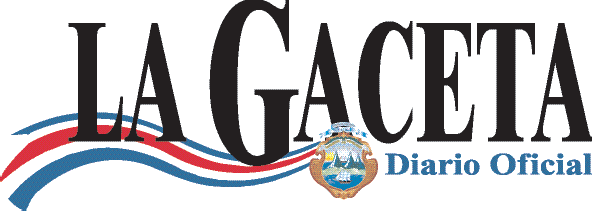 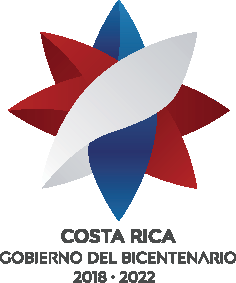 Firmado digitalmente por RICARDO SALAS ALVAREZ (FIRMA) Fecha: 2020.04.2514:17:51 -06'00'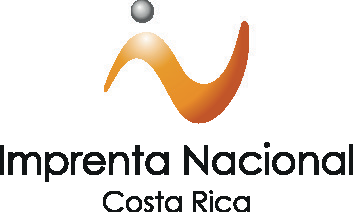 ALCANCE NO 98 A LA GACETA NO 91PODER LEGISLATIVOLEYESPODER EJECUTIVODECRETOSDIRECTRIZImprenta Nacional La Uruca, San José, C. R.PODER LEGISLATIVOLEYESASAMBLEA LEGISLATIVA DE LA REPÚBLICA DE COSTA RICAPLENARIOPRIMER PRESUPUESTO EXTRAORDINARIO DE LA REPÚBLICA PARA EL EJERCICIO ECONÓMICO DE 2020 Y PRIMERA MODIFICACIÓN LEGISLATIVA DE LA LEY N.° 9791, LEY DE PRESUPUESTO ORDINARIO Y EXTRAORDINARIO DE LA REPÚBLICAPARA EL EJERCICIO ECONÓMICO 2020, DE 26 DE NOVIEMBRE DE 2019DECRETO LEGISLATIVO N.° 9841EXPEDIENTE N.° 21.918SAN JOSE - COSTA RICALEY N° 9841LA ASAMBLEA LEGISLATIVA DE LA REPUBLICA DE COSTA RICA DECRETA: PRIMERPRESUPUESTO EXTRAORDINARIO DE LA REPUBLICA PARA EL EJERCICIO ECONOMICO DE 2020 Y PRIMERA MODIFICACION LEGISLATIVA DE LA LEY N.° 9791, LEY DE PRESUPUESTOORDINARIO Y EXTRAORDINARIO DE LA REPUBLICA PARA EL EJERCICIO ECONOMICO 2020, DE 26 DE NOVIEMBRE DE 2019Articulo 1°: Modificase el articulo 1° de la Ley de Presupuesto Ordinario y Extraordinario de la Republica para el Ejercicio Econ6mico del 2020, Ley No. 9791 publicado en los Alcances 273A y 273B de la Gaceta N° 233 del 06 de diciembre de 2019 en la forma que se indica a continuaci6n:INCISO B:DETALLE DEL CALCULO DE LOS INGRESOS EXTRAORDINARIOS DEL GOBIERNO DE LAREPUBLICA PARA EL EJERCICIO ECONOMICO DE 2020 (en colones corrientes)REBAJAR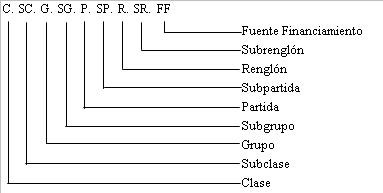 INCISO A:DETALLE DE LA PROYECCION DE LOS INGRESOS CORRIENTES DEL GOBIERNO DE LAREPUBLICA PARA EL EJERCICIO ECONOMICO DE 2020 (en colones corrientes)AUMENTARINCISO C :DETALLE DEL CALCULO DE LOS INGRESOS EXTRAORDINARIOS EXTERNOS DEL GOBIERNO DE LA REPUBLICA PARA EL EJERCICIO ECONOMICO DEL 2020 (en colones)AUMENTARAUMENTARArtículo 2: Modifícase el artículo 2° de la Ley de Presupuesto Ordinario y Extraordinario de la República para el Ejercicio Económico del 2020, Ley No. 9791 publicado en los Alcances 273A y 273B de la Gaceta N° 233 del 06 de diciembre de 2019 en la forma que se indica a continuación:REBAJARCLASIFICACION DE GASTOS SEGUN OBJETOG-O	FF	C-E	CF	IP	CONCEPTO	MONTO EN ¢Título:	230SERVICIO DE LA DEUDA PÚBLICAPrograma:	825-00 SERVICIO DE LA DEUDA PÚBLICARegistro Contable:	230-825-008 AMORTIZACIÓN	273.357.991.276,40801  AMORTIZACIÓN DE TÍTULOS VALORES	273.357.991.276,40CORTO PLAZO.TOTAL REBAJAR:	273.357.991.276,40AUMENTARCLASIFICACION DE GASTOS SEGUN OBJETOG-O	FF	C-E	CF	IP	CONCEPTO	MONTO EN ¢Título:	212MINISTERIO DE TRABAJO Y SEGURIDAD SOCIALPrograma:	729-00 ACTIVIDADES CENTRALESRegistro Contable:	212-729-006 TRANSFERENCIAS CORRIENTES	17.100.000.000,00601  TRANSFERENCIAS CORRIENTES AL SECTOR PÚBLICO	17.100.000.000,00CLASIFICACION DE GASTOS SEGUN OBJETOG.O.    F.F.   C.E.  C.F.  I.P.	CONCEPTO	MONTO EN ¢(SUBSIDIO TEMPORAL PARA LA ATENCION DE PERSONAS AFECTADAS ECONOMICAMENTE POR LA EMERGENCIA NACIONAL DE COVID-19, SEGUN EL DECRETO EJECUTIVO N°42227-MP-S.LA ENTREGA DE ESTE SUBSIDIO SE HARA EFECTIVA A PARTIR DE LA PUBLICACION DEL REGLAMENTO QUEESTABLEZCA LA METODOLOGTA OFICIAL EN LA QUE SE DEFINA EL JERARCA O JERARCAS RESPONSABLES DEL PROGRAMA, CARACTERTSTICAS Y MONTO DEL SUBSIDIO, INSTITUCION O INSTITUCIONES QUE REALIZAN EL PAGO, REQUISITOS PARA SU ENTREGA, PERFIL DE LAS PERSONAS O FAMILIAS BENEFICIARIAS, PARAMETROS DE SELECCION, LISTAS DE DISTRIBUCION, FORMA DE ASIGNACION DE LOS RECURSOS, MECANISMOS YRESPONSABLES DEL CONTROL Y DE LA RENDICION DE CUENTAS, AST COMO DE LA EVALUACION DE LOSRESULTADOS OBTENIDOS.SERA RESPONSABILIDAD DE LAS AUDITORTAS INTERNAS DE CADA UNA DE LAS INSTITUCIONES QUE REALIZAN EL PAGO, EFECTUAR ESTUDIOS UNA VEZ AL MES, DURANTE EL TIEMPO QUE DURE EL OTORGAMIENTO DE LOS SUBSIDIOS, EN LOS QUE SE EVALUE LA GESTION YENTREGA DEL SUBSIDIO, LOS RESULTADOS OBTENIDOS Y LA IDENTIFICACION DE EVENTUALESRESPONSABILIDADES.LA CONTRALORTA GENERAL DE LA REPUBLICA TENDRA ACCESO A DICHA INFORMACION EN EL MOMENTO QUE AST LO DISPONGA, PARA EL EJERCICIO DE SUSCOMPETENCIAS CONSTITUCIONALES Y LEGALES COMO ORGANO DE FISCALIZACION SUPERIOR DE LA HACIENDA PUBLICA).Céd-Jur: 4-000-042144Total aumentar Programa:	729	17.100.000.000,00Programa:	732-00 DESARROLLO Y SEGURIDAD SOCIALSubprograma:	02 EMPLEO Y SEGURIDAD SOCIALRegistro Contable:	212-732-026 TRANSFERENCIAS CORRIENTES	59.257.073.148,13603 PRESTACIONES	59.257.073.148,1360399	001   1320   3570	OTRAS PRESTACIONES	1.804.354.731,53CLASIFICACION DE GASTOS SEGUN OBJETOG.O.    F.F.   C.E.  C.F.  I.P.	CONCEPTO	MONTO EN ¢(PARA SUBSIDIOS TEMPORALES POR DESEMPLEO EN ATENCION A LA DECLARATORIA DE EMERGENCIA NACIONAL SANITARIA POR COVID-19 SEGUN EL DECRETO EJECUTIVO N°42227-MP-S, Y EN EL MARCO DE LA IMPLEMENTACION DEL PLAN PROTEGER DEL GOBIERNO DE LA REPUBLICA PARA RESGUARDAR LA INTEGRIDAD Y CALIDAD DE VIDA DE LAS PERSONAS, QUE SE HAN VISTO MAYORMENTE AFECTADOS POR LA PANDEMIA DEL CORONAVIRUS SARS-COV-2.LA ENTREGA DE ESTE SUBSIDIO SE HARA EFECTIVA A PARTIR DE LA PUBLICACION DEL REGLAMENTO QUEESTABLEZCA LA METODOLOGTA OFICIAL EN LA QUE SE DEFINA EL JERARCA O JERARCAS RESPONSABLES DEL PROGRAMA, CARACTERTSTICAS Y MONTO DEL SUBSIDIO, INSTITUCION O INSTITUCIONES QUE REALIZAN EL PAGO, REQUISITOS PARA SU ENTREGA, PERFIL DE LAS PERSONAS O FAMILIAS BENEFICIARIAS, PARAMETROS DE SELECCION, LISTAS DE DISTRIBUCION, FORMA DE ASIGNACION DE LOS RECURSOS, MECANISMOS YRESPONSABLES DEL CONTROL Y DE LA RENDICION DE CUENTAS, AST COMO DE LA EVALUACION DE LOSRESULTADOS OBTENIDOS.SERA RESPONSABILIDAD DE LAS AUDITORTAS INTERNAS DE CADA UNA DE LAS INSTITUCIONES QUE REALIZAN EL PAGO, EFECTUAR ESTUDIOS UNA VEZ AL MES, DURANTE EL TIEMPO QUE DURE EL OTORGAMIENTO DE LOS SUBSIDIOS, EN LOS QUE SE EVALUE LA GESTION YENTREGA DEL SUBSIDIO, LOS RESULTADOS OBTENIDOS Y LA IDENTIFICACION DE EVENTUALESRESPONSABILIDADES.LA CONTRALORTA GENERAL DE LA REPUBLICA TENDRA ACCESO A DICHA INFORMACION EN EL MOMENTO QUE AST LO DISPONGA, PARA EL EJERCICIO DE SUSCOMPETENCIAS CONSTITUCIONALES Y LEGALES COMO ORGANO DE FISCALIZACION SUPERIOR DE LA HACIENDA PUBLICA).CLASIFICACION DE GASTOS SEGUN OBJETOG.O.    F.F.   C.E.  C.F.  I.P.	CONCEPTO	MONTO EN ¢60399	661   1320   3570	OTRAS PRESTACIONES	57.452.718.416,60(PARA SUBSIDIOS TEMPORALES POR DESEMPLEO EN ATENCION A LA DECLARATORIA DE EMERGENCIA NACIONAL SANITARIA POR COVID-19 SEGUN EL DECRETO EJECUTIVO N°42227-MP-S, Y EN EL MARCO DE LA IMPLEMENTACION DEL PLAN PROTEGER DEL GOBIERNO DE LA REPUBLICA PARA RESGUARDAR LA INTEGRIDAD Y CALIDAD DE VIDA DE LAS PERSONAS, QUE SE HAN VISTO MAYORMENTE AFECTADOS POR LA PANDEMIA DEL CORONAVIRUS SARS-COV-2.LA ENTREGA DE ESTE SUBSIDIO SE HARA EFECTIVA A PARTIR DE LA PUBLICACION DEL REGLAMENTO QUEESTABLEZCA LA METODOLOGTA OFICIAL EN LA QUE SE DEFINA EL JERARCA O JERARCAS RESPONSABLES DEL PROGRAMA, CARACTERTSTICAS Y MONTO DEL SUBSIDIO, INSTITUCION O INSTITUCIONES QUE REALIZAN EL PAGO, REQUISITOS PARA SU ENTREGA, PERFIL DE LAS PERSONAS O FAMILIAS BENEFICIARIAS, PARAMETROS DE SELECCION, LISTAS DE DISTRIBUCION, FORMA DE ASIGNACION DE LOS RECURSOS, MECANISMOS YRESPONSABLES DEL CONTROL Y DE LA RENDICION DE CUENTAS, AST COMO DE LA EVALUACION DE LOSRESULTADOS OBTENIDOS.SERA RESPONSABILIDAD DE LAS AUDITORTAS INTERNAS DE CADA UNA DE LAS INSTITUCIONES QUE REALIZAN EL PAGO, EFECTUAR ESTUDIOS UNA VEZ AL MES, DURANTE EL TIEMPO QUE DURE EL OTORGAMIENTO DE LOS SUBSIDIOS, EN LOS QUE SE EVALUE LA GESTION YENTREGA DEL SUBSIDIO, LOS RESULTADOS OBTENIDOS Y LA IDENTIFICACION DE EVENTUALESRESPONSABILIDADES.LA CONTRALORTA GENERAL DE LA REPUBLICA TENDRA ACCESO A DICHA INFORMACION EN EL MOMENTO QUE AST LO DISPONGA, PARA EL EJERCICIO DE SUSCOMPETENCIAS CONSTITUCIONALES Y LEGALES COMO ORGANO DE FISCALIZACION SUPERIOR DE LA HACIENDA PUBLICA).Total aumentar Subprograma:	02	59.257.073.148,13Total aumentar Programa:	732	59.257.073.148,13Total aumentar Título:	212	76.357.073.148,13CLASIFICACION DE GASTOS SEGUN OBJETOG.O.    F.F.   C.E.  C.F.  I.P.	CONCEPTO	MONTO EN ¢Título:	230SERVICIO DE LA DEUDA PÚBLICAPrograma:	825-00 SERVICIO DE LA DEUDA PÚBLICARegistro Contable:	230-825-008 AMORTIZACIÓN	216.157.281.583,40801  AMORTIZACIÓN DE TÍTULOS VALORES	216.157.281.583,4080102	AMORTIZACIÓN DE TITULOS VALORES INTERNOS DE LARGOPLAZO	 	216.157.281.583,4080102	661    3310   4000   280   AMORTIZACIÓN DE LA DEUDA INTERNA.	216.157.281.583,40Total aumentar Programa:	825	216.157.281.583,40Total aumentar Título:	230	216.157.281.583,40TOTAL AUMENTAR:	292.514.354.731,53Artículo 3°: Modifícanse los artículos 2°, 3°, 4°, 5° y 6° de la Ley de Presupuesto Ordinario y Extraordinario de la República para el Ejercicio Económico del 2020, Ley No. 9791 publicado en los Alcances 273A y 273B de la Gaceta N° 233 del 06 de diciembre de 2019 en la forma que se indica a continuación:REBAJARCLASIFICACION DE GASTOS SEGUN OBJETOG-O	FF	C-E	CF	IP	CONCEPTO	MONTO EN ¢Título:	101 ASAMBLEA LEGISLATIVAPrograma:	002-00 ASAMBLEA LEGISLATIVARegistro Contable:	101-002-000 REMUNERACIONES	94.413.887,73003 INCENTIVOS SALARIALES	94.413.887,7300304	001   1111   1120	SALARIO ESCOLAR	94.413.887,731 SERVICIOS	144.550.000,00107  CAPACITACIÓN Y PROTOCOLO	8.000.000,0010702	001   1120   1120	ACTIVIDADES PROTOCOLARIAS Y SOCIALES	8.000.000,00(CELEBRACIONES Y RECEPCIONES PROPIAS DE UN PODER LEGISLATIVO).2  MATERIALES Y SUMINISTROS	13.000.000,00201  PRODUCTOS QUÍMICOS Y CONEXOS	13.000.000,00CLASIFICACION DE GASTOS SEGUN OBJETOG.O.    F.F.   C.E.  C.F.  I.P.	CONCEPTO	MONTO EN ¢Título:	102CONTRALORÍA GENERAL DE LA REPÚBLICAPrograma:	009-00 DIRECCIÓN ESTRATÉGICA Y DE APOYORegistro Contable:	102-009-000 REMUNERACIONES	16.000.000,00003 INCENTIVOS SALARIALES	3.000.000,0000399	001   1111   1120	OTROS INCENTIVOS SALARIALES	3.000.000,00005 CONTRIBUCIONES PATRONALES A FONDOS DE PENSIONES Y OTROS(CONTRIBUCIÓN PATRONAL SEGURO DE PENSIONES, SEGÚN LEY No. 17 DEL 22 DE OCTUBRE DE 1943, LEY CONSTITUTIVA DE LA C.C.S.S. Y REGLAMENTO No. 6898 DEL 07 DE FEBRERO DE 1995 Y SUS REFORMAS).Céd-Jur: 4-000-042147GENERAL DE LA REPÚBLICA.(CUOTA PATRONAL SEGÚN LEY No. 6970 DEL 07/11/1984). Céd-Jur: 3-002-4551726 TRANSFERENCIAS CORRIENTES	6.000.000,00601  TRANSFERENCIAS CORRIENTES AL SECTOR PÚBLICO	6.000.000,00(CONTRIBUCIÓN ESTATAL AL SEGURO DE PENSIONES, SEGÚN LEY No. 17 DEL 22 DE OCTUBRE DE 1943, LEY CONSTITUTIVA DE LA C.C.S.S. Y REGLAMENTO No. 6898 DEL 07 DE FEBRERO DE 1995 Y SUS REFORMAS).Céd-Jur: 4-000-042147Total rebajar Programa:	009	22.000.000,00CLASIFICACION DE GASTOS SEGUN OBJETOG.O.    F.F.   C.E.  C.F.  I.P.	CONCEPTO	MONTO EN ¢Programa:	012-00FISCALIZACIÓN SUPERIOR DE LA HACIENDA PÚBLICARegistro Contable:	102-012-000 REMUNERACIONES	37.000.000,00003 INCENTIVOS SALARIALES	23.000.000,0000399	001   1111   1120	OTROS INCENTIVOS SALARIALES	23.000.000,00005 CONTRIBUCIONES PATRONALES A FONDOS DE PENSIONES Y OTROS(CONTRIBUCIÓN PATRONAL SEGURO DE PENSIONES, SEGÚN LEY No. 17 DEL 22 DE OCTUBRE DE 1943, LEY CONSTITUTIVA DE LA C.C.S.S. Y REGLAMENTO No. 6898 DEL 07 DE FEBRERO DE 1995 Y SUS REFORMAS).Céd-Jur: 4-000-042147GENERAL DE LA REPÚBLICA.(CUOTA PATRONAL SEGÚN LEY No. 6970 DEL 07/11/1984). Céd-Jur: 3-002-4551726 TRANSFERENCIAS CORRIENTES	13.000.000,00601  TRANSFERENCIAS CORRIENTES AL SECTOR PÚBLICO	13.000.000,00(CONTRIBUCIÓN ESTATAL AL SEGURO DE PENSIONES, SEGÚN LEY No. 17 DEL 22 DE OCTUBRE DE 1943, LEY CONSTITUTIVA DE LA C.C.S.S. Y REGLAMENTO No. 6898 DEL 07 DE FEBRERO DE 1995 Y SUS REFORMAS).Céd-Jur: 4-000-042147CLASIFICACION DE GASTOS SEGUN OBJETOG.O.    F.F.   C.E.  C.F.  I.P.	CONCEPTO	MONTO EN ¢Título:	103DEFENSORÍA DE LOS HABITANTES DE LA REPÚBLICA.Programa:	808-00DEFENSORÍA DE LOS HABITANTES DE LA REPÚBLICARegistro Contable:	103-808-000 REMUNERACIONES	8.750.000,00003 INCENTIVOS SALARIALES	8.750.000,00PRESIDENCIA DE LA REPÚBLICAPrograma:	021-00ADMINISTRACIÓN SUPERIORRegistro Contable:	201-021-000 REMUNERACIONES	36.055.407,00001 REMUNERACIONES BÁSICAS	18.133.500,0000101	001   1111   1111	SUELDOS PARA CARGOS FIJOS	18.133.500,00003 INCENTIVOS SALARIALES	8.320.769,00LEY No. 17 DEL 22 DE OCTUBRE DE 1943, LEY CONSTITUTIVA DE LA C.C.S.S. Y REGLAMENTO No. 7082 DEL 03 DE DICIEMBRE DE 1996 Y SUS REFORMAS).Céd-Jur: 4-000-042147CLASIFICACION DE GASTOS SEGUN OBJETOG.O.    F.F.   C.E.  C.F.  I.P.	CONCEPTO	MONTO EN ¢(SEGÚN LEY No. 4351 DEL 11 DE JULIO DE 1969, LEY ORGÁNICA DEL B.P.D.C.).Céd-Jur: 4-000-042152005 CONTRIBUCIONES PATRONALES A FONDOS DE PENSIONES Y OTROS(CONTRIBUCIÓN PATRONAL SEGURO DE PENSIONES, SEGÚN LEY No. 17 DEL 22 DE OCTUBRE DE 1943, LEY CONSTITUTIVA DE LA C.C.S.S. Y REGLAMENTO No. 6898 DEL 07 DE FEBRERO DE 1995 Y SUS REFORMAS).Céd-Jur: 4-000-042147(APORTE PATRONAL AL RÉGIMEN DE PENSIONES, SEGÚN LEY DE PROTECCIÓN AL TRABAJADOR No. 7983 DEL 16 DE FEBRERO DEL 2000).Céd-Jur: 4-000-04214700503	APORTE PATRONAL AL FONDO DE CAPITALIZACIÓN LABORAL	 	1.477.098,0000503	001    1112   1111   200   CAJA COSTARRICENSE DE SEGURO SOCIAL. (CCSS)	1.477.098,00(APORTE PATRONAL AL FONDO DE CAPITALIZACIÓN LABORAL, SEGÚN LEY DE PROTECCIÓN AL TRABAJADOR No. 7983 DEL 16 DE FEBRERO DEL 2000).Céd-Jur: 4-000-0421471 SERVICIOS	10.000.000,00105  GASTOS DE VIAJE Y DE TRANSPORTE	3.000.000,0010502	001   1120   1111	VIÁTICOS DENTRO DEL PAÍS	3.000.000,00107  CAPACITACIÓN Y PROTOCOLO	7.000.000,00CLASIFICACION DE GASTOS SEGUN OBJETOG.O.    F.F.   C.E.  C.F.  I.P.	CONCEPTO	MONTO EN ¢2  MATERIALES Y SUMINISTROS	3.664.000,00203 MATERIALES Y PRODUCTOS DE USO EN LA CONSTRUCCIÓN YMANTENIMIENTO	 	1.000.000,0020304	001   1120   1111	MATERIALES Y PRODUCTOS ELÉCTRICOS, TELEFÓNICOSY DE CÓMPUTO1.000.000,00299  ÚTILES, MATERIALES Y SUMINISTROS DIVERSOS	2.664.000,0029904	001   1120   1111	TEXTILES Y VESTUARIO	2.664.000,005 BIENES DURADEROS	36.150.000,00501  MAQUINARIA, EQUIPO Y MOBILIARIO	4.000.000,0050104	280   2210   1111	EQUIPO Y MOBILIARIO DE OFICINA	4.000.000,00599  BIENES DURADEROS DIVERSOS	32.150.000,0059903	280   2240   1111	BIENES INTANGIBLES	32.150.000,006 TRANSFERENCIAS CORRIENTES	817.328,00601  TRANSFERENCIAS CORRIENTES AL SECTOR PÚBLICO	817.328,0060103	TRANSFERENCIAS CORRIENTES A INSTITUCIONESDESCENTRALIZADAS NO EMPRESARIALES	 	817.328,00CLASIFICACION DE GASTOS SEGUN OBJETOG.O.    F.F.   C.E.  C.F.  I.P.	CONCEPTO	MONTO EN ¢Programa:	024-00 ADMINISTRACIÓN DE RECURSOS HUMANOSSubprograma:	01 DIRECCIÓN GENERAL DE SERVICIO CIVILRegistro Contable:	201-024-010 REMUNERACIONES	41.919.541,00001 REMUNERACIONES BÁSICAS	18.878.444,0000101	001   1111   1141	SUELDOS PARA CARGOS FIJOS	18.878.444,00(CONTRIBUCIÓN PATRONAL SEGURO DE SALUD, SEGÚN LEY No. 17 DEL 22 DE OCTUBRE DE 1943, LEY CONSTITUTIVA DE LA C.C.S.S. Y REGLAMENTO No. 7082 DEL 03 DE DICIEMBRE DE 1996 Y SUS REFORMAS).Céd-Jur: 4-000-042147(SEGÚN LEY No. 4351 DEL 11 DE JULIO DE 1969, LEY ORGÁNICA DEL B.P.D.C.).Céd-Jur: 4-000-042152005 CONTRIBUCIONES PATRONALES A FONDOS DE PENSIONES Y OTROS(CONTRIBUCIÓN PATRONAL SEGURO DE PENSIONES, SEGÚN LEY No. 17 DEL 22 DE OCTUBRE DE 1943, LEY CONSTITUTIVA DE LA C.C.S.S. Y REGLAMENTO No. 6898 DEL 07 DE FEBRERO DE 1995 Y SUS REFORMAS).Céd-Jur: 4-000-042147CLASIFICACION DE GASTOS SEGUN OBJETOG.O.    F.F.   C.E.  C.F.  I.P.	CONCEPTO	MONTO EN ¢(APORTE PATRONAL AL RÉGIMEN DE PENSIONES, SEGÚN LEY DE PROTECCIÓN AL TRABAJADOR No. 7983 DEL 16 DE FEBRERO DEL 2000).Céd-Jur: 4-000-04214700503	APORTE PATRONAL AL FONDO DE CAPITALIZACIÓN LABORAL	 	1.451.212,0000503	001    1112   1141   200   CAJA COSTARRICENSE DE SEGURO SOCIAL. (CCSS)	1.451.212,00(APORTE PATRONAL AL FONDO DE CAPITALIZACIÓN LABORAL, SEGÚN LEY DE PROTECCIÓN AL TRABAJADOR No. 7983 DEL 16 DE FEBRERO DEL 2000).Céd-Jur: 4-000-0421476 TRANSFERENCIAS CORRIENTES	803.004,00601  TRANSFERENCIAS CORRIENTES AL SECTOR PÚBLICO	803.004,00TRIBUNAL DE SERVICIO CIVILRegistro Contable:	201-024-020 REMUNERACIONES	5.001.239,00001 REMUNERACIONES BÁSICAS	3.067.500,0000101	001   1111   1320	SUELDOS PARA CARGOS FIJOS	3.067.500,00CLASIFICACION DE GASTOS SEGUN OBJETOG.O.    F.F.   C.E.  C.F.  I.P.	CONCEPTO	MONTO EN ¢(CONTRIBUCIÓN PATRONAL SEGURO DE SALUD, SEGÚN LEY No. 17 DEL 22 DE OCTUBRE DE 1943, LEY CONSTITUTIVA DE LA C.C.S.S. Y REGLAMENTO No. 7082 DEL 03 DE DICIEMBRE DE 1996 Y SUS REFORMAS).Céd-Jur: 4-000-042147(SEGÚN LEY No. 4351 DEL 11 DE JULIO DE 1969, LEY ORGÁNICA DEL B.P.D.C.).Céd-Jur: 4-000-042152005 CONTRIBUCIONES PATRONALES A FONDOS DE PENSIONES Y OTROS(CONTRIBUCIÓN PATRONAL SEGURO DE PENSIONES, SEGÚN LEY No. 17 DEL 22 DE OCTUBRE DE 1943, LEY CONSTITUTIVA DE LA C.C.S.S. Y REGLAMENTO No. 6898 DEL 07 DE FEBRERO DE 1995 Y SUS REFORMAS).Céd-Jur: 4-000-042147(APORTE PATRONAL AL RÉGIMEN DE PENSIONES, SEGÚN LEY DE PROTECCIÓN AL TRABAJADOR No. 7983 DEL 16 DE FEBRERO DEL 2000).Céd-Jur: 4-000-042147CLASIFICACION DE GASTOS SEGUN OBJETOG.O.    F.F.   C.E.  C.F.  I.P.	CONCEPTO	MONTO EN ¢00503	APORTE PATRONAL AL FONDO DE CAPITALIZACIÓN LABORAL	 	153.234,0000503	001    1112   1320   200   CAJA COSTARRICENSE DE SEGURO SOCIAL. (CCSS)	153.234,00(APORTE PATRONAL AL FONDO DE CAPITALIZACIÓN LABORAL, SEGÚN LEY DE PROTECCIÓN AL TRABAJADOR No. 7983 DEL 16 DE FEBRERO DEL 2000).Céd-Jur: 4-000-0421471 SERVICIOS	105.085,00104  SERVICIOS DE GESTIÓN Y APOYO	4.250,0010499	001   1120   1320	OTROS SERVICIOS DE GESTIÓN Y APOYO	4.250,00(REBAJA PARCIAL PARA EL PAGO DE LA REVISIÓN TÉCNICA VEHICULAR DE LA FLOTILLA).106  SEGUROS, REASEGUROS Y OTRAS OBLIGACIONES	50.000,0010601	001   1120   1320	SEGUROS	50.000,00199 SERVICIOS DIVERSOS	50.835,0019905	001   1120   1320	DEDUCIBLES	50.835,002  MATERIALES Y SUMINISTROS	2.010.000,00203 MATERIALES Y PRODUCTOS DE USO EN LA CONSTRUCCIÓN YMANTENIMIENTO	 	70.000,0020304	001   1120   1320	MATERIALES Y PRODUCTOS ELÉCTRICOS, TELEFÓNICOSY DE CÓMPUTO70.000,00299  ÚTILES, MATERIALES Y SUMINISTROS DIVERSOS	1.940.000,005 BIENES DURADEROS	2.500.000,00501  MAQUINARIA, EQUIPO Y MOBILIARIO	2.000.000,0050105	280   2210   1320	EQUIPO DE CÓMPUTO	2.000.000,00599  BIENES DURADEROS DIVERSOS	500.000,0059903	280   2240   1320	BIENES INTANGIBLES	500.000,00CLASIFICACION DE GASTOS SEGUN OBJETOG.O.    F.F.   C.E.  C.F.  I.P.	CONCEPTO	MONTO EN ¢6 TRANSFERENCIAS CORRIENTES	84.789,00601  TRANSFERENCIAS CORRIENTES AL SECTOR PÚBLICO	84.789,0060103	TRANSFERENCIAS CORRIENTES A INSTITUCIONESDESCENTRALIZADAS NO EMPRESARIALES	 	84.789,00INFORMACIÓN Y COMUNICACIÓNRegistro Contable:	201-027-000 REMUNERACIONES	9.844.649,00001 REMUNERACIONES BÁSICAS	5.571.000,0000101	001   1111   1111	SUELDOS PARA CARGOS FIJOS	5.571.000,00003 INCENTIVOS SALARIALES	1.914.435,00LEY No. 17 DEL 22 DE OCTUBRE DE 1943, LEY CONSTITUTIVA DE LA C.C.S.S. Y REGLAMENTO No. 7082 DEL 03 DE DICIEMBRE DE 1996 Y SUS REFORMAS).Céd-Jur: 4-000-042147CLASIFICACION DE GASTOS SEGUN OBJETOG.O.    F.F.   C.E.  C.F.  I.P.	CONCEPTO	MONTO EN ¢(SEGÚN LEY No. 4351 DEL 11 DE JULIO DE 1969, LEY ORGÁNICA DEL B.P.D.C.).Céd-Jur: 4-000-042152005 CONTRIBUCIONES PATRONALES A FONDOS DE PENSIONES Y OTROS(CONTRIBUCIÓN PATRONAL SEGURO DE PENSIONES, SEGÚN LEY No. 17 DEL 22 DE OCTUBRE DE 1943, LEY CONSTITUTIVA DE LA C.C.S.S. Y REGLAMENTO No. 6898 DEL 07 DE FEBRERO DE 1995 Y SUS REFORMAS).Céd-Jur: 4-000-042147(APORTE PATRONAL AL RÉGIMEN DE PENSIONES, SEGÚN LEY DE PROTECCIÓN AL TRABAJADOR No. 7983 DEL 16 DE FEBRERO DEL 2000).Céd-Jur: 4-000-04214700503	APORTE PATRONAL AL FONDO DE CAPITALIZACIÓN LABORAL	 	362.956,0000503	001    1112   1111   200   CAJA COSTARRICENSE DE SEGURO SOCIAL. (CCSS)	362.956,00(APORTE PATRONAL AL FONDO DE CAPITALIZACIÓN LABORAL, SEGÚN LEY DE PROTECCIÓN AL TRABAJADOR No. 7983 DEL 16 DE FEBRERO DEL 2000).Céd-Jur: 4-000-0421471 SERVICIOS	24.000.000,00SERVICIOS COMERCIALES Y FINANCIEROS	10.100.000,0010302	001   1120   1111	PUBLICIDAD Y PROPAGANDA	10.100.000,00SERVICIOS DE GESTIÓN Y APOYO	1.000.000,00CLASIFICACION DE GASTOS SEGUN OBJETOG.O.    F.F.   C.E.  C.F.  I.P.	CONCEPTO	MONTO EN ¢ 105  GASTOS DE VIAJE Y DE TRANSPORTE			12.900.000,006 TRANSFERENCIAS CORRIENTES	200.835,00601  TRANSFERENCIAS CORRIENTES AL SECTOR PÚBLICO	200.835,0060103	TRANSFERENCIAS CORRIENTES A INSTITUCIONESDESCENTRALIZADAS NO EMPRESARIALES	 	200.835,00MINISTERIO DE LA PRESIDENCIAPrograma:	034-00 ADMINISTRACIÓN SUPERIORRegistro Contable:	202-034-000 REMUNERACIONES	40.788.210,00001 REMUNERACIONES BÁSICAS	23.864.894,0000101	001   1111   1111	SUELDOS PARA CARGOS FIJOS	23.864.894,00003 INCENTIVOS SALARIALES	6.947.276,00CLASIFICACION DE GASTOS SEGUN OBJETOG.O.    F.F.   C.E.  C.F.  I.P.	CONCEPTO	MONTO EN ¢ 004 CONTRIBUCIONES PATRONALES AL DESARROLLO Y LA SEGURIDADSOCIAL	 	4.988.020,0000401	CONTRIBUCIÓN PATRONAL AL SEGURO DE SALUD DE LA C.C.S.S	 	4.732.224,0000401	001    1112   1111   200   CAJA COSTARRICENSE DE SEGURO SOCIAL. (CCSS)	4.732.224,00(CONTRIBUCIÓN PATRONAL SEGURO DE SALUD, SEGÚN LEY No. 17 DEL 22 DE OCTUBRE DE 1943, LEY CONSTITUTIVA DE LA C.C.S.S. Y REGLAMENTO No. 7082 DEL 03 DE DICIEMBRE DE 1996 Y SUS REFORMAS).Céd-Jur: 4-000-042147(SEGÚN LEY No. 4351 DEL 11 DE JULIO DE 1969, LEY ORGÁNICA DEL B.P.D.C.).Céd-Jur: 4-000-042152005 CONTRIBUCIONES PATRONALES A FONDOS DE PENSIONES Y OTROS(CONTRIBUCIÓN PATRONAL SEGURO DE PENSIONES, SEGÚN LEY No. 17 DEL 22 DE OCTUBRE DE 1943, LEY CONSTITUTIVA DE LA C.C.S.S. Y REGLAMENTO No. 6898 DEL 07 DE FEBRERO DE 1995 Y SUS REFORMAS).Céd-Jur: 4-000-042147(APORTE PATRONAL AL RÉGIMEN DE PENSIONES, SEGÚN LEY DE PROTECCIÓN AL TRABAJADOR No. 7983 DEL 16 DE FEBRERO DEL 2000).Céd-Jur: 4-000-04214700503	APORTE PATRONAL AL FONDO DE CAPITALIZACIÓN LABORAL	 	1.534.775,0000503	001    1112   1111   200   CAJA COSTARRICENSE DE SEGURO SOCIAL. (CCSS)	1.534.775,00(APORTE PATRONAL AL FONDO DE CAPITALIZACIÓN LABORAL, SEGÚN LEY DE PROTECCIÓN AL TRABAJADOR No. 7983 DEL 16 DE FEBRERO DEL 2000).Céd-Jur: 4-000-042147CLASIFICACION DE GASTOS SEGUN OBJETOG.O.    F.F.   C.E.  C.F.  I.P.	CONCEPTO	MONTO EN ¢1 SERVICIOS	10.598.000,00108  MANTENIMIENTO Y REPARACIÓN	2.000.000,0010801	001   1120   1111	MANTENIMIENTO DE EDIFICIOS, LOCALES Y TERRENOS	2.000.000,002  MATERIALES Y SUMINISTROS	3.000.000,00201  PRODUCTOS QUÍMICOS Y CONEXOS	1.000.000,0020101	001   1120   1111	COMBUSTIBLES Y LUBRICANTES	1.000.000,00204  HERRAMIENTAS, REPUESTOS Y ACCESORIOS	300.000,0020402	001   1120   1111	REPUESTOS Y ACCESORIOS	300.000,00299  ÚTILES, MATERIALES Y SUMINISTROS DIVERSOS	1.700.000,0029904	001   1120   1111	TEXTILES Y VESTUARIO	1.700.000,006 TRANSFERENCIAS CORRIENTES	110.574.550,00601  TRANSFERENCIAS CORRIENTES AL SECTOR PÚBLICO	110.574.550,0060102	TRANSFERENCIAS CORRIENTES A ÓRGANOS DESCONCENTRADOS 	109.725.308,0060102	001    1310   1360   200   INSTITUTO COSTARRICENSE SOBRE DROGAS	109.725.308,00(REBAJA PARCIAL PARA GASTOS DE OPERACIÓN SEGÚN LEY No.8204, LEY DE ESTUPEFACIENTES, SUSTANCIAS PSICOTRÓPICAS, DROGAS DE USO NO AUTORIZADO, LEGITIMACIÓN DE CAPITALES Y ACTIVIDADES CONEXAS DEL 26/12/2001 Y ARTÍCULOS No. 22, 23 y 24 DEL TÍTULO IV DE LA LEY No. 9635 “LEY FORTALECIMIENTO DE LAS FINANZAS PÚBLICAS” DEL 3 DE DICIEMBRE DE 2018”).Céd-Jur: 3-007-3244-29CLASIFICACION DE GASTOS SEGUN OBJETOG.O.    F.F.   C.E.  C.F.  I.P.	CONCEPTO	MONTO EN ¢60103	TRANSFERENCIAS CORRIENTES A INSTITUCIONESDESCENTRALIZADAS NO EMPRESARIALES	 	849.242,00Programa:	041-00DIRECCIÓN DE INTELIGENCIA Y SEGURIDAD NACIONALRegistro Contable:	202-041-000 REMUNERACIONES	69.318.105,00001 REMUNERACIONES BÁSICAS	46.459.650,0000101	001   1111   1310	SUELDOS PARA CARGOS FIJOS	46.459.650,00003 INCENTIVOS SALARIALES	10.703.851,00LEY No. 17 DEL 22 DE OCTUBRE DE 1943, LEY CONSTITUTIVA DE LA C.C.S.S. Y REGLAMENTO No. 7082 DEL 03 DE DICIEMBRE DE 1996 Y SUS REFORMAS).Céd-Jur: 4-000-042147CLASIFICACION DE GASTOS SEGUN OBJETOG.O.    F.F.   C.E.  C.F.  I.P.	CONCEPTO	MONTO EN ¢(SEGÚN LEY No. 4351 DEL 11 DE JULIO DE 1969, LEY ORGÁNICA DEL B.P.D.C.).Céd-Jur: 4-000-042152005 CONTRIBUCIONES PATRONALES A FONDOS DE PENSIONES Y OTROS(CONTRIBUCIÓN PATRONAL SEGURO DE PENSIONES, SEGÚN LEY No. 17 DEL 22 DE OCTUBRE DE 1943, LEY CONSTITUTIVA DE LA C.C.S.S. Y REGLAMENTO No. 6898 DEL 07 DE FEBRERO DE 1995 Y SUS REFORMAS).Céd-Jur: 4-000-0421471 SERVICIOS	273.180,00108  MANTENIMIENTO Y REPARACIÓN	273.180,00CLASIFICACION DE GASTOS SEGUN OBJETOG.O.    F.F.   C.E.  C.F.  I.P.	CONCEPTO	MONTO EN ¢2  MATERIALES Y SUMINISTROS	478.915,00201  PRODUCTOS QUÍMICOS Y CONEXOS	476.000,0020104	001   1120   1310	TINTAS, PINTURAS Y DILUYENTES	476.000,00299  ÚTILES, MATERIALES Y SUMINISTROS DIVERSOS	2.915,006 TRANSFERENCIAS CORRIENTES	1.034.699,00601  TRANSFERENCIAS CORRIENTES AL SECTOR PÚBLICO	1.034.699,0060103	TRANSFERENCIAS CORRIENTES A INSTITUCIONESDESCENTRALIZADAS NO EMPRESARIALES	 	1.034.699,00UNIDAD ESPECIAL DE INTERVENCIÓNRegistro Contable:	202-042-000 REMUNERACIONES	23.420.781,36REMUNERACIONES BÁSICAS	9.083.450,0000101	001   1111   1310	SUELDOS PARA CARGOS FIJOS	9.083.450,00REMUNERACIONES EVENTUALES	678.487,5000203	001   1111   1310	DISPONIBILIDAD LABORAL	678.487,50INCENTIVOS SALARIALES	9.758.734,54CLASIFICACION DE GASTOS SEGUN OBJETOG.O.    F.F.   C.E.  C.F.  I.P.	CONCEPTO	MONTO EN ¢00304	001   1111   1310	SALARIO ESCOLAR	3.208.486,9900399	001   1111   1310	OTROS INCENTIVOS SALARIALES	1.688.875,50CONTRIBUCIONES PATRONALES AL DESARROLLO Y LA SEGURIDADSOCIAL	 	1.950.054,6600401	CONTRIBUCIÓN PATRONAL AL SEGURO DE SALUD DE LA C.C.S.S	 	1.850.051,8800401	001    1112   1310   200   CAJA COSTARRICENSE DE SEGURO SOCIAL. (CCSS)	1.850.051,88(CONTRIBUCIÓN PATRONAL SEGURO DE SALUD, SEGÚN LEY No. 17 DEL 22 DE OCTUBRE DE 1943, LEY CONSTITUTIVA DE LA C.C.S.S. Y REGLAMENTO No. 7082 DEL 03 DE DICIEMBRE DE 1996 Y SUS REFORMAS).Céd-Jur: 4-000-042147(SEGÚN LEY No. 4351 DEL 11 DE JULIO DE 1969, LEY ORGÁNICA DEL B.P.D.C.).Céd-Jur: 4-000-042152CONTRIBUCIONES PATRONALES A FONDOS DE PENSIONES Y OTROS(CONTRIBUCIÓN PATRONAL SEGURO DE PENSIONES, SEGÚN LEY No. 17 DEL 22 DE OCTUBRE DE 1943, LEY CONSTITUTIVA DE LA C.C.S.S. Y REGLAMENTO No. 6898 DEL 07 DE FEBRERO DE 1995 Y SUS REFORMAS).Céd-Jur: 4-000-042147(APORTE PATRONAL AL RÉGIMEN DE PENSIONES, SEGÚN LEY DE PROTECCIÓN AL TRABAJADOR No. 7983 DEL 16 DE FEBRERO DEL 2000).Céd-Jur: 4-000-042147CLASIFICACION DE GASTOS SEGUN OBJETOG.O.    F.F.   C.E.  C.F.  I.P.	CONCEPTO	MONTO EN ¢00503	APORTE PATRONAL AL FONDO DE CAPITALIZACIÓN LABORAL	 	600.016,6700503	001    1112   1310   200   CAJA COSTARRICENSE DE SEGURO SOCIAL. (CCSS)	600.016,67(APORTE PATRONAL AL FONDO DE CAPITALIZACIÓN LABORAL, SEGÚN LEY DE PROTECCIÓN AL TRABAJADOR No. 7983 DEL 16 DE FEBRERO DEL 2000).Céd-Jur: 4-000-0421476 TRANSFERENCIAS CORRIENTES	332.008,78601  TRANSFERENCIAS CORRIENTES AL SECTOR PÚBLICO	332.008,7860103	TRANSFERENCIAS CORRIENTES A INSTITUCIONESDESCENTRALIZADAS NO EMPRESARIALES	 	332.008,78CLASIFICACION DE GASTOS SEGUN OBJETOG.O.    F.F.   C.E.  C.F.  I.P.	CONCEPTO	MONTO EN ¢Título:	203MINISTERIO DE GOBERNACIÓN Y POLICÍAPrograma:	044-00 ACTIVIDAD CENTRALRegistro Contable:	203-044-000 REMUNERACIONES	31.542.866,00001 REMUNERACIONES BÁSICAS	14.761.800,0000101	001   1111   1360	SUELDOS PARA CARGOS FIJOS	14.761.800,00003 INCENTIVOS SALARIALES	10.431.396,00(CONTRIBUCIÓN PATRONAL SEGURO DE SALUD, SEGÚN LEY No. 17 DEL 22 DE OCTUBRE DE 1943, LEY CONSTITUTIVA DE LA C.C.S.S. Y REGLAMENTO No. 7082 DEL 03 DE DICIEMBRE DE 1996 Y SUS REFORMAS).Céd-Jur: 4-000-042147(SEGÚN LEY No. 4351 DEL 11 DE JULIO DE 1969, LEY ORGÁNICA DEL B.P.D.C.).Céd-Jur: 4-000-042152CLASIFICACION DE GASTOS SEGUN OBJETOG.O.    F.F.   C.E.  C.F.  I.P.	CONCEPTO	MONTO EN ¢ 005 CONTRIBUCIONES PATRONALES A FONDOS DE PENSIONES Y OTROS(CONTRIBUCIÓN PATRONAL SEGURO DE PENSIONES, SEGÚN LEY No. 17 DEL 22 DE OCTUBRE DE 1943, LEY CONSTITUTIVA DE LA C.C.S.S. Y REGLAMENTO No. 6898 DEL 07 DE FEBRERO DE 1995 Y SUS REFORMAS).Céd-Jur: 4-000-042147(APORTE PATRONAL AL RÉGIMEN DE PENSIONES, SEGÚN LEY DE PROTECCIÓN AL TRABAJADOR No. 7983 DEL 16 DE FEBRERO DEL 2000).Céd-Jur: 4-000-04214700503	APORTE PATRONAL AL FONDO DE CAPITALIZACIÓN LABORAL	 	976.872,0000503	001    1112   1360   200   CAJA COSTARRICENSE DE SEGURO SOCIAL. (CCSS)	976.872,00(APORTE PATRONAL AL FONDO DE CAPITALIZACIÓN LABORAL, SEGÚN LEY DE PROTECCIÓN AL TRABAJADOR No. 7983 DEL 16 DE FEBRERO DEL 2000).Céd-Jur: 4-000-0421471 SERVICIOS	1.000.000,00105  GASTOS DE VIAJE Y DE TRANSPORTE	1.000.000,0010502	001   1120   1360	VIÁTICOS DENTRO DEL PAÍS	1.000.000,002  MATERIALES Y SUMINISTROS	1.500.000,00201  PRODUCTOS QUÍMICOS Y CONEXOS	500.000,0020101	001   1120   1360	COMBUSTIBLES Y LUBRICANTES	500.000,00299  ÚTILES, MATERIALES Y SUMINISTROS DIVERSOS	1.000.000,0029904	001   1120   1360	TEXTILES Y VESTUARIO	1.000.000,005 BIENES DURADEROS	2.200.000,00501  MAQUINARIA, EQUIPO Y MOBILIARIO	2.200.000,0050104	280   2210   1360	EQUIPO Y MOBILIARIO DE OFICINA	2.200.000,00CLASIFICACION DE GASTOS SEGUN OBJETOG.O.    F.F.   C.E.  C.F.  I.P.	CONCEPTO	MONTO EN ¢6 TRANSFERENCIAS CORRIENTES	540.534,00601  TRANSFERENCIAS CORRIENTES AL SECTOR PÚBLICO	540.534,0060103	TRANSFERENCIAS CORRIENTES A INSTITUCIONESDESCENTRALIZADAS NO EMPRESARIALES	 	540.534,00TRIBUNAL ADM.MIGRATORIORegistro Contable:	203-048-000 REMUNERACIONES	14.633.471,00001 REMUNERACIONES BÁSICAS	7.290.300,0000101	001   1111   1320	SUELDOS PARA CARGOS FIJOS	7.290.300,00003 INCENTIVOS SALARIALES	4.826.924,00(CONTRIBUCIÓN PATRONAL SEGURO DE SALUD, SEGÚN LEY No. 17 DEL 22 DE OCTUBRE DE 1943, LEY CONSTITUTIVA DE LA C.C.S.S. Y REGLAMENTO No. 7082 DEL 03 DE DICIEMBRE DE 1996 Y SUS REFORMAS).Céd-Jur: 4-000-042147CLASIFICACION DE GASTOS SEGUN OBJETOG.O.    F.F.   C.E.  C.F.  I.P.	CONCEPTO	MONTO EN ¢(SEGÚN LEY No. 4351 DEL 11 DE JULIO DE 1969, LEY ORGÁNICA DEL B.P.D.C.).Céd-Jur: 4-000-042152005 CONTRIBUCIONES PATRONALES A FONDOS DE PENSIONES Y OTROS(CONTRIBUCIÓN PATRONAL SEGURO DE PENSIONES, SEGÚN LEY No. 17 DEL 22 DE OCTUBRE DE 1943, LEY CONSTITUTIVA DE LA C.C.S.S. Y REGLAMENTO No. 6898 DEL 07 DE FEBRERO DE 1995 Y SUS REFORMAS).Céd-Jur: 4-000-042147(APORTE PATRONAL AL RÉGIMEN DE PENSIONES, SEGÚN LEY DE PROTECCIÓN AL TRABAJADOR No. 7983 DEL 16 DE FEBRERO DEL 2000).Céd-Jur: 4-000-04214700503	APORTE PATRONAL AL FONDO DE CAPITALIZACIÓN LABORAL	 	388.653,0000503	001    1112   1320   200   CAJA COSTARRICENSE DE SEGURO SOCIAL. (CCSS)	388.653,00(APORTE PATRONAL AL FONDO DE CAPITALIZACIÓN LABORAL, SEGÚN LEY DE PROTECCIÓN AL TRABAJADOR No. 7983 DEL 16 DE FEBRERO DEL 2000).Céd-Jur: 4-000-0421471 SERVICIOS	232.500,00102 SERVICIOS BÁSICOS	12.500,0010203	001   1120   1320	SERVICIO DE CORREO	12.500,00108  MANTENIMIENTO Y REPARACIÓN	150.000,0010807	001   1120   1320	MANTENIMIENTO Y REPARACIÓN DE EQUIPO YMOBILIARIO DE OFICINA.150.000,00CLASIFICACION DE GASTOS SEGUN OBJETOG.O.    F.F.   C.E.  C.F.  I.P.	CONCEPTO	MONTO EN ¢6 TRANSFERENCIAS CORRIENTES	215.053,00601  TRANSFERENCIAS CORRIENTES AL SECTOR PÚBLICO	215.053,0060103	TRANSFERENCIAS CORRIENTES A INSTITUCIONESDESCENTRALIZADAS NO EMPRESARIALES	 	215.053,00CLASIFICACION DE GASTOS SEGUN OBJETOG.O.    F.F.   C.E.  C.F.  I.P.	CONCEPTO	MONTO EN ¢Programa:	049-00 DESARROLLO DE LA COMUNIDADRegistro Contable:	203-049-000 REMUNERACIONES	98.477.816,00001 REMUNERACIONES BÁSICAS	55.611.300,0000101	001   1111   3160	SUELDOS PARA CARGOS FIJOS	55.611.300,00(CONTRIBUCIÓN PATRONAL SEGURO DE SALUD, SEGÚN LEY No. 17 DEL 22 DE OCTUBRE DE 1943, LEY CONSTITUTIVA DE LA C.C.S.S. Y REGLAMENTO No. 7082 DEL 03 DE DICIEMBRE DE 1996 Y SUS REFORMAS).Céd-Jur: 4-000-042147(SEGÚN LEY No. 4351 DEL 11 DE JULIO DE 1969, LEY ORGÁNICA DEL B.P.D.C.).Céd-Jur: 4-000-042152005 CONTRIBUCIONES PATRONALES A FONDOS DE PENSIONES Y OTROS(CONTRIBUCIÓN PATRONAL SEGURO DE PENSIONES, SEGÚN LEY No. 17 DEL 22 DE OCTUBRE DE 1943, LEY CONSTITUTIVA DE LA C.C.S.S. Y REGLAMENTO No. 6898 DEL 07 DE FEBRERO DE 1995 Y SUS REFORMAS).Céd-Jur: 4-000-042147CLASIFICACION DE GASTOS SEGUN OBJETOG.O.    F.F.   C.E.  C.F.  I.P.	CONCEPTO	MONTO EN ¢(APORTE PATRONAL AL RÉGIMEN DE PENSIONES, SEGÚN LEY DE PROTECCIÓN AL TRABAJADOR No. 7983 DEL 16 DE FEBRERO DEL 2000).Céd-Jur: 4-000-04214700503	APORTE PATRONAL AL FONDO DE CAPITALIZACIÓN LABORAL	 	2.670.812,001 SERVICIOS	13.550.000,00101 ALQUILERES	3.000.000,00CLASIFICACION DE GASTOS SEGUN OBJETOG.O.    F.F.   C.E.  C.F.  I.P.	CONCEPTO	MONTO EN ¢2  MATERIALES Y SUMINISTROS	2.500.000,00201  PRODUCTOS QUÍMICOS Y CONEXOS	2.000.000,0020101	001   1120   3160	COMBUSTIBLES Y LUBRICANTES	2.000.000,00203 MATERIALES Y PRODUCTOS DE USO EN LA CONSTRUCCIÓN YMANTENIMIENTO	 	500.000,0020304	001   1120   3160	MATERIALES Y PRODUCTOS ELÉCTRICOS, TELEFÓNICOSY DE CÓMPUTO500.000,006 TRANSFERENCIAS CORRIENTES	1.477.848,00601  TRANSFERENCIAS CORRIENTES AL SECTOR PÚBLICO	1.477.848,0060103	TRANSFERENCIAS CORRIENTES A INSTITUCIONESDESCENTRALIZADAS NO EMPRESARIALES	 	1.477.848,00PROGRAMACION PUBLICITARIARegistro Contable:	203-051-000 REMUNERACIONES	870.534,00001 REMUNERACIONES BÁSICAS	372.000,0000101	001   1111   3330	SUELDOS PARA CARGOS FIJOS	372.000,00003 INCENTIVOS SALARIALES	284.592,00CLASIFICACION DE GASTOS SEGUN OBJETOG.O.    F.F.   C.E.  C.F.  I.P.	CONCEPTO	MONTO EN ¢ 004 CONTRIBUCIONES PATRONALES AL DESARROLLO Y LA SEGURIDADSOCIAL	 	106.971,0000401	CONTRIBUCIÓN PATRONAL AL SEGURO DE SALUD DE LA C.C.S.S	 	101.486,0000401	001    1112   3330   200   CAJA COSTARRICENSE DE SEGURO SOCIAL. (CCSS)	101.486,00(CONTRIBUCIÓN PATRONAL SEGURO DE SALUD, SEGÚN LEY No. 17 DEL 22 DE OCTUBRE DE 1943, LEY CONSTITUTIVA DE LA C.C.S.S. Y REGLAMENTO No. 7082 DEL 03 DE DICIEMBRE DE 1996 Y SUS REFORMAS).Céd-Jur: 4-000-042147(SEGÚN LEY No. 4351 DEL 11 DE JULIO DE 1969, LEY ORGÁNICA DEL B.P.D.C.).Céd-Jur: 4-000-042152005 CONTRIBUCIONES PATRONALES A FONDOS DE PENSIONES Y OTROS(CONTRIBUCIÓN PATRONAL SEGURO DE PENSIONES, SEGÚN LEY No. 17 DEL 22 DE OCTUBRE DE 1943, LEY CONSTITUTIVA DE LA C.C.S.S. Y REGLAMENTO No. 6898 DEL 07 DE FEBRERO DE 1995 Y SUS REFORMAS).Céd-Jur: 4-000-042147(APORTE PATRONAL AL RÉGIMEN DE PENSIONES, SEGÚN LEY DE PROTECCIÓN AL TRABAJADOR No. 7983 DEL 16 DE FEBRERO DEL 2000).Céd-Jur: 4-000-04214700503	APORTE PATRONAL AL FONDO DE CAPITALIZACIÓN LABORAL	 	32.914,0000503	001    1112   3330   200   CAJA COSTARRICENSE DE SEGURO SOCIAL. (CCSS)	32.914,00(APORTE PATRONAL AL FONDO DE CAPITALIZACIÓN LABORAL, SEGÚN LEY DE PROTECCIÓN AL TRABAJADOR No. 7983 DEL 16 DE FEBRERO DEL 2000).Céd-Jur: 4-000-042147CLASIFICACION DE GASTOS SEGUN OBJETOG.O.    F.F.   C.E.  C.F.  I.P.	CONCEPTO	MONTO EN ¢1 SERVICIOS	550.000,00103  SERVICIOS COMERCIALES Y FINANCIEROS	350.000,00105  GASTOS DE VIAJE Y DE TRANSPORTE	200.000,0010502	001   1120   3330	VIÁTICOS DENTRO DEL PAÍS	200.000,002  MATERIALES Y SUMINISTROS	300.000,00201  PRODUCTOS QUÍMICOS Y CONEXOS	200.000,0020101	001   1120   3330	COMBUSTIBLES Y LUBRICANTES	200.000,00299  ÚTILES, MATERIALES Y SUMINISTROS DIVERSOS	100.000,0029903	001   1120   3330	PRODUCTOS DE PAPEL, CARTÓN E IMPRESOS	100.000,006 TRANSFERENCIAS CORRIENTES	18.211,00601  TRANSFERENCIAS CORRIENTES AL SECTOR PÚBLICO	18.211,0060103	TRANSFERENCIAS CORRIENTES A INSTITUCIONESDESCENTRALIZADAS NO EMPRESARIALES	 	18.211,00CLASIFICACION DE GASTOS SEGUN OBJETOF.F.   C.E.   C.F.  I.P.	CONCEPTO	MONTO EN ¢Programa:	054-00PARTIDAS NO ASIGNABLES A PROGRAMASSubprograma:	01CONTROL DE MIGRACIÓN Y EXTRANJERÍA EN EL PAÍSRegistro Contable:	203-054-010 REMUNERACIONES	266.627.919,00REMUNERACIONES BÁSICAS	155.994.270,0000101	001   1111   1310	SUELDOS PARA CARGOS FIJOS	155.994.270,00REMUNERACIONES EVENTUALES	9.200.685,0000203	001   1111   1310	DISPONIBILIDAD LABORAL	9.200.685,00INCENTIVOS SALARIALES	60.139.964,00(CONTRIBUCIÓN PATRONAL SEGURO DE SALUD, SEGÚN LEY No. 17 DEL 22 DE OCTUBRE DE 1943, LEY CONSTITUTIVA DE LA C.C.S.S. Y REGLAMENTO No. 7082 DEL 03 DE DICIEMBRE DE 1996 Y SUS REFORMAS, INLCUYE ¢5.6 MILLONES DE RECURSOS PROVENIENTES DEL IMPUESTO DE SALIDA POR PUESTOS FRONTERIZOS TERRESTRES).Céd-Jur: 4-000-042147(SEGÚN LEY No. 4351 DEL 11 DE JULIO DE 1969, LEY ORGÁNICA DEL B.P.D.C., INLCUYE ¢0.3 DE RECURSOS PROVENIENTES DEL IMPUESTO DE SALIDA POR PUESTOS FRONTERIZOS TERRESTRES).Céd-Jur: 4-000-042152CLASIFICACION DE GASTOS SEGUN OBJETOG.O.    F.F.   C.E.  C.F.  I.P.	CONCEPTO	MONTO EN ¢ 005 CONTRIBUCIONES PATRONALES A FONDOS DE PENSIONES Y OTROS(CONTRIBUCIÓN PATRONAL SEGURO DE PENSIONES, SEGÚN LEY No. 17 DEL 22 DE OCTUBRE DE 1943, LEY CONSTITUTIVA DE LA C.C.S.S. Y REGLAMENTO No. 6898 DEL 07 DE FEBRERO DE 1995 Y SUS REFORMAS INLCUYE ¢3.5 MILLONES DE RECURSOS PROVENIENTES DEL IMPUESTO DE SALIDA POR PUESTOS FRONTERIZOS TERRESTRES).Céd-Jur: 4-000-042147(APORTE PATRONAL AL RÉGIMEN DE PENSIONES, SEGÚN LEY DE PROTECCIÓN AL TRABAJADOR No. 7983 DEL 16 DE FEBRERO DEL 2000, INLCUYE ¢0.9 DE RECURSOS PROVENIENTES DEL IMPUESTO DE SALIDA POR PUESTOS FRONTERIZOS TERRESTRES).Céd-Jur: 4-000-04214700503	APORTE PATRONAL AL FONDO DE CAPITALIZACIÓN LABORAL	 	6.352.769,0000503	001    1112   1310   200   CAJA COSTARRICENSE DE SEGURO SOCIAL. (CCSS)	6.352.769,00(APORTE PATRONAL AL FONDO DE CAPITALIZACIÓN LABORAL, SEGÚN LEY DE PROTECCIÓN AL TRABAJADOR No. 7983 DEL 16 DE FEBRERO DEL 2000, INLCUYE ¢1.8 MILLONES DE RECURSOS PROVENIENTES DEL IMPUESTO DE SALIDA POR PUESTOS FRONTERIZOS TERRESTRES).Céd-Jur: 4-000-042147CLASIFICACION DE GASTOS SEGUN OBJETOG.O.    F.F.   C.E.  C.F.  I.P.	CONCEPTO	MONTO EN ¢6 TRANSFERENCIAS CORRIENTES	240.927.698,00601  TRANSFERENCIAS CORRIENTES AL SECTOR PÚBLICO	240.927.698,0060102	TRANSFERENCIAS CORRIENTES A ÓRGANOS DESCONCENTRADOS 	237.412.500,0060103	TRANSFERENCIAS CORRIENTES A INSTITUCIONESDESCENTRALIZADAS NO EMPRESARIALES	 	3.515.198,00Subprograma:	03 IMPRENTA NACIONALRegistro Contable:	203-054-030 REMUNERACIONES	122.961.383,00001 REMUNERACIONES BÁSICAS	85.770.360,0000101	001   1111   1143	SUELDOS PARA CARGOS FIJOS	85.770.360,00CLASIFICACION DE GASTOS SEGUN OBJETOG.O.    F.F.   C.E.  C.F.  I.P.	CONCEPTO	MONTO EN ¢(CONTRIBUCIÓN PATRONAL SEGURO DE SALUD, SEGÚN LEY No. 17 DEL 22 DE OCTUBRE DE 1943, LEY CONSTITUTIVA DE LA C.C.S.S. Y REGLAMENTO No. 7082 DEL 03 DE DICIEMBRE DE 1996 Y SUS REFORMAS).Céd-Jur: 4-000-042147(SEGÚN LEY No. 4351 DEL 11 DE JULIO DE 1969, LEY ORGÁNICA DEL B.P.D.C.).Céd-Jur: 4-000-042152005 CONTRIBUCIONES PATRONALES A FONDOS DE PENSIONES Y OTROS(CONTRIBUCIÓN PATRONAL SEGURO DE PENSIONES, SEGÚN LEY No. 17 DEL 22 DE OCTUBRE DE 1943, LEY CONSTITUTIVA DE LA C.C.S.S. Y REGLAMENTO No. 6898 DEL 07 DE FEBRERO DE 1995 Y SUS REFORMAS).Céd-Jur: 4-000-042147(APORTE PATRONAL AL RÉGIMEN DE PENSIONES, SEGÚN LEY DE PROTECCIÓN AL TRABAJADOR No. 7983 DEL 16 DE FEBRERO DEL 2000).Céd-Jur: 4-000-042147CLASIFICACION DE GASTOS SEGUN OBJETOG.O.    F.F.   C.E.  C.F.  I.P.	CONCEPTO	MONTO EN ¢00503	APORTE PATRONAL AL FONDO DE CAPITALIZACIÓN LABORAL	 	3.676.170,0000503	001    1112   1143   200   CAJA COSTARRICENSE DE SEGURO SOCIAL. (CCSS)	3.676.170,00(APORTE PATRONAL AL FONDO DE CAPITALIZACIÓN LABORAL, SEGÚN LEY DE PROTECCIÓN AL TRABAJADOR No. 7983 DEL 16 DE FEBRERO DEL 2000).Céd-Jur: 4-000-0421476 TRANSFERENCIAS CORRIENTES	2.034.145,00601  TRANSFERENCIAS CORRIENTES AL SECTOR PÚBLICO	2.034.145,0060103	TRANSFERENCIAS CORRIENTES A INSTITUCIONESDESCENTRALIZADAS NO EMPRESARIALES	 	2.034.145,00MINISTERIO DE RELACIONES EXTERIORES Y CULTOPrograma:	079-00 ACTIVIDAD CENTRALRegistro Contable:	204-079-000 REMUNERACIONES	66.106.883,00REMUNERACIONES BÁSICAS	32.956.050,0000101	001   1111   1113	SUELDOS PARA CARGOS FIJOS	32.956.050,00REMUNERACIONES EVENTUALES	4.000.000,0000201	001   1111   1113	TIEMPO EXTRAORDINARIO	4.000.000,00CLASIFICACION DE GASTOS SEGUN OBJETOG.O.    F.F.   C.E.  C.F.  I.P.	CONCEPTO	MONTO EN ¢ 003 INCENTIVOS SALARIALES			16.954.328,00(CONTRIBUCIÓN PATRONAL SEGURO DE SALUD, SEGÚN LEY No. 17 DEL 22 DE OCTUBRE DE 1943, LEY CONSTITUTIVA DE LA C.C.S.S. Y REGLAMENTO No. 7082 DEL 03 DE DICIEMBRE DE 1996 Y SUS REFORMAS).Céd-Jur: 4-000-042147(SEGÚN LEY No. 4351 DEL 11 DE JULIO DE 1969, LEY ORGÁNICA DEL B.P.D.C.).Céd-Jur: 4-000-042152005 CONTRIBUCIONES PATRONALES A FONDOS DE PENSIONES Y OTROS(CONTRIBUCIÓN PATRONAL SEGURO DE PENSIONES, SEGÚN LEY No. 17 DEL 22 DE OCTUBRE DE 1943, LEY CONSTITUTIVA DE LA C.C.S.S. Y REGLAMENTO No. 6898 DEL 07 DE FEBRERO DE 1995 Y SUS REFORMAS).Céd-Jur: 4-000-042147(APORTE PATRONAL AL RÉGIMEN DE PENSIONES, SEGÚN LEY DE PROTECCIÓN AL TRABAJADOR No. 7983 DEL 16 DE FEBRERO DEL 2000).Céd-Jur: 4-000-042147CLASIFICACION DE GASTOS SEGUN OBJETOG.O.    F.F.   C.E.  C.F.  I.P.	CONCEPTO	MONTO EN ¢00503	APORTE PATRONAL AL FONDO DE CAPITALIZACIÓN LABORAL	 	1.876.385,0000503	001    1112   1113   200   CAJA COSTARRICENSE DE SEGURO SOCIAL. (CCSS)	1.876.385,00(APORTE PATRONAL AL FONDO DE CAPITALIZACIÓN LABORAL, SEGÚN LEY DE PROTECCIÓN AL TRABAJADOR No. 7983 DEL 16 DE FEBRERO DEL 2000).Céd-Jur: 4-000-0421471 SERVICIOS	4.000.000,00SERVICIOS DE GESTIÓN Y APOYO	2.000.000,00GASTOS DE VIAJE Y DE TRANSPORTE	1.000.000,0010502	001   1120   1113	VIÁTICOS DENTRO DEL PAÍS	1.000.000,00107  CAPACITACIÓN Y PROTOCOLO	1.000.000,00202  ALIMENTOS Y PRODUCTOS AGROPECUARIOS	1.000.000,0020203	001   1120   1113	ALIMENTOS Y BEBIDAS	1.000.000,00299  ÚTILES, MATERIALES Y SUMINISTROS DIVERSOS	1.500.000,00CLASIFICACION DE GASTOS SEGUN OBJETOG.O.    F.F.   C.E.  C.F.  I.P.	CONCEPTO	MONTO EN ¢6 TRANSFERENCIAS CORRIENTES	33.338.266,00601  TRANSFERENCIAS CORRIENTES AL SECTOR PÚBLICO	1.038.266,0060103	TRANSFERENCIAS CORRIENTES A INSTITUCIONESDESCENTRALIZADAS NO EMPRESARIALES	 	1.038.266,00603 PRESTACIONES	32.300.000,0060301	001   1320   1113	PRESTACIONES LEGALES	32.300.000,00Total rebajar Programa:	079	107.945.149,00Programa:	081-00 SERVICIO EXTERIORRegistro Contable:	204-081-000 REMUNERACIONES	625.644.542,00001 REMUNERACIONES BÁSICAS	489.434.829,0000101	001   1111   1113	SUELDOS PARA CARGOS FIJOS	489.434.829,00INCENTIVOS SALARIALES	40.769.921,0000303	280   1111   1113	DECIMOTERCER MES	40.769.921,00CONTRIBUCIONES PATRONALES AL DESARROLLO Y LA SEGURIDADSOCIAL	 	47.719.896,0000401	CONTRIBUCIÓN PATRONAL AL SEGURO DE SALUD DE LA C.C.S.S	 	45.272.722,0000401	001    1112   1113   200   CAJA COSTARRICENSE DE SEGURO SOCIAL. (CCSS)	45.272.722,00(CONTRIBUCIÓN PATRONAL SEGURO DE SALUD, SEGÚN LEY No. 17 DEL 22 DE OCTUBRE DE 1943, LEY CONSTITUTIVA DE LA C.C.S.S. Y REGLAMENTO No. 7082 DEL 03 DE DICIEMBRE DE 1996 Y SUS REFORMAS).Céd-Jur: 4-000-042147CLASIFICACION DE GASTOS SEGUN OBJETOG.O.    F.F.   C.E.  C.F.  I.P.	CONCEPTO	MONTO EN ¢(SEGÚN LEY No. 4351 DEL 11 DE JULIO DE 1969, LEY ORGÁNICA DEL B.P.D.C.).Céd-Jur: 4-000-042152CONTRIBUCIONES PATRONALES A FONDOS DE PENSIONES Y OTROS(CONTRIBUCIÓN PATRONAL SEGURO DE PENSIONES, SEGÚN LEY No. 17 DEL 22 DE OCTUBRE DE 1943, LEY CONSTITUTIVA DE LA C.C.S.S. Y REGLAMENTO No. 6898 DEL 07 DE FEBRERO DE 1995 Y SUS REFORMAS).Céd-Jur: 4-000-042147(APORTE PATRONAL AL RÉGIMEN DE PENSIONES, SEGÚN LEY DE PROTECCIÓN AL TRABAJADOR No. 7983 DEL 16 DE FEBRERO DEL 2000).Céd-Jur: 4-000-04214700503	APORTE PATRONAL AL FONDO DE CAPITALIZACIÓN LABORAL	 	14.683.045,0000503	001    1112   1113   200   CAJA COSTARRICENSE DE SEGURO SOCIAL. (CCSS)	14.683.045,00(APORTE PATRONAL AL FONDO DE CAPITALIZACIÓN LABORAL, SEGÚN LEY DE PROTECCIÓN AL TRABAJADOR No. 7983 DEL 16 DE FEBRERO DEL 2000).Céd-Jur: 4-000-0421476 TRANSFERENCIAS CORRIENTES	199.424.618,00601  TRANSFERENCIAS CORRIENTES AL SECTOR PÚBLICO	8.124.618,00(CONTRIBUCIÓN ESTATAL AL SEGURO DE PENSIONES, SEGÚN LEY No. 17 DEL 22 DE OCTUBRE DE 1943, LEY CONSTITUTIVA DE LA C.C.S.S. Y REGLAMENTO No. 6898 DEL 07 DE FEBRERO DE 1995 Y SUS REFORMAS).Céd-Jur: 4-000-042147CLASIFICACION DE GASTOS SEGUN OBJETOG.O.    F.F.   C.E.  C.F.  I.P.	CONCEPTO	MONTO EN ¢60103	001    1310   1113   202   CAJA COSTARRICENSE DE SEGURO SOCIAL. (CCSS)	1.223.587,00 (CONTRIBUCIÓN ESTATAL AL SEGURO DE SALUD, SEGÚNLEY No. 17 DEL 22 DE OCTUBRE DE 1943, LEY CONSTITUTIVA DE LA C.C.S.S. Y REGLAMENTO No. 7082 DEL 03 DE DICIEMBRE DE 1996 Y SUS REFORMAS).Céd-Jur: 4-000-042147603 PRESTACIONES	91.300.000,0060301	001   1320   1113	PRESTACIONES LEGALES	91.300.000,00606  OTRAS TRANSFERENCIAS CORRIENTES AL SECTOR PRIVADO	100.000.000,00POLÍTICA EXTERIORRegistro Contable:	204-082-000 REMUNERACIONES	98.574.098,00001 REMUNERACIONES BÁSICAS	57.343.050,0000101	001   1111   1113	SUELDOS PARA CARGOS FIJOS	57.343.050,00003 INCENTIVOS SALARIALES	23.517.848,00(CONTRIBUCIÓN PATRONAL SEGURO DE SALUD, SEGÚN LEY No. 17 DEL 22 DE OCTUBRE DE 1943, LEY CONSTITUTIVA DE LA C.C.S.S. Y REGLAMENTO No. 7082 DEL 03 DE DICIEMBRE DE 1996 Y SUS REFORMAS).Céd-Jur: 4-000-042147CLASIFICACION DE GASTOS SEGUN OBJETOG.O.    F.F.   C.E.  C.F.  I.P.	CONCEPTO	MONTO EN ¢(SEGÚN LEY No. 4351 DEL 11 DE JULIO DE 1969, LEY ORGÁNICA DEL B.P.D.C.).Céd-Jur: 4-000-042152005 CONTRIBUCIONES PATRONALES A FONDOS DE PENSIONES Y OTROS(CONTRIBUCIÓN PATRONAL SEGURO DE PENSIONES, SEGÚN LEY No. 17 DEL 22 DE OCTUBRE DE 1943, LEY CONSTITUTIVA DE LA C.C.S.S. Y REGLAMENTO No. 6898 DEL 07 DE FEBRERO DE 1995 Y SUS REFORMAS).Céd-Jur: 4-000-042147CLASIFICACION DE GASTOS SEGUN OBJETOG.O.    F.F.   C.E.  C.F.  I.P.	CONCEPTO	MONTO EN ¢ 107  CAPACITACIÓN Y PROTOCOLO			5.000.000,002  MATERIALES Y SUMINISTROS	5.500.000,00202  ALIMENTOS Y PRODUCTOS AGROPECUARIOS	5.000.000,0020203	001   1120   1113	ALIMENTOS Y BEBIDAS	5.000.000,00299  ÚTILES, MATERIALES Y SUMINISTROS DIVERSOS	500.000,0029903	001   1120   1113	PRODUCTOS DE PAPEL, CARTÓN E IMPRESOS	500.000,006 TRANSFERENCIAS CORRIENTES	1.507.892,00601  TRANSFERENCIAS CORRIENTES AL SECTOR PÚBLICO	1.507.892,0060103	TRANSFERENCIAS CORRIENTES A INSTITUCIONESDESCENTRALIZADAS NO EMPRESARIALES	 	1.507.892,00DIR.GRAL. DE PROTOCOLO Y CEREMONIAL DEL ESTADORegistro Contable:	204-084-001 SERVICIOS	1.400.000,00105  GASTOS DE VIAJE Y DE TRANSPORTE	1.400.000,00CLASIFICACION DE GASTOS SEGUN OBJETOG.O.    F.F.   C.E.  C.F.  I.P.	CONCEPTO		MONTO EN ¢ Total rebajar Título:	204		1.096.996.299,00Título:	205 MINISTERIO DE SEGURIDAD PÚBLICAPrograma:	091-00 ACTIVIDADES CENTRALESRegistro Contable:	205-091-000 REMUNERACIONES	122.104.988,00001 REMUNERACIONES BÁSICAS	74.585.834,0000101	001   1111   1360	SUELDOS PARA CARGOS FIJOS	74.585.834,00(CONTRIBUCIÓN PATRONAL SEGURO DE SALUD, SEGÚN LEY No. 17 DEL 22 DE OCTUBRE DE 1943, LEY CONSTITUTIVA DE LA C.C.S.S. Y REGLAMENTO No. 7082 DEL 03 DE DICIEMBRE DE 1996 Y SUS REFORMAS).Céd-Jur: 4-000-042147(SEGÚN LEY No. 4351 DEL 11 DE JULIO DE 1969, LEY ORGÁNICA DEL B.P.D.C.).Céd-Jur: 4-000-042152CLASIFICACION DE GASTOS SEGUN OBJETOG.O.    F.F.   C.E.  C.F.  I.P.	CONCEPTO	MONTO EN ¢ 005 CONTRIBUCIONES PATRONALES A FONDOS DE PENSIONES Y OTROS(CONTRIBUCIÓN PATRONAL SEGURO DE PENSIONES, SEGÚN LEY No. 17 DEL 22 DE OCTUBRE DE 1943, LEY CONSTITUTIVA DE LA C.C.S.S. Y REGLAMENTO No. 6898 DEL 07 DE FEBRERO DE 1995 Y SUS REFORMAS).Céd-Jur: 4-000-042147(APORTE PATRONAL AL RÉGIMEN DE PENSIONES, SEGÚN LEY DE PROTECCIÓN AL TRABAJADOR No. 7983 DEL 16 DE FEBRERO DEL 2000).Céd-Jur: 4-000-04214700503	APORTE PATRONAL AL FONDO DE CAPITALIZACIÓN LABORAL	 	2.865.641,0000503	001    1112   1360   200   CAJA COSTARRICENSE DE SEGURO SOCIAL. (CCSS)	2.865.641,00(APORTE PATRONAL AL FONDO DE CAPITALIZACIÓN LABORAL, SEGÚN LEY DE PROTECCIÓN AL TRABAJADOR No. 7983 DEL 16 DE FEBRERO DEL 2000).Céd-Jur: 4-000-0421476 TRANSFERENCIAS CORRIENTES	1.585.654,00601  TRANSFERENCIAS CORRIENTES AL SECTOR PÚBLICO	1.585.654,00CLASIFICACION DE GASTOS SEGUN OBJETOG.O.    F.F.   C.E.  C.F.  I.P.	CONCEPTO		MONTO EN ¢ Total rebajar Programa:	091		123.690.642,00Programa:	092-00ACTIVIDADES COMUNES AL SERVICIO DE SEGURIDAD CIUDADANA, SERVICIO DE SEGURIDAD FRONTERIZA, SERVICIO DE SEGURIDAD AÉREA, Y SERVICIOS DE INVESTIGACIÓN Y REPRESIÓN DEL NARCOTRÁFICORegistro Contable:	205-092-000 REMUNERACIONES	55.913.358,00(CONTRIBUCIÓN PATRONAL SEGURO DE SALUD, SEGÚN LEY No. 17 DEL 22 DE OCTUBRE DE 1943, LEY CONSTITUTIVA DE LA C.C.S.S. Y REGLAMENTO No. 7082 DEL 03 DE DICIEMBRE DE 1996 Y SUS REFORMAS).Céd-Jur: 4-000-042147(SEGÚN LEY No. 4351 DEL 11 DE JULIO DE 1969, LEY ORGÁNICA DEL B.P.D.C.).Céd-Jur: 4-000-042152CLASIFICACION DE GASTOS SEGUN OBJETOG.O.    F.F.   C.E.  C.F.  I.P.	CONCEPTO	MONTO EN ¢ 005 CONTRIBUCIONES PATRONALES A FONDOS DE PENSIONES Y OTROS(CONTRIBUCIÓN PATRONAL SEGURO DE PENSIONES, SEGÚN LEY No. 17 DEL 22 DE OCTUBRE DE 1943, LEY CONSTITUTIVA DE LA C.C.S.S. Y REGLAMENTO No. 6898 DEL 07 DE FEBRERO DE 1995 Y SUS REFORMAS).Céd-Jur: 4-000-042147(APORTE PATRONAL AL RÉGIMEN DE PENSIONES, SEGÚN LEY DE PROTECCIÓN AL TRABAJADOR No. 7983 DEL 16 DE FEBRERO DEL 2000).Céd-Jur: 4-000-04214700503	APORTE PATRONAL AL FONDO DE CAPITALIZACIÓN LABORAL	 	1.312.212,0000503	001    1112   1310   200   CAJA COSTARRICENSE DE SEGURO SOCIAL. (CCSS)	1.312.212,00(APORTE PATRONAL AL FONDO DE CAPITALIZACIÓN LABORAL, SEGÚN LEY DE PROTECCIÓN AL TRABAJADOR No. 7983 DEL 16 DE FEBRERO DEL 2000).Céd-Jur: 4-000-0421476 TRANSFERENCIAS CORRIENTES	726.090,00601  TRANSFERENCIAS CORRIENTES AL SECTOR PÚBLICO	726.090,00CLASIFICACION DE GASTOS SEGUN OBJETOG.O.    F.F.   C.E.  C.F.  I.P.	CONCEPTO		MONTO EN ¢ Total rebajar Programa:	092		56.639.448,00Programa:	093-00 SERVICIO DE SEGURIDAD CIUDADANARegistro Contable:	205-093-000 REMUNERACIONES	2.611.327.603,00001 REMUNERACIONES BÁSICAS	1.656.102.934,0000101	001   1111   1310	SUELDOS PARA CARGOS FIJOS	1.656.102.934,00(CONTRIBUCIÓN PATRONAL SEGURO DE SALUD, SEGÚN LEY No. 17 DEL 22 DE OCTUBRE DE 1943, LEY CONSTITUTIVA DE LA C.C.S.S. Y REGLAMENTO No. 7082 DEL 03 DE DICIEMBRE DE 1996 Y SUS REFORMAS).Céd-Jur: 4-000-042147(SEGÚN LEY No. 4351 DEL 11 DE JULIO DE 1969, LEY ORGÁNICA DEL B.P.D.C.).Céd-Jur: 4-000-042152005 CONTRIBUCIONES PATRONALES A FONDOS DE PENSIONES Y OTROS(CONTRIBUCIÓN PATRONAL SEGURO DE PENSIONES, SEGÚN LEY No. 17 DEL 22 DE OCTUBRE DE 1943, LEY CONSTITUTIVA DE LA C.C.S.S. Y REGLAMENTO No. 6898 DEL 07 DE FEBRERO DE 1995 Y SUS REFORMAS).Céd-Jur: 4-000-042147CLASIFICACION DE GASTOS SEGUN OBJETOG.O.    F.F.   C.E.  C.F.  I.P.	CONCEPTO	MONTO EN ¢(APORTE PATRONAL AL RÉGIMEN DE PENSIONES, SEGÚN LEY DE PROTECCIÓN AL TRABAJADOR No. 7983 DEL 16 DE FEBRERO DEL 2000).Céd-Jur: 4-000-04214700503	APORTE PATRONAL AL FONDO DE CAPITALIZACIÓN LABORAL	 	61.284.384,0000503	001    1112   1310   200   CAJA COSTARRICENSE DE SEGURO SOCIAL. (CCSS)	61.284.384,00(APORTE PATRONAL AL FONDO DE CAPITALIZACIÓN LABORAL, SEGÚN LEY DE PROTECCIÓN AL TRABAJADOR No. 7983 DEL 16 DE FEBRERO DEL 2000).Céd-Jur: 4-000-0421476 TRANSFERENCIAS CORRIENTES	33.910.692,00601  TRANSFERENCIAS CORRIENTES AL SECTOR PÚBLICO	33.910.692,00SERVICIO DE SEGURIDAD FRONTERIZARegistro Contable:	205-094-000 REMUNERACIONES	50.346.101,00001 REMUNERACIONES BÁSICAS	39.385.200,0000101	001   1111   1310	SUELDOS PARA CARGOS FIJOS	39.385.200,00CLASIFICACION DE GASTOS SEGUN OBJETOG.O.    F.F.   C.E.  C.F.  I.P.	CONCEPTO	MONTO EN ¢ 003 INCENTIVOS SALARIALES			3.280.787,0000303	280   1111   1310	DECIMOTERCER MES	3.280.787,00CONTRIBUCIONES PATRONALES AL DESARROLLO Y LA SEGURIDADSOCIAL	 	3.840.057,0000401	CONTRIBUCIÓN PATRONAL AL SEGURO DE SALUD DE LA C.C.S.S	 	3.643.131,0000401	001    1112   1310   200   CAJA COSTARRICENSE DE SEGURO SOCIAL. (CCSS)	3.643.131,00(CONTRIBUCIÓN PATRONAL SEGURO DE SALUD, SEGÚN LEY No. 17 DEL 22 DE OCTUBRE DE 1943, LEY CONSTITUTIVA DE LA C.C.S.S. Y REGLAMENTO No. 7082 DEL 03 DE DICIEMBRE DE 1996 Y SUS REFORMAS).Céd-Jur: 4-000-042147(SEGÚN LEY No. 4351 DEL 11 DE JULIO DE 1969, LEY ORGÁNICA DEL B.P.D.C.).Céd-Jur: 4-000-042152CONTRIBUCIONES PATRONALES A FONDOS DE PENSIONES Y OTROS(CONTRIBUCIÓN PATRONAL SEGURO DE PENSIONES, SEGÚN LEY No. 17 DEL 22 DE OCTUBRE DE 1943, LEY CONSTITUTIVA DE LA C.C.S.S. Y REGLAMENTO No. 6898 DEL 07 DE FEBRERO DE 1995 Y SUS REFORMAS).Céd-Jur: 4-000-042147(APORTE PATRONAL AL RÉGIMEN DE PENSIONES, SEGÚN LEY DE PROTECCIÓN AL TRABAJADOR No. 7983 DEL 16 DE FEBRERO DEL 2000).Céd-Jur: 4-000-042147CLASIFICACION DE GASTOS SEGUN OBJETOG.O.    F.F.   C.E.  C.F.  I.P.	CONCEPTO	MONTO EN ¢00503	APORTE PATRONAL AL FONDO DE CAPITALIZACIÓN LABORAL	 	1.181.556,0000503	001    1112   1310   200   CAJA COSTARRICENSE DE SEGURO SOCIAL. (CCSS)	1.181.556,00(APORTE PATRONAL AL FONDO DE CAPITALIZACIÓN LABORAL, SEGÚN LEY DE PROTECCIÓN AL TRABAJADOR No. 7983 DEL 16 DE FEBRERO DEL 2000).Céd-Jur: 4-000-0421476 TRANSFERENCIAS CORRIENTES	653.794,00601  TRANSFERENCIAS CORRIENTES AL SECTOR PÚBLICO	653.794,0060103	TRANSFERENCIAS CORRIENTES A INSTITUCIONESDESCENTRALIZADAS NO EMPRESARIALES	 	653.794,00SERVICIO DE SEGURIDAD AÉREARegistro Contable:	205-095-000 REMUNERACIONES	124.543.106,00001 REMUNERACIONES BÁSICAS	67.368.600,0000101	001   1111   1310	SUELDOS PARA CARGOS FIJOS	67.368.600,00003 INCENTIVOS SALARIALES	38.175.912,00CLASIFICACION DE GASTOS SEGUN OBJETOG.O.    F.F.   C.E.  C.F.  I.P.	CONCEPTO	MONTO EN ¢ 004 CONTRIBUCIONES PATRONALES AL DESARROLLO Y LA SEGURIDADSOCIAL	 	9.499.297,0000401	CONTRIBUCIÓN PATRONAL AL SEGURO DE SALUD DE LA C.C.S.S	 	9.012.154,0000401	001    1112   1310   200   CAJA COSTARRICENSE DE SEGURO SOCIAL. (CCSS)	9.012.154,00(CONTRIBUCIÓN PATRONAL SEGURO DE SALUD, SEGÚN LEY No. 17 DEL 22 DE OCTUBRE DE 1943, LEY CONSTITUTIVA DE LA C.C.S.S. Y REGLAMENTO No. 7082 DEL 03 DE DICIEMBRE DE 1996 Y SUS REFORMAS).Céd-Jur: 4-000-042147(SEGÚN LEY No. 4351 DEL 11 DE JULIO DE 1969, LEY ORGÁNICA DEL B.P.D.C.).Céd-Jur: 4-000-042152005 CONTRIBUCIONES PATRONALES A FONDOS DE PENSIONES Y OTROS(CONTRIBUCIÓN PATRONAL SEGURO DE PENSIONES, SEGÚN LEY No. 17 DEL 22 DE OCTUBRE DE 1943, LEY CONSTITUTIVA DE LA C.C.S.S. Y REGLAMENTO No. 6898 DEL 07 DE FEBRERO DE 1995 Y SUS REFORMAS).Céd-Jur: 4-000-042147(APORTE PATRONAL AL RÉGIMEN DE PENSIONES, SEGÚN LEY DE PROTECCIÓN AL TRABAJADOR No. 7983 DEL 16 DE FEBRERO DEL 2000).Céd-Jur: 4-000-04214700503	APORTE PATRONAL AL FONDO DE CAPITALIZACIÓN LABORAL	 	2.922.861,0000503	001    1112   1310   200   CAJA COSTARRICENSE DE SEGURO SOCIAL. (CCSS)	2.922.861,00(APORTE PATRONAL AL FONDO DE CAPITALIZACIÓN LABORAL, SEGÚN LEY DE PROTECCIÓN AL TRABAJADOR No. 7983 DEL 16 DE FEBRERO DEL 2000).Céd-Jur: 4-000-042147CLASIFICACION DE GASTOS SEGUN OBJETOG.O.    F.F.   C.E.  C.F.  I.P.	CONCEPTO	MONTO EN ¢6 TRANSFERENCIAS CORRIENTES	1.617.315,00601  TRANSFERENCIAS CORRIENTES AL SECTOR PÚBLICO	1.617.315,0060103	TRANSFERENCIAS CORRIENTES A INSTITUCIONESDESCENTRALIZADAS NO EMPRESARIALES	 	1.617.315,00SERVICIO DE SEGURIDAD MARÍTIMARegistro Contable:	205-096-000 REMUNERACIONES	102.079.319,00001 REMUNERACIONES BÁSICAS	63.109.800,0000101	001   1111   1310	SUELDOS PARA CARGOS FIJOS	63.109.800,00003 INCENTIVOS SALARIALES	23.397.694,00LEY No. 17 DEL 22 DE OCTUBRE DE 1943, LEY CONSTITUTIVA DE LA C.C.S.S. Y REGLAMENTO No. 7082 DEL 03 DE DICIEMBRE DE 1996 Y SUS REFORMAS).Céd-Jur: 4-000-042147CLASIFICACION DE GASTOS SEGUN OBJETOG.O.    F.F.   C.E.  C.F.  I.P.	CONCEPTO	MONTO EN ¢(SEGÚN LEY No. 4351 DEL 11 DE JULIO DE 1969, LEY ORGÁNICA DEL B.P.D.C.).Céd-Jur: 4-000-042152005 CONTRIBUCIONES PATRONALES A FONDOS DE PENSIONES Y OTROS(CONTRIBUCIÓN PATRONAL SEGURO DE PENSIONES, SEGÚN LEY No. 17 DEL 22 DE OCTUBRE DE 1943, LEY CONSTITUTIVA DE LA C.C.S.S. Y REGLAMENTO No. 6898 DEL 07 DE FEBRERO DE 1995 Y SUS REFORMAS).Céd-Jur: 4-000-042147(APORTE PATRONAL AL RÉGIMEN DE PENSIONES, SEGÚN LEY DE PROTECCIÓN AL TRABAJADOR No. 7983 DEL 16 DE FEBRERO DEL 2000).Céd-Jur: 4-000-04214700503	APORTE PATRONAL AL FONDO DE CAPITALIZACIÓN LABORAL	 	2.395.665,0000503	001    1112   1310   200   CAJA COSTARRICENSE DE SEGURO SOCIAL. (CCSS)	2.395.665,00(APORTE PATRONAL AL FONDO DE CAPITALIZACIÓN LABORAL, SEGÚN LEY DE PROTECCIÓN AL TRABAJADOR No. 7983 DEL 16 DE FEBRERO DEL 2000).Céd-Jur: 4-000-0421476 TRANSFERENCIAS CORRIENTES	1.325.600,00601  TRANSFERENCIAS CORRIENTES AL SECTOR PÚBLICO	1.325.600,00(CONTRIBUCIÓN ESTATAL AL SEGURO DE PENSIONES, SEGÚN LEY No. 17 DEL 22 DE OCTUBRE DE 1943, LEY CONSTITUTIVA DE LA C.C.S.S. Y REGLAMENTO No. 6898 DEL 07 DE FEBRERO DE 1995 Y SUS REFORMAS).Céd-Jur: 4-000-042147CLASIFICACION DE GASTOS SEGUN OBJETOG.O.    F.F.   C.E.  C.F.  I.P.	CONCEPTO	MONTO EN ¢60103	001    1310   1310   202   CAJA COSTARRICENSE DE SEGURO SOCIAL. (CCSS)	199.638,00 (CONTRIBUCIÓN ESTATAL AL SEGURO DE SALUD, SEGÚNLEY No. 17 DEL 22 DE OCTUBRE DE 1943, LEY CONSTITUTIVA DE LA C.C.S.S. Y REGLAMENTO No. 7082 DEL 03 DE DICIEMBRE DE 1996 Y SUS REFORMAS).Céd-Jur: 4-000-042147Total rebajar Programa:	096	103.404.919,00Programa:	097-00SERVICIOS DE INVESTIGACIÓN Y REPRESIÓN DEL NARCOTRÁFICORegistro Contable:	205-097-000 REMUNERACIONES	45.201.170,00001 REMUNERACIONES BÁSICAS	26.373.000,0000101	001   1111   1310	SUELDOS PARA CARGOS FIJOS	26.373.000,00(CONTRIBUCIÓN PATRONAL SEGURO DE SALUD, SEGÚN LEY No. 17 DEL 22 DE OCTUBRE DE 1943, LEY CONSTITUTIVA DE LA C.C.S.S. Y REGLAMENTO No. 7082 DEL 03 DE DICIEMBRE DE 1996 Y SUS REFORMAS).Céd-Jur: 4-000-042147(SEGÚN LEY No. 4351 DEL 11 DE JULIO DE 1969, LEY ORGÁNICA DEL B.P.D.C.).Céd-Jur: 4-000-042152CLASIFICACION DE GASTOS SEGUN OBJETOG.O.    F.F.   C.E.  C.F.  I.P.	CONCEPTO	MONTO EN ¢ 005 CONTRIBUCIONES PATRONALES A FONDOS DE PENSIONES Y OTROS(CONTRIBUCIÓN PATRONAL SEGURO DE PENSIONES, SEGÚN LEY No. 17 DEL 22 DE OCTUBRE DE 1943, LEY CONSTITUTIVA DE LA C.C.S.S. Y REGLAMENTO No. 6898 DEL 07 DE FEBRERO DE 1995 Y SUS REFORMAS).Céd-Jur: 4-000-042147(APORTE PATRONAL AL RÉGIMEN DE PENSIONES, SEGÚN LEY DE PROTECCIÓN AL TRABAJADOR No. 7983 DEL 16 DE FEBRERO DEL 2000).Céd-Jur: 4-000-04214700503	APORTE PATRONAL AL FONDO DE CAPITALIZACIÓN LABORAL	 	1.060.811,0000503	001    1112   1310   200   CAJA COSTARRICENSE DE SEGURO SOCIAL. (CCSS)	1.060.811,00(APORTE PATRONAL AL FONDO DE CAPITALIZACIÓN LABORAL, SEGÚN LEY DE PROTECCIÓN AL TRABAJADOR No. 7983 DEL 16 DE FEBRERO DEL 2000).Céd-Jur: 4-000-0421476 TRANSFERENCIAS CORRIENTES	586.981,00601  TRANSFERENCIAS CORRIENTES AL SECTOR PÚBLICO	586.981,00CLASIFICACION DE GASTOS SEGUN OBJETOF.F.   C.E.   C.F.  I.P.	CONCEPTO		MONTO EN ¢ Total rebajar Programa:	097		45.788.151,00Total rebajar Título:	205	3.151.921.771,00Título:	206 MINISTERIO DE HACIENDAPrograma:	132-00 ADMINISTRACIÓN SUPERIORRegistro Contable:	206-132-000 REMUNERACIONES	274.436.791,00REMUNERACIONES BÁSICAS	148.399.360,0000101	001   1111   1112	SUELDOS PARA CARGOS FIJOS	148.399.360,00REMUNERACIONES EVENTUALES	44.756.230,0000201	001   1111   1112	TIEMPO EXTRAORDINARIO	44.756.230,00INCENTIVOS SALARIALES	27.749.721,00(CONTRIBUCIÓN PATRONAL SEGURO DE SALUD, SEGÚN LEY No. 17 DEL 22 DE OCTUBRE DE 1943, LEY CONSTITUTIVA DE LA C.C.S.S. Y REGLAMENTO No. 7082 DEL 03 DE DICIEMBRE DE 1996 Y SUS REFORMAS).Céd-Jur: 4-000-042147(SEGÚN LEY No. 4351 DEL 11 DE JULIO DE 1969, LEY ORGÁNICA DEL B.P.D.C.).Céd-Jur: 4-000-042152CLASIFICACION DE GASTOS SEGUN OBJETOG.O.    F.F.   C.E.  C.F.  I.P.	CONCEPTO	MONTO EN ¢ 005 CONTRIBUCIONES PATRONALES A FONDOS DE PENSIONES Y OTROS(CONTRIBUCIÓN PATRONAL SEGURO DE PENSIONES, SEGÚN LEY No. 17 DEL 22 DE OCTUBRE DE 1943, LEY CONSTITUTIVA DE LA C.C.S.S. Y REGLAMENTO No. 6898 DEL 07 DE FEBRERO DE 1995 Y SUS REFORMAS).Céd-Jur: 4-000-042147(APORTE PATRONAL AL RÉGIMEN DE PENSIONES, SEGÚN LEY DE PROTECCIÓN AL TRABAJADOR No. 7983 DEL 16 DE FEBRERO DEL 2000).Céd-Jur: 4-000-04214700503	APORTE PATRONAL AL FONDO DE CAPITALIZACIÓN LABORAL	 	8.235.612,0000503	001    1112   1112   200   CAJA COSTARRICENSE DE SEGURO SOCIAL. (CCSS)	8.235.612,00(APORTE PATRONAL AL FONDO DE CAPITALIZACIÓN LABORAL, SEGÚN LEY DE PROTECCIÓN AL TRABAJADOR No. 7983 DEL 16 DE FEBRERO DEL 2000).Céd-Jur: 4-000-0421471 SERVICIOS	17.892.000,00105  GASTOS DE VIAJE Y DE TRANSPORTE	17.892.000,005 BIENES DURADEROS	523.000.000,00502  CONSTRUCCIONES, ADICIONES Y MEJORAS	523.000.000,00CLASIFICACION DE GASTOS SEGUN OBJETOG.O.    F.F.   C.E.  C.F.  I.P.	CONCEPTO	MONTO EN ¢6 TRANSFERENCIAS CORRIENTES	4.557.039,00601  TRANSFERENCIAS CORRIENTES AL SECTOR PÚBLICO	4.557.039,0060103	TRANSFERENCIAS CORRIENTES A INSTITUCIONESDESCENTRALIZADAS NO EMPRESARIALES	 	4.557.039,00ADMINISTRACIÓN DE INGRESOSSubprograma:	02 GESTIÓN DE INGRESOS INTERNOSRegistro Contable:	206-134-020 REMUNERACIONES	594.262.474,00REMUNERACIONES BÁSICAS	351.909.000,0000101	001   1111   1112	SUELDOS PARA CARGOS FIJOS	351.909.000,00REMUNERACIONES EVENTUALES	10.278.936,0000201	001   1111   1112	TIEMPO EXTRAORDINARIO	10.278.936,00INCENTIVOS SALARIALES	118.519.130,00CLASIFICACION DE GASTOS SEGUN OBJETOG.O.    F.F.   C.E.  C.F.  I.P.	CONCEPTO	MONTO EN ¢ 004 CONTRIBUCIONES PATRONALES AL DESARROLLO Y LA SEGURIDADSOCIAL	 	56.777.704,0000401	CONTRIBUCIÓN PATRONAL AL SEGURO DE SALUD DE LA C.C.S.S	 	53.866.027,0000401	001    1112   1112   200   CAJA COSTARRICENSE DE SEGURO SOCIAL. (CCSS)	53.866.027,00(CONTRIBUCIÓN PATRONAL SEGURO DE SALUD, SEGÚN LEY No. 17 DEL 22 DE OCTUBRE DE 1943, LEY CONSTITUTIVA DE LA C.C.S.S. Y REGLAMENTO No. 7082 DEL 03 DE DICIEMBRE DE 1996 Y SUS REFORMAS).Céd-Jur: 4-000-042147(SEGÚN LEY No. 4351 DEL 11 DE JULIO DE 1969, LEY ORGÁNICA DEL B.P.D.C.).Céd-Jur: 4-000-042152005 CONTRIBUCIONES PATRONALES A FONDOS DE PENSIONES Y OTROS(CONTRIBUCIÓN PATRONAL SEGURO DE PENSIONES, SEGÚN LEY No. 17 DEL 22 DE OCTUBRE DE 1943, LEY CONSTITUTIVA DE LA C.C.S.S. Y REGLAMENTO No. 6898 DEL 07 DE FEBRERO DE 1995 Y SUS REFORMAS).Céd-Jur: 4-000-042147(APORTE PATRONAL AL RÉGIMEN DE PENSIONES, SEGÚN LEY DE PROTECCIÓN AL TRABAJADOR No. 7983 DEL 16 DE FEBRERO DEL 2000).Céd-Jur: 4-000-04214700503	APORTE PATRONAL AL FONDO DE CAPITALIZACIÓN LABORAL	 	17.470.063,0000503	001    1112   1112   200   CAJA COSTARRICENSE DE SEGURO SOCIAL. (CCSS)	17.470.063,00(APORTE PATRONAL AL FONDO DE CAPITALIZACIÓN LABORAL, SEGÚN LEY DE PROTECCIÓN AL TRABAJADOR No. 7983 DEL 16 DE FEBRERO DEL 2000).Céd-Jur: 4-000-042147CLASIFICACION DE GASTOS SEGUN OBJETOG.O.    F.F.   C.E.  C.F.  I.P.	CONCEPTO	MONTO EN ¢6 TRANSFERENCIAS CORRIENTES	9.666.768,00601  TRANSFERENCIAS CORRIENTES AL SECTOR PÚBLICO	9.666.768,0060103	TRANSFERENCIAS CORRIENTES A INSTITUCIONESDESCENTRALIZADAS NO EMPRESARIALES	 	9.666.768,00CLASIFICACION DE GASTOS SEGUN OBJETOF.F.   C.E.   C.F.  I.P.	CONCEPTO	MONTO EN ¢Subprograma:	03 GESTIÓN ADUANERARegistro Contable:	206-134-030 REMUNERACIONES	369.956.232,00REMUNERACIONES BÁSICAS	200.726.075,0000101	001   1111   1112	SUELDOS PARA CARGOS FIJOS	200.726.075,00REMUNERACIONES EVENTUALES	43.229.997,0000201	001   1111   1112	TIEMPO EXTRAORDINARIO	43.229.997,00INCENTIVOS SALARIALES	56.617.132,00(CONTRIBUCIÓN PATRONAL SEGURO DE SALUD, SEGÚN LEY No. 17 DEL 22 DE OCTUBRE DE 1943, LEY CONSTITUTIVA DE LA C.C.S.S. Y REGLAMENTO No. 7082 DEL 03 DE DICIEMBRE DE 1996 Y SUS REFORMAS).Céd-Jur: 4-000-042147(SEGÚN LEY No. 4351 DEL 11 DE JULIO DE 1969, LEY ORGÁNICA DEL B.P.D.C.).Céd-Jur: 4-000-042152CLASIFICACION DE GASTOS SEGUN OBJETOG.O.    F.F.   C.E.  C.F.  I.P.	CONCEPTO	MONTO EN ¢ 005 CONTRIBUCIONES PATRONALES A FONDOS DE PENSIONES Y OTROS(CONTRIBUCIÓN PATRONAL SEGURO DE PENSIONES, SEGÚN LEY No. 17 DEL 22 DE OCTUBRE DE 1943, LEY CONSTITUTIVA DE LA C.C.S.S. Y REGLAMENTO No. 6898 DEL 07 DE FEBRERO DE 1995 Y SUS REFORMAS).Céd-Jur: 4-000-042147(APORTE PATRONAL AL RÉGIMEN DE PENSIONES, SEGÚN LEY DE PROTECCIÓN AL TRABAJADOR No. 7983 DEL 16 DE FEBRERO DEL 2000).Céd-Jur: 4-000-04214700503	APORTE PATRONAL AL FONDO DE CAPITALIZACIÓN LABORAL	 	10.674.312,0000503	001    1112   1112   200   CAJA COSTARRICENSE DE SEGURO SOCIAL. (CCSS)	10.674.312,00(APORTE PATRONAL AL FONDO DE CAPITALIZACIÓN LABORAL, SEGÚN LEY DE PROTECCIÓN AL TRABAJADOR No. 7983 DEL 16 DE FEBRERO DEL 2000).Céd-Jur: 4-000-0421476 TRANSFERENCIAS CORRIENTES	5.906.453,00601  TRANSFERENCIAS CORRIENTES AL SECTOR PÚBLICO	5.906.453,00CLASIFICACION DE GASTOS SEGUN OBJETOG.O.    F.F.   C.E.  C.F.  I.P.		CONCEPTO		MONTO EN ¢ Total rebajar Subprograma:	03		375.862.685,00Subprograma:	04 ASESORÍA HACENDARIARegistro Contable:	206-134-040 REMUNERACIONES	49.494.052,00REMUNERACIONES BÁSICAS	25.189.499,00REMUNERACIONES EVENTUALES	8.049.626,0000201	001   1111   1112	TIEMPO EXTRAORDINARIO	8.049.626,00INCENTIVOS SALARIALES	6.205.177,00(CONTRIBUCIÓN PATRONAL SEGURO DE SALUD, SEGÚN LEY No. 17 DEL 22 DE OCTUBRE DE 1943, LEY CONSTITUTIVA DE LA C.C.S.S. Y REGLAMENTO No. 7082 DEL 03 DE DICIEMBRE DE 1996 Y SUS REFORMAS).Céd-Jur: 4-000-042147(SEGÚN LEY No. 4351 DEL 11 DE JULIO DE 1969, LEY ORGÁNICA DEL B.P.D.C.).Céd-Jur: 4-000-042152CLASIFICACION DE GASTOS SEGUN OBJETOG.O.    F.F.   C.E.  C.F.  I.P.	CONCEPTO	MONTO EN ¢ 005 CONTRIBUCIONES PATRONALES A FONDOS DE PENSIONES Y OTROS(CONTRIBUCIÓN PATRONAL SEGURO DE PENSIONES, SEGÚN LEY No. 17 DEL 22 DE OCTUBRE DE 1943, LEY CONSTITUTIVA DE LA C.C.S.S. Y REGLAMENTO No. 6898 DEL 07 DE FEBRERO DE 1995 Y SUS REFORMAS).Céd-Jur: 4-000-042147CLASIFICACION DE GASTOS SEGUN OBJETOG.O.    F.F.   C.E.  C.F.  I.P.	CONCEPTO	MONTO EN ¢6 TRANSFERENCIAS CORRIENTES	855.517,00601  TRANSFERENCIAS CORRIENTES AL SECTOR PÚBLICO	855.517,0060103	TRANSFERENCIAS CORRIENTES A INSTITUCIONESDESCENTRALIZADAS NO EMPRESARIALES	 	855.517,00INVESTIGACIONES FISCALESRegistro Contable:	206-134-050 REMUNERACIONES	21.885.611,00REMUNERACIONES BÁSICAS	14.343.000,0000101	001   1111   1310	SUELDOS PARA CARGOS FIJOS	14.343.000,00REMUNERACIONES EVENTUALES	3.971.318,0000201	001   1111   1310	TIEMPO EXTRAORDINARIO	3.971.318,00CONTRIBUCIONES PATRONALES AL DESARROLLO Y LA SEGURIDADSOCIAL	 	1.785.646,0000401	CONTRIBUCIÓN PATRONAL AL SEGURO DE SALUD DE LA C.C.S.S	 	1.694.074,0000401	001    1112   1310   200   CAJA COSTARRICENSE DE SEGURO SOCIAL. (CCSS)	1.694.074,00(CONTRIBUCIÓN PATRONAL SEGURO DE SALUD, SEGÚN LEY No. 17 DEL 22 DE OCTUBRE DE 1943, LEY CONSTITUTIVA DE LA C.C.S.S. Y REGLAMENTO No. 7082 DEL 03 DE DICIEMBRE DE 1996 Y SUS REFORMAS).Céd-Jur: 4-000-042147CLASIFICACION DE GASTOS SEGUN OBJETOG.O.    F.F.   C.E.  C.F.  I.P.	CONCEPTO	MONTO EN ¢(SEGÚN LEY No. 4351 DEL 11 DE JULIO DE 1969, LEY ORGÁNICA DEL B.P.D.C.).Céd-Jur: 4-000-042152CONTRIBUCIONES PATRONALES A FONDOS DE PENSIONES Y OTROS(CONTRIBUCIÓN PATRONAL SEGURO DE PENSIONES, SEGÚN LEY No. 17 DEL 22 DE OCTUBRE DE 1943, LEY CONSTITUTIVA DE LA C.C.S.S. Y REGLAMENTO No. 6898 DEL 07 DE FEBRERO DE 1995 Y SUS REFORMAS).Céd-Jur: 4-000-042147(APORTE PATRONAL AL RÉGIMEN DE PENSIONES, SEGÚN LEY DE PROTECCIÓN AL TRABAJADOR No. 7983 DEL 16 DE FEBRERO DEL 2000).Céd-Jur: 4-000-04214700503	APORTE PATRONAL AL FONDO DE CAPITALIZACIÓN LABORAL	 	549.430,0000503	001    1112   1310   200   CAJA COSTARRICENSE DE SEGURO SOCIAL. (CCSS)	549.430,00(APORTE PATRONAL AL FONDO DE CAPITALIZACIÓN LABORAL, SEGÚN LEY DE PROTECCIÓN AL TRABAJADOR No. 7983 DEL 16 DE FEBRERO DEL 2000).Céd-Jur: 4-000-0421475 BIENES DURADEROS	15.000.000,00502  CONSTRUCCIONES, ADICIONES Y MEJORAS	15.000.000,00CLASIFICACION DE GASTOS SEGUN OBJETOG.O.    F.F.   C.E.  C.F.  I.P.	CONCEPTO	MONTO EN ¢6 TRANSFERENCIAS CORRIENTES	304.018,00601  TRANSFERENCIAS CORRIENTES AL SECTOR PÚBLICO	304.018,0060103	TRANSFERENCIAS CORRIENTES A INSTITUCIONESDESCENTRALIZADAS NO EMPRESARIALES	 	304.018,00TRIBUNALES FISCAL Y ADUANEROSubprograma:	01 TRIBUNAL FISCAL ADMINISTRATIVORegistro Contable:	206-135-010 REMUNERACIONES	13.889.309,00001 REMUNERACIONES BÁSICAS	8.264.550,0000101	001   1111   1320	SUELDOS PARA CARGOS FIJOS	8.264.550,00003 INCENTIVOS SALARIALES	2.306.077,00CLASIFICACION DE GASTOS SEGUN OBJETOG.O.    F.F.   C.E.  C.F.  I.P.	CONCEPTO	MONTO EN ¢ 004 CONTRIBUCIONES PATRONALES AL DESARROLLO Y LA SEGURIDADSOCIAL	 	1.659.341,0000401	CONTRIBUCIÓN PATRONAL AL SEGURO DE SALUD DE LA C.C.S.S	 	1.574.247,0000401	001    1112   1320   200   CAJA COSTARRICENSE DE SEGURO SOCIAL. (CCSS)	1.574.247,00(CONTRIBUCIÓN PATRONAL SEGURO DE SALUD, SEGÚN LEY No. 17 DEL 22 DE OCTUBRE DE 1943, LEY CONSTITUTIVA DE LA C.C.S.S. Y REGLAMENTO No. 7082 DEL 03 DE DICIEMBRE DE 1996 Y SUS REFORMAS).Céd-Jur: 4-000-042147(SEGÚN LEY No. 4351 DEL 11 DE JULIO DE 1969, LEY ORGÁNICA DEL B.P.D.C.).Céd-Jur: 4-000-042152005 CONTRIBUCIONES PATRONALES A FONDOS DE PENSIONES Y OTROS(CONTRIBUCIÓN PATRONAL SEGURO DE PENSIONES, SEGÚN LEY No. 17 DEL 22 DE OCTUBRE DE 1943, LEY CONSTITUTIVA DE LA C.C.S.S. Y REGLAMENTO No. 6898 DEL 07 DE FEBRERO DE 1995 Y SUS REFORMAS).Céd-Jur: 4-000-042147(APORTE PATRONAL AL RÉGIMEN DE PENSIONES, SEGÚN LEY DE PROTECCIÓN AL TRABAJADOR No. 7983 DEL 16 DE FEBRERO DEL 2000).Céd-Jur: 4-000-04214700503	APORTE PATRONAL AL FONDO DE CAPITALIZACIÓN LABORAL	 	510.567,0000503	001    1112   1320   200   CAJA COSTARRICENSE DE SEGURO SOCIAL. (CCSS)	510.567,00(APORTE PATRONAL AL FONDO DE CAPITALIZACIÓN LABORAL, SEGÚN LEY DE PROTECCIÓN AL TRABAJADOR No. 7983 DEL 16 DE FEBRERO DEL 2000).Céd-Jur: 4-000-042147CLASIFICACION DE GASTOS SEGUN OBJETOG.O.    F.F.   C.E.  C.F.  I.P.	CONCEPTO	MONTO EN ¢1 SERVICIOS	345.600,00SERVICIOS BÁSICOS	20.000,0010203	001   1120   1320	SERVICIO DE CORREO	20.000,00SERVICIOS COMERCIALES Y FINANCIEROS	10.000,0010301	001   1120   1320	INFORMACIÓN	10.000,00SERVICIOS DE GESTIÓN Y APOYO	4.600,0010499	001   1120   1320	OTROS SERVICIOS DE GESTIÓN Y APOYO	4.600,00(PARA ATENDER EL PAGO DE LA REVISIÓN TÉCNICA VEHICULAR (RTV)).GASTOS DE VIAJE Y DE TRANSPORTE	20.000,0010502	001   1120   1320	VIÁTICOS DENTRO DEL PAÍS	20.000,00SEGUROS, REASEGUROS Y OTRAS OBLIGACIONES	33.000,0010601	001   1120   1320	SEGUROS	33.000,00108  MANTENIMIENTO Y REPARACIÓN	100.000,0010805	001   1120   1320	MANTENIMIENTO Y REPARACIÓN DE EQUIPO DETRANSPORTE100.000,00199 SERVICIOS DIVERSOS	158.000,002  MATERIALES Y SUMINISTROS	200.000,00201  PRODUCTOS QUÍMICOS Y CONEXOS	100.000,0020101	001   1120   1320	COMBUSTIBLES Y LUBRICANTES	100.000,00299  ÚTILES, MATERIALES Y SUMINISTROS DIVERSOS	100.000,0029903	001   1120   1320	PRODUCTOS DE PAPEL, CARTÓN E IMPRESOS	100.000,005 BIENES DURADEROS	350.000,00501  MAQUINARIA, EQUIPO Y MOBILIARIO	350.000,0050104	280   2210   1320	EQUIPO Y MOBILIARIO DE OFICINA	350.000,00CLASIFICACION DE GASTOS SEGUN OBJETOG.O.    F.F.   C.E.  C.F.  I.P.	CONCEPTO	MONTO EN ¢6 TRANSFERENCIAS CORRIENTES	282.514,00601  TRANSFERENCIAS CORRIENTES AL SECTOR PÚBLICO	282.514,0060103	TRANSFERENCIAS CORRIENTES A INSTITUCIONESDESCENTRALIZADAS NO EMPRESARIALES	 	282.514,00TRIBUNAL ADUANERORegistro Contable:	206-135-020 REMUNERACIONES	30.525.534,00001 REMUNERACIONES BÁSICAS	16.754.700,0000101	001   1111   1320	SUELDOS PARA CARGOS FIJOS	16.754.700,00003 INCENTIVOS SALARIALES	7.696.154,00(CONTRIBUCIÓN PATRONAL SEGURO DE SALUD, SEGÚN LEY No. 17 DEL 22 DE OCTUBRE DE 1943, LEY CONSTITUTIVA DE LA C.C.S.S. Y REGLAMENTO No. 7082 DEL 03 DE DICIEMBRE DE 1996 Y SUS REFORMAS).Céd-Jur: 4-000-042147CLASIFICACION DE GASTOS SEGUN OBJETOG.O.    F.F.   C.E.  C.F.  I.P.	CONCEPTO	MONTO EN ¢(SEGÚN LEY No. 4351 DEL 11 DE JULIO DE 1969, LEY ORGÁNICA DEL B.P.D.C.).Céd-Jur: 4-000-042152005 CONTRIBUCIONES PATRONALES A FONDOS DE PENSIONES Y OTROS(CONTRIBUCIÓN PATRONAL SEGURO DE PENSIONES, SEGÚN LEY No. 17 DEL 22 DE OCTUBRE DE 1943, LEY CONSTITUTIVA DE LA C.C.S.S. Y REGLAMENTO No. 6898 DEL 07 DE FEBRERO DE 1995 Y SUS REFORMAS).Céd-Jur: 4-000-042147(APORTE PATRONAL AL RÉGIMEN DE PENSIONES, SEGÚN LEY DE PROTECCIÓN AL TRABAJADOR No. 7983 DEL 16 DE FEBRERO DEL 2000).Céd-Jur: 4-000-04214700503	APORTE PATRONAL AL FONDO DE CAPITALIZACIÓN LABORAL	 	934.566,0000503	001    1112   1320   200   CAJA COSTARRICENSE DE SEGURO SOCIAL. (CCSS)	934.566,00(APORTE PATRONAL AL FONDO DE CAPITALIZACIÓN LABORAL, SEGÚN LEY DE PROTECCIÓN AL TRABAJADOR No. 7983 DEL 16 DE FEBRERO DEL 2000).Céd-Jur: 4-000-0421476 TRANSFERENCIAS CORRIENTES	517.127,00601  TRANSFERENCIAS CORRIENTES AL SECTOR PÚBLICO	517.127,00(CONTRIBUCIÓN ESTATAL AL SEGURO DE PENSIONES, SEGÚN LEY No. 17 DEL 22 DE OCTUBRE DE 1943, LEY CONSTITUTIVA DE LA C.C.S.S. Y REGLAMENTO No. 6898 DEL 07 DE FEBRERO DE 1995 Y SUS REFORMAS).Céd-Jur: 4-000-042147CLASIFICACION DE GASTOS SEGUN OBJETOG.O.    F.F.   C.E.  C.F.  I.P.	CONCEPTO	MONTO EN ¢60103	001    1310   1320   202   CAJA COSTARRICENSE DE SEGURO SOCIAL. (CCSS)	77.881,00 (CONTRIBUCIÓN ESTATAL AL SEGURO DE SALUD, SEGÚNLEY No. 17 DEL 22 DE OCTUBRE DE 1943, LEY CONSTITUTIVA DE LA C.C.S.S. Y REGLAMENTO No. 7082 DEL 03 DE DICIEMBRE DE 1996 Y SUS REFORMAS).Céd-Jur: 4-000-042147ADMINISTRACIÓN FINANCIERASubprograma:	02DIRECCIÓN Y COORDINACIÓN DEL PROCESO PRESUPUESTARIO DEL SECTOR PÚBLICORegistro Contable:	206-136-020 REMUNERACIONES	80.170.658,00REMUNERACIONES BÁSICAS	41.324.400,0000101	001   1111   1112	SUELDOS PARA CARGOS FIJOS	41.324.400,00REMUNERACIONES EVENTUALES	7.000.000,0000201	001   1111   1112	TIEMPO EXTRAORDINARIO	7.000.000,00INCENTIVOS SALARIALES	16.803.244,00(CONTRIBUCIÓN PATRONAL SEGURO DE SALUD, SEGÚN LEY No. 17 DEL 22 DE OCTUBRE DE 1943, LEY CONSTITUTIVA DE LA C.C.S.S. Y REGLAMENTO No. 7082 DEL 03 DE DICIEMBRE DE 1996 Y SUS REFORMAS).Céd-Jur: 4-000-042147CLASIFICACION DE GASTOS SEGUN OBJETOG.O.    F.F.   C.E.  C.F.  I.P.	CONCEPTO	MONTO EN ¢(SEGÚN LEY No. 4351 DEL 11 DE JULIO DE 1969, LEY ORGÁNICA DEL B.P.D.C.).Céd-Jur: 4-000-042152005 CONTRIBUCIONES PATRONALES A FONDOS DE PENSIONES Y OTROS(CONTRIBUCIÓN PATRONAL SEGURO DE PENSIONES, SEGÚN LEY No. 17 DEL 22 DE OCTUBRE DE 1943, LEY CONSTITUTIVA DE LA C.C.S.S. Y REGLAMENTO No. 6898 DEL 07 DE FEBRERO DE 1995 Y SUS REFORMAS).Céd-Jur: 4-000-042147(APORTE PATRONAL AL RÉGIMEN DE PENSIONES, SEGÚN LEY DE PROTECCIÓN AL TRABAJADOR No. 7983 DEL 16 DE FEBRERO DEL 2000).Céd-Jur: 4-000-04214700503	APORTE PATRONAL AL FONDO DE CAPITALIZACIÓN LABORAL	 	2.314.310,001 SERVICIOS	100.000.000,00101 ALQUILERES	100.000.000,0010101	001   1120   1112	ALQUILER DE EDIFICIOS, LOCALES Y TERRENOS	100.000.000,00CLASIFICACION DE GASTOS SEGUN OBJETOG.O.    F.F.   C.E.  C.F.  I.P.	CONCEPTO	MONTO EN ¢6 TRANSFERENCIAS CORRIENTES	1.280.585,00601  TRANSFERENCIAS CORRIENTES AL SECTOR PÚBLICO	1.280.585,0060103	TRANSFERENCIAS CORRIENTES A INSTITUCIONESDESCENTRALIZADAS NO EMPRESARIALES	 	1.280.585,00DIRECCIÓN DE ADMINISTRACIÓN DE BIENES Y CONTRATACIÓN ADMINISTRATIVARegistro Contable:	206-136-030 REMUNERACIONES	100.336.434,00REMUNERACIONES BÁSICAS	58.416.000,0000101	001   1111   1143	SUELDOS PARA CARGOS FIJOS	58.416.000,00REMUNERACIONES EVENTUALES	1.200.000,0000201	001   1111   1143	TIEMPO EXTRAORDINARIO	1.200.000,00INCENTIVOS SALARIALES	22.368.734,00CLASIFICACION DE GASTOS SEGUN OBJETOG.O.    F.F.   C.E.  C.F.  I.P.	CONCEPTO	MONTO EN ¢ 004 CONTRIBUCIONES PATRONALES AL DESARROLLO Y LA SEGURIDADSOCIAL	 	9.175.850,0000401	CONTRIBUCIÓN PATRONAL AL SEGURO DE SALUD DE LA C.C.S.S	 	8.705.294,0000401	001    1112   1143   200   CAJA COSTARRICENSE DE SEGURO SOCIAL. (CCSS)	8.705.294,00(CONTRIBUCIÓN PATRONAL SEGURO DE SALUD, SEGÚN LEY No. 17 DEL 22 DE OCTUBRE DE 1943, LEY CONSTITUTIVA DE LA C.C.S.S. Y REGLAMENTO No. 7082 DEL 03 DE DICIEMBRE DE 1996 Y SUS REFORMAS).Céd-Jur: 4-000-042147(SEGÚN LEY No. 4351 DEL 11 DE JULIO DE 1969, LEY ORGÁNICA DEL B.P.D.C.).Céd-Jur: 4-000-042152005 CONTRIBUCIONES PATRONALES A FONDOS DE PENSIONES Y OTROS(CONTRIBUCIÓN PATRONAL SEGURO DE PENSIONES, SEGÚN LEY No. 17 DEL 22 DE OCTUBRE DE 1943, LEY CONSTITUTIVA DE LA C.C.S.S. Y REGLAMENTO No. 6898 DEL 07 DE FEBRERO DE 1995 Y SUS REFORMAS).Céd-Jur: 4-000-042147(APORTE PATRONAL AL RÉGIMEN DE PENSIONES, SEGÚN LEY DE PROTECCIÓN AL TRABAJADOR No. 7983 DEL 16 DE FEBRERO DEL 2000).Céd-Jur: 4-000-04214700503	APORTE PATRONAL AL FONDO DE CAPITALIZACIÓN LABORAL	 	2.823.339,0000503	001    1112   1143   200   CAJA COSTARRICENSE DE SEGURO SOCIAL. (CCSS)	2.823.339,00(APORTE PATRONAL AL FONDO DE CAPITALIZACIÓN LABORAL, SEGÚN LEY DE PROTECCIÓN AL TRABAJADOR No. 7983 DEL 16 DE FEBRERO DEL 2000).Céd-Jur: 4-000-042147CLASIFICACION DE GASTOS SEGUN OBJETOG.O.    F.F.   C.E.  C.F.  I.P.	CONCEPTO	MONTO EN ¢6 TRANSFERENCIAS CORRIENTES	1.562.247,00601  TRANSFERENCIAS CORRIENTES AL SECTOR PÚBLICO	1.562.247,0060103	TRANSFERENCIAS CORRIENTES A INSTITUCIONESDESCENTRALIZADAS NO EMPRESARIALES	 	1.562.247,00GESTIÓN DE CAJA DEL GOBIERNO CENTRALRegistro Contable:	206-136-040 REMUNERACIONES	73.253.824,00REMUNERACIONES BÁSICAS	42.936.600,0000101	001   1111   1112	SUELDOS PARA CARGOS FIJOS	42.936.600,00REMUNERACIONES EVENTUALES	660.312,0000201	001   1111   1112	TIEMPO EXTRAORDINARIO	660.312,00INCENTIVOS SALARIALES	15.951.387,00CLASIFICACION DE GASTOS SEGUN OBJETOG.O.    F.F.   C.E.  C.F.  I.P.	CONCEPTO	MONTO EN ¢ 004 CONTRIBUCIONES PATRONALES AL DESARROLLO Y LA SEGURIDADSOCIAL	 	6.852.762,0000401	CONTRIBUCIÓN PATRONAL AL SEGURO DE SALUD DE LA C.C.S.S	 	6.501.338,0000401	001    1112   1112   200   CAJA COSTARRICENSE DE SEGURO SOCIAL. (CCSS)	6.501.338,00(CONTRIBUCIÓN PATRONAL SEGURO DE SALUD, SEGÚN LEY No. 17 DEL 22 DE OCTUBRE DE 1943, LEY CONSTITUTIVA DE LA C.C.S.S. Y REGLAMENTO No. 7082 DEL 03 DE DICIEMBRE DE 1996 Y SUS REFORMAS).Céd-Jur: 4-000-042147(SEGÚN LEY No. 4351 DEL 11 DE JULIO DE 1969, LEY ORGÁNICA DEL B.P.D.C.).Céd-Jur: 4-000-042152005 CONTRIBUCIONES PATRONALES A FONDOS DE PENSIONES Y OTROS(CONTRIBUCIÓN PATRONAL SEGURO DE PENSIONES, SEGÚN LEY No. 17 DEL 22 DE OCTUBRE DE 1943, LEY CONSTITUTIVA DE LA C.C.S.S. Y REGLAMENTO No. 6898 DEL 07 DE FEBRERO DE 1995 Y SUS REFORMAS).Céd-Jur: 4-000-042147(APORTE PATRONAL AL RÉGIMEN DE PENSIONES, SEGÚN LEY DE PROTECCIÓN AL TRABAJADOR No. 7983 DEL 16 DE FEBRERO DEL 2000).Céd-Jur: 4-000-04214700503	APORTE PATRONAL AL FONDO DE CAPITALIZACIÓN LABORAL	 	2.108.542,0000503	001    1112   1112   200   CAJA COSTARRICENSE DE SEGURO SOCIAL. (CCSS)	2.108.542,00(APORTE PATRONAL AL FONDO DE CAPITALIZACIÓN LABORAL, SEGÚN LEY DE PROTECCIÓN AL TRABAJADOR No. 7983 DEL 16 DE FEBRERO DEL 2000).Céd-Jur: 4-000-042147CLASIFICACION DE GASTOS SEGUN OBJETOG.O.    F.F.   C.E.  C.F.  I.P.	CONCEPTO	MONTO EN ¢5 BIENES DURADEROS	3.300.000,00501  MAQUINARIA, EQUIPO Y MOBILIARIO	3.300.000,006 TRANSFERENCIAS CORRIENTES	1.166.727,00601  TRANSFERENCIAS CORRIENTES AL SECTOR PÚBLICO	1.166.727,0060103	TRANSFERENCIAS CORRIENTES A INSTITUCIONESDESCENTRALIZADAS NO EMPRESARIALES	 	1.166.727,00REGULACIÓN Y REGISTRO CONTABLE DE LA HACIENDA PUBLICARegistro Contable:	206-136-050 REMUNERACIONES	55.981.764,00REMUNERACIONES BÁSICAS	35.999.699,00REMUNERACIONES EVENTUALES	408.261,0000201	001   1111   1112	TIEMPO EXTRAORDINARIO	408.261,00INCENTIVOS SALARIALES	8.735.793,0000302	001   1111   1112	RESTRICCIÓN AL EJERCICIO LIBERAL DE LA PROFESIÓN	4.601.175,00CLASIFICACION DE GASTOS SEGUN OBJETOG.O.    F.F.   C.E.  C.F.  I.P.	CONCEPTO	MONTO EN ¢00303	280   1111   1112	DECIMOTERCER MES	3.261.810,0000399	001   1111   1112	OTROS INCENTIVOS SALARIALES	872.808,00CONTRIBUCIONES PATRONALES AL DESARROLLO Y LA SEGURIDADSOCIAL	 	5.419.006,0000401	CONTRIBUCIÓN PATRONAL AL SEGURO DE SALUD DE LA C.C.S.S	 	5.141.108,0000401	001    1112   1112   200   CAJA COSTARRICENSE DE SEGURO SOCIAL. (CCSS)	5.141.108,00(CONTRIBUCIÓN PATRONAL SEGURO DE SALUD, SEGÚN LEY No. 17 DEL 22 DE OCTUBRE DE 1943, LEY CONSTITUTIVA DE LA C.C.S.S. Y REGLAMENTO No. 7082 DEL 03 DE DICIEMBRE DE 1996 Y SUS REFORMAS).Céd-Jur: 4-000-042147(SEGÚN LEY No. 4351 DEL 11 DE JULIO DE 1969, LEY ORGÁNICA DEL B.P.D.C.).Céd-Jur: 4-000-042152CONTRIBUCIONES PATRONALES A FONDOS DE PENSIONES Y OTROS(CONTRIBUCIÓN PATRONAL SEGURO DE PENSIONES, SEGÚN LEY No. 17 DEL 22 DE OCTUBRE DE 1943, LEY CONSTITUTIVA DE LA C.C.S.S. Y REGLAMENTO No. 6898 DEL 07 DE FEBRERO DE 1995 Y SUS REFORMAS).Céd-Jur: 4-000-042147(APORTE PATRONAL AL RÉGIMEN DE PENSIONES, SEGÚN LEY DE PROTECCIÓN AL TRABAJADOR No. 7983 DEL 16 DE FEBRERO DEL 2000).Céd-Jur: 4-000-042147CLASIFICACION DE GASTOS SEGUN OBJETOG.O.    F.F.   C.E.  C.F.  I.P.	CONCEPTO	MONTO EN ¢00503	APORTE PATRONAL AL FONDO DE CAPITALIZACIÓN LABORAL	 	1.667.386,001 SERVICIOS	20.993.847,00101 ALQUILERES	17.950.476,0010101	001   1120   1112	ALQUILER DE EDIFICIOS, LOCALES Y TERRENOS	17.950.476,00102 SERVICIOS BÁSICOS	3.043.371,0010204	001   1120   1112	SERVICIO DE TELECOMUNICACIONES	3.043.371,006 TRANSFERENCIAS CORRIENTES	922.621,00601  TRANSFERENCIAS CORRIENTES AL SECTOR PÚBLICO	922.621,0060103	TRANSFERENCIAS CORRIENTES A INSTITUCIONESDESCENTRALIZADAS NO EMPRESARIALES	 	922.621,00DIRECCIÓN GENERAL DE CRÉDITO PÚBLICORegistro Contable:	206-136-060 REMUNERACIONES	56.844.942,00001 REMUNERACIONES BÁSICAS	33.599.100,0000101	001   1111   1112	SUELDOS PARA CARGOS FIJOS	33.599.100,00CLASIFICACION DE GASTOS SEGUN OBJETOG.O.    F.F.   C.E.  C.F.  I.P.	CONCEPTO	MONTO EN ¢ 002 REMUNERACIONES EVENTUALES			200.000,0000201	001   1111   1112	TIEMPO EXTRAORDINARIO	200.000,00003 INCENTIVOS SALARIALES	12.735.834,00(CONTRIBUCIÓN PATRONAL SEGURO DE SALUD, SEGÚN LEY No. 17 DEL 22 DE OCTUBRE DE 1943, LEY CONSTITUTIVA DE LA C.C.S.S. Y REGLAMENTO No. 7082 DEL 03 DE DICIEMBRE DE 1996 Y SUS REFORMAS).Céd-Jur: 4-000-042147(SEGÚN LEY No. 4351 DEL 11 DE JULIO DE 1969, LEY ORGÁNICA DEL B.P.D.C.).Céd-Jur: 4-000-042152005 CONTRIBUCIONES PATRONALES A FONDOS DE PENSIONES Y OTROS(CONTRIBUCIÓN PATRONAL SEGURO DE PENSIONES, SEGÚN LEY No. 17 DEL 22 DE OCTUBRE DE 1943, LEY CONSTITUTIVA DE LA C.C.S.S. Y REGLAMENTO No. 6898 DEL 07 DE FEBRERO DE 1995 Y SUS REFORMAS).Céd-Jur: 4-000-042147CLASIFICACION DE GASTOS SEGUN OBJETOG.O.    F.F.   C.E.  C.F.  I.P.	CONCEPTO	MONTO EN ¢(APORTE PATRONAL AL RÉGIMEN DE PENSIONES, SEGÚN LEY DE PROTECCIÓN AL TRABAJADOR No. 7983 DEL 16 DE FEBRERO DEL 2000).Céd-Jur: 4-000-04214700503	APORTE PATRONAL AL FONDO DE CAPITALIZACIÓN LABORAL	 	1.586.155,0000503	001    1112   1112   200   CAJA COSTARRICENSE DE SEGURO SOCIAL. (CCSS)	1.586.155,00(APORTE PATRONAL AL FONDO DE CAPITALIZACIÓN LABORAL, SEGÚN LEY DE PROTECCIÓN AL TRABAJADOR No. 7983 DEL 16 DE FEBRERO DEL 2000).Céd-Jur: 4-000-0421471 SERVICIOS	4.990.000,00105  GASTOS DE VIAJE Y DE TRANSPORTE	4.990.000,005 BIENES DURADEROS	5.700.000,00501  MAQUINARIA, EQUIPO Y MOBILIARIO	2.000.000,0050103	280   2210   1112	EQUIPO DE COMUNICACIÓN	2.000.000,00599  BIENES DURADEROS DIVERSOS	3.700.000,0059903	280   2240   1112	BIENES INTANGIBLES	3.700.000,006 TRANSFERENCIAS CORRIENTES	877.672,00601  TRANSFERENCIAS CORRIENTES AL SECTOR PÚBLICO	877.672,00(CONTRIBUCIÓN ESTATAL AL SEGURO DE PENSIONES, SEGÚN LEY No. 17 DEL 22 DE OCTUBRE DE 1943, LEY CONSTITUTIVA DE LA C.C.S.S. Y REGLAMENTO No. 6898 DEL 07 DE FEBRERO DE 1995 Y SUS REFORMAS).Céd-Jur: 4-000-042147CLASIFICACION DE GASTOS SEGUN OBJETOF.F.   C.E.   C.F.  I.P.	CONCEPTO	MONTO EN ¢60103	001    1310   1112   202   CAJA COSTARRICENSE DE SEGURO SOCIAL. (CCSS)	132.179,00 (CONTRIBUCIÓN ESTATAL AL SEGURO DE SALUD, SEGÚNLEY No. 17 DEL 22 DE OCTUBRE DE 1943, LEY CONSTITUTIVA DE LA C.C.S.S. Y REGLAMENTO No. 7082 DEL 03 DE DICIEMBRE DE 1996 Y SUS REFORMAS).Céd-Jur: 4-000-042147SERVICIOS HACENDARIOSSubprograma:	01             ADMINISTRACIÓN TECNOLÓGICARegistro Contable:	206-138-010 REMUNERACIONES	119.344.031,00REMUNERACIONES BÁSICAS	65.507.399,00REMUNERACIONES EVENTUALES	7.196.186,0000201	001   1111   1143	TIEMPO EXTRAORDINARIO	7.196.186,00INCENTIVOS SALARIALES	19.658.649,00(CONTRIBUCIÓN PATRONAL SEGURO DE SALUD, SEGÚN LEY No. 17 DEL 22 DE OCTUBRE DE 1943, LEY CONSTITUTIVA DE LA C.C.S.S. Y REGLAMENTO No. 7082 DEL 03 DE DICIEMBRE DE 1996 Y SUS REFORMAS).Céd-Jur: 4-000-042147CLASIFICACION DE GASTOS SEGUN OBJETOG.O.    F.F.   C.E.  C.F.  I.P.	CONCEPTO	MONTO EN ¢(SEGÚN LEY No. 4351 DEL 11 DE JULIO DE 1969, LEY ORGÁNICA DEL B.P.D.C.).Céd-Jur: 4-000-042152005 CONTRIBUCIONES PATRONALES A FONDOS DE PENSIONES Y OTROS(CONTRIBUCIÓN PATRONAL SEGURO DE PENSIONES, SEGÚN LEY No. 17 DEL 22 DE OCTUBRE DE 1943, LEY CONSTITUTIVA DE LA C.C.S.S. Y REGLAMENTO No. 6898 DEL 07 DE FEBRERO DE 1995 Y SUS REFORMAS).Céd-Jur: 4-000-042147(APORTE PATRONAL AL RÉGIMEN DE PENSIONES, SEGÚN LEY DE PROTECCIÓN AL TRABAJADOR No. 7983 DEL 16 DE FEBRERO DEL 2000).Céd-Jur: 4-000-04214700503	APORTE PATRONAL AL FONDO DE CAPITALIZACIÓN LABORAL	 	4.151.046,0000503	001    1112   1143   200   CAJA COSTARRICENSE DE SEGURO SOCIAL. (CCSS)	4.151.046,00(APORTE PATRONAL AL FONDO DE CAPITALIZACIÓN LABORAL, SEGÚN LEY DE PROTECCIÓN AL TRABAJADOR No. 7983 DEL 16 DE FEBRERO DEL 2000).Céd-Jur: 4-000-0421472  MATERIALES Y SUMINISTROS	3.000.000,00201  PRODUCTOS QUÍMICOS Y CONEXOS	500.000,0020101	001   1120   1143	COMBUSTIBLES Y LUBRICANTES	500.000,00MATERIALES Y PRODUCTOS DE USO EN LA CONSTRUCCIÓN YMANTENIMIENTO	 	1.000.000,0020304	001   1120   1143	MATERIALES Y PRODUCTOS ELÉCTRICOS, TELEFÓNICOSY DE CÓMPUTO1.000.000,00HERRAMIENTAS, REPUESTOS Y ACCESORIOS	1.000.000,0020402	001   1120   1143	REPUESTOS Y ACCESORIOS	1.000.000,00CLASIFICACION DE GASTOS SEGUN OBJETOG.O.    F.F.   C.E.  C.F.  I.P.	CONCEPTO	MONTO EN ¢ 299  ÚTILES, MATERIALES Y SUMINISTROS DIVERSOS		500.000,0029903	001   1120   1143	PRODUCTOS DE PAPEL, CARTÓN E IMPRESOS	500.000,006 TRANSFERENCIAS CORRIENTES	2.296.911,00601  TRANSFERENCIAS CORRIENTES AL SECTOR PÚBLICO	2.296.911,0060103	TRANSFERENCIAS CORRIENTES A INSTITUCIONESDESCENTRALIZADAS NO EMPRESARIALES	 	2.296.911,0060103	001    1310   1143   200   CAJA COSTARRICENSE DE SEGURO SOCIAL. (CCSS)	1.950.991,00(CONTRIBUCIÓN ESTATAL AL SEGURO DE PENSIONES, SEGÚN LEY No. 17 DEL 22 DE OCTUBRE DE 1943, LEY CONSTITUTIVA DE LA C.C.S.S. Y REGLAMENTO No. 6898 DEL 07 DE FEBRERO DE 1995 Y SUS REFORMAS).Céd-Jur: 4-000-04214760103	001    1310   1143   202   CAJA COSTARRICENSE DE SEGURO SOCIAL. (CCSS)	345.920,00 (CONTRIBUCIÓN ESTATAL AL SEGURO DE SALUD, SEGÚNLEY No. 17 DEL 22 DE OCTUBRE DE 1943, LEY CONSTITUTIVA DE LA C.C.S.S. Y REGLAMENTO No. 7082 DEL 03 DE DICIEMBRE DE 1996 Y SUS REFORMAS).Céd-Jur: 4-000-042147Total rebajar Subprograma:	01	124.640.942,00Subprograma:	02CENTRO DE INVESTIGACIÓN Y FORMACIÓN HACENDARIARegistro Contable:	206-138-020 REMUNERACIONES	35.095.788,00REMUNERACIONES BÁSICAS	17.222.100,0000101	001   1111   1112	SUELDOS PARA CARGOS FIJOS	17.222.100,00REMUNERACIONES EVENTUALES	5.154.368,0000201	001   1111   1112	TIEMPO EXTRAORDINARIO	5.154.368,00INCENTIVOS SALARIALES	6.268.676,00CLASIFICACION DE GASTOS SEGUN OBJETOG.O.    F.F.   C.E.  C.F.  I.P.	CONCEPTO	MONTO EN ¢ 004 CONTRIBUCIONES PATRONALES AL DESARROLLO Y LA SEGURIDADSOCIAL	 	3.225.322,0000401	CONTRIBUCIÓN PATRONAL AL SEGURO DE SALUD DE LA C.C.S.S	 	3.059.921,0000401	001    1112   1112   200   CAJA COSTARRICENSE DE SEGURO SOCIAL. (CCSS)	3.059.921,00(CONTRIBUCIÓN PATRONAL SEGURO DE SALUD, SEGÚN LEY No. 17 DEL 22 DE OCTUBRE DE 1943, LEY CONSTITUTIVA DE LA C.C.S.S. Y REGLAMENTO No. 7082 DEL 03 DE DICIEMBRE DE 1996 Y SUS REFORMAS).Céd-Jur: 4-000-042147(SEGÚN LEY No. 4351 DEL 11 DE JULIO DE 1969, LEY ORGÁNICA DEL B.P.D.C.).Céd-Jur: 4-000-042152005 CONTRIBUCIONES PATRONALES A FONDOS DE PENSIONES Y OTROS(CONTRIBUCIÓN PATRONAL SEGURO DE PENSIONES, SEGÚN LEY No. 17 DEL 22 DE OCTUBRE DE 1943, LEY CONSTITUTIVA DE LA C.C.S.S. Y REGLAMENTO No. 6898 DEL 07 DE FEBRERO DE 1995 Y SUS REFORMAS).Céd-Jur: 4-000-042147(APORTE PATRONAL AL RÉGIMEN DE PENSIONES, SEGÚN LEY DE PROTECCIÓN AL TRABAJADOR No. 7983 DEL 16 DE FEBRERO DEL 2000).Céd-Jur: 4-000-04214700503	APORTE PATRONAL AL FONDO DE CAPITALIZACIÓN LABORAL	 	992.407,0000503	001    1112   1112   200   CAJA COSTARRICENSE DE SEGURO SOCIAL. (CCSS)	992.407,00(APORTE PATRONAL AL FONDO DE CAPITALIZACIÓN LABORAL, SEGÚN LEY DE PROTECCIÓN AL TRABAJADOR No. 7983 DEL 16 DE FEBRERO DEL 2000).Céd-Jur: 4-000-042147CLASIFICACION DE GASTOS SEGUN OBJETOG.O.    F.F.   C.E.  C.F.  I.P.	CONCEPTO	MONTO EN ¢1 SERVICIOS	760.171,00103  SERVICIOS COMERCIALES Y FINANCIEROS	10.000,0010303	001   1120   1112	IMPRESIÓN, ENCUADERNACIÓN Y OTROS	10.000,002  MATERIALES Y SUMINISTROS	542.059,00201  PRODUCTOS QUÍMICOS Y CONEXOS	157.059,0020104	001   1120   1112	TINTAS, PINTURAS Y DILUYENTES	157.059,00204  HERRAMIENTAS, REPUESTOS Y ACCESORIOS	100.000,0020402	001   1120   1112	REPUESTOS Y ACCESORIOS	100.000,00299  ÚTILES, MATERIALES Y SUMINISTROS DIVERSOS	285.000,00CLASIFICACION DE GASTOS SEGUN OBJETOG.O.    F.F.   C.E.  C.F.  I.P.	CONCEPTO	MONTO EN ¢6 TRANSFERENCIAS CORRIENTES	1.349.132,00601  TRANSFERENCIAS CORRIENTES AL SECTOR PÚBLICO	549.132,0060103	TRANSFERENCIAS CORRIENTES A INSTITUCIONESDESCENTRALIZADAS NO EMPRESARIALES	 	549.132,00MINISTERIO DE AGRICULTURA Y GANADERÍAPrograma:	169-00 ACTIVIDADES CENTRALESRegistro Contable:	207-169-000 REMUNERACIONES	278.476.813,00REMUNERACIONES BÁSICAS	139.459.618,00REMUNERACIONES EVENTUALES	750.000,0000202	001   1111   2121	RECARGO DE FUNCIONES	750.000,00INCENTIVOS SALARIALES	85.884.327,0000302	001   1111   2121	RESTRICCIÓN AL EJERCICIO LIBERAL DE LA PROFESIÓN	58.507.441,00CLASIFICACION DE GASTOS SEGUN OBJETOG.O.    F.F.   C.E.  C.F.  I.P.	CONCEPTO	MONTO EN ¢00303	280   1111   2121	DECIMOTERCER MES	22.376.886,0000399	001   1111   2121	OTROS INCENTIVOS SALARIALES	5.000.000,00CONTRIBUCIONES PATRONALES AL DESARROLLO Y LA SEGURIDADSOCIAL	 	26.191.434,0000401	CONTRIBUCIÓN PATRONAL AL SEGURO DE SALUD DE LA C.C.S.S	 	24.848.284,0000401	001    1112   2121   200   CAJA COSTARRICENSE DE SEGURO SOCIAL. (CCSS)	24.848.284,00(CONTRIBUCIÓN PATRONAL SEGURO DE SALUD, SEGÚN LEY No. 17 DEL 22 DE OCTUBRE DE 1943, LEY CONSTITUTIVA DE LA C.C.S.S. Y REGLAMENTO No. 7082 DEL 03 DE DICIEMBRE DE 1996 Y SUS REFORMAS).Céd-Jur: 4-000-042147DE JULIO DE 1969, LEY ORGÁNICA DEL B.P.D.C.). Céd-Jur: 4-000-042152CONTRIBUCIONES PATRONALES A FONDOS DE PENSIONES Y OTROS(CONTRIBUCIÓN PATRONAL SEGURO DE PENSIONES, SEGÚN LEY No. 17 DEL 22 DE OCTUBRE DE 1943, LEY CONSTITUTIVA DE LA C.C.S.S. Y REGLAMENTO No. 6898 DEL 07 DE FEBRERO DE 1995 Y SUS REFORMAS).Céd-Jur: 4-000-042147(APORTE PATRONAL AL RÉGIMEN DE PENSIONES, SEGÚN LEY DE PROTECCIÓN AL TRABAJADOR No. 7983 DEL 16 DE FEBRERO DEL 2000).Céd-Jur: 4-000-042147CLASIFICACION DE GASTOS SEGUN OBJETOG.O.    F.F.   C.E.  C.F.  I.P.	CONCEPTO	MONTO EN ¢00503	APORTE PATRONAL AL FONDO DE CAPITALIZACIÓN LABORAL	 	8.058.903,001 SERVICIOS	70.000.000,00101 ALQUILERES	70.000.000,0010102	001   1120   2121	ALQUILER DE MAQUINARIA, EQUIPO Y MOBILIARIO	70.000.000,006 TRANSFERENCIAS CORRIENTES	579.474.551,00601  TRANSFERENCIAS CORRIENTES AL SECTOR PÚBLICO	579.474.551,00CLASIFICACION DE GASTOS SEGUN OBJETOSECRETARÍA EJEC.DE PLANIF.SECTORIAL AGROPECUARIA (SEPSA)Registro Contable:	207-170-000 REMUNERACIONES	61.320.044,00001 REMUNERACIONES BÁSICAS	27.597.250,0000101	001   1111   2121	SUELDOS PARA CARGOS FIJOS	27.597.250,00003 INCENTIVOS SALARIALES	22.213.337,00CLASIFICACION DE GASTOS SEGUN OBJETOG.O.    F.F.   C.E.  C.F.  I.P.	CONCEPTO	MONTO EN ¢ 004 CONTRIBUCIONES PATRONALES AL DESARROLLO Y LA SEGURIDADSOCIAL	 	5.754.728,0000401	CONTRIBUCIÓN PATRONAL AL SEGURO DE SALUD DE LA C.C.S.S	 	5.459.614,0000401	001    1112   2121   200   CAJA COSTARRICENSE DE SEGURO SOCIAL. (CCSS)	5.459.614,00(CONTRIBUCIÓN PATRONAL SEGURO DE SALUD, SEGÚN LEY No. 17 DEL 22 DE OCTUBRE DE 1943, LEY CONSTITUTIVA DE LA C.C.S.S. Y REGLAMENTO No. 7082 DEL 03 DE DICIEMBRE DE 1996 Y SUS REFORMAS).Céd-Jur: 4-000-042147DE JULIO DE 1969, LEY ORGÁNICA DEL B.P.D.C.). Céd-Jur: 4-000-042152005 CONTRIBUCIONES PATRONALES A FONDOS DE PENSIONES Y OTROS(CONTRIBUCIÓN PATRONAL SEGURO DE PENSIONES, SEGÚN LEY No. 17 DEL 22 DE OCTUBRE DE 1943, LEY CONSTITUTIVA DE LA C.C.S.S. Y REGLAMENTO No. 6898 DEL 07 DE FEBRERO DE 1995 Y SUS REFORMAS).Céd-Jur: 4-000-042147(APORTE PATRONAL AL RÉGIMEN DE PENSIONES, SEGÚN LEY DE PROTECCIÓN AL TRABAJADOR No. 7983 DEL 16 DE FEBRERO DEL 2000).Céd-Jur: 4-000-04214700503	APORTE PATRONAL AL FONDO DE CAPITALIZACIÓN LABORAL	 	1.770.686,0000503	001    1112   2121   200   CAJA COSTARRICENSE DE SEGURO SOCIAL. (CCSS)	1.770.686,00(APORTE PATRONAL AL FONDO DE CAPITALIZACIÓN LABORAL, SEGÚN LEY DE PROTECCIÓN AL TRABAJADOR No. 7983 DEL 16 DE FEBRERO DEL 2000).Céd-Jur: 4-000-042147CLASIFICACION DE GASTOS SEGUN OBJETOG.O.    F.F.   C.E.  C.F.  I.P.	CONCEPTO	MONTO EN ¢6 TRANSFERENCIAS CORRIENTES	980.779,00601  TRANSFERENCIAS CORRIENTES AL SECTOR PÚBLICO	980.779,0060103	TRANSFERENCIAS CORRIENTES A INSTITUCIONESDESCENTRALIZADAS NO EMPRESARIALES	 	980.779,00DIRECCIÓN NACIONAL DE EXTENSIÓN AGROPECUARIARegistro Contable:	207-175-000 REMUNERACIONES	376.045.101,00REMUNERACIONES BÁSICAS	128.166.550,0000101	001   1111   2121	SUELDOS PARA CARGOS FIJOS	128.166.550,00REMUNERACIONES EVENTUALES	750.000,0000202	001   1111   2121	RECARGO DE FUNCIONES	750.000,00INCENTIVOS SALARIALES	170.756.549,00CLASIFICACION DE GASTOS SEGUN OBJETOG.O.    F.F.   C.E.  C.F.  I.P.	CONCEPTO	MONTO EN ¢ 004 CONTRIBUCIONES PATRONALES AL DESARROLLO Y LA SEGURIDADSOCIAL	 	38.186.001,0000401	CONTRIBUCIÓN PATRONAL AL SEGURO DE SALUD DE LA C.C.S.S	 	36.227.745,0000401	001    1112   2121   200   CAJA COSTARRICENSE DE SEGURO SOCIAL. (CCSS)	36.227.745,00(CONTRIBUCIÓN PATRONAL SEGURO DE SALUD, SEGÚN LEY No. 17 DEL 22 DE OCTUBRE DE 1943, LEY CONSTITUTIVA DE LA C.C.S.S. Y REGLAMENTO No. 7082 DEL 03 DE DICIEMBRE DE 1996 Y SUS REFORMAS).Céd-Jur: 4-000-042147(APORTE PATRONAL BPDC SEGÚN LEY No. 4351 DEL 11 DE JULIO DE 1969, LEY ORGÁNICA DEL B.P.D.C.).Céd-Jur: 4-000-042152005 CONTRIBUCIONES PATRONALES A FONDOS DE PENSIONES Y OTROS(CONTRIBUCIÓN PATRONAL SEGURO DE PENSIONES, SEGÚN LEY No. 17 DEL 22 DE OCTUBRE DE 1943, LEY CONSTITUTIVA DE LA C.C.S.S. Y REGLAMENTO No. 6898 DEL 07 DE FEBRERO DE 1995 Y SUS REFORMAS).Céd-Jur: 4-000-042147(APORTE PATRONAL AL RÉGIMEN DE PENSIONES, SEGÚN LEY DE PROTECCIÓN AL TRABAJADOR No. 7983 DEL 16 DE FEBRERO DEL 2000).Céd-Jur: 4-000-04214700503	APORTE PATRONAL AL FONDO DE CAPITALIZACIÓN LABORAL	 	11.749.539,0000503	001    1112   2121   200   CAJA COSTARRICENSE DE SEGURO SOCIAL. (CCSS)	11.749.539,00(APORTE PATRONAL AL FONDO DE CAPITALIZACIÓN LABORAL, SEGÚN LEY DE PROTECCIÓN AL TRABAJADOR No. 7983 DEL 16 DE FEBRERO DEL 2000).Céd-Jur: 4-000-042147CLASIFICACION DE GASTOS SEGUN OBJETOG.O.    F.F.   C.E.  C.F.  I.P.	CONCEPTO	MONTO EN ¢5 BIENES DURADEROS	5.300.000,00501  MAQUINARIA, EQUIPO Y MOBILIARIO	5.300.000,0050199	280   2210   2121	MAQUINARIA, EQUIPO Y MOBILIARIO DIVERSO	5.300.000,006 TRANSFERENCIAS CORRIENTES	6.501.410,00601  TRANSFERENCIAS CORRIENTES AL SECTOR PÚBLICO	6.501.410,0060103	TRANSFERENCIAS CORRIENTES A INSTITUCIONESDESCENTRALIZADAS NO EMPRESARIALES	 	6.501.410,00MINISTERIO DE ECONOMÍA, INDUSTRIA Y COMERCIOPrograma:	215-00 ACTIVIDADES CENTRALESRegistro Contable:	208-215-000 REMUNERACIONES	25.106.190,00001 REMUNERACIONES BÁSICAS	14.033.300,0000101	001   1111   2111	SUELDOS PARA CARGOS FIJOS	14.033.300,00003 INCENTIVOS SALARIALES	5.224.412,00CLASIFICACION DE GASTOS SEGUN OBJETOG.O.    F.F.   C.E.  C.F.  I.P.	CONCEPTO	MONTO EN ¢ 004 CONTRIBUCIONES PATRONALES AL DESARROLLO Y LA SEGURIDADSOCIAL	 	2.924.239,0000401	CONTRIBUCIÓN PATRONAL AL SEGURO DE SALUD DE LA C.C.S.S	 	2.774.278,0000401	001    1112   2111   200   CAJA COSTARRICENSE DE SEGURO SOCIAL. (CCSS)	2.774.278,00(CONTRIBUCIÓN PATRONAL SEGURO DE SALUD, SEGÚN LEY No. 17 DEL 22 DE OCTUBRE DE 1943, LEY CONSTITUTIVA DE LA C.C.S.S. Y REGLAMENTO No. 7082 DEL 03 DE DICIEMBRE DE 1996 Y SUS REFORMAS).Céd-Jur: 4-000-042147(SEGÚN LEY No. 4351 DEL 11 DE JULIO DE 1969, LEY ORGÁNICA DEL B.P.D.C.).Céd-Jur: 4-000-042152005 CONTRIBUCIONES PATRONALES A FONDOS DE PENSIONES Y OTROS(CONTRIBUCIÓN PATRONAL SEGURO DE PENSIONES, SEGÚN LEY No. 17 DEL 22 DE OCTUBRE DE 1943, LEY CONSTITUTIVA DE LA C.C.S.S. Y REGLAMENTO No. 6898 DEL 07 DE FEBRERO DE 1995 Y SUS REFORMAS).Céd-Jur: 4-000-042147(APORTE PATRONAL AL RÉGIMEN DE PENSIONES, SEGÚN LEY DE PROTECCIÓN AL TRABAJADOR No. 7983 DEL 16 DE FEBRERO DEL 2000).Céd-Jur: 4-000-04214700503	APORTE PATRONAL AL FONDO DE CAPITALIZACIÓN LABORAL	 	899.766,0000503	001    1112   2111   200   CAJA COSTARRICENSE DE SEGURO SOCIAL. (CCSS)	899.766,00(APORTE PATRONAL AL FONDO DE CAPITALIZACIÓN LABORAL, SEGÚN LEY DE PROTECCIÓN AL TRABAJADOR No. 7983 DEL 16 DE FEBRERO DEL 2000).Céd-Jur: 4-000-042147CLASIFICACION DE GASTOS SEGUN OBJETOG.O.    F.F.   C.E.  C.F.  I.P.	CONCEPTO	MONTO EN ¢1 SERVICIOS	7.146.000,00105  GASTOS DE VIAJE Y DE TRANSPORTE	6.146.000,00108  MANTENIMIENTO Y REPARACIÓN	1.000.000,0010808	001   1120   2111	MANTENIMIENTO Y REPARACIÓN DE EQUIPO DECÓMPUTO Y SISTEMAS DE INFORMACIÓN1.000.000,002  MATERIALES Y SUMINISTROS	1.000.000,00201  PRODUCTOS QUÍMICOS Y CONEXOS	1.000.000,0020104	001   1120   2111	TINTAS, PINTURAS Y DILUYENTES	1.000.000,006 TRANSFERENCIAS CORRIENTES	44.097.870,00601  TRANSFERENCIAS CORRIENTES AL SECTOR PÚBLICO	44.097.870,00CLASIFICACION DE GASTOS SEGUN OBJETOG.O.    F.F.   C.E.  C.F.  I.P.	CONCEPTO	MONTO EN ¢Programa:	217-00 MEJORA REGULATORIARegistro Contable:	208-217-000 REMUNERACIONES	2.332.498,00001 REMUNERACIONES BÁSICAS	1.110.000,0000101	001   1111   2111	SUELDOS PARA CARGOS FIJOS	1.110.000,00(CONTRIBUCIÓN PATRONAL SEGURO DE SALUD, SEGÚN LEY No. 17 DEL 22 DE OCTUBRE DE 1943, LEY CONSTITUTIVA DE LA C.C.S.S. Y REGLAMENTO No. 7082 DEL 03 DE DICIEMBRE DE 1996 Y SUS REFORMAS).Céd-Jur: 4-000-042147(SEGÚN LEY No. 4351 DEL 11 DE JULIO DE 1969, LEY ORGÁNICA DEL B.P.D.C.).Céd-Jur: 4-000-042152005 CONTRIBUCIONES PATRONALES A FONDOS DE PENSIONES Y OTROS(CONTRIBUCIÓN PATRONAL SEGURO DE PENSIONES, SEGÚN LEY No. 17 DEL 22 DE OCTUBRE DE 1943, LEY CONSTITUTIVA DE LA C.C.S.S. Y REGLAMENTO No. 6898 DEL 07 DE FEBRERO DE 1995 Y SUS REFORMAS).Céd-Jur: 4-000-042147CLASIFICACION DE GASTOS SEGUN OBJETOG.O.    F.F.   C.E.  C.F.  I.P.	CONCEPTO	MONTO EN ¢(APORTE PATRONAL AL RÉGIMEN DE PENSIONES, SEGÚN LEY DE PROTECCIÓN AL TRABAJADOR No. 7983 DEL 16 DE FEBRERO DEL 2000).Céd-Jur: 4-000-04214700503	APORTE PATRONAL AL FONDO DE CAPITALIZACIÓN LABORAL	 	100.564,0000503	001    1112   2111   200   CAJA COSTARRICENSE DE SEGURO SOCIAL. (CCSS)	100.564,00(APORTE PATRONAL AL FONDO DE CAPITALIZACIÓN LABORAL, SEGÚN LEY DE PROTECCIÓN AL TRABAJADOR No. 7983 DEL 16 DE FEBRERO DEL 2000).Céd-Jur: 4-000-0421471 SERVICIOS	2.513.800,00105  GASTOS DE VIAJE Y DE TRANSPORTE	2.513.800,006 TRANSFERENCIAS CORRIENTES	55.645,00601  TRANSFERENCIAS CORRIENTES AL SECTOR PÚBLICO	55.645,00CLASIFICACION DE GASTOS SEGUN OBJETOG.O.    F.F.   C.E.  C.F.  I.P.	CONCEPTO	MONTO EN ¢Programa:	218-00 DIRECCIÓN DE CALIDADRegistro Contable:	208-218-000 REMUNERACIONES	4.010.904,00001 REMUNERACIONES BÁSICAS	1.890.000,0000101	001   1111   2111	SUELDOS PARA CARGOS FIJOS	1.890.000,00(CONTRIBUCIÓN PATRONAL SEGURO DE SALUD, SEGÚN LEY No. 17 DEL 22 DE OCTUBRE DE 1943, LEY CONSTITUTIVA DE LA C.C.S.S. Y REGLAMENTO No. 7082 DEL 03 DE DICIEMBRE DE 1996 Y SUS REFORMAS).Céd-Jur: 4-000-042147(SEGÚN LEY No. 4351 DEL 11 DE JULIO DE 1969, LEY ORGÁNICA DEL B.P.D.C.).Céd-Jur: 4-000-042152005 CONTRIBUCIONES PATRONALES A FONDOS DE PENSIONES Y OTROS(CONTRIBUCIÓN PATRONAL SEGURO DE PENSIONES, SEGÚN LEY No. 17 DEL 22 DE OCTUBRE DE 1943, LEY CONSTITUTIVA DE LA C.C.S.S. Y REGLAMENTO No. 6898 DEL 07 DE FEBRERO DE 1995 Y SUS REFORMAS).Céd-Jur: 4-000-042147CLASIFICACION DE GASTOS SEGUN OBJETOG.O.    F.F.   C.E.  C.F.  I.P.	CONCEPTO	MONTO EN ¢(APORTE PATRONAL AL RÉGIMEN DE PENSIONES, SEGÚN LEY DE PROTECCIÓN AL TRABAJADOR No. 7983 DEL 16 DE FEBRERO DEL 2000).Céd-Jur: 4-000-04214700503	APORTE PATRONAL AL FONDO DE CAPITALIZACIÓN LABORAL	 	161.732,0000503	001    1112   2111   200   CAJA COSTARRICENSE DE SEGURO SOCIAL. (CCSS)	161.732,00(APORTE PATRONAL AL FONDO DE CAPITALIZACIÓN LABORAL, SEGÚN LEY DE PROTECCIÓN AL TRABAJADOR No. 7983 DEL 16 DE FEBRERO DEL 2000).Céd-Jur: 4-000-0421471 SERVICIOS	2.170.000,00105  GASTOS DE VIAJE Y DE TRANSPORTE	2.170.000,006 TRANSFERENCIAS CORRIENTES	89.492,00601  TRANSFERENCIAS CORRIENTES AL SECTOR PÚBLICO	89.492,00CLASIFICACION DE GASTOS SEGUN OBJETOG.O.    F.F.   C.E.  C.F.  I.P.	CONCEPTO	MONTO EN ¢Programa:	219-00DIRECCIÓN GENERAL PEQUEÑA Y MEDIANA EMPRESARegistro Contable:	208-219-000 REMUNERACIONES	7.142.880,00001 REMUNERACIONES BÁSICAS	3.390.000,0000101	001   1111   2111	SUELDOS PARA CARGOS FIJOS	3.390.000,00(CONTRIBUCIÓN PATRONAL SEGURO DE SALUD, SEGÚN LEY No. 17 DEL 22 DE OCTUBRE DE 1943, LEY CONSTITUTIVA DE LA C.C.S.S. Y REGLAMENTO No. 7082 DEL 03 DE DICIEMBRE DE 1996 Y SUS REFORMAS).Céd-Jur: 4-000-042147(SEGÚN LEY No. 4351 DEL 11 DE JULIO DE 1969, LEY ORGÁNICA DEL B.P.D.C.).Céd-Jur: 4-000-042152005 CONTRIBUCIONES PATRONALES A FONDOS DE PENSIONES Y OTROS(CONTRIBUCIÓN PATRONAL SEGURO DE PENSIONES, SEGÚN LEY No. 17 DEL 22 DE OCTUBRE DE 1943, LEY CONSTITUTIVA DE LA C.C.S.S. Y REGLAMENTO No. 6898 DEL 07 DE FEBRERO DE 1995 Y SUS REFORMAS).Céd-Jur: 4-000-042147CLASIFICACION DE GASTOS SEGUN OBJETOG.O.    F.F.   C.E.  C.F.  I.P.	CONCEPTO	MONTO EN ¢(APORTE PATRONAL AL RÉGIMEN DE PENSIONES, SEGÚN LEY DE PROTECCIÓN AL TRABAJADOR No. 7983 DEL 16 DE FEBRERO DEL 2000).Céd-Jur: 4-000-04214700503	APORTE PATRONAL AL FONDO DE CAPITALIZACIÓN LABORAL	 	252.737,0000503	001    1112   2111   200   CAJA COSTARRICENSE DE SEGURO SOCIAL. (CCSS)	252.737,00(APORTE PATRONAL AL FONDO DE CAPITALIZACIÓN LABORAL, SEGÚN LEY DE PROTECCIÓN AL TRABAJADOR No. 7983 DEL 16 DE FEBRERO DEL 2000).Céd-Jur: 4-000-0421476 TRANSFERENCIAS CORRIENTES	139.847,00601  TRANSFERENCIAS CORRIENTES AL SECTOR PÚBLICO	139.847,00PROTECCIÓN DEL CONSUMIDORRegistro Contable:	208-223-000 REMUNERACIONES	9.357.282,00001 REMUNERACIONES BÁSICAS	4.527.000,0000101	001   1111   2111	SUELDOS PARA CARGOS FIJOS	4.527.000,00CLASIFICACION DE GASTOS SEGUN OBJETOG.O.    F.F.   C.E.  C.F.  I.P.	CONCEPTO	MONTO EN ¢(CONTRIBUCIÓN PATRONAL SEGURO DE SALUD, SEGÚN LEY No. 17 DEL 22 DE OCTUBRE DE 1943, LEY CONSTITUTIVA DE LA C.C.S.S. Y REGLAMENTO No. 7082 DEL 03 DE DICIEMBRE DE 1996 Y SUS REFORMAS).Céd-Jur: 4-000-042147(SEGÚN LEY No. 4351 DEL 11 DE JULIO DE 1969, LEY ORGÁNICA DEL B.P.D.C.).Céd-Jur: 4-000-042152005 CONTRIBUCIONES PATRONALES A FONDOS DE PENSIONES Y OTROS(CONTRIBUCIÓN PATRONAL SEGURO DE PENSIONES, SEGÚN LEY No. 17 DEL 22 DE OCTUBRE DE 1943, LEY CONSTITUTIVA DE LA C.C.S.S. Y REGLAMENTO No. 6898 DEL 07 DE FEBRERO DE 1995 Y SUS REFORMAS).Céd-Jur: 4-000-042147(APORTE PATRONAL AL RÉGIMEN DE PENSIONES, SEGÚN LEY DE PROTECCIÓN AL TRABAJADOR No. 7983 DEL 16 DE FEBRERO DEL 2000).Céd-Jur: 4-000-042147CLASIFICACION DE GASTOS SEGUN OBJETOG.O.    F.F.   C.E.  C.F.  I.P.	CONCEPTO	MONTO EN ¢00503	APORTE PATRONAL AL FONDO DE CAPITALIZACIÓN LABORAL	 	355.337,0000503	001    1112   2111   200   CAJA COSTARRICENSE DE SEGURO SOCIAL. (CCSS)	355.337,00(APORTE PATRONAL AL FONDO DE CAPITALIZACIÓN LABORAL, SEGÚN LEY DE PROTECCIÓN AL TRABAJADOR No. 7983 DEL 16 DE FEBRERO DEL 2000).Céd-Jur: 4-000-0421471 SERVICIOS	1.770.200,00105  GASTOS DE VIAJE Y DE TRANSPORTE	1.770.200,0010503	001   1120   2111	TRANSPORTE EN EL EXTERIOR	1.770.200,002  MATERIALES Y SUMINISTROS	2.000.000,00201  PRODUCTOS QUÍMICOS Y CONEXOS	2.000.000,0020104	001   1120   2111	TINTAS, PINTURAS Y DILUYENTES	2.000.000,006 TRANSFERENCIAS CORRIENTES	196.620,00601  TRANSFERENCIAS CORRIENTES AL SECTOR PÚBLICO	196.620,0060103	TRANSFERENCIAS CORRIENTES A INSTITUCIONESDESCENTRALIZADAS NO EMPRESARIALES	 	196.620,00DEPARTAMENTO TÉCNICO DE APOYO (COPROCOM)Registro Contable:	208-224-000 REMUNERACIONES	6.730.405,00001 REMUNERACIONES BÁSICAS	3.408.000,0000101	001   1111   2111	SUELDOS PARA CARGOS FIJOS	3.408.000,00CLASIFICACION DE GASTOS SEGUN OBJETOG.O.    F.F.   C.E.  C.F.  I.P.	CONCEPTO	MONTO EN ¢(CONTRIBUCIÓN PATRONAL SEGURO DE SALUD, SEGÚN LEY No. 17 DEL 22 DE OCTUBRE DE 1943, LEY CONSTITUTIVA DE LA C.C.S.S. Y REGLAMENTO No. 7082 DEL 03 DE DICIEMBRE DE 1996 Y SUS REFORMAS).Céd-Jur: 4-000-042147(SEGÚN LEY No. 4351 DEL 11 DE JULIO DE 1969, LEY ORGÁNICA DEL B.P.D.C.).Céd-Jur: 4-000-042152005 CONTRIBUCIONES PATRONALES A FONDOS DE PENSIONES Y OTROS(CONTRIBUCIÓN PATRONAL SEGURO DE PENSIONES, SEGÚN LEY No. 17 DEL 22 DE OCTUBRE DE 1943, LEY CONSTITUTIVA DE LA C.C.S.S. Y REGLAMENTO No. 6898 DEL 07 DE FEBRERO DE 1995 Y SUS REFORMAS).Céd-Jur: 4-000-042147(APORTE PATRONAL AL RÉGIMEN DE PENSIONES, SEGÚN LEY DE PROTECCIÓN AL TRABAJADOR No. 7983 DEL 16 DE FEBRERO DEL 2000).Céd-Jur: 4-000-042147CLASIFICACION DE GASTOS SEGUN OBJETOG.O.    F.F.   C.E.  C.F.  I.P.	CONCEPTO	MONTO EN ¢00503	APORTE PATRONAL AL FONDO DE CAPITALIZACIÓN LABORAL	 	305.972,0000503	001    1112   2111   200   CAJA COSTARRICENSE DE SEGURO SOCIAL. (CCSS)	305.972,00(APORTE PATRONAL AL FONDO DE CAPITALIZACIÓN LABORAL, SEGÚN LEY DE PROTECCIÓN AL TRABAJADOR No. 7983 DEL 16 DE FEBRERO DEL 2000).Céd-Jur: 4-000-0421471 SERVICIOS	4.000.000,00105  GASTOS DE VIAJE Y DE TRANSPORTE	4.000.000,006 TRANSFERENCIAS CORRIENTES	169.305,00601  TRANSFERENCIAS CORRIENTES AL SECTOR PÚBLICO	169.305,0060103	TRANSFERENCIAS CORRIENTES A INSTITUCIONESDESCENTRALIZADAS NO EMPRESARIALES	 	169.305,00CLASIFICACION DE GASTOS SEGUN OBJETOF.F.   C.E.   C.F.  I.P.	CONCEPTO	MONTO EN ¢Título:	209MINISTERIO DE OBRAS PÚBLICAS Y TRANSPORTESPrograma:	326-00 ADMINISTRACIÓN SUPERIORRegistro Contable:	209-326-000 REMUNERACIONES	738.666.767,00REMUNERACIONES BÁSICAS	452.148.200,0000101	001   1111   2156	SUELDOS PARA CARGOS FIJOS	452.148.200,00REMUNERACIONES EVENTUALES	18.535.431,0000201	001   1111   2156	TIEMPO EXTRAORDINARIO	18.535.431,00INCENTIVOS SALARIALES	126.873.172,00(CONTRIBUCIÓN PATRONAL SEGURO DE SALUD, SEGÚN LEY No. 17 DEL 22 DE OCTUBRE DE 1943, LEY CONSTITUTIVA DE LA C.C.S.S. Y REGLAMENTO No. 7082 DEL 03 DE DICIEMBRE DE 1996 Y SUS REFORMAS).Céd-Jur: 4-000-042147(SEGÚN LEY No. 4351 DEL 11 DE JULIO DE 1969, LEY ORGÁNICA DEL B.P.D.C.).Céd-Jur: 4-000-042152CLASIFICACION DE GASTOS SEGUN OBJETOG.O.    F.F.   C.E.  C.F.  I.P.	CONCEPTO	MONTO EN ¢ 005 CONTRIBUCIONES PATRONALES A FONDOS DE PENSIONES Y OTROS(CONTRIBUCIÓN PATRONAL SEGURO DE PENSIONES, SEGÚN LEY No. 17 DEL 22 DE OCTUBRE DE 1943, LEY CONSTITUTIVA DE LA C.C.S.S. Y REGLAMENTO No. 6898 DEL 07 DE FEBRERO DE 1995 Y SUS REFORMAS).Céd-Jur: 4-000-042147201  PRODUCTOS QUÍMICOS Y CONEXOS	2.504.487,0020101	001   1120   2156	COMBUSTIBLES Y LUBRICANTES	2.504.487,00CLASIFICACION DE GASTOS SEGUN OBJETOG.O.    F.F.   C.E.  C.F.  I.P.	CONCEPTO	MONTO EN ¢6 TRANSFERENCIAS CORRIENTES	411.278.692,00601  TRANSFERENCIAS CORRIENTES AL SECTOR PÚBLICO	411.278.692,00Programa:	327-00 ATENCIÓN DE INFRAESTRUCTURA VIALRegistro Contable:	209-327-000 REMUNERACIONES	1.303.183.558,00REMUNERACIONES BÁSICAS	811.815.700,0000101	280   2120   2151	SUELDOS PARA CARGOS FIJOS	811.815.700,00REMUNERACIONES EVENTUALES	79.408.663,0000201	280   2120   2151	TIEMPO EXTRAORDINARIO	79.408.663,00INCENTIVOS SALARIALES	186.330.521,0000302	280   2120   2151	RESTRICCIÓN AL EJERCICIO LIBERAL DE LA PROFESIÓN	89.482.888,00CLASIFICACION DE GASTOS SEGUN OBJETOG.O.    F.F.   C.E.  C.F.  I.P.		CONCEPTO	MONTO EN ¢ 00303	280   2120   2151	DECIMOTERCER MES			96.383.941,00 00399	280   2120   2151	OTROS INCENTIVOS SALARIALES			463.692,00CONTRIBUCIONES PATRONALES AL DESARROLLO Y LA SEGURIDADSOCIAL	 	112.814.337,0000401	CONTRIBUCIÓN PATRONAL AL SEGURO DE SALUD DE LA C.C.S.S	 	107.028.986,0000401	280    2120   2151   200   CAJA COSTARRICENSE DE SEGURO SOCIAL. (CCSS)	107.028.986,00(CONTRIBUCIÓN PATRONAL SEGURO DE SALUD, SEGÚN LEY No. 17 DEL 22 DE OCTUBRE DE 1943, LEY CONSTITUTIVA DE LA C.C.S.S. Y REGLAMENTO No. 7082 DEL 03 DE DICIEMBRE DE 1996 Y SUS REFORMAS).Céd-Jur: 4-000-042147(SEGÚN LEY No. 4351 DEL 11 DE JULIO DE 1969, LEY ORGÁNICA DEL B.P.D.C.).Céd-Jur: 4-000-042152CONTRIBUCIONES PATRONALES A FONDOS DE PENSIONES Y OTROS(CONTRIBUCIÓN PATRONAL SEGURO DE PENSIONES, SEGÚN LEY No. 17 DEL 22 DE OCTUBRE DE 1943, LEY CONSTITUTIVA DE LA C.C.S.S. Y REGLAMENTO No. 6898 DEL 07 DE FEBRERO DE 1995 Y SUS REFORMAS).Céd-Jur: 4-000-042147(APORTE PATRONAL AL RÉGIMEN DE PENSIONES, SEGÚN LEY DE PROTECCIÓN AL TRABAJADOR No. 7983 DEL 16 DE FEBRERO DEL 2000).Céd-Jur: 4-000-042147CLASIFICACION DE GASTOS SEGUN OBJETOG.O.    F.F.   C.E.  C.F.  I.P.	CONCEPTO	MONTO EN ¢00503	APORTE PATRONAL AL FONDO DE CAPITALIZACIÓN LABORAL	 	34.712.104,0000503	280    2120   2151   200   CAJA COSTARRICENSE DE SEGURO SOCIAL. (CCSS)	34.712.104,00(APORTE PATRONAL AL FONDO DE CAPITALIZACIÓN LABORAL, SEGÚN LEY DE PROTECCIÓN AL TRABAJADOR No. 7983 DEL 16 DE FEBRERO DEL 2000).Céd-Jur: 4-000-0421471 SERVICIOS	20.059.221,00105  GASTOS DE VIAJE Y DE TRANSPORTE	20.059.221,002  MATERIALES Y SUMINISTROS	838.000.000,00203 MATERIALES Y PRODUCTOS DE USO EN LA CONSTRUCCIÓN YMANTENIMIENTO	 	838.000.000,0020301	280   2120   2151	MATERIALES Y PRODUCTOS METÁLICOS	838.000.000,005 BIENES DURADEROS	212.000.000,00502  CONSTRUCCIONES, ADICIONES Y MEJORAS	212.000.000,0050202	280   2120   2151	VÍAS DE COMUNICACIÓN TERRESTRE	212.000.000,006 TRANSFERENCIAS CORRIENTES	368.029.987,00601  TRANSFERENCIAS CORRIENTES AL SECTOR PÚBLICO	368.029.987,0060102	TRANSFERENCIAS CORRIENTES A ÓRGANOS DESCONCENTRADOS 	368.029.987,00CLASIFICACION DE GASTOS SEGUN OBJETOG.O.    F.F.   C.E.  C.F.  I.P.	CONCEPTO	MONTO EN ¢60102	001    1310   2156   215   CONSEJO NACIONAL DE CONCESIONES.	85.702.500,00 (PARA ATENDER LOS GASTOS OPERATIVOS YADMINISTRATIVOS DEL CONSEJO, SEGÚN LO DISPUESTO EN LA LEY No. 7762, LEY GENERAL DE CONCESIÓN DE OBRAS PÚBLICAS CON SERVICIOS PÚBLICOS, DEL 14 DE ABRIL DE 1998 Y SEGÚN ARTÍCULOS No. 22, 23 y 24 DEL TÍTULO IV DE LA LEY No. 9635, LEY DE FORTALECIMIENTO DE LAS FINANZAS PÚBLICAS, DEL 3 DE DICIEMBRE DE 2018).Céd-Jur: 3-007-2287667  TRANSFERENCIAS DE CAPITAL	19.207.364,00701  TRANSFERENCIAS DE CAPITAL AL SECTOR PÚBLICO	19.207.364,0070103	TRANSFERENCIAS DE CAPITAL A INSTITUCIONESDESCENTRALIZADAS NO EMPRESARIALES	 	19.207.364,00PUERTOS Y REGULACIÓN MARÍTIMARegistro Contable:	209-328-000 REMUNERACIONES	93.033.372,00REMUNERACIONES BÁSICAS	47.423.350,0000101	280   2120   2153	SUELDOS PARA CARGOS FIJOS	47.423.350,00REMUNERACIONES EVENTUALES	9.835.050,0000201	280   2120   2153	TIEMPO EXTRAORDINARIO	9.835.050,00INCENTIVOS SALARIALES	19.425.729,0000302	280   2120   2153	RESTRICCIÓN AL EJERCICIO LIBERAL DE LA PROFESIÓN	12.325.745,00CLASIFICACION DE GASTOS SEGUN OBJETOG.O.    F.F.   C.E.  C.F.  I.P.	CONCEPTO	MONTO EN ¢00303	280   2120   2153	DECIMOTERCER MES	6.984.061,0000399	280   2120   2153	OTROS INCENTIVOS SALARIALES	115.923,00CONTRIBUCIONES PATRONALES AL DESARROLLO Y LA SEGURIDADSOCIAL	 	8.174.622,0000401	CONTRIBUCIÓN PATRONAL AL SEGURO DE SALUD DE LA C.C.S.S	 	7.755.411,0000401	280    2120   2153   200   CAJA COSTARRICENSE DE SEGURO SOCIAL. (CCSS)	7.755.411,00(CONTRIBUCIÓN PATRONAL SEGURO DE SALUD, SEGÚN LEY No. 17 DEL 22 DE OCTUBRE DE 1943, LEY CONSTITUTIVA DE LA C.C.S.S. Y REGLAMENTO No. 7082 DEL 03 DE DICIEMBRE DE 1996 Y SUS REFORMAS).Céd-Jur: 4-000-042147(SEGÚN LEY No. 4351 DEL 11 DE JULIO DE 1969, LEY ORGÁNICA DEL B.P.D.C.).Céd-Jur: 4-000-042152CONTRIBUCIONES PATRONALES A FONDOS DE PENSIONES Y OTROS(CONTRIBUCIÓN PATRONAL SEGURO DE PENSIONES, SEGÚN LEY No. 17 DEL 22 DE OCTUBRE DE 1943, LEY CONSTITUTIVA DE LA C.C.S.S. Y REGLAMENTO No. 6898 DEL 07 DE FEBRERO DE 1995 Y SUS REFORMAS).Céd-Jur: 4-000-042147(APORTE PATRONAL AL RÉGIMEN DE PENSIONES, SEGÚN LEY DE PROTECCIÓN AL TRABAJADOR No. 7983 DEL 16 DE FEBRERO DEL 2000).Céd-Jur: 4-000-042147CLASIFICACION DE GASTOS SEGUN OBJETOG.O.    F.F.   C.E.  C.F.  I.P.	CONCEPTO	MONTO EN ¢00503	APORTE PATRONAL AL FONDO DE CAPITALIZACIÓN LABORAL	 	2.515.268,0000503	280    2120   2153   200   CAJA COSTARRICENSE DE SEGURO SOCIAL. (CCSS)	2.515.268,00(APORTE PATRONAL AL FONDO DE CAPITALIZACIÓN LABORAL, SEGÚN LEY DE PROTECCIÓN AL TRABAJADOR No. 7983 DEL 16 DE FEBRERO DEL 2000).Céd-Jur: 4-000-0421471 SERVICIOS	12.039.975,00105  GASTOS DE VIAJE Y DE TRANSPORTE	12.039.975,0010502	280   2120   2153	VIÁTICOS DENTRO DEL PAÍS	12.039.975,007  TRANSFERENCIAS DE CAPITAL	1.391.782,00701  TRANSFERENCIAS DE CAPITAL AL SECTOR PÚBLICO	1.391.782,0070103	TRANSFERENCIAS DE CAPITAL A INSTITUCIONESDESCENTRALIZADAS NO EMPRESARIALES	 	1.391.782,00EDIFICACIONES NACIONALESRegistro Contable:	209-329-000 REMUNERACIONES	163.257.439,00REMUNERACIONES BÁSICAS	84.329.300,0000101	280   2110   1143	SUELDOS PARA CARGOS FIJOS	84.329.300,00REMUNERACIONES EVENTUALES	7.000.000,0000201	280   2110   1143	TIEMPO EXTRAORDINARIO	7.000.000,00CLASIFICACION DE GASTOS SEGUN OBJETOG.O.    F.F.   C.E.  C.F.  I.P.	CONCEPTO	MONTO EN ¢ 003 INCENTIVOS SALARIALES			42.823.841,00(CONTRIBUCIÓN PATRONAL SEGURO DE SALUD, SEGÚN LEY No. 17 DEL 22 DE OCTUBRE DE 1943, LEY CONSTITUTIVA DE LA C.C.S.S. Y REGLAMENTO No. 7082 DEL 03 DE DICIEMBRE DE 1996 Y SUS REFORMAS).Céd-Jur: 4-000-042147(SEGÚN LEY No. 4351 DEL 11 DE JULIO DE 1969, LEY ORGÁNICA DEL B.P.D.C.).Céd-Jur: 4-000-042152005 CONTRIBUCIONES PATRONALES A FONDOS DE PENSIONES Y OTROS(CONTRIBUCIÓN PATRONAL SEGURO DE PENSIONES, SEGÚN LEY No. 17 DEL 22 DE OCTUBRE DE 1943, LEY CONSTITUTIVA DE LA C.C.S.S. Y REGLAMENTO No. 6898 DEL 07 DE FEBRERO DE 1995 Y SUS REFORMAS).Céd-Jur: 4-000-042147(APORTE PATRONAL AL RÉGIMEN DE PENSIONES, SEGÚN LEY DE PROTECCIÓN AL TRABAJADOR No. 7983 DEL 16 DE FEBRERO DEL 2000).Céd-Jur: 4-000-042147CLASIFICACION DE GASTOS SEGUN OBJETOG.O.    F.F.   C.E.  C.F.  I.P.	CONCEPTO	MONTO EN ¢00503	APORTE PATRONAL AL FONDO DE CAPITALIZACIÓN LABORAL	 	4.477.584,0000503	280    2110   1143   200   CAJA COSTARRICENSE DE SEGURO SOCIAL. (CCSS)	4.477.584,00(APORTE PATRONAL AL FONDO DE CAPITALIZACIÓN LABORAL, SEGÚN LEY DE PROTECCIÓN AL TRABAJADOR No. 7983 DEL 16 DE FEBRERO DEL 2000).Céd-Jur: 4-000-0421471 SERVICIOS	89.632.327,00SERVICIOS DE GESTIÓN Y APOYO	50.000.000,00GASTOS DE VIAJE Y DE TRANSPORTE	39.632.327,0010502	280   2110   1143	VIÁTICOS DENTRO DEL PAÍS	39.632.327,002  MATERIALES Y SUMINISTROS	55.476.470,00201  PRODUCTOS QUÍMICOS Y CONEXOS	11.476.470,00203 MATERIALES Y PRODUCTOS DE USO EN LA CONSTRUCCIÓN YMANTENIMIENTO	 	44.000.000,0020302	280   2110   1143	MATERIALES Y PRODUCTOS MINERALES Y ASFÁLTICOS	44.000.000,007  TRANSFERENCIAS DE CAPITAL	2.477.597,00701  TRANSFERENCIAS DE CAPITAL AL SECTOR PÚBLICO	2.477.597,00(CONTRIBUCIÓN ESTATAL AL SEGURO DE PENSIONES, SEGÚN LEY No. 17 DE 22 DE OCTUBRE DE 1943, LEY CONSTITUTIVA DE LA C.C.S.S. Y REGLAMENTO No. 6898 DEL 07 DE FEBRERO DE 1995, Y SUS REFORMAS).Céd-Jur: 4-000-042147CLASIFICACION DE GASTOS SEGUN OBJETOF.F.   C.E.   C.F.  I.P.	CONCEPTO	MONTO EN ¢70103	280    2310   1143   202   CAJA COSTARRICENSE DE SEGURO SOCIAL. (CCSS)	373.132,00 (CONTRIBUCIÓN ESTATAL AL SEGURO DE SALUD, SEGÚNLEY No. 17 DEL 22 DE OCTUBRE DE 1943, LEY CONSTITUTIVA DE LA C.C.S.S. Y REGLAMENTO No. 7082 DEL 03 DE DICIEMBRE DE 1996 Y SUS REFORMAS).Céd-Jur: 4-000-042147Total rebajar Programa:	329	310.843.833,00Programa:	331-00 TRANSPORTE TERRESTRESubprograma:	01 ADMINISTRACIÓN VIAL Y TRANSPORTE TERRESTRERegistro Contable:	209-331-010 REMUNERACIONES	1.139.399.864,00REMUNERACIONES BÁSICAS	689.977.350,0000101	001   1111   2151	SUELDOS PARA CARGOS FIJOS	689.977.350,00REMUNERACIONES EVENTUALES	78.613.394,0000201	001   1111   2151	TIEMPO EXTRAORDINARIO	78.613.394,00INCENTIVOS SALARIALES	175.296.458,00(CONTRIBUCIÓN PATRONAL SEGURO DE SALUD, SEGÚN LEY No. 17 DEL 22 DE OCTUBRE DE 1943, LEY CONSTITUTIVA DE LA C.C.S.S. Y REGLAMENTO No. 7082 DEL 03 DE DICIEMBRE DE 1996 Y SUS REFORMAS).Céd-Jur: 4-000-042147CLASIFICACION DE GASTOS SEGUN OBJETOG.O.    F.F.   C.E.  C.F.  I.P.	CONCEPTO	MONTO EN ¢(SEGÚN LEY No. 4351 DEL 11 DE JULIO DE 1969, LEY ORGÁNICA DEL B.P.D.C.).Céd-Jur: 4-000-042152005 CONTRIBUCIONES PATRONALES A FONDOS DE PENSIONES Y OTROS(CONTRIBUCIÓN PATRONAL SEGURO DE PENSIONES, SEGÚN LEY No. 17 DEL 22 DE OCTUBRE DE 1943, LEY CONSTITUTIVA DE LA C.C.S.S. Y REGLAMENTO No. 6898 DEL 07 DE FEBRERO DE 1995 Y SUS REFORMAS).Céd-Jur: 4-000-042147(APORTE PATRONAL AL RÉGIMEN DE PENSIONES, SEGÚN LEY DE PROTECCIÓN AL TRABAJADOR No. 7983 DEL 16 DE FEBRERO DEL 2000).Céd-Jur: 4-000-04214700503	APORTE PATRONAL AL FONDO DE CAPITALIZACIÓN LABORAL	 	30.078.871,0000503	001    1112   2151   200   CAJA COSTARRICENSE DE SEGURO SOCIAL. (CCSS)	30.078.871,00(APORTE PATRONAL AL FONDO DE CAPITALIZACIÓN LABORAL, SEGÚN LEY DE PROTECCIÓN AL TRABAJADOR No. 7983 DEL 16 DE FEBRERO DEL 2000).Céd-Jur: 4-000-0421471 SERVICIOS	5.842.390,00105  GASTOS DE VIAJE Y DE TRANSPORTE	5.842.390,0010502	001   1120   2151	VIÁTICOS DENTRO DEL PAÍS	5.842.390,00CLASIFICACION DE GASTOS SEGUN OBJETOG.O.    F.F.   C.E.  C.F.  I.P.	CONCEPTO	MONTO EN ¢6 TRANSFERENCIAS CORRIENTES	16.643.642,00601  TRANSFERENCIAS CORRIENTES AL SECTOR PÚBLICO	16.643.642,0060103	TRANSFERENCIAS CORRIENTES A INSTITUCIONESDESCENTRALIZADAS NO EMPRESARIALES	 	16.643.642,00TRIBUNAL ADMINISTRATIVO DE TRANSPORTESRegistro Contable:	209-331-020 REMUNERACIONES	3.033.823,00001 REMUNERACIONES BÁSICAS	1.375.500,0000101	001   1111   1320	SUELDOS PARA CARGOS FIJOS	1.375.500,00003 INCENTIVOS SALARIALES	873.944,00LEY No. 17 DEL 22 DE OCTUBRE DE 1943, LEY CONSTITUTIVA DE LA C.C.S.S. Y REGLAMENTO No. 7082 DEL 03 DE DICIEMBRE DE 1996 Y SUS REFORMAS).Céd-Jur: 4-000-042147CLASIFICACION DE GASTOS SEGUN OBJETOG.O.    F.F.   C.E.  C.F.  I.P.	CONCEPTO	MONTO EN ¢(SEGÚN LEY No. 4351 DEL 11 DE JULIO DE 1969, LEY ORGÁNICA DEL B.P.D.C.).Céd-Jur: 4-000-042152005 CONTRIBUCIONES PATRONALES A FONDOS DE PENSIONES Y OTROS(CONTRIBUCIÓN PATRONAL SEGURO DE PENSIONES, SEGÚN LEY No. 17 DEL 22 DE OCTUBRE DE 1943, LEY CONSTITUTIVA DE LA C.C.S.S. Y REGLAMENTO No. 6898 DEL 07 DE FEBRERO DE 1995 Y SUS REFORMAS).Céd-Jur: 4-000-042147(APORTE PATRONAL AL RÉGIMEN DE PENSIONES, SEGÚN LEY DE PROTECCIÓN AL TRABAJADOR No. 7983 DEL 16 DE FEBRERO DEL 2000).Céd-Jur: 4-000-04214700503	APORTE PATRONAL AL FONDO DE CAPITALIZACIÓN LABORAL	 	120.674,0000503	001    1112   1320   200   CAJA COSTARRICENSE DE SEGURO SOCIAL. (CCSS)	120.674,00(APORTE PATRONAL AL FONDO DE CAPITALIZACIÓN LABORAL, SEGÚN LEY DE PROTECCIÓN AL TRABAJADOR No. 7983 DEL 16 DE FEBRERO DEL 2000).Céd-Jur: 4-000-0421476 TRANSFERENCIAS CORRIENTES	66.773,00601  TRANSFERENCIAS CORRIENTES AL SECTOR PÚBLICO	66.773,00(CONTRIBUCIÓN ESTATAL AL SEGURO DE PENSIONES, SEGÚN LEY No. 17 DEL 22 DE OCTUBRE DE 1943, LEY CONSTITUTIVA DE LA C.C.S.S. Y REGLAMENTO No. 6898 DEL 07 DE FEBRERO DE 1995 Y SUS REFORMAS).Céd-Jur: 4-000-042147CLASIFICACION DE GASTOS SEGUN OBJETOF.F.   C.E.   C.F.  I.P.	CONCEPTO	MONTO EN ¢60103	001    1310   1320   202   CAJA COSTARRICENSE DE SEGURO SOCIAL. (CCSS)	10.056,00 (CONTRIBUCIÓN ESTATAL AL SEGURO DE SALUD, SEGÚNLEY No. 17 DEL 22 DE OCTUBRE DE 1943, LEY CONSTITUTIVA DE LA C.C.S.S. Y REGLAMENTO No. 7082 DEL 03 DE DICIEMBRE DE 1996 Y SUS REFORMAS).Céd-Jur: 4-000-042147MINISTERIO DE EDUCACIÓN PÚBLICAPrograma:	550-00DEFINICIÓN Y PLANIF. DE LA POLITICA EDUC.Registro Contable:	210-550-000 REMUNERACIONES	104.069.941,00REMUNERACIONES BÁSICAS	46.890.886,0000101	001   1111   3480	SUELDOS PARA CARGOS FIJOS	46.890.886,00REMUNERACIONES EVENTUALES	23.087.228,0000201	001   1111   3480	TIEMPO EXTRAORDINARIO	23.087.228,00INCENTIVOS SALARIALES	9.862.813,0000303	280   1111   3480	DECIMOTERCER MES	9.862.813,00CONTRIBUCIONES PATRONALES AL DESARROLLO Y LA SEGURIDADSOCIAL	 	11.544.110,0000401	CONTRIBUCIÓN PATRONAL AL SEGURO DE SALUD DE LA C.C.S.S	 	10.952.104,0000401	001    1112   3480   200   CAJA COSTARRICENSE DE SEGURO SOCIAL. (CCSS)	10.952.104,00(CONTRIBUCIÓN PATRONAL SEGURO DE SALUD, SEGÚN LEY No. 17 DEL 22 DE OCTUBRE DE 1943, LEY CONSTITUTIVA DE LA C.C.S.S. Y REGLAMENTO No. 7082 DEL 03 DE DICIEMBRE DE 1996 Y SUS REFORMAS).Céd-Jur: 4-000-042147CLASIFICACION DE GASTOS SEGUN OBJETOG.O.    F.F.   C.E.  C.F.  I.P.	CONCEPTO	MONTO EN ¢(SEGÚN LEY No. 4351 DEL 11 DE JULIO DE 1969, LEY ORGÁNICA DEL B.P.D.C.).Céd-Jur: 4-000-042152CONTRIBUCIONES PATRONALES A FONDOS DE PENSIONES Y OTROS(CONTRIBUCIÓN PATRONAL SEGURO DE PENSIONES, SEGÚN LEY No. 17 DEL 22 DE OCTUBRE DE 1943, LEY CONSTITUTIVA DE LA C.C.S.S. Y REGLAMENTO No. 6898 DEL 07 DE FEBRERO DE 1995 Y SUS REFORMAS).Céd-Jur: 4-000-042147(APORTE PATRONAL AL RÉGIMEN DE PENSIONES, SEGÚN LEY DE PROTECCIÓN AL TRABAJADOR No. 7983 DEL 16 DE FEBRERO DEL 2000).Céd-Jur: 4-000-04214700503	APORTE PATRONAL AL FONDO DE CAPITALIZACIÓN LABORAL	 	3.552.034,0000503	001    1112   3480   200   CAJA COSTARRICENSE DE SEGURO SOCIAL. (CCSS)	3.552.034,00(APORTE PATRONAL AL FONDO DE CAPITALIZACIÓN LABORAL, SEGÚN LEY DE PROTECCIÓN AL TRABAJADOR No. 7983 DEL 16 DE FEBRERO DEL 2000).Céd-Jur: 4-000-042147NACIONAL.(COTIZACION PATRONAL ART No 41 DE LA LEY No.7531 DEL 10/07/1995).Céd-Jur: 3-007-117191CLASIFICACION DE GASTOS SEGUN OBJETOG.O.    F.F.   C.E.  C.F.  I.P.	CONCEPTO	MONTO EN ¢1 SERVICIOS	38.000.000,00105  GASTOS DE VIAJE Y DE TRANSPORTE	38.000.000,0010502	001   1120   3480	VIÁTICOS DENTRO DEL PAÍS	38.000.000,006 TRANSFERENCIAS CORRIENTES	333.241.056,00601  TRANSFERENCIAS CORRIENTES AL SECTOR PÚBLICO	333.241.056,0060103	TRANSFERENCIAS CORRIENTES A INSTITUCIONESDESCENTRALIZADAS NO EMPRESARIALES	 	333.241.056,00CLASIFICACION DE GASTOS SEGUN OBJETOF.F.   C.E.   C.F.  I.P.	CONCEPTO	MONTO EN ¢60103	001 1310 3440 245 SISTEMA NACIONAL DE ACREDITACIÓN SUPERIOR(SINAES).(PARA EL FINANCIAMIENTO DEL SISTEMA NACIONAL DE ACREDITACIÓN SUPERIOR (SINAES), INCLUYE RECURSOS PARA APOYAR GASTOS OPERATIVOS DE ACUERDO CON LEY No. 8798, GACETA No. 83 DEL 30/04/2010.)Céd-Jur: 3-007-36721896.298.260,00Total rebajar Programa:	550	475.310.997,00Programa:	551-00 SERVICIOS DE APOYO A LA GESTIÓNRegistro Contable:	210-551-000 REMUNERACIONES	213.667.629,00REMUNERACIONES BÁSICAS	62.335.900,0000101	001   1111   3480	SUELDOS PARA CARGOS FIJOS	62.335.900,00REMUNERACIONES EVENTUALES	85.884.205,0000201	001   1111   3480	TIEMPO EXTRAORDINARIO	85.884.205,00INCENTIVOS SALARIALES	18.991.973,0000303	280   1111   3480	DECIMOTERCER MES	18.991.973,00CONTRIBUCIONES PATRONALES AL DESARROLLO Y LA SEGURIDADSOCIAL	 	22.229.500,0000401	CONTRIBUCIÓN PATRONAL AL SEGURO DE SALUD DE LA C.C.S.S	 	21.089.526,0000401	001    1112   3480   200   CAJA COSTARRICENSE DE SEGURO SOCIAL. (CCSS)	21.089.526,00(CONTRIBUCIÓN PATRONAL SEGURO DE SALUD, SEGÚN LEY No. 17 DEL 22 DE OCTUBRE DE 1943, LEY CONSTITUTIVA DE LA C.C.S.S. Y REGLAMENTO No. 7082 DEL 03 DE DICIEMBRE DE 1996 Y SUS REFORMAS).Céd-Jur: 4-000-042147--P(SEGÚN LEY No. 4351 DEL 11 DE JULIO DE 1969, LEY ORGÁNICA DEL B.P.D.C.).Céd-Jur: 4-000-042152CLASIFICACION DE GASTOS SEGUN OBJETOG.O.    F.F.   C.E.  C.F.  I.P.	CONCEPTO	MONTO EN ¢ 005 CONTRIBUCIONES PATRONALES A FONDOS DE PENSIONES Y OTROS(CONTRIBUCIÓN PATRONAL SEGURO DE PENSIONES, SEGÚN LEY No. 17 DEL 22 DE OCTUBRE DE 1943, LEY CONSTITUTIVA DE LA C.C.S.S. Y REGLAMENTO No. 6898 DEL 07 DE FEBRERO DE 1995 Y SUS REFORMAS).Céd-Jur: 4-000-042147(APORTE PATRONAL AL RÉGIMEN DE PENSIONES, SEGÚN LEY DE PROTECCIÓN AL TRABAJADOR No. 7983 DEL 16 DE FEBRERO DEL 2000).Céd-Jur: 4-000-04214700503	APORTE PATRONAL AL FONDO DE CAPITALIZACIÓN LABORAL	 	6.839.846,0000503	001    1112   3480   200   CAJA COSTARRICENSE DE SEGURO SOCIAL. (CCSS)	6.839.846,00(APORTE PATRONAL AL FONDO DE CAPITALIZACIÓN LABORAL, SEGÚN LEY DE PROTECCIÓN AL TRABAJADOR No. 7983 DEL 16 DE FEBRERO DEL 2000).Céd-Jur: 4-000-042147NACIONAL.(COTIZACION PATRONAL ART No. 41 DE LA LEY No.7531 DEL 10/07/1995).Céd-Jur: 3-007-1171911 SERVICIOS	2.000.000,00103  SERVICIOS COMERCIALES Y FINANCIEROS	2.000.000,0010303	001   1120   3480	IMPRESIÓN, ENCUADERNACIÓN Y OTROS	2.000.000,002  MATERIALES Y SUMINISTROS	12.526.000,00201  PRODUCTOS QUÍMICOS Y CONEXOS	10.000.000,0020101	001   1120   3480	COMBUSTIBLES Y LUBRICANTES	10.000.000,00CLASIFICACION DE GASTOS SEGUN OBJETOG.O.    F.F.   C.E.  C.F.  I.P.	CONCEPTO	MONTO EN ¢ 299  ÚTILES, MATERIALES Y SUMINISTROS DIVERSOS		2.526.000,005 BIENES DURADEROS	468.479.487,00501  MAQUINARIA, EQUIPO Y MOBILIARIO	468.479.487,006 TRANSFERENCIAS CORRIENTES	3.842.653,00601  TRANSFERENCIAS CORRIENTES AL SECTOR PÚBLICO	3.842.653,0060103	TRANSFERENCIAS CORRIENTES A INSTITUCIONESDESCENTRALIZADAS NO EMPRESARIALES	 	3.842.653,00Programa:	553-00DESARROLLO CURRICULAR Y VÍNCULO AL TRABAJORegistro Contable:	210-553-000 REMUNERACIONES	82.176.397,00001 REMUNERACIONES BÁSICAS	40.170.469,0000101	001   1111   3480	SUELDOS PARA CARGOS FIJOS	40.170.469,00CLASIFICACION DE GASTOS SEGUN OBJETOG.O.    F.F.   C.E.  C.F.  I.P.	CONCEPTO	MONTO EN ¢ 002 REMUNERACIONES EVENTUALES			11.542.301,0000201	001   1111   3480	TIEMPO EXTRAORDINARIO	11.542.301,00INCENTIVOS SALARIALES	8.793.929,0000303	280   1111   3480	DECIMOTERCER MES	8.793.929,00CONTRIBUCIONES PATRONALES AL DESARROLLO Y LA SEGURIDADSOCIAL	 	10.293.014,0000401	CONTRIBUCIÓN PATRONAL AL SEGURO DE SALUD DE LA C.C.S.S	 	9.765.167,0000401	001    1112   3480   200   CAJA COSTARRICENSE DE SEGURO SOCIAL. (CCSS)	9.765.167,00(CONTRIBUCIÓN PATRONAL SEGURO DE SALUD, SEGÚN LEY No. 17 DEL 22 DE OCTUBRE DE 1943, LEY CONSTITUTIVA DE LA C.C.S.S. Y REGLAMENTO No. 7082 DEL 03 DE DICIEMBRE DE 1996 Y SUS REFORMAS).Céd-Jur: 4-000-042147(SEGÚN LEY No. 4351 DEL 11 DE JULIO DE 1969, LEY ORGÁNICA DEL B.P.D.C.).Céd-Jur: 4-000-042152CONTRIBUCIONES PATRONALES A FONDOS DE PENSIONES Y OTROS(CONTRIBUCIÓN PATRONAL SEGURO DE PENSIONES, SEGÚN LEY No. 17 DEL 22 DE OCTUBRE DE 1943, LEY CONSTITUTIVA DE LA C.C.S.S. Y REGLAMENTO No. 6898 DEL 07 DE FEBRERO DE 1995 Y SUS REFORMAS).Céd-Jur: 4-000-042147(APORTE PATRONAL AL RÉGIMEN DE PENSIONES, SEGÚN LEY DE PROTECCIÓN AL TRABAJADOR No. 7983 DEL 16 DE FEBRERO DEL 2000).Céd-Jur: 4-000-042147CLASIFICACION DE GASTOS SEGUN OBJETOG.O.    F.F.   C.E.  C.F.  I.P.	CONCEPTO	MONTO EN ¢00503	APORTE PATRONAL AL FONDO DE CAPITALIZACIÓN LABORAL	 	3.167.081,0000503	001    1112   3480   200   CAJA COSTARRICENSE DE SEGURO SOCIAL. (CCSS)	3.167.081,00(APORTE PATRONAL AL FONDO DE CAPITALIZACIÓN LABORAL, SEGÚN LEY DE PROTECCIÓN AL TRABAJADOR No. 7983 DEL 16 DE FEBRERO DEL 2000).Céd-Jur: 4-000-042147NACIONAL.(COTIZACION PATRONAL ART No. 41 DE LA LEY No.7531 DEL 10/07/1995).Céd-Jur: 3-007-1171911 SERVICIOS	666.529.389,00103  SERVICIOS COMERCIALES Y FINANCIEROS	113.084.000,00105  GASTOS DE VIAJE Y DE TRANSPORTE	36.766.163,0010502	001   1120   3480	VIÁTICOS DENTRO DEL PAÍS	36.766.163,00107  CAPACITACIÓN Y PROTOCOLO	516.679.226,0020304	001   1120   3480	MATERIALES Y PRODUCTOS ELÉCTRICOS, TELEFÓNICOSY DE CÓMPUTO1.195,00299  ÚTILES, MATERIALES Y SUMINISTROS DIVERSOS	144.501.256,0029901	001   1120   3480	ÚTILES Y MATERIALES DE OFICINA Y CÓMPUTO	8.680.579,00CLASIFICACION DE GASTOS SEGUN OBJETO5 BIENES DURADEROS	416.848.137,00501  MAQUINARIA, EQUIPO Y MOBILIARIO	416.848.137,006 TRANSFERENCIAS CORRIENTES	2.186.252.452,00601  TRANSFERENCIAS CORRIENTES AL SECTOR PÚBLICO	2.156.252.452,0060102	TRANSFERENCIAS CORRIENTES A ÓRGANOS DESCONCENTRADOS 	230.750.000,00CLASIFICACION DE GASTOS SEGUN OBJETOG.O.    F.F.   C.E.  C.F.  I.P.	CONCEPTO	MONTO EN ¢60102	001 1310 3480 205 TEATRO POPULAR MELICO SALAZAR (JUNTAADMINISTRATIVA DEL TEATRO POPULAR MELICO SALAZAR)(INCLUYE RECURSOS PARA CUBRIR EL COSTO DE CONTRATACIÓN DE ACTORES Y ACTRICES PROFESIONALES, COSTO DE VIÁTICOS DE ALIMENTACIÓN, TRANSPORTE Y HOSPEDAJE DE DICHOS/AS PROFESIONALES QUE PARTICIPAN DEL PROYECTO "TEATRO EN EL AULA" Y COMPRA DE ENTRADAS PARA LA PUESTA EN ESCENA DE OBRAS DE TEATRO INFANTIL-JUVENIL, EN EL TEATRO MELICO SALAZAR, SEGÚN CONVENIO DE COOPERACIÓN ENTRE EL MEP-TEATRO POPULAR MÉLICO SALAZAR, PROGRAMA "TEATRO EN EL AULA, DEL 4/6/2019).Céd-Jur: 3-007-07568160103	TRANSFERENCIAS CORRIENTES A INSTITUCIONES2.000.000,00DESCENTRALIZADAS NO EMPRESARIALES	 	1.925.502.452,00CLASIFICACION DE GASTOS SEGUN OBJETOCLASIFICACION DE GASTOS SEGUN OBJETOG.O.    F.F.   C.E.  C.F.  I.P.	CONCEPTO	MONTO EN ¢ 604 TRANSFERENCIAS CORRIENTES. A ENTIDADES PRIVADAS SIN FINESDE LUCRO	 	30.000.000,0060402	TRANSFERENCIAS CORRIENTES A FUNDACIONES	 	30.000.000,00INFRAESTRUCTURA Y EQUIPAMIENTO DEL SISTEMA EDUC.Registro Contable:	210-554-000 REMUNERACIONES	56.328.787,00REMUNERACIONES BÁSICAS	31.870.271,00REMUNERACIONES EVENTUALES	8.647.063,0000201	001   1111   3480	TIEMPO EXTRAORDINARIO	8.647.063,00INCENTIVOS SALARIALES	4.596.449,0000303	280   1111   3480	DECIMOTERCER MES	4.596.449,00CONTRIBUCIONES PATRONALES AL DESARROLLO Y LA SEGURIDADSOCIAL	 	5.379.997,0000401	CONTRIBUCIÓN PATRONAL AL SEGURO DE SALUD DE LA C.C.S.S	 	5.104.100,0000401	001    1112   3480   200   CAJA COSTARRICENSE DE SEGURO SOCIAL. (CCSS)	5.104.100,00(CONTRIBUCIÓN PATRONAL SEGURO DE SALUD, SEGÚN LEY No. 17 DEL 22 DE OCTUBRE DE 1943, LEY CONSTITUTIVA DE LA C.C.S.S. Y REGLAMENTO No. 7082 DEL 03 DE DICIEMBRE DE 1996 Y SUS REFORMAS).Céd-Jur: 4-000-042147CLASIFICACION DE GASTOS SEGUN OBJETOG.O.    F.F.   C.E.  C.F.  I.P.	CONCEPTO	MONTO EN ¢(SEGÚN LEY No. 4351 DEL 11 DE JULIO DE 1969, LEY ORGÁNICA DEL B.P.D.C.).Céd-Jur: 4-000-042152CONTRIBUCIONES PATRONALES A FONDOS DE PENSIONES Y OTROS(CONTRIBUCIÓN PATRONAL SEGURO DE PENSIONES, SEGÚN LEY No. 17 DEL 22 DE OCTUBRE DE 1943, LEY CONSTITUTIVA DE LA C.C.S.S. Y REGLAMENTO No. 6898 DEL 07 DE FEBRERO DE 1995 Y SUS REFORMAS).Céd-Jur: 4-000-042147(APORTE PATRONAL AL RÉGIMEN DE PENSIONES, SEGÚN LEY DE PROTECCIÓN AL TRABAJADOR No. 7983 DEL 16 DE FEBRERO DEL 2000).Céd-Jur: 4-000-04214700503	APORTE PATRONAL AL FONDO DE CAPITALIZACIÓN LABORAL	 	1.655.384,0000503	001    1112   3480   200   CAJA COSTARRICENSE DE SEGURO SOCIAL. (CCSS)	1.655.384,00(APORTE PATRONAL AL FONDO DE CAPITALIZACIÓN LABORAL, SEGÚN LEY DE PROTECCIÓN AL TRABAJADOR No. 7983 DEL 16 DE FEBRERO DEL 2000).Céd-Jur: 4-000-042147NACIONAL.(COTIZACION PATRONAL ART No 41 DE LA LEY No.7531 DEL 10/07/1995).Céd-Jur: 3-007-117191CLASIFICACION DE GASTOS SEGUN OBJETOG.O.    F.F.   C.E.  C.F.  I.P.	CONCEPTO	MONTO EN ¢1 SERVICIOS	42.200.156,00105  GASTOS DE VIAJE Y DE TRANSPORTE	42.200.156,002  MATERIALES Y SUMINISTROS	6.649.532,00201  PRODUCTOS QUÍMICOS Y CONEXOS	4.719.060,0020104	001   1120   3480	TINTAS, PINTURAS Y DILUYENTES	4.719.060,00MATERIALES Y PRODUCTOS DE USO EN LA CONSTRUCCIÓN YMANTENIMIENTO	 	700.000,0020304	001   1120   3480	MATERIALES Y PRODUCTOS ELÉCTRICOS, TELEFÓNICOSY DE CÓMPUTO700.000,00HERRAMIENTAS, REPUESTOS Y ACCESORIOS	72.000,0020401	001   1120   3480	HERRAMIENTAS E INSTRUMENTOS	72.000,00299  ÚTILES, MATERIALES Y SUMINISTROS DIVERSOS	1.158.472,005 BIENES DURADEROS	3.832.363,00501  MAQUINARIA, EQUIPO Y MOBILIARIO	3.832.363,006 TRANSFERENCIAS CORRIENTES	915.979,00601  TRANSFERENCIAS CORRIENTES AL SECTOR PÚBLICO	915.979,00(CONTRIBUCIÓN ESTATAL AL SEGURO DE PENSIONES, SEGÚN LEY No. 17 DEL 22 DE OCTUBRE DE 1943, LEY CONSTITUTIVA DE LA C.C.S.S. Y REGLAMENTO No. 6898 DEL 07 DE FEBRERO DE 1995 Y SUS REFORMAS).Céd-Jur: 4-000-042147CLASIFICACION DE GASTOS SEGUN OBJETOG.O.    F.F.   C.E.  C.F.  I.P.	CONCEPTO	MONTO EN ¢60103	001    1310   3480   202   CAJA COSTARRICENSE DE SEGURO SOCIAL. (CCSS)	137.949,00 (CONTRIBUCIÓN ESTATAL AL SEGURO DE SALUD, SEGÚNLEY No. 17 DEL 22 DE OCTUBRE DE 1943, LEY CONSTITUTIVA DE LA C.C.S.S. Y REGLAMENTO No. 7082 DEL 03 DE DICIEMBRE DE 1996 Y SUS REFORMAS).Céd-Jur: 4-000-04214760103	001 1310 3480 204 JUNTA DE PENSIONES Y JUBILACIONES DEL MAGISTERIONACIONAL.(COTIZACIÓN ESTATAL DE ACUERDO CON EL ARTÍCULO 15 DE LA LEY No.7531 DE 10/07/1995).Céd-Jur: 3-007-117191409.495,007  TRANSFERENCIAS DE CAPITAL	1.000.000.000,00701  TRANSFERENCIAS DE CAPITAL AL SECTOR PÚBLICO	1.000.000.000,0070103	TRANSFERENCIAS DE CAPITAL A INSTITUCIONESDESCENTRALIZADAS NO EMPRESARIALES	 	1.000.000.000,0070103	280    2310   3480   207   JUNTAS DE EDUCACIÓN Y ADMINISTRATIVAS.	1.000.000.000,00(A DISTRIBUIR POR EL MEP PARA COMPRA DE TERRENOS PARA LA APERTURA DE CENTROS EDUCATIVOS ARTÍCULO No.78 DE LA CONSTITUCIÓN POLÍTICA).Céd-Jur: 2-100-042002Total rebajar Programa:	554	1.109.926.817,00Programa:	555-00APLICACIÓN DE LA TECNOLOGÍA A LA EDUCACIÓNRegistro Contable:	210-555-000 REMUNERACIONES	67.758.302,00REMUNERACIONES BÁSICAS	41.529.073,0000101	001   1111   3480	SUELDOS PARA CARGOS FIJOS	41.529.073,00REMUNERACIONES EVENTUALES	2.268.265,0000201	001   1111   3480	TIEMPO EXTRAORDINARIO	2.268.265,00INCENTIVOS SALARIALES	6.920.044,0000303	280   1111   3480	DECIMOTERCER MES	6.920.044,00CLASIFICACION DE GASTOS SEGUN OBJETOG.O.    F.F.   C.E.  C.F.  I.P.	CONCEPTO	MONTO EN ¢ 004 CONTRIBUCIONES PATRONALES AL DESARROLLO Y LA SEGURIDADSOCIAL	 	8.099.692,0000401	CONTRIBUCIÓN PATRONAL AL SEGURO DE SALUD DE LA C.C.S.S	 	7.684.323,0000401	001    1112   3480   200   CAJA COSTARRICENSE DE SEGURO SOCIAL. (CCSS)	7.684.323,00(CONTRIBUCIÓN PATRONAL SEGURO DE SALUD, SEGÚN LEY No. 17 DEL 22 DE OCTUBRE DE 1943, LEY CONSTITUTIVA DE LA C.C.S.S. Y REGLAMENTO No. 7082 DEL 03 DE DICIEMBRE DE 1996 Y SUS REFORMAS).Céd-Jur: 4-000-042147(SEGÚN LEY No. 4351 DEL 11 DE JULIO DE 1969, LEY ORGÁNICA DEL B.P.D.C.).Céd-Jur: 4-000-042152005 CONTRIBUCIONES PATRONALES A FONDOS DE PENSIONES Y OTROS(CONTRIBUCIÓN PATRONAL SEGURO DE PENSIONES, SEGÚN LEY No. 17 DEL 22 DE OCTUBRE DE 1943, LEY CONSTITUTIVA DE LA C.C.S.S. Y REGLAMENTO No. 6898 DEL 07 DE FEBRERO DE 1995 Y SUS REFORMAS).Céd-Jur: 4-000-042147(APORTE PATRONAL AL RÉGIMEN DE PENSIONES, SEGÚN LEY DE PROTECCIÓN AL TRABAJADOR No. 7983 DEL 16 DE FEBRERO DEL 2000).Céd-Jur: 4-000-04214700503	APORTE PATRONAL AL FONDO DE CAPITALIZACIÓN LABORAL	 	2.492.213,0000503	001    1112   3480   200   CAJA COSTARRICENSE DE SEGURO SOCIAL. (CCSS)	2.492.213,00(APORTE PATRONAL AL FONDO DE CAPITALIZACIÓN LABORAL, SEGÚN LEY DE PROTECCIÓN AL TRABAJADOR No. 7983 DEL 16 DE FEBRERO DEL 2000).Céd-Jur: 4-000-042147CLASIFICACION DE GASTOS SEGUN OBJETOG.O.    F.F.   C.E.  C.F.  I.P.	CONCEPTO	MONTO EN ¢NACIONAL.(COTIZACION PATRONAL ART No. 41 DE LA LEY No.7531 DEL 10/07/1995).Céd-Jur: 3-007-1171916 TRANSFERENCIAS CORRIENTES	248.947.923,00601  TRANSFERENCIAS CORRIENTES AL SECTOR PÚBLICO	8.045.690,00CLASIFICACION DE GASTOS SEGUN OBJETOG.O.    F.F.   C.E.  C.F.  I.P.	CONCEPTO	MONTO EN ¢ 604 TRANSFERENCIAS CORRIENTES. A ENTIDADES PRIVADAS SIN FINESDE LUCRO	 	240.902.233,0060402	TRANSFERENCIAS CORRIENTES A FUNDACIONES	 	240.902.233,00CLASIFICACION DE GASTOS SEGUN OBJETOG.O.    F.F.   C.E.  C.F.  I.P.	CONCEPTO		MONTO EN ¢ Total rebajar Programa:	555		316.706.225,00Programa:	556-00GESTIÓN Y EVALUACIÓN DE LA CALIDADRegistro Contable:	210-556-000 REMUNERACIONES	21.948.212,00REMUNERACIONES BÁSICAS	14.963.918,0000101	001   1111   3480	SUELDOS PARA CARGOS FIJOS	14.963.918,00REMUNERACIONES EVENTUALES	239.745,0000201	001   1111   3480	TIEMPO EXTRAORDINARIO	239.745,00INCENTIVOS SALARIALES	1.965.144,0000303	280   1111   3480	DECIMOTERCER MES	1.965.144,00CONTRIBUCIONES PATRONALES AL DESARROLLO Y LA SEGURIDADSOCIAL	 	2.300.139,0000401	CONTRIBUCIÓN PATRONAL AL SEGURO DE SALUD DE LA C.C.S.S	 	2.182.183,0000401	001    1112   3480   200   CAJA COSTARRICENSE DE SEGURO SOCIAL. (CCSS)	2.182.183,00(CONTRIBUCIÓN PATRONAL SEGURO DE SALUD, SEGÚN LEY No. 17 DEL 22 DE OCTUBRE DE 1943, LEY CONSTITUTIVA DE LA C.C.S.S. Y REGLAMENTO No. 7082 DEL 03 DE DICIEMBRE DE 1996 Y SUS REFORMAS).Céd-Jur: 4-000-042147(SEGÚN LEY No. 4351 DEL 11 DE JULIO DE 1969, LEY ORGÁNICA DEL B.P.D.C.).Céd-Jur: 4-000-042152CONTRIBUCIONES PATRONALES A FONDOS DE PENSIONES Y OTROS(CONTRIBUCIÓN PATRONAL SEGURO DE PENSIONES, SEGÚN LEY No. 17 DEL 22 DE OCTUBRE DE 1943, LEY CONSTITUTIVA DE LA C.C.S.S. Y REGLAMENTO No. 6898 DEL 07 DE FEBRERO DE 1995 Y SUS REFORMAS).Céd-Jur: 4-000-042147CLASIFICACION DE GASTOS SEGUN OBJETOG.O.    F.F.   C.E.  C.F.  I.P.	CONCEPTO	MONTO EN ¢(APORTE PATRONAL AL RÉGIMEN DE PENSIONES, SEGÚN LEY DE PROTECCIÓN AL TRABAJADOR No. 7983 DEL 16 DE FEBRERO DEL 2000).Céd-Jur: 4-000-04214700503	APORTE PATRONAL AL FONDO DE CAPITALIZACIÓN LABORAL	 	707.735,0000503	001    1112   3480   200   CAJA COSTARRICENSE DE SEGURO SOCIAL. (CCSS)	707.735,00(APORTE PATRONAL AL FONDO DE CAPITALIZACIÓN LABORAL, SEGÚN LEY DE PROTECCIÓN AL TRABAJADOR No. 7983 DEL 16 DE FEBRERO DEL 2000).Céd-Jur: 4-000-042147NACIONAL.(COTIZACION PATRONAL ART No. 41 DE LA LEY No.7531 DEL 10/07/1995).Céd-Jur: 3-007-1171916 TRANSFERENCIAS CORRIENTES	391.614,00601  TRANSFERENCIAS CORRIENTES AL SECTOR PÚBLICO	391.614,00CLASIFICACION DE GASTOS SEGUN OBJETOF.F.   C.E.   C.F.  I.P.	CONCEPTO	MONTO EN ¢60103	001 1310 3480 204 JUNTA DE PENSIONES Y JUBILACIONES DEL MAGISTERIONACIONAL.(COTIZACIÓN ESTATAL DE ACUERDO CON EL ARTÍCULO No. 15 DE LA LEY No.7531 DE 10/07/1995).Céd-Jur: 3-007-117191205.947,00Total rebajar Programa:	556	22.339.826,00Programa:	557-00 DESARROLLO Y COORDINACIÓN REGIONALRegistro Contable:	210-557-000 REMUNERACIONES	345.304.695,00REMUNERACIONES BÁSICAS	202.421.746,0000101	001   1111   3480	SUELDOS PARA CARGOS FIJOS	202.421.746,00REMUNERACIONES EVENTUALES	25.862.413,0000201	001   1111   3480	TIEMPO EXTRAORDINARIO	25.862.413,00INCENTIVOS SALARIALES	33.564.992,0000303	280   1111   3480	DECIMOTERCER MES	33.564.992,00CONTRIBUCIONES PATRONALES AL DESARROLLO Y LA SEGURIDADSOCIAL	 	39.286.755,0000401	CONTRIBUCIÓN PATRONAL AL SEGURO DE SALUD DE LA C.C.S.S	 	37.272.050,0000401	001    1112   3480   200   CAJA COSTARRICENSE DE SEGURO SOCIAL. (CCSS)	37.272.050,00(CONTRIBUCIÓN PATRONAL SEGURO DE SALUD, SEGÚN LEY No. 17 DEL 22 DE OCTUBRE DE 1943, LEY CONSTITUTIVA DE LA C.C.S.S. Y REGLAMENTO No. 7082 DEL 03 DE DICIEMBRE DE 1996 Y SUS REFORMAS).Céd-Jur: 4-000-042147(SEGÚN LEY No. 4351 DEL 11 DE JULIO DE 1969, LEY ORGÁNICA DEL B.P.D.C.).Céd-Jur: 4-000-042152CLASIFICACION DE GASTOS SEGUN OBJETOG.O.    F.F.   C.E.  C.F.  I.P.	CONCEPTO	MONTO EN ¢ 005 CONTRIBUCIONES PATRONALES A FONDOS DE PENSIONES Y OTROS(CONTRIBUCIÓN PATRONAL SEGURO DE PENSIONES, SEGÚN LEY No. 17 DEL 22 DE OCTUBRE DE 1943, LEY CONSTITUTIVA DE LA C.C.S.S. Y REGLAMENTO No. 6898 DEL 07 DE FEBRERO DE 1995 Y SUS REFORMAS).Céd-Jur: 4-000-042147(APORTE PATRONAL AL RÉGIMEN DE PENSIONES, SEGÚN LEY DE PROTECCIÓN AL TRABAJADOR No. 7983 DEL 16 DE FEBRERO DEL 2000).Céd-Jur: 4-000-04214700503	APORTE PATRONAL AL FONDO DE CAPITALIZACIÓN LABORAL	 	12.088.232,0000503	001    1112   3480   200   CAJA COSTARRICENSE DE SEGURO SOCIAL. (CCSS)	12.088.232,00(APORTE PATRONAL AL FONDO DE CAPITALIZACIÓN LABORAL, SEGÚN LEY DE PROTECCIÓN AL TRABAJADOR No. 7983 DEL 16 DE FEBRERO DEL 2000).Céd-Jur: 4-000-042147103  SERVICIOS COMERCIALES Y FINANCIEROS	31.018.600,0010301	001   1120   3480	INFORMACIÓN	935.000,00CLASIFICACION DE GASTOS SEGUN OBJETOG.O.    F.F.   C.E.  C.F.  I.P.		CONCEPTO	MONTO EN ¢ 10303	001   1120   3480	IMPRESIÓN, ENCUADERNACIÓN Y OTROS		16.101.600,00 10307	001   1120   3480	SERVICIOS DE TECNOLOGIAS DE INFORMACIÓN		13.982.000,00CLASIFICACION DE GASTOS SEGUN OBJETOG.O.    F.F.   C.E.  C.F.  I.P.	CONCEPTO	MONTO EN ¢ 203 MATERIALES Y PRODUCTOS DE USO EN LA CONSTRUCCIÓN YMANTENIMIENTO	 	6.232.693,00CLASIFICACION DE GASTOS SEGUN OBJETOG.O.    F.F.   C.E.  C.F.  I.P.	CONCEPTO	MONTO EN ¢6 TRANSFERENCIAS CORRIENTES	6.688.822,00601  TRANSFERENCIAS CORRIENTES AL SECTOR PÚBLICO	6.688.822,0060103	TRANSFERENCIAS CORRIENTES A INSTITUCIONESDESCENTRALIZADAS NO EMPRESARIALES	 	6.688.822,00Programa:	558-00 PROGRAMAS DE EQUIDADRegistro Contable:	210-558-000 REMUNERACIONES	11.505.031,00REMUNERACIONES BÁSICAS	2.394.528,0000101	001   1111   3460	SUELDOS PARA CARGOS FIJOS	2.394.528,00REMUNERACIONES EVENTUALES	5.360.030,0000201	001   1111   3460	TIEMPO EXTRAORDINARIO	5.360.030,00INCENTIVOS SALARIALES	1.086.383,0000303	280   1111   3460	DECIMOTERCER MES	1.086.383,00CLASIFICACION DE GASTOS SEGUN OBJETOG.O.    F.F.   C.E.  C.F.  I.P.	CONCEPTO	MONTO EN ¢ 004 CONTRIBUCIONES PATRONALES AL DESARROLLO Y LA SEGURIDADSOCIAL	 	1.271.577,0000401	CONTRIBUCIÓN PATRONAL AL SEGURO DE SALUD DE LA C.C.S.S	 	1.206.368,0000401	001    1112   3460   200   CAJA COSTARRICENSE DE SEGURO SOCIAL. (CCSS)	1.206.368,00(CONTRIBUCIÓN PATRONAL SEGURO DE SALUD, SEGÚN LEY No. 17 DEL 22 DE OCTUBRE DE 1943, LEY CONSTITUTIVA DE LA C.C.S.S. Y REGLAMENTO No. 7082 DEL 03 DE DICIEMBRE DE 1996 Y SUS REFORMAS).Céd-Jur: 4-000-042147(SEGÚN LEY No. 4351 DEL 11 DE JULIO DE 1969, LEY ORGÁNICA DEL B.P.D.C.).Céd-Jur: 4-000-042152005 CONTRIBUCIONES PATRONALES A FONDOS DE PENSIONES Y OTROS(CONTRIBUCIÓN PATRONAL SEGURO DE PENSIONES, SEGÚN LEY No. 17 DEL 22 DE OCTUBRE DE 1943, LEY CONSTITUTIVA DE LA C.C.S.S. Y REGLAMENTO No. 6898 DEL 07 DE FEBRERO DE 1995 Y SUS REFORMAS).Céd-Jur: 4-000-042147(APORTE PATRONAL AL RÉGIMEN DE PENSIONES, SEGÚN LEY DE PROTECCIÓN AL TRABAJADOR No. 7983 DEL 16 DE FEBRERO DEL 2000).Céd-Jur: 4-000-04214700503	APORTE PATRONAL AL FONDO DE CAPITALIZACIÓN LABORAL	 	391.254,0000503	001    1112   3460   200   CAJA COSTARRICENSE DE SEGURO SOCIAL. (CCSS)	391.254,00(APORTE PATRONAL AL FONDO DE CAPITALIZACIÓN LABORAL, SEGÚN LEY DE PROTECCIÓN AL TRABAJADOR No. 7983 DEL 16 DE FEBRERO DEL 2000).Céd-Jur: 4-000-042147CLASIFICACION DE GASTOS SEGUN OBJETOG.O.    F.F.   C.E.  C.F.  I.P.	CONCEPTO	MONTO EN ¢NACIONAL.(COTIZACION PATRONAL ART No 41 DE LA LEY No.7531 DEL 10/07/1995).Céd-Jur: 3-007-1171916 TRANSFERENCIAS CORRIENTES	9.591.494,00601  TRANSFERENCIAS CORRIENTES AL SECTOR PÚBLICO	9.591.494,00CLASIFICACION DE GASTOS SEGUN OBJETOG.O.    F.F.   C.E.  C.F.  I.P.	CONCEPTO	MONTO EN ¢Programa:	573-00 IMPLEMENTACIÓN DE LA POLÍTICA EDUCATIVASubprograma:	01ENSEÑANZA PREESCOLAR, 1ER. Y 2DO. CICLORegistro Contable:	210-573-010 REMUNERACIONES	10.813.410.895,00001 REMUNERACIONES BÁSICAS	7.351.918.172,0000101	280   1111   3410	SUELDOS PARA CARGOS FIJOS	7.351.918.172,00INCENTIVOS SALARIALES	1.012.413.121,0000303	280   1111   3410	DECIMOTERCER MES	1.012.413.121,00CONTRIBUCIONES PATRONALES AL DESARROLLO Y LA SEGURIDADSOCIAL	 	1.184.997.351,0000401	CONTRIBUCIÓN PATRONAL AL SEGURO DE SALUD DE LA C.C.S.S	 	1.124.228.256,0000401	001    1112   3410   200   CAJA COSTARRICENSE DE SEGURO SOCIAL. (CCSS)	1.124.228.256,00(CONTRIBUCIÓN PATRONAL SEGURO DE SALUD, SEGÚN LEY No. 17 DEL 22 DE OCTUBRE DE 1943, LEY CONSTITUTIVA DE LA C.C.S.S. Y REGLAMENTO No. 7082 DEL 03 DE DICIEMBRE DE 1996 Y SUS REFORMAS).Céd-Jur: 4-000-042147(SEGÚN LEY No. 4351 DEL 11 DE JULIO DE 1969, LEY ORGÁNICA DEL B.P.D.C.).Céd-Jur: 4-000-042152CONTRIBUCIONES PATRONALES A FONDOS DE PENSIONES Y OTROS(CONTRIBUCIÓN PATRONAL SEGURO DE PENSIONES, SEGÚN LEY No. 17 DEL 22 DE OCTUBRE DE 1943, LEY CONSTITUTIVA DE LA C.C.S.S. Y REGLAMENTO No. 6898 DEL 07 DE FEBRERO DE 1995 Y SUS REFORMAS).Céd-Jur: 4-000-042147CLASIFICACION DE GASTOS SEGUN OBJETOG.O.    F.F.   C.E.  C.F.  I.P.	CONCEPTO	MONTO EN ¢(APORTE PATRONAL AL RÉGIMEN DE PENSIONES, SEGÚN LEY DE PROTECCIÓN AL TRABAJADOR No. 7983 DEL 16 DE FEBRERO DEL 2000).Céd-Jur: 4-000-04214700503	APORTE PATRONAL AL FONDO DE CAPITALIZACIÓN LABORAL	 	364.614.570,0000503	001    1112   3410   200   CAJA COSTARRICENSE DE SEGURO SOCIAL. (CCSS)	364.614.570,00(APORTE PATRONAL AL FONDO DE CAPITALIZACIÓN LABORAL, SEGÚN LEY DE PROTECCIÓN AL TRABAJADOR No. 7983 DEL 16 DE FEBRERO DEL 2000).Céd-Jur: 4-000-042147NACIONAL.(COTIZACION PATRONAL ART No 41 DE LA LEY No.7531 DEL 10/07/1995).Céd-Jur: 3-007-1171916 TRANSFERENCIAS CORRIENTES	1.923.179.409,00601  TRANSFERENCIAS CORRIENTES AL SECTOR PÚBLICO	1.923.179.409,00CLASIFICACION DE GASTOS SEGUN OBJETOCLASIFICACION DE GASTOS SEGUN OBJETOG.O.    F.F.   C.E.  C.F.  I.P.	CONCEPTO	MONTO EN ¢Subprograma:	023ER. CICLO Y EDUCACIÓN DIVERSIFICADA ACADÉMICARegistro Contable:	210-573-020 REMUNERACIONES	3.830.112.012,00001 REMUNERACIONES BÁSICAS	2.425.563.659,0000101	280   1111   3420	SUELDOS PARA CARGOS FIJOS	2.425.563.659,00INCENTIVOS SALARIALES	403.722.836,0000303	280   1111   3420	DECIMOTERCER MES	403.722.836,00CONTRIBUCIONES PATRONALES AL DESARROLLO Y LA SEGURIDADSOCIAL	 	472.544.736,0000401	CONTRIBUCIÓN PATRONAL AL SEGURO DE SALUD DE LA C.C.S.S	 	448.311.673,0000401	001    1112   3420   200   CAJA COSTARRICENSE DE SEGURO SOCIAL. (CCSS)	448.311.673,00(CONTRIBUCIÓN PATRONAL SEGURO DE SALUD, SEGÚN LEY No. 17 DEL 22 DE OCTUBRE DE 1943, LEY CONSTITUTIVA DE LA C.C.S.S. Y REGLAMENTO No. 7082 DEL 03 DE DICIEMBRE DE 1996 Y SUS REFORMAS).Céd-Jur: 4-000-042147(SEGÚN LEY No. 4351 DEL 11 DE JULIO DE 1969, LEY ORGÁNICA DEL B.P.D.C.).Céd-Jur: 4-000-042152CONTRIBUCIONES PATRONALES A FONDOS DE PENSIONES Y OTROS(CONTRIBUCIÓN PATRONAL SEGURO DE PENSIONES, SEGÚN LEY No. 17 DEL 22 DE OCTUBRE DE 1943, LEY CONSTITUTIVA DE LA C.C.S.S. Y REGLAMENTO No. 6898 DEL 07 DE FEBRERO DE 1995 Y SUS REFORMAS).Céd-Jur: 4-000-042147CLASIFICACION DE GASTOS SEGUN OBJETOG.O.    F.F.   C.E.  C.F.  I.P.	CONCEPTO	MONTO EN ¢(APORTE PATRONAL AL RÉGIMEN DE PENSIONES, SEGÚN LEY DE PROTECCIÓN AL TRABAJADOR No. 7983 DEL 16 DE FEBRERO DEL 2000).Céd-Jur: 4-000-04214700503	APORTE PATRONAL AL FONDO DE CAPITALIZACIÓN LABORAL	 	145.398.380,0000503	001    1112   3420   200   CAJA COSTARRICENSE DE SEGURO SOCIAL. (CCSS)	145.398.380,00(APORTE PATRONAL AL FONDO DE CAPITALIZACIÓN LABORAL, SEGÚN LEY DE PROTECCIÓN AL TRABAJADOR No. 7983 DEL 16 DE FEBRERO DEL 2000).Céd-Jur: 4-000-042147NACIONAL.(COTIZACION PATRONAL ART No. 41 DE LA LEY No.7531 DEL 10/07/1995).Céd-Jur: 3-007-1171916 TRANSFERENCIAS CORRIENTES	553.744.978,00601  TRANSFERENCIAS CORRIENTES AL SECTOR PÚBLICO	553.744.978,00CLASIFICACION DE GASTOS SEGUN OBJETOCLASIFICACION DE GASTOS SEGUN OBJETOCLASIFICACION DE GASTOS SEGUN OBJETO3ER. CICLO EDUCACIÓN DIVERSIFICADA TÉCNICARegistro Contable:	210-573-030 REMUNERACIONES	2.072.050.119,00001 REMUNERACIONES BÁSICAS	1.302.989.620,0000101	280   1111   3420	SUELDOS PARA CARGOS FIJOS	1.302.989.620,00INCENTIVOS SALARIALES	220.124.178,0000303	280   1111   3420	DECIMOTERCER MES	220.124.178,00CONTRIBUCIONES PATRONALES AL DESARROLLO Y LA SEGURIDADSOCIAL	 	257.648.348,0000401	CONTRIBUCIÓN PATRONAL AL SEGURO DE SALUD DE LA C.C.S.S	 	244.435.612,0000401	001    1112   3420   200   CAJA COSTARRICENSE DE SEGURO SOCIAL. (CCSS)	244.435.612,00(CONTRIBUCIÓN PATRONAL SEGURO DE SALUD, SEGÚN LEY No. 17 DEL 22 DE OCTUBRE DE 1943, LEY CONSTITUTIVA DE LA C.C.S.S. Y REGLAMENTO No. 7082 DEL 03 DE DICIEMBRE DE 1996 Y SUS REFORMAS).Céd-Jur: 4-000-042147CLASIFICACION DE GASTOS SEGUN OBJETOG.O.    F.F.   C.E.  C.F.  I.P.	CONCEPTO	MONTO EN ¢(SEGÚN LEY No. 4351 DEL 11 DE JULIO DE 1969, LEY ORGÁNICA DEL B.P.D.C.).Céd-Jur: 4-000-042152CONTRIBUCIONES PATRONALES A FONDOS DE PENSIONES Y OTROS(CONTRIBUCIÓN PATRONAL SEGURO DE PENSIONES, SEGÚN LEY No. 17 DEL 22 DE OCTUBRE DE 1943, LEY CONSTITUTIVA DE LA C.C.S.S. Y REGLAMENTO No. 6898 DEL 07 DE FEBRERO DE 1995 Y SUS REFORMAS).Céd-Jur: 4-000-042147(APORTE PATRONAL AL RÉGIMEN DE PENSIONES, SEGÚN LEY DE PROTECCIÓN AL TRABAJADOR No. 7983 DEL 16 DE FEBRERO DEL 2000).Céd-Jur: 4-000-04214700503	APORTE PATRONAL AL FONDO DE CAPITALIZACIÓN LABORAL	 	79.276.415,0000503	001    1112   3420   200   CAJA COSTARRICENSE DE SEGURO SOCIAL. (CCSS)	79.276.415,00(APORTE PATRONAL AL FONDO DE CAPITALIZACIÓN LABORAL, SEGÚN LEY DE PROTECCIÓN AL TRABAJADOR No. 7983 DEL 16 DE FEBRERO DEL 2000).Céd-Jur: 4-000-042147NACIONAL.(COTIZACION PATRONAL ART No. 41 DE LA LEY No.7531 DEL 10/07/1995).Céd-Jur: 3-007-117191CLASIFICACION DE GASTOS SEGUN OBJETOG.O.    F.F.   C.E.  C.F.  I.P.	CONCEPTO	MONTO EN ¢6 TRANSFERENCIAS CORRIENTES	299.586.552,00601  TRANSFERENCIAS CORRIENTES AL SECTOR PÚBLICO	241.277.836,0060103	TRANSFERENCIAS CORRIENTES A INSTITUCIONESDESCENTRALIZADAS NO EMPRESARIALES	 	241.277.836,00CLASIFICACION DE GASTOS SEGUN OBJETOG.O.    F.F.   C.E.  C.F.  I.P.	CONCEPTO	MONTO EN ¢60103	001 1310 3420 215 JUNTAS ADMINISTRATIVAS INSTITUCIONES DE III CICLOY EDUCACIÓN DIVERSIFICADA TÉCNICA.(A DISTRIBUIR POR EL MEP, INCLUYE RECURSOS PARA SUFRAGAR GASTOS DE OBLIGACIONES, DENTRO DE LAS QUE DESTACAN: LAS GENERADAS A PARTIR DE SENTENCIAS JUDICIALES U OTRA RELACIONADA, DEUDAS POR CONCEPTO DE SERVICIOS PÚBLICOS E IMPUESTOS, EMERGENCIAS PROVOCADAS POR DESASTRES NATURALES, IMPORTE POR MATRÍCULA NO REPORTADA, SEGÚN ÁRTÍCULO No. 78 DE LA CONSTITUCIÓN POLÍTICA).Céd-Jur: 2-100-042002604 TRANSFERENCIAS CORRIENTES. A ENTIDADES PRIVADAS SIN FINES1.000.000,00DE LUCRO	 	58.308.716,0060404	TRANSFERENCIAS CORRIENTES A OTRAS ENTIDADES PRIVADASSIN FINES DE LUCRO	 	58.308.716,0060404	001 1320 3420 202 INSTITUTO AGROPECUARIO COSTARRICENSE SOCIEDADANÓNIMA(SEGÚN LEY No.6238 DEL 02/05/1978, INCLUYE RECURSOS PARA LA EDUCACIÓN PARAUNIVERSITARIA).Céd-Jur: 3-101-00717858.308.716,00Total rebajar Subprograma:	03	2.371.636.671,00Subprograma:	04 ENSEÑANZA ESPECIALRegistro Contable:	210-573-040 REMUNERACIONES	1.724.238.599,00001 REMUNERACIONES BÁSICAS	1.075.939.042,0000101	280   1111   3480	SUELDOS PARA CARGOS FIJOS	1.075.939.042,00003 INCENTIVOS SALARIALES	185.326.972,0000303	280   1111   3480	DECIMOTERCER MES	185.326.972,00CLASIFICACION DE GASTOS SEGUN OBJETOG.O.    F.F.   C.E.  C.F.  I.P.	CONCEPTO	MONTO EN ¢ 004 CONTRIBUCIONES PATRONALES AL DESARROLLO Y LA SEGURIDADSOCIAL	 	216.919.325,0000401	CONTRIBUCIÓN PATRONAL AL SEGURO DE SALUD DE LA C.C.S.S	 	205.795.257,0000401	001    1112   3480   200   CAJA COSTARRICENSE DE SEGURO SOCIAL. (CCSS)	205.795.257,00(CONTRIBUCIÓN PATRONAL SEGURO DE SALUD, SEGÚN LEY No. 17 DEL 22 DE OCTUBRE DE 1943, LEY CONSTITUTIVA DE LA C.C.S.S. Y REGLAMENTO No. 7082 DEL 03 DE DICIEMBRE DE 1996 Y SUS REFORMAS).Céd-Jur: 4-000-042147(SEGÚN LEY No. 4351 DEL 11 DE JULIO DE 1969, LEY ORGÁNICA DEL B.P.D.C.).Céd-Jur: 4-000-042152005 CONTRIBUCIONES PATRONALES A FONDOS DE PENSIONES Y OTROS(CONTRIBUCIÓN PATRONAL SEGURO DE PENSIONES, SEGÚN LEY No. 17 DEL 22 DE OCTUBRE DE 1943, LEY CONSTITUTIVA DE LA C.C.S.S. Y REGLAMENTO No. 6898 DEL 07 DE FEBRERO DE 1995 Y SUS REFORMAS).Céd-Jur: 4-000-042147(APORTE PATRONAL AL RÉGIMEN DE PENSIONES, SEGÚN LEY DE PROTECCIÓN AL TRABAJADOR No. 7983 DEL 16 DE FEBRERO DEL 2000).Céd-Jur: 4-000-04214700503	APORTE PATRONAL AL FONDO DE CAPITALIZACIÓN LABORAL	 	66.744.408,0000503	001    1112   3480   200   CAJA COSTARRICENSE DE SEGURO SOCIAL. (CCSS)	66.744.408,00(APORTE PATRONAL AL FONDO DE CAPITALIZACIÓN LABORAL, SEGÚN LEY DE PROTECCIÓN AL TRABAJADOR No. 7983 DEL 16 DE FEBRERO DEL 2000).Céd-Jur: 4-000-042147CLASIFICACION DE GASTOS SEGUN OBJETOG.O.    F.F.   C.E.  C.F.  I.P.	CONCEPTO	MONTO EN ¢NACIONAL.(COTIZACION PATRONAL ART No. 41 DE LA LEY No.7531 DEL 10/07/1995).Céd-Jur: 3-007-1171916 TRANSFERENCIAS CORRIENTES	524.243.624,00601  TRANSFERENCIAS CORRIENTES AL SECTOR PÚBLICO	524.243.624,00CLASIFICACION DE GASTOS SEGUN OBJETOEDUCACIÓN PARA JÓVENES Y ADULTOSRegistro Contable:	210-573-050 REMUNERACIONES	1.168.598.668,00001 REMUNERACIONES BÁSICAS	706.882.047,0000101	280   1111   3480	SUELDOS PARA CARGOS FIJOS	706.882.047,00003 INCENTIVOS SALARIALES	131.968.826,0000303	280   1111   3480	DECIMOTERCER MES	131.968.826,00CLASIFICACION DE GASTOS SEGUN OBJETOG.O.    F.F.   C.E.  C.F.  I.P.	CONCEPTO	MONTO EN ¢ 004 CONTRIBUCIONES PATRONALES AL DESARROLLO Y LA SEGURIDADSOCIAL	 	154.465.312,0000401	CONTRIBUCIÓN PATRONAL AL SEGURO DE SALUD DE LA C.C.S.S	 	146.544.014,0000401	001    1112   3480   200   CAJA COSTARRICENSE DE SEGURO SOCIAL. (CCSS)	146.544.014,00(CONTRIBUCIÓN PATRONAL SEGURO DE SALUD, SEGÚN LEY No. 17 DEL 22 DE OCTUBRE DE 1943, LEY CONSTITUTIVA DE LA C.C.S.S. Y REGLAMENTO No. 7082 DEL 03 DE DICIEMBRE DE 1996 Y SUS REFORMAS).Céd-Jur: 4-000-042147(SEGÚN LEY No. 4351 DEL 11 DE JULIO DE 1969, LEY ORGÁNICA DEL B.P.D.C.).Céd-Jur: 4-000-042152005 CONTRIBUCIONES PATRONALES A FONDOS DE PENSIONES Y OTROS(CONTRIBUCIÓN PATRONAL SEGURO DE PENSIONES, SEGÚN LEY No. 17 DEL 22 DE OCTUBRE DE 1943, LEY CONSTITUTIVA DE LA C.C.S.S. Y REGLAMENTO No. 6898 DEL 07 DE FEBRERO DE 1995 Y SUS REFORMAS).Céd-Jur: 4-000-042147(APORTE PATRONAL AL RÉGIMEN DE PENSIONES, SEGÚN LEY DE PROTECCIÓN AL TRABAJADOR No. 7983 DEL 16 DE FEBRERO DEL 2000).Céd-Jur: 4-000-04214700503	APORTE PATRONAL AL FONDO DE CAPITALIZACIÓN LABORAL	 	47.527.788,0000503	001    1112   3480   200   CAJA COSTARRICENSE DE SEGURO SOCIAL. (CCSS)	47.527.788,00(APORTE PATRONAL AL FONDO DE CAPITALIZACIÓN LABORAL, SEGÚN LEY DE PROTECCIÓN AL TRABAJADOR No. 7983 DEL 16 DE FEBRERO DEL 2000).Céd-Jur: 4-000-042147CLASIFICACION DE GASTOS SEGUN OBJETOG.O.    F.F.   C.E.  C.F.  I.P.	CONCEPTO	MONTO EN ¢NACIONAL.(COTIZACION PATRONAL ART No. 41 DE LA LEY No.7531 DEL 10/07/1995).Céd-Jur: 3-007-1171916 TRANSFERENCIAS CORRIENTES	382.115.573,00601  TRANSFERENCIAS CORRIENTES AL SECTOR PÚBLICO	382.115.573,00MINISTERIO DE SALUDPrograma:	630-00 GESTIÓN INTRAINSTITUCIONALRegistro Contable:	211-630-000 REMUNERACIONES	58.027.553,00001 REMUNERACIONES BÁSICAS	35.907.595,0000101	001   1111   3250	SUELDOS PARA CARGOS FIJOS	35.907.595,00003 INCENTIVOS SALARIALES	13.268.069,00LEY No. 17 DEL 22 DE OCTUBRE DE 1943, LEY CONSTITUTIVA DE LA C.C.S.S. Y REGLAMENTO No. 7082 DEL 03 DE DICIEMBRE DE 1996 Y SUS REFORMAS).Céd-Jur: 4-000-042147CLASIFICACION DE GASTOS SEGUN OBJETOG.O.    F.F.   C.E.  C.F.  I.P.	CONCEPTO	MONTO EN ¢(SEGÚN LEY No. 4351 DEL 11 DE JULIO DE 1969, LEY ORGÁNICA DEL B.P.D.C.).Céd-Jur: 4-000-042152005 CONTRIBUCIONES PATRONALES A FONDOS DE PENSIONES Y OTROS(CONTRIBUCIÓN PATRONAL SEGURO DE PENSIONES, SEGÚN LEY No. 17 DEL 22 DE OCTUBRE DE 1943, LEY CONSTITUTIVA DE LA C.C.S.S. Y REGLAMENTO No. 6898 DEL 07 DE FEBRERO DE 1995 Y SUS REFORMAS).Céd-Jur: 4-000-042147(APORTE PATRONAL AL RÉGIMEN DE PENSIONES, SEGÚN LEY DE PROTECCIÓN AL TRABAJADOR No. 7983 DEL 16 DE FEBRERO DEL 2000).Céd-Jur: 4-000-04214700503	APORTE PATRONAL AL FONDO DE CAPITALIZACIÓN LABORAL	 	1.361.829,0000503	001    1112   3250   200   CAJA COSTARRICENSE DE SEGURO SOCIAL. (CCSS)	1.361.829,00(APORTE PATRONAL AL FONDO DE CAPITALIZACIÓN LABORAL, SEGÚN LEY DE PROTECCIÓN AL TRABAJADOR No. 7983 DEL 16 DE FEBRERO DEL 2000).Céd-Jur: 4-000-042147CLASIFICACION DE GASTOS SEGUN OBJETOG.O.    F.F.   C.E.  C.F.  I.P.	CONCEPTO	MONTO EN ¢6 TRANSFERENCIAS CORRIENTES	71.378.544,00601  TRANSFERENCIAS CORRIENTES AL SECTOR PÚBLICO	71.378.544,00Programa:	631-00 RECTORÍA DE LA SALUDSubprograma:	01RECTORÍA DE LA PRODUCCIÓN SOCIAL DE LA SALUDRegistro Contable:	211-631-010 REMUNERACIONES	351.644.425,00001 REMUNERACIONES BÁSICAS	174.936.738,0000101	001   1111   3250	SUELDOS PARA CARGOS FIJOS	174.936.738,00003 INCENTIVOS SALARIALES	123.065.616,0000302	001   1111   3250	RESTRICCIÓN AL EJERCICIO LIBERAL DE LA PROFESIÓN	100.150.823,00CLASIFICACION DE GASTOS SEGUN OBJETOG.O.    F.F.   C.E.  C.F.  I.P.	CONCEPTO	MONTO EN ¢(CONTRIBUCIÓN PATRONAL SEGURO DE SALUD, SEGÚN LEY No. 17 DEL 22 DE OCTUBRE DE 1943, LEY CONSTITUTIVA DE LA C.C.S.S. Y REGLAMENTO No. 7082 DEL 03 DE DICIEMBRE DE 1996 Y SUS REFORMAS).Céd-Jur: 4-000-042147(SEGÚN LEY No. 4351 DEL 11 DE JULIO DE 1969, LEY ORGÁNICA DEL B.P.D.C.).Céd-Jur: 4-000-042152005 CONTRIBUCIONES PATRONALES A FONDOS DE PENSIONES Y OTROS(CONTRIBUCIÓN PATRONAL SEGURO DE PENSIONES, SEGÚN LEY No. 17 DEL 22 DE OCTUBRE DE 1943, LEY CONSTITUTIVA DE LA C.C.S.S. Y REGLAMENTO No. 6898 DEL 07 DE FEBRERO DE 1995 Y SUS REFORMAS).Céd-Jur: 4-000-042147(APORTE PATRONAL AL RÉGIMEN DE PENSIONES, SEGÚN LEY DE PROTECCIÓN AL TRABAJADOR No. 7983 DEL 16 DE FEBRERO DEL 2000).Céd-Jur: 4-000-042147CLASIFICACION DE GASTOS SEGUN OBJETOG.O.    F.F.   C.E.  C.F.  I.P.	CONCEPTO	MONTO EN ¢00503	APORTE PATRONAL AL FONDO DE CAPITALIZACIÓN LABORAL	 	8.252.626,0000503	001    1112   3250   200   CAJA COSTARRICENSE DE SEGURO SOCIAL. (CCSS)	8.252.626,00(APORTE PATRONAL AL FONDO DE CAPITALIZACIÓN LABORAL, SEGÚN LEY DE PROTECCIÓN AL TRABAJADOR No. 7983 DEL 16 DE FEBRERO DEL 2000).Céd-Jur: 4-000-0421476 TRANSFERENCIAS CORRIENTES	4.566.452,00601  TRANSFERENCIAS CORRIENTES AL SECTOR PÚBLICO	4.566.452,0060103	TRANSFERENCIAS CORRIENTES A INSTITUCIONESDESCENTRALIZADAS NO EMPRESARIALES	 	4.566.452,00103  SERVICIOS COMERCIALES Y FINANCIEROS	14.540.000,0010303	001   1120   3250	IMPRESIÓN, ENCUADERNACIÓN Y OTROS	14.540.000,00CLASIFICACION DE GASTOS SEGUN OBJETOG.O.    F.F.   C.E.  C.F.  I.P.	CONCEPTO	MONTO EN ¢CLASIFICACION DE GASTOS SEGUN OBJETOG.O.    F.F.   C.E.  C.F.  I.P.	CONCEPTO	MONTO EN ¢6 TRANSFERENCIAS CORRIENTES	175.735.268,00601  TRANSFERENCIAS CORRIENTES AL SECTOR PÚBLICO	175.735.268,0060104	TRANSFERENCIAS CORRIENTES A GOBIERNOS LOCALES	 	175.735.268,00CLASIFICACION DE GASTOS SEGUN OBJETOG.O.    F.F.   C.E.  C.F.  I.P.	CONCEPTO	MONTO EN ¢Programa:	635-00PARTIDAS NO ASIGNABLES A PROGRAMASRegistro Contable:	211-635-006 TRANSFERENCIAS CORRIENTES	1.531.162.529,00601  TRANSFERENCIAS CORRIENTES AL SECTOR PÚBLICO	1.531.162.529,0060102	TRANSFERENCIAS CORRIENTES A ÓRGANOS DESCONCENTRADOS 	231.162.529,0060102	001 1310 3230 223 INSTITUTO SOBRE ALCOHOLISMO YFARMACODEPENDENCIA (IAFA).(PARA GASTOS DE OPERACIÓN, SEGÚN LEY N° 5412 Y SUS REFORMAS Y LOS ARTÍCULOS No. 22, 23 y 24 DEL TÍTULO IV DE LA LEY No. 9635 “LEY FORTALECIMIENTO DE LAS FINANZAS PÚBLICAS” DEL 3 DE DICIEMBRE DE 2018).Céd-Jur: 3-007-045737231.162.529,00RECREACIÓN (ICODER).(PARA LA ORGANIZACIÓN Y DESARROLLO DE LOS JUEGOS DEPORTIVOS NACIONALES, SEGÚN LEY N° 7800 DEL 30/04/1998 Y LOS ARTÍCULOS No. 22, 23 y 24 DEL TÍTULO IV DE LA LEY No. 9635 “LEY FORTALECIMIENTO DE LAS FINANZAS PÚBLICAS” DEL 3 DE DICIEMBRE DE 2018).Céd-Jur: 3-007-227851MINISTERIO DE TRABAJO Y SEGURIDAD SOCIALPrograma:	729-00 ACTIVIDADES CENTRALESRegistro Contable:	212-729-000 REMUNERACIONES	76.696.503,00001 REMUNERACIONES BÁSICAS	44.054.244,0000101	001   1111   2112	SUELDOS PARA CARGOS FIJOS	44.054.244,00INCENTIVOS SALARIALES	17.252.737,0000302	001   1111   2112	RESTRICCIÓN AL EJERCICIO LIBERAL DE LA PROFESIÓN	10.678.764,00CLASIFICACION DE GASTOS SEGUN OBJETOG.O.    F.F.   C.E.  C.F.  I.P.	CONCEPTO	MONTO EN ¢00303	280   1111   2112	DECIMOTERCER MES	6.573.973,00CONTRIBUCIONES PATRONALES AL DESARROLLO Y LA SEGURIDADSOCIAL	 	7.694.896,0000401	CONTRIBUCIÓN PATRONAL AL SEGURO DE SALUD DE LA C.C.S.S	 	7.300.030,0000401	001    1112   2112   200   CAJA COSTARRICENSE DE SEGURO SOCIAL. (CCSS)	7.300.030,00(CONTRIBUCIÓN PATRONAL SEGURO DE SALUD, SEGÚN LEY No. 17 DEL 22 DE OCTUBRE DE 1943, LEY CONSTITUTIVA DE LA C.C.S.S. Y REGLAMENTO No. 7082 DEL 03 DE DICIEMBRE DE 1996 Y SUS REFORMAS).Céd-Jur: 4-000-042147(SEGÚN LEY No. 4351 DEL 11 DE JULIO DE 1969, LEY ORGÁNICA DEL B.P.D.C.).Céd-Jur: 4-000-042152CONTRIBUCIONES PATRONALES A FONDOS DE PENSIONES Y OTROS(CONTRIBUCIÓN PATRONAL SEGURO DE PENSIONES, SEGÚN LEY No. 17 DEL 22 DE OCTUBRE DE 1943, LEY CONSTITUTIVA DE LA C.C.S.S. Y REGLAMENTO No. 6898 DEL 07 DE FEBRERO DE 1995 Y SUS REFORMAS).Céd-Jur: 4-000-042147(APORTE PATRONAL AL RÉGIMEN DE PENSIONES, SEGÚN LEY DE PROTECCIÓN AL TRABAJADOR No. 7983 DEL 16 DE FEBRERO DEL 2000).Céd-Jur: 4-000-042147CLASIFICACION DE GASTOS SEGUN OBJETOG.O.    F.F.   C.E.  C.F.  I.P.	CONCEPTO	MONTO EN ¢00503	APORTE PATRONAL AL FONDO DE CAPITALIZACIÓN LABORAL	 	2.367.578,0000503	001    1112   2112   200   CAJA COSTARRICENSE DE SEGURO SOCIAL. (CCSS)	2.367.578,00(APORTE PATRONAL AL FONDO DE CAPITALIZACIÓN LABORAL, SEGÚN LEY DE PROTECCIÓN AL TRABAJADOR No. 7983 DEL 16 DE FEBRERO DEL 2000).Céd-Jur: 4-000-0421476 TRANSFERENCIAS CORRIENTES	1.310.058,00601  TRANSFERENCIAS CORRIENTES AL SECTOR PÚBLICO	1.310.058,0060103	TRANSFERENCIAS CORRIENTES A INSTITUCIONESDESCENTRALIZADAS NO EMPRESARIALES	 	1.310.058,00ASUNTOS DEL TRABAJORegistro Contable:	212-731-000 REMUNERACIONES	199.594.937,00001 REMUNERACIONES BÁSICAS	113.659.600,0000101	001   1111   2112	SUELDOS PARA CARGOS FIJOS	113.659.600,00003 INCENTIVOS SALARIALES	49.839.629,00CLASIFICACION DE GASTOS SEGUN OBJETOG.O.    F.F.   C.E.  C.F.  I.P.	CONCEPTO	MONTO EN ¢ 004 CONTRIBUCIONES PATRONALES AL DESARROLLO Y LA SEGURIDADSOCIAL	 	18.047.854,0000401	CONTRIBUCIÓN PATRONAL AL SEGURO DE SALUD DE LA C.C.S.S	 	17.122.324,0000401	001    1112   2112   200   CAJA COSTARRICENSE DE SEGURO SOCIAL. (CCSS)	17.122.324,00(CONTRIBUCIÓN PATRONAL SEGURO DE SALUD, SEGÚN LEY No. 17 DEL 22 DE OCTUBRE DE 1943, LEY CONSTITUTIVA DE LA C.C.S.S. Y REGLAMENTO No. 7082 DEL 03 DE DICIEMBRE DE 1996 Y SUS REFORMAS).Céd-Jur: 4-000-042147(SEGÚN LEY No. 4351 DEL 11 DE JULIO DE 1969, LEY ORGÁNICA DEL B.P.D.C.).Céd-Jur: 4-000-042152005 CONTRIBUCIONES PATRONALES A FONDOS DE PENSIONES Y OTROS(CONTRIBUCIÓN PATRONAL SEGURO DE PENSIONES, SEGÚN LEY No. 17 DEL 22 DE OCTUBRE DE 1943, LEY CONSTITUTIVA DE LA C.C.S.S. Y REGLAMENTO No. 6898 DEL 07 DE FEBRERO DE 1995 Y SUS REFORMAS).Céd-Jur: 4-000-042147(APORTE PATRONAL AL RÉGIMEN DE PENSIONES, SEGÚN LEY DE PROTECCIÓN AL TRABAJADOR No. 7983 DEL 16 DE FEBRERO DEL 2000).Céd-Jur: 4-000-04214700503	APORTE PATRONAL AL FONDO DE CAPITALIZACIÓN LABORAL	 	5.553.186,0000503	001    1112   2112   200   CAJA COSTARRICENSE DE SEGURO SOCIAL. (CCSS)	5.553.186,00(APORTE PATRONAL AL FONDO DE CAPITALIZACIÓN LABORAL, SEGÚN LEY DE PROTECCIÓN AL TRABAJADOR No. 7983 DEL 16 DE FEBRERO DEL 2000).Céd-Jur: 4-000-042147CLASIFICACION DE GASTOS SEGUN OBJETOG.O.    F.F.   C.E.  C.F.  I.P.	CONCEPTO	MONTO EN ¢6 TRANSFERENCIAS CORRIENTES	3.072.762,00601  TRANSFERENCIAS CORRIENTES AL SECTOR PÚBLICO	3.072.762,0060103	TRANSFERENCIAS CORRIENTES A INSTITUCIONESDESCENTRALIZADAS NO EMPRESARIALES	 	3.072.762,00DESARROLLO Y SEGURIDAD SOCIALSubprograma:	01GESTIÓN Y ADMINISTRACIÓN DE FODESAFRegistro Contable:	212-732-010 REMUNERACIONES	43.412.711,00001 REMUNERACIONES BÁSICAS	25.734.050,0000101	001   1111   3530	SUELDOS PARA CARGOS FIJOS	25.734.050,00003 INCENTIVOS SALARIALES	9.933.552,00CLASIFICACION DE GASTOS SEGUN OBJETOG.O.    F.F.   C.E.  C.F.  I.P.	CONCEPTO	MONTO EN ¢ 004 CONTRIBUCIONES PATRONALES AL DESARROLLO Y LA SEGURIDADSOCIAL	 	3.872.555,0000401	CONTRIBUCIÓN PATRONAL AL SEGURO DE SALUD DE LA C.C.S.S	 	3.673.962,0000401	001    1112   3530   200   CAJA COSTARRICENSE DE SEGURO SOCIAL. (CCSS)	3.673.962,00(CONTRIBUCIÓN PATRONAL SEGURO DE SALUD, SEGÚN LEY No. 17 DEL 22 DE OCTUBRE DE 1943, LEY CONSTITUTIVA DE LA C.C.S.S. Y REGLAMENTO No. 7082 DEL 03 DE DICIEMBRE DE 1996 Y SUS REFORMAS).Céd-Jur: 4-000-042147(SEGÚN LEY No. 4351 DEL 11 DE JULIO DE 1969, LEY ORGÁNICA DEL B.P.D.C.).Céd-Jur: 4-000-042152005 CONTRIBUCIONES PATRONALES A FONDOS DE PENSIONES Y OTROS(CONTRIBUCIÓN PATRONAL SEGURO DE PENSIONES, SEGÚN LEY No. 17 DEL 22 DE OCTUBRE DE 1943, LEY CONSTITUTIVA DE LA C.C.S.S. Y REGLAMENTO No. 6898 DEL 07 DE FEBRERO DE 1995 Y SUS REFORMAS).Céd-Jur: 4-000-042147(APORTE PATRONAL AL RÉGIMEN DE PENSIONES, SEGÚN LEY DE PROTECCIÓN AL TRABAJADOR No. 7983 DEL 16 DE FEBRERO DEL 2000).Céd-Jur: 4-000-04214700503	APORTE PATRONAL AL FONDO DE CAPITALIZACIÓN LABORAL	 	1.191.555,0000503	001    1112   3530   200   CAJA COSTARRICENSE DE SEGURO SOCIAL. (CCSS)	1.191.555,00(APORTE PATRONAL AL FONDO DE CAPITALIZACIÓN LABORAL, SEGÚN LEY DE PROTECCIÓN AL TRABAJADOR No. 7983 DEL 16 DE FEBRERO DEL 2000).Céd-Jur: 4-000-042147CLASIFICACION DE GASTOS SEGUN OBJETOG.O.    F.F.   C.E.  C.F.  I.P.	CONCEPTO	MONTO EN ¢1 SERVICIOS	59.308.342,00103  SERVICIOS COMERCIALES Y FINANCIEROS	59.308.342,0010301	001   1120   3530	INFORMACIÓN	59.308.342,006 TRANSFERENCIAS CORRIENTES	123.467.658,00601  TRANSFERENCIAS CORRIENTES AL SECTOR PÚBLICO	659.317,0060103	TRANSFERENCIAS CORRIENTES A INSTITUCIONESDESCENTRALIZADAS NO EMPRESARIALES	 	659.317,00EMPLEO Y SEGURIDAD SOCIALRegistro Contable:	212-732-020 REMUNERACIONES	36.019.572,00001 REMUNERACIONES BÁSICAS	20.369.300,0000101	001   1111   3570	SUELDOS PARA CARGOS FIJOS	20.369.300,00003 INCENTIVOS SALARIALES	8.932.805,00CLASIFICACION DE GASTOS SEGUN OBJETOG.O.    F.F.   C.E.  C.F.  I.P.	CONCEPTO	MONTO EN ¢ 004 CONTRIBUCIONES PATRONALES AL DESARROLLO Y LA SEGURIDADSOCIAL	 	3.358.733,0000401	CONTRIBUCIÓN PATRONAL AL SEGURO DE SALUD DE LA C.C.S.S	 	3.186.491,0000401	001    1112   3570   200   CAJA COSTARRICENSE DE SEGURO SOCIAL. (CCSS)	3.186.491,00(CONTRIBUCIÓN PATRONAL SEGURO DE SALUD, SEGÚN LEY No. 17 DEL 22 DE OCTUBRE DE 1943, LEY CONSTITUTIVA DE LA C.C.S.S. Y REGLAMENTO No. 7082 DEL 03 DE DICIEMBRE DE 1996 Y SUS REFORMAS).Céd-Jur: 4-000-042147(SEGÚN LEY No. 4351 DEL 11 DE JULIO DE 1969, LEY ORGÁNICA DEL B.P.D.C.).Céd-Jur: 4-000-042152005 CONTRIBUCIONES PATRONALES A FONDOS DE PENSIONES Y OTROS(CONTRIBUCIÓN PATRONAL SEGURO DE PENSIONES, SEGÚN LEY No. 17 DEL 22 DE OCTUBRE DE 1943, LEY CONSTITUTIVA DE LA C.C.S.S. Y REGLAMENTO No. 6898 DEL 07 DE FEBRERO DE 1995 Y SUS REFORMAS).Céd-Jur: 4-000-042147(APORTE PATRONAL AL RÉGIMEN DE PENSIONES, SEGÚN LEY DE PROTECCIÓN AL TRABAJADOR No. 7983 DEL 16 DE FEBRERO DEL 2000).Céd-Jur: 4-000-04214700503	APORTE PATRONAL AL FONDO DE CAPITALIZACIÓN LABORAL	 	1.033.457,0000503	001    1112   3570   200   CAJA COSTARRICENSE DE SEGURO SOCIAL. (CCSS)	1.033.457,00(APORTE PATRONAL AL FONDO DE CAPITALIZACIÓN LABORAL, SEGÚN LEY DE PROTECCIÓN AL TRABAJADOR No. 7983 DEL 16 DE FEBRERO DEL 2000).Céd-Jur: 4-000-042147CLASIFICACION DE GASTOS SEGUN OBJETOG.O.    F.F.   C.E.  C.F.  I.P.	CONCEPTO	MONTO EN ¢6 TRANSFERENCIAS CORRIENTES	571.846,00601  TRANSFERENCIAS CORRIENTES AL SECTOR PÚBLICO	571.846,0060103	TRANSFERENCIAS CORRIENTES A INSTITUCIONESDESCENTRALIZADAS NO EMPRESARIALES	 	571.846,00TRIBUNAL ADM.DE LA SEG.SOCIALRegistro Contable:	212-733-000 REMUNERACIONES	2.401.466,00001 REMUNERACIONES BÁSICAS	1.038.000,0000101	001   1111   3522	SUELDOS PARA CARGOS FIJOS	1.038.000,00003 INCENTIVOS SALARIALES	784.061,00LEY No. 17 DEL 22 DE OCTUBRE DE 1943, LEY CONSTITUTIVA DE LA C.C.S.S. Y REGLAMENTO No. 7082 DEL 03 DE DICIEMBRE DE 1996 Y SUS REFORMAS).Céd-Jur: 4-000-042147CLASIFICACION DE GASTOS SEGUN OBJETOG.O.    F.F.   C.E.  C.F.  I.P.	CONCEPTO	MONTO EN ¢(SEGÚN LEY No. 4351 DEL 11 DE JULIO DE 1969, LEY ORGÁNICA DEL B.P.D.C.).Céd-Jur: 4-000-042152005 CONTRIBUCIONES PATRONALES A FONDOS DE PENSIONES Y OTROS(CONTRIBUCIÓN PATRONAL SEGURO DE PENSIONES, SEGÚN LEY No. 17 DEL 22 DE OCTUBRE DE 1943, LEY CONSTITUTIVA DE LA C.C.S.S. Y REGLAMENTO No. 6898 DEL 07 DE FEBRERO DE 1995 Y SUS REFORMAS).Céd-Jur: 4-000-042147(APORTE PATRONAL AL RÉGIMEN DE PENSIONES, SEGÚN LEY DE PROTECCIÓN AL TRABAJADOR No. 7983 DEL 16 DE FEBRERO DEL 2000).Céd-Jur: 4-000-04214700503	APORTE PATRONAL AL FONDO DE CAPITALIZACIÓN LABORAL	 	89.139,0000503	001    1112   3522   200   CAJA COSTARRICENSE DE SEGURO SOCIAL. (CCSS)	89.139,00(APORTE PATRONAL AL FONDO DE CAPITALIZACIÓN LABORAL, SEGÚN LEY DE PROTECCIÓN AL TRABAJADOR No. 7983 DEL 16 DE FEBRERO DEL 2000).Céd-Jur: 4-000-0421476 TRANSFERENCIAS CORRIENTES	49.323,00601  TRANSFERENCIAS CORRIENTES AL SECTOR PÚBLICO	49.323,00(CONTRIBUCIÓN ESTATAL AL SEGURO DE PENSIONES, SEGÚN LEY No. 17 DEL 22 DE OCTUBRE DE 1943, LEY CONSTITUTIVA DE LA C.C.S.S. Y REGLAMENTO No. 6898 DEL 07 DE FEBRERO DE 1995 Y SUS REFORMAS).Céd-Jur: 4-000-042147CLASIFICACION DE GASTOS SEGUN OBJETOG.O.    F.F.   C.E.  C.F.  I.P.	CONCEPTO	MONTO EN ¢60103	001    1310   3522   202   CAJA COSTARRICENSE DE SEGURO SOCIAL. (CCSS)	7.428,00 (CONTRIBUCIÓN ESTATAL AL SEGURO DE SALUD, SEGÚNLEY No. 17 DEL 22 DE OCTUBRE DE 1943, LEY CONSTITUTIVA DE LA C.C.S.S. Y REGLAMENTO No. 7082 DEL 03 DE DICIEMBRE DE 1996 Y SUS REFORMAS).Céd-Jur: 4-000-042147Total rebajar Programa:	733	2.450.789,00Programa:	734-00 PENSIONES Y JUBILACIONESRegistro Contable:	212-734-000 REMUNERACIONES	23.962.962,00001 REMUNERACIONES BÁSICAS	13.139.900,0000101	001   1111   3522	SUELDOS PARA CARGOS FIJOS	13.139.900,00(CONTRIBUCIÓN PATRONAL SEGURO DE SALUD, SEGÚN LEY No. 17 DEL 22 DE OCTUBRE DE 1943, LEY CONSTITUTIVA DE LA C.C.S.S. Y REGLAMENTO No. 7082 DEL 03 DE DICIEMBRE DE 1996 Y SUS REFORMAS).Céd-Jur: 4-000-042147(SEGÚN LEY No. 4351 DEL 11 DE JULIO DE 1969, LEY ORGÁNICA DEL B.P.D.C.).Céd-Jur: 4-000-042152CLASIFICACION DE GASTOS SEGUN OBJETOG.O.    F.F.   C.E.  C.F.  I.P.	CONCEPTO	MONTO EN ¢ 005 CONTRIBUCIONES PATRONALES A FONDOS DE PENSIONES Y OTROS(CONTRIBUCIÓN PATRONAL SEGURO DE PENSIONES, SEGÚN LEY No. 17 DEL 22 DE OCTUBRE DE 1943, LEY CONSTITUTIVA DE LA C.C.S.S. Y REGLAMENTO No. 6898 DEL 07 DE FEBRERO DE 1995 Y SUS REFORMAS).Céd-Jur: 4-000-042147(APORTE PATRONAL AL RÉGIMEN DE PENSIONES, SEGÚN LEY DE PROTECCIÓN AL TRABAJADOR No. 7983 DEL 16 DE FEBRERO DEL 2000).Céd-Jur: 4-000-04214700503	APORTE PATRONAL AL FONDO DE CAPITALIZACIÓN LABORAL	 	815.239,0000503	001    1112   3522   200   CAJA COSTARRICENSE DE SEGURO SOCIAL. (CCSS)	815.239,00(APORTE PATRONAL AL FONDO DE CAPITALIZACIÓN LABORAL, SEGÚN LEY DE PROTECCIÓN AL TRABAJADOR No. 7983 DEL 16 DE FEBRERO DEL 2000).Céd-Jur: 4-000-0421476 TRANSFERENCIAS CORRIENTES	451.099,00601  TRANSFERENCIAS CORRIENTES AL SECTOR PÚBLICO	451.099,00CLASIFICACION DE GASTOS SEGUN OBJETOG.O.    F.F.   C.E.  C.F.  I.P.	CONCEPTO		MONTO EN ¢ Total rebajar Programa:	734		24.414.061,00Total rebajar Título:	212	570.319.239,00Título:	213MINISTERIO DE CULTURA Y JUVENTUDPrograma:	749-00 ACTIVIDADES CENTRALESRegistro Contable:	213-749-000 REMUNERACIONES	100.352.965,00001 REMUNERACIONES BÁSICAS	52.148.100,0000101	001   1111   3320	SUELDOS PARA CARGOS FIJOS	52.148.100,00003 INCENTIVOS SALARIALES	27.875.168,00(CONTRIBUCIÓN PATRONAL SEGURO DE SALUD, SEGÚN LEY No. 17 DEL 22 DE OCTUBRE DE 1943, LEY CONSTITUTIVA DE LA C.C.S.S. Y REGLAMENTO No. 7082 DEL 03 DE DICIEMBRE DE 1996 Y SUS REFORMAS).Céd-Jur: 4-000-042147(SEGÚN LEY No. 4351 DEL 11 DE JULIO DE 1969, LEY ORGÁNICA DEL B.P.D.C.).Céd-Jur: 4-000-042152CLASIFICACION DE GASTOS SEGUN OBJETOG.O.    F.F.   C.E.  C.F.  I.P.	CONCEPTO	MONTO EN ¢ 005 CONTRIBUCIONES PATRONALES A FONDOS DE PENSIONES Y OTROS(CONTRIBUCIÓN PATRONAL SEGURO DE PENSIONES, SEGÚN LEY No. 17 DEL 22 DE OCTUBRE DE 1943, LEY CONSTITUTIVA DE LA C.C.S.S. Y REGLAMENTO No. 6898 DEL 07 DE FEBRERO DE 1995 Y SUS REFORMAS).Céd-Jur: 4-000-042147(APORTE PATRONAL AL RÉGIMEN DE PENSIONES, SEGÚN LEY DE PROTECCIÓN AL TRABAJADOR No. 7983 DEL 16 DE FEBRERO DEL 2000).Céd-Jur: 4-000-04214700503	APORTE PATRONAL AL FONDO DE CAPITALIZACIÓN LABORAL	 	3.127.645,0000503	001    1112   3320   200   CAJA COSTARRICENSE DE SEGURO SOCIAL. (CCSS)	3.127.645,00(APORTE PATRONAL AL FONDO DE CAPITALIZACIÓN LABORAL, SEGÚN LEY DE PROTECCIÓN AL TRABAJADOR No. 7983 DEL 16 DE FEBRERO DEL 2000).Céd-Jur: 4-000-0421471 SERVICIOS	120.000.000,00104  SERVICIOS DE GESTIÓN Y APOYO	120.000.000,00CLASIFICACION DE GASTOS SEGUN OBJETOG.O.    F.F.   C.E.  C.F.  I.P.	CONCEPTO	MONTO EN ¢6 TRANSFERENCIAS CORRIENTES	99.105.062,00601  TRANSFERENCIAS CORRIENTES AL SECTOR PÚBLICO	99.105.062,0060102	TRANSFERENCIAS CORRIENTES A ÓRGANOS DESCONCENTRADOS 	97.374.432,0060103	TRANSFERENCIAS CORRIENTES A INSTITUCIONESDESCENTRALIZADAS NO EMPRESARIALES	 	1.730.630,00CLASIFICACION DE GASTOS SEGUN OBJETOG.O.    F.F.   C.E.  C.F.  I.P.	CONCEPTO	MONTO EN ¢Programa:	751-00 CONSERVACIÓN DEL PATRIMONIO CULTURALRegistro Contable:	213-751-000 REMUNERACIONES	35.861.539,00001 REMUNERACIONES BÁSICAS	15.736.800,0000101	001   1111   3320	SUELDOS PARA CARGOS FIJOS	15.736.800,00003 INCENTIVOS SALARIALES	12.961.143,00(CONTRIBUCIÓN PATRONAL SEGURO DE SALUD, SEGÚN LEY No. 17 DEL 22 DE OCTUBRE DE 1943, LEY CONSTITUTIVA DE LA C.C.S.S. Y REGLAMENTO No. 7082 DEL 03 DE DICIEMBRE DE 1996 Y SUS REFORMAS).Céd-Jur: 4-000-042147(SEGÚN LEY No. 4351 DEL 11 DE JULIO DE 1969, LEY ORGÁNICA DEL B.P.D.C.).Céd-Jur: 4-000-042152005 CONTRIBUCIONES PATRONALES A FONDOS DE PENSIONES Y OTROS(CONTRIBUCIÓN PATRONAL SEGURO DE PENSIONES, SEGÚN LEY No. 17 DEL 22 DE OCTUBRE DE 1943, LEY CONSTITUTIVA DE LA C.C.S.S. Y REGLAMENTO No. 6898 DEL 07 DE FEBRERO DE 1995 Y SUS REFORMAS).Céd-Jur: 4-000-042147CLASIFICACION DE GASTOS SEGUN OBJETOG.O.    F.F.   C.E.  C.F.  I.P.	CONCEPTO	MONTO EN ¢1 SERVICIOS	6.000.000,00108  MANTENIMIENTO Y REPARACIÓN	6.000.000,0010801	001   1120   3320	MANTENIMIENTO DE EDIFICIOS, LOCALES Y TERRENOS	6.000.000,002  MATERIALES Y SUMINISTROS	1.000.000,00203 MATERIALES Y PRODUCTOS DE USO EN LA CONSTRUCCIÓN Y5 BIENES DURADEROS	13.000.000,00501  MAQUINARIA, EQUIPO Y MOBILIARIO	13.000.000,0050105	280   2210   3320	EQUIPO DE CÓMPUTO	13.000.000,00CLASIFICACION DE GASTOS SEGUN OBJETOG.O.    F.F.   C.E.  C.F.  I.P.	CONCEPTO	MONTO EN ¢6 TRANSFERENCIAS CORRIENTES	417.997.548,00601  TRANSFERENCIAS CORRIENTES AL SECTOR PÚBLICO	417.997.548,0060102	TRANSFERENCIAS CORRIENTES A ÓRGANOS DESCONCENTRADOS 	417.387.724,00CLASIFICACION DE GASTOS SEGUN OBJETOG.O.    F.F.   C.E.  C.F.  I.P.	CONCEPTO	MONTO EN ¢60102	001    1310   3320   275   MUSEO DE ARTE Y DISEÑO CONTEMPORÁNEO.	21.958.665,00 (PARA GASTOS DE OPERACIÓN SEGÚN LEY No. 7758 DEL19/03/1998 Y SEGÚN LOS ARTÍCULOS No. 22, 23 y 24 DEL TÍTULO IV DE LA LEY No. 9635 “LEY FORTALECIMIENTO DE LAS FINANZAS PÚBLICAS” DEL 3 DE DICIEMBRE DE 2018).Céd-Jur: 3-007-15388960102	001 1310 3320 285 CENTRO CULTURAL E HISTÓRICO JOSÉ FIGUERESFERRER.(PARA GASTOS DE OPERACIÓN SEGÚN LEY No. 7672 DEL 29/04/1997 Y SEGÚN LOS ARTÍCULOS No. 22, 23 y 24 DEL TÍTULO IV DE LA LEY No. 9635 “LEY FORTALECIMIENTO DE LAS FINANZAS PÚBLICAS” DEL 3 DE DICIEMBRE DE 2018).Céd-Jur: 3-007-20721460103	TRANSFERENCIAS CORRIENTES A INSTITUCIONES10.693.085,00DESCENTRALIZADAS NO EMPRESARIALES	 	609.824,00Programa:	753-00 GESTIÓN Y DESARROLLO CULTURALRegistro Contable:	213-753-000 REMUNERACIONES	50.897.637,00001 REMUNERACIONES BÁSICAS	25.657.650,0000101	001   1111   3320	SUELDOS PARA CARGOS FIJOS	25.657.650,00INCENTIVOS SALARIALES	16.025.565,0000302	001   1111   3320	RESTRICCIÓN AL EJERCICIO LIBERAL DE LA PROFESIÓN	10.293.683,00CLASIFICACION DE GASTOS SEGUN OBJETOG.O.    F.F.   C.E.  C.F.  I.P.	CONCEPTO	MONTO EN ¢00303	280   1111   3320	DECIMOTERCER MES	3.936.212,0000399	001   1111   3320	OTROS INCENTIVOS SALARIALES	1.795.670,00CONTRIBUCIONES PATRONALES AL DESARROLLO Y LA SEGURIDADSOCIAL	 	4.607.211,0000401	CONTRIBUCIÓN PATRONAL AL SEGURO DE SALUD DE LA C.C.S.S	 	4.370.944,0000401	001    1112   3320   200   CAJA COSTARRICENSE DE SEGURO SOCIAL. (CCSS)	4.370.944,00(CONTRIBUCIÓN PATRONAL SEGURO DE SALUD, SEGÚN LEY No. 17 DEL 22 DE OCTUBRE DE 1943, LEY CONSTITUTIVA DE LA C.C.S.S. Y REGLAMENTO No. 7082 DEL 03 DE DICIEMBRE DE 1996 Y SUS REFORMAS).Céd-Jur: 4-000-042147(SEGÚN LEY No. 4351 DEL 11 DE JULIO DE 1969, LEY ORGÁNICA DEL B.P.D.C.).Céd-Jur: 4-000-042152CONTRIBUCIONES PATRONALES A FONDOS DE PENSIONES Y OTROS(CONTRIBUCIÓN PATRONAL SEGURO DE PENSIONES, SEGÚN LEY No. 17 DEL 22 DE OCTUBRE DE 1943, LEY CONSTITUTIVA DE LA C.C.S.S. Y REGLAMENTO No. 6898 DEL 07 DE FEBRERO DE 1995 Y SUS REFORMAS).Céd-Jur: 4-000-042147(APORTE PATRONAL AL RÉGIMEN DE PENSIONES, SEGÚN LEY DE PROTECCIÓN AL TRABAJADOR No. 7983 DEL 16 DE FEBRERO DEL 2000).Céd-Jur: 4-000-042147CLASIFICACION DE GASTOS SEGUN OBJETOG.O.    F.F.   C.E.  C.F.  I.P.	CONCEPTO	MONTO EN ¢00503	APORTE PATRONAL AL FONDO DE CAPITALIZACIÓN LABORAL	 	1.417.603,0000503	001    1112   3320   200   CAJA COSTARRICENSE DE SEGURO SOCIAL. (CCSS)	1.417.603,00(APORTE PATRONAL AL FONDO DE CAPITALIZACIÓN LABORAL, SEGÚN LEY DE PROTECCIÓN AL TRABAJADOR No. 7983 DEL 16 DE FEBRERO DEL 2000).Céd-Jur: 4-000-0421471 SERVICIOS	62.168.145,00SERVICIOS COMERCIALES Y FINANCIEROS	500.000,0010301	001   1120   3320	INFORMACIÓN	500.000,00SERVICIOS DE GESTIÓN Y APOYO	37.668.145,00GASTOS DE VIAJE Y DE TRANSPORTE	7.000.000,0010502	001   1120   3320	VIÁTICOS DENTRO DEL PAÍS	7.000.000,00SEGUROS, REASEGUROS Y OTRAS OBLIGACIONES	15.000.000,0010601	001   1120   3320	SEGUROS	15.000.000,00CAPACITACIÓN Y PROTOCOLO	2.000.000,00CLASIFICACION DE GASTOS SEGUN OBJETOG.O.    F.F.   C.E.  C.F.  I.P.	CONCEPTO	MONTO EN ¢2  MATERIALES Y SUMINISTROS	37.000.000,00201  PRODUCTOS QUÍMICOS Y CONEXOS	1.000.000,0020104	001   1120   3320	TINTAS, PINTURAS Y DILUYENTES	1.000.000,00299  ÚTILES, MATERIALES Y SUMINISTROS DIVERSOS	36.000.000,006 TRANSFERENCIAS CORRIENTES	784.406,00601  TRANSFERENCIAS CORRIENTES AL SECTOR PÚBLICO	784.406,0060103	TRANSFERENCIAS CORRIENTES A INSTITUCIONESDESCENTRALIZADAS NO EMPRESARIALES	 	784.406,00SISTEMA NACIONAL DE BIBLIOTECASRegistro Contable:	213-755-000 REMUNERACIONES	186.030.185,00001 REMUNERACIONES BÁSICAS	82.738.450,0000101	001   1111   3320	SUELDOS PARA CARGOS FIJOS	82.738.450,00003 INCENTIVOS SALARIALES	65.423.160,00CLASIFICACION DE GASTOS SEGUN OBJETOG.O.    F.F.   C.E.  C.F.  I.P.	CONCEPTO	MONTO EN ¢ 004 CONTRIBUCIONES PATRONALES AL DESARROLLO Y LA SEGURIDADSOCIAL	 	18.934.287,0000401	CONTRIBUCIÓN PATRONAL AL SEGURO DE SALUD DE LA C.C.S.S	 	17.963.299,0000401	001    1112   3320   200   CAJA COSTARRICENSE DE SEGURO SOCIAL. (CCSS)	17.963.299,00(CONTRIBUCIÓN PATRONAL SEGURO DE SALUD, SEGÚN LEY No. 17 DEL 22 DE OCTUBRE DE 1943, LEY CONSTITUTIVA DE LA C.C.S.S. Y REGLAMENTO No. 7082 DEL 03 DE DICIEMBRE DE 1996 Y SUS REFORMAS).Céd-Jur: 4-000-042147(SEGÚN LEY No. 4351 DEL 11 DE JULIO DE 1969, LEY ORGÁNICA DEL B.P.D.C.).Céd-Jur: 4-000-042152005 CONTRIBUCIONES PATRONALES A FONDOS DE PENSIONES Y OTROS(CONTRIBUCIÓN PATRONAL SEGURO DE PENSIONES, SEGÚN LEY No. 17 DEL 22 DE OCTUBRE DE 1943, LEY CONSTITUTIVA DE LA C.C.S.S. Y REGLAMENTO No. 6898 DEL 07 DE FEBRERO DE 1995 Y SUS REFORMAS).Céd-Jur: 4-000-042147(APORTE PATRONAL AL RÉGIMEN DE PENSIONES, SEGÚN LEY DE PROTECCIÓN AL TRABAJADOR No. 7983 DEL 16 DE FEBRERO DEL 2000).Céd-Jur: 4-000-04214700503	APORTE PATRONAL AL FONDO DE CAPITALIZACIÓN LABORAL	 	5.825.935,0000503	001    1112   3320   200   CAJA COSTARRICENSE DE SEGURO SOCIAL. (CCSS)	5.825.935,00(APORTE PATRONAL AL FONDO DE CAPITALIZACIÓN LABORAL, SEGÚN LEY DE PROTECCIÓN AL TRABAJADOR No. 7983 DEL 16 DE FEBRERO DEL 2000).Céd-Jur: 4-000-042147CLASIFICACION DE GASTOS SEGUN OBJETOG.O.    F.F.   C.E.  C.F.  I.P.	CONCEPTO	MONTO EN ¢1 SERVICIOS	3.102.854,002  MATERIALES Y SUMINISTROS	1.300.000,00299  ÚTILES, MATERIALES Y SUMINISTROS DIVERSOS	1.300.000,0029904	001   1120   3320	TEXTILES Y VESTUARIO	1.300.000,005 BIENES DURADEROS	4.000.000,00501  MAQUINARIA, EQUIPO Y MOBILIARIO	4.000.000,00CLASIFICACION DE GASTOS SEGUN OBJETOG.O.    F.F.   C.E.  C.F.  I.P.	CONCEPTO	MONTO EN ¢6 TRANSFERENCIAS CORRIENTES	3.223.683,00601  TRANSFERENCIAS CORRIENTES AL SECTOR PÚBLICO	3.223.683,0060103	TRANSFERENCIAS CORRIENTES A INSTITUCIONESDESCENTRALIZADAS NO EMPRESARIALES	 	3.223.683,00DESARROLLO ARTÍSTICO Y EXTENSIÓN MUSICALRegistro Contable:	213-758-000 REMUNERACIONES	339.978.906,00001 REMUNERACIONES BÁSICAS	42.259.225,0000101	001   1111   3320	SUELDOS PARA CARGOS FIJOS	42.259.225,00003 INCENTIVOS SALARIALES	241.637.015,00(CONTRIBUCIÓN PATRONAL SEGURO DE SALUD, SEGÚN LEY No. 17 DEL 22 DE OCTUBRE DE 1943, LEY CONSTITUTIVA DE LA C.C.S.S. Y REGLAMENTO No. 7082 DEL 03 DE DICIEMBRE DE 1996 Y SUS REFORMAS).Céd-Jur: 4-000-042147CLASIFICACION DE GASTOS SEGUN OBJETOG.O.    F.F.   C.E.  C.F.  I.P.	CONCEPTO	MONTO EN ¢(SEGÚN LEY No. 4351 DEL 11 DE JULIO DE 1969, LEY ORGÁNICA DEL B.P.D.C.).Céd-Jur: 4-000-042152005 CONTRIBUCIONES PATRONALES A FONDOS DE PENSIONES Y OTROS(CONTRIBUCIÓN PATRONAL SEGURO DE PENSIONES, SEGÚN LEY No. 17 DEL 22 DE OCTUBRE DE 1943, LEY CONSTITUTIVA DE LA C.C.S.S. Y REGLAMENTO No. 6898 DEL 07 DE FEBRERO DE 1995 Y SUS REFORMAS).Céd-Jur: 4-000-042147(APORTE PATRONAL AL RÉGIMEN DE PENSIONES, SEGÚN LEY DE PROTECCIÓN AL TRABAJADOR No. 7983 DEL 16 DE FEBRERO DEL 2000).Céd-Jur: 4-000-04214700503	APORTE PATRONAL AL FONDO DE CAPITALIZACIÓN LABORAL	 	8.628.102,0000503	001    1112   3320   200   CAJA COSTARRICENSE DE SEGURO SOCIAL. (CCSS)	8.628.102,00(APORTE PATRONAL AL FONDO DE CAPITALIZACIÓN LABORAL, SEGÚN LEY DE PROTECCIÓN AL TRABAJADOR No. 7983 DEL 16 DE FEBRERO DEL 2000).Céd-Jur: 4-000-0421471 SERVICIOS	14.864.500,00SERVICIOS BÁSICOS	169.500,0010299	001   1120   3320	OTROS SERVICIOS BÁSICOS	169.500,00(PARA LA CONTRATACIÓN DE SERVICIOS DE DESECHO DE SOLIDOS VARIOS).SERVICIOS COMERCIALES Y FINANCIEROS	4.000.000,0010302	001   1120   3320	PUBLICIDAD Y PROPAGANDA	4.000.000,00CLASIFICACION DE GASTOS SEGUN OBJETOG.O.    F.F.   C.E.  C.F.  I.P.	CONCEPTO	MONTO EN ¢ 104  SERVICIOS DE GESTIÓN Y APOYO			4.000.000,00105  GASTOS DE VIAJE Y DE TRANSPORTE	5.000.000,0010502	001   1120   3320	VIÁTICOS DENTRO DEL PAÍS	5.000.000,00108  MANTENIMIENTO Y REPARACIÓN	1.695.000,0010808	001   1120   3320	MANTENIMIENTO Y REPARACIÓN DE EQUIPO DECÓMPUTO Y SISTEMAS DE INFORMACIÓN1.695.000,005 BIENES DURADEROS	4.675.491,00502  CONSTRUCCIONES, ADICIONES Y MEJORAS	4.675.491,006 TRANSFERENCIAS CORRIENTES	328.926.703,00601  TRANSFERENCIAS CORRIENTES AL SECTOR PÚBLICO	328.926.703,0060102	TRANSFERENCIAS CORRIENTES A ÓRGANOS DESCONCENTRADOS 	324.152.488,00CLASIFICACION DE GASTOS SEGUN OBJETOG.O.    F.F.   C.E.  C.F.  I.P.	CONCEPTO	MONTO EN ¢60102	001 1310 3320 218 TEATRO NACIONAL (JUNTA ADMINISTRATIVA TEATRONACIONAL).(PARA GASTOS DE OPERACION SEGUN LEY No 8290 del 23/07/2002 Y SEGÚN LOS ARTÍCULOS No. 22, 23 y 24 DEL TÍTULO IV DE LA LEY No. 9635 “LEY FORTALECIMIENTO DE LAS FINANZAS PÚBLICAS” DEL 3 DE DICIEMBRE DE 2018).Céd-Jur: 3-007-110978-1050.000.000,0060102	001    1310   3320   220   SISTEMA NACIONAL DE EDUCACIÓN MUSICAL (SINEM).	133.652.488,00 (PARA GASTOS DE OPERACIÓN, SEGÚN LEY No. 8894 DEL10/11/2010 Y SEGÚN LOS ARTÍCULOS No. 22, 23 y 24 DEL TÍTULO IV DE LA LEY No. 9635 “LEY FORTALECIMIENTO DE LAS FINANZAS PÚBLICAS” DEL 3 DE DICIEMBRE DE 2018).Céd-Jur: 3-007-62870460103	TRANSFERENCIAS CORRIENTES A INSTITUCIONESDESCENTRALIZADAS NO EMPRESARIALES	 	4.774.215,00CLASIFICACION DE GASTOS SEGUN OBJETOG.O.    F.F.   C.E.  C.F.  I.P.	CONCEPTO	MONTO EN ¢Título:	214 MINISTERIO DE JUSTICIA Y PAZPrograma:	786-00 ACTIVIDADES CENTRALESRegistro Contable:	214-786-000 REMUNERACIONES	124.463.024,00001 REMUNERACIONES BÁSICAS	25.452.300,0000101	001   1111   1320	SUELDOS PARA CARGOS FIJOS	25.452.300,00003 INCENTIVOS SALARIALES	89.319.171,00(CONTRIBUCIÓN PATRONAL SEGURO DE SALUD, SEGÚN LEY No. 17 DEL 22 DE OCTUBRE DE 1943, LEY CONSTITUTIVA DE LA C.C.S.S. Y REGLAMENTO No. 7082 DEL 03 DE DICIEMBRE DE 1996 Y SUS REFORMAS).Céd-Jur: 4-000-042147(SEGÚN LEY No. 4351 DEL 11 DE JULIO DE 1969, LEY ORGÁNICA DEL B.P.D.C.).Céd-Jur: 4-000-042152CLASIFICACION DE GASTOS SEGUN OBJETOG.O.    F.F.   C.E.  C.F.  I.P.	CONCEPTO	MONTO EN ¢ 005 CONTRIBUCIONES PATRONALES A FONDOS DE PENSIONES Y OTROS(CONTRIBUCIÓN PATRONAL SEGURO DE PENSIONES, SEGÚN LEY No. 17 DEL 22 DE OCTUBRE DE 1943, LEY CONSTITUTIVA DE LA C.C.S.S. Y REGLAMENTO No. 6898 DEL 07 DE FEBRERO DE 1995 Y SUS REFORMAS).Céd-Jur: 4-000-042147(APORTE PATRONAL AL RÉGIMEN DE PENSIONES, SEGÚN LEY DE PROTECCIÓN AL TRABAJADOR No. 7983 DEL 16 DE FEBRERO DEL 2000).Céd-Jur: 4-000-04214700503	APORTE PATRONAL AL FONDO DE CAPITALIZACIÓN LABORAL	 	1.491.008,001 SERVICIOS	9.920.000,00101 ALQUILERES	1.085.000,00CLASIFICACION DE GASTOS SEGUN OBJETOG.O.    F.F.   C.E.  C.F.  I.P.	CONCEPTO	MONTO EN ¢ 105  GASTOS DE VIAJE Y DE TRANSPORTE			7.460.000,00107  CAPACITACIÓN Y PROTOCOLO	400.000,0010703	001   1120   1320	GASTOS DE REPRESENTACIÓN INSTITUCIONAL	400.000,002  MATERIALES Y SUMINISTROS	600.100,00201  PRODUCTOS QUÍMICOS Y CONEXOS	43.000,0020104	001   1120   1320	TINTAS, PINTURAS Y DILUYENTES	43.000,00204  HERRAMIENTAS, REPUESTOS Y ACCESORIOS	49.000,0020401	001   1120   1320	HERRAMIENTAS E INSTRUMENTOS	49.000,00299  ÚTILES, MATERIALES Y SUMINISTROS DIVERSOS	508.100,00CONSTITUTIVA DE LA C.C.S.S. Y REGLAMENTO No. 6898 DEL 07 DE FEBRERO DE 1995 Y SUS REFORMAS).Céd-Jur: 4-000-042147CLASIFICACION DE GASTOS SEGUN OBJETOG.O.    F.F.   C.E.  C.F.  I.P.	CONCEPTO	MONTO EN ¢60103	001    1310   1320   202   CAJA COSTARRICENSE DE SEGURO SOCIAL. (CCSS)	124.250,00 (CONTRIBUCIÓN ESTATAL AL SEGURO DE SALUD, SEGÚNLEY No. 17 DEL 22 DE OCTUBRE DE 1943, LEY CONSTITUTIVA DE LA C.C.S.S. Y REGLAMENTO No. 7082 DEL 03 DE DICIEMBRE DE 1996 Y SUS REFORMAS).Céd-Jur: 4-000-042147Total rebajar Programa:	786	136.078.147,00Programa:	787-00ACTIVIDADES COMUNES A LA ATENCIÓN DE PERSONAS ADSCRITAS AL SISTEMA PENITENCIARIO NACIONAL Y PREVENCIÓN DE LA VIOLENCIA Y PROMOCIÓN DE LA PAZ SOCIALRegistro Contable:	214-787-000 REMUNERACIONES	170.934.060,00001 REMUNERACIONES BÁSICAS	28.725.726,0000101	001   1111   1360	SUELDOS PARA CARGOS FIJOS	28.725.726,00003 INCENTIVOS SALARIALES	131.063.280,00(CONTRIBUCIÓN PATRONAL SEGURO DE SALUD, SEGÚN LEY No. 17 DEL 22 DE OCTUBRE DE 1943, LEY CONSTITUTIVA DE LA C.C.S.S. Y REGLAMENTO No. 7082 DEL 03 DE DICIEMBRE DE 1996 Y SUS REFORMAS).Céd-Jur: 4-000-042147(SEGÚN LEY No. 4351 DEL 11 DE JULIO DE 1969, LEY ORGÁNICA DEL B.P.D.C.).Céd-Jur: 4-000-042152CLASIFICACION DE GASTOS SEGUN OBJETOG.O.    F.F.   C.E.  C.F.  I.P.	CONCEPTO	MONTO EN ¢ 005 CONTRIBUCIONES PATRONALES A FONDOS DE PENSIONES Y OTROS(CONTRIBUCIÓN PATRONAL SEGURO DE PENSIONES, SEGÚN LEY No. 17 DEL 22 DE OCTUBRE DE 1943, LEY CONSTITUTIVA DE LA C.C.S.S. Y REGLAMENTO No. 6898 DEL 07 DE FEBRERO DE 1995 Y SUS REFORMAS).Céd-Jur: 4-000-042147(APORTE PATRONAL AL RÉGIMEN DE PENSIONES, SEGÚN LEY DE PROTECCIÓN AL TRABAJADOR No. 7983 DEL 16 DE FEBRERO DEL 2000).Céd-Jur: 4-000-04214700503	APORTE PATRONAL AL FONDO DE CAPITALIZACIÓN LABORAL	 	1.714.624,0000503	001    1112   1360   200   CAJA COSTARRICENSE DE SEGURO SOCIAL. (CCSS)	1.714.624,00(APORTE PATRONAL AL FONDO DE CAPITALIZACIÓN LABORAL, SEGÚN LEY DE PROTECCIÓN AL TRABAJADOR No. 7983 DEL 16 DE FEBRERO DEL 2000).Céd-Jur: 4-000-0421471 SERVICIOS	9.000.000,00102 SERVICIOS BÁSICOS	3.000.000,00104  SERVICIOS DE GESTIÓN Y APOYO	2.000.000,0010406	001   1120   1360	SERVICIOS GENERALES	2.000.000,00(REBAJO TOTAL DE RECURSOS PARA CONTRATO DE SERVICIO DE RECARGA Y REPARACIÓN DE EXTINTORES).106  SEGUROS, REASEGUROS Y OTRAS OBLIGACIONES	3.500.000,0010601	001   1120   1360	SEGUROS	3.500.000,00108  MANTENIMIENTO Y REPARACIÓN	500.000,0010807	001   1120   1360	MANTENIMIENTO Y REPARACIÓN DE EQUIPO YMOBILIARIO DE OFICINA.500.000,00CLASIFICACION DE GASTOS SEGUN OBJETOG.O.    F.F.   C.E.  C.F.  I.P.	CONCEPTO	MONTO EN ¢2  MATERIALES Y SUMINISTROS	2.061.385,00PRODUCTOS QUÍMICOS Y CONEXOS	521.000,00ALIMENTOS Y PRODUCTOS AGROPECUARIOS	245.000,0020203	001   1120   1360	ALIMENTOS Y BEBIDAS	245.000,00204  HERRAMIENTAS, REPUESTOS Y ACCESORIOS	342.385,00SEGÚN LEY No. 17 DEL 22 DE OCTUBRE DE 1943, LEY CONSTITUTIVA DE LA C.C.S.S. Y REGLAMENTO No. 6898 DEL 07 DE FEBRERO DE 1995 Y SUS REFORMAS).Céd-Jur: 4-000-042147CLASIFICACION DE GASTOS SEGUN OBJETOG.O.    F.F.   C.E.  C.F.  I.P.	CONCEPTO	MONTO EN ¢60103	001    1310   1360   202   CAJA COSTARRICENSE DE SEGURO SOCIAL. (CCSS)	142.885,00 (CONTRIBUCIÓN ESTATAL AL SEGURO DE SALUD, SEGÚNLEY No. 17 DEL 22 DE OCTUBRE DE 1943, LEY CONSTITUTIVA DE LA C.C.S.S. Y REGLAMENTO No. 7082 DEL 03 DE DICIEMBRE DE 1996 Y SUS REFORMAS).Céd-Jur: 4-000-042147607  TRANSFERENCIAS CORRIENTES AL SECTOR EXTERNO	610.000,00INTELECTUAL (OMPI).(CUOTA ORDINARIA SEGÚN LEY No. 6468 DEL 18/09/1980). Céd-Jur: 300304546633Total rebajar Programa:	787	184.694.202,00Programa:	788-00ACTIVIDADES COMUNES A LA DEFENSA DEL ESTADO - ASISTENCIA JURÍDICA Y PREVENCIÓN, DETECCIÓN Y COMBATE DE LA CORRUPCIÓNRegistro Contable:	214-788-000 REMUNERACIONES	31.175.413,00001 REMUNERACIONES BÁSICAS	17.472.825,00LEY No. 17 DEL 22 DE OCTUBRE DE 1943, LEY CONSTITUTIVA DE LA C.C.S.S. Y REGLAMENTO No. 7082 DEL 03 DE DICIEMBRE DE 1996 Y SUS REFORMAS).Céd-Jur: 4-000-042147CLASIFICACION DE GASTOS SEGUN OBJETOG.O.    F.F.   C.E.  C.F.  I.P.	CONCEPTO	MONTO EN ¢(SEGÚN LEY No. 4351 DEL 11 DE JULIO DE 1969, LEY ORGÁNICA DEL B.P.D.C.).Céd-Jur: 4-000-042152005 CONTRIBUCIONES PATRONALES A FONDOS DE PENSIONES Y OTROS(CONTRIBUCIÓN PATRONAL SEGURO DE PENSIONES, SEGÚN LEY No. 17 DEL 22 DE OCTUBRE DE 1943, LEY CONSTITUTIVA DE LA C.C.S.S. Y REGLAMENTO No. 6898 DEL 07 DE FEBRERO DE 1995 Y SUS REFORMAS).Céd-Jur: 4-000-042147(APORTE PATRONAL AL RÉGIMEN DE PENSIONES, SEGÚN LEY DE PROTECCIÓN AL TRABAJADOR No. 7983 DEL 16 DE FEBRERO DEL 2000).Céd-Jur: 4-000-04214700503	APORTE PATRONAL AL FONDO DE CAPITALIZACIÓN LABORAL	 	795.805,0000503	001    1112   1320   200   CAJA COSTARRICENSE DE SEGURO SOCIAL. (CCSS)	795.805,00(APORTE PATRONAL AL FONDO DE CAPITALIZACIÓN LABORAL, SEGÚN LEY DE PROTECCIÓN AL TRABAJADOR No. 7983 DEL 16 DE FEBRERO DEL 2000).Céd-Jur: 4-000-0421472  MATERIALES Y SUMINISTROS	5.500.000,00201  PRODUCTOS QUÍMICOS Y CONEXOS	1.500.000,0020104	001   1120   1320	TINTAS, PINTURAS Y DILUYENTES	1.500.000,00204  HERRAMIENTAS, REPUESTOS Y ACCESORIOS	1.000.000,0020402	001   1120   1320	REPUESTOS Y ACCESORIOS	1.000.000,00299  ÚTILES, MATERIALES Y SUMINISTROS DIVERSOS	3.000.000,0029901	001   1120   1320	ÚTILES Y MATERIALES DE OFICINA Y CÓMPUTO	3.000.000,00CLASIFICACION DE GASTOS SEGUN OBJETOG.O.    F.F.   C.E.  C.F.  I.P.	CONCEPTO	MONTO EN ¢5 BIENES DURADEROS	105.000.000,00501  MAQUINARIA, EQUIPO Y MOBILIARIO	5.000.000,0050104	280   2210   1320	EQUIPO Y MOBILIARIO DE OFICINA	5.000.000,00502  CONSTRUCCIONES, ADICIONES Y MEJORAS	100.000.000,006 TRANSFERENCIAS CORRIENTES	440.344,00601  TRANSFERENCIAS CORRIENTES AL SECTOR PÚBLICO	440.344,0060103	TRANSFERENCIAS CORRIENTES A INSTITUCIONESDESCENTRALIZADAS NO EMPRESARIALES	 	440.344,00ATENCIÓN DE PERSONAS ADSCRITAS AL SISTEMA PENITENCIARIO NACIONALPrograma:	00ATENCIÓN DE PERSONAS ADSCRITAS AL SISTEMA PENITENCIARIO NACIONALRegistro Contable:	214-789-000 REMUNERACIONES	793.743.925,00001 REMUNERACIONES BÁSICAS	484.838.184,0000101	001   1111   1330	SUELDOS PARA CARGOS FIJOS	484.838.184,00CLASIFICACION DE GASTOS SEGUN OBJETOG.O.    F.F.   C.E.  C.F.  I.P.	CONCEPTO	MONTO EN ¢ 003 INCENTIVOS SALARIALES			198.183.111,00(CONTRIBUCIÓN PATRONAL SEGURO DE SALUD, SEGÚN LEY No. 17 DEL 22 DE OCTUBRE DE 1943, LEY CONSTITUTIVA DE LA C.C.S.S. Y REGLAMENTO No. 7082 DEL 03 DE DICIEMBRE DE 1996 Y SUS REFORMAS).Céd-Jur: 4-000-042147(SEGÚN LEY No. 4351 DEL 11 DE JULIO DE 1969, LEY ORGÁNICA DEL B.P.D.C.).Céd-Jur: 4-000-042152005 CONTRIBUCIONES PATRONALES A FONDOS DE PENSIONES Y OTROS(CONTRIBUCIÓN PATRONAL SEGURO DE PENSIONES, SEGÚN LEY No. 17 DEL 22 DE OCTUBRE DE 1943, LEY CONSTITUTIVA DE LA C.C.S.S. Y REGLAMENTO No. 6898 DEL 07 DE FEBRERO DE 1995 Y SUS REFORMAS).Céd-Jur: 4-000-042147(APORTE PATRONAL AL RÉGIMEN DE PENSIONES, SEGÚN LEY DE PROTECCIÓN AL TRABAJADOR No. 7983 DEL 16 DE FEBRERO DEL 2000).Céd-Jur: 4-000-042147CLASIFICACION DE GASTOS SEGUN OBJETOG.O.    F.F.   C.E.  C.F.  I.P.	CONCEPTO	MONTO EN ¢00503	APORTE PATRONAL AL FONDO DE CAPITALIZACIÓN LABORAL	 	17.034.250,0000503	001    1112   1330   200   CAJA COSTARRICENSE DE SEGURO SOCIAL. (CCSS)	17.034.250,00(APORTE PATRONAL AL FONDO DE CAPITALIZACIÓN LABORAL, SEGÚN LEY DE PROTECCIÓN AL TRABAJADOR No. 7983 DEL 16 DE FEBRERO DEL 2000).Céd-Jur: 4-000-0421471 SERVICIOS	3.000.000,00104  SERVICIOS DE GESTIÓN Y APOYO	3.000.000,002  MATERIALES Y SUMINISTROS	5.494.000,00201  PRODUCTOS QUÍMICOS Y CONEXOS	2.500.000,0020102	001   1120   1330	PRODUCTOS FARMACÉUTICOS Y MEDICINALES	2.500.000,00299  ÚTILES, MATERIALES Y SUMINISTROS DIVERSOS	2.994.000,0029903	001   1120   1330	PRODUCTOS DE PAPEL, CARTÓN E IMPRESOS	2.994.000,005 BIENES DURADEROS	700.000,00501  MAQUINARIA, EQUIPO Y MOBILIARIO	700.000,0050103	280   2210   1330	EQUIPO DE COMUNICACIÓN	700.000,006 TRANSFERENCIAS CORRIENTES	9.425.617,00601  TRANSFERENCIAS CORRIENTES AL SECTOR PÚBLICO	9.425.617,0060103	TRANSFERENCIAS CORRIENTES A INSTITUCIONESDESCENTRALIZADAS NO EMPRESARIALES	 	9.425.617,00CLASIFICACION DE GASTOS SEGUN OBJETOG.O.    F.F.   C.E.  C.F.  I.P.	CONCEPTO		MONTO EN ¢ Total rebajar Programa:	00		812.363.542,00Subprograma:	01ATENCIÓN DE HOMBRES ADULTOS EN CENTROS INSTITUCIONALESRegistro Contable:	214-789-010 REMUNERACIONES	334.181.877,00001 REMUNERACIONES BÁSICAS	197.911.404,0000101	001   1111   1330	SUELDOS PARA CARGOS FIJOS	197.911.404,00003 INCENTIVOS SALARIALES	85.292.247,00(CONTRIBUCIÓN PATRONAL SEGURO DE SALUD, SEGÚN LEY No. 17 DEL 22 DE OCTUBRE DE 1943, LEY CONSTITUTIVA DE LA C.C.S.S. Y REGLAMENTO No. 7082 DEL 03 DE DICIEMBRE DE 1996 Y SUS REFORMAS).Céd-Jur: 4-000-042147(SEGÚN LEY No. 4351 DEL 11 DE JULIO DE 1969, LEY ORGÁNICA DEL B.P.D.C.).Céd-Jur: 4-000-042152005 CONTRIBUCIONES PATRONALES A FONDOS DE PENSIONES Y OTROS(CONTRIBUCIÓN PATRONAL SEGURO DE PENSIONES, SEGÚN LEY No. 17 DEL 22 DE OCTUBRE DE 1943, LEY CONSTITUTIVA DE LA C.C.S.S. Y REGLAMENTO No. 6898 DEL 07 DE FEBRERO DE 1995 Y SUS REFORMAS).Céd-Jur: 4-000-042147CLASIFICACION DE GASTOS SEGUN OBJETOG.O.    F.F.   C.E.  C.F.  I.P.	CONCEPTO	MONTO EN ¢(APORTE PATRONAL AL RÉGIMEN DE PENSIONES, SEGÚN LEY DE PROTECCIÓN AL TRABAJADOR No. 7983 DEL 16 DE FEBRERO DEL 2000).Céd-Jur: 4-000-04214700503	APORTE PATRONAL AL FONDO DE CAPITALIZACIÓN LABORAL	 	7.842.804,0000503	001    1112   1330   200   CAJA COSTARRICENSE DE SEGURO SOCIAL. (CCSS)	7.842.804,00(APORTE PATRONAL AL FONDO DE CAPITALIZACIÓN LABORAL, SEGÚN LEY DE PROTECCIÓN AL TRABAJADOR No. 7983 DEL 16 DE FEBRERO DEL 2000).Céd-Jur: 4-000-0421471 SERVICIOS	800.000,00108  MANTENIMIENTO Y REPARACIÓN	800.000,0010804	001   1120   1330	MANTENIMIENTO Y REPARACIÓN DE MAQUINARIA Y EQUIPO DE PRODUCCIÓN800.000,002  MATERIALES Y SUMINISTROS	30.678.950,00PRODUCTOS QUÍMICOS Y CONEXOS	5.000.000,0020199	001   1120   1330	OTROS PRODUCTOS QUÍMICOS Y CONEXOS	5.000.000,00ALIMENTOS Y PRODUCTOS AGROPECUARIOS	20.000.000,0020204	001   1120   1330	ALIMENTOS PARA ANIMALES	20.000.000,00MATERIALES Y PRODUCTOS DE USO EN LA CONSTRUCCIÓN YMANTENIMIENTO	 	678.950,0020302	001   1120   1330	MATERIALES Y PRODUCTOS MINERALES Y ASFÁLTICOS	678.950,00HERRAMIENTAS, REPUESTOS Y ACCESORIOS	3.000.000,0020401	001   1120   1330	HERRAMIENTAS E INSTRUMENTOS	3.000.000,00BIENES PARA LA PRODUCCIÓN Y COMERCIALIZACIÓN	2.000.000,0020599	001   1120   1330	OTROS BIENES PARA LA PRODUCCIÓN YCOMERCIALIZACIÓN2.000.000,00CLASIFICACION DE GASTOS SEGUN OBJETOG.O.    F.F.   C.E.  C.F.  I.P.	CONCEPTO	MONTO EN ¢6 TRANSFERENCIAS CORRIENTES	4.339.683,00601  TRANSFERENCIAS CORRIENTES AL SECTOR PÚBLICO	4.339.683,0060103	TRANSFERENCIAS CORRIENTES A INSTITUCIONESDESCENTRALIZADAS NO EMPRESARIALES	 	4.339.683,00ATENCIÓN DE MUJERES SUJETAS A MEDIDAS PRIVATIVAS DE LIBERTADRegistro Contable:	214-789-020 REMUNERACIONES	29.796.886,00001 REMUNERACIONES BÁSICAS	16.284.222,0000101	001   1111   1330	SUELDOS PARA CARGOS FIJOS	16.284.222,00003 INCENTIVOS SALARIALES	8.967.258,00(CONTRIBUCIÓN PATRONAL SEGURO DE SALUD, SEGÚN LEY No. 17 DEL 22 DE OCTUBRE DE 1943, LEY CONSTITUTIVA DE LA C.C.S.S. Y REGLAMENTO No. 7082 DEL 03 DE DICIEMBRE DE 1996 Y SUS REFORMAS).Céd-Jur: 4-000-042147CLASIFICACION DE GASTOS SEGUN OBJETOG.O.    F.F.   C.E.  C.F.  I.P.	CONCEPTO	MONTO EN ¢(SEGÚN LEY No. 4351 DEL 11 DE JULIO DE 1969, LEY ORGÁNICA DEL B.P.D.C.).Céd-Jur: 4-000-042152005 CONTRIBUCIONES PATRONALES A FONDOS DE PENSIONES Y OTROS(CONTRIBUCIÓN PATRONAL SEGURO DE PENSIONES, SEGÚN LEY No. 17 DEL 22 DE OCTUBRE DE 1943, LEY CONSTITUTIVA DE LA C.C.S.S. Y REGLAMENTO No. 6898 DEL 07 DE FEBRERO DE 1995 Y SUS REFORMAS).Céd-Jur: 4-000-042147(APORTE PATRONAL AL RÉGIMEN DE PENSIONES, SEGÚN LEY DE PROTECCIÓN AL TRABAJADOR No. 7983 DEL 16 DE FEBRERO DEL 2000).Céd-Jur: 4-000-04214700503	APORTE PATRONAL AL FONDO DE CAPITALIZACIÓN LABORAL	 	699.293,0000503	001    1112   1330   200   CAJA COSTARRICENSE DE SEGURO SOCIAL. (CCSS)	699.293,00(APORTE PATRONAL AL FONDO DE CAPITALIZACIÓN LABORAL, SEGÚN LEY DE PROTECCIÓN AL TRABAJADOR No. 7983 DEL 16 DE FEBRERO DEL 2000).Céd-Jur: 4-000-0421476 TRANSFERENCIAS CORRIENTES	386.940,00601  TRANSFERENCIAS CORRIENTES AL SECTOR PÚBLICO	386.940,00(CONTRIBUCIÓN ESTATAL AL SEGURO DE PENSIONES, SEGÚN LEY No. 17 DEL 22 DE OCTUBRE DE 1943, LEY CONSTITUTIVA DE LA C.C.S.S. Y REGLAMENTO No. 6898 DEL 07 DE FEBRERO DE 1995 Y SUS REFORMAS).Céd-Jur: 4-000-042147CLASIFICACION DE GASTOS SEGUN OBJETOG.O.    F.F.   C.E.  C.F.  I.P.	CONCEPTO	MONTO EN ¢60103	001    1310   1330   202   CAJA COSTARRICENSE DE SEGURO SOCIAL. (CCSS)	58.273,00 (CONTRIBUCIÓN ESTATAL AL SEGURO DE SALUD, SEGÚNLEY No. 17 DEL 22 DE OCTUBRE DE 1943, LEY CONSTITUTIVA DE LA C.C.S.S. Y REGLAMENTO No. 7082 DEL 03 DE DICIEMBRE DE 1996 Y SUS REFORMAS).Céd-Jur: 4-000-042147Total rebajar Subprograma:	02	30.183.826,00Subprograma:	03ATENCIÓN A POBLACIÓN PENAL JUVENILRegistro Contable:	214-789-030 REMUNERACIONES	10.377.975,00001 REMUNERACIONES BÁSICAS	5.548.188,0000101	001   1111   1330	SUELDOS PARA CARGOS FIJOS	5.548.188,00(CONTRIBUCIÓN PATRONAL SEGURO DE SALUD, SEGÚN LEY No. 17 DEL 22 DE OCTUBRE DE 1943, LEY CONSTITUTIVA DE LA C.C.S.S. Y REGLAMENTO No. 7082 DEL 03 DE DICIEMBRE DE 1996 Y SUS REFORMAS).Céd-Jur: 4-000-042147(SEGÚN LEY No. 4351 DEL 11 DE JULIO DE 1969, LEY ORGÁNICA DEL B.P.D.C.).Céd-Jur: 4-000-042152CLASIFICACION DE GASTOS SEGUN OBJETOG.O.    F.F.   C.E.  C.F.  I.P.	CONCEPTO	MONTO EN ¢ 005 CONTRIBUCIONES PATRONALES A FONDOS DE PENSIONES Y OTROS(CONTRIBUCIÓN PATRONAL SEGURO DE PENSIONES, SEGÚN LEY No. 17 DEL 22 DE OCTUBRE DE 1943, LEY CONSTITUTIVA DE LA C.C.S.S. Y REGLAMENTO No. 6898 DEL 07 DE FEBRERO DE 1995 Y SUS REFORMAS).Céd-Jur: 4-000-042147(APORTE PATRONAL AL RÉGIMEN DE PENSIONES, SEGÚN LEY DE PROTECCIÓN AL TRABAJADOR No. 7983 DEL 16 DE FEBRERO DEL 2000).Céd-Jur: 4-000-04214700503	APORTE PATRONAL AL FONDO DE CAPITALIZACIÓN LABORAL	 	243.557,0000503	001    1112   1330   200   CAJA COSTARRICENSE DE SEGURO SOCIAL. (CCSS)	243.557,00(APORTE PATRONAL AL FONDO DE CAPITALIZACIÓN LABORAL, SEGÚN LEY DE PROTECCIÓN AL TRABAJADOR No. 7983 DEL 16 DE FEBRERO DEL 2000).Céd-Jur: 4-000-0421476 TRANSFERENCIAS CORRIENTES	134.767,00601  TRANSFERENCIAS CORRIENTES AL SECTOR PÚBLICO	134.767,00CLASIFICACION DE GASTOS SEGUN OBJETOG.O.    F.F.   C.E.  C.F.  I.P.		CONCEPTO		MONTO EN ¢ Total rebajar Subprograma:	03		10.512.742,00Subprograma:	04ATENCIÓN DE POBLACIÓN EN CENTROS SEMI INSTITUCIONALESRegistro Contable:	214-789-040 REMUNERACIONES	36.814.529,00001 REMUNERACIONES BÁSICAS	20.173.824,0000101	001   1111   1330	SUELDOS PARA CARGOS FIJOS	20.173.824,00003 INCENTIVOS SALARIALES	11.024.786,00(CONTRIBUCIÓN PATRONAL SEGURO DE SALUD, SEGÚN LEY No. 17 DEL 22 DE OCTUBRE DE 1943, LEY CONSTITUTIVA DE LA C.C.S.S. Y REGLAMENTO No. 7082 DEL 03 DE DICIEMBRE DE 1996 Y SUS REFORMAS).Céd-Jur: 4-000-042147(SEGÚN LEY No. 4351 DEL 11 DE JULIO DE 1969, LEY ORGÁNICA DEL B.P.D.C.).Céd-Jur: 4-000-042152005 CONTRIBUCIONES PATRONALES A FONDOS DE PENSIONES Y OTROS(CONTRIBUCIÓN PATRONAL SEGURO DE PENSIONES, SEGÚN LEY No. 17 DEL 22 DE OCTUBRE DE 1943, LEY CONSTITUTIVA DE LA C.C.S.S. Y REGLAMENTO No. 6898 DEL 07 DE FEBRERO DE 1995 Y SUS REFORMAS).Céd-Jur: 4-000-042147CLASIFICACION DE GASTOS SEGUN OBJETOG.O.    F.F.   C.E.  C.F.  I.P.	CONCEPTO	MONTO EN ¢2  MATERIALES Y SUMINISTROS	11.500.000,00201  PRODUCTOS QUÍMICOS Y CONEXOS	2.000.000,0020199	001   1120   1330	OTROS PRODUCTOS QUÍMICOS Y CONEXOS	2.000.000,00MATERIALES Y PRODUCTOS DE USO EN LA CONSTRUCCIÓN YMANTENIMIENTO	 	6.300.000,00HERRAMIENTAS, REPUESTOS Y ACCESORIOS	700.000,0020402	001   1120   1330	REPUESTOS Y ACCESORIOS	700.000,00299  ÚTILES, MATERIALES Y SUMINISTROS DIVERSOS	2.500.000,0029906	001   1120   1330	ÚTILES Y MATERIALES DE RESGUARDO Y SEGURIDAD	2.500.000,005 BIENES DURADEROS	4.300.000,00501  MAQUINARIA, EQUIPO Y MOBILIARIO	4.300.000,00CLASIFICACION DE GASTOS SEGUN OBJETOG.O.    F.F.   C.E.  C.F.  I.P.	CONCEPTO	MONTO EN ¢6 TRANSFERENCIAS CORRIENTES	478.072,00601  TRANSFERENCIAS CORRIENTES AL SECTOR PÚBLICO	478.072,0060103	TRANSFERENCIAS CORRIENTES A INSTITUCIONESDESCENTRALIZADAS NO EMPRESARIALES	 	478.072,00ATENCIÓN DE POBLACIÓN EN COMUNIDADRegistro Contable:	214-789-050 REMUNERACIONES	23.736.815,00001 REMUNERACIONES BÁSICAS	12.174.300,0000101	001   1111   1330	SUELDOS PARA CARGOS FIJOS	12.174.300,00003 INCENTIVOS SALARIALES	7.941.552,00(CONTRIBUCIÓN PATRONAL SEGURO DE SALUD, SEGÚN LEY No. 17 DEL 22 DE OCTUBRE DE 1943, LEY CONSTITUTIVA DE LA C.C.S.S. Y REGLAMENTO No. 7082 DEL 03 DE DICIEMBRE DE 1996 Y SUS REFORMAS).Céd-Jur: 4-000-042147CLASIFICACION DE GASTOS SEGUN OBJETOG.O.    F.F.   C.E.  C.F.  I.P.	CONCEPTO	MONTO EN ¢(SEGÚN LEY No. 4351 DEL 11 DE JULIO DE 1969, LEY ORGÁNICA DEL B.P.D.C.).Céd-Jur: 4-000-042152005 CONTRIBUCIONES PATRONALES A FONDOS DE PENSIONES Y OTROS(CONTRIBUCIÓN PATRONAL SEGURO DE PENSIONES, SEGÚN LEY No. 17 DEL 22 DE OCTUBRE DE 1943, LEY CONSTITUTIVA DE LA C.C.S.S. Y REGLAMENTO No. 6898 DEL 07 DE FEBRERO DE 1995 Y SUS REFORMAS).Céd-Jur: 4-000-042147(APORTE PATRONAL AL RÉGIMEN DE PENSIONES, SEGÚN LEY DE PROTECCIÓN AL TRABAJADOR No. 7983 DEL 16 DE FEBRERO DEL 2000).Céd-Jur: 4-000-04214700503	APORTE PATRONAL AL FONDO DE CAPITALIZACIÓN LABORAL	 	557.071,0000503	001    1112   1330   200   CAJA COSTARRICENSE DE SEGURO SOCIAL. (CCSS)	557.071,00(APORTE PATRONAL AL FONDO DE CAPITALIZACIÓN LABORAL, SEGÚN LEY DE PROTECCIÓN AL TRABAJADOR No. 7983 DEL 16 DE FEBRERO DEL 2000).Céd-Jur: 4-000-0421476 TRANSFERENCIAS CORRIENTES	308.245,00601  TRANSFERENCIAS CORRIENTES AL SECTOR PÚBLICO	308.245,00(CONTRIBUCIÓN ESTATAL AL SEGURO DE PENSIONES, SEGÚN LEY No. 17 DEL 22 DE OCTUBRE DE 1943, LEY CONSTITUTIVA DE LA C.C.S.S. Y REGLAMENTO No. 6898 DEL 07 DE FEBRERO DE 1995 Y SUS REFORMAS).Céd-Jur: 4-000-042147CLASIFICACION DE GASTOS SEGUN OBJETOG.O.    F.F.   C.E.  C.F.  I.P.	CONCEPTO	MONTO EN ¢60103	001    1310   1330   202   CAJA COSTARRICENSE DE SEGURO SOCIAL. (CCSS)	46.422,00 (CONTRIBUCIÓN ESTATAL AL SEGURO DE SALUD, SEGÚNLEY No. 17 DEL 22 DE OCTUBRE DE 1943, LEY CONSTITUTIVA DE LA C.C.S.S. Y REGLAMENTO No. 7082 DEL 03 DE DICIEMBRE DE 1996 Y SUS REFORMAS).Céd-Jur: 4-000-042147Total rebajar Subprograma:	05	24.045.060,00Subprograma:	06ATENCIÓN DE POBLACIÓN SUJETA A DISPOSITIVOS ELECTRÓNICOSRegistro Contable:	214-789-060 REMUNERACIONES	1.712.569,00001 REMUNERACIONES BÁSICAS	976.248,0000101	001   1111   1330	SUELDOS PARA CARGOS FIJOS	976.248,00(CONTRIBUCIÓN PATRONAL SEGURO DE SALUD, SEGÚN LEY No. 17 DEL 22 DE OCTUBRE DE 1943, LEY CONSTITUTIVA DE LA C.C.S.S. Y REGLAMENTO No. 7082 DEL 03 DE DICIEMBRE DE 1996 Y SUS REFORMAS).Céd-Jur: 4-000-042147(SEGÚN LEY No. 4351 DEL 11 DE JULIO DE 1969, LEY ORGÁNICA DEL B.P.D.C.).Céd-Jur: 4-000-042152CLASIFICACION DE GASTOS SEGUN OBJETOG.O.    F.F.   C.E.  C.F.  I.P.	CONCEPTO	MONTO EN ¢ 005 CONTRIBUCIONES PATRONALES A FONDOS DE PENSIONES Y OTROS(CONTRIBUCIÓN PATRONAL SEGURO DE PENSIONES, SEGÚN LEY No. 17 DEL 22 DE OCTUBRE DE 1943, LEY CONSTITUTIVA DE LA C.C.S.S. Y REGLAMENTO No. 6898 DEL 07 DE FEBRERO DE 1995 Y SUS REFORMAS).Céd-Jur: 4-000-042147(APORTE PATRONAL AL RÉGIMEN DE PENSIONES, SEGÚN LEY DE PROTECCIÓN AL TRABAJADOR No. 7983 DEL 16 DE FEBRERO DEL 2000).Céd-Jur: 4-000-04214700503	APORTE PATRONAL AL FONDO DE CAPITALIZACIÓN LABORAL	 	40.191,0000503	001    1112   1330   200   CAJA COSTARRICENSE DE SEGURO SOCIAL. (CCSS)	40.191,00(APORTE PATRONAL AL FONDO DE CAPITALIZACIÓN LABORAL, SEGÚN LEY DE PROTECCIÓN AL TRABAJADOR No. 7983 DEL 16 DE FEBRERO DEL 2000).Céd-Jur: 4-000-0421476 TRANSFERENCIAS CORRIENTES	22.239,00601  TRANSFERENCIAS CORRIENTES AL SECTOR PÚBLICO	22.239,00CLASIFICACION DE GASTOS SEGUN OBJETOG.O.    F.F.   C.E.  C.F.  I.P.		CONCEPTO		MONTO EN ¢ Total rebajar Subprograma:	06		1.734.808,00Total rebajar Programa:	789	1.301.933.089,00Programa:	790-00PREVENCIÓN DE LA VIOLENCIA Y PROMOCIÓN DE LA PAZ SOCIALRegistro Contable:	214-790-000 REMUNERACIONES	28.619.515,00001 REMUNERACIONES BÁSICAS	14.541.300,0000101	001   1111   1320	SUELDOS PARA CARGOS FIJOS	14.541.300,00003 INCENTIVOS SALARIALES	8.674.111,00(CONTRIBUCIÓN PATRONAL SEGURO DE SALUD, SEGÚN LEY No. 17 DEL 22 DE OCTUBRE DE 1943, LEY CONSTITUTIVA DE LA C.C.S.S. Y REGLAMENTO No. 7082 DEL 03 DE DICIEMBRE DE 1996 Y SUS REFORMAS).Céd-Jur: 4-000-042147(SEGÚN LEY No. 4351 DEL 11 DE JULIO DE 1969, LEY ORGÁNICA DEL B.P.D.C.).Céd-Jur: 4-000-042152CLASIFICACION DE GASTOS SEGUN OBJETOG.O.    F.F.   C.E.  C.F.  I.P.	CONCEPTO	MONTO EN ¢ 005 CONTRIBUCIONES PATRONALES A FONDOS DE PENSIONES Y OTROS(CONTRIBUCIÓN PATRONAL SEGURO DE PENSIONES, SEGÚN LEY No. 17 DEL 22 DE OCTUBRE DE 1943, LEY CONSTITUTIVA DE LA C.C.S.S. Y REGLAMENTO No. 6898 DEL 07 DE FEBRERO DE 1995 Y SUS REFORMAS).Céd-Jur: 4-000-042147(APORTE PATRONAL AL RÉGIMEN DE PENSIONES, SEGÚN LEY DE PROTECCIÓN AL TRABAJADOR No. 7983 DEL 16 DE FEBRERO DEL 2000).Céd-Jur: 4-000-04214700503	APORTE PATRONAL AL FONDO DE CAPITALIZACIÓN LABORAL	 	831.400,001 SERVICIOS	23.654.000,00101 ALQUILERES	10.000.000,0010103	001   1120   1320	ALQUILER DE EQUIPO DE CÓMPUTO	10.000.000,00103  SERVICIOS COMERCIALES Y FINANCIEROS	2.284.000,00CLASIFICACION DE GASTOS SEGUN OBJETOG.O.    F.F.   C.E.  C.F.  I.P.	CONCEPTO	MONTO EN ¢2  MATERIALES Y SUMINISTROS	15.940.000,00201  PRODUCTOS QUÍMICOS Y CONEXOS	6.000.000,00CLASIFICACION DE GASTOS SEGUN OBJETOG.O.    F.F.   C.E.  C.F.  I.P.	CONCEPTO	MONTO EN ¢20402	001   1120   1320	REPUESTOS Y ACCESORIOS	500.000,006 TRANSFERENCIAS CORRIENTES	7.460.041,00601  TRANSFERENCIAS CORRIENTES AL SECTOR PÚBLICO	460.041,0060103	TRANSFERENCIAS CORRIENTES A INSTITUCIONESDESCENTRALIZADAS NO EMPRESARIALES	 	460.041,00603 PRESTACIONES	4.500.000,0060301	001   1320   1320	PRESTACIONES LEGALES	4.500.000,00CLASIFICACION DE GASTOS SEGUN OBJETOG.O.    F.F.   C.E.  C.F.  I.P.	CONCEPTO	MONTO EN ¢ 606  OTRAS TRANSFERENCIAS CORRIENTES AL SECTOR PRIVADO		2.500.000,00DEFENSA DEL ESTADO Y ASISTENCIA JURÍDICA AL SECTOR PÚBLICORegistro Contable:	214-791-000 REMUNERACIONES	187.233.068,00001 REMUNERACIONES BÁSICAS	85.877.418,0000101	001   1111   1320	SUELDOS PARA CARGOS FIJOS	85.877.418,00003 INCENTIVOS SALARIALES	68.672.377,00(CONTRIBUCIÓN PATRONAL SEGURO DE SALUD, SEGÚN LEY No. 17 DEL 22 DE OCTUBRE DE 1943, LEY CONSTITUTIVA DE LA C.C.S.S. Y REGLAMENTO No. 7082 DEL 03 DE DICIEMBRE DE 1996 Y SUS REFORMAS).Céd-Jur: 4-000-042147(SEGÚN LEY No. 4351 DEL 11 DE JULIO DE 1969, LEY ORGÁNICA DEL B.P.D.C.).Céd-Jur: 4-000-042152CLASIFICACION DE GASTOS SEGUN OBJETOG.O.    F.F.   C.E.  C.F.  I.P.	CONCEPTO	MONTO EN ¢ 005 CONTRIBUCIONES PATRONALES A FONDOS DE PENSIONES Y OTROS(CONTRIBUCIÓN PATRONAL SEGURO DE PENSIONES, SEGÚN LEY No. 17 DEL 22 DE OCTUBRE DE 1943, LEY CONSTITUTIVA DE LA C.C.S.S. Y REGLAMENTO No. 6898 DEL 07 DE FEBRERO DE 1995 Y SUS REFORMAS).Céd-Jur: 4-000-042147(APORTE PATRONAL AL RÉGIMEN DE PENSIONES, SEGÚN LEY DE PROTECCIÓN AL TRABAJADOR No. 7983 DEL 16 DE FEBRERO DEL 2000).Céd-Jur: 4-000-04214700503	APORTE PATRONAL AL FONDO DE CAPITALIZACIÓN LABORAL	 	5.028.196,0000503	001    1112   1320   200   CAJA COSTARRICENSE DE SEGURO SOCIAL. (CCSS)	5.028.196,00(APORTE PATRONAL AL FONDO DE CAPITALIZACIÓN LABORAL, SEGÚN LEY DE PROTECCIÓN AL TRABAJADOR No. 7983 DEL 16 DE FEBRERO DEL 2000).Céd-Jur: 4-000-0421476 TRANSFERENCIAS CORRIENTES	2.782.268,00601  TRANSFERENCIAS CORRIENTES AL SECTOR PÚBLICO	2.782.268,00CLASIFICACION DE GASTOS SEGUN OBJETOG.O.    F.F.   C.E.  C.F.  I.P.	CONCEPTO		MONTO EN ¢ Total rebajar Programa:	791		190.015.336,00Programa:	793-00PREVENCIÓN, DETECCIÓN Y COMBATE DE LA CORRUPCIÓNRegistro Contable:	214-793-000 REMUNERACIONES	14.485.039,00001 REMUNERACIONES BÁSICAS	6.831.000,0000101	001   1111   1320	SUELDOS PARA CARGOS FIJOS	6.831.000,00003 INCENTIVOS SALARIALES	4.911.444,00(CONTRIBUCIÓN PATRONAL SEGURO DE SALUD, SEGÚN LEY No. 17 DEL 22 DE OCTUBRE DE 1943, LEY CONSTITUTIVA DE LA C.C.S.S. Y REGLAMENTO No. 7082 DEL 03 DE DICIEMBRE DE 1996 Y SUS REFORMAS).Céd-Jur: 4-000-042147(SEGÚN LEY No. 4351 DEL 11 DE JULIO DE 1969, LEY ORGÁNICA DEL B.P.D.C.).Céd-Jur: 4-000-042152005 CONTRIBUCIONES PATRONALES A FONDOS DE PENSIONES Y OTROS(CONTRIBUCIÓN PATRONAL SEGURO DE PENSIONES, SEGÚN LEY No. 17 DEL 22 DE OCTUBRE DE 1943, LEY CONSTITUTIVA DE LA C.C.S.S. Y REGLAMENTO No. 6898 DEL 07 DE FEBRERO DE 1995 Y SUS REFORMAS).Céd-Jur: 4-000-042147CLASIFICACION DE GASTOS SEGUN OBJETOG.O.    F.F.   C.E.  C.F.  I.P.	CONCEPTO	MONTO EN ¢(APORTE PATRONAL AL RÉGIMEN DE PENSIONES, SEGÚN LEY DE PROTECCIÓN AL TRABAJADOR No. 7983 DEL 16 DE FEBRERO DEL 2000).Céd-Jur: 4-000-04214700503	APORTE PATRONAL AL FONDO DE CAPITALIZACIÓN LABORAL	 	421.937,0000503	001    1112   1320   200   CAJA COSTARRICENSE DE SEGURO SOCIAL. (CCSS)	421.937,00(APORTE PATRONAL AL FONDO DE CAPITALIZACIÓN LABORAL, SEGÚN LEY DE PROTECCIÓN AL TRABAJADOR No. 7983 DEL 16 DE FEBRERO DEL 2000).Céd-Jur: 4-000-0421471 SERVICIOS	5.318.674,00105  GASTOS DE VIAJE Y DE TRANSPORTE	5.318.674,006 TRANSFERENCIAS CORRIENTES	233.471,00601  TRANSFERENCIAS CORRIENTES AL SECTOR PÚBLICO	233.471,00CLASIFICACION DE GASTOS SEGUN OBJETOG.O.    F.F.   C.E.  C.F.  I.P.	CONCEPTO	MONTO EN ¢Programa:	794-00 REGISTRO NACIONALRegistro Contable:	214-794-000 REMUNERACIONES	434.357.123,00001 REMUNERACIONES BÁSICAS	219.425.200,0000101	001   1111   1143	SUELDOS PARA CARGOS FIJOS	219.425.200,00003 INCENTIVOS SALARIALES	140.669.590,00(CONTRIBUCIÓN PATRONAL SEGURO DE SALUD, SEGÚN LEY No. 17 DEL 22 DE OCTUBRE DE 1943, LEY CONSTITUTIVA DE LA C.C.S.S. Y REGLAMENTO No. 7082 DEL 03 DE DICIEMBRE DE 1996 Y SUS REFORMAS).Céd-Jur: 4-000-042147(SEGÚN LEY No. 4351 DEL 11 DE JULIO DE 1969, LEY ORGÁNICA DEL B.P.D.C.).Céd-Jur: 4-000-042152005 CONTRIBUCIONES PATRONALES A FONDOS DE PENSIONES Y OTROS(CONTRIBUCIÓN PATRONAL SEGURO DE PENSIONES, SEGÚN LEY No. 17 DEL 22 DE OCTUBRE DE 1943, LEY CONSTITUTIVA DE LA C.C.S.S. Y REGLAMENTO No. 6898 DEL 07 DE FEBRERO DE 1995 Y SUS REFORMAS).Céd-Jur: 4-000-042147CLASIFICACION DE GASTOS SEGUN OBJETOG.O.    F.F.   C.E.  C.F.  I.P.	CONCEPTO	MONTO EN ¢(APORTE PATRONAL AL RÉGIMEN DE PENSIONES, SEGÚN LEY DE PROTECCIÓN AL TRABAJADOR No. 7983 DEL 16 DE FEBRERO DEL 2000).Céd-Jur: 4-000-04214700503	APORTE PATRONAL AL FONDO DE CAPITALIZACIÓN LABORAL	 	11.424.974,0000503	001    1112   1143   200   CAJA COSTARRICENSE DE SEGURO SOCIAL. (CCSS)	11.424.974,00(APORTE PATRONAL AL FONDO DE CAPITALIZACIÓN LABORAL, SEGÚN LEY DE PROTECCIÓN AL TRABAJADOR No. 7983 DEL 16 DE FEBRERO DEL 2000).Céd-Jur: 4-000-0421471 SERVICIOS	633.821,00106  SEGUROS, REASEGUROS Y OTRAS OBLIGACIONES	633.821,0010601	001   1120   1143	SEGUROS	633.821,006 TRANSFERENCIAS CORRIENTES	6.321.819,00601  TRANSFERENCIAS CORRIENTES AL SECTOR PÚBLICO	6.321.819,00CLASIFICACION DE GASTOS SEGUN OBJETOG.O.    F.F.   C.E.  C.F.  I.P.	CONCEPTO	MONTO EN ¢Título:	215MINISTERIO DE VIVIENDA Y ASENTAMIENTOS HUMANOSPrograma:	811-00 PROYECCIÓN DE LA COMUNIDADRegistro Contable:	215-811-000 REMUNERACIONES	10.905.385,00001 REMUNERACIONES BÁSICAS	4.939.425,0000101	001   1111   3120	SUELDOS PARA CARGOS FIJOS	4.939.425,00003 INCENTIVOS SALARIALES	3.697.656,00(CONTRIBUCIÓN PATRONAL SEGURO DE SALUD, SEGÚN LEY No. 17 DEL 22 DE OCTUBRE DE 1943, LEY CONSTITUTIVA DE LA C.C.S.S. Y REGLAMENTO No. 7082 DEL 03 DE DICIEMBRE DE 1996 Y SUS REFORMAS).Céd-Jur: 4-000-042147(SEGÚN LEY No. 4351 DEL 11 DE JULIO DE 1969, LEY ORGÁNICA DEL B.P.D.C.).Céd-Jur: 4-000-042152CLASIFICACION DE GASTOS SEGUN OBJETOG.O.    F.F.   C.E.  C.F.  I.P.	CONCEPTO	MONTO EN ¢ 005 CONTRIBUCIONES PATRONALES A FONDOS DE PENSIONES Y OTROS(CONTRIBUCIÓN PATRONAL SEGURO DE PENSIONES, SEGÚN LEY No. 17 DEL 22 DE OCTUBRE DE 1943, LEY CONSTITUTIVA DE LA C.C.S.S. Y REGLAMENTO No. 6898 DEL 07 DE FEBRERO DE 1995 Y SUS REFORMAS).Céd-Jur: 4-000-042147(APORTE PATRONAL AL RÉGIMEN DE PENSIONES, SEGÚN LEY DE PROTECCIÓN AL TRABAJADOR No. 7983 DEL 16 DE FEBRERO DEL 2000).Céd-Jur: 4-000-04214700503	APORTE PATRONAL AL FONDO DE CAPITALIZACIÓN LABORAL	 	348.970,0000503	001    1112   3120   200   CAJA COSTARRICENSE DE SEGURO SOCIAL. (CCSS)	348.970,00(APORTE PATRONAL AL FONDO DE CAPITALIZACIÓN LABORAL, SEGÚN LEY DE PROTECCIÓN AL TRABAJADOR No. 7983 DEL 16 DE FEBRERO DEL 2000).Céd-Jur: 4-000-0421471 SERVICIOS	900.000,00105  GASTOS DE VIAJE Y DE TRANSPORTE	400.000,0010502	001   1120   3120	VIÁTICOS DENTRO DEL PAÍS	400.000,00107  CAPACITACIÓN Y PROTOCOLO	500.000,0010701	001   1120   3120	ACTIVIDADES DE CAPACITACIÓN	500.000,00 (PARA ACTIVIDADES DE CAPACITACION).2  MATERIALES Y SUMINISTROS	250.000,00201  PRODUCTOS QUÍMICOS Y CONEXOS	250.000,0020101	001   1120   3120	COMBUSTIBLES Y LUBRICANTES	250.000,00CLASIFICACION DE GASTOS SEGUN OBJETOG.O.    F.F.   C.E.  C.F.  I.P.	CONCEPTO	MONTO EN ¢6 TRANSFERENCIAS CORRIENTES	193.097,00601  TRANSFERENCIAS CORRIENTES AL SECTOR PÚBLICO	193.097,0060103	TRANSFERENCIAS CORRIENTES A INSTITUCIONESDESCENTRALIZADAS NO EMPRESARIALES	 	193.097,00ACTIVIDADES CENTRALESRegistro Contable:	215-814-000 REMUNERACIONES	28.149.725,00REMUNERACIONES BÁSICAS	13.067.400,0000101	001   1111   3160	SUELDOS PARA CARGOS FIJOS	13.067.400,00REMUNERACIONES EVENTUALES	452.494,0000201	001   1111   3160	TIEMPO EXTRAORDINARIO	452.494,00INCENTIVOS SALARIALES	8.323.854,00CLASIFICACION DE GASTOS SEGUN OBJETOG.O.    F.F.   C.E.  C.F.  I.P.	CONCEPTO	MONTO EN ¢ 004 CONTRIBUCIONES PATRONALES AL DESARROLLO Y LA SEGURIDADSOCIAL	 	3.152.989,0000401	CONTRIBUCIÓN PATRONAL AL SEGURO DE SALUD DE LA C.C.S.S	 	2.991.297,0000401	001    1112   3160   200   CAJA COSTARRICENSE DE SEGURO SOCIAL. (CCSS)	2.991.297,00(CONTRIBUCIÓN PATRONAL SEGURO DE SALUD, SEGÚN LEY No. 17 DEL 22 DE OCTUBRE DE 1943, LEY CONSTITUTIVA DE LA C.C.S.S. Y REGLAMENTO No. 7082 DEL 03 DE DICIEMBRE DE 1996 Y SUS REFORMAS).Céd-Jur: 4-000-042147(SEGÚN LEY No. 4351 DEL 11 DE JULIO DE 1969, LEY ORGÁNICA DEL B.P.D.C.).Céd-Jur: 4-000-042152005 CONTRIBUCIONES PATRONALES A FONDOS DE PENSIONES Y OTROS(CONTRIBUCIÓN PATRONAL SEGURO DE PENSIONES, SEGÚN LEY No. 17 DEL 22 DE OCTUBRE DE 1943, LEY CONSTITUTIVA DE LA C.C.S.S. Y REGLAMENTO No. 6898 DEL 07 DE FEBRERO DE 1995 Y SUS REFORMAS).Céd-Jur: 4-000-042147(APORTE PATRONAL AL RÉGIMEN DE PENSIONES, SEGÚN LEY DE PROTECCIÓN AL TRABAJADOR No. 7983 DEL 16 DE FEBRERO DEL 2000).Céd-Jur: 4-000-04214700503	APORTE PATRONAL AL FONDO DE CAPITALIZACIÓN LABORAL	 	970.150,0000503	001    1112   3160   200   CAJA COSTARRICENSE DE SEGURO SOCIAL. (CCSS)	970.150,00(APORTE PATRONAL AL FONDO DE CAPITALIZACIÓN LABORAL, SEGÚN LEY DE PROTECCIÓN AL TRABAJADOR No. 7983 DEL 16 DE FEBRERO DEL 2000).Céd-Jur: 4-000-042147CLASIFICACION DE GASTOS SEGUN OBJETOG.O.    F.F.   C.E.  C.F.  I.P.	CONCEPTO	MONTO EN ¢1 SERVICIOS	3.694.000,00101 ALQUILERES	1.000.000,0010103	001   1120   3160	ALQUILER DE EQUIPO DE CÓMPUTO	1.000.000,00103  SERVICIOS COMERCIALES Y FINANCIEROS	1.694.000,0010307	001   1120   3160	SERVICIOS DE TECNOLOGIAS DE INFORMACIÓN	1.694.000,00107  CAPACITACIÓN Y PROTOCOLO	1.000.000,002  MATERIALES Y SUMINISTROS	506.000,00204  HERRAMIENTAS, REPUESTOS Y ACCESORIOS	506.000,0020402	001   1120   3160	REPUESTOS Y ACCESORIOS	506.000,005 BIENES DURADEROS	3.191.224,00501  MAQUINARIA, EQUIPO Y MOBILIARIO	3.191.224,0050103	280   2210   3160	EQUIPO DE COMUNICACIÓN	3.191.224,006 TRANSFERENCIAS CORRIENTES	536.817,00601  TRANSFERENCIAS CORRIENTES AL SECTOR PÚBLICO	536.817,0060103	TRANSFERENCIAS CORRIENTES A INSTITUCIONESDESCENTRALIZADAS NO EMPRESARIALES	 	536.817,00CLASIFICACION DE GASTOS SEGUN OBJETOG.O.    F.F.   C.E.  C.F.  I.P.	CONCEPTO	MONTO EN ¢Programa:	815-00 ORDENAMIENTO TERRITORIALRegistro Contable:	215-815-000 REMUNERACIONES	19.224.688,00001 REMUNERACIONES BÁSICAS	9.083.150,0000101	001   1111   3120	SUELDOS PARA CARGOS FIJOS	9.083.150,00003 INCENTIVOS SALARIALES	6.787.156,00(CONTRIBUCIÓN PATRONAL SEGURO DE SALUD, SEGÚN LEY No. 17 DEL 22 DE OCTUBRE DE 1943, LEY CONSTITUTIVA DE LA C.C.S.S. Y REGLAMENTO No. 7082 DEL 03 DE DICIEMBRE DE 1996 Y SUS REFORMAS).Céd-Jur: 4-000-042147(SEGÚN LEY No. 4351 DEL 11 DE JULIO DE 1969, LEY ORGÁNICA DEL B.P.D.C.).Céd-Jur: 4-000-042152005 CONTRIBUCIONES PATRONALES A FONDOS DE PENSIONES Y OTROS(CONTRIBUCIÓN PATRONAL SEGURO DE PENSIONES, SEGÚN LEY No. 17 DEL 22 DE OCTUBRE DE 1943, LEY CONSTITUTIVA DE LA C.C.S.S. Y REGLAMENTO No. 6898 DEL 07 DE FEBRERO DE 1995 Y SUS REFORMAS).Céd-Jur: 4-000-042147CLASIFICACION DE GASTOS SEGUN OBJETOG.O.    F.F.   C.E.  C.F.  I.P.	CONCEPTO	MONTO EN ¢(APORTE PATRONAL AL RÉGIMEN DE PENSIONES, SEGÚN LEY DE PROTECCIÓN AL TRABAJADOR No. 7983 DEL 16 DE FEBRERO DEL 2000).Céd-Jur: 4-000-04214700503	APORTE PATRONAL AL FONDO DE CAPITALIZACIÓN LABORAL	 	516.059,0000503	001    1112   3120   200   CAJA COSTARRICENSE DE SEGURO SOCIAL. (CCSS)	516.059,00(APORTE PATRONAL AL FONDO DE CAPITALIZACIÓN LABORAL, SEGÚN LEY DE PROTECCIÓN AL TRABAJADOR No. 7983 DEL 16 DE FEBRERO DEL 2000).Céd-Jur: 4-000-0421471 SERVICIOS	808.776,00105  GASTOS DE VIAJE Y DE TRANSPORTE	400.000,0010502	001   1120   3120	VIÁTICOS DENTRO DEL PAÍS	400.000,00107  CAPACITACIÓN Y PROTOCOLO	408.776,0010701	001   1120   3120	ACTIVIDADES DE CAPACITACIÓN	408.776,00 (PARA ACTIVIDADES DE CAPACITACION).2  MATERIALES Y SUMINISTROS	250.000,00201  PRODUCTOS QUÍMICOS Y CONEXOS	250.000,0020101	001   1120   3120	COMBUSTIBLES Y LUBRICANTES	250.000,006 TRANSFERENCIAS CORRIENTES	285.553,00601  TRANSFERENCIAS CORRIENTES AL SECTOR PÚBLICO	285.553,00(CONTRIBUCIÓN ESTATAL AL SEGURO DE PENSIONES, SEGÚN LEY No. 17 DEL 22 DE OCTUBRE DE 1943, LEY CONSTITUTIVA DE LA C.C.S.S. Y REGLAMENTO No. 6898 DEL 07 DE FEBRERO DE 1995 Y SUS REFORMAS).Céd-Jur: 4-000-042147CLASIFICACION DE GASTOS SEGUN OBJETOG.O.    F.F.   C.E.  C.F.  I.P.	CONCEPTO	MONTO EN ¢60103	001    1310   3120   202   CAJA COSTARRICENSE DE SEGURO SOCIAL. (CCSS)	43.005,00 (CONTRIBUCIÓN ESTATAL AL SEGURO DE SALUD, SEGÚNLEY No. 17 DEL 22 DE OCTUBRE DE 1943, LEY CONSTITUTIVA DE LA C.C.S.S. Y REGLAMENTO No. 7082 DEL 03 DE DICIEMBRE DE 1996 Y SUS REFORMAS).Céd-Jur: 4-000-042147MINISTERIO COMERCIO EXTERIORPrograma:	792-00 ACTIVIDADES CENTRALESRegistro Contable:	216-792-000 REMUNERACIONES	46.639.301,00REMUNERACIONES BÁSICAS	22.553.399,00REMUNERACIONES EVENTUALES	1.800.000,0000201	001   1111   2111	TIEMPO EXTRAORDINARIO	1.800.000,00INCENTIVOS SALARIALES	12.646.176,00CLASIFICACION DE GASTOS SEGUN OBJETOCONTRIBUCIONES PATRONALES AL DESARROLLO Y LA SEGURIDADSOCIAL	 	3.996.721,0000401	CONTRIBUCIÓN PATRONAL AL SEGURO DE SALUD DE LA C.C.S.S	 	3.791.762,00CLASIFICACION DE GASTOS SEGUN OBJETOG.O.    F.F.   C.E.  C.F.  I.P.	CONCEPTO	MONTO EN ¢(SEGÚN LEY No. 4351 DEL 11 DE JULIO DE 1969, LEY ORGÁNICA DEL B.P.D.C. INCLUYE ¢0,1 MILLONES DE RECURSOS PROVENIENTES DEL IMPUESTO DE SALIDA POR PUESTOS FRONTERIZOS TERRESTRES, PUESTOS DE LA UNIDAD COORDINADORA DEL PROYECTO DE INTEGRACIÓN FRONTERIZA (PIF), PARA ATENDER LO ESTABLECIDO EN LA LEY No.9154).Céd-Jur: 4-000-042152CONTRIBUCIONES PATRONALES A FONDOS DE PENSIONES Y OTROSCLASIFICACION DE GASTOS SEGUN OBJETOG.O.    F.F.   C.E.  C.F.  I.P.	CONCEPTO	MONTO EN ¢00503	APORTE PATRONAL AL FONDO DE CAPITALIZACIÓN LABORAL	 	1.229.759,0000505	CONTRIBUCIÓN PATRONAL A OTROS FONDOS ADMINISTRADOSPOR ENTES PRIVADOS	 	1.646.287,006 TRANSFERENCIAS CORRIENTES	680.466,00601  TRANSFERENCIAS CORRIENTES AL SECTOR PÚBLICO	680.466,0060103	TRANSFERENCIAS CORRIENTES A INSTITUCIONESDESCENTRALIZADAS NO EMPRESARIALES	 	680.466,00CLASIFICACION DE GASTOS SEGUN OBJETOG.O.    F.F.   C.E.  C.F.  I.P.	CONCEPTO	MONTO EN ¢60103	001    1310   2111   202   CAJA COSTARRICENSE DE SEGURO SOCIAL. (CCSS)	102.479,00 (CONTRIBUCIÓN ESTATAL AL SEGURO DE SALUD, SEGÚNLEY No. 17 DEL 22 DE OCTUBRE DE 1943, LEY CONSTITUTIVA DE LA C.C.S.S. Y REGLAMENTO No. 7082 DEL 03 DE DICIEMBRE DE 1996 Y SUS REFORMAS. INCLUYE ¢0,08 MILLONES DE RECURSOS PROVENIENTES DEL IMPUESTO DE SALIDA POR PUESTOS FRONTERIZOS TERRESTRES, PUESTOS DE LA UNIDAD COORDINADORA DEL PROYECTO DE INTEGRACIÓN FRONTERIZA (PIF), PARA ATENDER LO ESTABLECIDO EN LA LEY No.9154).Céd-Jur: 4-000-042147Total rebajar Programa:	792	47.319.767,00Programa:	796-00 POLÍTICA COMERCIAL EXTERNARegistro Contable:	216-796-000 REMUNERACIONES	25.159.769,00001 REMUNERACIONES BÁSICAS	16.450.308,0000101	001   1111   2111	SUELDOS PARA CARGOS FIJOS	16.450.308,00003 INCENTIVOS SALARIALES	4.665.406,00(CONTRIBUCIÓN PATRONAL SEGURO DE SALUD, SEGÚN LEY No. 17 DEL 22 DE OCTUBRE DE 1943, LEY CONSTITUTIVA DE LA C.C.S.S. Y REGLAMENTO No. 7082 DEL 03 DE DICIEMBRE DE 1996 Y SUS REFORMAS).Céd-Jur: 4-000-042147(SEGÚN LEY No. 4351 DEL 11 DE JULIO DE 1969, LEY ORGÁNICA DEL B.P.D.C.).Céd-Jur: 4-000-042152CLASIFICACION DE GASTOS SEGUN OBJETOG.O.    F.F.   C.E.  C.F.  I.P.	CONCEPTO	MONTO EN ¢ 005 CONTRIBUCIONES PATRONALES A FONDOS DE PENSIONES Y OTROS(CONTRIBUCIÓN PATRONAL SEGURO DE PENSIONES, SEGÚN LEY No. 17 DEL 22 DE OCTUBRE DE 1943, LEY CONSTITUTIVA DE LA C.C.S.S. Y REGLAMENTO No. 6898 DEL 07 DE FEBRERO DE 1995 Y SUS REFORMAS).Céd-Jur: 4-000-042147(APORTE PATRONAL AL RÉGIMEN DE PENSIONES, SEGÚN LEY DE PROTECCIÓN AL TRABAJADOR No. 7983 DEL 16 DE FEBRERO DEL 2000).Céd-Jur: 4-000-04214700503	APORTE PATRONAL AL FONDO DE CAPITALIZACIÓN LABORAL	 	622.162,0000503	001    1112   2111   200   CAJA COSTARRICENSE DE SEGURO SOCIAL. (CCSS)	622.162,00(APORTE PATRONAL AL FONDO DE CAPITALIZACIÓN LABORAL, SEGÚN LEY DE PROTECCIÓN AL TRABAJADOR No. 7983 DEL 16 DE FEBRERO DEL 2000).Céd-Jur: 4-000-0421471 SERVICIOS	55.300.000,00103  SERVICIOS COMERCIALES Y FINANCIEROS	5.600.000,0010301	001   1120   2111	INFORMACIÓN	5.600.000,00GASTOS DE VIAJE Y DE TRANSPORTE	47.700.000,00SEGUROS, REASEGUROS Y OTRAS OBLIGACIONES	2.000.000,0010601	001   1120   2111	SEGUROS	2.000.000,002  MATERIALES Y SUMINISTROS	1.000.000,00299  ÚTILES, MATERIALES Y SUMINISTROS DIVERSOS	1.000.000,0029903	001   1120   2111	PRODUCTOS DE PAPEL, CARTÓN E IMPRESOS	1.000.000,00CLASIFICACION DE GASTOS SEGUN OBJETOG.O.    F.F.   C.E.  C.F.  I.P.	CONCEPTO	MONTO EN ¢5 BIENES DURADEROS	2.900.000,00501  MAQUINARIA, EQUIPO Y MOBILIARIO	400.000,0050103	280   2210   2111	EQUIPO DE COMUNICACIÓN	400.000,00599  BIENES DURADEROS DIVERSOS	2.500.000,0059903	280   2240   2111	BIENES INTANGIBLES	2.500.000,006 TRANSFERENCIAS CORRIENTES	52.544.261,00601  TRANSFERENCIAS CORRIENTES AL SECTOR PÚBLICO	344.261,0060103	TRANSFERENCIAS CORRIENTES A INSTITUCIONESDESCENTRALIZADAS NO EMPRESARIALES	 	344.261,00603 PRESTACIONES	12.800.000,0060301	001   1320   2111	PRESTACIONES LEGALES	12.800.000,00604 TRANSFERENCIAS CORRIENTES. A ENTIDADES PRIVADAS SIN FINESDESARROLLO (CINDE).(PARA ATENDER LOS GASTOS OPERATIVOS, SEGÚN ADDENDUM No.1 y No.2 AL CONVENIO DE COOPERACIÓN ENTRE COMEX, PROCOMER Y CINDE PARA EL DISEÑO, EJECUCIÓN Y SEGUIMIENTO DE PROGRAMAS DE ATRACCIÓN DE INVERSIÓN EXTRANJERA).Céd-Jur: 3-002-056152CLASIFICACION DE GASTOS SEGUN OBJETOG.O.    F.F.   C.E.  C.F.  I.P.	CONCEPTO	MONTO EN ¢Título:	217MINISTERIO DE PLANIFICACIÓN NACIONAL Y POLÍTICA ECONÓMICAPrograma:	863-00 ACTIVIDADES CENTRALESRegistro Contable:	217-863-000 REMUNERACIONES	55.694.134,00REMUNERACIONES BÁSICAS	36.906.626,0000101	001   1111   1142	SUELDOS PARA CARGOS FIJOS	36.906.626,00REMUNERACIONES EVENTUALES	2.045.000,0000201	001   1111   1142	TIEMPO EXTRAORDINARIO	2.045.000,00(REBAJA PARCIAL CONTRIBUCIÓN PATRONAL SEGURO DE SALUD, SEGÚN LEY No. 17 DEL 22 DE OCTUBRE DE 1943, LEY CONSTITUTIVA DE LA C.C.S.S. Y REGLAMENTO No. 7082 DEL 03 DE DICIEMBRE DE 1996 Y SUS REFORMAS).Céd-Jur: 4-000-042147(REBAJA PARCIAL DE CONTRIBUCIÓN SEGÚN LEY No. 4351 DEL 11 DE JULIO DE 1969, LEY ORGÁNICA DEL B.P.D.C.).Céd-Jur: 4-000-042152CLASIFICACION DE GASTOS SEGUN OBJETOG.O.    F.F.   C.E.  C.F.  I.P.	CONCEPTO	MONTO EN ¢ 005 CONTRIBUCIONES PATRONALES A FONDOS DE PENSIONES Y OTROS(REBAJA PARCIAL CONTRIBUCIÓN PATRONAL SEGURO DE PENSIONES, SEGÚN LEY  No. 17 DEL 22 DE OCTUBRE DE 1943, LEY CONSTITUTIVA DE LA C.C.S.S. Y REGLAMENTO No. 6898 DEL 07 DE FEBRERO DE 1995 Y SUS REFORMAS).Céd-Jur: 4-000-042147(REBAJA PARCIAL DEL APORTE PATRONAL AL RÉGIMEN DE PENSIONES, SEGÚN LEY DE PROTECCIÓN AL TRABAJADOR No. 7983 DEL 16 DE FEBRERO DEL 2000).Céd-Jur: 4-000-04214700503	APORTE PATRONAL AL FONDO DE CAPITALIZACIÓN LABORAL	 	1.583.624,0000503	001    1112   1142   200   CAJA COSTARRICENSE DE SEGURO SOCIAL. (CCSS)	1.583.624,00(REBAJA PARCIAL SOBRE EL APORTE PATRONAL AL FONDO DE CAPITALIZACIÓN LABORAL, SEGÚN LEY DE PROTECCIÓN AL TRABAJADOR No. 7983 DEL 16 DE FEBRERO DEL 2000).Céd-Jur: 4-000-0421471 SERVICIOS	6.215.961,00103  SERVICIOS COMERCIALES Y FINANCIEROS	185.000,0010304	001   1120   1142	TRANSPORTE DE BIENES	185.000,00105  GASTOS DE VIAJE Y DE TRANSPORTE	2.830.961,00CLASIFICACION DE GASTOS SEGUN OBJETOG.O.    F.F.   C.E.  C.F.  I.P.	CONCEPTO	MONTO EN ¢10703	001   1120   1142	GASTOS DE REPRESENTACIÓN INSTITUCIONAL	1.000.000,00108  MANTENIMIENTO Y REPARACIÓN	800.000,002  MATERIALES Y SUMINISTROS	350.000,00201  PRODUCTOS QUÍMICOS Y CONEXOS	200.000,0020104	001   1120   1142	TINTAS, PINTURAS Y DILUYENTES	200.000,00203 MATERIALES Y PRODUCTOS DE USO EN LA CONSTRUCCIÓN YMANTENIMIENTO	 	150.000,00601  TRANSFERENCIAS CORRIENTES AL SECTOR PÚBLICO	482.284.699,0060102	TRANSFERENCIAS CORRIENTES A ÓRGANOS DESCONCENTRADOS 	196.595.929,0060102	280    1310   1142   600   FONDO DE PREINVERSIÓN DE MIDEPLAN.	196.595.929,00(REBAJA PARCIAL DE ESTUDIOS DE PREINVERSIÓN (PERFIL-PREFACTIBILIDAD-FACTIBILIDAD) DE LOS PROYECTOS ESTRATÉGICOS CONTENIDOS EN EL PLAN NACIONAL DE DESARROLLO Y DE INVERSIÓN PÚBLICA Y LOS PLANES ESTRATÉGICOS INSTITUCIONALES).Céd-Jur: 2-100-045230CLASIFICACION DE GASTOS SEGUN OBJETOG.O.    F.F.   C.E.  C.F.  I.P.	CONCEPTO	MONTO EN ¢60103	TRANSFERENCIAS CORRIENTES A INSTITUCIONESDESCENTRALIZADAS NO EMPRESARIALES	 	285.688.770,00CLASIFICACION DE GASTOS SEGUN OBJETOG.O.    F.F.   C.E.  C.F.  I.P.	CONCEPTO	MONTO EN ¢Programa:	874-00PLANIFICACIÓN Y COORDINACIÓN ECONÓMICA, SOCIAL E INSTITUCIONALRegistro Contable:	217-874-000 REMUNERACIONES	85.893.614,00001 REMUNERACIONES BÁSICAS	57.080.400,0000101	001   1111   1142	SUELDOS PARA CARGOS FIJOS	57.080.400,00(REBAJA PARCIAL CONTRIBUCIÓN PATRONAL SEGURO DE SALUD, SEGÚN LEY No. 17 DEL 22 DE OCTUBRE DE 1943, LEY CONSTITUTIVA DE LA C.C.S.S. Y REGLAMENTO No. 7082 DEL 03 DE DICIEMBRE DE 1996 Y SUS REFORMAS).Céd-Jur: 4-000-042147(REBAJA PARCIAL DE CONTRIBUCIÓN SEGÚN LEY No. 4351 DEL 11 DE JULIO DE 1969, LEY ORGÁNICA DEL B.P.D.C.).Céd-Jur: 4-000-042152005 CONTRIBUCIONES PATRONALES A FONDOS DE PENSIONES Y OTROS(REBAJA PARCIAL CONTRIBUCIÓN PATRONAL SEGURO DE PENSIONES, SEGÚN LEY  No. 17 DEL 22 DE OCTUBRE DE 1943, LEY CONSTITUTIVA DE LA C.C.S.S. Y REGLAMENTO No. 6898 DEL 07 DE FEBRERO DE 1995 Y SUS REFORMAS).Céd-Jur: 4-000-042147CLASIFICACION DE GASTOS SEGUN OBJETOG.O.    F.F.   C.E.  C.F.  I.P.	CONCEPTO	MONTO EN ¢1 SERVICIOS	9.750.600,00103  SERVICIOS COMERCIALES Y FINANCIEROS	100.000,0010304	001   1120   1142	TRANSPORTE DE BIENES	100.000,00105  GASTOS DE VIAJE Y DE TRANSPORTE	8.370.600,002  MATERIALES Y SUMINISTROS	3.000.000,00201  PRODUCTOS QUÍMICOS Y CONEXOS	600.000,0020101	001   1120   1142	COMBUSTIBLES Y LUBRICANTES	600.000,00CLASIFICACION DE GASTOS SEGUN OBJETOG.O.    F.F.   C.E.  C.F.  I.P.	CONCEPTO	MONTO EN ¢ 203 MATERIALES Y PRODUCTOS DE USO EN LA CONSTRUCCIÓN YMANTENIMIENTO	 	900.000,005 BIENES DURADEROS	3.000.000,00501  MAQUINARIA, EQUIPO Y MOBILIARIO	3.000.000,006 TRANSFERENCIAS CORRIENTES	1.394.900,00601  TRANSFERENCIAS CORRIENTES AL SECTOR PÚBLICO	1.394.900,0060103	TRANSFERENCIAS CORRIENTES A INSTITUCIONESDESCENTRALIZADAS NO EMPRESARIALES	 	1.394.900,00CLASIFICACION DE GASTOS SEGUN OBJETOF.F.   C.E.   C.F.  I.P.	CONCEPTO	MONTO EN ¢Título:	218MINISTERIO DE CIENCIA, TECNOLOGÍA Y TELECOMUNICACIONESPrograma:	893-00 COORDINACIÓN Y DES. CIENTÍF.Y TECNOLÓGICORegistro Contable:	218-893-000 REMUNERACIONES	107.946.094,00REMUNERACIONES BÁSICAS	50.102.100,0000101	001   1111   1160	SUELDOS PARA CARGOS FIJOS	50.102.100,00REMUNERACIONES EVENTUALES	1.067.140,0000201	001   1111   1160	TIEMPO EXTRAORDINARIO	1.067.140,00INCENTIVOS SALARIALES	37.527.277,00(CONTRIBUCIÓN PATRONAL SEGURO DE SALUD, SEGÚN LEY No. 17 DEL 22 DE OCTUBRE DE 1943, LEY CONSTITUTIVA DE LA C.C.S.S. Y REGLAMENTO No. 7082 DEL 03 DE DICIEMBRE DE 1996 Y SUS REFORMAS).Céd-Jur: 4-000-042147(SEGÚN LEY No. 4351 DEL 11 DE JULIO DE 1969, LEY ORGÁNICA DEL B.P.D.C.).Céd-Jur: 4-000-042152CLASIFICACION DE GASTOS SEGUN OBJETOG.O.    F.F.   C.E.  C.F.  I.P.	CONCEPTO	MONTO EN ¢ 005 CONTRIBUCIONES PATRONALES A FONDOS DE PENSIONES Y OTROS(CONTRIBUCIÓN PATRONAL SEGURO DE PENSIONES, SEGÚN LEY No. 17 DEL 22 DE OCTUBRE DE 1943, LEY CONSTITUTIVA DE LA C.C.S.S. Y REGLAMENTO No. 6898 DEL 07 DE FEBRERO DE 1995 Y SUS REFORMAS).Céd-Jur: 4-000-042147(APORTE PATRONAL AL RÉGIMEN DE PENSIONES, SEGÚN LEY DE PROTECCIÓN AL TRABAJADOR No. 7983 DEL 16 DE FEBRERO DEL 2000).Céd-Jur: 4-000-04214700503	APORTE PATRONAL AL FONDO DE CAPITALIZACIÓN LABORAL	 	2.961.450,0000503	001    1112   1160   200   CAJA COSTARRICENSE DE SEGURO SOCIAL. (CCSS)	2.961.450,00(APORTE PATRONAL AL FONDO DE CAPITALIZACIÓN LABORAL, SEGÚN LEY DE PROTECCIÓN AL TRABAJADOR No. 7983 DEL 16 DE FEBRERO DEL 2000).Céd-Jur: 4-000-0421471 SERVICIOS	15.194.777,00105  GASTOS DE VIAJE Y DE TRANSPORTE	15.194.777,006 TRANSFERENCIAS CORRIENTES	45.231.131,00601  TRANSFERENCIAS CORRIENTES AL SECTOR PÚBLICO	45.231.131,00(CONTRIBUCIÓN ESTATAL AL SEGURO DE PENSIONES, SEGÚN LEY No. 17 DEL 22 DE OCTUBRE DE 1943, LEY CONSTITUTIVA DE LA C.C.S.S. Y REGLAMENTO No. 6898 DEL 07 DE FEBRERO DE 1995 Y SUS REFORMAS).Céd-Jur: 4-000-042147CLASIFICACION DE GASTOS SEGUN OBJETOG.O.    F.F.   C.E.  C.F.  I.P.	CONCEPTO	MONTO EN ¢60103	001    1310   1160   202   CAJA COSTARRICENSE DE SEGURO SOCIAL. (CCSS)	246.790,00 (CONTRIBUCIÓN ESTATAL AL SEGURO DE SALUD, SEGÚNLEY No. 17 DEL 22 DE OCTUBRE DE 1943, LEY CONSTITUTIVA DE LA C.C.S.S. Y REGLAMENTO No. 7082 DEL 03 DE DICIEMBRE DE 1996 Y SUS REFORMAS).Céd-Jur: 4-000-04214760103	001 1310 1160 211 CONSEJO NACIONAL DE INVESTIGACIONES CIENTÍFICASY TECNOLÓGICAS (CONICIT).(PARA EL FONDO DE INCENTIVOS, EMPRESAS PRODUCTIVAS DE BIENES Y SERVICIOS, PÚBLICAS Y PRIVADAS, PERSONAS FÍSICAS O JURÍDICAS Y UNIVERSIDADES ESTATALES SEGÚN LEY No. 7169 DEL 26/6/1990 Y SEGÚN LOS ARTÍCULOS No. 22, 23 Y 24 DEL TÍTULO IV DE LA LEY No. 9635 “LEY FORTALECIMIENTO DE LAS FINANZAS PÚBLICAS” DEL 03/12/2018).Céd-Jur: 3-007-045446-0743.725.018,00Total rebajar Programa:	893	168.372.002,00Programa:	899-00RECTORÍA DEL SECTOR TELECOMUNICACIONESRegistro Contable:	218-899-000 REMUNERACIONES	32.011.457,00REMUNERACIONES BÁSICAS	22.200.456,0000101	001   1111   2161	SUELDOS PARA CARGOS FIJOS	22.200.456,00REMUNERACIONES EVENTUALES	102.485,0000201	001   1111   2161	TIEMPO EXTRAORDINARIO	102.485,00LEY No. 17 DEL 22 DE OCTUBRE DE 1943, LEY CONSTITUTIVA DE LA C.C.S.S. Y REGLAMENTO No. 7082 DEL 03 DE DICIEMBRE DE 1996 Y SUS REFORMAS).Céd-Jur: 4-000-042147CLASIFICACION DE GASTOS SEGUN OBJETOG.O.    F.F.   C.E.  C.F.  I.P.	CONCEPTO	MONTO EN ¢(SEGÚN LEY No. 4351 DEL 11 DE JULIO DE 1969, LEY ORGÁNICA DEL B.P.D.C.).Céd-Jur: 4-000-042152005 CONTRIBUCIONES PATRONALES A FONDOS DE PENSIONES Y OTROS(CONTRIBUCIÓN PATRONAL SEGURO DE PENSIONES, SEGÚN LEY No. 17 DEL 22 DE OCTUBRE DE 1943, LEY CONSTITUTIVA DE LA C.C.S.S. Y REGLAMENTO No. 6898 DEL 07 DE FEBRERO DE 1995 Y SUS REFORMAS).Céd-Jur: 4-000-042147(APORTE PATRONAL AL RÉGIMEN DE PENSIONES, SEGÚN LEY DE PROTECCIÓN AL TRABAJADOR No. 7983 DEL 16 DE FEBRERO DEL 2000).Céd-Jur: 4-000-04214700503	APORTE PATRONAL AL FONDO DE CAPITALIZACIÓN LABORAL	 	761.434,0000503	001    1112   2161   200   CAJA COSTARRICENSE DE SEGURO SOCIAL. (CCSS)	761.434,00(APORTE PATRONAL AL FONDO DE CAPITALIZACIÓN LABORAL, SEGÚN LEY DE PROTECCIÓN AL TRABAJADOR No. 7983 DEL 16 DE FEBRERO DEL 2000).Céd-Jur: 4-000-0421471 SERVICIOS	11.265.598,00105  GASTOS DE VIAJE Y DE TRANSPORTE	11.265.598,005 BIENES DURADEROS	40.000.000,00599  BIENES DURADEROS DIVERSOS	40.000.000,0059903	280   2240   2161	BIENES INTANGIBLES	40.000.000,00CLASIFICACION DE GASTOS SEGUN OBJETOG.O.    F.F.   C.E.  C.F.  I.P.	CONCEPTO	MONTO EN ¢6 TRANSFERENCIAS CORRIENTES	392.302,00601  TRANSFERENCIAS CORRIENTES AL SECTOR PÚBLICO	392.302,0060103	TRANSFERENCIAS CORRIENTES A INSTITUCIONESDESCENTRALIZADAS NO EMPRESARIALES	 	392.302,00MINISTERIO DE AMBIENTE Y ENERGÍAPrograma:	879-00 ACTIVIDADES CENTRALESRegistro Contable:	219-879-000 REMUNERACIONES	57.426.082,00REMUNERACIONES BÁSICAS	29.567.926,0000101	001   1111   2260	SUELDOS PARA CARGOS FIJOS	29.567.926,00REMUNERACIONES EVENTUALES	3.105.519,0000201	001   1111   2260	TIEMPO EXTRAORDINARIO	3.105.519,00INCENTIVOS SALARIALES	12.807.133,00CLASIFICACION DE GASTOS SEGUN OBJETOG.O.    F.F.   C.E.  C.F.  I.P.	CONCEPTO	MONTO EN ¢ 004 CONTRIBUCIONES PATRONALES AL DESARROLLO Y LA SEGURIDADSOCIAL	 	5.972.752,0000401	CONTRIBUCIÓN PATRONAL AL SEGURO DE SALUD DE LA C.C.S.S	 	5.666.457,0000401	001    1112   2260   200   CAJA COSTARRICENSE DE SEGURO SOCIAL. (CCSS)	5.666.457,00(CONTRIBUCIÓN PATRONAL SEGURO DE SALUD, SEGÚN LEY No. 17 DEL 22 DE OCTUBRE DE 1943, LEY CONSTITUTIVA DE LA C.C.S.S. Y REGLAMENTO No. 7082 DEL 03 DE DICIEMBRE DE 1996 Y SUS REFORMAS).Céd-Jur: 4-000-042147(SEGÚN LEY No. 4351 DEL 11 DE JULIO DE 1969, LEY ORGÁNICA DEL B.P.D.C.).Céd-Jur: 4-000-042152005 CONTRIBUCIONES PATRONALES A FONDOS DE PENSIONES Y OTROS(CONTRIBUCIÓN PATRONAL SEGURO DE PENSIONES, SEGÚN LEY No. 17 DEL 22 DE OCTUBRE DE 1943, LEY CONSTITUTIVA DE LA C.C.S.S. Y REGLAMENTO No. 6898 DEL 07 DE FEBRERO DE 1995 Y SUS REFORMAS).Céd-Jur: 4-000-042147(APORTE PATRONAL AL RÉGIMEN DE PENSIONES, SEGÚN LEY DE PROTECCIÓN AL TRABAJADOR No. 7983 DEL 16 DE FEBRERO DEL 2000).Céd-Jur: 4-000-04214700503	APORTE PATRONAL AL FONDO DE CAPITALIZACIÓN LABORAL	 	1.837.770,0000503	001    1112   2260   200   CAJA COSTARRICENSE DE SEGURO SOCIAL. (CCSS)	1.837.770,00(APORTE PATRONAL AL FONDO DE CAPITALIZACIÓN LABORAL, SEGÚN LEY DE PROTECCIÓN AL TRABAJADOR No. 7983 DEL 16 DE FEBRERO DEL 2000).Céd-Jur: 4-000-042147CLASIFICACION DE GASTOS SEGUN OBJETOG.O.    F.F.   C.E.  C.F.  I.P.	CONCEPTO	MONTO EN ¢6 TRANSFERENCIAS CORRIENTES	714.336.909,00601  TRANSFERENCIAS CORRIENTES AL SECTOR PÚBLICO	714.336.909,0060102	TRANSFERENCIAS CORRIENTES A ÓRGANOS DESCONCENTRADOS 	713.320.011,0060103	TRANSFERENCIAS CORRIENTES A INSTITUCIONESDESCENTRALIZADAS NO EMPRESARIALES	 	1.016.898,00CLASIFICACION DE GASTOS SEGUN OBJETOG.O.    F.F.   C.E.  C.F.  I.P.	CONCEPTO	MONTO EN ¢7  TRANSFERENCIAS DE CAPITAL	250.000.000,00701  TRANSFERENCIAS DE CAPITAL AL SECTOR PÚBLICO	250.000.000,0070102	TRANSFERENCIAS DE CAPITAL A ÓRGANOS DESCONCENTRADOS	 	250.000.000,0070102	280 2310 2240 215 FONDO NACIONAL PARA EL FINANCIAMIENTO FORESTAL(FONAFIFO).(PARA ATENDER LO DISPUESTO EN LA LEY No. 8114, LEY DE SIMPLIFICACIÓN Y EFICIENCIA TRIBUTARIAS DEL 04 DE JULIO DEL 2001, ARTÍCULO No. 5 Y SEGÚN ARTÍCULOS No. 15 y 25 DEL TÍTULO IV DE LA LEY No. 9635 “LEY FORTALECIMIENTO DE LAS FINANZAS PÚBLICAS” DEL 3 DE DICIEMBRE DE 2018).Céd-Jur: 3-007-204724250.000.000,00Total rebajar Programa:	879	1.021.762.991,00Programa:	883-00TRIBUNAL AMBIENTAL ADMINISTRATIVORegistro Contable:	219-883-000 REMUNERACIONES	11.606.961,00REMUNERACIONES BÁSICAS	5.036.850,0000101	001   1111   1320	SUELDOS PARA CARGOS FIJOS	5.036.850,00REMUNERACIONES EVENTUALES	479.344,0000201	001   1111   1320	TIEMPO EXTRAORDINARIO	479.344,00INCENTIVOS SALARIALES	3.866.426,00(CONTRIBUCIÓN PATRONAL SEGURO DE SALUD, SEGÚN LEY No. 17 DEL 22 DE OCTUBRE DE 1943, LEY CONSTITUTIVA DE LA C.C.S.S. Y REGLAMENTO No. 7082 DEL 03 DE DICIEMBRE DE 1996 Y SUS REFORMAS).Céd-Jur: 4-000-042147CLASIFICACION DE GASTOS SEGUN OBJETOG.O.    F.F.   C.E.  C.F.  I.P.	CONCEPTO	MONTO EN ¢(SEGÚN LEY No. 4351 DEL 11 DE JULIO DE 1969, LEY ORGÁNICA DEL B.P.D.C.).Céd-Jur: 4-000-042152005 CONTRIBUCIONES PATRONALES A FONDOS DE PENSIONES Y OTROS(CONTRIBUCIÓN PATRONAL SEGURO DE PENSIONES, SEGÚN LEY No. 17 DEL 22 DE OCTUBRE DE 1943, LEY CONSTITUTIVA DE LA C.C.S.S. Y REGLAMENTO No. 6898 DEL 07 DE FEBRERO DE 1995 Y SUS REFORMAS).Céd-Jur: 4-000-042147(APORTE PATRONAL AL RÉGIMEN DE PENSIONES, SEGÚN LEY DE PROTECCIÓN AL TRABAJADOR No. 7983 DEL 16 DE FEBRERO DEL 2000).Céd-Jur: 4-000-04214700503	APORTE PATRONAL AL FONDO DE CAPITALIZACIÓN LABORAL	 	342.206,0000503	001    1112   1320   200   CAJA COSTARRICENSE DE SEGURO SOCIAL. (CCSS)	342.206,00(APORTE PATRONAL AL FONDO DE CAPITALIZACIÓN LABORAL, SEGÚN LEY DE PROTECCIÓN AL TRABAJADOR No. 7983 DEL 16 DE FEBRERO DEL 2000).Céd-Jur: 4-000-0421476 TRANSFERENCIAS CORRIENTES	189.353,00601  TRANSFERENCIAS CORRIENTES AL SECTOR PÚBLICO	189.353,00(CONTRIBUCIÓN ESTATAL AL SEGURO DE PENSIONES, SEGÚN LEY No. 17 DEL 22 DE OCTUBRE DE 1943, LEY CONSTITUTIVA DE LA C.C.S.S. Y REGLAMENTO No. 6898 DEL 07 DE FEBRERO DE 1995 Y SUS REFORMAS).Céd-Jur: 4-000-042147CLASIFICACION DE GASTOS SEGUN OBJETOG.O.    F.F.   C.E.  C.F.  I.P.	CONCEPTO	MONTO EN ¢60103	001    1310   1320   202   CAJA COSTARRICENSE DE SEGURO SOCIAL. (CCSS)	28.516,00 (CONTRIBUCIÓN ESTATAL AL SEGURO DE SALUD, SEGÚNLEY No. 17 DEL 22 DE OCTUBRE DE 1943, LEY CONSTITUTIVA DE LA C.C.S.S. Y REGLAMENTO No. 7082 DEL 03 DE DICIEMBRE DE 1996 Y SUS REFORMAS).Céd-Jur: 4-000-042147Total rebajar Programa:	883	11.796.314,00Programa:	887-00 DIRECCIÓN DE AGUARegistro Contable:	219-887-000 REMUNERACIONES	21.565.542,00REMUNERACIONES BÁSICAS	12.430.500,0000101	001   1111   2111	SUELDOS PARA CARGOS FIJOS	12.430.500,00REMUNERACIONES EVENTUALES	105.393,0000201	001   1111   2111	TIEMPO EXTRAORDINARIO	105.393,00(CONTRIBUCIÓN PATRONAL SEGURO DE SALUD, SEGÚN LEY No. 17 DEL 22 DE OCTUBRE DE 1943, LEY CONSTITUTIVA DE LA C.C.S.S. Y REGLAMENTO No. 7082 DEL 03 DE DICIEMBRE DE 1996 Y SUS REFORMAS).Céd-Jur: 4-000-042147(SEGÚN LEY No. 4351 DEL 11 DE JULIO DE 1969, LEY ORGÁNICA DEL B.P.D.C.).Céd-Jur: 4-000-042152CLASIFICACION DE GASTOS SEGUN OBJETOG.O.    F.F.   C.E.  C.F.  I.P.	CONCEPTO	MONTO EN ¢ 005 CONTRIBUCIONES PATRONALES A FONDOS DE PENSIONES Y OTROS(CONTRIBUCIÓN PATRONAL SEGURO DE PENSIONES, SEGÚN LEY No. 17 DEL 22 DE OCTUBRE DE 1943, LEY CONSTITUTIVA DE LA C.C.S.S. Y REGLAMENTO No. 6898 DEL 07 DE FEBRERO DE 1995 Y SUS REFORMAS).Céd-Jur: 4-000-042147(APORTE PATRONAL AL RÉGIMEN DE PENSIONES, SEGÚN LEY DE PROTECCIÓN AL TRABAJADOR No. 7983 DEL 16 DE FEBRERO DEL 2000).Céd-Jur: 4-000-04214700503	APORTE PATRONAL AL FONDO DE CAPITALIZACIÓN LABORAL	 	690.100,0000503	001    1112   2111   200   CAJA COSTARRICENSE DE SEGURO SOCIAL. (CCSS)	690.100,00(APORTE PATRONAL AL FONDO DE CAPITALIZACIÓN LABORAL, SEGÚN LEY DE PROTECCIÓN AL TRABAJADOR No. 7983 DEL 16 DE FEBRERO DEL 2000).Céd-Jur: 4-000-0421472  MATERIALES Y SUMINISTROS	12.041.000,00203 MATERIALES Y PRODUCTOS DE USO EN LA CONSTRUCCIÓN YMANTENIMIENTO	 	12.041.000,0020304	001   1120   2111	MATERIALES Y PRODUCTOS ELÉCTRICOS, TELEFÓNICOSY DE CÓMPUTO12.041.000,005 BIENES DURADEROS	3.209.368,00501  MAQUINARIA, EQUIPO Y MOBILIARIO	3.209.368,00CLASIFICACION DE GASTOS SEGUN OBJETOG.O.    F.F.   C.E.  C.F.  I.P.	CONCEPTO	MONTO EN ¢6 TRANSFERENCIAS CORRIENTES	57.518.104,00601  TRANSFERENCIAS CORRIENTES AL SECTOR PÚBLICO	57.518.104,0060102	TRANSFERENCIAS CORRIENTES A ÓRGANOS DESCONCENTRADOS 	57.136.250,0060103	TRANSFERENCIAS CORRIENTES A INSTITUCIONESDESCENTRALIZADAS NO EMPRESARIALES	 	381.854,00Programa:	888-00INSTITUTO METEOROLÓGICO NACIONAL (IMN)Registro Contable:	219-888-000 REMUNERACIONES	23.832.021,00REMUNERACIONES BÁSICAS	9.372.000,0000101	001   1111   2111	SUELDOS PARA CARGOS FIJOS	9.372.000,00REMUNERACIONES EVENTUALES	6.136.000,0000201	001   1111   2111	TIEMPO EXTRAORDINARIO	6.136.000,00CLASIFICACION DE GASTOS SEGUN OBJETOG.O.    F.F.   C.E.  C.F.  I.P.	CONCEPTO	MONTO EN ¢(CONTRIBUCIÓN PATRONAL SEGURO DE SALUD, SEGÚN LEY No. 17 DEL 22 DE OCTUBRE DE 1943, LEY CONSTITUTIVA DE LA C.C.S.S. Y REGLAMENTO No. 7082 DEL 03 DE DICIEMBRE DE 1996 Y SUS REFORMAS).Céd-Jur: 4-000-042147(SEGÚN LEY No. 4351 DEL 11 DE JULIO DE 1969, LEY ORGÁNICA DEL B.P.D.C.).Céd-Jur: 4-000-042152005 CONTRIBUCIONES PATRONALES A FONDOS DE PENSIONES Y OTROS(CONTRIBUCIÓN PATRONAL SEGURO DE PENSIONES, SEGÚN LEY No. 17 DEL 22 DE OCTUBRE DE 1943, LEY CONSTITUTIVA DE LA C.C.S.S. Y REGLAMENTO No. 6898 DEL 07 DE FEBRERO DE 1995 Y SUS REFORMAS).Céd-Jur: 4-000-042147(APORTE PATRONAL AL RÉGIMEN DE PENSIONES, SEGÚN LEY DE PROTECCIÓN AL TRABAJADOR No. 7983 DEL 16 DE FEBRERO DEL 2000).Céd-Jur: 4-000-042147CLASIFICACION DE GASTOS SEGUN OBJETOG.O.    F.F.   C.E.  C.F.  I.P.	CONCEPTO	MONTO EN ¢00503	APORTE PATRONAL AL FONDO DE CAPITALIZACIÓN LABORAL	 	616.992,0000503	001    1112   2111   200   CAJA COSTARRICENSE DE SEGURO SOCIAL. (CCSS)	616.992,00(APORTE PATRONAL AL FONDO DE CAPITALIZACIÓN LABORAL, SEGÚN LEY DE PROTECCIÓN AL TRABAJADOR No. 7983 DEL 16 DE FEBRERO DEL 2000).Céd-Jur: 4-000-0421471 SERVICIOS	1.200.000,00105  GASTOS DE VIAJE Y DE TRANSPORTE	1.200.000,006 TRANSFERENCIAS CORRIENTES	20.341.402,00601  TRANSFERENCIAS CORRIENTES AL SECTOR PÚBLICO	341.402,0060103	TRANSFERENCIAS CORRIENTES A INSTITUCIONESDESCENTRALIZADAS NO EMPRESARIALES	 	341.402,00603 PRESTACIONES	20.000.000,0060301	001   1320   2111	PRESTACIONES LEGALES	20.000.000,00Total rebajar Programa:	888	45.373.423,00Programa:	889-00SECRETARÍA TÉCNICA NACIONAL AMBIENTAL (SETENA)Registro Contable:	219-889-000 REMUNERACIONES	16.778.609,00001 REMUNERACIONES BÁSICAS	8.769.000,0000101	001   1111   2260	SUELDOS PARA CARGOS FIJOS	8.769.000,00CLASIFICACION DE GASTOS SEGUN OBJETOG.O.    F.F.   C.E.  C.F.  I.P.	CONCEPTO	MONTO EN ¢(CONTRIBUCIÓN PATRONAL SEGURO DE SALUD, SEGÚN LEY No. 17 DEL 22 DE OCTUBRE DE 1943, LEY CONSTITUTIVA DE LA C.C.S.S. Y REGLAMENTO No. 7082 DEL 03 DE DICIEMBRE DE 1996 Y SUS REFORMAS).Céd-Jur: 4-000-042147(SEGÚN LEY No. 4351 DEL 11 DE JULIO DE 1969, LEY ORGÁNICA DEL B.P.D.C.).Céd-Jur: 4-000-042152005 CONTRIBUCIONES PATRONALES A FONDOS DE PENSIONES Y OTROS(CONTRIBUCIÓN PATRONAL SEGURO DE PENSIONES, SEGÚN LEY No. 17 DEL 22 DE OCTUBRE DE 1943, LEY CONSTITUTIVA DE LA C.C.S.S. Y REGLAMENTO No. 6898 DEL 07 DE FEBRERO DE 1995 Y SUS REFORMAS).Céd-Jur: 4-000-042147(APORTE PATRONAL AL RÉGIMEN DE PENSIONES, SEGÚN LEY DE PROTECCIÓN AL TRABAJADOR No. 7983 DEL 16 DE FEBRERO DEL 2000).Céd-Jur: 4-000-042147CLASIFICACION DE GASTOS SEGUN OBJETOG.O.    F.F.   C.E.  C.F.  I.P.	CONCEPTO	MONTO EN ¢00503	APORTE PATRONAL AL FONDO DE CAPITALIZACIÓN LABORAL	 	603.783,0000503	001    1112   2260   200   CAJA COSTARRICENSE DE SEGURO SOCIAL. (CCSS)	603.783,00(APORTE PATRONAL AL FONDO DE CAPITALIZACIÓN LABORAL, SEGÚN LEY DE PROTECCIÓN AL TRABAJADOR No. 7983 DEL 16 DE FEBRERO DEL 2000).Céd-Jur: 4-000-0421471 SERVICIOS	15.168.320,002  MATERIALES Y SUMINISTROS	7.500.000,00201  PRODUCTOS QUÍMICOS Y CONEXOS	1.000.000,0020104	001   1120   2260	TINTAS, PINTURAS Y DILUYENTES	1.000.000,00203 MATERIALES Y PRODUCTOS DE USO EN LA CONSTRUCCIÓN YMANTENIMIENTO	 	500.000,0020304	001   1120   2260	MATERIALES Y PRODUCTOS ELÉCTRICOS, TELEFÓNICOSY DE CÓMPUTO500.000,00299  ÚTILES, MATERIALES Y SUMINISTROS DIVERSOS	6.000.000,00CLASIFICACION DE GASTOS SEGUN OBJETOG.O.    F.F.   C.E.  C.F.  I.P.	CONCEPTO	MONTO EN ¢5 BIENES DURADEROS	16.754.881,00501  MAQUINARIA, EQUIPO Y MOBILIARIO	16.754.881,006 TRANSFERENCIAS CORRIENTES	1.539.145,00601  TRANSFERENCIAS CORRIENTES AL SECTOR PÚBLICO	334.093,0060103	TRANSFERENCIAS CORRIENTES A INSTITUCIONESDESCENTRALIZADAS NO EMPRESARIALES	 	334.093,00603 PRESTACIONES	1.205.052,0060301	001   1320   2260	PRESTACIONES LEGALES	1.205.052,00Total rebajar Programa:	889	57.740.955,00Programa:	890-00REGULACIÓN, CONTROL Y FISCALIZACIÓN DE LA ENERGÍA A NIVEL NACIONAL.Registro Contable:	219-890-000 REMUNERACIONES	3.118.589,00001 REMUNERACIONES BÁSICAS	1.557.000,0000101	001   1111   2132	SUELDOS PARA CARGOS FIJOS	1.557.000,00003 INCENTIVOS SALARIALES	815.177,00CLASIFICACION DE GASTOS SEGUN OBJETOG.O.    F.F.   C.E.  C.F.  I.P.	CONCEPTO	MONTO EN ¢ 004 CONTRIBUCIONES PATRONALES AL DESARROLLO Y LA SEGURIDADSOCIAL	 	373.206,0000401	CONTRIBUCIÓN PATRONAL AL SEGURO DE SALUD DE LA C.C.S.S	 	354.067,0000401	001    1112   2132   200   CAJA COSTARRICENSE DE SEGURO SOCIAL. (CCSS)	354.067,00(CONTRIBUCIÓN PATRONAL SEGURO DE SALUD, SEGÚN LEY No. 17 DEL 22 DE OCTUBRE DE 1943, LEY CONSTITUTIVA DE LA C.C.S.S. Y REGLAMENTO No. 7082 DEL 03 DE DICIEMBRE DE 1996 Y SUS REFORMAS).Céd-Jur: 4-000-042147(SEGÚN LEY No. 4351 DEL 11 DE JULIO DE 1969, LEY ORGÁNICA DEL B.P.D.C.).Céd-Jur: 4-000-042152005 CONTRIBUCIONES PATRONALES A FONDOS DE PENSIONES Y OTROS(CONTRIBUCIÓN PATRONAL SEGURO DE PENSIONES, SEGÚN LEY No. 17 DEL 22 DE OCTUBRE DE 1943, LEY CONSTITUTIVA DE LA C.C.S.S. Y REGLAMENTO No. 6898 DEL 07 DE FEBRERO DE 1995 Y SUS REFORMAS).Céd-Jur: 4-000-042147(APORTE PATRONAL AL RÉGIMEN DE PENSIONES, SEGÚN LEY DE PROTECCIÓN AL TRABAJADOR No. 7983 DEL 16 DE FEBRERO DEL 2000).Céd-Jur: 4-000-04214700503	APORTE PATRONAL AL FONDO DE CAPITALIZACIÓN LABORAL	 	114.833,0000503	001    1112   2132   200   CAJA COSTARRICENSE DE SEGURO SOCIAL. (CCSS)	114.833,00(APORTE PATRONAL AL FONDO DE CAPITALIZACIÓN LABORAL, SEGÚN LEY DE PROTECCIÓN AL TRABAJADOR No. 7983 DEL 16 DE FEBRERO DEL 2000).Céd-Jur: 4-000-042147CLASIFICACION DE GASTOS SEGUN OBJETOG.O.    F.F.   C.E.  C.F.  I.P.	CONCEPTO	MONTO EN ¢6 TRANSFERENCIAS CORRIENTES	63.540,00601  TRANSFERENCIAS CORRIENTES AL SECTOR PÚBLICO	63.540,0060103	TRANSFERENCIAS CORRIENTES A INSTITUCIONESDESCENTRALIZADAS NO EMPRESARIALES	 	63.540,00GEOLOGÍA Y MINASRegistro Contable:	219-898-000 REMUNERACIONES	8.783.380,00REMUNERACIONES BÁSICAS	4.080.000,0000101	001   1111   2141	SUELDOS PARA CARGOS FIJOS	4.080.000,00REMUNERACIONES EVENTUALES	574.056,0000201	001   1111   2141	TIEMPO EXTRAORDINARIO	574.056,00INCENTIVOS SALARIALES	2.304.506,00CLASIFICACION DE GASTOS SEGUN OBJETOG.O.    F.F.   C.E.  C.F.  I.P.	CONCEPTO	MONTO EN ¢ 004 CONTRIBUCIONES PATRONALES AL DESARROLLO Y LA SEGURIDADSOCIAL	 	912.409,0000401	CONTRIBUCIÓN PATRONAL AL SEGURO DE SALUD DE LA C.C.S.S	 	865.619,0000401	001    1112   2141   200   CAJA COSTARRICENSE DE SEGURO SOCIAL. (CCSS)	865.619,00(CONTRIBUCIÓN PATRONAL SEGURO DE SALUD, SEGÚN LEY No. 17 DEL 22 DE OCTUBRE DE 1943, LEY CONSTITUTIVA DE LA C.C.S.S. Y REGLAMENTO No. 7082 DEL 03 DE DICIEMBRE DE 1996 Y SUS REFORMAS).Céd-Jur: 4-000-042147(SEGÚN LEY No. 4351 DEL 11 DE JULIO DE 1969, LEY ORGÁNICA DEL B.P.D.C.).Céd-Jur: 4-000-042152005 CONTRIBUCIONES PATRONALES A FONDOS DE PENSIONES Y OTROS(CONTRIBUCIÓN PATRONAL SEGURO DE PENSIONES, SEGÚN LEY No. 17 DEL 22 DE OCTUBRE DE 1943, LEY CONSTITUTIVA DE LA C.C.S.S. Y REGLAMENTO No. 6898 DEL 07 DE FEBRERO DE 1995 Y SUS REFORMAS).Céd-Jur: 4-000-042147(APORTE PATRONAL AL RÉGIMEN DE PENSIONES, SEGÚN LEY DE PROTECCIÓN AL TRABAJADOR No. 7983 DEL 16 DE FEBRERO DEL 2000).Céd-Jur: 4-000-04214700503	APORTE PATRONAL AL FONDO DE CAPITALIZACIÓN LABORAL	 	280.741,0000503	001    1112   2141   200   CAJA COSTARRICENSE DE SEGURO SOCIAL. (CCSS)	280.741,00(APORTE PATRONAL AL FONDO DE CAPITALIZACIÓN LABORAL, SEGÚN LEY DE PROTECCIÓN AL TRABAJADOR No. 7983 DEL 16 DE FEBRERO DEL 2000).Céd-Jur: 4-000-042147CLASIFICACION DE GASTOS SEGUN OBJETOG.O.    F.F.   C.E.  C.F.  I.P.	CONCEPTO	MONTO EN ¢1 SERVICIOS	16.000.000,00104 SERVICIOS DE GESTIÓN Y APOYO5 BIENES DURADEROS	5.000.000,00501  MAQUINARIA, EQUIPO Y MOBILIARIO	5.000.000,0050106	280   2210   2141	EQUIPO SANITARIO, DE LABORATORIO E INVESTIGACIÓN	5.000.000,006 TRANSFERENCIAS CORRIENTES	155.343,00601  TRANSFERENCIAS CORRIENTES AL SECTOR PÚBLICO	155.343,0060103	TRANSFERENCIAS CORRIENTES A INSTITUCIONESDESCENTRALIZADAS NO EMPRESARIALES	 	155.343,00CLASIFICACION DE GASTOS SEGUN OBJETOG.O.    F.F.   C.E.  C.F.  I.P.	CONCEPTO		MONTO EN ¢ Total rebajar Programa:	898		29.938.723,00Total rebajar Título:	219	1.264.128.549,00Título:	231 REGÍMENES DE PENSIONESPrograma:	743-00 REGÍMENES DE PENSIONESRegistro Contable:	231-743-006 TRANSFERENCIAS CORRIENTES	15.350.780.749,00601  TRANSFERENCIAS CORRIENTES AL SECTOR PÚBLICO	10.412.947.416,0060103	TRANSFERENCIAS CORRIENTES A INSTITUCIONESDESCENTRALIZADAS NO EMPRESARIALES	 	10.412.947.416,00CLASIFICACION DE GASTOS SEGUN OBJETO603 PRESTACIONES	1.687.833.333,0060302	PENSIONES Y JUBILACIONES CONTRIBUTIVAS	 	1.154.000.000,00CLASIFICACION DE GASTOS SEGUN OBJETOG.O.    F.F.   C.E.  C.F.  I.P.	CONCEPTO	MONTO EN ¢60303	PENSIONES NO CONTRIBUTIVAS	 	404.000.000,00606  OTRAS TRANSFERENCIAS CORRIENTES AL SECTOR PRIVADO	3.250.000.000,0060601	INDEMNIZACIONES	 	3.250.000.000,00CLASIFICACION DE GASTOS SEGUN OBJETOG.O.    F.F.   C.E.  C.F.  I.P.	CONCEPTO	MONTO EN ¢Título:	301 PODER JUDICIALPrograma:	926-00 DIRECCIÓN Y ADMINISTRACIÓNRegistro Contable:	301-926-000 REMUNERACIONES	44.208.180,00001 REMUNERACIONES BÁSICAS	44.208.180,0000105	001   1111   1320	SUPLENCIAS	44.208.180,001 SERVICIOS	24.761.024,00202  ALIMENTOS Y PRODUCTOS AGROPECUARIOS	2.591.243,0020203	001   1120   1320	ALIMENTOS Y BEBIDAS	2.591.243,006 TRANSFERENCIAS CORRIENTES	9.286.402,00602  TRANSFERENCIAS CORRIENTES A PERSONAS	9.286.402,0060201	001   1320   1320	BECAS A FUNCIONARIOS	9.286.402,00Total rebajar Programa:	926	80.846.849,00CLASIFICACION DE GASTOS SEGUN OBJETOG.O.    F.F.   C.E.  C.F.  I.P.	CONCEPTO	MONTO EN ¢Programa:	927-00 SERVICIO JURISDICCIONALRegistro Contable:	301-927-000 REMUNERACIONES	350.720.456,00(APORTE DEL PODER JUDICIAL COMO PATRONO, ACUERDO DE CORTE PLENA EN SESIÓN No. 15-2000 DE 3 DE ABRIL, ARTÍCULO XIV).Céd-Jur: 3-002-2870791 SERVICIOS	28.887.778,00102 SERVICIOS BÁSICOS	784.476,0010203	001   1120   1320	SERVICIO DE CORREO	784.476,00105  GASTOS DE VIAJE Y DE TRANSPORTE	7.455.387,00CLASIFICACION DE GASTOS SEGUN OBJETOG.O.    F.F.   C.E.  C.F.  I.P.	CONCEPTO	MONTO EN ¢2  MATERIALES Y SUMINISTROS	1.201.237,00204  HERRAMIENTAS, REPUESTOS Y ACCESORIOS	1.201.237,006 TRANSFERENCIAS CORRIENTES	5.959.428,00602  TRANSFERENCIAS CORRIENTES A PERSONAS	5.959.428,0060201	001   1320   1320	BECAS A FUNCIONARIOS	5.959.428,00Total rebajar Programa:	927	386.768.899,00Programa:	928-00SERVICIO DE INVESTIGACIÓN JUDICIALRegistro Contable:	301-928-000 REMUNERACIONES	804.035.665,00001 REMUNERACIONES BÁSICAS	204.035.665,00003 INCENTIVOS SALARIALES	200.000.000,0000399	001   1111   1320	OTROS INCENTIVOS SALARIALES	200.000.000,00005 CONTRIBUCIONES PATRONALES A FONDOS DE PENSIONES Y OTROS(APORTE DEL PODER JUDICIAL COMO PATRONO, ACUERDO DE CORTE PLENA EN SESIÓN No. 15-2000 DE 3 DE ABRIL, ARTÍCULO XIV).Céd-Jur: 3-002-2870796 TRANSFERENCIAS CORRIENTES	6.820.782,00602  TRANSFERENCIAS CORRIENTES A PERSONAS	6.820.782,0060201	001   1320   1320	BECAS A FUNCIONARIOS	6.820.782,00Total rebajar Programa:	928	810.856.447,00CLASIFICACION DE GASTOS SEGUN OBJETOG.O.    F.F.   C.E.  C.F.  I.P.	CONCEPTO	MONTO EN ¢Programa:	929-00SERVICIO EJERCICIO DE LA ACCIÓN PENAL PÚBLICARegistro Contable:	301-929-000 REMUNERACIONES	117.381.870,006 TRANSFERENCIAS CORRIENTES	5.870.699,00602  TRANSFERENCIAS CORRIENTES A PERSONAS	5.870.699,0060201	001   1320   1320	BECAS A FUNCIONARIOS	5.870.699,00Total rebajar Programa:	929	126.724.971,00Programa:	930-00SERVICIO DEFENSA PÚBLICARegistro Contable:	301-930-000 REMUNERACIONES	208.495.623,00001 REMUNERACIONES BÁSICAS	73.495.623,00003 INCENTIVOS SALARIALES	135.000.000,0000302	001   1111   1320	RESTRICCIÓN AL EJERCICIO LIBERAL DE LA PROFESIÓN	135.000.000,006 TRANSFERENCIAS CORRIENTES	6.100.620,00602  TRANSFERENCIAS CORRIENTES A PERSONAS	6.100.620,0060201	001   1320   1320	BECAS A FUNCIONARIOS	6.100.620,00CLASIFICACION DE GASTOS SEGUN OBJETOG.O.    F.F.   C.E.  C.F.  I.P.	CONCEPTO		MONTO EN ¢ Total rebajar Programa:	930		214.596.243,00Programa:	950-00SERVICIO DE ATENCIÓN Y PROTECCIÓN DE VÍCTIMAS Y TESTIGOSRegistro Contable:	301-950-000 REMUNERACIONES	17.529.074,00001 REMUNERACIONES BÁSICAS	17.529.074,00TRIBUNAL SUPREMO DE ELECCIONESPrograma:	850-00TRIBUNAL SUPREMO DE ELECCIONESSubprograma:	02ORGANIZACIÓN DE ELECCIONESRegistro Contable:	401-850-020 REMUNERACIONES	942.023.174,00REMUNERACIONES BÁSICAS	521.975.200,0000103	001   1111   1190	SERVICIOS ESPECIALES	521.975.200,00REMUNERACIONES EVENTUALES	215.000.000,0000201	001   1111   1190	TIEMPO EXTRAORDINARIO	215.000.000,00INCENTIVOS SALARIALES	61.374.432,0000303	280   1111   1190	DECIMOTERCER MES	61.374.432,00CLASIFICACION DE GASTOS SEGUN OBJETOG.O.    F.F.   C.E.  C.F.  I.P.	CONCEPTO	MONTO EN ¢ 004 CONTRIBUCIONES PATRONALES AL DESARROLLO Y LA SEGURIDADSOCIAL	 	71.836.821,0000401	CONTRIBUCIÓN PATRONAL AL SEGURO DE SALUD DE LA C.C.S.S	 	68.152.881,0000401	001    1112   1190   200   CAJA COSTARRICENSE DE SEGURO SOCIAL. (CCSS)	68.152.881,00(CONTRIBUCIÓN PATRONAL SEGURO DE SALUD, SEGÚN LEY No. 17 DEL 22 DE OCTUBRE DE 1943, LEY CONSTITUTIVA DE LA C.C.S.S. Y REGLAMENTO No. 7082 DEL 03 DE DICIEMBRE DE 1996 Y SUS REFORMAS).Céd-Jur: 4-000-042147(SEGÚN LEY No. 4351 DEL 11 DE JULIO DE 1969, LEY ORGÁNICA DEL B.P.D.C.).Céd-Jur: 4-000-042152005 CONTRIBUCIONES PATRONALES A FONDOS DE PENSIONES Y OTROS(CONTRIBUCIÓN PATRONAL SEGURO DE PENSIONES, SEGÚN LEY No. 17 DEL 22 DE OCTUBRE DE 1943, LEY CONSTITUTIVA DE LA C.C.S.S. Y REGLAMENTO No. 6898 DEL 07 DE FEBRERO DE 1995 Y SUS REFORMAS).Céd-Jur: 4-000-042147(APORTE PATRONAL AL RÉGIMEN DE PENSIONES, SEGÚN LEY DE PROTECCIÓN AL TRABAJADOR No. 7983 DEL 16 DE FEBRERO DEL 2000).Céd-Jur: 4-000-04214700503	APORTE PATRONAL AL FONDO DE CAPITALIZACIÓN LABORAL	 	22.103.537,0000503	001    1112   1190   200   CAJA COSTARRICENSE DE SEGURO SOCIAL. (CCSS)	22.103.537,00(APORTE PATRONAL AL FONDO DE CAPITALIZACIÓN LABORAL, SEGÚN LEY DE PROTECCIÓN AL TRABAJADOR No. 7983 DEL 16 DE FEBRERO DEL 2000).Céd-Jur: 4-000-042147CLASIFICACION DE GASTOS SEGUN OBJETOG.O.    F.F.   C.E.  C.F.  I.P.	CONCEPTO	MONTO EN ¢6 TRANSFERENCIAS CORRIENTES	12.230.679,00601  TRANSFERENCIAS CORRIENTES AL SECTOR PÚBLICO	12.230.679,0060103	TRANSFERENCIAS CORRIENTES A INSTITUCIONESDESCENTRALIZADAS NO EMPRESARIALES	 	12.230.679,009 CUENTAS ESPECIALES	2.045.792.000,00902  SUMAS SIN ASIGNACIÓN PRESUPUESTARIA	2.045.792.000,00AUMENTARCLASIFICACION DE GASTOS SEGUN OBJETOG-O	FF	C-E	CF	IP	CONCEPTO	MONTO EN ¢Título:	211     MINISTERIO DE SALUDPrograma:	630-00 GESTIÓN INTRAINSTITUCIONALRegistro Contable:	211-630-000 REMUNERACIONES	122.716.800,00REMUNERACIONES EVENTUALES	96.000.000,0000201	001   1111   3250	TIEMPO EXTRAORDINARIO	96.000.000,00INCENTIVOS SALARIALES	7.996.800,0000303	001   1111   3250	DECIMOTERCER MES	7.996.800,00CONTRIBUCIONES PATRONALES AL DESARROLLO Y LA SEGURIDADSOCIAL	 	9.360.000,0000401	CONTRIBUCIÓN PATRONAL AL SEGURO DE SALUD DE LA C.C.S.S	 	8.880.000,0000401	001    1112   3250   200   CAJA COSTARRICENSE DE SEGURO SOCIAL. (CCSS)	8.880.000,00(CONTRIBUCIÓN PATRONAL SEGURO DE SALUD, SEGÚN LEY No. 17 DEL 22 DE OCTUBRE DE 1943, LEY CONSTITUTIVA DE LA C.C.S.S. Y REGLAMENTO No. 7082 DEL 03 DE DICIEMBRE DE 1996 Y SUS REFORMAS).Céd-Jur: 4-000-042147(SEGÚN LEY No. 4351 DEL 11 DE JULIO DE 1969, LEY ORGÁNICA DEL B.P.D.C.).Céd-Jur: 4-000-042152CLASIFICACION DE GASTOS SEGUN OBJETOG.O.    F.F.   C.E.  C.F.  I.P.	CONCEPTO	MONTO EN ¢ 005 CONTRIBUCIONES PATRONALES A FONDOS DE PENSIONES Y OTROS(CONTRIBUCIÓN PATRONAL SEGURO DE PENSIONES, SEGÚN LEY No. 17 DEL 22 DE OCTUBRE DE 1943, LEY CONSTITUTIVA DE LA C.C.S.S. Y REGLAMENTO No. 6898 DEL 07 DE FEBRERO DE 1995 Y SUS REFORMAS).Céd-Jur: 4-000-042147(APORTE PATRONAL AL RÉGIMEN DE PENSIONES, SEGÚN LEY DE PROTECCIÓN AL TRABAJADOR No. 7983 DEL 16 DE FEBRERO DEL 2000).Céd-Jur: 4-000-04214700503	APORTE PATRONAL AL FONDO DE CAPITALIZACIÓN LABORAL	 	2.880.000,0000503	001    1112   3250   200   CAJA COSTARRICENSE DE SEGURO SOCIAL. (CCSS)	2.880.000,00(APORTE PATRONAL AL FONDO DE CAPITALIZACIÓN LABORAL, SEGÚN LEY DE PROTECCIÓN AL TRABAJADOR No. 7983 DEL 16 DE FEBRERO DEL 2000).Céd-Jur: 4-000-0421476 TRANSFERENCIAS CORRIENTES	1.593.600,00601  TRANSFERENCIAS CORRIENTES AL SECTOR PÚBLICO	1.593.600,00CLASIFICACION DE GASTOS SEGUN OBJETOG.O.    F.F.   C.E.  C.F.  I.P.	CONCEPTO		MONTO EN ¢ Total aumentar Programa:	630		124.310.400,00Programa:	631-00 RECTORÍA DE LA SALUDSubprograma:	01RECTORÍA DE LA PRODUCCIÓN SOCIAL DE LA SALUDRegistro Contable:	211-631-010 REMUNERACIONES	1.499.343.636,00REMUNERACIONES EVENTUALES	1.172.920.000,0000201	001   1111   3250	TIEMPO EXTRAORDINARIO	1.172.920.000,00(INCLUYE RECURSOS DE LA LEY DE CONTROL DEL TABACO Y SUS EFECTOS NOCIVOS EN LA SALUD No.9028).INCENTIVOS SALARIALES	97.704.236,0000303	001   1111   3250	DECIMOTERCER MES	97.704.236,00CONTRIBUCIONES PATRONALES AL DESARROLLO Y LA SEGURIDADSOCIAL	 	114.359.700,0000401	001   1112   3250	CONTRIBUCIÓN PATRONAL AL SEGURO DE SALUD DE LAC.C.S.S00405	001   1112   3250	CONTRIBUCIÓN PATRONAL AL BANCO POPULAR Y DE DESARROLLO COMUNAL108.495.100,005.864.600,00CLASIFICACION DE GASTOS SEGUN OBJETOG.O.    F.F.   C.E.  C.F.  I.P.	CONCEPTO	MONTO EN ¢202  ALIMENTOS Y PRODUCTOS AGROPECUARIOS	27.279.000,0020203	001   1120   3250	ALIMENTOS Y BEBIDAS	27.279.000,00299  ÚTILES, MATERIALES Y SUMINISTROS DIVERSOS	277.185.086,006 TRANSFERENCIAS CORRIENTES	19.470.472,00601  TRANSFERENCIAS CORRIENTES AL SECTOR PÚBLICO	19.470.472,0060103	TRANSFERENCIAS CORRIENTES A INSTITUCIONESDESCENTRALIZADAS NO EMPRESARIALES	 	19.470.472,00CLASIFICACION DE GASTOS SEGUN OBJETOG.O.    F.F.   C.E.  C.F.  I.P.	CONCEPTO	MONTO EN ¢Programa:	635-00PARTIDAS NO ASIGNABLES A PROGRAMASRegistro Contable:	211-635-006 TRANSFERENCIAS CORRIENTES	200.000.000,00601  TRANSFERENCIAS CORRIENTES AL SECTOR PÚBLICO	200.000.000,0060102	TRANSFERENCIAS CORRIENTES A ÓRGANOS DESCONCENTRADOS 	200.000.000,0060102	001 1310 3230 234 INSTITUTO COSTARRICENSE DE INVESTIGACIÓN YENSEÑANZA EN NUTRICIÓN Y SALUD (INCIENSA)(Para la adquisición de reactivos, insumos y materiales de laboratorio, requeridos para la vigilancia y atención de la emergencia sanitaria del Covid-19)Céd-Jur: 3-007-045313200.000.000,00Total aumentar Programa:	635	200.000.000,00Total aumentar Título:	211	2.429.471.802,00Título:	212MINISTERIO DE TRABAJO Y SEGURIDAD SOCIALPrograma:	732-00 DESARROLLO Y SEGURIDAD SOCIALSubprograma:	02 EMPLEO Y SEGURIDAD SOCIALRegistro Contable:	212-732-026 TRANSFERENCIAS CORRIENTES	73.642.926.851,87603 PRESTACIONES	73.642.926.851,8760399	001   1320   3570	OTRAS PRESTACIONES	46.719.045.680,82CLASIFICACION DE GASTOS SEGUN OBJETOG.O.    F.F.   C.E.  C.F.  I.P.	CONCEPTO	MONTO EN ¢(PARA SUBSIDIOS TEMPORALES POR DESEMPLEO EN ATENCION A LA DECLARATORIA DE EMERGENCIA NACIONAL SANITARIA POR COVID-19 SEGUN EL DECRETO EJECUTIVO N°42227-MP-S, Y EN EL MARCO DE LA IMPLEMENTACION DEL PLAN PROTEGER DEL GOBIERNO DE LA REPUBLICA PARA RESGUARDAR LA INTEGRIDAD Y CALIDAD DE VIDA DE LAS PERSONAS, QUE SE HAN VISTO MAYORMENTE AFECTADOS POR LA PANDEMIA DEL CORONAVIRUS SARS-COV-2.LA ENTREGA DE ESTE SUBSIDIO SE HARA EFECTIVA A PARTIR DE LA PUBLICACION DEL REGLAMENTO QUEESTABLEZCA LA METODOLOGTA OFICIAL EN LA QUE SE DEFINA EL JERARCA O JERARCAS RESPONSABLES DEL PROGRAMA, CARACTERTSTICAS Y MONTO DEL SUBSIDIO, INSTITUCION O INSTITUCIONES QUE REALIZAN EL PAGO, REQUISITOS PARA SU ENTREGA, PERFIL DE LAS PERSONAS O FAMILIAS BENEFICIARIAS, PARAMETROS DE SELECCION, LISTAS DE DISTRIBUCION, FORMA DE ASIGNACION DE LOS RECURSOS, MECANISMOS YRESPONSABLES DEL CONTROL Y DE LA RENDICION DE CUENTAS, AST COMO DE LA EVALUACION DE LOSRESULTADOS OBTENIDOS.SERA RESPONSABILIDAD DE LAS AUDITORTAS INTERNAS DE CADA UNA DE LAS INSTITUCIONES QUE REALIZAN EL PAGO, EFECTUAR ESTUDIOS UNA VEZ AL MES, DURANTE EL TIEMPO QUE DURE EL OTORGAMIENTO DE LOS SUBSIDIOS, EN LOS QUE SE EVALUE LA GESTION YENTREGA DEL SUBSIDIO, LOS RESULTADOS OBTENIDOS Y LA IDENTIFICACION DE EVENTUALESRESPONSABILIDADES.LA CONTRALORTA GENERAL DE LA REPUBLICA TENDRA ACCESO A DICHA INFORMACION EN EL MOMENTO QUE AST LO DISPONGA, PARA EL EJERCICIO DE SUSCOMPETENCIAS CONSTITUCIONALES Y LEGALES COMO ORGANO DE FISCALIZACION SUPERIOR DE LA HACIENDA PUBLICA).CLASIFICACION DE GASTOS SEGUN OBJETOG.O.    F.F.   C.E.  C.F.  I.P.	CONCEPTO	MONTO EN ¢60399	280   1320   3570	OTRAS PRESTACIONES	26.923.881.171,05(PARA SUBSIDIOS TEMPORALES POR DESEMPLEO EN ATENCION A LA DECLARATORIA DE EMERGENCIA NACIONAL SANITARIA POR COVID-19 SEGUN EL DECRETO EJECUTIVO N°42227-MP-S, Y EN EL MARCO DE LA IMPLEMENTACION DEL PLAN PROTEGER DEL GOBIERNO DE LA REPUBLICA PARA RESGUARDAR LA INTEGRIDAD Y CALIDAD DE VIDA DE LAS PERSONAS, QUE SE HAN VISTO MAYORMENTE AFECTADOS POR LA PANDEMIA DEL CORONAVIRUS SARS-COV-2.LA ENTREGA DE ESTE SUBSIDIO SE HARA EFECTIVA A PARTIR DE LA PUBLICACION DEL REGLAMENTO QUEESTABLEZCA LA METODOLOGTA OFICIAL EN LA QUE SE DEFINA EL JERARCA O JERARCAS RESPONSABLES DEL PROGRAMA, CARACTERTSTICAS Y MONTO DEL SUBSIDIO, INSTITUCION O INSTITUCIONES QUE REALIZAN EL PAGO, REQUISITOS PARA SU ENTREGA, PERFIL DE LAS PERSONAS O FAMILIAS BENEFICIARIAS, PARAMETROS DE SELECCION, LISTAS DE DISTRIBUCION, FORMA DE ASIGNACION DE LOS RECURSOS, MECANISMOS YRESPONSABLES DEL CONTROL Y DE LA RENDICION DE CUENTAS, AST COMO DE LA EVALUACION DE LOSRESULTADOS OBTENIDOS.SERA RESPONSABILIDAD DE LAS AUDITORTAS INTERNAS DE CADA UNA DE LAS INSTITUCIONES QUE REALIZAN EL PAGO, EFECTUAR ESTUDIOS UNA VEZ AL MES, DURANTE EL TIEMPO QUE DURE EL OTORGAMIENTO DE LOS SUBSIDIOS, EN LOS QUE SE EVALUE LA GESTION YENTREGA DEL SUBSIDIO, LOS RESULTADOS OBTENIDOS Y LA IDENTIFICACION DE EVENTUALESRESPONSABILIDADES.LA CONTRALORTA GENERAL DE LA REPUBLICA TENDRA ACCESO A DICHA INFORMACION EN EL MOMENTO QUE AST LO DISPONGA, PARA EL EJERCICIO DE SUSCOMPETENCIAS CONSTITUCIONALES Y LEGALES COMO ORGANO DE FISCALIZACION SUPERIOR DE LA HACIENDA PUBLICA).Total aumentar Subprograma:	02	73.642.926.851,87Total aumentar Programa:	732	73.642.926.851,87Total aumentar Título:	212	73.642.926.851,87TOTAL AUMENTAR:	76.072.398.653,87RESUMEN DE REQUERIMIENTOS DE RECURSO HUMANO RELACIÓN DE PUESTOS DE CARGOS FIJOSCódigo   Objeto	Cuota	CuotaClase	Gasto	Detalle de los Puestos	Mensual	Anual REBAJARTítulo:	102 CONTRALORÍA GENERAL DE LA REPÚBLICA00399	40 REGLAMENTO DE LA CONTRALORÍA GENERAL DE LA REPÚBLICA SOBRE EL INCREMENTO EN EL SALARIO DE PROFESIONALES Y SUBPROFESIONALES26.000.000,00Total rebajar Título:	26.000.000,00Título:	103 DEFENSORÍA DE LOS HABITANTES DE LA REPÚBLICA.00302	121 RETRIBUCION POR PROHIBICION DEL EJERCICIO PROFESIONAL EN LA DEFENSORIA DE LOS HABITANTES SEGUN LEY 7741 DEL 19/12/97.8.750.000,00Título:		201 PRESIDENCIA DE LA REPÚBLICA TOTAL SALARIO BASETotal rebajar Título:	8.750.000,005.319.000,00Título:		202 MINISTERIO DE LA PRESIDENCIA TOTAL SALARIO BASETotal rebajar Título:	61.002.684,0045.470.550,00Título:		203 MINISTERIO DE GOBERNACIÓN Y POLICÍA TOTAL SALARIO BASETotal rebajar Título:	93.159.932,00 		176.920.650,00835.450,00 Cls c/u (6.0 meses)11731	00101	3 PROFESIONAL DE SERVICIO CIVIL 3 a759.950,00 Cls c/u (6.0 meses)11730	00101	3 PROFESIONAL DE SERVICIO CIVIL 2 a699.500,00 Cls c/u (6.0 meses)11729	00101	4 PROFESIONAL DE SERVICIO CIVIL 1 B a617.650,00 Cls c/u (6.0 meses)2.279.850,00	13.679.100,002.098.500,00	12.591.000,002.470.600,00	14.823.600,00Total rebajar Título:	411.408.357,00 Título:	204 MINISTERIO DE RELACIONES EXTERIORES Y CULTOTOTAL SALARIO BASE	 		470.436.705,00Total rebajar Título:	607.429.292,00Título:	205 MINISTERIO DE SEGURIDAD PÚBLICAEJERCICIO PROFESIONAL (LEY No. 5867 DEL 15/12/75 Y SUS REFORMAS)Total rebajar Título: 2.427.766.222,00Título:		206 MINISTERIO DE HACIENDA TOTAL SALARIO BASE 		745.527.660,00Título:		207 MINISTERIO DE AGRICULTURA Y GANADERÍA TOTAL SALARIO BASETotal rebajar Título:   1.264.943.081,00 		206.964.850,00Total rebajar Título:	35.420.794,00 Título:	209 MINISTERIO DE OBRAS PÚBLICAS Y TRANSPORTESTOTAL SALARIO BASE	 	1.691.160.186,00Título:		210 MINISTERIO DE EDUCACIÓN PÚBLICA TOTAL SALARIO BASETotal rebajar Título:   2.378.758.954,00 	   5.340.671.038,00Código   Objeto	Cuota	CuotaClase	Gasto	Detalle de los Puestos	Mensual	Anual11874	00101	1 PROFESOR DE ENSEÑANZA GENERALBASICA EN EDUCACION INDIGENA I Y II (28dias)402.136,00	402.136,00Total rebajar Título: 13.283.125.234,00Título:	211 MINISTERIO DE SALUDEJERCICIO PROFESIONAL (LEY No. 5867 DEL 15/12/75 Y SUS REFORMAS)Total rebajar Título:	320.481.879,00 Título:	212 MINISTERIO DE TRABAJO Y SEGURIDAD SOCIALTOTAL SALARIO BASE11733	00101	1 PROFESIONAL JEFE DE SERVICIO CIVIL 2 (3.0meses)11732	00101	1 PROFESIONAL JEFE DE SERVICIO CIVIL 1 (7.0meses)11731	00101	1 PROFESIONAL DE SERVICIO CIVIL 3 (2.0meses)11731	00101	1 PROFESIONAL DE SERVICIO CIVIL 3 (7.0meses) 		145.588.900,00887.900,00	2.663.700,00835.450,00	5.848.150,00759.950,00	1.519.900,00759.950,00	5.319.650,0011461	00101	1  PROFESIONAL EN INFORMATICA 2 (7.0 meses)	699.500,00	4.896.500,00Título:		213 MINISTERIO DE CULTURA Y JUVENTUD TOTAL SALARIO BASETotal rebajar Título:	279.477.313,00 		155.824.475,00Título:		214 MINISTERIO DE JUSTICIA Y PAZ TOTAL SALARIO BASETotal rebajar Título:	526.647.447,00 		493.358.075,00Código   Objeto	Cuota	CuotaClase	Gasto	Detalle de los Puestos	Mensual	Anual00399	205 SOBRESUELDO POR CONCEPTO DE RESPONSABILIDAD EN EL EJERCICIO DE LA FUNCION LITIGIOSA DEL ESTADO Y ASESORA DE LA SALA CONSTITUCIONAL SEGUN ALCANCE N° 38 A LA GACETA N° 91 DE 14-05-20021.430.650,00Título:		216 MINISTERIO COMERCIO EXTERIOR TOTAL SALARIO BASETotal rebajar Título:	40.802.962,0019.554.308,00Título:		217 MINISTERIO DE PLANIFICACIÓN NACIONAL Y POLÍTICA ECONÓMICA TOTAL SALARIO BASE74.281.400,00Título:		219 MINISTERIO DE AMBIENTE Y ENERGÍA TOTAL SALARIO BASETotal rebajar Título:	104.251.746,0019.247.650,00Total rebajar Título:	91.091.799,00Código   Objeto	Cuota	CuotaClase	Gasto	Detalle de los Puestos	Mensual	Anual00399	170 INCENTIVO SALARIAL 10 % APLICABLE A SERVIDORES QUE OCUPAN PUESTOS NO PROFES. POR RESP. EN EL EJERCICIO DE LA FUNCION JUDICIAL, APROBADO POR LA CORTE PLENA SESION 34-98 DEL 21/12/9800399	193 BONIFICACION POR EXCLUSIVIDAD POLICIAL20.522.258,0018.602.292,00Total rebajar Título: 1.242.370.868,00 TOTAL REBAJAR: 25.424.530.057,00RESUMEN DE REQUERIMIENTOS DE RECURSO HUMANO RELACIÓN DE PUESTOS DE SERVICIOS ESPECIALESCódigo   Objeto	Cuota	CuotaClase	Gasto	Detalle de los Puestos	Mensual	Anual REBAJARTítulo:	205 MINISTERIO DE SEGURIDAD PÚBLICA00103	82 RECONOCIMIENTO DE INCREMENTO SALARIAL POR COSTO DE VIDA.Título:		206 MINISTERIO DE HACIENDA TOTAL SALARIO BASE6.338.185,00Total rebajar Título:	6.338.185,0015.314.700,0011461	00103	1 PROFESIONAL EN INFORMATICA 2 (6.0 meses)(e)11458	00103	3 PROFESIONAL EN INFORMATICA 1 C a617.650,00 Cls c/u (6.0 meses) (e)00103	82 RECONOCIMIENTO DE INCREMENTO SALARIAL POR COSTO DE VIDA.699.500,00	4.197.000,001.852.950,00	11.117.700,004.292.458,00Título:		207 MINISTERIO DE AGRICULTURA Y GANADERÍA 00103	82 RECONOCIMIENTO DE INCREMENTOSALARIAL POR COSTO DE VIDA.Total rebajar Título:	19.607.158,002.158.211,00Total rebajar Título:	2.158.211,00Cls c/u00103	82 RECONOCIMIENTO DE INCREMENTO SALARIAL POR COSTO DE VIDA.Título:		216 MINISTERIO COMERCIO EXTERIOR TOTAL SALARIO BASE1.770.600,00Total rebajar Título:	22.744.097,0010.824.400,00759.950,00 Cls c/u (4.0 meses) (e)00103	82 RECONOCIMIENTO DE INCREMENTO SALARIAL POR COSTO DE VIDA.364.605,00Total rebajar Título:	11.189.005,00Título:		401 TRIBUNAL SUPREMO DE ELECCIONES TOTAL SALARIO BASE 		518.392.000,00 LEY N.° 9841	Rige a partir de su publicación en el diario Oficial La Gaceta.ASAMBLEA LEGISLATIVA- Aprobado a los veinticuatro días del mes de abril del año dos mil veinte.COMUNÍCASE AL PODER EJECUTIVO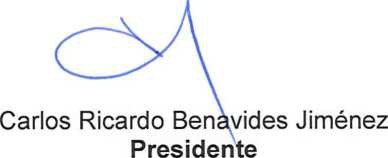 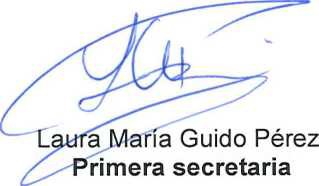 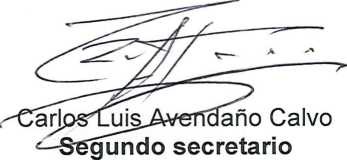 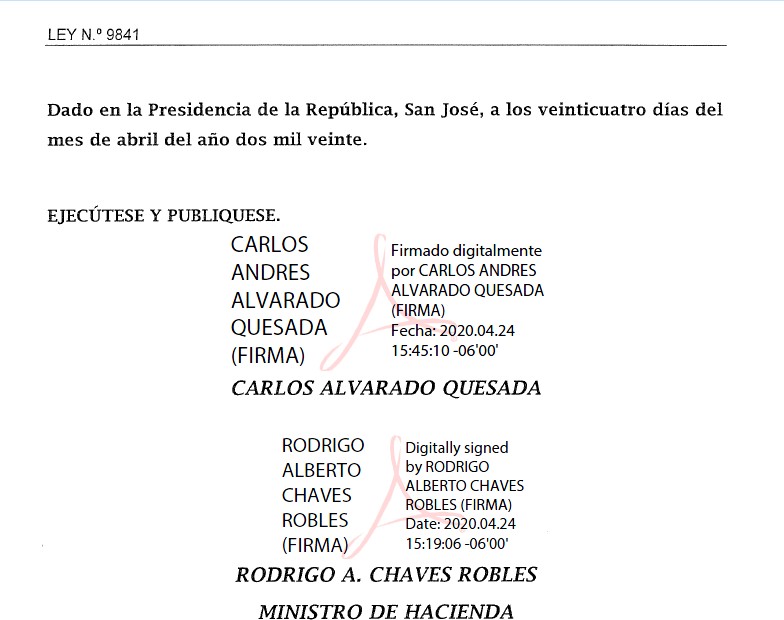 1 vez.—( L9841-IN2020453380 ).PODER EJECUTIVODECRETOSDECRETO EJECUTIVO N° 42323-MEIC EL PRESIDENTE DE LA REPÚBLICAY LA MINISTRA DE ECONOMÍA, INDUSTRIA Y COMERCIOEn uso de las potestades conferidas por los artículos 140 inciso 20 y 146 de la Constitución Política los artículos 25, inciso 1); los artículos 27 inciso 1) y 28, inciso 2) acápite b) de la Ley General de la Administración Pública, Ley Nº 6227 del 2 de mayo de 1978; la Ley Orgánica del Ministerio de Economía, Industria y Comercio, Ley Nº 6054 del 14 de junio de 1977; la Ley de Fortalecimiento a las Pequeñas y Medianas Empresas, Ley Nº 8262 del 2 de mayo de 2002; el Decreto Ejecutivo N° 42227- MP-S del 16 de marzo de 2020; la Directriz N° 079-MP-MEIC del 8 de abril de 2020, denominada las medidas sobre la revisión y simplificación de trámites administrativos de permisos, licencias, autorizaciones o concesiones ; y,ConsiderandoQue de conformidad con la Ley Orgánica del Ministerio de Economía, Industria y Comercio y la Ley de Fortalecimiento de las Pequeñas y Medianas Empresas, le corresponde al Ministerio de Economía, Industria y Comercio (MEIC) fungir como ente rector de las políticas públicas de Estado en materia de fomento a la iniciativa privada, desarrollo empresarial y fomento de la cultura empresarial, para la micro, pequeña y mediana empresa.Que de conformidad con el numeral 3 de la Ley de Fortalecimiento de las Pequeñas y Medianas Empresas, Ley Nº 8262 del 2 de mayo de 2002, se entiende por pequeña y mediana empresa (PYME) “(...) toda unidad productiva de carácter permanente que disponga de los recursos humanos, los maneje y opere, bajo las figuras de persona física o de persona jurídica, en actividades industriales, comerciales o de servicios o agropecuarias que desarrollen actividades de agricultura orgánica”.Que en el artículo 12 del Decreto Ejecutivo Nº 39295-MEIC del 22 de junio de 2015, denominado Reglamento a la Ley de Fortalecimiento de las Pequeñas y Medianas Empresas, se establece que se otorgará la Condición PYME a aquellas unidades productivas que cumplan las condiciones y requisitos establecidos en la Ley N° 8262 y los artículos 13, 14 y 15 del reglamento referido.Que el artículo 24 del Reglamento supra citado establece la vigencia de la Condición PYME de 1 año, a partir de la fecha en que se notifica la Condición PYME; así como el plazo con que cuenta la misma para la renovación de dicha Condición.Que la condición PYME no es per se un beneficio, sino que una vez que se hayan cumplido todos y cada uno de los requisitos señalados en la Ley N° 8262 y su Reglamento la PYME podrá acceder a todos los beneficios que otorga la Ley en mención, así como lo indicado en las Leyes especiales.Que la Constitución Política regula los principios de eficacia y eficiencia que deben regir el funcionamiento y la buena marcha del Estado costarricense, de manera que aseguren a los administrados la correcta atención de sus gestiones y trámites ante las instituciones públicas, en tiempo, forma y contenido.Que según lo dispone la Ley General de la Administración Pública, Ley Nº 6227 del 2 de mayo de 1978, en su artículo 269, inciso 1, “La actuación administrativa se realizará con arreglo a normas de economía, simplicidad, celeridad y eficiencia”.Que el 11 de marzo del 2020, la Organización Mundial de la Salud elevó la situación de emergencia de salud pública ocasionada por el COVID-19 a pandemia internacional dada la rapidez en la evolución de los hechos, a escala nacional e internacional, lo cual exige la oportuna adopción de medidas inmediatas y eficaces para hacer frente a estas circunstancias extraordinarias de crisis sanitaria sin precedentes y de enorme magnitud, tanto por el muy elevado número de personas afectadas como por el extraordinario riesgo para su vida y sus derechos.Que mediante Decreto Ejecutivo N° 42227-MP-S del 16 de marzo de 2020, se declaró estado de emergencia nacional en todo el territorio de la República de Costa Rica, debido a la situación de emergencia sanitaria provocada por la enfermedad causada por el COVID-19.Que en el marco de la emergencia sanitaria y el crecimiento del número de personas afectadas porel COVID-19 al día de hoy y la necesidad de que la ciudadanía colabore quedándose en sus casas y alejándose de lugares públicos, se deben extremar medidas de protección y prevención en los espacios de atención al público, específicamente en las plataformas de servicio de las diferentes oficinas de las instituciones públicas.Que, conforme con la obligación de efectiva tutela de los derechos constitucionales antes dichos, el deber de protección y prevención que impone el estado de emergencia nacional por el COVID-19, se sustenta la necesidad de adoptar y generar medidas de salvaguarda inmediatas cuando tales bienes jurídicos están en amenaza o peligro, siguiendo el mandato estipulado en el numeral 140 incisos 6) y 8) de la Constitución Política.Que el deber de simplificar o mejorar la realización de trámites se torna aún más importante en el contexto del estado de emergencia nacional, haciendo indispensable que las instituciones públicas ajusten sus gestiones internas, de manera que puedan brindar una respuesta rápida y oportuna a las necesidades de sus usuarios, limitando al máximo profundizar con su actuación los efectos negativos generados por el COVID-19 y tomando las medidas respectivas para evitar su propagación en el territorio nacional.Que dadas las prioridades del Poder Ejecutivo por continuar avanzando en materia de reactivación económica, generación de empleo, fomento del emprendimiento y crecimiento económico, de manera que esto redunde en un mayor bienestar de la población, y considerando el entorno de emergencia nacional vigente, resulta conveniente tomar medidas urgentes que contribuyan a tales propósitos, propiciando que las instituciones concentren sus recursos en atenuar los efectos negativos de la emergencia, lo que incluye profundizar la mejora regulatoria.Que mediante la Directriz N° 079-MP-MEIC del 8 de abril de 2020, se dispuso en su artículo 1° que “Debido al estado de emergencia nacional por la situación sanitaria por el COVID-19, se instruye a la Administración Pública Central y se invita a la Administración Pública Descentralizada para que el marco jurídico de su actuación y de acuerdo con la naturaleza de los trámites de su competencia, efectúen una revisión de la vigencia de los permisos, licencias, autorizaciones o concesiones quehabilitan a personas físicas o jurídicas a ejercer alguna actividad productiva, económica, comercial o de cualquier otra naturaleza, a efectos de determinar la viabilidad de su prórroga hasta el 04 de enero de 2021”.Que según lo indicado en la directriz en mención y considerando que la mejora regulatoria debe continuar en las instituciones y entes de la Administración Pública, incorporando frente a la situación de emergencia sanitaria que enfrenta el país y en el marco de sus competencias, medidas de excepción que permitan mantener la vigencia de la condición Pyme por un plazo que les permita acceder a los beneficios asociados a esta condición y se mitiguen los efectos negativos de la pandemia, evitando la realización de trámites que afecten la continuidad de tales actividades y permitir que la población, las organizaciones públicas y privadas y la sociedad civil enfoquen sus esfuerzos y recursos en enfrentar los retos que implica la atención de la emergencia nacional.Por tanto,DECRETANPRÓRROGA DE LA VIGENCIA DE LA CONDICIÓN PYME ANTE EL COVID-19Artículo 1°.- Debido al estado de emergencia nacional por la situación sanitaria por el COVID-19 declarado mediante el Decreto Ejecutivo número 42227-MP-S del 16 de marzo de 2020, se establece la presente medida de prórroga de la vigencia de la condición PYME, por el plazo de 9 meses contado a partir de la vigencia del Presente Decreto Ejecutivo, para aquellas Pymes cuya condición tiene como fecha de vencimiento los meses de abril, mayo, junio, julio, agosto, septiembre, octubre, noviembre y diciembre del año 2020.Artículo 2º.- La prórroga consignada en el artículo 1º de este Decreto Ejecutivo implica la moratoria en el cumplimiento por parte de la PYME de las obligaciones consignadas en los numerales 24 y 26 del Decreto Ejecutivo número 39295-MEIC del 22 de junio de 2015, para la renovación de la condición PYME.Artículo 3º.- La Dirección General de la Pequeña y Mediana Empresa deberá vigilar el cumplimientodel plazo indicado del artículo 1º de este Decreto Ejecutivo, así como de que las instituciones públicas que otorgan beneficios a las pymes cuenten con los datos actualizados en razón de esta medida de prórroga.Artículo 4°.- El presente Decreto Ejecutivo rige a partir de su publicación en el Diario Oficial La Gaceta. Dado en la Presidencia de la República, a los veintitrés días del mes de abril del dos mil veinte.CARLOS ALVARADO QUESADAVictoria Hernández MoraMinistra de Economía, Industria y Comercio1vez.—( D42323-IN2020453377 ).DECRETO EJECUTIVO N° 42324-MEIC EL PRESIDENTE DE LA REPÚBLICAY LA MINISTRA DE ECONOMÍA, INDUSTRIA Y COMERCIOEn uso de las potestades conferidas por los artículos 50 y 140 incisos 8) y 20) y 146 de la Constitución Política, en concordancia con los artículos 25, inciso 1), 27 inciso 1), y 28, inciso 2), acápite b) de la Ley General de la Administración Pública, Ley Nº 6227 del 2 de mayo de 1978; la Ley Orgánica del Ministerio de Economía, Industria y Comercio, Ley Nº 6054 del 14 de junio de 1977; el artículo 5 de la Ley de Promoción de la Competencia y Defensa Efectiva del Consumidor, Ley Nº 7472 del 20 de diciembre de 1994; el artículo 10 del Decreto Ejecutivo Nº 38884-MEIC del 24 de febrero del 2015, denominado Precio de referencia del arroz en granza; y el precio máximo y mínimo de todas las calidades de arroz pilado que se comercializan en el territorio nacional; el Decreto Ejecutivo número 42227-MP-S del 16 de marzo de 2020, Declaratoria del Estado de Emergencia Nacional de 16 de marzo de 2020; y,ConsiderandoQue el artículo 50 de la Constitución Política establece que "El Estado procurará el mayor bienestar a todos los habitantes del país, organizando y estimulando la producción y el más adecuado reparto de la riqueza”. Para el cumplimiento de este deber, el Estado debe orientar la política social y económica en el territorio nacional, con la finalidad de alcanzar el bien común.Que el 11 de marzo del 2020, la Organización Mundial de la Salud elevó la situación de emergencia de salud pública ocasionada por el COVID-19 a pandemia dada la rapidez en la evolución de los hechos, a escala nacional e internacional, lo cual exige la oportuna adopción de medidas inmediatas y eficaces para hacer frente a estas circunstancias extraordinarias de crisis sanitaria sin precedentes y de enorme magnitud, tanto por el muy elevado número de personas afectadas como por el extraordinario riesgo para su vida y sus derechos.Que mediante el Decreto Ejecutivo N° 42227-MP-S del 16 de marzo de 2020, se declaró estado deemergencia nacional en todo el territorio de la República de Costa Rica, debido a la situación sanitaria provocada por la enfermedad causada por el COVID-19.Que debido a la severa afectación provocada por el COVID-19 en el país, ha sido necesario tomar medidas sanitarias que incidan en el desarrollo de la actividad económica de los diferentes sectores productivos. Lo cual implicará la reducción de las actividades económicas dado que se plantea un escenario complejo para todos los agentes económicos asociados a su liquidez.Que pese a las gestiones que el Poder Ejecutivo ha realizado para proteger el empleo de las personas trabajadoras en el país y que no se generen despidos masivos ante la situación de emergencia; lo cierto es que, un grupo considerable de ciudadanos está siendo perjudicado tanto ante la pérdida de su empleo, la suspensión de sus contratos laborales o el rebajo de la jornada ordinaria.Que ante este escenario nacional, el Poder Ejecutivo está llamado a reforzar, con apego a la normativa vigente, las medidas pertinentes para proteger a la población más vulnerable, tanto desde el punto de vista de salud pública, como en cuanto a la atención de las necesidades básicas de la población, afectados por la emergencia.Que, dada la situación señalada en el Considerando V, tanto el Poder Ejecutivo como la ciudadanía se han dado a la tarea de realizar campañas de donaciones de productos de necesidades básicas; además, algunos establecimientos comerciales han tomado la iniciativa de ofrecer al público canastas de productos, las cuales pueden ser compradas para satisfacer necesidades personales o ser donadas por los y las ciudadanas que quieran colaborar con otras familias.Que, la posibilidad de comprar o realizar donaciones de productos ya empacados en presentación de canastas, o que se encuentre en oferta o en promoción con otros productos, permite que la población pueda adquirir o donar de manera rápida sin necesidad de realizar desplazamiento dentro de los locales comerciales, limitando al máximo profundizar con su actuación los efectos negativos generados por el COVID-19 y tomando las medidas respectivas para evitar su propagaciónen el territorio nacional.Que mediante el Decreto Ejecutivo Nº 38884-MEIC del 24 de febrero del 2015, se reguló el precio de referencia del arroz en granza, así como el precio máximo y mínimo de todas las calidades de arroz pilado que se comercializan en el territorio nacionalQue mediante el artículo 10 del Decreto Ejecutivo Nº 38884-MEIC, se estableció como medida de control, la limitación a los comercios, distribuidores, proveedores e industrializadores de adherir productos, realizar ofertas, venta conjunta con otros productos y/o promociones en el bien regulado.Que considerando la necesidad de la población de contar con acciones que mitiguen los efectos negativos de la pandemia del Covid-19 en su economía personal, el Poder Ejecutivo ve conveniente y oportuno suspender temporalmente la aplicación del artículo 10 del Decreto Ejecutivo Nº 38884- MEIC, por el periodo que dure el estado de emergencia nacional, de manera que la población pueda contar con diversas opciones de compra en donde se incluya el producto regulado.XII.- Que de conformidad con el artículo 3 del Decreto Ejecutivo número 42227-MP-S, en el que se indica que se tienen comprendidas dentro de la declaratoria de la emergencia todas las acciones necesarias para poder solucionar los problemas generados por el estado de necesidad y urgencia ocasionados por el COVID-19, así como en aplicación del artículo 32 de la Ley Nacional de Emergencias y Prevención del Riesgo, Ley número 8488 del 22 de noviembre de 2005, en el que se establece que el régimen de excepción deberá entenderse como comprensivo de la actividad administrativa, siempre y cuando sean estrictamente necesarios para resolver las imperiosas necesidades de las personas y proteger los bienes y servicios.XIII.- Que resulta claro que Costa Rica está frente a un estado de necesidad y urgencia, así declarada la emergencia en todo el territorio nacional debido al COVID-19. Frente a esa situación de peligro, el Poder Ejecutivo está en la obligación de disminuir los factores de riesgo y vulnerabilidad de la población, a través de las medidas de prevención y mitigación para proteger la vida de las personas y asegurar su bienestar. Es así como el Estado tiene el deber de blindar la vulnerabilidad de la poblaciónante esta situación sanitaria, entendiendo que dicha necesidad de protección urgente abarca las diferentes aristas del bienestar, entre ellos los factores sociales, y económicos, los cuales han resultado altamente afectados frente a la crisis actual y de ahí, que sea imperante atender las necesidades básicas de subsistencia de las personasXIV.- Que a la luz de lo anterior y dada la urgencia de efectuar la suspensión supra citada, no se realizará el proceso de la consulta pública, al estimar que se está en presencia de la salvedad regulada en el artículo 361 inciso 2 de la Ley General de la Administración Pública, el cual indica que “Se concederá a las entidades representativas de intereses de carácter general o corporativo afectados por la disposición la oportunidad de exponer su parecer, dentro del plazo de diez días, salvo cuando se opongan a ello razones de interés público o de urgencia debidamente consignadas en el anteproyecto”, justamente porque en el contexto actual media la urgencia y necesidad de tomar acciones prontas que combatan los efectos ocasionados por el COVID-19 y cuyo fin público es el resguardo del bienestar de la población.XV.- Que, conforme a los artículos 12, 13 y 14 de la Ley de Protección al Ciudadano del Exceso de Requisitos y Trámites Administrativos, Ley N° 8220 del 4 de marzo de 2002, el presente Decreto Ejecutivo al no crear, modificar, ni establecer requisitos o procesos que debe cumplir el administrado, no requiere del trámite de verificación de que cumple con los principios de simplificación de trámites (formulario costo y beneficio) ante la Dirección de Mejora Regulatoria del Ministerio de Economía, Industria y Comercio.Por tanto;DECRETANSUSPENSIÓN TEMPORAL DE LA APLICACIÓN DEL ARTÍCULO 10 DEL DECRETO EJECUTIVO Nº 38884- MEIC DEL 24 DE FEBRERO DEL 2015 POR LOS EFECTOS DEL COVID-19Artículo 1°.- Debido al estado de emergencia nacional por la situación sanitaria por el COVID-19declarado mediante el Decreto Ejecutivo número 42227-MP-S del 16 de marzo de 2020 y para mitigar los efectos de dicha situación sanitaria, se suspende temporalmente la aplicación del artículo 10 del Decreto Ejecutivo Nº 38884-MEIC del 24 de febrero del 2015, durante el estado de emergencia nacional y de acuerdo con los términos indicados en el artículo 2º de este Decreto Ejecutivo.El contenido restante del Decreto Ejecutivo Nº 38884-MEIC del 24 de febrero del 2015 permanece vigente e incólume.Artículo 2º.- La vigencia de la presente medida de suspensión será revisada y actualizada o derogada de conformidad con el desarrollo del estado de emergencia nacional ocasionado por el COVID-19.Artículo 3º.- El presente Decreto Ejecutivo rige a partir de su publicación en el Diario Oficial La Gaceta. Dado en la Presidencia de la República, a los veintitrés días del mes de abril del dos mil veinte.CARLOS ALVARADO QUESADAVictoria Hernández MoraMinistra de Economía, Industria y Comercio1 vez.—( D42324-IN2020453378 ).DECRETO EJECUTIVO Nº42320-MAG-MEIC-COMEXEL PRESIDENTE DE LA REPÚBLICA,EL MINISTRO DE AGRICULTURA Y GANADERÍA,LA MINISTRA DE ECONOMÍA, INDUSTRIA Y COMERCIO Y LA MINISTRA DE COMERCIO EXTERIORDe conformidad con las atribuciones que les conceden los incisos 3), 8), 18) y 20) del artículo 140 y del artículo 146 de la Constitución Política; los artículos 15, 16, 25, 28 párrafo 2, inciso b) de la Ley General de la Administración Pública, Ley N° 6227 del 02 de mayo de 1978; los incisos b) yc) del artículo 2 de la Ley de Creación del Ministerio de Comercio Exterior y de la Promotora del Comercio Exterior de Costa Rica, Ley N° 7638 del 30 de octubre de 1996; la Ley Orgánica del Ministerio de Economía , Industria y Comercio, Ley N° 6054 del 14 de junio de 1977; la Ley de Promoción de la Competencia y Defensa efectiva de Consumidor, Ley N° 7472 del 20 de diciembre de 1994; la Ley de Fomento a la Producción Agropecuaria (FODEA) y Orgánica del Ministerio de Agricultura y Ganadería, Ley N° 7064 del 29 de abril de 1987; el artículo 26 del Convenio sobre el Régimen Arancelario y Aduanero Centroamericano, Ley de Aprobación N° 6986 del 03 de mayo de 1985 y los incisos g), j) k), ñ), r) y s) del artículo 6 y los artículos 37, 38, 39, 40 y 57 de la Ley de Creación de la Corporación Arrocera Nacional, Ley N° 8285 del 30 de mayo de 2002; yCONSIDERANDO:I.- Que de conformidad con el artículo 26 del Convenio sobre el Régimen Arancelario y Aduanero Centroamericano, los Gobiernos de los Estados Centroamericanos tienen la facultad de aplicar unilateralmente modificaciones a los derechos arancelarios a la importación.II.- Que de conformidad con las disposiciones del artículo 6 inciso r) de la Ley N° 8285 del 30 de mayo de 2002, corresponde a la Corporación Arrocera Nacional (CONARROZ), informar mediante estudios técnicos cuando el país se encuentra en peligro de desabasto de arroz, así como la cantidad que se requiera para evitarlo.III.- Que de conformidad con lo dispuesto en el artículo 37 de la Ley de Creación de la Corporación Arrocera, el Poder Ejecutivo está facultado para decretar el desabastecimiento de arroz en granza, tomando en cuenta la recomendación que establezca CONARROZ.IV.- Que mediante oficio número D.E. 144-2020 del 24 de marzo de 2020 de la Dirección Ejecutiva de CONARROZ, esa entidad indicó que mediante acuerdo 3.2 (899-03-2020), tomado en la sesión de Junta Directiva número 899, celebrada el día 23 de marzo de 2020, se tomó el siguiente acuerdo: “…En vista de la emergencia nacional generada por el COVID-19, la administración procedió a efectuar un análisis sobre el desgaste de existencias entre los meses de marzo y diciembre, 2020.Para la determinación se utilizó el inventario físico N° 8 ajustado al 29 de febrero, que arrojó existencias por el orden de las 146,123 tm de arroz en granza, se utilizó una proyección de salida de cosecha de 124,901 tm, una proyección de importaciones equivalente a 168,070 tm, un consumo total aparente en granza de 370,169 tm, lo que genera un abasto de 68,925 tm y una reserva de 129,559 tm, para un desabasto de arroz equivalente a 60,634 tm de arroz en granza.”V.- Que, asimismo, mediante oficio número D.E. 158-2020 de 31 de marzo de 2020, la Dirección Ejecutiva de CONARROZ comunicó que en sesión número 900 celebrada el 30 de marzo de 2020, la Junta Directiva de ese ente, revisó nuevamente el inventario y el flujo de existencias de arroz en granza a diciembre de 2020, así como la producción de granza esperada, por lo cual, ratificó la cantidad de desabasto solicitada mediante acuerdo 3.2 (899-03-2020), por un monto de 60.634 toneladas métricas, debido a que las existencias de arroz en el país a partir de julio de 2020, en términos de meses de consumo; de no aprobarse el desabasto no podrá asegurarse la seguridad alimentaria mensual que recomienda la FAO.VI.- Que, además, mediante oficio número D.E. 174-2020 de 08 de abril de 2020, la Dirección Ejecutiva de CONARROZ comunicó y revisó nuevamente el inventario y el flujo de existencias de arroz en granza a diciembre de 2020, así como la producción de granza esperada, esta vez, considerando la proyección de la industria, modificando la recomendación de desabasto por un monto de 50.012 toneladas métricas.VII.- Que, debido a la situación de emergencia nacional provocada por la enfermedad COVID-19, decretada mediante Decreto Ejecutivo N° 42227-MP-S de 16 de marzo de 2020, el Poder Ejecutivo estima conveniente una reducción temporal de los Derechos Arancelarios a la Importación de arroz en granza a un seis coma cinco por ciento (6,5%), para el inciso arancelario 1006.10.90.00 del Sistema Arancelario Centroamericano, cuyo trato preferencial se trasladará al “precio mix” de la materia prima la cual es determinante para definir el precio al consumidor de arroz pilado, conforme con el Decreto Ejecutivo N° 39763-MEIC del 20 de mayo de 2016, denominado “Actualización de las estructuras de los modelos de costos de la producción agrícola de arroz en granza y de la industrialización de arroz pilado”.VIII.-Que el Ministerio de Agricultura y Ganadería, mediante oficio número DM-MAG-293-2020 del 14 de abril del 2020, informó a los jerarcas de los Ministerios de Economía, Industria y Comercio y de Comercio Exterior, sobre la necesidad de autorizar la importación por concepto de desabasto de 50.012 toneladas métricas, debido a que las existencias de arroz en el país a partir de julio del 2020 resultan insuficientes para el abastecimiento nacional, con un arancel preferencial del 6.5%.IX.- Que los incisos b) y c) del artículo 2 de la Ley N° 7638 del 30 de octubre de 1996; establecen la atribución del Ministro de Comercio Exterior de dirigir las negociaciones comerciales incluyendo las relacionadas con Centroamérica y participar junto con el Ministerio de Economía,Industria y Comercio, de Agricultura y Ganadería y de Hacienda en la definición de la Política Arancelaria, por lo que, de conformidad con el artículo 26 del Convenio sobre el Régimen Arancelario y Aduanero Centroamericano, una vez publicado el presente Decreto Ejecutivo, se procederá a comunicar la declaratoria de desabasto con arancel preferencial, decretada por Costa Rica al Consejo de Ministros de Integración Económica (COMIECO).X.- Que de conformidad con los párrafos segundo y tercero del artículo 12 bis del Reglamento a la Ley de Protección al Ciudadano del Exceso de Requisitos y Trámites Administrativos, Decreto Ejecutivo N° 37045-MP-MEIC del 22 de febrero de 2012; se procedió a llenar la Sección I denominada “Control Previo de Mejora Regulatoria" del "Formulario de Evaluación Costo Beneficio”, siendo que la evaluación de la propuesta normativa dio resultado negativo y que no contiene trámites, requisitos ni procedimientos, por lo que se determinó que no se requería proseguir con el análisis regulatorio de cita.Por tanto,Decretan:AUTORIZACIÓN DE IMPORTACIÓN DE CUOTA DE ARROZ EN GRANZA POR DESABASTECIMIENTO EN EL MERCADO NACIONALArtículo 1.- Se autoriza la importación de cincuenta mil doce toneladas métricas (50.012 TM) de arroz en granza, con una tarifa de seis coma cinco por ciento (6,5%) de Derechos Arancelarios a la Importación para el siguiente inciso arancelario, contemplado en el Arancel Centroamericano de Importación:Artículo 2.- La importación a que se refiere el artículo anterior será realizada por la Corporación Arrocera Nacional, según lo dispuesto en el artículo 37 y concordantes de la Ley de Creación de la Corporación Arrocera, Ley N° 8285 del 30 de mayo de 2002, para el período comprendido desde la fecha de publicación del presente Decreto Ejecutivo hasta el 31 de diciembre de 2020.Artículo 3.- El presente Decreto Ejecutivo se comunicará a los gobiernos centroamericanos y a la Secretaría de Integración Económica Centroamericana (SIECA), a efecto de dar cumplimiento a lo dispuesto en el Convenio sobre el Régimen Arancelario y Aduanero Centroamericano.Artículo 4.- Rige a partir de su publicación en el Diario Oficial La Gaceta.Dado en la Presidencia de la República. -San José, a los catorce días del mes abril del año dos mil veinte.CARLOS ALVARADO QUESADALUIS RENATO ALVARADO RIVERAMinistro de Agricultura y GanaderíaVICTORIA HERNÁNDEZ MORAMinistra de Economía, Industria y ComercioDYALÁ JIMÉNEZ FIGUERESMinistra de Comercio Exterior1 vez.—( D42320-IN2020453379 ).DIRECTRIZDIRECTRIZ N° 081-MTSS-MDHISEL PRESIDENTE DE LA REPÚBLICA,LA MINISTRA DE TRABAJO Y SEGURIDAD SOCIALY EL MINISTRO DE DESARROLLO HUMANO E INCLUSIÓN SOCIALEn uso de las facultades que les confieren los artículos 11, 50, 140 incisos 3), 8), 18) y 20 y artículo 146 de la Constitución Política; los artículos, 27, acápite 1) y 28, inciso 2), acápite b), 99 y 100 de la Ley General de la Administración Pública, Ley númeo 6227 del 2 de mayo de 1978; la Ley que Crea el Sistema Nacional de Información y Registro Único de Beneficiarios del Estado, Ley número 9137 del 30 de abril de 2013; el Decreto Ejecutivo número 40650 del 1° de junio de 2017, denominado Reglamento a la Ley N° 9137 Crea Sistema Nacional de Información y Registro Único de Beneficiarios del Estado; y,ConsiderandoQue la Ley del Sistema Nacional de Información y Registro Único de Beneficiarios del Estado (SINIRUBE), Ley N° 9137 del 30 de abril de 2013, establece dentro de sus fines mantener una base de datos actualizada y de cobertura nacional con la información de todas las personas que requieran servicios, asistencias, subsidios o auxilios económicos, por encontrarse en situaciones de pobreza o necesidad.Que el artículo 3 inciso c) de la Ley citada, dispone que el sistema propondrá a las instituciones públicas y a los gobiernos locales, que dedican recursos para combatir la pobreza, una metodología única para determinar los niveles de pobreza.Que el artículo 8 del Decreto Ejecutivo N° 40650-MP-MDHIS del 1° de junio de 2017, denominado Reglamento a la Ley N° 9137 Crea Sistema Nacional de Información y Registro Único de Beneficiarios del Estado, encarga al SINIRUBE el diseño, administración, control, uso, supervisión y evaluación, de la base de datos de las personas beneficiarias y población objetivo de todas las instituciones del Estado, Gobiernos Locales, o cualquier otra instancia que se dedique a la ejecución de programas sociales.Que la selección de personas beneficiarias en los programas sociales debe regirse por criterios homogéneos de naturaleza técnica, para aumentar su eficiencia y efectividad, así como reducir las filtraciones o exclusiones en el uso de recursos públicos destinados a atender los hogares en condición de pobreza.Que mediante el artículo 11 inciso c) del Decreto N° 41187-MP-MIDEPLAN del 20 de junio de 2018, Reglamento Orgánico del Poder Ejecutivo, el Presidente de la República delegó en la persona que ocupase el cargo de Ministro o Ministra de Trabajo y Seguridad Social la rectoría sectorial de “Trabajo, Desarrollo Humano eInclusión Social”, que implica coordinar, articular y conducir las actividades del sector público en cada ámbito competencial, y asegurarse que estas sean cumplidas conforme a las orientaciones del Plan Nacional de Desarrollo.Que la Directriz Nº 060-MTSS-MDHIS del 15 de octubre de 2019, destinada a la priorización de atención de la pobreza mediante la utilización del sistema nacional  de información y registro único de beneficiarios del Estado dirigida a la Administración Central y descentralizada del sector social, para la priorización de atención de la pobreza mediante la utilización del SINIRUBE, establece dicho sistema como la fuente de información socioeconómica de las personas y los hogares que habitan en Costa Rica, para todas las instituciones públicas del sector social, así como registro unificado de información sobre los programas sociales, sus beneficios y sus beneficiarios.Que mediante el Decreto Ejecutivo N° 42227-MP-S del 16 de marzo de 2020, se declaró el Estado de Emergencia Nacional en todo el territorio de la República de Costa Rica, debido a la situación de alerta sanitaria provocada por la enfermedad COVID-19, por lo que es necesario reformar la Directriz número 060-MTSS-MDHIS para adapatar su redacción las necesidades actuales y modificar los plazos de ejecución para la priorización de atención de la pobreza mediante la utilización del SINIRUBE.Por tanto,Emiten la siguiente Directriz,Reforma a la Directriz N° 060-MTSS-MDHIS del 15 de octubre de 2019, sobre la Priorización de atención de la pobreza mediante la utilización del sistema nacional de información y registro único de beneficiarios del Estado dirigida a la Administración Central y descentralizada del sector socialArtículo 1.- Refórmese el artículo 3 de la Directriz N° 060-MTSS-MDHIS del 15 de octubre del 2019, para que en adelante se lea de la siguiente manera:“Artículo 3º-Uso obligatorio. Se instruye a las siguientes instituciones a utilizar la clasificación socioeconómica y priorización dada por SINIRUBE para la selección de personas u hogares beneficiarios, para los siguientes programas sociales selectivos detallados.Banco Hipotecario de la Vivienda: Fondo de Subsidios para la Vivienda, todos los programas.Caja Costarricense de Seguro Social: Régimen no contributivo de pensiones por monto básico, Pacientes en fase terminal y Asegurados por cuenta del Estado, bajo la Ley número 7756.Consejo Nacional de la Persona Adulta Mayor: Programas subsidios para la  Red de atención Progresiva para el cuido integral de las personas adultas mayores y Construyendo lazos de solidaridad.Consejo Nacional de la Persona con Discapacidad: Programas Pobreza y Discapacidad y Promoción de la Autonomía Personal de las Personas con Discapacidad.Fondo Nacional de Becas: todas las becas de su competencia.Instituto sobre Alcoholismo y Farmacodependencia: Apoyos económicos del programa Prevención y tratamiento del consumo de alcohol, tabaco y drogas.Instituto Mixto de Ayuda Social: Todos los programas de su competencia.Instituto Nacional de Aprendizaje: Ayudas EconómicasInstituto Nacional de las Mujeres: Programas ejecutados bajo la Ley número 7769.Ministerio de Educación Pública: Programas de Equidad.Ministerio de Salud: Saneamiento Básico Rural.Dirección Nacional de CEN-CINAI: Todos los programas de su competenciaMinisterio de Trabajo y Seguridad Social: Programa Nacional de Empleo, Programa Nacional de Apoyo a la Microempresa y la Movilidad Social.Patronato Nacional de la Infancia: Los programas y servicios para personas menores de edad en riesgo social o en condiciones de vulnerabilidad.Instituto Costarricense del Deporte: Programas Olimpiadas Especiales y Deporte y Recreación.Instituto Nacional de Vivienda y Urbanismo: Consolidación de patrimonio.Se insta a todas las municipalidades y organizaciones receptoras de fondos públicos con programas y/o proyectos sociales a su cargo, a utilizar el SINIRUBE como mecanismo de consulta para el criterio de selección de personas u hogares beneficiarios, y reporte en dicho sistema aquellos que resulten seleccionados.”Artículo 2.- Refórmese el Transitorio II de la Directriz N° 060-MTSS-MDHIS del 15 de octubre del 2019, para que en adelante se lea de la siguiente manera:“Transitorio II.-Se instruye a las instituciones del artículo 3° de esta Directriz a realizar los ajustes normativos, técnicos y operativos necesarios para la selección de beneficiarios con la metodología del SINIRUBE, en un plazo no mayor a nueve meses contados a partir de la publicación de la presente Directriz. Durante ese mismo plazo, se insta para que efectúen lascoordinaciones y capacitaciones necesarias para contribuir al levantado y actualización de la información de la Ficha de Inclusión Social.”Artículo 3.- Rige a partir de su publicación en el Diario Oficial La Gaceta.Dado en la Presidencia de la República. San José, a los veinticuatro días del mes de abril de dos mil veinte.CARLOS ALVARADO QUESADAGEANNINA DINARTE ROMERO MINISTRA DE TRABAJO Y SEGURIDAD SOCIALJUAN LUIS BERMÚDEZ MADRIZMINISTRO DE DESARROLLO HUMANO E INCLUSIÓN SOCIAL1 vez.—( IN2020453381 ).3000000000000FINANCIAMIENTO273.357.991.276,403100000000000FINANCIAMIENTO INTERNO273.357.991.276,403130000000000EMISIÓN DE TÍTULOS VALORES273.357.991.276,403131020000000COLOCACIÓN DE TÍTULOS VALORES DE LARGO PLAZO273.357.991.276,403131020000280Emisión Títulos Valores Deuda Interna273.357.991.276,40TOTAL REBAJAR:273.357.991.276,401000000000000INGRESOS CORRIENTES1.804.354.731,531300000000000INGRESOS NO TRIBUTARIOS1.804.354.731,531390000000000OTROS INGRESOS NO TRIBUTARIOS1.804.354.731,531399000000001Ingresos varios no especificados1.804.354.731,53TOTAL AUMENTAR:1.804.354.731,533000000000000FINANCIAMIENTO290.710.000.000,003200000000000FINANCIAMIENTO EXTERNO290.710.000.000,003210000000000PRÉSTAMOS DIRECTOS290.710.000.000,003211000000000PRÉSTAMOS DE INSTITUCIONES INTERNACIONALES DE DESARROLLO290.710.000.000,003211090000000OTROS PRÉSTAMOS DE ORGANISMOS INTERNACIONALES DE DESARROLLO290.710.000.000,003211090200661Crédito CAF Programa de Apoyo para el Fortalecimiento de las Finanzas Públicas, Ley No. 9833 del 24-03-2020.290.710.000.000,00TOTAL AUMENTAR:290.710.000.000,0080101AMORTIZACIÓN DE TÍTULOS VALORES INTERNOS DE CORTOPLAZO 	57.200.709.693,00801012803310 4000 280 AMORTIZACIÓN DE TÍTULOS VALORES INTERNOS DE57.200.709.693,0080102AMORTIZACIÓN DE TITULOS VALORES INTERNOS DE LARGOPLAZO 	216.157.281.583,40 	216.157.281.583,40801022803310 4000 280 AMORTIZACIÓN DE LA DEUDA INTERNA.216.157.281.583,40216.157.281.583,40Total rebajar Programa:Total rebajar Programa:Total rebajar Programa:825273.357.991.276,40Total rebajar Título:Total rebajar Título:Total rebajar Título:230273.357.991.276,4060103TRANSFERENCIAS CORRIENTES A INSTITUCIONES DESCENTRALIZADAS NO EMPRESARIALES 	17.100.000.000,0060103661 1310 3570 226 INSTITUTO MIXTO DE AYUDA SOCIAL (IMAS)17.100.000.000,00104  SERVICIOS DE GESTIÓN Y APOYO	116.550.000,00104  SERVICIOS DE GESTIÓN Y APOYO	116.550.000,00104  SERVICIOS DE GESTIÓN Y APOYO	116.550.000,00104  SERVICIOS DE GESTIÓN Y APOYO	116.550.000,0010404001 1120 1120SERVICIOS EN CIENCIAS ECONÓMICAS Y SOCIALES116.550.000,00(CONSULTORÍA PARA LA REORGANIZACIÓN DEL DEPARTAMENTO INFORMÁTICA, SEGÚN AUDITORÍA DE LA CONTRALORÍA GENERAL DE LA REPÚBLICA).105  GASTOS DE VIAJE Y DE TRANSPORTE	20.000.000,00105  GASTOS DE VIAJE Y DE TRANSPORTE	20.000.000,00105  GASTOS DE VIAJE Y DE TRANSPORTE	20.000.000,00105  GASTOS DE VIAJE Y DE TRANSPORTE	20.000.000,0010503001 1120 1120TRANSPORTE EN EL EXTERIOR10.000.000,0010504001 1120 1120VIÁTICOS EN EL EXTERIOR10.000.000,0020101001 1120 1120COMBUSTIBLES Y LUBRICANTES8.000.000,0020104001 1120 1120TINTAS, PINTURAS Y DILUYENTES5.000.000,00Total rebajar Programa:002251.963.887,73Total rebajar Título:101251.963.887,7300501FONDOS DE CAPITALIZACIÓNCONTRIBUCIÓN PATRONAL AL SEGURO DE PENSIONES DE LA 	13.000.000,00C.C.S.S. 	8.000.000,0000501001 1112 1120 200 CAJA COSTARRICENSE DE SEGURO SOCIAL. (CCSS)8.000.000,0000505CONTRIBUCIÓN PATRONAL A OTROS FONDOS ADMINISTRADOS POR ENTES PRIVADOS 	5.000.000,00005050011112 1120 200 ASOCIACIÓN SOLIDARISTA DE LA CONTRALORÍA5.000.000,0060103TRANSFERENCIAS CORRIENTES A INSTITUCIONES DESCENTRALIZADAS NO EMPRESARIALES 	6.000.000,0060103001 1310 1120 200 CAJA COSTARRICENSE DE SEGURO SOCIAL. (CCSS)6.000.000,0000501FONDOS DE CAPITALIZACIÓNCONTRIBUCIÓN PATRONAL AL SEGURO DE PENSIONES DE LA 	14.000.000,00C.C.S.S. 	10.000.000,0000501001 1112 1120 200 CAJA COSTARRICENSE DE SEGURO SOCIAL. (CCSS)10.000.000,0000505CONTRIBUCIÓN PATRONAL A OTROS FONDOS ADMINISTRADOS POR ENTES PRIVADOS 	4.000.000,00005050011112 1120 200 ASOCIACIÓN SOLIDARISTA DE LA CONTRALORÍA4.000.000,0060103TRANSFERENCIAS CORRIENTES A INSTITUCIONES DESCENTRALIZADAS NO EMPRESARIALES 	13.000.000,0060103001 1310 1120 200 CAJA COSTARRICENSE DE SEGURO SOCIAL. (CCSS)13.000.000,00Total rebajar Programa:01250.000.000,00Total rebajar Título:10272.000.000,0000302001 1111 1120RESTRICCIÓN AL EJERCICIO LIBERAL DE LA PROFESIÓN8.750.000,00Total rebajar Programa:	8088.750.000,00Total rebajar Título:	1038.750.000,00Título:	20100302001 1111 1111RESTRICCIÓN AL EJERCICIO LIBERAL DE LA PROFESIÓN4.217.487,0000303280 1111 1111DECIMOTERCER MES4.103.282,00004 CONTRIBUCIONES PATRONALES AL DESARROLLO Y LA SEGURIDAD004 CONTRIBUCIONES PATRONALES AL DESARROLLO Y LA SEGURIDAD004 CONTRIBUCIONES PATRONALES AL DESARROLLO Y LA SEGURIDAD004 CONTRIBUCIONES PATRONALES AL DESARROLLO Y LA SEGURIDADSOCIALSOCIAL 	4.800.569,0000401CONTRIBUCIÓN PATRONAL AL SEGURO DE SALUD DE LA C.C.S.SCONTRIBUCIÓN PATRONAL AL SEGURO DE SALUD DE LA C.C.S.S 	4.554.386,0000401001 1112 1111 200 CAJA COSTARRICENSE DE SEGURO SOCIAL. (CCSS)001 1112 1111 200 CAJA COSTARRICENSE DE SEGURO SOCIAL. (CCSS)4.554.386,00(CONTRIBUCIÓN PATRONAL SEGURO DE SALUD, SEGÚN00405CONTRIBUCIÓN PATRONAL AL BANCO POPULAR Y DE DESARROLLO COMUNAL 	246.183,00004050011112 1111 200 BANCO POPULAR Y DE DESARROLLO COMUNAL. (BPDC)246.183,0000501FONDOS DE CAPITALIZACIÓNCONTRIBUCIÓN PATRONAL AL SEGURO DE PENSIONES DE LA 	4.800.569,00C.C.S.S. 	2.584.922,0000501001 1112 1111 200 CAJA COSTARRICENSE DE SEGURO SOCIAL. (CCSS)2.584.922,0000502APORTE PATRONAL AL RÉGIMEN OBLIGATORIO DE PENSIONES COMPLEMENTARIAS. 	738.549,00005020011112 1111 200 CAJA COSTARRICENSE DE SEGURO SOCIAL. (CCSS)738.549,0010702001 1120 1111ACTIVIDADES PROTOCOLARIAS Y SOCIALES7.000.000,00(REBAJA PARCIAL PARA ATENDER LOS GASTOS POR RECEPCIONES Y OTROS EVENTOS SIMILARES PRODUCTO DE LOS COMPROMISOS OFICIALES, PROTOCOLARIOS Y DIPLOMÁTICOS).60103001 1310 1111 200CAJA COSTARRICENSE DE SEGURO SOCIAL. (CCSS)694.236,00(CONTRIBUCIÓN ESTATAL AL SEGURO DE PENSIONES, SEGÚN LEY No. 17 DEL 22 DE OCTUBRE DE 1943, LEY CONSTITUTIVA DE LA C.C.S.S. Y REGLAMENTO No. 6898 DEL 07 DE FEBRERO DE 1995 Y SUS REFORMAS).Céd-Jur: 4-000-04214760103001 1310 1111 202CAJA COSTARRICENSE DE SEGURO SOCIAL. (CCSS)123.092,00(CONTRIBUCIÓN ESTATAL AL SEGURO DE SALUD, SEGÚN LEY No. 17 DEL 22 DE OCTUBRE DE 1943, LEY CONSTITUTIVA DE LA C.C.S.S. Y REGLAMENTO No. 7082 DEL 03 DE DICIEMBRE DE 1996 Y SUS REFORMAS).Céd-Jur: 4-000-042147Total rebajar Programa:	02186.686.735,00003 INCENTIVOS SALARIALES	13.608.219,00003 INCENTIVOS SALARIALES	13.608.219,00003 INCENTIVOS SALARIALES	13.608.219,00003 INCENTIVOS SALARIALES	13.608.219,0000302001 1111 1141RESTRICCIÓN AL EJERCICIO LIBERAL DE LA PROFESIÓN9.578.687,0000303280 1111 1141DECIMOTERCER MES4.029.532,00004 CONTRIBUCIONES PATRONALES AL DESARROLLO Y LA SEGURIDAD004 CONTRIBUCIONES PATRONALES AL DESARROLLO Y LA SEGURIDAD004 CONTRIBUCIONES PATRONALES AL DESARROLLO Y LA SEGURIDAD004 CONTRIBUCIONES PATRONALES AL DESARROLLO Y LA SEGURIDADSOCIALSOCIAL 	4.716.439,0000401CONTRIBUCIÓN PATRONAL AL SEGURO DE SALUD DE LA C.C.S.SCONTRIBUCIÓN PATRONAL AL SEGURO DE SALUD DE LA C.C.S.S 	4.474.571,0000401001 1112 1141 200 CAJA COSTARRICENSE DE SEGURO SOCIAL. (CCSS)001 1112 1141 200 CAJA COSTARRICENSE DE SEGURO SOCIAL. (CCSS)4.474.571,0000405CONTRIBUCIÓN PATRONAL AL BANCO POPULAR Y DE DESARROLLO COMUNAL 	241.868,00004050011112 1141 200 BANCO POPULAR Y DE DESARROLLO COMUNAL. (BPDC)241.868,0000501FONDOS DE CAPITALIZACIÓNCONTRIBUCIÓN PATRONAL AL SEGURO DE PENSIONES DE LA 	4.716.439,00C.C.S.S. 	2.539.621,0000501001 1112 1141 200 CAJA COSTARRICENSE DE SEGURO SOCIAL. (CCSS)2.539.621,0000502APORTE PATRONAL AL RÉGIMEN OBLIGATORIO DE PENSIONES COMPLEMENTARIAS. 	725.606,00005020011112 1141 200 CAJA COSTARRICENSE DE SEGURO SOCIAL. (CCSS)725.606,0060103TRANSFERENCIAS CORRIENTES A INSTITUCIONES DESCENTRALIZADAS NO EMPRESARIALESTRANSFERENCIAS CORRIENTES A INSTITUCIONES DESCENTRALIZADAS NO EMPRESARIALES 	803.004,0060103001 1310 1141 200CAJA COSTARRICENSE DE SEGURO SOCIAL. (CCSS)682.070,00(CONTRIBUCIÓN ESTATAL AL SEGURO DE PENSIONES, SEGÚN LEY No. 17 DEL 22 DE OCTUBRE DE 1943, LEY CONSTITUTIVA DE LA C.C.S.S. Y REGLAMENTO No. 6898 DEL 07 DE FEBRERO DE 1995 Y SUS REFORMAS).Céd-Jur: 4-000-04214760103001 1310 1141 202CAJA COSTARRICENSE DE SEGURO SOCIAL. (CCSS)120.934,00(CONTRIBUCIÓN ESTATAL AL SEGURO DE SALUD, SEGÚN LEY No. 17 DEL 22 DE OCTUBRE DE 1943, LEY CONSTITUTIVA DE LA C.C.S.S. Y REGLAMENTO No. 7082 DEL 03 DE DICIEMBRE DE 1996 Y SUS REFORMAS).Céd-Jur: 4-000-042147Total rebajar Subprograma:	0142.722.545,00Subprograma:	02003 INCENTIVOS SALARIALES	937.720,00003 INCENTIVOS SALARIALES	937.720,00003 INCENTIVOS SALARIALES	937.720,00003 INCENTIVOS SALARIALES	937.720,0000302001 1111 1320RESTRICCIÓN AL EJERCICIO LIBERAL DE LA PROFESIÓN651.311,0000303280 1111 1320DECIMOTERCER MES286.409,00004 CONTRIBUCIONES PATRONALES AL DESARROLLO Y LA SEGURIDAD004 CONTRIBUCIONES PATRONALES AL DESARROLLO Y LA SEGURIDAD004 CONTRIBUCIONES PATRONALES AL DESARROLLO Y LA SEGURIDAD004 CONTRIBUCIONES PATRONALES AL DESARROLLO Y LA SEGURIDADSOCIALSOCIAL 	498.009,0000401CONTRIBUCIÓN PATRONAL AL SEGURO DE SALUD DE LA C.C.S.SCONTRIBUCIÓN PATRONAL AL SEGURO DE SALUD DE LA C.C.S.S 	472.470,0000401001 1112 1320 200 CAJA COSTARRICENSE DE SEGURO SOCIAL. (CCSS)001 1112 1320 200 CAJA COSTARRICENSE DE SEGURO SOCIAL. (CCSS)472.470,0000405CONTRIBUCIÓN PATRONAL AL BANCO POPULAR Y DE DESARROLLO COMUNAL 	25.539,00004050011112 1320 200 BANCO POPULAR Y DE DESARROLLO COMUNAL. (BPDC)25.539,0000501FONDOS DE CAPITALIZACIÓNCONTRIBUCIÓN PATRONAL AL SEGURO DE PENSIONES DE LA 	498.010,00C.C.S.S. 	268.159,0000501001 1112 1320 200 CAJA COSTARRICENSE DE SEGURO SOCIAL. (CCSS)268.159,0000502APORTE PATRONAL AL RÉGIMEN OBLIGATORIO DE PENSIONES COMPLEMENTARIAS. 	76.617,00005020011112 1320 200 CAJA COSTARRICENSE DE SEGURO SOCIAL. (CCSS)76.617,002990100111201320ÚTILES Y MATERIALES DE OFICINA Y CÓMPUTO35.000,002990300111201320PRODUCTOS DE PAPEL, CARTÓN E IMPRESOS555.000,002990500111201320ÚTILES Y MATERIALES DE LIMPIEZA550.000,002990600111201320ÚTILES Y MATERIALES DE RESGUARDO Y SEGURIDAD800.000,0060103001 1310 1320 200CAJA COSTARRICENSE DE SEGURO SOCIAL. (CCSS)72.020,00(CONTRIBUCIÓN ESTATAL AL SEGURO DE PENSIONES, SEGÚN LEY No. 17 DEL 22 DE OCTUBRE DE 1943, LEY CONSTITUTIVA DE LA C.C.S.S. Y REGLAMENTO No. 6898 DEL 07 DE FEBRERO DE 1995 Y SUS REFORMAS).Céd-Jur: 4-000-04214760103001 1310 1320 202CAJA COSTARRICENSE DE SEGURO SOCIAL. (CCSS)12.769,00(CONTRIBUCIÓN ESTATAL AL SEGURO DE SALUD, SEGÚN LEY No. 17 DEL 22 DE OCTUBRE DE 1943, LEY CONSTITUTIVA DE LA C.C.S.S. Y REGLAMENTO No. 7082 DEL 03 DE DICIEMBRE DE 1996 Y SUS REFORMAS).Céd-Jur: 4-000-042147Total rebajar Subprograma:	029.701.113,00Total rebajar Programa:	02452.423.658,00Programa:	027-0000302001 1111 1111RESTRICCIÓN AL EJERCICIO LIBERAL DE LA PROFESIÓN904.755,0000303280 1111 1111DECIMOTERCER MES1.009.680,00004 CONTRIBUCIONES PATRONALES AL DESARROLLO Y LA SEGURIDAD004 CONTRIBUCIONES PATRONALES AL DESARROLLO Y LA SEGURIDAD004 CONTRIBUCIONES PATRONALES AL DESARROLLO Y LA SEGURIDAD004 CONTRIBUCIONES PATRONALES AL DESARROLLO Y LA SEGURIDADSOCIALSOCIAL 	1.179.607,0000401CONTRIBUCIÓN PATRONAL AL SEGURO DE SALUD DE LA C.C.S.SCONTRIBUCIÓN PATRONAL AL SEGURO DE SALUD DE LA C.C.S.S 	1.119.114,0000401001 1112 1111 200 CAJA COSTARRICENSE DE SEGURO SOCIAL. (CCSS)001 1112 1111 200 CAJA COSTARRICENSE DE SEGURO SOCIAL. (CCSS)1.119.114,00(CONTRIBUCIÓN PATRONAL SEGURO DE SALUD, SEGÚN00405CONTRIBUCIÓN PATRONAL AL BANCO POPULAR Y DE DESARROLLO COMUNAL 	60.493,00004050011112 1111 200 BANCO POPULAR Y DE DESARROLLO COMUNAL. (BPDC)60.493,0000501FONDOS DE CAPITALIZACIÓNCONTRIBUCIÓN PATRONAL AL SEGURO DE PENSIONES DE LA 	1.179.607,00C.C.S.S. 	635.173,0000501001 1112 1111 200 CAJA COSTARRICENSE DE SEGURO SOCIAL. (CCSS)635.173,0000502APORTE PATRONAL AL RÉGIMEN OBLIGATORIO DE PENSIONES COMPLEMENTARIAS. 	181.478,00005020011112 1111 200 CAJA COSTARRICENSE DE SEGURO SOCIAL. (CCSS)181.478,0010405001 1120 1111SERVICIOS INFORMÁTICOS1.000.000,00(REBAJA PARCIAL PARA EL SERVICIO DE ACTUALIZACIÓN Y MANTENIMIENTO DE LA APLICACIÓN PARA DISPOSITIVOS MÓVILES).6010300113101111200CAJA COSTARRICENSE DE SEGURO SOCIAL. (CCSS)170.589,00(CONTRIBUCIÓN ESTATAL AL SEGURO DE PENSIONES, SEGÚN LEY No. 17 DEL 22 DE OCTUBRE DE 1943, LEY CONSTITUTIVA DE LA C.C.S.S. Y REGLAMENTO No. 6898 DEL 07 DE FEBRERO DE 1995 Y SUS REFORMAS).Céd-Jur: 4-000-0421476010300113101111202CAJA COSTARRICENSE DE SEGURO SOCIAL. (CCSS)30.246,00(CONTRIBUCIÓN ESTATAL AL SEGURO DE SALUD, SEGÚN LEY No. 17 DEL 22 DE OCTUBRE DE 1943, LEY CONSTITUTIVA DE LA C.C.S.S. Y REGLAMENTO No. 7082 DEL 03 DE DICIEMBRE DE 1996 Y SUS REFORMAS).Céd-Jur: 4-000-042147Total rebajar Programa:	02734.045.484,00Total rebajar Título:	201173.155.877,00Título:	20200302001 1111 1111RESTRICCIÓN AL EJERCICIO LIBERAL DE LA PROFESIÓN2.677.596,0000303280 1111 1111DECIMOTERCER MES4.269.680,0000405CONTRIBUCIÓN PATRONAL AL BANCO POPULAR Y DE DESARROLLO COMUNAL 	255.796,00004050011112 1111 200 BANCO POPULAR Y DE DESARROLLO COMUNAL. (BPDC)255.796,0000501FONDOS DE CAPITALIZACIÓNCONTRIBUCIÓN PATRONAL AL SEGURO DE PENSIONES DE LA 	4.988.020,00C.C.S.S. 	2.685.857,0000501001 1112 1111 200 CAJA COSTARRICENSE DE SEGURO SOCIAL. (CCSS)2.685.857,0000502APORTE PATRONAL AL RÉGIMEN OBLIGATORIO DE PENSIONES COMPLEMENTARIAS. 	767.388,00005020011112 1111 200 CAJA COSTARRICENSE DE SEGURO SOCIAL. (CCSS)767.388,00104  SERVICIOS DE GESTIÓN Y APOYO	1.000.000,00104  SERVICIOS DE GESTIÓN Y APOYO	1.000.000,00104  SERVICIOS DE GESTIÓN Y APOYO	1.000.000,00104  SERVICIOS DE GESTIÓN Y APOYO	1.000.000,00104  SERVICIOS DE GESTIÓN Y APOYO	1.000.000,00104  SERVICIOS DE GESTIÓN Y APOYO	1.000.000,0010406001 1120 1111001 1120 1111001 1120 1111SERVICIOS GENERALES1.000.000,00(REBAJA PARCIAL PARA SERVICIOS DE CERRAJERÍA, PULIDO DE PISOS, TAPICERÍA DE MUEBLES, CONFECCIÓN DE SELLOS, LAVADO DE CORTINAS, ENTRE OTROS).105  GASTOS DE VIAJE Y DE TRANSPORTE	7.598.000,00105  GASTOS DE VIAJE Y DE TRANSPORTE	7.598.000,00105  GASTOS DE VIAJE Y DE TRANSPORTE	7.598.000,00105  GASTOS DE VIAJE Y DE TRANSPORTE	7.598.000,00105  GASTOS DE VIAJE Y DE TRANSPORTE	7.598.000,00105  GASTOS DE VIAJE Y DE TRANSPORTE	7.598.000,001050100111201111TRANSPORTE DENTRO DEL PAÍS200.000,001050300111201111TRANSPORTE EN EL EXTERIOR4.064.400,001050400111201111VIÁTICOS EN EL EXTERIOR3.333.600,00601030011310 1111 200CAJA COSTARRICENSE DE SEGURO SOCIAL. (CCSS)721.344,00(CONTRIBUCIÓN ESTATAL AL SEGURO DE PENSIONES, SEGÚN LEY No. 17 DEL 22 DE OCTUBRE DE 1943, LEY CONSTITUTIVA DE LA C.C.S.S. Y REGLAMENTO No. 6898 DEL 07 DE FEBRERO DE 1995 Y SUS REFORMAS).Céd-Jur: 4-000-042147601030011310 1111 202CAJA COSTARRICENSE DE SEGURO SOCIAL. (CCSS)127.898,00(CONTRIBUCIÓN ESTATAL AL SEGURO DE SALUD, SEGÚN LEY No. 17 DEL 22 DE OCTUBRE DE 1943, LEY CONSTITUTIVA DE LA C.C.S.S. Y REGLAMENTO No. 7082 DEL 03 DE DICIEMBRE DE 1996 Y SUS REFORMAS).Céd-Jur: 4-000-042147Total rebajar Programa:	034164.960.760,0000302001 1111 1310RESTRICCIÓN AL EJERCICIO LIBERAL DE LA PROFESIÓN5.511.654,0000303280 1111 1310DECIMOTERCER MES5.192.197,00004 CONTRIBUCIONES PATRONALES AL DESARROLLO Y LA SEGURIDAD004 CONTRIBUCIONES PATRONALES AL DESARROLLO Y LA SEGURIDAD004 CONTRIBUCIONES PATRONALES AL DESARROLLO Y LA SEGURIDAD004 CONTRIBUCIONES PATRONALES AL DESARROLLO Y LA SEGURIDADSOCIALSOCIAL 	6.077.302,0000401CONTRIBUCIÓN PATRONAL AL SEGURO DE SALUD DE LA C.C.S.SCONTRIBUCIÓN PATRONAL AL SEGURO DE SALUD DE LA C.C.S.S 	5.765.645,0000401001 1112 1310 200 CAJA COSTARRICENSE DE SEGURO SOCIAL. (CCSS)001 1112 1310 200 CAJA COSTARRICENSE DE SEGURO SOCIAL. (CCSS)5.765.645,00(CONTRIBUCIÓN PATRONAL SEGURO DE SALUD, SEGÚN00405CONTRIBUCIÓN PATRONAL AL BANCO POPULAR Y DE DESARROLLO COMUNAL 	311.657,00004050011112 1310 200 BANCO POPULAR Y DE DESARROLLO COMUNAL. (BPDC)311.657,0000501FONDOS DE CAPITALIZACIÓNCONTRIBUCIÓN PATRONAL AL SEGURO DE PENSIONES DE LA 	6.077.302,00C.C.S.S. 	3.272.393,0000501001 1112 1310 200 CAJA COSTARRICENSE DE SEGURO SOCIAL. (CCSS)3.272.393,0000502APORTE PATRONAL AL RÉGIMEN OBLIGATORIO DE PENSIONES COMPLEMENTARIAS. 	934.970,00005020011112 1310 200 CAJA COSTARRICENSE DE SEGURO SOCIAL. (CCSS)934.970,00(APORTE PATRONAL AL RÉGIMEN DE PENSIONES, SEGÚN LEY DE PROTECCIÓN AL TRABAJADOR No. 7983 DEL 16 DE FEBRERO DEL 2000).Céd-Jur: 4-000-04214700503APORTE PATRONAL AL FONDO DE CAPITALIZACIÓN LABORAL 	1.869.939,00005030011112 1310 200 CAJA COSTARRICENSE DE SEGURO SOCIAL. (CCSS)1.869.939,00(APORTE PATRONAL AL FONDO DE CAPITALIZACIÓN LABORAL, SEGÚN LEY DE PROTECCIÓN AL TRABAJADOR No. 7983 DEL 16 DE FEBRERO DEL 2000).Céd-Jur: 4-000-0421471080400111201310MANTENIMIENTO Y REPARACIÓN DE MAQUINARIA Y EQUIPO DE PRODUCCIÓN2.180,001080600111201310MANTENIMIENTO Y REPARACIÓN DE EQUIPO DE COMUNICACIÓN1.000,001080700111201310MANTENIMIENTO Y REPARACIÓN DE EQUIPO Y MOBILIARIO DE OFICINA.270.000,0029905001 1120 1310ÚTILES Y MATERIALES DE LIMPIEZA1.915,0029999001 1120 1310OTROS ÚTILES, MATERIALES Y SUMINISTROS DIVERSOS1.000,0060103001 1310 1310 200CAJA COSTARRICENSE DE SEGURO SOCIAL. (CCSS)878.871,00(CONTRIBUCIÓN ESTATAL AL SEGURO DE PENSIONES, SEGÚN LEY No. 17 DEL 22 DE OCTUBRE DE 1943, LEY CONSTITUTIVA DE LA C.C.S.S. Y REGLAMENTO No. 6898 DEL 07 DE FEBRERO DE 1995 Y SUS REFORMAS).Céd-Jur: 4-000-04214760103001 1310 1310 202CAJA COSTARRICENSE DE SEGURO SOCIAL. (CCSS)155.828,00(CONTRIBUCIÓN ESTATAL AL SEGURO DE SALUD, SEGÚN LEY No. 17 DEL 22 DE OCTUBRE DE 1943, LEY CONSTITUTIVA DE LA C.C.S.S. Y REGLAMENTO No. 7082 DEL 03 DE DICIEMBRE DE 1996 Y SUS REFORMAS).Céd-Jur: 4-000-042147Total rebajar Programa:	04171.104.899,00Programa:	042-0000302001 1111 1310RESTRICCIÓN AL EJERCICIO LIBERAL DE LA PROFESIÓN3.195.325,0000303280 1111 1310DECIMOTERCER MES1.666.047,0500405CONTRIBUCIÓN PATRONAL AL BANCO POPULAR Y DE DESARROLLO COMUNAL 	100.002,78004050011112 1310 200 BANCO POPULAR Y DE DESARROLLO COMUNAL. (BPDC)100.002,7800501FONDOS DE CAPITALIZACIÓNCONTRIBUCIÓN PATRONAL AL SEGURO DE PENSIONES DE LA 	1.950.054,66C.C.S.S. 	1.050.029,6600501001 1112 1310 200 CAJA COSTARRICENSE DE SEGURO SOCIAL. (CCSS)1.050.029,6600502APORTE PATRONAL AL RÉGIMEN OBLIGATORIO DE PENSIONES COMPLEMENTARIAS. 	300.008,33005020011112 1310 200 CAJA COSTARRICENSE DE SEGURO SOCIAL. (CCSS)300.008,331 SERVICIOS	3.019.000,00102 SERVICIOS BÁSICOS	3.019.000,001 SERVICIOS	3.019.000,00102 SERVICIOS BÁSICOS	3.019.000,001 SERVICIOS	3.019.000,00102 SERVICIOS BÁSICOS	3.019.000,001 SERVICIOS	3.019.000,00102 SERVICIOS BÁSICOS	3.019.000,0010201001 1120 1310SERVICIO DE AGUA Y ALCANTARILLADO3.000.000,0010299001 1120 1310OTROS SERVICIOS BÁSICOS19.000,00(REBAJA PARCIAL PARA CANCELAR IMPUESTOS MUNICIPALES A LA MUNICIPALIDAD DE SAN JOSÉ).2  MATERIALES Y SUMINISTROS	200.020,00202  ALIMENTOS Y PRODUCTOS AGROPECUARIOS	200.020,002  MATERIALES Y SUMINISTROS	200.020,00202  ALIMENTOS Y PRODUCTOS AGROPECUARIOS	200.020,002  MATERIALES Y SUMINISTROS	200.020,00202  ALIMENTOS Y PRODUCTOS AGROPECUARIOS	200.020,002  MATERIALES Y SUMINISTROS	200.020,00202  ALIMENTOS Y PRODUCTOS AGROPECUARIOS	200.020,0020203001 1120 1310ALIMENTOS Y BEBIDAS200.020,0060103001 1310 1310 200CAJA COSTARRICENSE DE SEGURO SOCIAL. (CCSS)282.007,89(CONTRIBUCIÓN ESTATAL AL SEGURO DE PENSIONES, SEGÚN LEY No. 17 DEL 22 DE OCTUBRE DE 1943, LEY CONSTITUTIVA DE LA C.C.S.S. Y REGLAMENTO No. 6898 DEL 07 DE FEBRERO DE 1995 Y SUS REFORMAS).Céd-Jur: 4-000-04214760103001 1310 1310 202CAJA COSTARRICENSE DE SEGURO SOCIAL. (CCSS)50.000,89(CONTRIBUCIÓN ESTATAL AL SEGURO DE SALUD, SEGÚN LEY No. 17 DEL 22 DE OCTUBRE DE 1943, LEY CONSTITUTIVA DE LA C.C.S.S. Y REGLAMENTO No. 7082 DEL 03 DE DICIEMBRE DE 1996 Y SUS REFORMAS).Céd-Jur: 4-000-042147Total rebajar Programa:	04226.971.810,14Total rebajar Título:	202263.037.469,140030200111111360RESTRICCIÓN AL EJERCICIO LIBERAL DE LA PROFESIÓN7.284.690,000030328011111360DECIMOTERCER MES2.712.450,000039900111111360OTROS INCENTIVOS SALARIALES434.256,00004 CONTRIBUCIONES PATRONALES AL DESARROLLO Y LA SEGURIDAD SOCIAL004 CONTRIBUCIONES PATRONALES AL DESARROLLO Y LA SEGURIDAD SOCIAL004 CONTRIBUCIONES PATRONALES AL DESARROLLO Y LA SEGURIDAD SOCIAL004 CONTRIBUCIONES PATRONALES AL DESARROLLO Y LA SEGURIDAD SOCIAL004 CONTRIBUCIONES PATRONALES AL DESARROLLO Y LA SEGURIDAD SOCIAL 	3.174.836,0000401CONTRIBUCIÓN PATRONAL AL SEGURO DE SALUD DE LA C.C.S.SCONTRIBUCIÓN PATRONAL AL SEGURO DE SALUD DE LA C.C.S.SCONTRIBUCIÓN PATRONAL AL SEGURO DE SALUD DE LA C.C.S.SCONTRIBUCIÓN PATRONAL AL SEGURO DE SALUD DE LA C.C.S.S 	3.012.025,0000401001 1112 1360 200 CAJA COSTARRICENSE DE SEGURO SOCIAL. (CCSS)001 1112 1360 200 CAJA COSTARRICENSE DE SEGURO SOCIAL. (CCSS)001 1112 1360 200 CAJA COSTARRICENSE DE SEGURO SOCIAL. (CCSS)001 1112 1360 200 CAJA COSTARRICENSE DE SEGURO SOCIAL. (CCSS)3.012.025,0000405CONTRIBUCIÓN PATRONAL AL BANCO POPULAR Y DE DESARROLLO COMUNAL 	162.811,00004050011112 1360 200 BANCO POPULAR Y DE DESARROLLO COMUNAL. (BPDC)162.811,0000502APORTE PATRONAL AL RÉGIMEN OBLIGATORIO DE PENSIONES COMPLEMENTARIAS. 	488.435,00005020011112 1360 200 CAJA COSTARRICENSE DE SEGURO SOCIAL. (CCSS)488.435,0060103001 1310 1360 200CAJA COSTARRICENSE DE SEGURO SOCIAL. (CCSS)459.129,00(CONTRIBUCIÓN ESTATAL AL SEGURO DE PENSIONES, SEGÚN LEY No. 17 DEL 22 DE OCTUBRE DE 1943, LEY CONSTITUTIVA DE LA C.C.S.S. Y REGLAMENTO No. 6898 DEL 07 DE FEBRERO DE 1995 Y SUS REFORMAS).Céd-Jur: 4-000-04214760103001 1310 1360 202CAJA COSTARRICENSE DE SEGURO SOCIAL. (CCSS)81.405,00(CONTRIBUCIÓN ESTATAL AL SEGURO DE SALUD, SEGÚN LEY No. 17 DEL 22 DE OCTUBRE DE 1943, LEY CONSTITUTIVA DE LA C.C.S.S. Y REGLAMENTO No. 7082 DEL 03 DE DICIEMBRE DE 1996 Y SUS REFORMAS).Céd-Jur: 4-000-042147Total rebajar Programa:	04436.783.400,00Programa:	048-000030200111111320RESTRICCIÓN AL EJERCICIO LIBERAL DE LA PROFESIÓN3.052.223,000030328011111320DECIMOTERCER MES1.079.163,000039900111111320OTROS INCENTIVOS SALARIALES695.538,00004 CONTRIBUCIONES PATRONALES AL DESARROLLO Y LA SEGURIDAD SOCIAL004 CONTRIBUCIONES PATRONALES AL DESARROLLO Y LA SEGURIDAD SOCIAL004 CONTRIBUCIONES PATRONALES AL DESARROLLO Y LA SEGURIDAD SOCIAL004 CONTRIBUCIONES PATRONALES AL DESARROLLO Y LA SEGURIDAD SOCIAL004 CONTRIBUCIONES PATRONALES AL DESARROLLO Y LA SEGURIDAD SOCIAL 	1.263.124,0000401CONTRIBUCIÓN PATRONAL AL SEGURO DE SALUD DE LA C.C.S.SCONTRIBUCIÓN PATRONAL AL SEGURO DE SALUD DE LA C.C.S.SCONTRIBUCIÓN PATRONAL AL SEGURO DE SALUD DE LA C.C.S.SCONTRIBUCIÓN PATRONAL AL SEGURO DE SALUD DE LA C.C.S.S 	1.198.350,0000401001 1112 1320 200 CAJA COSTARRICENSE DE SEGURO SOCIAL. (CCSS)001 1112 1320 200 CAJA COSTARRICENSE DE SEGURO SOCIAL. (CCSS)001 1112 1320 200 CAJA COSTARRICENSE DE SEGURO SOCIAL. (CCSS)001 1112 1320 200 CAJA COSTARRICENSE DE SEGURO SOCIAL. (CCSS)1.198.350,0000405CONTRIBUCIÓN PATRONAL AL BANCO POPULAR Y DE DESARROLLO COMUNAL 	64.774,00004050011112 1320 200 BANCO POPULAR Y DE DESARROLLO COMUNAL. (BPDC)64.774,0000501FONDOS DE CAPITALIZACIÓNCONTRIBUCIÓN PATRONAL AL SEGURO DE PENSIONES DE LA 	1.253.123,00C.C.S.S. 	670.144,0000501001 1112 1320 200 CAJA COSTARRICENSE DE SEGURO SOCIAL. (CCSS)670.144,0000502APORTE PATRONAL AL RÉGIMEN OBLIGATORIO DE PENSIONES COMPLEMENTARIAS. 	194.326,00005020011112 1320 200 CAJA COSTARRICENSE DE SEGURO SOCIAL. (CCSS)194.326,00199 SERVICIOS DIVERSOS	70.000,00199 SERVICIOS DIVERSOS	70.000,00199 SERVICIOS DIVERSOS	70.000,00199 SERVICIOS DIVERSOS	70.000,0019902001 1120 1320INTERESES MORATORIOS Y MULTAS20.000,00(PAGO DE INTERESES MORATORIOS Y MULTAS).19905001 1120 1320DEDUCIBLES50.000,002  MATERIALES Y SUMINISTROS	400.000,00201  PRODUCTOS QUÍMICOS Y CONEXOS	250.000,002  MATERIALES Y SUMINISTROS	400.000,00201  PRODUCTOS QUÍMICOS Y CONEXOS	250.000,002  MATERIALES Y SUMINISTROS	400.000,00201  PRODUCTOS QUÍMICOS Y CONEXOS	250.000,002  MATERIALES Y SUMINISTROS	400.000,00201  PRODUCTOS QUÍMICOS Y CONEXOS	250.000,0020104001 1120 1320TINTAS, PINTURAS Y DILUYENTES250.000,00299  ÚTILES, MATERIALES Y SUMINISTROS DIVERSOS	150.000,00299  ÚTILES, MATERIALES Y SUMINISTROS DIVERSOS	150.000,00299  ÚTILES, MATERIALES Y SUMINISTROS DIVERSOS	150.000,00299  ÚTILES, MATERIALES Y SUMINISTROS DIVERSOS	150.000,0029901001 1120 1320ÚTILES Y MATERIALES DE OFICINA Y CÓMPUTO150.000,005 BIENES DURADEROS	300.000,00501  MAQUINARIA, EQUIPO Y MOBILIARIO	300.000,005 BIENES DURADEROS	300.000,00501  MAQUINARIA, EQUIPO Y MOBILIARIO	300.000,005 BIENES DURADEROS	300.000,00501  MAQUINARIA, EQUIPO Y MOBILIARIO	300.000,005 BIENES DURADEROS	300.000,00501  MAQUINARIA, EQUIPO Y MOBILIARIO	300.000,0050105280 2210 1320EQUIPO DE CÓMPUTO300.000,0060103001 1310 1320 200CAJA COSTARRICENSE DE SEGURO SOCIAL. (CCSS)182.666,00(CONTRIBUCIÓN ESTATAL AL SEGURO DE PENSIONES, SEGÚN LEY No. 17 DEL 22 DE OCTUBRE DE 1943, LEY CONSTITUTIVA DE LA C.C.S.S. Y REGLAMENTO No. 6898 DEL 07 DE FEBRERO DE 1995 Y SUS REFORMAS).Céd-Jur: 4-000-04214760103001 1310 1320 202CAJA COSTARRICENSE DE SEGURO SOCIAL. (CCSS)32.387,00(CONTRIBUCIÓN ESTATAL AL SEGURO DE SALUD, SEGÚN LEY No. 17 DEL 22 DE OCTUBRE DE 1943, LEY CONSTITUTIVA DE LA C.C.S.S. Y REGLAMENTO No. 7082 DEL 03 DE DICIEMBRE DE 1996 Y SUS REFORMAS).Céd-Jur: 4-000-042147Total rebajar Programa:	04815.781.024,00003 INCENTIVOS SALARIALES	25.506.235,00003 INCENTIVOS SALARIALES	25.506.235,00003 INCENTIVOS SALARIALES	25.506.235,00003 INCENTIVOS SALARIALES	25.506.235,0000302001 1111 3160RESTRICCIÓN AL EJERCICIO LIBERAL DE LA PROFESIÓN18.090.278,0000303280 1111 3160DECIMOTERCER MES7.415.957,00004 CONTRIBUCIONES PATRONALES AL DESARROLLO Y LA SEGURIDAD004 CONTRIBUCIONES PATRONALES AL DESARROLLO Y LA SEGURIDAD004 CONTRIBUCIONES PATRONALES AL DESARROLLO Y LA SEGURIDAD004 CONTRIBUCIONES PATRONALES AL DESARROLLO Y LA SEGURIDADSOCIALSOCIAL 	8.680.141,0000401CONTRIBUCIÓN PATRONAL AL SEGURO DE SALUD DE LA C.C.S.SCONTRIBUCIÓN PATRONAL AL SEGURO DE SALUD DE LA C.C.S.S 	8.235.006,0000401001 1112 3160 200 CAJA COSTARRICENSE DE SEGURO SOCIAL. (CCSS)001 1112 3160 200 CAJA COSTARRICENSE DE SEGURO SOCIAL. (CCSS)8.235.006,0000405CONTRIBUCIÓN PATRONAL AL BANCO POPULAR Y DE DESARROLLO COMUNAL 	445.135,00004050011112 3160 200 BANCO POPULAR Y DE DESARROLLO COMUNAL. (BPDC)445.135,0000501FONDOS DE CAPITALIZACIÓNCONTRIBUCIÓN PATRONAL AL SEGURO DE PENSIONES DE LA 	8.680.140,00C.C.S.S. 	4.673.922,0000501001 1112 3160 200 CAJA COSTARRICENSE DE SEGURO SOCIAL. (CCSS)4.673.922,0000502APORTE PATRONAL AL RÉGIMEN OBLIGATORIO DE PENSIONES COMPLEMENTARIAS. 	1.335.406,00005020011112 3160 200 CAJA COSTARRICENSE DE SEGURO SOCIAL. (CCSS)1.335.406,00005030011112 3160200CAJA COSTARRICENSE DE SEGURO SOCIAL. (CCSS)2.670.812,00(APORTE PATRONAL AL FONDO DE CAPITALIZACIÓN LABORAL, SEGÚN LEY DE PROTECCIÓN AL TRABAJADOR No. 7983 DEL 16 DE FEBRERO DEL 2000).Céd-Jur: 4-000-04214710101001 1120 3160ALQUILER DE EDIFICIOS, LOCALES Y TERRENOS3.000.000,00103  SERVICIOS COMERCIALES Y FINANCIEROS	3.000.000,00103  SERVICIOS COMERCIALES Y FINANCIEROS	3.000.000,00103  SERVICIOS COMERCIALES Y FINANCIEROS	3.000.000,00103  SERVICIOS COMERCIALES Y FINANCIEROS	3.000.000,0010301001 1120 3160INFORMACIÓN3.000.000,00107  CAPACITACIÓN Y PROTOCOLO	6.000.000,00107  CAPACITACIÓN Y PROTOCOLO	6.000.000,00107  CAPACITACIÓN Y PROTOCOLO	6.000.000,00107  CAPACITACIÓN Y PROTOCOLO	6.000.000,0010701001 1120 3160ACTIVIDADES DE CAPACITACIÓN5.000.000,00(SUSCRIPCIONES PARA CONGRESOS, CONFERENCIAS, TALLERES, CURSOS, SEMINARIOS, CHARLAS, CONTRATACIONES DE INSTRUCTORES, ALQUILER DE LOCALES, EQUIPOS, ENTRE OTROS).10702001 1120 3160ACTIVIDADES PROTOCOLARIAS Y SOCIALES1.000.000,00(ACTIVIDADES ESPECIALES COMO LA CONMEMORACIÓN DE LA PROMULGACIÓN DE LA LEY No.3859, CONFERENCIA DE PRENSA, CONVERSATORIOS COMUNALES, ENTRE OTROS).108  MANTENIMIENTO Y REPARACIÓN	1.000.000,00108  MANTENIMIENTO Y REPARACIÓN	1.000.000,00108  MANTENIMIENTO Y REPARACIÓN	1.000.000,00108  MANTENIMIENTO Y REPARACIÓN	1.000.000,0010807001 1120 3160MANTENIMIENTO Y REPARACIÓN DE EQUIPO Y MOBILIARIO DE OFICINA.500.000,0010808001 1120 3160MANTENIMIENTO Y REPARACIÓN DE EQUIPO DE CÓMPUTO Y SISTEMAS DE INFORMACIÓN500.000,00199 SERVICIOS DIVERSOS	550.000,00199 SERVICIOS DIVERSOS	550.000,00199 SERVICIOS DIVERSOS	550.000,00199 SERVICIOS DIVERSOS	550.000,0019905001 1120 3160DEDUCIBLES550.000,0060103001 1310 3160 200CAJA COSTARRICENSE DE SEGURO SOCIAL. (CCSS)1.255.281,00(CONTRIBUCIÓN ESTATAL AL SEGURO DE PENSIONES, SEGÚN LEY No. 17 DEL 22 DE OCTUBRE DE 1943, LEY CONSTITUTIVA DE LA C.C.S.S. Y REGLAMENTO No. 6898 DEL 07 DE FEBRERO DE 1995 Y SUS REFORMAS).Céd-Jur: 4-000-04214760103001 1310 3160 202CAJA COSTARRICENSE DE SEGURO SOCIAL. (CCSS)222.567,00(CONTRIBUCIÓN ESTATAL AL SEGURO DE SALUD, SEGÚN LEY No. 17 DEL 22 DE OCTUBRE DE 1943, LEY CONSTITUTIVA DE LA C.C.S.S. Y REGLAMENTO No. 7082 DEL 03 DE DICIEMBRE DE 1996 Y SUS REFORMAS).Céd-Jur: 4-000-042147Total rebajar Programa:	049116.005.664,00Programa:	051-0000302001 1111 3330RESTRICCIÓN AL EJERCICIO LIBERAL DE LA PROFESIÓN193.200,0000303280 1111 3330DECIMOTERCER MES91.392,0000405CONTRIBUCIÓN PATRONAL AL BANCO POPULAR Y DE DESARROLLO COMUNAL 	5.485,00004050011112 3330 200 BANCO POPULAR Y DE DESARROLLO COMUNAL. (BPDC)5.485,0000501FONDOS DE CAPITALIZACIÓNCONTRIBUCIÓN PATRONAL AL SEGURO DE PENSIONES DE LA 	106.971,00C.C.S.S. 	57.600,0000501001 1112 3330 200 CAJA COSTARRICENSE DE SEGURO SOCIAL. (CCSS)57.600,0000502APORTE PATRONAL AL RÉGIMEN OBLIGATORIO DE PENSIONES COMPLEMENTARIAS. 	16.457,00005020011112 3330 200 CAJA COSTARRICENSE DE SEGURO SOCIAL. (CCSS)16.457,0010301001 1120 3330INFORMACIÓN50.000,0010303001 1120 3330IMPRESIÓN, ENCUADERNACIÓN Y OTROS300.000,0060103001 1310 3330 200CAJA COSTARRICENSE DE SEGURO SOCIAL. (CCSS)15.469,00(CONTRIBUCIÓN ESTATAL AL SEGURO DE PENSIONES, SEGÚN LEY No. 17 DEL 22 DE OCTUBRE DE 1943, LEY CONSTITUTIVA DE LA C.C.S.S. Y REGLAMENTO No. 6898 DEL 07 DE FEBRERO DE 1995 Y SUS REFORMAS).Céd-Jur: 4-000-04214760103001 1310 3330 202CAJA COSTARRICENSE DE SEGURO SOCIAL. (CCSS)2.742,00(CONTRIBUCIÓN ESTATAL AL SEGURO DE SALUD, SEGÚN LEY No. 17 DEL 22 DE OCTUBRE DE 1943, LEY CONSTITUTIVA DE LA C.C.S.S. Y REGLAMENTO No. 7082 DEL 03 DE DICIEMBRE DE 1996 Y SUS REFORMAS).Céd-Jur: 4-000-042147Total rebajar Programa:	0511.738.745,000030200111111310RESTRICCIÓN AL EJERCICIO LIBERAL DE LA PROFESIÓN30.808.467,000030328011111310DECIMOTERCER MES20.778.428,000039900111111310OTROS INCENTIVOS SALARIALES8.553.069,00004 CONTRIBUCIONES PATRONALES AL DESARROLLO Y LA SEGURIDAD SOCIAL004 CONTRIBUCIONES PATRONALES AL DESARROLLO Y LA SEGURIDAD SOCIAL004 CONTRIBUCIONES PATRONALES AL DESARROLLO Y LA SEGURIDAD SOCIAL004 CONTRIBUCIONES PATRONALES AL DESARROLLO Y LA SEGURIDAD SOCIAL004 CONTRIBUCIONES PATRONALES AL DESARROLLO Y LA SEGURIDAD SOCIAL 	20.646.500,0000401CONTRIBUCIÓN PATRONAL AL SEGURO DE SALUD DE LA C.C.S.SCONTRIBUCIÓN PATRONAL AL SEGURO DE SALUD DE LA C.C.S.SCONTRIBUCIÓN PATRONAL AL SEGURO DE SALUD DE LA C.C.S.SCONTRIBUCIÓN PATRONAL AL SEGURO DE SALUD DE LA C.C.S.S 	19.587.706,0000401001 1112 1310 200 CAJA COSTARRICENSE DE SEGURO SOCIAL. (CCSS)001 1112 1310 200 CAJA COSTARRICENSE DE SEGURO SOCIAL. (CCSS)001 1112 1310 200 CAJA COSTARRICENSE DE SEGURO SOCIAL. (CCSS)001 1112 1310 200 CAJA COSTARRICENSE DE SEGURO SOCIAL. (CCSS)19.587.706,0000405CONTRIBUCIÓN PATRONAL AL BANCO POPULAR Y DE DESARROLLO COMUNAL 	1.058.794,00004050011112 1310 200 BANCO POPULAR Y DE DESARROLLO COMUNAL. (BPDC)1.058.794,0000502APORTE PATRONAL AL RÉGIMEN OBLIGATORIO DE PENSIONES COMPLEMENTARIAS. 	3.176.384,00005020011112 1310 200 CAJA COSTARRICENSE DE SEGURO SOCIAL. (CCSS)3.176.384,00601020011310 1310 200JUNTA ADMINISTRATIVA DE LA DIRECCIÓN GENERAL DE MIGRACIÓN Y EXTRANJERÍA.237.412.500,00(PARA EL GASTO OPERATIVO SE INCLUYEN ¢2.831 MILLONES, ¢3.500 MILLONES DESTINADOS A SEGURIDAD NACIONAL Y CONTROL MIGRATORIO, ATENCION A PERSONAS MIGRANTES EN CONDICION DE VULNERABILIDAD Y PARA DOCUMENTACION EN POBLACION MIGRANTE; ARTTCULO N°246, TITULO XIV DE LA LEY N°8764 DEL 19 DE AGOSTO DE 2009 Y SEGUN LOS ARTTCULOS No. 22, 23 y 24 DEL TTTULO IV DE LA LEY No. 9635 "LEY FORTALECIMIENTO DE LAS FINANZAS PUBLICAS" DEL 3 DE DICIEMBRE DE 2018).Céd-Jur: 3-007-459778601030011310 1310 200CAJA COSTARRICENSE DE SEGURO SOCIAL. (CCSS)2.985.801,00(CONTRIBUCIÓN ESTATAL AL SEGURO DE PENSIONES, SEGÚN LEY No. 17 DEL 22 DE OCTUBRE DE 1943, LEY CONSTITUTIVA DE LA C.C.S.S. Y REGLAMENTO No. 6898 DEL 07 DE FEBRERO DE 1995 Y SUS REFORMAS, INLCUYE¢0.9 DE RECURSOS PROVENIENTES DEL IMPUESTO DE SALIDA POR PUESTOS FRONTERIZOS TERRESTRES).Céd-Jur: 4-000-042147601030011310 1310 202CAJA COSTARRICENSE DE SEGURO SOCIAL. (CCSS)529.397,00(CONTRIBUCIÓN ESTATAL AL SEGURO DE SALUD, SEGÚN LEY No. 17 DEL 22 DE OCTUBRE DE 1943, LEY CONSTITUTIVA DE LA C.C.S.S. Y REGLAMENTO No. 7082 DEL 03 DE DICIEMBRE DE 1996 Y SUS REFORMAS).Céd-Jur: 4-000-042147Total rebajar Subprograma:	01507.555.617,00003 INCENTIVOS SALARIALES	13.295.921,00003 INCENTIVOS SALARIALES	13.295.921,00003 INCENTIVOS SALARIALES	13.295.921,00003 INCENTIVOS SALARIALES	13.295.921,0000302001 1111 1143RESTRICCIÓN AL EJERCICIO LIBERAL DE LA PROFESIÓN12.049.622,0000399001 1111 1143OTROS INCENTIVOS SALARIALES1.246.299,00004 CONTRIBUCIONES PATRONALES AL DESARROLLO Y LA SEGURIDAD004 CONTRIBUCIONES PATRONALES AL DESARROLLO Y LA SEGURIDAD004 CONTRIBUCIONES PATRONALES AL DESARROLLO Y LA SEGURIDAD004 CONTRIBUCIONES PATRONALES AL DESARROLLO Y LA SEGURIDADSOCIALSOCIAL 	11.947.550,0000401CONTRIBUCIÓN PATRONAL AL SEGURO DE SALUD DE LA C.C.S.SCONTRIBUCIÓN PATRONAL AL SEGURO DE SALUD DE LA C.C.S.S 	11.334.856,0000401001 1112 1143 200 CAJA COSTARRICENSE DE SEGURO SOCIAL. (CCSS)001 1112 1143 200 CAJA COSTARRICENSE DE SEGURO SOCIAL. (CCSS)11.334.856,0000405CONTRIBUCIÓN PATRONAL AL BANCO POPULAR Y DE DESARROLLO COMUNAL 	612.694,00004050011112 1143 200 BANCO POPULAR Y DE DESARROLLO COMUNAL. (BPDC)612.694,0000501FONDOS DE CAPITALIZACIÓNCONTRIBUCIÓN PATRONAL AL SEGURO DE PENSIONES DE LA 	11.947.552,00C.C.S.S. 	6.433.297,0000501001 1112 1143 200 CAJA COSTARRICENSE DE SEGURO SOCIAL. (CCSS)6.433.297,0000502APORTE PATRONAL AL RÉGIMEN OBLIGATORIO DE PENSIONES COMPLEMENTARIAS. 	1.838.085,00005020011112 1143 200 CAJA COSTARRICENSE DE SEGURO SOCIAL. (CCSS)1.838.085,00601030011310 1143 200CAJA COSTARRICENSE DE SEGURO SOCIAL. (CCSS)1.727.799,00(CONTRIBUCIÓN ESTATAL AL SEGURO DE PENSIONES, SEGÚN LEY No. 17 DEL 22 DE OCTUBRE DE 1943, LEY CONSTITUTIVA DE LA C.C.S.S. Y REGLAMENTO No. 6898 DEL 07 DE FEBRERO DE 1995 Y SUS REFORMAS).Céd-Jur: 4-000-042147601030011310 1143 202CAJA COSTARRICENSE DE SEGURO SOCIAL. (CCSS)306.346,00(CONTRIBUCIÓN ESTATAL AL SEGURO DE SALUD, SEGÚN LEY No. 17 DEL 22 DE OCTUBRE DE 1943, LEY CONSTITUTIVA DE LA C.C.S.S. Y REGLAMENTO No. 7082 DEL 03 DE DICIEMBRE DE 1996 Y SUS REFORMAS).Céd-Jur: 4-000-042147Total rebajar Subprograma:	03124.995.528,00Total rebajar Programa:	054632.551.145,00Total rebajar Título:	203802.859.978,00Título:	20400405CONTRIBUCIÓN PATRONAL AL BANCO POPULAR Y DE DESARROLLO COMUNAL 	312.730,00004050011112 1113 200 BANCO POPULAR Y DE DESARROLLO COMUNAL. (BPDC)312.730,0000501FONDOS DE CAPITALIZACIÓNCONTRIBUCIÓN PATRONAL AL SEGURO DE PENSIONES DE LA 	6.098.252,00C.C.S.S. 	3.283.675,0000501001 1112 1113 200 CAJA COSTARRICENSE DE SEGURO SOCIAL. (CCSS)3.283.675,0000502APORTE PATRONAL AL RÉGIMEN OBLIGATORIO DE PENSIONES COMPLEMENTARIAS. 	938.192,00005020011112 1113 200 CAJA COSTARRICENSE DE SEGURO SOCIAL. (CCSS)938.192,0010403001 1120 1113SERVICIOS DE INGENIERÍA Y ARQUITECTURA2.000.000,00(REBAJA COMPLETA, SERVICIOS DE ASESORÍA EN INGENIERÍA PARA LA SUPERVISIÓN Y CERTIFICACIÓN DE LAS REMODELACIONES A EJECUTARSE EN EL MREC).10702001 1120 1113ACTIVIDADES PROTOCOLARIAS Y SOCIALES1.000.000,00(REBAJA PARCIAL, PARA GASTOS DE ATENCIÓN QUE SE BRINDAN A DELEGACIONES, RECEPCIONES OFICIALES, CONMEMORACIONES, ACTIVIDADES DE EQUIPOS INTERINSTITUCIONALES).2  MATERIALES Y SUMINISTROS	4.500.000,00201  PRODUCTOS QUÍMICOS Y CONEXOS	2.000.000,002  MATERIALES Y SUMINISTROS	4.500.000,00201  PRODUCTOS QUÍMICOS Y CONEXOS	2.000.000,002  MATERIALES Y SUMINISTROS	4.500.000,00201  PRODUCTOS QUÍMICOS Y CONEXOS	2.000.000,002  MATERIALES Y SUMINISTROS	4.500.000,00201  PRODUCTOS QUÍMICOS Y CONEXOS	2.000.000,0020101001 1120 1113COMBUSTIBLES Y LUBRICANTES1.000.000,0020102001 1120 1113PRODUCTOS FARMACÉUTICOS Y MEDICINALES1.000.000,0029901001 1120 1113ÚTILES Y MATERIALES DE OFICINA Y CÓMPUTO500.000,0029903001 1120 1113PRODUCTOS DE PAPEL, CARTÓN E IMPRESOS1.000.000,0060103001 1310 1113 200CAJA COSTARRICENSE DE SEGURO SOCIAL. (CCSS)881.901,00(CONTRIBUCIÓN ESTATAL AL SEGURO DE PENSIONES, SEGÚN LEY No. 17 DEL 22 DE OCTUBRE DE 1943, LEY CONSTITUTIVA DE LA C.C.S.S. Y REGLAMENTO No. 6898 DEL 07 DE FEBRERO DE 1995 Y SUS REFORMAS).Céd-Jur: 4-000-04214760103001 1310 1113 202CAJA COSTARRICENSE DE SEGURO SOCIAL. (CCSS)156.365,00(CONTRIBUCIÓN ESTATAL AL SEGURO DE SALUD, SEGÚN LEY No. 17 DEL 22 DE OCTUBRE DE 1943, LEY CONSTITUTIVA DE LA C.C.S.S. Y REGLAMENTO No. 7082 DEL 03 DE DICIEMBRE DE 1996 Y SUS REFORMAS).Céd-Jur: 4-000-04214700405CONTRIBUCIÓN PATRONAL AL BANCO POPULAR Y DE DESARROLLO COMUNAL 	2.447.174,00004050011112 1113 200 BANCO POPULAR Y DE DESARROLLO COMUNAL. (BPDC)2.447.174,0000501FONDOS DE CAPITALIZACIÓNCONTRIBUCIÓN PATRONAL AL SEGURO DE PENSIONES DE LA 	47.719.896,00C.C.S.S. 	25.695.329,0000501001 1112 1113 200 CAJA COSTARRICENSE DE SEGURO SOCIAL. (CCSS)25.695.329,0000502APORTE PATRONAL AL RÉGIMEN OBLIGATORIO DE PENSIONES COMPLEMENTARIAS. 	7.341.522,00005020011112 1113 200 CAJA COSTARRICENSE DE SEGURO SOCIAL. (CCSS)7.341.522,0060103TRANSFERENCIAS CORRIENTES A INSTITUCIONES DESCENTRALIZADAS NO EMPRESARIALES 	8.124.618,0060103001 1310 1113 200 CAJA COSTARRICENSE DE SEGURO SOCIAL. (CCSS)6.901.031,0060601001 1320 1113INDEMNIZACIONES100.000.000,00(REBAJA PARCIAL, PARA PAGO POR RESARCIMIENTO ECONÓMICO POR EL DAÑO O PERJUICIO CAUSADO POR LA INSTITUCIÓN).Total rebajar Programa:	081825.069.160,00Programa:	082-000030200111111113RESTRICCIÓN AL EJERCICIO LIBERAL DE LA PROFESIÓN13.390.598,000030328011111113DECIMOTERCER MES7.566.715,000039900111111113OTROS INCENTIVOS SALARIALES2.560.535,00004 CONTRIBUCIONES PATRONALES AL DESARROLLO Y LA SEGURIDAD SOCIAL004 CONTRIBUCIONES PATRONALES AL DESARROLLO Y LA SEGURIDAD SOCIAL004 CONTRIBUCIONES PATRONALES AL DESARROLLO Y LA SEGURIDAD SOCIAL004 CONTRIBUCIONES PATRONALES AL DESARROLLO Y LA SEGURIDAD SOCIAL004 CONTRIBUCIONES PATRONALES AL DESARROLLO Y LA SEGURIDAD SOCIAL 	8.856.600,0000401CONTRIBUCIÓN PATRONAL AL SEGURO DE SALUD DE LA C.C.S.SCONTRIBUCIÓN PATRONAL AL SEGURO DE SALUD DE LA C.C.S.SCONTRIBUCIÓN PATRONAL AL SEGURO DE SALUD DE LA C.C.S.SCONTRIBUCIÓN PATRONAL AL SEGURO DE SALUD DE LA C.C.S.S 	8.402.416,0000401001 1112 1113 200 CAJA COSTARRICENSE DE SEGURO SOCIAL. (CCSS)001 1112 1113 200 CAJA COSTARRICENSE DE SEGURO SOCIAL. (CCSS)001 1112 1113 200 CAJA COSTARRICENSE DE SEGURO SOCIAL. (CCSS)001 1112 1113 200 CAJA COSTARRICENSE DE SEGURO SOCIAL. (CCSS)8.402.416,0000405CONTRIBUCIÓN PATRONAL AL BANCO POPULAR Y DE DESARROLLO COMUNAL 	454.184,00004050011112 1113 200 BANCO POPULAR Y DE DESARROLLO COMUNAL. (BPDC)454.184,0000501FONDOS DE CAPITALIZACIÓNCONTRIBUCIÓN PATRONAL AL SEGURO DE PENSIONES DE LA 	8.856.600,00C.C.S.S. 	4.768.939,0000501001 1112 1113 200 CAJA COSTARRICENSE DE SEGURO SOCIAL. (CCSS)4.768.939,0000502APORTE PATRONAL AL RÉGIMEN OBLIGATORIO DE PENSIONES COMPLEMENTARIAS.APORTE PATRONAL AL RÉGIMEN OBLIGATORIO DE PENSIONES COMPLEMENTARIAS.APORTE PATRONAL AL RÉGIMEN OBLIGATORIO DE PENSIONES COMPLEMENTARIAS. 	1.362.554,00005020011112 1113 200 CAJA COSTARRICENSE DE SEGURO SOCIAL. (CCSS)1112 1113 200 CAJA COSTARRICENSE DE SEGURO SOCIAL. (CCSS)1112 1113 200 CAJA COSTARRICENSE DE SEGURO SOCIAL. (CCSS)1.362.554,00(APORTE PATRONAL AL RÉGIMEN DE PENSIONES, SEGÚN LEY DE PROTECCIÓN AL TRABAJADOR No. 7983 DEL 16 DE FEBRERO DEL 2000).(APORTE PATRONAL AL RÉGIMEN DE PENSIONES, SEGÚN LEY DE PROTECCIÓN AL TRABAJADOR No. 7983 DEL 16 DE FEBRERO DEL 2000).(APORTE PATRONAL AL RÉGIMEN DE PENSIONES, SEGÚN LEY DE PROTECCIÓN AL TRABAJADOR No. 7983 DEL 16 DE FEBRERO DEL 2000).Céd-Jur: 4-000-042147Céd-Jur: 4-000-042147Céd-Jur: 4-000-04214700503APORTE PATRONAL AL FONDO DE CAPITALIZACIÓN LABORALAPORTE PATRONAL AL FONDO DE CAPITALIZACIÓN LABORALAPORTE PATRONAL AL FONDO DE CAPITALIZACIÓN LABORAL 	2.725.107,00005030011112 1113 200 CAJA COSTARRICENSE DE SEGURO SOCIAL. (CCSS)1112 1113 200 CAJA COSTARRICENSE DE SEGURO SOCIAL. (CCSS)1112 1113 200 CAJA COSTARRICENSE DE SEGURO SOCIAL. (CCSS)2.725.107,00(APORTE PATRONAL AL FONDO DE CAPITALIZACIÓN LABORAL, SEGÚN LEY DE PROTECCIÓN AL TRABAJADOR No. 7983 DEL 16 DE FEBRERO DEL 2000).(APORTE PATRONAL AL FONDO DE CAPITALIZACIÓN LABORAL, SEGÚN LEY DE PROTECCIÓN AL TRABAJADOR No. 7983 DEL 16 DE FEBRERO DEL 2000).(APORTE PATRONAL AL FONDO DE CAPITALIZACIÓN LABORAL, SEGÚN LEY DE PROTECCIÓN AL TRABAJADOR No. 7983 DEL 16 DE FEBRERO DEL 2000).Céd-Jur: 4-000-042147Céd-Jur: 4-000-042147Céd-Jur: 4-000-0421471 SERVICIOS	57.000.000,00105  GASTOS DE VIAJE Y DE TRANSPORTE	52.000.000,001 SERVICIOS	57.000.000,00105  GASTOS DE VIAJE Y DE TRANSPORTE	52.000.000,001 SERVICIOS	57.000.000,00105  GASTOS DE VIAJE Y DE TRANSPORTE	52.000.000,001 SERVICIOS	57.000.000,00105  GASTOS DE VIAJE Y DE TRANSPORTE	52.000.000,001 SERVICIOS	57.000.000,00105  GASTOS DE VIAJE Y DE TRANSPORTE	52.000.000,001 SERVICIOS	57.000.000,00105  GASTOS DE VIAJE Y DE TRANSPORTE	52.000.000,001050200111201113VIÁTICOS DENTRO DEL PAÍS5.000.000,001050300111201113TRANSPORTE EN EL EXTERIOR22.000.000,001050400111201113VIÁTICOS EN EL EXTERIOR25.000.000,0060103001 1310 1113 200CAJA COSTARRICENSE DE SEGURO SOCIAL. (CCSS)1.280.800,00(CONTRIBUCIÓN ESTATAL AL SEGURO DE PENSIONES, SEGÚN LEY No. 17 DEL 22 DE OCTUBRE DE 1943, LEY CONSTITUTIVA DE LA C.C.S.S. Y REGLAMENTO No. 6898 DEL 07 DE FEBRERO DE 1995 Y SUS REFORMAS).Céd-Jur: 4-000-04214760103001 1310 1113 202CAJA COSTARRICENSE DE SEGURO SOCIAL. (CCSS)227.092,00(CONTRIBUCIÓN ESTATAL AL SEGURO DE SALUD, SEGÚN LEY No. 17 DEL 22 DE OCTUBRE DE 1943, LEY CONSTITUTIVA DE LA C.C.S.S. Y REGLAMENTO No. 7082 DEL 03 DE DICIEMBRE DE 1996 Y SUS REFORMAS).Céd-Jur: 4-000-042147Total rebajar Programa:	082162.581.990,00Programa:	084-0010501001 1120 1113TRANSPORTE DENTRO DEL PAÍS400.000,0010502001 1120 1113VIÁTICOS DENTRO DEL PAÍS1.000.000,00Total rebajar Programa:0841.400.000,00003 INCENTIVOS SALARIALES	28.892.487,00003 INCENTIVOS SALARIALES	28.892.487,00003 INCENTIVOS SALARIALES	28.892.487,00003 INCENTIVOS SALARIALES	28.892.487,0000302001 1111 1360RESTRICCIÓN AL EJERCICIO LIBERAL DE LA PROFESIÓN20.935.556,0000303280 1111 1360DECIMOTERCER MES7.956.931,00004 CONTRIBUCIONES PATRONALES AL DESARROLLO Y LA SEGURIDAD004 CONTRIBUCIONES PATRONALES AL DESARROLLO Y LA SEGURIDAD004 CONTRIBUCIONES PATRONALES AL DESARROLLO Y LA SEGURIDAD004 CONTRIBUCIONES PATRONALES AL DESARROLLO Y LA SEGURIDADSOCIALSOCIAL 	9.313.334,0000401CONTRIBUCIÓN PATRONAL AL SEGURO DE SALUD DE LA C.C.S.SCONTRIBUCIÓN PATRONAL AL SEGURO DE SALUD DE LA C.C.S.S 	8.835.728,0000401001 1112 1360 200 CAJA COSTARRICENSE DE SEGURO SOCIAL. (CCSS)001 1112 1360 200 CAJA COSTARRICENSE DE SEGURO SOCIAL. (CCSS)8.835.728,0000405CONTRIBUCIÓN PATRONAL AL BANCO POPULAR Y DE DESARROLLO COMUNAL 	477.606,00004050011112 1360 200 BANCO POPULAR Y DE DESARROLLO COMUNAL. (BPDC)477.606,0000502APORTE PATRONAL AL RÉGIMEN OBLIGATORIO DE PENSIONES COMPLEMENTARIAS. 	1.432.820,00005020011112 1360 200 CAJA COSTARRICENSE DE SEGURO SOCIAL. (CCSS)1.432.820,0060103TRANSFERENCIAS CORRIENTES A INSTITUCIONES DESCENTRALIZADAS NO EMPRESARIALESTRANSFERENCIAS CORRIENTES A INSTITUCIONES DESCENTRALIZADAS NO EMPRESARIALES 	1.585.654,0060103001 1310 1360 200CAJA COSTARRICENSE DE SEGURO SOCIAL. (CCSS)1.346.851,00(CONTRIBUCIÓN ESTATAL AL SEGURO DE PENSIONES, SEGÚN LEY No. 17 DEL 22 DE OCTUBRE DE 1943, LEY CONSTITUTIVA DE LA C.C.S.S. Y REGLAMENTO No. 6898 DEL 07 DE FEBRERO DE 1995 Y SUS REFORMAS).Céd-Jur: 4-000-04214760103001 1310 1360 202CAJA COSTARRICENSE DE SEGURO SOCIAL. (CCSS)238.803,00(CONTRIBUCIÓN ESTATAL AL SEGURO DE SALUD, SEGÚN LEY No. 17 DEL 22 DE OCTUBRE DE 1943, LEY CONSTITUTIVA DE LA C.C.S.S. Y REGLAMENTO No. 7082 DEL 03 DE DICIEMBRE DE 1996 Y SUS REFORMAS).Céd-Jur: 4-000-042147001 REMUNERACIONES BÁSICAS	31.838.399,00001 REMUNERACIONES BÁSICAS	31.838.399,00001 REMUNERACIONES BÁSICAS	31.838.399,00001 REMUNERACIONES BÁSICAS	31.838.399,0000101001 1111 1310SUELDOS PARA CARGOS FIJOS25.500.214,0000103001 1111 1310SERVICIOS ESPECIALES6.338.185,00003 INCENTIVOS SALARIALES	15.545.581,00003 INCENTIVOS SALARIALES	15.545.581,00003 INCENTIVOS SALARIALES	15.545.581,00003 INCENTIVOS SALARIALES	15.545.581,0000302001 1111 1310RESTRICCIÓN AL EJERCICIO LIBERAL DE LA PROFESIÓN11.902.006,0000303280 1111 1310DECIMOTERCER MES3.643.575,00004 CONTRIBUCIONES PATRONALES AL DESARROLLO Y LA SEGURIDAD004 CONTRIBUCIONES PATRONALES AL DESARROLLO Y LA SEGURIDAD004 CONTRIBUCIONES PATRONALES AL DESARROLLO Y LA SEGURIDAD004 CONTRIBUCIONES PATRONALES AL DESARROLLO Y LA SEGURIDADSOCIALSOCIAL 	4.264.689,0000401CONTRIBUCIÓN PATRONAL AL SEGURO DE SALUD DE LA C.C.S.SCONTRIBUCIÓN PATRONAL AL SEGURO DE SALUD DE LA C.C.S.S 	4.045.987,0000401001 1112 1310 200 CAJA COSTARRICENSE DE SEGURO SOCIAL. (CCSS)001 1112 1310 200 CAJA COSTARRICENSE DE SEGURO SOCIAL. (CCSS)4.045.987,0000405CONTRIBUCIÓN PATRONAL AL BANCO POPULAR Y DE DESARROLLO COMUNAL 	218.702,00004050011112 1310 200 BANCO POPULAR Y DE DESARROLLO COMUNAL. (BPDC)218.702,0000502APORTE PATRONAL AL RÉGIMEN OBLIGATORIO DE PENSIONES COMPLEMENTARIAS. 	656.106,00005020011112 1310 200 CAJA COSTARRICENSE DE SEGURO SOCIAL. (CCSS)656.106,0060103TRANSFERENCIAS CORRIENTES A INSTITUCIONES DESCENTRALIZADAS NO EMPRESARIALESTRANSFERENCIAS CORRIENTES A INSTITUCIONES DESCENTRALIZADAS NO EMPRESARIALES 	726.090,0060103001 1310 1310 200CAJA COSTARRICENSE DE SEGURO SOCIAL. (CCSS)616.739,00(CONTRIBUCIÓN ESTATAL AL SEGURO DE PENSIONES, SEGÚN LEY No. 17 DEL 22 DE OCTUBRE DE 1943, LEY CONSTITUTIVA DE LA C.C.S.S. Y REGLAMENTO No. 6898 DEL 07 DE FEBRERO DE 1995 Y SUS REFORMAS).Céd-Jur: 4-000-04214760103001 1310 1310 202CAJA COSTARRICENSE DE SEGURO SOCIAL. (CCSS)109.351,00(CONTRIBUCIÓN ESTATAL AL SEGURO DE SALUD, SEGÚN LEY No. 17 DEL 22 DE OCTUBRE DE 1943, LEY CONSTITUTIVA DE LA C.C.S.S. Y REGLAMENTO No. 7082 DEL 03 DE DICIEMBRE DE 1996 Y SUS REFORMAS).Céd-Jur: 4-000-042147003 INCENTIVOS SALARIALES	556.876.173,00003 INCENTIVOS SALARIALES	556.876.173,00003 INCENTIVOS SALARIALES	556.876.173,00003 INCENTIVOS SALARIALES	556.876.173,0000302001 1111 1310RESTRICCIÓN AL EJERCICIO LIBERAL DE LA PROFESIÓN386.709.867,0000303280 1111 1310DECIMOTERCER MES170.166.306,00004 CONTRIBUCIONES PATRONALES AL DESARROLLO Y LA SEGURIDAD004 CONTRIBUCIONES PATRONALES AL DESARROLLO Y LA SEGURIDAD004 CONTRIBUCIONES PATRONALES AL DESARROLLO Y LA SEGURIDAD004 CONTRIBUCIONES PATRONALES AL DESARROLLO Y LA SEGURIDADSOCIALSOCIAL 	199.174.248,0000401CONTRIBUCIÓN PATRONAL AL SEGURO DE SALUD DE LA C.C.S.SCONTRIBUCIÓN PATRONAL AL SEGURO DE SALUD DE LA C.C.S.S 	188.960.184,0000401001 1112 1310 200 CAJA COSTARRICENSE DE SEGURO SOCIAL. (CCSS)001 1112 1310 200 CAJA COSTARRICENSE DE SEGURO SOCIAL. (CCSS)188.960.184,0000405CONTRIBUCIÓN PATRONAL AL BANCO POPULAR Y DE DESARROLLO COMUNAL 	10.214.064,00004050011112 1310 200 BANCO POPULAR Y DE DESARROLLO COMUNAL. (BPDC)10.214.064,0000501FONDOS DE CAPITALIZACIÓNCONTRIBUCIÓN PATRONAL AL SEGURO DE PENSIONES DE LA 	199.174.248,00C.C.S.S. 	107.247.672,0000501001 1112 1310 200 CAJA COSTARRICENSE DE SEGURO SOCIAL. (CCSS)107.247.672,0000502APORTE PATRONAL AL RÉGIMEN OBLIGATORIO DE PENSIONES COMPLEMENTARIAS. 	30.642.192,00005020011112 1310 200 CAJA COSTARRICENSE DE SEGURO SOCIAL. (CCSS)30.642.192,0060103TRANSFERENCIAS CORRIENTES A INSTITUCIONES DESCENTRALIZADAS NO EMPRESARIALESTRANSFERENCIAS CORRIENTES A INSTITUCIONES DESCENTRALIZADAS NO EMPRESARIALES 	33.910.692,0060103001 1310 1310 200CAJA COSTARRICENSE DE SEGURO SOCIAL. (CCSS)28.803.660,00(CONTRIBUCIÓN ESTATAL AL SEGURO DE PENSIONES, SEGÚN LEY No. 17 DEL 22 DE OCTUBRE DE 1943, LEY CONSTITUTIVA DE LA C.C.S.S. Y REGLAMENTO No. 6898 DEL 07 DE FEBRERO DE 1995 Y SUS REFORMAS).Céd-Jur: 4-000-04214760103001 1310 1310 202CAJA COSTARRICENSE DE SEGURO SOCIAL. (CCSS)5.107.032,00(CONTRIBUCIÓN ESTATAL AL SEGURO DE SALUD, SEGÚN LEY No. 17 DEL 22 DE OCTUBRE DE 1943, LEY CONSTITUTIVA DE LA C.C.S.S. Y REGLAMENTO No. 7082 DEL 03 DE DICIEMBRE DE 1996 Y SUS REFORMAS).Céd-Jur: 4-000-042147Total rebajar Programa:	0932.645.238.295,00Programa:	094-0000405CONTRIBUCIÓN PATRONAL AL BANCO POPULAR Y DE DESARROLLO COMUNAL 	196.926,00004050011112 1310 200 BANCO POPULAR Y DE DESARROLLO COMUNAL. (BPDC)196.926,0000501FONDOS DE CAPITALIZACIÓNCONTRIBUCIÓN PATRONAL AL SEGURO DE PENSIONES DE LA 	3.840.057,00C.C.S.S. 	2.067.723,0000501001 1112 1310 200 CAJA COSTARRICENSE DE SEGURO SOCIAL. (CCSS)2.067.723,0000502APORTE PATRONAL AL RÉGIMEN OBLIGATORIO DE PENSIONES COMPLEMENTARIAS. 	590.778,00005020011112 1310 200 CAJA COSTARRICENSE DE SEGURO SOCIAL. (CCSS)590.778,0060103001 1310 1310 200CAJA COSTARRICENSE DE SEGURO SOCIAL. (CCSS)555.331,00(CONTRIBUCIÓN ESTATAL AL SEGURO DE PENSIONES, SEGÚN LEY No. 17 DEL 22 DE OCTUBRE DE 1943, LEY CONSTITUTIVA DE LA C.C.S.S. Y REGLAMENTO No. 6898 DEL 07 DE FEBRERO DE 1995 Y SUS REFORMAS).Céd-Jur: 4-000-04214760103001 1310 1310 202CAJA COSTARRICENSE DE SEGURO SOCIAL. (CCSS)98.463,00(CONTRIBUCIÓN ESTATAL AL SEGURO DE SALUD, SEGÚN LEY No. 17 DEL 22 DE OCTUBRE DE 1943, LEY CONSTITUTIVA DE LA C.C.S.S. Y REGLAMENTO No. 7082 DEL 03 DE DICIEMBRE DE 1996 Y SUS REFORMAS).Céd-Jur: 4-000-042147Total rebajar Programa:	09450.999.895,00Programa:	095-0000302001 1111 1310RESTRICCIÓN AL EJERCICIO LIBERAL DE LA PROFESIÓN30.060.102,0000303280 1111 1310DECIMOTERCER MES8.115.810,0000405CONTRIBUCIÓN PATRONAL AL BANCO POPULAR Y DE DESARROLLO COMUNAL 	487.143,00004050011112 1310 200 BANCO POPULAR Y DE DESARROLLO COMUNAL. (BPDC)487.143,0000501FONDOS DE CAPITALIZACIÓNCONTRIBUCIÓN PATRONAL AL SEGURO DE PENSIONES DE LA 	9.499.297,00C.C.S.S. 	5.115.006,0000501001 1112 1310 200 CAJA COSTARRICENSE DE SEGURO SOCIAL. (CCSS)5.115.006,0000502APORTE PATRONAL AL RÉGIMEN OBLIGATORIO DE PENSIONES COMPLEMENTARIAS. 	1.461.430,00005020011112 1310 200 CAJA COSTARRICENSE DE SEGURO SOCIAL. (CCSS)1.461.430,0060103001 1310 1310 200CAJA COSTARRICENSE DE SEGURO SOCIAL. (CCSS)1.373.744,00(CONTRIBUCIÓN ESTATAL AL SEGURO DE PENSIONES, SEGÚN LEY No. 17 DEL 22 DE OCTUBRE DE 1943, LEY CONSTITUTIVA DE LA C.C.S.S. Y REGLAMENTO No. 6898 DEL 07 DE FEBRERO DE 1995 Y SUS REFORMAS).Céd-Jur: 4-000-04214760103001 1310 1310 202CAJA COSTARRICENSE DE SEGURO SOCIAL. (CCSS)243.571,00(CONTRIBUCIÓN ESTATAL AL SEGURO DE SALUD, SEGÚN LEY No. 17 DEL 22 DE OCTUBRE DE 1943, LEY CONSTITUTIVA DE LA C.C.S.S. Y REGLAMENTO No. 7082 DEL 03 DE DICIEMBRE DE 1996 Y SUS REFORMAS).Céd-Jur: 4-000-042147Total rebajar Programa:	095126.160.421,00Programa:	096-0000302001 1111 1310RESTRICCIÓN AL EJERCICIO LIBERAL DE LA PROFESIÓN16.745.729,0000303280 1111 1310DECIMOTERCER MES6.651.965,00004 CONTRIBUCIONES PATRONALES AL DESARROLLO Y LA SEGURIDAD004 CONTRIBUCIONES PATRONALES AL DESARROLLO Y LA SEGURIDAD004 CONTRIBUCIONES PATRONALES AL DESARROLLO Y LA SEGURIDAD004 CONTRIBUCIONES PATRONALES AL DESARROLLO Y LA SEGURIDADSOCIALSOCIAL 	7.785.913,0000401CONTRIBUCIÓN PATRONAL AL SEGURO DE SALUD DE LA C.C.S.SCONTRIBUCIÓN PATRONAL AL SEGURO DE SALUD DE LA C.C.S.S 	7.386.636,0000401001 1112 1310 200 CAJA COSTARRICENSE DE SEGURO SOCIAL. (CCSS)001 1112 1310 200 CAJA COSTARRICENSE DE SEGURO SOCIAL. (CCSS)7.386.636,00(CONTRIBUCIÓN PATRONAL SEGURO DE SALUD, SEGÚN00405CONTRIBUCIÓN PATRONAL AL BANCO POPULAR Y DE DESARROLLO COMUNAL 	399.277,00004050011112 1310 200 BANCO POPULAR Y DE DESARROLLO COMUNAL. (BPDC)399.277,0000501FONDOS DE CAPITALIZACIÓNCONTRIBUCIÓN PATRONAL AL SEGURO DE PENSIONES DE LA 	7.785.912,00C.C.S.S. 	4.192.415,0000501001 1112 1310 200 CAJA COSTARRICENSE DE SEGURO SOCIAL. (CCSS)4.192.415,0000502APORTE PATRONAL AL RÉGIMEN OBLIGATORIO DE PENSIONES COMPLEMENTARIAS. 	1.197.832,00005020011112 1310 200 CAJA COSTARRICENSE DE SEGURO SOCIAL. (CCSS)1.197.832,0060103TRANSFERENCIAS CORRIENTES A INSTITUCIONES DESCENTRALIZADAS NO EMPRESARIALES 	1.325.600,0060103001 1310 1310 200 CAJA COSTARRICENSE DE SEGURO SOCIAL. (CCSS)1.125.962,00003 INCENTIVOS SALARIALES	11.932.899,00003 INCENTIVOS SALARIALES	11.932.899,00003 INCENTIVOS SALARIALES	11.932.899,00003 INCENTIVOS SALARIALES	11.932.899,0000302001 1111 1310RESTRICCIÓN AL EJERCICIO LIBERAL DE LA PROFESIÓN8.987.380,0000303280 1111 1310DECIMOTERCER MES2.945.519,00004 CONTRIBUCIONES PATRONALES AL DESARROLLO Y LA SEGURIDAD004 CONTRIBUCIONES PATRONALES AL DESARROLLO Y LA SEGURIDAD004 CONTRIBUCIONES PATRONALES AL DESARROLLO Y LA SEGURIDAD004 CONTRIBUCIONES PATRONALES AL DESARROLLO Y LA SEGURIDADSOCIALSOCIAL 	3.447.636,0000401CONTRIBUCIÓN PATRONAL AL SEGURO DE SALUD DE LA C.C.S.SCONTRIBUCIÓN PATRONAL AL SEGURO DE SALUD DE LA C.C.S.S 	3.270.835,0000401001 1112 1310 200 CAJA COSTARRICENSE DE SEGURO SOCIAL. (CCSS)001 1112 1310 200 CAJA COSTARRICENSE DE SEGURO SOCIAL. (CCSS)3.270.835,0000405CONTRIBUCIÓN PATRONAL AL BANCO POPULAR Y DE DESARROLLO COMUNAL 	176.801,00004050011112 1310 200 BANCO POPULAR Y DE DESARROLLO COMUNAL. (BPDC)176.801,0000502APORTE PATRONAL AL RÉGIMEN OBLIGATORIO DE PENSIONES COMPLEMENTARIAS. 	530.405,00005020011112 1310 200 CAJA COSTARRICENSE DE SEGURO SOCIAL. (CCSS)530.405,0060103TRANSFERENCIAS CORRIENTES A INSTITUCIONES DESCENTRALIZADAS NO EMPRESARIALESTRANSFERENCIAS CORRIENTES A INSTITUCIONES DESCENTRALIZADAS NO EMPRESARIALES 	586.981,0060103001 1310 1310 200CAJA COSTARRICENSE DE SEGURO SOCIAL. (CCSS)498.581,00(CONTRIBUCIÓN ESTATAL AL SEGURO DE PENSIONES, SEGÚN LEY No. 17 DEL 22 DE OCTUBRE DE 1943, LEY CONSTITUTIVA DE LA C.C.S.S. Y REGLAMENTO No. 6898 DEL 07 DE FEBRERO DE 1995 Y SUS REFORMAS).Céd-Jur: 4-000-04214760103001 1310 1310 202CAJA COSTARRICENSE DE SEGURO SOCIAL. (CCSS)88.400,00(CONTRIBUCIÓN ESTATAL AL SEGURO DE SALUD, SEGÚN LEY No. 17 DEL 22 DE OCTUBRE DE 1943, LEY CONSTITUTIVA DE LA C.C.S.S. Y REGLAMENTO No. 7082 DEL 03 DE DICIEMBRE DE 1996 Y SUS REFORMAS).Céd-Jur: 4-000-0421470030200111111112RESTRICCIÓN AL EJERCICIO LIBERAL DE LA PROFESIÓN13.818.780,000030328011111112DECIMOTERCER MES10.876.029,000039900111111112OTROS INCENTIVOS SALARIALES3.054.912,00004 CONTRIBUCIONES PATRONALES AL DESARROLLO Y LA SEGURIDAD SOCIAL004 CONTRIBUCIONES PATRONALES AL DESARROLLO Y LA SEGURIDAD SOCIAL004 CONTRIBUCIONES PATRONALES AL DESARROLLO Y LA SEGURIDAD SOCIAL004 CONTRIBUCIONES PATRONALES AL DESARROLLO Y LA SEGURIDAD SOCIAL004 CONTRIBUCIONES PATRONALES AL DESARROLLO Y LA SEGURIDAD SOCIAL 	26.765.740,0000401CONTRIBUCIÓN PATRONAL AL SEGURO DE SALUD DE LA C.C.S.SCONTRIBUCIÓN PATRONAL AL SEGURO DE SALUD DE LA C.C.S.SCONTRIBUCIÓN PATRONAL AL SEGURO DE SALUD DE LA C.C.S.SCONTRIBUCIÓN PATRONAL AL SEGURO DE SALUD DE LA C.C.S.S 	25.393.138,0000401001 1112 1112 200 CAJA COSTARRICENSE DE SEGURO SOCIAL. (CCSS)001 1112 1112 200 CAJA COSTARRICENSE DE SEGURO SOCIAL. (CCSS)001 1112 1112 200 CAJA COSTARRICENSE DE SEGURO SOCIAL. (CCSS)001 1112 1112 200 CAJA COSTARRICENSE DE SEGURO SOCIAL. (CCSS)25.393.138,0000405CONTRIBUCIÓN PATRONAL AL BANCO POPULAR Y DE DESARROLLO COMUNAL 	1.372.602,00004050011112 1112 200 BANCO POPULAR Y DE DESARROLLO COMUNAL. (BPDC)1.372.602,0000502APORTE PATRONAL AL RÉGIMEN OBLIGATORIO DE PENSIONES COMPLEMENTARIAS. 	4.117.806,00005020011112 1112 200 CAJA COSTARRICENSE DE SEGURO SOCIAL. (CCSS)4.117.806,0010503001 1120 1112TRANSPORTE EN EL EXTERIOR9.492.000,0010504001 1120 1112VIÁTICOS EN EL EXTERIOR8.400.000,0050201280 2110 1112EDIFICIOS523.000.000,00(PARA ATENDER EL PROYECTO CORRESPONDIENTE ALDISEÑO, CONSTRUCCIÓN Y EQUIPAMIENTO DEL EDIFICIOEFITEC (REMODELACIÓN), QUE PERMITA LA OCUPACIÓNDEL EDIFICIO POR EL MINISTERIO DE FORMA INMEDIATAUNA VEZ CONCLUIDOS LOS TRABAJOS, LO ANTERIORCON EL PROPÓSITO DE UBICAR A LA CONTABILIDADNACIONAL, AUDITORÍA INTERNA, TRIBUNAL FISCALADMINISTRATIVO Y LA DIRECCIÓN DE ADMINISTRACIÓNDE BIENES Y CONTRATACIÓN ADMINISTRATIVA).60103001 1310 1112 200CAJA COSTARRICENSE DE SEGURO SOCIAL. (CCSS)3.870.738,00(CONTRIBUCIÓN ESTATAL AL SEGURO DE PENSIONES, SEGÚN LEY No. 17 DEL 22 DE OCTUBRE DE 1943, LEY CONSTITUTIVA DE LA C.C.S.S. Y REGLAMENTO No. 6898 DEL 07 DE FEBRERO DE 1995 Y SUS REFORMAS).Céd-Jur: 4-000-04214760103001 1310 1112 202CAJA COSTARRICENSE DE SEGURO SOCIAL. (CCSS)686.301,00(CONTRIBUCIÓN ESTATAL AL SEGURO DE SALUD, SEGÚN LEY No. 17 DEL 22 DE OCTUBRE DE 1943, LEY CONSTITUTIVA DE LA C.C.S.S. Y REGLAMENTO No. 7082 DEL 03 DE DICIEMBRE DE 1996 Y SUS REFORMAS).Céd-Jur: 4-000-042147Total rebajar Programa:	132819.885.830,00Programa:	134-000030200111111112RESTRICCIÓN AL EJERCICIO LIBERAL DE LA PROFESIÓN73.399.680,000030328011111112DECIMOTERCER MES33.118.010,000039900111111112OTROS INCENTIVOS SALARIALES12.001.440,0000405CONTRIBUCIÓN PATRONAL AL BANCO POPULAR Y DE DESARROLLO COMUNAL 	2.911.677,00004050011112 1112 200 BANCO POPULAR Y DE DESARROLLO COMUNAL. (BPDC)2.911.677,0000501FONDOS DE CAPITALIZACIÓNCONTRIBUCIÓN PATRONAL AL SEGURO DE PENSIONES DE LA 	56.777.704,00C.C.S.S. 	30.572.610,0000501001 1112 1112 200 CAJA COSTARRICENSE DE SEGURO SOCIAL. (CCSS)30.572.610,0000502APORTE PATRONAL AL RÉGIMEN OBLIGATORIO DE PENSIONES COMPLEMENTARIAS. 	8.735.031,00005020011112 1112 200 CAJA COSTARRICENSE DE SEGURO SOCIAL. (CCSS)8.735.031,001 SERVICIOS	21.557.814,00105  GASTOS DE VIAJE Y DE TRANSPORTE	21.557.814,001 SERVICIOS	21.557.814,00105  GASTOS DE VIAJE Y DE TRANSPORTE	21.557.814,001 SERVICIOS	21.557.814,00105  GASTOS DE VIAJE Y DE TRANSPORTE	21.557.814,001 SERVICIOS	21.557.814,00105  GASTOS DE VIAJE Y DE TRANSPORTE	21.557.814,001 SERVICIOS	21.557.814,00105  GASTOS DE VIAJE Y DE TRANSPORTE	21.557.814,001 SERVICIOS	21.557.814,00105  GASTOS DE VIAJE Y DE TRANSPORTE	21.557.814,0010503001 1120 1112001 1120 1112001 1120 1112TRANSPORTE EN EL EXTERIOR11.057.814,0010504001 1120 1112001 1120 1112001 1120 1112VIÁTICOS EN EL EXTERIOR10.500.000,005 BIENES DURADEROS	30.733.000,00501  MAQUINARIA, EQUIPO Y MOBILIARIO	30.733.000,005 BIENES DURADEROS	30.733.000,00501  MAQUINARIA, EQUIPO Y MOBILIARIO	30.733.000,005 BIENES DURADEROS	30.733.000,00501  MAQUINARIA, EQUIPO Y MOBILIARIO	30.733.000,005 BIENES DURADEROS	30.733.000,00501  MAQUINARIA, EQUIPO Y MOBILIARIO	30.733.000,005 BIENES DURADEROS	30.733.000,00501  MAQUINARIA, EQUIPO Y MOBILIARIO	30.733.000,005 BIENES DURADEROS	30.733.000,00501  MAQUINARIA, EQUIPO Y MOBILIARIO	30.733.000,005010128022101112MAQUINARIA Y EQUIPO PARA LA PRODUCCIÓN350.000,005010228022101112EQUIPO DE TRANSPORTE200.000,005010328022101112EQUIPO DE COMUNICACIÓN3.266.000,005010428022101112EQUIPO Y MOBILIARIO DE OFICINA6.367.000,005010528022101112EQUIPO DE CÓMPUTO1.500.000,005019928022101112MAQUINARIA, EQUIPO Y MOBILIARIO DIVERSO19.050.000,0060103001 1310 1112 200CAJA COSTARRICENSE DE SEGURO SOCIAL. (CCSS)8.210.929,00(CONTRIBUCIÓN ESTATAL AL SEGURO DE PENSIONES, SEGÚN LEY No. 17 DEL 22 DE OCTUBRE DE 1943, LEY CONSTITUTIVA DE LA C.C.S.S. Y REGLAMENTO No. 6898 DEL 07 DE FEBRERO DE 1995 Y SUS REFORMAS).Céd-Jur: 4-000-04214760103001 1310 1112 202CAJA COSTARRICENSE DE SEGURO SOCIAL. (CCSS)1.455.839,00(CONTRIBUCIÓN ESTATAL AL SEGURO DE SALUD, SEGÚN LEY No. 17 DEL 22 DE OCTUBRE DE 1943, LEY CONSTITUTIVA DE LA C.C.S.S. Y REGLAMENTO No. 7082 DEL 03 DE DICIEMBRE DE 1996 Y SUS REFORMAS).Céd-Jur: 4-000-042147Total rebajar Subprograma:	02656.220.056,000030200111111112RESTRICCIÓN AL EJERCICIO LIBERAL DE LA PROFESIÓN32.090.040,000030328011111112DECIMOTERCER MES18.635.476,000039900111111112OTROS INCENTIVOS SALARIALES5.891.616,00004 CONTRIBUCIONES PATRONALES AL DESARROLLO Y LA SEGURIDAD SOCIAL004 CONTRIBUCIONES PATRONALES AL DESARROLLO Y LA SEGURIDAD SOCIAL004 CONTRIBUCIONES PATRONALES AL DESARROLLO Y LA SEGURIDAD SOCIAL004 CONTRIBUCIONES PATRONALES AL DESARROLLO Y LA SEGURIDAD SOCIAL004 CONTRIBUCIONES PATRONALES AL DESARROLLO Y LA SEGURIDAD SOCIAL 	34.691.514,0000401CONTRIBUCIÓN PATRONAL AL SEGURO DE SALUD DE LA C.C.S.SCONTRIBUCIÓN PATRONAL AL SEGURO DE SALUD DE LA C.C.S.SCONTRIBUCIÓN PATRONAL AL SEGURO DE SALUD DE LA C.C.S.SCONTRIBUCIÓN PATRONAL AL SEGURO DE SALUD DE LA C.C.S.S 	32.912.462,0000401001 1112 1112 200 CAJA COSTARRICENSE DE SEGURO SOCIAL. (CCSS)001 1112 1112 200 CAJA COSTARRICENSE DE SEGURO SOCIAL. (CCSS)001 1112 1112 200 CAJA COSTARRICENSE DE SEGURO SOCIAL. (CCSS)001 1112 1112 200 CAJA COSTARRICENSE DE SEGURO SOCIAL. (CCSS)32.912.462,0000405CONTRIBUCIÓN PATRONAL AL BANCO POPULAR Y DE DESARROLLO COMUNAL 	1.779.052,00004050011112 1112 200 BANCO POPULAR Y DE DESARROLLO COMUNAL. (BPDC)1.779.052,0000502APORTE PATRONAL AL RÉGIMEN OBLIGATORIO DE PENSIONES COMPLEMENTARIAS. 	5.337.156,00005020011112 1112 200 CAJA COSTARRICENSE DE SEGURO SOCIAL. (CCSS)5.337.156,0060103TRANSFERENCIAS CORRIENTES A INSTITUCIONES DESCENTRALIZADAS NO EMPRESARIALESTRANSFERENCIAS CORRIENTES A INSTITUCIONES DESCENTRALIZADAS NO EMPRESARIALES 	5.906.453,0060103001 1310 1112 200CAJA COSTARRICENSE DE SEGURO SOCIAL. (CCSS)5.016.927,00(CONTRIBUCIÓN ESTATAL AL SEGURO DE PENSIONES, SEGÚN LEY No. 17 DEL 22 DE OCTUBRE DE 1943, LEY CONSTITUTIVA DE LA C.C.S.S. Y REGLAMENTO No. 6898 DEL 07 DE FEBRERO DE 1995 Y SUS REFORMAS).Céd-Jur: 4-000-04214760103001 1310 1112 202CAJA COSTARRICENSE DE SEGURO SOCIAL. (CCSS)889.526,00(CONTRIBUCIÓN ESTATAL AL SEGURO DE SALUD, SEGÚN LEY No. 17 DEL 22 DE OCTUBRE DE 1943, LEY CONSTITUTIVA DE LA C.C.S.S. Y REGLAMENTO No. 7082 DEL 03 DE DICIEMBRE DE 1996 Y SUS REFORMAS).Céd-Jur: 4-000-0421470030200111111112RESTRICCIÓN AL EJERCICIO LIBERAL DE LA PROFESIÓN3.886.110,000030328011111112DECIMOTERCER MES1.664.443,000039900111111112OTROS INCENTIVOS SALARIALES654.624,00004 CONTRIBUCIONES PATRONALES AL DESARROLLO Y LA SEGURIDAD SOCIAL004 CONTRIBUCIONES PATRONALES AL DESARROLLO Y LA SEGURIDAD SOCIAL004 CONTRIBUCIONES PATRONALES AL DESARROLLO Y LA SEGURIDAD SOCIAL004 CONTRIBUCIONES PATRONALES AL DESARROLLO Y LA SEGURIDAD SOCIAL004 CONTRIBUCIONES PATRONALES AL DESARROLLO Y LA SEGURIDAD SOCIAL 	5.024.875,0000401CONTRIBUCIÓN PATRONAL AL SEGURO DE SALUD DE LA C.C.S.SCONTRIBUCIÓN PATRONAL AL SEGURO DE SALUD DE LA C.C.S.SCONTRIBUCIÓN PATRONAL AL SEGURO DE SALUD DE LA C.C.S.SCONTRIBUCIÓN PATRONAL AL SEGURO DE SALUD DE LA C.C.S.S 	4.767.189,0000401001 1112 1112 200 CAJA COSTARRICENSE DE SEGURO SOCIAL. (CCSS)001 1112 1112 200 CAJA COSTARRICENSE DE SEGURO SOCIAL. (CCSS)001 1112 1112 200 CAJA COSTARRICENSE DE SEGURO SOCIAL. (CCSS)001 1112 1112 200 CAJA COSTARRICENSE DE SEGURO SOCIAL. (CCSS)4.767.189,0000405CONTRIBUCIÓN PATRONAL AL BANCO POPULAR Y DE DESARROLLO COMUNAL 	257.686,00004050011112 1112 200 BANCO POPULAR Y DE DESARROLLO COMUNAL. (BPDC)257.686,0000502APORTE PATRONAL AL RÉGIMEN OBLIGATORIO DE PENSIONES COMPLEMENTARIAS.APORTE PATRONAL AL RÉGIMEN OBLIGATORIO DE PENSIONES COMPLEMENTARIAS.APORTE PATRONAL AL RÉGIMEN OBLIGATORIO DE PENSIONES COMPLEMENTARIAS. 	773.058,00005020011112 1112 200 CAJA COSTARRICENSE DE SEGURO SOCIAL. (CCSS)1112 1112 200 CAJA COSTARRICENSE DE SEGURO SOCIAL. (CCSS)1112 1112 200 CAJA COSTARRICENSE DE SEGURO SOCIAL. (CCSS)773.058,00(APORTE PATRONAL AL RÉGIMEN DE PENSIONES, SEGÚN LEY DE PROTECCIÓN AL TRABAJADOR No. 7983 DEL 16 DE FEBRERO DEL 2000).(APORTE PATRONAL AL RÉGIMEN DE PENSIONES, SEGÚN LEY DE PROTECCIÓN AL TRABAJADOR No. 7983 DEL 16 DE FEBRERO DEL 2000).(APORTE PATRONAL AL RÉGIMEN DE PENSIONES, SEGÚN LEY DE PROTECCIÓN AL TRABAJADOR No. 7983 DEL 16 DE FEBRERO DEL 2000).Céd-Jur: 4-000-042147Céd-Jur: 4-000-042147Céd-Jur: 4-000-04214700503APORTE PATRONAL AL FONDO DE CAPITALIZACIÓN LABORALAPORTE PATRONAL AL FONDO DE CAPITALIZACIÓN LABORALAPORTE PATRONAL AL FONDO DE CAPITALIZACIÓN LABORAL 	1.546.115,00005030011112 1112 200 CAJA COSTARRICENSE DE SEGURO SOCIAL. (CCSS)1112 1112 200 CAJA COSTARRICENSE DE SEGURO SOCIAL. (CCSS)1112 1112 200 CAJA COSTARRICENSE DE SEGURO SOCIAL. (CCSS)1.546.115,00(APORTE PATRONAL AL FONDO DE CAPITALIZACIÓN LABORAL, SEGÚN LEY DE PROTECCIÓN AL TRABAJADOR No. 7983 DEL 16 DE FEBRERO DEL 2000).(APORTE PATRONAL AL FONDO DE CAPITALIZACIÓN LABORAL, SEGÚN LEY DE PROTECCIÓN AL TRABAJADOR No. 7983 DEL 16 DE FEBRERO DEL 2000).(APORTE PATRONAL AL FONDO DE CAPITALIZACIÓN LABORAL, SEGÚN LEY DE PROTECCIÓN AL TRABAJADOR No. 7983 DEL 16 DE FEBRERO DEL 2000).Céd-Jur: 4-000-042147Céd-Jur: 4-000-042147Céd-Jur: 4-000-0421471 SERVICIOS	4.800.000,00105  GASTOS DE VIAJE Y DE TRANSPORTE	4.800.000,001 SERVICIOS	4.800.000,00105  GASTOS DE VIAJE Y DE TRANSPORTE	4.800.000,001 SERVICIOS	4.800.000,00105  GASTOS DE VIAJE Y DE TRANSPORTE	4.800.000,001 SERVICIOS	4.800.000,00105  GASTOS DE VIAJE Y DE TRANSPORTE	4.800.000,001 SERVICIOS	4.800.000,00105  GASTOS DE VIAJE Y DE TRANSPORTE	4.800.000,001 SERVICIOS	4.800.000,00105  GASTOS DE VIAJE Y DE TRANSPORTE	4.800.000,0010503001 1120 1112001 1120 1112001 1120 1112TRANSPORTE EN EL EXTERIOR1.800.000,0010504001 1120 1112001 1120 1112001 1120 1112VIÁTICOS EN EL EXTERIOR3.000.000,005 BIENES DURADEROS	8.824.000,00501  MAQUINARIA, EQUIPO Y MOBILIARIO	8.824.000,005 BIENES DURADEROS	8.824.000,00501  MAQUINARIA, EQUIPO Y MOBILIARIO	8.824.000,005 BIENES DURADEROS	8.824.000,00501  MAQUINARIA, EQUIPO Y MOBILIARIO	8.824.000,005 BIENES DURADEROS	8.824.000,00501  MAQUINARIA, EQUIPO Y MOBILIARIO	8.824.000,005 BIENES DURADEROS	8.824.000,00501  MAQUINARIA, EQUIPO Y MOBILIARIO	8.824.000,005 BIENES DURADEROS	8.824.000,00501  MAQUINARIA, EQUIPO Y MOBILIARIO	8.824.000,005010328022101112EQUIPO DE COMUNICACIÓN4.800.000,005010428022101112EQUIPO Y MOBILIARIO DE OFICINA1.150.000,005010628022101112EQUIPO SANITARIO, DE LABORATORIO E INVESTIGACIÓN2.300.000,005019928022101112MAQUINARIA, EQUIPO Y MOBILIARIO DIVERSO574.000,0060103001 1310 1112 200CAJA COSTARRICENSE DE SEGURO SOCIAL. (CCSS)726.674,00(CONTRIBUCIÓN ESTATAL AL SEGURO DE PENSIONES, SEGÚN LEY No. 17 DEL 22 DE OCTUBRE DE 1943, LEY CONSTITUTIVA DE LA C.C.S.S. Y REGLAMENTO No. 6898 DEL 07 DE FEBRERO DE 1995 Y SUS REFORMAS).Céd-Jur: 4-000-04214760103001 1310 1112 202CAJA COSTARRICENSE DE SEGURO SOCIAL. (CCSS)128.843,00(CONTRIBUCIÓN ESTATAL AL SEGURO DE SALUD, SEGÚN LEY No. 17 DEL 22 DE OCTUBRE DE 1943, LEY CONSTITUTIVA DE LA C.C.S.S. Y REGLAMENTO No. 7082 DEL 03 DE DICIEMBRE DE 1996 Y SUS REFORMAS).Céd-Jur: 4-000-042147Total rebajar Subprograma:	0463.973.569,00Subprograma:	0500405CONTRIBUCIÓN PATRONAL AL BANCO POPULAR Y DE DESARROLLO COMUNAL 	91.572,00004050011112 1310 200 BANCO POPULAR Y DE DESARROLLO COMUNAL. (BPDC)91.572,0000501FONDOS DE CAPITALIZACIÓNCONTRIBUCIÓN PATRONAL AL SEGURO DE PENSIONES DE LA 	1.785.647,00C.C.S.S. 	961.502,0000501001 1112 1310 200 CAJA COSTARRICENSE DE SEGURO SOCIAL. (CCSS)961.502,0000502APORTE PATRONAL AL RÉGIMEN OBLIGATORIO DE PENSIONES COMPLEMENTARIAS. 	274.715,00005020011112 1310 200 CAJA COSTARRICENSE DE SEGURO SOCIAL. (CCSS)274.715,0050201280 2110 1310EDIFICIOS15.000.000,00(PARA ATENCER LA CONSTRUCCIÓN DE LA TAPIA PERIMETRAL EN LAS INSTALACIONES DE LA POLICÍA DE LA POLICÍA DE CONTROL FISCAL (PCF) EN EL PUESTO DE CONTROL DEL BRUJO).6010300113101310200CAJA COSTARRICENSE DE SEGURO SOCIAL. (CCSS)258.232,00(CONTRIBUCIÓN ESTATAL AL SEGURO DE PENSIONES, SEGÚN LEY No. 17 DEL 22 DE OCTUBRE DE 1943, LEY CONSTITUTIVA DE LA C.C.S.S. Y REGLAMENTO No. 6898 DEL 07 DE FEBRERO DE 1995 Y SUS REFORMAS).Céd-Jur: 4-000-0421476010300113101310202CAJA COSTARRICENSE DE SEGURO SOCIAL. (CCSS)45.786,00(CONTRIBUCIÓN ESTATAL AL SEGURO DE SALUD, SEGÚN LEY No. 17 DEL 22 DE OCTUBRE DE 1943, LEY CONSTITUTIVA DE LA C.C.S.S. Y REGLAMENTO No. 7082 DEL 03 DE DICIEMBRE DE 1996 Y SUS REFORMAS).Céd-Jur: 4-000-042147Total rebajar Subprograma:	0537.189.629,00Total rebajar Programa:	1341.133.245.939,00Programa:	135-000030200111111320RESTRICCIÓN AL EJERCICIO LIBERAL DE LA PROFESIÓN1.463.400,000030328011111320DECIMOTERCER MES624.469,000039900111111320OTROS INCENTIVOS SALARIALES218.208,0000405CONTRIBUCIÓN PATRONAL AL BANCO POPULAR Y DE DESARROLLO COMUNAL 	85.094,00004050011112 1320 200 BANCO POPULAR Y DE DESARROLLO COMUNAL. (BPDC)85.094,0000501FONDOS DE CAPITALIZACIÓNCONTRIBUCIÓN PATRONAL AL SEGURO DE PENSIONES DE LA 	1.659.341,00C.C.S.S. 	893.491,0000501001 1112 1320 200 CAJA COSTARRICENSE DE SEGURO SOCIAL. (CCSS)893.491,0000502APORTE PATRONAL AL RÉGIMEN OBLIGATORIO DE PENSIONES COMPLEMENTARIAS. 	255.283,00005020011112 1320 200 CAJA COSTARRICENSE DE SEGURO SOCIAL. (CCSS)255.283,001990200111201320INTERESES MORATORIOS Y MULTAS40.000,00(PARA ATENDER EL PAGO DE INTERESES Y OTROS RECARGOS).1990500111201320DEDUCIBLES103.000,001999900111201320OTROS SERVICIOS NO ESPECIFICADOS15.000,00(PARA ATENDER EL PAGO DE MULTAS O INFRACCIONES POR PARQUÍMETROS U ESTACIONÓMETROS DE LA FLOTILLA VEHICULAR).60103001 1310 1320 200CAJA COSTARRICENSE DE SEGURO SOCIAL. (CCSS)239.966,00(CONTRIBUCIÓN ESTATAL AL SEGURO DE PENSIONES, SEGÚN LEY No. 17 DEL 22 DE OCTUBRE DE 1943, LEY CONSTITUTIVA DE LA C.C.S.S. Y REGLAMENTO No. 6898 DEL 07 DE FEBRERO DE 1995 Y SUS REFORMAS).Céd-Jur: 4-000-04214760103001 1310 1320 202CAJA COSTARRICENSE DE SEGURO SOCIAL. (CCSS)42.548,00(CONTRIBUCIÓN ESTATAL AL SEGURO DE SALUD, SEGÚN LEY No. 17 DEL 22 DE OCTUBRE DE 1943, LEY CONSTITUTIVA DE LA C.C.S.S. Y REGLAMENTO No. 7082 DEL 03 DE DICIEMBRE DE 1996 Y SUS REFORMAS).Céd-Jur: 4-000-042147Total rebajar Subprograma:	0115.067.423,00Subprograma:	020030200111111320RESTRICCIÓN AL EJERCICIO LIBERAL DE LA PROFESIÓN4.353.660,000030328011111320DECIMOTERCER MES2.251.454,000039900111111320OTROS INCENTIVOS SALARIALES1.091.040,00004 CONTRIBUCIONES PATRONALES AL DESARROLLO Y LA SEGURIDAD SOCIAL004 CONTRIBUCIONES PATRONALES AL DESARROLLO Y LA SEGURIDAD SOCIAL004 CONTRIBUCIONES PATRONALES AL DESARROLLO Y LA SEGURIDAD SOCIAL004 CONTRIBUCIONES PATRONALES AL DESARROLLO Y LA SEGURIDAD SOCIAL004 CONTRIBUCIONES PATRONALES AL DESARROLLO Y LA SEGURIDAD SOCIAL 	3.037.340,0000401CONTRIBUCIÓN PATRONAL AL SEGURO DE SALUD DE LA C.C.S.SCONTRIBUCIÓN PATRONAL AL SEGURO DE SALUD DE LA C.C.S.SCONTRIBUCIÓN PATRONAL AL SEGURO DE SALUD DE LA C.C.S.SCONTRIBUCIÓN PATRONAL AL SEGURO DE SALUD DE LA C.C.S.S 	2.881.579,0000401001 1112 1320 200 CAJA COSTARRICENSE DE SEGURO SOCIAL. (CCSS)001 1112 1320 200 CAJA COSTARRICENSE DE SEGURO SOCIAL. (CCSS)001 1112 1320 200 CAJA COSTARRICENSE DE SEGURO SOCIAL. (CCSS)001 1112 1320 200 CAJA COSTARRICENSE DE SEGURO SOCIAL. (CCSS)2.881.579,0000405CONTRIBUCIÓN PATRONAL AL BANCO POPULAR Y DE DESARROLLO COMUNAL 	155.761,00004050011112 1320 200 BANCO POPULAR Y DE DESARROLLO COMUNAL. (BPDC)155.761,0000501FONDOS DE CAPITALIZACIÓNCONTRIBUCIÓN PATRONAL AL SEGURO DE PENSIONES DE LA 	3.037.340,00C.C.S.S. 	1.635.491,0000501001 1112 1320 200 CAJA COSTARRICENSE DE SEGURO SOCIAL. (CCSS)1.635.491,0000502APORTE PATRONAL AL RÉGIMEN OBLIGATORIO DE PENSIONES COMPLEMENTARIAS. 	467.283,00005020011112 1320 200 CAJA COSTARRICENSE DE SEGURO SOCIAL. (CCSS)467.283,0060103TRANSFERENCIAS CORRIENTES A INSTITUCIONES DESCENTRALIZADAS NO EMPRESARIALES 	517.127,0060103001 1310 1320 200 CAJA COSTARRICENSE DE SEGURO SOCIAL. (CCSS)439.246,00Total rebajar Subprograma:0231.042.661,00Total rebajar Programa:13546.110.084,00Programa:	136-000030200111111112RESTRICCIÓN AL EJERCICIO LIBERAL DE LA PROFESIÓN10.598.100,000030328011111112DECIMOTERCER MES5.114.104,000039900111111112OTROS INCENTIVOS SALARIALES1.091.040,00004 CONTRIBUCIONES PATRONALES AL DESARROLLO Y LA SEGURIDAD SOCIAL004 CONTRIBUCIONES PATRONALES AL DESARROLLO Y LA SEGURIDAD SOCIAL004 CONTRIBUCIONES PATRONALES AL DESARROLLO Y LA SEGURIDAD SOCIAL004 CONTRIBUCIONES PATRONALES AL DESARROLLO Y LA SEGURIDAD SOCIAL004 CONTRIBUCIONES PATRONALES AL DESARROLLO Y LA SEGURIDAD SOCIAL 	7.521.507,0000401CONTRIBUCIÓN PATRONAL AL SEGURO DE SALUD DE LA C.C.S.SCONTRIBUCIÓN PATRONAL AL SEGURO DE SALUD DE LA C.C.S.SCONTRIBUCIÓN PATRONAL AL SEGURO DE SALUD DE LA C.C.S.SCONTRIBUCIÓN PATRONAL AL SEGURO DE SALUD DE LA C.C.S.S 	7.135.789,0000401001 1112 1112 200 CAJA COSTARRICENSE DE SEGURO SOCIAL. (CCSS)001 1112 1112 200 CAJA COSTARRICENSE DE SEGURO SOCIAL. (CCSS)001 1112 1112 200 CAJA COSTARRICENSE DE SEGURO SOCIAL. (CCSS)001 1112 1112 200 CAJA COSTARRICENSE DE SEGURO SOCIAL. (CCSS)7.135.789,0000405CONTRIBUCIÓN PATRONAL AL BANCO POPULAR Y DE DESARROLLO COMUNAL 	385.718,00004050011112 1112 200 BANCO POPULAR Y DE DESARROLLO COMUNAL. (BPDC)385.718,0000501FONDOS DE CAPITALIZACIÓNCONTRIBUCIÓN PATRONAL AL SEGURO DE PENSIONES DE LA 	7.521.507,00C.C.S.S. 	4.050.042,0000501001 1112 1112 200 CAJA COSTARRICENSE DE SEGURO SOCIAL. (CCSS)4.050.042,0000502APORTE PATRONAL AL RÉGIMEN OBLIGATORIO DE PENSIONES COMPLEMENTARIAS. 	1.157.155,00005020011112 1112 200 CAJA COSTARRICENSE DE SEGURO SOCIAL. (CCSS)1.157.155,00005030011112 1112200CAJA COSTARRICENSE DE SEGURO SOCIAL. (CCSS)2.314.310,00(APORTE PATRONAL AL FONDO DE CAPITALIZACIÓN LABORAL, SEGÚN LEY DE PROTECCIÓN AL TRABAJADOR No. 7983 DEL 16 DE FEBRERO DEL 2000).Céd-Jur: 4-000-04214760103001 1310 1112 200CAJA COSTARRICENSE DE SEGURO SOCIAL. (CCSS)1.087.726,00(CONTRIBUCIÓN ESTATAL AL SEGURO DE PENSIONES, SEGÚN LEY No. 17 DEL 22 DE OCTUBRE DE 1943, LEY CONSTITUTIVA DE LA C.C.S.S. Y REGLAMENTO No. 6898 DEL 07 DE FEBRERO DE 1995 Y SUS REFORMAS).Céd-Jur: 4-000-04214760103001 1310 1112 202CAJA COSTARRICENSE DE SEGURO SOCIAL. (CCSS)192.859,00(CONTRIBUCIÓN ESTATAL AL SEGURO DE SALUD, SEGÚN LEY No. 17 DEL 22 DE OCTUBRE DE 1943, LEY CONSTITUTIVA DE LA C.C.S.S. Y REGLAMENTO No. 7082 DEL 03 DE DICIEMBRE DE 1996 Y SUS REFORMAS).Céd-Jur: 4-000-042147Total rebajar Subprograma:	02181.451.243,00Subprograma:	030030200111111143RESTRICCIÓN AL EJERCICIO LIBERAL DE LA PROFESIÓN13.373.250,000030328011111143DECIMOTERCER MES6.595.202,000039900111111143OTROS INCENTIVOS SALARIALES2.400.282,0000405CONTRIBUCIÓN PATRONAL AL BANCO POPULAR Y DE DESARROLLO COMUNAL 	470.556,00004050011112 1143 200 BANCO POPULAR Y DE DESARROLLO COMUNAL. (BPDC)470.556,0000501FONDOS DE CAPITALIZACIÓNCONTRIBUCIÓN PATRONAL AL SEGURO DE PENSIONES DE LA 	9.175.850,00C.C.S.S. 	4.940.842,0000501001 1112 1143 200 CAJA COSTARRICENSE DE SEGURO SOCIAL. (CCSS)4.940.842,0000502APORTE PATRONAL AL RÉGIMEN OBLIGATORIO DE PENSIONES COMPLEMENTARIAS. 	1.411.669,00005020011112 1143 200 CAJA COSTARRICENSE DE SEGURO SOCIAL. (CCSS)1.411.669,0060103001 1310 1143 200CAJA COSTARRICENSE DE SEGURO SOCIAL. (CCSS)1.326.969,00(CONTRIBUCIÓN ESTATAL AL SEGURO DE PENSIONES, SEGÚN LEY No. 17 DEL 22 DE OCTUBRE DE 1943, LEY CONSTITUTIVA DE LA C.C.S.S. Y REGLAMENTO No. 6898 DEL 07 DE FEBRERO DE 1995 Y SUS REFORMAS).Céd-Jur: 4-000-04214760103001 1310 1143 202CAJA COSTARRICENSE DE SEGURO SOCIAL. (CCSS)235.278,00(CONTRIBUCIÓN ESTATAL AL SEGURO DE SALUD, SEGÚN LEY No. 17 DEL 22 DE OCTUBRE DE 1943, LEY CONSTITUTIVA DE LA C.C.S.S. Y REGLAMENTO No. 7082 DEL 03 DE DICIEMBRE DE 1996 Y SUS REFORMAS).Céd-Jur: 4-000-042147Total rebajar Subprograma:	03101.898.681,00Subprograma:	040030200111111112RESTRICCIÓN AL EJERCICIO LIBERAL DE LA PROFESIÓN10.303.380,000030328011111112DECIMOTERCER MES4.338.795,000039900111111112OTROS INCENTIVOS SALARIALES1.309.212,0000405CONTRIBUCIÓN PATRONAL AL BANCO POPULAR Y DE DESARROLLO COMUNAL 	351.424,00004050011112 1112 200 BANCO POPULAR Y DE DESARROLLO COMUNAL. (BPDC)351.424,0000501FONDOS DE CAPITALIZACIÓNCONTRIBUCIÓN PATRONAL AL SEGURO DE PENSIONES DE LA 	6.852.763,00C.C.S.S. 	3.689.949,0000501001 1112 1112 200 CAJA COSTARRICENSE DE SEGURO SOCIAL. (CCSS)3.689.949,0000502APORTE PATRONAL AL RÉGIMEN OBLIGATORIO DE PENSIONES COMPLEMENTARIAS. 	1.054.272,00005020011112 1112 200 CAJA COSTARRICENSE DE SEGURO SOCIAL. (CCSS)1.054.272,005010328022101112EQUIPO DE COMUNICACIÓN800.000,005010428022101112EQUIPO Y MOBILIARIO DE OFICINA1.000.000,005010528022101112EQUIPO DE CÓMPUTO1.000.000,005019928022101112MAQUINARIA, EQUIPO Y MOBILIARIO DIVERSO500.000,0060103001 1310 1112 200CAJA COSTARRICENSE DE SEGURO SOCIAL. (CCSS)991.015,00(CONTRIBUCIÓN ESTATAL AL SEGURO DE PENSIONES, SEGÚN LEY No. 17 DEL 22 DE OCTUBRE DE 1943, LEY CONSTITUTIVA DE LA C.C.S.S. Y REGLAMENTO No. 6898 DEL 07 DE FEBRERO DE 1995 Y SUS REFORMAS).Céd-Jur: 4-000-04214760103001 1310 1112 202CAJA COSTARRICENSE DE SEGURO SOCIAL. (CCSS)175.712,00(CONTRIBUCIÓN ESTATAL AL SEGURO DE SALUD, SEGÚN LEY No. 17 DEL 22 DE OCTUBRE DE 1943, LEY CONSTITUTIVA DE LA C.C.S.S. Y REGLAMENTO No. 7082 DEL 03 DE DICIEMBRE DE 1996 Y SUS REFORMAS).Céd-Jur: 4-000-042147Total rebajar Subprograma:	0477.720.551,00Subprograma:	0500405CONTRIBUCIÓN PATRONAL AL BANCO POPULAR Y DE DESARROLLO COMUNAL 	277.898,00004050011112 1112 200 BANCO POPULAR Y DE DESARROLLO COMUNAL. (BPDC)277.898,0000501FONDOS DE CAPITALIZACIÓNCONTRIBUCIÓN PATRONAL AL SEGURO DE PENSIONES DE LA 	5.419.005,00C.C.S.S. 	2.917.926,0000501001 1112 1112 200 CAJA COSTARRICENSE DE SEGURO SOCIAL. (CCSS)2.917.926,0000502APORTE PATRONAL AL RÉGIMEN OBLIGATORIO DE PENSIONES COMPLEMENTARIAS. 	833.693,00005020011112 1112 200 CAJA COSTARRICENSE DE SEGURO SOCIAL. (CCSS)833.693,00005030011112 1112200CAJA COSTARRICENSE DE SEGURO SOCIAL. (CCSS)1.667.386,00(APORTE PATRONAL AL FONDO DE CAPITALIZACIÓN LABORAL, SEGÚN LEY DE PROTECCIÓN AL TRABAJADOR No. 7983 DEL 16 DE FEBRERO DEL 2000).Céd-Jur: 4-000-04214760103001 1310 1112 200CAJA COSTARRICENSE DE SEGURO SOCIAL. (CCSS)783.672,00(CONTRIBUCIÓN ESTATAL AL SEGURO DE PENSIONES, SEGÚN LEY No. 17 DEL 22 DE OCTUBRE DE 1943, LEY CONSTITUTIVA DE LA C.C.S.S. Y REGLAMENTO No. 6898 DEL 07 DE FEBRERO DE 1995 Y SUS REFORMAS).Céd-Jur: 4-000-04214760103001 1310 1112 202CAJA COSTARRICENSE DE SEGURO SOCIAL. (CCSS)138.949,00(CONTRIBUCIÓN ESTATAL AL SEGURO DE SALUD, SEGÚN LEY No. 17 DEL 22 DE OCTUBRE DE 1943, LEY CONSTITUTIVA DE LA C.C.S.S. Y REGLAMENTO No. 7082 DEL 03 DE DICIEMBRE DE 1996 Y SUS REFORMAS).Céd-Jur: 4-000-042147Total rebajar Subprograma:	0577.898.232,00Subprograma:	060030200111111112RESTRICCIÓN AL EJERCICIO LIBERAL DE LA PROFESIÓN7.471.275,000030328011111112DECIMOTERCER MES3.737.145,000039900111111112OTROS INCENTIVOS SALARIALES1.527.414,00004 CONTRIBUCIONES PATRONALES AL DESARROLLO Y LA SEGURIDAD SOCIAL004 CONTRIBUCIONES PATRONALES AL DESARROLLO Y LA SEGURIDAD SOCIAL004 CONTRIBUCIONES PATRONALES AL DESARROLLO Y LA SEGURIDAD SOCIAL004 CONTRIBUCIONES PATRONALES AL DESARROLLO Y LA SEGURIDAD SOCIAL004 CONTRIBUCIONES PATRONALES AL DESARROLLO Y LA SEGURIDAD SOCIAL 	5.155.004,0000401CONTRIBUCIÓN PATRONAL AL SEGURO DE SALUD DE LA C.C.S.SCONTRIBUCIÓN PATRONAL AL SEGURO DE SALUD DE LA C.C.S.SCONTRIBUCIÓN PATRONAL AL SEGURO DE SALUD DE LA C.C.S.SCONTRIBUCIÓN PATRONAL AL SEGURO DE SALUD DE LA C.C.S.S 	4.890.645,0000401001 1112 1112 200 CAJA COSTARRICENSE DE SEGURO SOCIAL. (CCSS)001 1112 1112 200 CAJA COSTARRICENSE DE SEGURO SOCIAL. (CCSS)001 1112 1112 200 CAJA COSTARRICENSE DE SEGURO SOCIAL. (CCSS)001 1112 1112 200 CAJA COSTARRICENSE DE SEGURO SOCIAL. (CCSS)4.890.645,0000405CONTRIBUCIÓN PATRONAL AL BANCO POPULAR Y DE DESARROLLO COMUNAL 	264.359,00004050011112 1112 200 BANCO POPULAR Y DE DESARROLLO COMUNAL. (BPDC)264.359,0000501FONDOS DE CAPITALIZACIÓNCONTRIBUCIÓN PATRONAL AL SEGURO DE PENSIONES DE LA 	5.155.004,00C.C.S.S. 	2.775.772,0000501001 1112 1112 200 CAJA COSTARRICENSE DE SEGURO SOCIAL. (CCSS)2.775.772,0000502APORTE PATRONAL AL RÉGIMEN OBLIGATORIO DE PENSIONES COMPLEMENTARIAS. 	793.077,00005020011112 1112 200 CAJA COSTARRICENSE DE SEGURO SOCIAL. (CCSS)793.077,0010503001 1120 1112TRANSPORTE EN EL EXTERIOR990.000,0010504001 1120 1112VIÁTICOS EN EL EXTERIOR4.000.000,0060103TRANSFERENCIAS CORRIENTES A INSTITUCIONES DESCENTRALIZADAS NO EMPRESARIALES 	877.672,0060103001 1310 1112 200 CAJA COSTARRICENSE DE SEGURO SOCIAL. (CCSS)745.493,00Total rebajar Subprograma:0668.412.614,00Total rebajar Programa:136507.381.321,00Programa:	138-000030200111111143RESTRICCIÓN AL EJERCICIO LIBERAL DE LA PROFESIÓN11.895.660,000030328011111143DECIMOTERCER MES5.580.969,000039900111111143OTROS INCENTIVOS SALARIALES2.182.020,00004 CONTRIBUCIONES PATRONALES AL DESARROLLO Y LA SEGURIDAD SOCIAL004 CONTRIBUCIONES PATRONALES AL DESARROLLO Y LA SEGURIDAD SOCIAL004 CONTRIBUCIONES PATRONALES AL DESARROLLO Y LA SEGURIDAD SOCIAL004 CONTRIBUCIONES PATRONALES AL DESARROLLO Y LA SEGURIDAD SOCIAL004 CONTRIBUCIONES PATRONALES AL DESARROLLO Y LA SEGURIDAD SOCIAL 	13.490.898,0000401CONTRIBUCIÓN PATRONAL AL SEGURO DE SALUD DE LA C.C.S.SCONTRIBUCIÓN PATRONAL AL SEGURO DE SALUD DE LA C.C.S.SCONTRIBUCIÓN PATRONAL AL SEGURO DE SALUD DE LA C.C.S.SCONTRIBUCIÓN PATRONAL AL SEGURO DE SALUD DE LA C.C.S.S 	12.799.057,0000401001 1112 1143 200 CAJA COSTARRICENSE DE SEGURO SOCIAL. (CCSS)001 1112 1143 200 CAJA COSTARRICENSE DE SEGURO SOCIAL. (CCSS)001 1112 1143 200 CAJA COSTARRICENSE DE SEGURO SOCIAL. (CCSS)001 1112 1143 200 CAJA COSTARRICENSE DE SEGURO SOCIAL. (CCSS)12.799.057,0000405CONTRIBUCIÓN PATRONAL AL BANCO POPULAR Y DE DESARROLLO COMUNAL 	691.841,00004050011112 1143 200 BANCO POPULAR Y DE DESARROLLO COMUNAL. (BPDC)691.841,0000501FONDOS DE CAPITALIZACIÓNCONTRIBUCIÓN PATRONAL AL SEGURO DE PENSIONES DE LA 	13.490.899,00C.C.S.S. 	7.264.330,0000501001 1112 1143 200 CAJA COSTARRICENSE DE SEGURO SOCIAL. (CCSS)7.264.330,0000502APORTE PATRONAL AL RÉGIMEN OBLIGATORIO DE PENSIONES COMPLEMENTARIAS. 	2.075.523,00005020011112 1143 200 CAJA COSTARRICENSE DE SEGURO SOCIAL. (CCSS)2.075.523,000030200111111112RESTRICCIÓN AL EJERCICIO LIBERAL DE LA PROFESIÓN3.755.025,000030328011111112DECIMOTERCER MES1.859.045,000039900111111112OTROS INCENTIVOS SALARIALES654.606,0000405CONTRIBUCIÓN PATRONAL AL BANCO POPULAR Y DE DESARROLLO COMUNAL 	165.401,00004050011112 1112 200 BANCO POPULAR Y DE DESARROLLO COMUNAL. (BPDC)165.401,0000501FONDOS DE CAPITALIZACIÓNCONTRIBUCIÓN PATRONAL AL SEGURO DE PENSIONES DE LA 	3.225.322,00C.C.S.S. 	1.736.711,0000501001 1112 1112 200 CAJA COSTARRICENSE DE SEGURO SOCIAL. (CCSS)1.736.711,0000502APORTE PATRONAL AL RÉGIMEN OBLIGATORIO DE PENSIONES COMPLEMENTARIAS. 	496.204,00005020011112 1112 200 CAJA COSTARRICENSE DE SEGURO SOCIAL. (CCSS)496.204,00105  GASTOS DE VIAJE Y DE TRANSPORTE	356.870,00105  GASTOS DE VIAJE Y DE TRANSPORTE	356.870,00105  GASTOS DE VIAJE Y DE TRANSPORTE	356.870,00105  GASTOS DE VIAJE Y DE TRANSPORTE	356.870,00105  GASTOS DE VIAJE Y DE TRANSPORTE	356.870,00105  GASTOS DE VIAJE Y DE TRANSPORTE	356.870,0010501001 1120 1112001 1120 1112001 1120 1112TRANSPORTE DENTRO DEL PAÍS150.000,0010502001 1120 1112001 1120 1112001 1120 1112VIÁTICOS DENTRO DEL PAÍS206.870,00108  MANTENIMIENTO Y REPARACIÓN	358.301,00108  MANTENIMIENTO Y REPARACIÓN	358.301,00108  MANTENIMIENTO Y REPARACIÓN	358.301,00108  MANTENIMIENTO Y REPARACIÓN	358.301,00108  MANTENIMIENTO Y REPARACIÓN	358.301,00108  MANTENIMIENTO Y REPARACIÓN	358.301,001080500111201112MANTENIMIENTO Y REPARACIÓN DE EQUIPO DE TRANSPORTE50.000,001080600111201112MANTENIMIENTO Y REPARACIÓN DE EQUIPO DE COMUNICACIÓN37.855,001080700111201112MANTENIMIENTO Y REPARACIÓN DE EQUIPO Y MOBILIARIO DE OFICINA.161.362,001080800111201112MANTENIMIENTO Y REPARACIÓN DE EQUIPO DE CÓMPUTO Y SISTEMAS DE INFORMACIÓN109.084,00199 SERVICIOS DIVERSOS	35.000,00199 SERVICIOS DIVERSOS	35.000,00199 SERVICIOS DIVERSOS	35.000,00199 SERVICIOS DIVERSOS	35.000,00199 SERVICIOS DIVERSOS	35.000,00199 SERVICIOS DIVERSOS	35.000,0019905001 1120 1112001 1120 1112001 1120 1112DEDUCIBLES20.000,0019999001 1120 1112001 1120 1112001 1120 1112OTROS SERVICIOS NO ESPECIFICADOS15.000,00(PARA ATENDER EL PAGO DE MULTAS O INFRACCIONES POR CONCEPTO DE INFRACCIONES, PARQUÍMETROS O ESTACIÓNOMETROS).29901001 1120 1112ÚTILES Y MATERIALES DE OFICINA Y CÓMPUTO165.000,0029903001 1120 1112PRODUCTOS DE PAPEL, CARTÓN E IMPRESOS120.000,0060103001 1310 1112 200CAJA COSTARRICENSE DE SEGURO SOCIAL. (CCSS)CAJA COSTARRICENSE DE SEGURO SOCIAL. (CCSS)466.431,00(CONTRIBUCIÓN ESTATAL AL SEGURO DE PENSIONES, SEGÚN LEY No. 17 DEL 22 DE OCTUBRE DE 1943, LEY CONSTITUTIVA DE LA C.C.S.S. Y REGLAMENTO No. 6898 DEL 07 DE FEBRERO DE 1995 Y SUS REFORMAS).(CONTRIBUCIÓN ESTATAL AL SEGURO DE PENSIONES, SEGÚN LEY No. 17 DEL 22 DE OCTUBRE DE 1943, LEY CONSTITUTIVA DE LA C.C.S.S. Y REGLAMENTO No. 6898 DEL 07 DE FEBRERO DE 1995 Y SUS REFORMAS).Céd-Jur: 4-000-042147Céd-Jur: 4-000-04214760103001 1310 1112 202CAJA COSTARRICENSE DE SEGURO SOCIAL. (CCSS)CAJA COSTARRICENSE DE SEGURO SOCIAL. (CCSS)82.701,00(CONTRIBUCIÓN ESTATAL AL SEGURO DE SALUD, SEGÚN LEY No. 17 DEL 22 DE OCTUBRE DE 1943, LEY CONSTITUTIVA DE LA C.C.S.S. Y REGLAMENTO No. 7082 DEL 03 DE DICIEMBRE DE 1996 Y SUS REFORMAS).(CONTRIBUCIÓN ESTATAL AL SEGURO DE SALUD, SEGÚN LEY No. 17 DEL 22 DE OCTUBRE DE 1943, LEY CONSTITUTIVA DE LA C.C.S.S. Y REGLAMENTO No. 7082 DEL 03 DE DICIEMBRE DE 1996 Y SUS REFORMAS).Céd-Jur: 4-000-042147Céd-Jur: 4-000-042147602  TRANSFERENCIAS CORRIENTES A PERSONAS	800.000,00602  TRANSFERENCIAS CORRIENTES A PERSONAS	800.000,00602  TRANSFERENCIAS CORRIENTES A PERSONAS	800.000,00602  TRANSFERENCIAS CORRIENTES A PERSONAS	800.000,00602  TRANSFERENCIAS CORRIENTES A PERSONAS	800.000,0060201001 1320 1112BECAS A FUNCIONARIOS800.000,00Total rebajar Subprograma:0237.747.150,00Total rebajar Programa:138162.388.092,00Total rebajar Título:2062.669.011.266,00Título:	20700101001 1111 2121SUELDOS PARA CARGOS FIJOS137.301.407,0000103001 1111 2121SERVICIOS ESPECIALES2.158.211,0000405CONTRIBUCIÓN PATRONAL AL BANCO POPULAR Y DE DESARROLLO COMUNAL 	1.343.150,00004050011112 2121 200 BANCO POPULAR Y DE DESARROLLO COMUNAL. (BPDC)1.343.150,00(CONTRIBUCIÓN PATRONAL SEGÚN LEY No. 4351 DEL 1100501FONDOS DE CAPITALIZACIÓNCONTRIBUCIÓN PATRONAL AL SEGURO DE PENSIONES DE LA 	26.191.434,00C.C.S.S. 	14.103.080,0000501001 1112 2121 200 CAJA COSTARRICENSE DE SEGURO SOCIAL. (CCSS)14.103.080,0000502APORTE PATRONAL AL RÉGIMEN OBLIGATORIO DE PENSIONES COMPLEMENTARIAS. 	4.029.451,00005020011112 2121 200 CAJA COSTARRICENSE DE SEGURO SOCIAL. (CCSS)4.029.451,00005030011112 2121200CAJA COSTARRICENSE DE SEGURO SOCIAL. (CCSS)8.058.903,00(APORTE PATRONAL AL FONDO DE CAPITALIZACIÓN LABORAL, SEGÚN LEY DE PROTECCIÓN AL TRABAJADOR No. 7983 DEL 16 DE FEBRERO DEL 2000).Céd-Jur: 4-000-04214760102TRANSFERENCIAS CORRIENTES A ÓRGANOS DESCONCENTRADOSTRANSFERENCIAS CORRIENTES A ÓRGANOS DESCONCENTRADOS 	285.853.681,00601020011310 2121 205 SERVICIO NACIONAL DE SALUD ANIMAL (SENASA).1310 2121 205 SERVICIO NACIONAL DE SALUD ANIMAL (SENASA).285.853.681,00(PARA ATENDER LO ESTABLECIDO EN LA LEY No.9154, LEY No.8495 "LEY GENERAL DEL SERVICIO NACIONAL DE SALUD ANIMAL (SENASA)" DEL 06/04/2006 Y SUS REFORMAS).(PARA ATENDER LO ESTABLECIDO EN LA LEY No.9154, LEY No.8495 "LEY GENERAL DEL SERVICIO NACIONAL DE SALUD ANIMAL (SENASA)" DEL 06/04/2006 Y SUS REFORMAS).Céd-Jur: 3-007-475726Céd-Jur: 3-007-47572660103TRANSFERENCIAS CORRIENTES A INSTITUCIONES DESCENTRALIZADAS NO EMPRESARIALESTRANSFERENCIAS CORRIENTES A INSTITUCIONES DESCENTRALIZADAS NO EMPRESARIALES 	293.620.870,00601030011310 2121 200CAJA COSTARRICENSE DE SEGURO SOCIAL. (CCSS)3.787.684,00(CONTRIBUCIÓN ESTATAL AL SEGURO DE PENSIONES, SEGÚN LEY No. 17 DEL 22 DE OCTUBRE DE 1943, LEY CONSTITUTIVA DE LA C.C.S.S. Y REGLAMENTO No. 6898 DEL 07 DE FEBRERO DE 1995 Y SUS REFORMAS).Céd-Jur: 4-000-042147601030011310 2121 202CAJA COSTARRICENSE DE SEGURO SOCIAL. (CCSS)671.575,00(CONTRIBUCIÓN ESTATAL AL SEGURO DE SALUD, SEGÚN LEY No. 17 DEL 22 DE OCTUBRE DE 1943, LEY CONSTITUTIVA DE LA C.C.S.S. Y REGLAMENTO No. 7082 DEL 03 DE DICIEMBRE DE 1996 Y SUS REFORMAS).Céd-Jur: 4-000-042147G.O.F.F.C.E.C.F.I.P.CONCEPTOMONTO EN ¢6010300113102121203PROGRAMA INTEGRAL DE MERCADEO AGROPECUARIO (PIMA).51.174.111,00(RECURSOS PARA SALARIOS Y GASTO OPERATIVO PARA OPERACIÓN DEL PROYECTO DEL MERCADO REGIONAL MAYORISTA DE LA REGIÓN CHOROTEGA, SEGÚN LEY No.6142 “LEY DE CREACIÓN DEL PROGRAMA INTEGRAL DE MERCADO AGROPECUARIO (PIMA)” DEL 25/11/1977 Y SUS REFORMAS).Céd-Jur: 3-007-0459426010300113102123225INSTITUTO COSTARRICENSE DE PESCA Y ACUICULTURA (INCOPESCA).86.250.000,00(PARA CUBRIR GASTOS DE OPERACIÓN, SEGÚN LEY No.7384 "LEY DE CREACIÓN DEL INSTITUTO COSTARRICENSE DE PESCA Y ACUICULTURA (INCOPESCA)", DEL 16/03/1994 Y SUS REFORMAS).Céd-Jur: 4-000-1530046010300113102121228SERVICIO NACIONAL DE AGUAS SUBTERRÁNEAS, RIEGO Y AVENAMIENTO (SENARA).151.737.500,00(PARA CUBRIR GASTOS DE OPERACIÓN, SEGÚN LEY No.6877 "CREACIÓN DEL SERVICIO NACIONAL DE AGUAS SUBTERRÁNEAS, RIEGO Y AVENAMIENTO (SENARA)", DEL 18/07/1983 Y SUS REFORMAS).Céd-Jur: 3-007-042041Total rebajar Programa:	169927.951.364,00Programa:	170-000030200111112121RESTRICCIÓN AL EJERCICIO LIBERAL DE LA PROFESIÓN14.296.734,000030328011112121DECIMOTERCER MES4.916.603,000039900111112121OTROS INCENTIVOS SALARIALES3.000.000,0000405CONTRIBUCIÓN PATRONAL AL BANCO POPULAR Y DE DESARROLLO COMUNAL 	295.114,00004050011112 2121 200 BANCO POPULAR Y DE DESARROLLO COMUNAL. (BPDC)295.114,00(CONTRIBUCIÓN PATRONAL SEGÚN LEY No. 4351 DEL 1100501FONDOS DE CAPITALIZACIÓNCONTRIBUCIÓN PATRONAL AL SEGURO DE PENSIONES DE LA 	5.754.729,00C.C.S.S. 	3.098.700,0000501001 1112 2121 200 CAJA COSTARRICENSE DE SEGURO SOCIAL. (CCSS)3.098.700,0000502APORTE PATRONAL AL RÉGIMEN OBLIGATORIO DE PENSIONES COMPLEMENTARIAS. 	885.343,00005020011112 2121 200 CAJA COSTARRICENSE DE SEGURO SOCIAL. (CCSS)885.343,0060103001 1310 2121 200CAJA COSTARRICENSE DE SEGURO SOCIAL. (CCSS)832.222,00(CONTRIBUCIÓN ESTATAL AL SEGURO DE PENSIONES, SEGÚN LEY No. 17 DEL 22 DE OCTUBRE DE 1943, LEY CONSTITUTIVA DE LA C.C.S.S. Y REGLAMENTO No. 6898 DEL 07 DE FEBRERO DE 1995 Y SUS REFORMAS).Céd-Jur: 4-000-04214760103001 1310 2121 202CAJA COSTARRICENSE DE SEGURO SOCIAL. (CCSS)148.557,00(CONTRIBUCIÓN ESTATAL AL SEGURO DE SALUD, SEGÚN LEY No. 17 DEL 22 DE OCTUBRE DE 1943, LEY CONSTITUTIVA DE LA C.C.S.S. Y REGLAMENTO No. 7082 DEL 03 DE DICIEMBRE DE 1996 Y SUS REFORMAS).Céd-Jur: 4-000-042147Total rebajar Programa:	17062.300.823,00Programa:	175-000030200111112121RESTRICCIÓN AL EJERCICIO LIBERAL DE LA PROFESIÓN108.131.997,000030328011112121DECIMOTERCER MES32.624.552,000039900111112121OTROS INCENTIVOS SALARIALES30.000.000,0000405CONTRIBUCIÓN PATRONAL AL BANCO POPULAR Y DE DESARROLLO COMUNAL 	1.958.256,00004050011112 2121 200 BANCO POPULAR Y DE DESARROLLO COMUNAL. (BPDC)1.958.256,0000501FONDOS DE CAPITALIZACIÓNCONTRIBUCIÓN PATRONAL AL SEGURO DE PENSIONES DE LA 	38.186.001,00C.C.S.S. 	20.561.693,0000501001 1112 2121 200 CAJA COSTARRICENSE DE SEGURO SOCIAL. (CCSS)20.561.693,0000502APORTE PATRONAL AL RÉGIMEN OBLIGATORIO DE PENSIONES COMPLEMENTARIAS. 	5.874.769,00005020011112 2121 200 CAJA COSTARRICENSE DE SEGURO SOCIAL. (CCSS)5.874.769,00601030011310 2121 200CAJA COSTARRICENSE DE SEGURO SOCIAL. (CCSS)5.522.283,00(CONTRIBUCIÓN ESTATAL AL SEGURO DE PENSIONES, SEGÚN LEY No. 17 DEL 22 DE OCTUBRE DE 1943, LEY CONSTITUTIVA DE LA C.C.S.S. Y REGLAMENTO No. 6898 DEL 07 DE FEBRERO DE 1995 Y SUS REFORMAS).Céd-Jur: 4-000-042147601030011310 2121 202CAJA COSTARRICENSE DE SEGURO SOCIAL. (CCSS)979.127,00(CONTRIBUCIÓN ESTATAL AL SEGURO DE SALUD, SEGÚN LEY No. 17 DEL 22 DE OCTUBRE DE 1943, LEY CONSTITUTIVA DE LA C.C.S.S. Y REGLAMENTO No. 7082 DEL 03 DE DICIEMBRE DE 1996 Y SUS REFORMAS).Céd-Jur: 4-000-042147Total rebajar Programa:	175387.846.511,00Total rebajar Título:	2071.378.098.698,00Título:	20800302001 1111 2111RESTRICCIÓN AL EJERCICIO LIBERAL DE LA PROFESIÓN2.726.062,0000303280 1111 2111DECIMOTERCER MES2.498.350,0000405CONTRIBUCIÓN PATRONAL AL BANCO POPULAR Y DE DESARROLLO COMUNAL 	149.961,00004050011112 2111 200 BANCO POPULAR Y DE DESARROLLO COMUNAL. (BPDC)149.961,0000501FONDOS DE CAPITALIZACIÓNCONTRIBUCIÓN PATRONAL AL SEGURO DE PENSIONES DE LA 	2.924.239,00C.C.S.S. 	1.574.590,0000501001 1112 2111 200 CAJA COSTARRICENSE DE SEGURO SOCIAL. (CCSS)1.574.590,0000502APORTE PATRONAL AL RÉGIMEN OBLIGATORIO DE PENSIONES COMPLEMENTARIAS. 	449.883,00005020011112 2111 200 CAJA COSTARRICENSE DE SEGURO SOCIAL. (CCSS)449.883,0010503001 1120 2111TRANSPORTE EN EL EXTERIOR3.185.000,0010504001 1120 2111VIÁTICOS EN EL EXTERIOR2.961.000,0060102TRANSFERENCIAS CORRIENTES A ÓRGANOS DESCONCENTRADOSTRANSFERENCIAS CORRIENTES A ÓRGANOS DESCONCENTRADOS 	43.600.000,00601020011310 2111 205 LABORATORIO COSTARRICENSE DE METROLOGÍA (LACOMET).1310 2111 205 LABORATORIO COSTARRICENSE DE METROLOGÍA (LACOMET).43.600.000,00(PARA GASTOS OPERATIVOS, SEGÚN LEY DEL SISTEMA NACIONAL PARA LA CALIDAD No. 8279 DEL 02/05/2002, Y LOS ARTÍCULOS No.15, 22, 23, 24 Y 25 DEL TÍTULO IV DE LA LEY No. 9635 “LEY FORTALECIMIENTO DE LAS FINANZAS PÚBLICAS” DEL 3 DE DICIEMBRE DE 2018").(PARA GASTOS OPERATIVOS, SEGÚN LEY DEL SISTEMA NACIONAL PARA LA CALIDAD No. 8279 DEL 02/05/2002, Y LOS ARTÍCULOS No.15, 22, 23, 24 Y 25 DEL TÍTULO IV DE LA LEY No. 9635 “LEY FORTALECIMIENTO DE LAS FINANZAS PÚBLICAS” DEL 3 DE DICIEMBRE DE 2018").Céd-Jur: 3-007-351220Céd-Jur: 3-007-35122060103TRANSFERENCIAS CORRIENTES A INSTITUCIONES DESCENTRALIZADAS NO EMPRESARIALESTRANSFERENCIAS CORRIENTES A INSTITUCIONES DESCENTRALIZADAS NO EMPRESARIALES 	497.870,00601030011310 2111 200CAJA COSTARRICENSE DE SEGURO SOCIAL. (CCSS)422.890,00(CONTRIBUCIÓN ESTATAL AL SEGURO DE PENSIONES, SEGÚN LEY No. 17 DEL 22 DE OCTUBRE DE 1943, LEY CONSTITUTIVA DE LA C.C.S.S. Y REGLAMENTO No. 6898 DEL 07 DE FEBRERO DE 1995 Y SUS REFORMAS).Céd-Jur: 4-000-042147601030011310 2111 202CAJA COSTARRICENSE DE SEGURO SOCIAL. (CCSS)74.980,00(CONTRIBUCIÓN ESTATAL AL SEGURO DE SALUD, SEGÚN LEY No. 17 DEL 22 DE OCTUBRE DE 1943, LEY CONSTITUTIVA DE LA C.C.S.S. Y REGLAMENTO No. 7082 DEL 03 DE DICIEMBRE DE 1996 Y SUS REFORMAS).Céd-Jur: 4-000-042147Total rebajar Programa:	21577.350.060,00003 INCENTIVOS SALARIALES	568.832,00003 INCENTIVOS SALARIALES	568.832,00003 INCENTIVOS SALARIALES	568.832,00003 INCENTIVOS SALARIALES	568.832,0000302001 1111 2111RESTRICCIÓN AL EJERCICIO LIBERAL DE LA PROFESIÓN289.600,0000303280 1111 2111DECIMOTERCER MES279.232,00004 CONTRIBUCIONES PATRONALES AL DESARROLLO Y LA SEGURIDAD004 CONTRIBUCIONES PATRONALES AL DESARROLLO Y LA SEGURIDAD004 CONTRIBUCIONES PATRONALES AL DESARROLLO Y LA SEGURIDAD004 CONTRIBUCIONES PATRONALES AL DESARROLLO Y LA SEGURIDADSOCIALSOCIAL 	326.833,0000401CONTRIBUCIÓN PATRONAL AL SEGURO DE SALUD DE LA C.C.S.SCONTRIBUCIÓN PATRONAL AL SEGURO DE SALUD DE LA C.C.S.S 	310.072,0000401001 1112 2111 200 CAJA COSTARRICENSE DE SEGURO SOCIAL. (CCSS)001 1112 2111 200 CAJA COSTARRICENSE DE SEGURO SOCIAL. (CCSS)310.072,0000405CONTRIBUCIÓN PATRONAL AL BANCO POPULAR Y DE DESARROLLO COMUNAL 	16.761,00004050011112 2111 200 BANCO POPULAR Y DE DESARROLLO COMUNAL. (BPDC)16.761,0000501FONDOS DE CAPITALIZACIÓNCONTRIBUCIÓN PATRONAL AL SEGURO DE PENSIONES DE LA 	326.833,00C.C.S.S. 	175.987,0000501001 1112 2111 200 CAJA COSTARRICENSE DE SEGURO SOCIAL. (CCSS)175.987,0000502APORTE PATRONAL AL RÉGIMEN OBLIGATORIO DE PENSIONES COMPLEMENTARIAS. 	50.282,00005020011112 2111 200 CAJA COSTARRICENSE DE SEGURO SOCIAL. (CCSS)50.282,0010503001 1120 2111TRANSPORTE EN EL EXTERIOR1.123.800,0010504001 1120 2111VIÁTICOS EN EL EXTERIOR1.390.000,0060103TRANSFERENCIAS CORRIENTES A INSTITUCIONES DESCENTRALIZADAS NO EMPRESARIALESTRANSFERENCIAS CORRIENTES A INSTITUCIONES DESCENTRALIZADAS NO EMPRESARIALES 	55.645,0060103001 1310 2111 200CAJA COSTARRICENSE DE SEGURO SOCIAL. (CCSS)47.265,00(CONTRIBUCIÓN ESTATAL AL SEGURO DE PENSIONES, SEGÚN LEY No. 17 DEL 22 DE OCTUBRE DE 1943, LEY CONSTITUTIVA DE LA C.C.S.S. Y REGLAMENTO No. 6898 DEL 07 DE FEBRERO DE 1995 Y SUS REFORMAS).Céd-Jur: 4-000-04214760103001 1310 2111 202CAJA COSTARRICENSE DE SEGURO SOCIAL. (CCSS)8.380,00(CONTRIBUCIÓN ESTATAL AL SEGURO DE SALUD, SEGÚN LEY No. 17 DEL 22 DE OCTUBRE DE 1943, LEY CONSTITUTIVA DE LA C.C.S.S. Y REGLAMENTO No. 7082 DEL 03 DE DICIEMBRE DE 1996 Y SUS REFORMAS).Céd-Jur: 4-000-042147Total rebajar Programa:	2174.901.943,00003 INCENTIVOS SALARIALES	1.069.644,00003 INCENTIVOS SALARIALES	1.069.644,00003 INCENTIVOS SALARIALES	1.069.644,00003 INCENTIVOS SALARIALES	1.069.644,0000302001 1111 2111RESTRICCIÓN AL EJERCICIO LIBERAL DE LA PROFESIÓN620.567,0000303280 1111 2111DECIMOTERCER MES449.077,00004 CONTRIBUCIONES PATRONALES AL DESARROLLO Y LA SEGURIDAD004 CONTRIBUCIONES PATRONALES AL DESARROLLO Y LA SEGURIDAD004 CONTRIBUCIONES PATRONALES AL DESARROLLO Y LA SEGURIDAD004 CONTRIBUCIONES PATRONALES AL DESARROLLO Y LA SEGURIDADSOCIALSOCIAL 	525.630,0000401CONTRIBUCIÓN PATRONAL AL SEGURO DE SALUD DE LA C.C.S.SCONTRIBUCIÓN PATRONAL AL SEGURO DE SALUD DE LA C.C.S.S 	498.675,0000401001 1112 2111 200 CAJA COSTARRICENSE DE SEGURO SOCIAL. (CCSS)001 1112 2111 200 CAJA COSTARRICENSE DE SEGURO SOCIAL. (CCSS)498.675,0000405CONTRIBUCIÓN PATRONAL AL BANCO POPULAR Y DE DESARROLLO COMUNAL 	26.955,00004050011112 2111 200 BANCO POPULAR Y DE DESARROLLO COMUNAL. (BPDC)26.955,0000501FONDOS DE CAPITALIZACIÓNCONTRIBUCIÓN PATRONAL AL SEGURO DE PENSIONES DE LA 	525.630,00C.C.S.S. 	283.032,0000501001 1112 2111 200 CAJA COSTARRICENSE DE SEGURO SOCIAL. (CCSS)283.032,0000502APORTE PATRONAL AL RÉGIMEN OBLIGATORIO DE PENSIONES COMPLEMENTARIAS. 	80.866,00005020011112 2111 200 CAJA COSTARRICENSE DE SEGURO SOCIAL. (CCSS)80.866,0010503001 1120 2111TRANSPORTE EN EL EXTERIOR500.000,0010504001 1120 2111VIÁTICOS EN EL EXTERIOR1.670.000,0060103TRANSFERENCIAS CORRIENTES A INSTITUCIONES DESCENTRALIZADAS NO EMPRESARIALESTRANSFERENCIAS CORRIENTES A INSTITUCIONES DESCENTRALIZADAS NO EMPRESARIALES 	89.492,0060103001 1310 2111 200CAJA COSTARRICENSE DE SEGURO SOCIAL. (CCSS)76.014,00(CONTRIBUCIÓN ESTATAL AL SEGURO DE PENSIONES, SEGÚN LEY No. 17 DEL 22 DE OCTUBRE DE 1943, LEY CONSTITUTIVA DE LA C.C.S.S. Y REGLAMENTO No. 6898 DEL 07 DE FEBRERO DE 1995 Y SUS REFORMAS).Céd-Jur: 4-000-04214760103001 1310 2111 202CAJA COSTARRICENSE DE SEGURO SOCIAL. (CCSS)13.478,00(CONTRIBUCIÓN ESTATAL AL SEGURO DE SALUD, SEGÚN LEY No. 17 DEL 22 DE OCTUBRE DE 1943, LEY CONSTITUTIVA DE LA C.C.S.S. Y REGLAMENTO No. 7082 DEL 03 DE DICIEMBRE DE 1996 Y SUS REFORMAS).Céd-Jur: 4-000-042147Total rebajar Programa:	2186.270.396,00003 INCENTIVOS SALARIALES	2.110.090,00003 INCENTIVOS SALARIALES	2.110.090,00003 INCENTIVOS SALARIALES	2.110.090,00003 INCENTIVOS SALARIALES	2.110.090,0000302001 1111 2111RESTRICCIÓN AL EJERCICIO LIBERAL DE LA PROFESIÓN1.408.324,0000303280 1111 2111DECIMOTERCER MES701.766,00004 CONTRIBUCIONES PATRONALES AL DESARROLLO Y LA SEGURIDAD004 CONTRIBUCIONES PATRONALES AL DESARROLLO Y LA SEGURIDAD004 CONTRIBUCIONES PATRONALES AL DESARROLLO Y LA SEGURIDAD004 CONTRIBUCIONES PATRONALES AL DESARROLLO Y LA SEGURIDADSOCIALSOCIAL 	821.395,0000401CONTRIBUCIÓN PATRONAL AL SEGURO DE SALUD DE LA C.C.S.SCONTRIBUCIÓN PATRONAL AL SEGURO DE SALUD DE LA C.C.S.S 	779.272,0000401001 1112 2111 200 CAJA COSTARRICENSE DE SEGURO SOCIAL. (CCSS)001 1112 2111 200 CAJA COSTARRICENSE DE SEGURO SOCIAL. (CCSS)779.272,0000405CONTRIBUCIÓN PATRONAL AL BANCO POPULAR Y DE DESARROLLO COMUNAL 	42.123,00004050011112 2111 200 BANCO POPULAR Y DE DESARROLLO COMUNAL. (BPDC)42.123,0000501FONDOS DE CAPITALIZACIÓNCONTRIBUCIÓN PATRONAL AL SEGURO DE PENSIONES DE LA 	821.395,00C.C.S.S. 	442.290,0000501001 1112 2111 200 CAJA COSTARRICENSE DE SEGURO SOCIAL. (CCSS)442.290,0000502APORTE PATRONAL AL RÉGIMEN OBLIGATORIO DE PENSIONES COMPLEMENTARIAS. 	126.368,00005020011112 2111 200 CAJA COSTARRICENSE DE SEGURO SOCIAL. (CCSS)126.368,0060103TRANSFERENCIAS CORRIENTES A INSTITUCIONES DESCENTRALIZADAS NO EMPRESARIALESTRANSFERENCIAS CORRIENTES A INSTITUCIONES DESCENTRALIZADAS NO EMPRESARIALES 	139.847,0060103001 1310 2111 200CAJA COSTARRICENSE DE SEGURO SOCIAL. (CCSS)118.786,00(CONTRIBUCIÓN ESTATAL AL SEGURO DE PENSIONES, SEGÚN LEY No. 17 DEL 22 DE OCTUBRE DE 1943, LEY CONSTITUTIVA DE LA C.C.S.S. Y REGLAMENTO No. 6898 DEL 07 DE FEBRERO DE 1995 Y SUS REFORMAS).Céd-Jur: 4-000-04214760103001 1310 2111 202CAJA COSTARRICENSE DE SEGURO SOCIAL. (CCSS)21.061,00(CONTRIBUCIÓN ESTATAL AL SEGURO DE SALUD, SEGÚN LEY No. 17 DEL 22 DE OCTUBRE DE 1943, LEY CONSTITUTIVA DE LA C.C.S.S. Y REGLAMENTO No. 7082 DEL 03 DE DICIEMBRE DE 1996 Y SUS REFORMAS).Céd-Jur: 4-000-042147Total rebajar Programa:	2197.282.727,00Programa:	223-00003 INCENTIVOS SALARIALES	2.520.590,00003 INCENTIVOS SALARIALES	2.520.590,00003 INCENTIVOS SALARIALES	2.520.590,00003 INCENTIVOS SALARIALES	2.520.590,0000302001 1111 2111RESTRICCIÓN AL EJERCICIO LIBERAL DE LA PROFESIÓN1.533.937,0000303280 1111 2111DECIMOTERCER MES986.653,00004 CONTRIBUCIONES PATRONALES AL DESARROLLO Y LA SEGURIDAD004 CONTRIBUCIONES PATRONALES AL DESARROLLO Y LA SEGURIDAD004 CONTRIBUCIONES PATRONALES AL DESARROLLO Y LA SEGURIDAD004 CONTRIBUCIONES PATRONALES AL DESARROLLO Y LA SEGURIDADSOCIALSOCIAL 	1.154.846,0000401CONTRIBUCIÓN PATRONAL AL SEGURO DE SALUD DE LA C.C.S.SCONTRIBUCIÓN PATRONAL AL SEGURO DE SALUD DE LA C.C.S.S 	1.095.623,0000401001 1112 2111 200 CAJA COSTARRICENSE DE SEGURO SOCIAL. (CCSS)001 1112 2111 200 CAJA COSTARRICENSE DE SEGURO SOCIAL. (CCSS)1.095.623,0000405CONTRIBUCIÓN PATRONAL AL BANCO POPULAR Y DE DESARROLLO COMUNAL 	59.223,00004050011112 2111 200 BANCO POPULAR Y DE DESARROLLO COMUNAL. (BPDC)59.223,0000501FONDOS DE CAPITALIZACIÓNCONTRIBUCIÓN PATRONAL AL SEGURO DE PENSIONES DE LA 	1.154.846,00C.C.S.S. 	621.840,0000501001 1112 2111 200 CAJA COSTARRICENSE DE SEGURO SOCIAL. (CCSS)621.840,0000502APORTE PATRONAL AL RÉGIMEN OBLIGATORIO DE PENSIONES COMPLEMENTARIAS. 	177.669,00005020011112 2111 200 CAJA COSTARRICENSE DE SEGURO SOCIAL. (CCSS)177.669,0060103001 1310 2111 200CAJA COSTARRICENSE DE SEGURO SOCIAL. (CCSS)167.009,00(CONTRIBUCIÓN ESTATAL AL SEGURO DE PENSIONES, SEGÚN LEY No. 17 DEL 22 DE OCTUBRE DE 1943, LEY CONSTITUTIVA DE LA C.C.S.S. Y REGLAMENTO No. 6898 DEL 07 DE FEBRERO DE 1995 Y SUS REFORMAS).Céd-Jur: 4-000-04214760103001 1310 2111 202CAJA COSTARRICENSE DE SEGURO SOCIAL. (CCSS)29.611,00(CONTRIBUCIÓN ESTATAL AL SEGURO DE SALUD, SEGÚN LEY No. 17 DEL 22 DE OCTUBRE DE 1943, LEY CONSTITUTIVA DE LA C.C.S.S. Y REGLAMENTO No. 7082 DEL 03 DE DICIEMBRE DE 1996 Y SUS REFORMAS).Céd-Jur: 4-000-042147Total rebajar Programa:	22313.324.102,00Programa:	224-00003 INCENTIVOS SALARIALES	1.333.587,00003 INCENTIVOS SALARIALES	1.333.587,00003 INCENTIVOS SALARIALES	1.333.587,00003 INCENTIVOS SALARIALES	1.333.587,0000302001 1111 2111RESTRICCIÓN AL EJERCICIO LIBERAL DE LA PROFESIÓN484.004,0000303280 1111 2111DECIMOTERCER MES849.583,00004 CONTRIBUCIONES PATRONALES AL DESARROLLO Y LA SEGURIDAD004 CONTRIBUCIONES PATRONALES AL DESARROLLO Y LA SEGURIDAD004 CONTRIBUCIONES PATRONALES AL DESARROLLO Y LA SEGURIDAD004 CONTRIBUCIONES PATRONALES AL DESARROLLO Y LA SEGURIDADSOCIALSOCIAL 	994.409,0000401CONTRIBUCIÓN PATRONAL AL SEGURO DE SALUD DE LA C.C.S.SCONTRIBUCIÓN PATRONAL AL SEGURO DE SALUD DE LA C.C.S.S 	943.414,0000401001 1112 2111 200 CAJA COSTARRICENSE DE SEGURO SOCIAL. (CCSS)001 1112 2111 200 CAJA COSTARRICENSE DE SEGURO SOCIAL. (CCSS)943.414,0000405CONTRIBUCIÓN PATRONAL AL BANCO POPULAR Y DE DESARROLLO COMUNAL 	50.995,00004050011112 2111 200 BANCO POPULAR Y DE DESARROLLO COMUNAL. (BPDC)50.995,0000501FONDOS DE CAPITALIZACIÓNCONTRIBUCIÓN PATRONAL AL SEGURO DE PENSIONES DE LA 	994.409,00C.C.S.S. 	535.451,0000501001 1112 2111 200 CAJA COSTARRICENSE DE SEGURO SOCIAL. (CCSS)535.451,0000502APORTE PATRONAL AL RÉGIMEN OBLIGATORIO DE PENSIONES COMPLEMENTARIAS. 	152.986,00005020011112 2111 200 CAJA COSTARRICENSE DE SEGURO SOCIAL. (CCSS)152.986,0010503001 1120 2111TRANSPORTE EN EL EXTERIOR2.000.000,0010504001 1120 2111VIÁTICOS EN EL EXTERIOR2.000.000,0060103001 1310 2111 200CAJA COSTARRICENSE DE SEGURO SOCIAL. (CCSS)143.807,00(CONTRIBUCIÓN ESTATAL AL SEGURO DE PENSIONES, SEGÚN LEY No. 17 DEL 22 DE OCTUBRE DE 1943, LEY CONSTITUTIVA DE LA C.C.S.S. Y REGLAMENTO No. 6898 DEL 07 DE FEBRERO DE 1995 Y SUS REFORMAS).Céd-Jur: 4-000-04214760103001 1310 2111 202CAJA COSTARRICENSE DE SEGURO SOCIAL. (CCSS)25.498,00(CONTRIBUCIÓN ESTATAL AL SEGURO DE SALUD, SEGÚN LEY No. 17 DEL 22 DE OCTUBRE DE 1943, LEY CONSTITUTIVA DE LA C.C.S.S. Y REGLAMENTO No. 7082 DEL 03 DE DICIEMBRE DE 1996 Y SUS REFORMAS).Céd-Jur: 4-000-042147Total rebajar Programa:	22410.899.710,00Total rebajar Título:	208120.028.938,000030200111112156RESTRICCIÓN AL EJERCICIO LIBERAL DE LA PROFESIÓN66.130.198,000030328011112156DECIMOTERCER MES60.279.282,000039900111112156OTROS INCENTIVOS SALARIALES463.692,00004 CONTRIBUCIONES PATRONALES AL DESARROLLO Y LA SEGURIDAD SOCIAL004 CONTRIBUCIONES PATRONALES AL DESARROLLO Y LA SEGURIDAD SOCIAL004 CONTRIBUCIONES PATRONALES AL DESARROLLO Y LA SEGURIDAD SOCIAL004 CONTRIBUCIONES PATRONALES AL DESARROLLO Y LA SEGURIDAD SOCIAL004 CONTRIBUCIONES PATRONALES AL DESARROLLO Y LA SEGURIDAD SOCIAL 	70.554.982,0000401CONTRIBUCIÓN PATRONAL AL SEGURO DE SALUD DE LA C.C.S.SCONTRIBUCIÓN PATRONAL AL SEGURO DE SALUD DE LA C.C.S.SCONTRIBUCIÓN PATRONAL AL SEGURO DE SALUD DE LA C.C.S.SCONTRIBUCIÓN PATRONAL AL SEGURO DE SALUD DE LA C.C.S.S 	66.936.778,0000401001 1112 2156 200 CAJA COSTARRICENSE DE SEGURO SOCIAL. (CCSS)001 1112 2156 200 CAJA COSTARRICENSE DE SEGURO SOCIAL. (CCSS)001 1112 2156 200 CAJA COSTARRICENSE DE SEGURO SOCIAL. (CCSS)001 1112 2156 200 CAJA COSTARRICENSE DE SEGURO SOCIAL. (CCSS)66.936.778,0000405CONTRIBUCIÓN PATRONAL AL BANCO POPULAR Y DE DESARROLLO COMUNAL 	3.618.204,00004050011112 2156 200 BANCO POPULAR Y DE DESARROLLO COMUNAL. (BPDC)3.618.204,0000502APORTE PATRONAL AL RÉGIMEN OBLIGATORIO DE PENSIONES COMPLEMENTARIAS.APORTE PATRONAL AL RÉGIMEN OBLIGATORIO DE PENSIONES COMPLEMENTARIAS.APORTE PATRONAL AL RÉGIMEN OBLIGATORIO DE PENSIONES COMPLEMENTARIAS. 	10.854.613,00005020011112 2156 200 CAJA COSTARRICENSE DE SEGURO SOCIAL. (CCSS)1112 2156 200 CAJA COSTARRICENSE DE SEGURO SOCIAL. (CCSS)1112 2156 200 CAJA COSTARRICENSE DE SEGURO SOCIAL. (CCSS)10.854.613,00(APORTE PATRONAL AL RÉGIMEN DE PENSIONES, SEGÚN LEY DE PROTECCIÓN AL TRABAJADOR No. 7983 DEL 16 DE FEBRERO DEL 2000).(APORTE PATRONAL AL RÉGIMEN DE PENSIONES, SEGÚN LEY DE PROTECCIÓN AL TRABAJADOR No. 7983 DEL 16 DE FEBRERO DEL 2000).(APORTE PATRONAL AL RÉGIMEN DE PENSIONES, SEGÚN LEY DE PROTECCIÓN AL TRABAJADOR No. 7983 DEL 16 DE FEBRERO DEL 2000).Céd-Jur: 4-000-042147Céd-Jur: 4-000-042147Céd-Jur: 4-000-04214700503APORTE PATRONAL AL FONDO DE CAPITALIZACIÓN LABORALAPORTE PATRONAL AL FONDO DE CAPITALIZACIÓN LABORALAPORTE PATRONAL AL FONDO DE CAPITALIZACIÓN LABORAL 	21.709.225,00005030011112 2156 200 CAJA COSTARRICENSE DE SEGURO SOCIAL. (CCSS)1112 2156 200 CAJA COSTARRICENSE DE SEGURO SOCIAL. (CCSS)1112 2156 200 CAJA COSTARRICENSE DE SEGURO SOCIAL. (CCSS)21.709.225,00(APORTE PATRONAL AL FONDO DE CAPITALIZACIÓN LABORAL, SEGÚN LEY DE PROTECCIÓN AL TRABAJADOR No. 7983 DEL 16 DE FEBRERO DEL 2000).(APORTE PATRONAL AL FONDO DE CAPITALIZACIÓN LABORAL, SEGÚN LEY DE PROTECCIÓN AL TRABAJADOR No. 7983 DEL 16 DE FEBRERO DEL 2000).(APORTE PATRONAL AL FONDO DE CAPITALIZACIÓN LABORAL, SEGÚN LEY DE PROTECCIÓN AL TRABAJADOR No. 7983 DEL 16 DE FEBRERO DEL 2000).Céd-Jur: 4-000-042147Céd-Jur: 4-000-042147Céd-Jur: 4-000-0421471 SERVICIOS	11.700.101,00105  GASTOS DE VIAJE Y DE TRANSPORTE	11.700.101,001 SERVICIOS	11.700.101,00105  GASTOS DE VIAJE Y DE TRANSPORTE	11.700.101,001 SERVICIOS	11.700.101,00105  GASTOS DE VIAJE Y DE TRANSPORTE	11.700.101,001 SERVICIOS	11.700.101,00105  GASTOS DE VIAJE Y DE TRANSPORTE	11.700.101,001 SERVICIOS	11.700.101,00105  GASTOS DE VIAJE Y DE TRANSPORTE	11.700.101,001 SERVICIOS	11.700.101,00105  GASTOS DE VIAJE Y DE TRANSPORTE	11.700.101,001050100111202156TRANSPORTE DENTRO DEL PAÍS1.084.224,001050200111202156VIÁTICOS DENTRO DEL PAÍS5.695.877,001050300111202156TRANSPORTE EN EL EXTERIOR1.620.000,001050400111202156VIÁTICOS EN EL EXTERIOR3.300.000,002  MATERIALES Y SUMINISTROS	2.504.487,002  MATERIALES Y SUMINISTROS	2.504.487,002  MATERIALES Y SUMINISTROS	2.504.487,002  MATERIALES Y SUMINISTROS	2.504.487,002  MATERIALES Y SUMINISTROS	2.504.487,002  MATERIALES Y SUMINISTROS	2.504.487,0060102TRANSFERENCIAS CORRIENTES A ÓRGANOS DESCONCENTRADOSTRANSFERENCIAS CORRIENTES A ÓRGANOS DESCONCENTRADOS 	399.266.254,00601020011310 2152 210 CONSEJO TÉCNICO DE AVIACIÓN CIVIL (CTAC).1310 2152 210 CONSEJO TÉCNICO DE AVIACIÓN CIVIL (CTAC).399.266.254,00(PARA ATENDER LO DISPUESTO EN EL INCISO B), DEL ARTÍCULO No. 2, DE LA LEY No. 8316, LEY REGULADORA DE LOS DERECHOS DE SALIDA DEL TERRITORIO NACIONAL, DEL 26 DE SEPTIEMBRE DE 2002 Y SEGÚN ARTÍCULOS No. 15 Y 25 DEL TÍTULO IV DE LA LEY No.9635, LEY DE FORTALECIMIENTO DE LAS FINANZAS PÚBLICAS, DEL 3 DE DICIEMBRE DE 2018).(PARA ATENDER LO DISPUESTO EN EL INCISO B), DEL ARTÍCULO No. 2, DE LA LEY No. 8316, LEY REGULADORA DE LOS DERECHOS DE SALIDA DEL TERRITORIO NACIONAL, DEL 26 DE SEPTIEMBRE DE 2002 Y SEGÚN ARTÍCULOS No. 15 Y 25 DEL TÍTULO IV DE LA LEY No.9635, LEY DE FORTALECIMIENTO DE LAS FINANZAS PÚBLICAS, DEL 3 DE DICIEMBRE DE 2018).Céd-Jur: 3-007-045551Céd-Jur: 3-007-04555160103TRANSFERENCIAS CORRIENTES A INSTITUCIONES DESCENTRALIZADAS NO EMPRESARIALESTRANSFERENCIAS CORRIENTES A INSTITUCIONES DESCENTRALIZADAS NO EMPRESARIALES 	12.012.438,00601030011310 2156 200CAJA COSTARRICENSE DE SEGURO SOCIAL. (CCSS)10.203.336,00(CONTRIBUCIÓN ESTATAL AL SEGURO DE PENSIONES, SEGÚN LEY No. 17 DEL 22 DE OCTUBRE DE 1943, LEY CONSTITUTIVA DE LA C.C.S.S. Y REGLAMENTO No. 6898 DEL 07 DE FEBRERO DE 1995 Y SUS REFORMAS).Céd-Jur: 4-000-042147601030011310 2156 202CAJA COSTARRICENSE DE SEGURO SOCIAL. (CCSS)1.809.102,00(CONTRIBUCIÓN ESTATAL AL SEGURO DE SALUD, SEGÚN LEY No. 17 DEL 22 DE OCTUBRE DE 1943, LEY CONSTITUTIVA DE LA C.C.S.S. Y REGLAMENTO No. 7082 DEL 03 DE DICIEMBRE DE 1996 Y SUS REFORMAS).Céd-Jur: 4-000-042147Total rebajar Programa:	3261.164.150.047,0000405CONTRIBUCIÓN PATRONAL AL BANCO POPULAR Y DE DESARROLLO COMUNAL 	5.785.351,00004052802120 2151 200 BANCO POPULAR Y DE DESARROLLO COMUNAL. (BPDC)5.785.351,0000501FONDOS DE CAPITALIZACIÓNCONTRIBUCIÓN PATRONAL AL SEGURO DE PENSIONES DE LA 	112.814.337,00C.C.S.S. 	60.746.181,0000501280 2120 2151 200 CAJA COSTARRICENSE DE SEGURO SOCIAL. (CCSS)60.746.181,0000502APORTE PATRONAL AL RÉGIMEN OBLIGATORIO DE PENSIONES COMPLEMENTARIAS. 	17.356.052,00005022802120 2151 200 CAJA COSTARRICENSE DE SEGURO SOCIAL. (CCSS)17.356.052,0010501280 2120 2151TRANSPORTE DENTRO DEL PAÍS1.760.003,0010502280 2120 2151VIÁTICOS DENTRO DEL PAÍS18.299.218,0060102001 1310 2151 211CONSEJO NACIONAL DE VIALIDAD (CONAVI).282.327.487,00(PARA ATENDER GASTOS VARIOS, SEGÚN LO DISPUESTO EN EL ARTÍCULO No. 5, INCISO A, LEY No. 8114, LEY DE SIMPLIFICACIÓN Y EFICIENCIA TRIBUTARIAS Y SUS REFORMAS DEL 04 DE JULIO DE 2001 ADEMÁS DE LO DISPUESTO EN EL ARTÍCULO No. 20, INCISO B) DE LA LEY No. 7798, LEY DE CREACIÓN DEL CONSEJO NACIONAL DE VIALIDAD (CONAVI), DEL 30 DE ABRIL DE 1998 Y SUS REFORMAS Y SEGÚN ARTÍCULOS No. 15 Y 25 DEL TÍTULO IV DE LA LEY No. 9635, LEY DE FORTALECIMIENTO DE LAS FINANZAS PÚBLICAS, DEL 3 DE DICIEMBRE DE 2018).Céd-Jur: 3-007-23168670103280 2310 2151 200CAJA COSTARRICENSE DE SEGURO SOCIAL. (CCSS)16.314.689,00(CONTRIBUCIÓN ESTATAL AL SEGURO DE PENSIONES, SEGÚN LEY No. 17 DE 22 DE OCTUBRE DE 1943, LEY CONSTITUTIVA DE LA C.C.S.S. Y REGLAMENTO No. 6898 DEL 07 DE FEBRERO DE 1995, Y SUS REFORMAS).Céd-Jur: 4-000-04214770103280 2310 2151 202CAJA COSTARRICENSE DE SEGURO SOCIAL. (CCSS)2.892.675,00(CONTRIBUCIÓN ESTATAL AL SEGURO DE SALUD, SEGÚN LEY No. 17 DEL 22 DE OCTUBRE DE 1943, LEY CONSTITUTIVA DE LA C.C.S.S. Y REGLAMENTO No. 7082 DEL 03 DE DICIEMBRE DE 1996 Y SUS REFORMAS).Céd-Jur: 4-000-042147Total rebajar Programa:	3272.760.480.130,00Programa:	328-0000405CONTRIBUCIÓN PATRONAL AL BANCO POPULAR Y DE DESARROLLO COMUNAL 	419.211,00004052802120 2153 200 BANCO POPULAR Y DE DESARROLLO COMUNAL. (BPDC)419.211,0000501FONDOS DE CAPITALIZACIÓNCONTRIBUCIÓN PATRONAL AL SEGURO DE PENSIONES DE LA 	8.174.621,00C.C.S.S. 	4.401.719,0000501280 2120 2153 200 CAJA COSTARRICENSE DE SEGURO SOCIAL. (CCSS)4.401.719,0000502APORTE PATRONAL AL RÉGIMEN OBLIGATORIO DE PENSIONES COMPLEMENTARIAS. 	1.257.634,00005022802120 2153 200 CAJA COSTARRICENSE DE SEGURO SOCIAL. (CCSS)1.257.634,0070103280 2310 2153 200CAJA COSTARRICENSE DE SEGURO SOCIAL. (CCSS)1.182.176,00(CONTRIBUCIÓN ESTATAL AL SEGURO DE PENSIONES, SEGÚN LEY No. 17 DE 22 DE OCTUBRE DE 1943, LEY CONSTITUTIVA DE LA C.C.S.S. Y REGLAMENTO No. 6898 DEL 07 DE FEBRERO DE 1995, Y SUS REFORMAS).Céd-Jur: 4-000-04214770103280 2310 2153 202CAJA COSTARRICENSE DE SEGURO SOCIAL. (CCSS)209.606,00(CONTRIBUCIÓN ESTATAL AL SEGURO DE SALUD, SEGÚN LEY No. 17 DEL 22 DE OCTUBRE DE 1943, LEY CONSTITUTIVA DE LA C.C.S.S. Y REGLAMENTO No. 7082 DEL 03 DE DICIEMBRE DE 1996 Y SUS REFORMAS).Céd-Jur: 4-000-042147Total rebajar Programa:	328106.465.129,00Programa:	329-0000405CONTRIBUCIÓN PATRONAL AL BANCO POPULAR Y DE DESARROLLO COMUNAL 	746.264,00004052802110 1143 200 BANCO POPULAR Y DE DESARROLLO COMUNAL. (BPDC)746.264,0000501FONDOS DE CAPITALIZACIÓNCONTRIBUCIÓN PATRONAL AL SEGURO DE PENSIONES DE LA 	14.552.149,00C.C.S.S. 	7.835.773,0000501280 2110 1143 200 CAJA COSTARRICENSE DE SEGURO SOCIAL. (CCSS)7.835.773,0000502APORTE PATRONAL AL RÉGIMEN OBLIGATORIO DE PENSIONES COMPLEMENTARIAS. 	2.238.792,00005022802110 1143 200 CAJA COSTARRICENSE DE SEGURO SOCIAL. (CCSS)2.238.792,0010403280 2110 1143SERVICIOS DE INGENIERÍA Y ARQUITECTURA50.000.000,00(PARA LA REALIZACIÓN DE ESTUDIOS, HIDROLÒGICOS,ARQUEOLÓGICOS Y PRUEBAS DE INFILTRACIÓN YEVALUACIÓN DEL IMPACTO AMBIENTAL, REQUERIDOSPARA EL DESARROLLO DE LOS PROYECTOS DEINFRAESTRUCTURA).20101280 2110 1143COMBUSTIBLES Y LUBRICANTES1.476.470,0020104280 2110 1143TINTAS, PINTURAS Y DILUYENTES10.000.000,0070103TRANSFERENCIAS DE CAPITAL A INSTITUCIONES DESCENTRALIZADAS NO EMPRESARIALES 	2.477.597,0070103280 2310 1143 200 CAJA COSTARRICENSE DE SEGURO SOCIAL. (CCSS)2.104.465,000030200111112151RESTRICCIÓN AL EJERCICIO LIBERAL DE LA PROFESIÓN91.259.216,000030328011112151DECIMOTERCER MES83.518.998,000039900111112151OTROS INCENTIVOS SALARIALES518.244,00004 CONTRIBUCIONES PATRONALES AL DESARROLLO Y LA SEGURIDAD SOCIAL004 CONTRIBUCIONES PATRONALES AL DESARROLLO Y LA SEGURIDAD SOCIAL004 CONTRIBUCIONES PATRONALES AL DESARROLLO Y LA SEGURIDAD SOCIAL004 CONTRIBUCIONES PATRONALES AL DESARROLLO Y LA SEGURIDAD SOCIAL004 CONTRIBUCIONES PATRONALES AL DESARROLLO Y LA SEGURIDAD SOCIAL 	97.756.331,0000401CONTRIBUCIÓN PATRONAL AL SEGURO DE SALUD DE LA C.C.S.SCONTRIBUCIÓN PATRONAL AL SEGURO DE SALUD DE LA C.C.S.SCONTRIBUCIÓN PATRONAL AL SEGURO DE SALUD DE LA C.C.S.SCONTRIBUCIÓN PATRONAL AL SEGURO DE SALUD DE LA C.C.S.S 	92.743.186,0000401001 1112 2151 200 CAJA COSTARRICENSE DE SEGURO SOCIAL. (CCSS)001 1112 2151 200 CAJA COSTARRICENSE DE SEGURO SOCIAL. (CCSS)001 1112 2151 200 CAJA COSTARRICENSE DE SEGURO SOCIAL. (CCSS)001 1112 2151 200 CAJA COSTARRICENSE DE SEGURO SOCIAL. (CCSS)92.743.186,0000405CONTRIBUCIÓN PATRONAL AL BANCO POPULAR Y DE DESARROLLO COMUNAL 	5.013.145,00004050011112 2151 200 BANCO POPULAR Y DE DESARROLLO COMUNAL. (BPDC)5.013.145,0000501FONDOS DE CAPITALIZACIÓNCONTRIBUCIÓN PATRONAL AL SEGURO DE PENSIONES DE LA 	97.756.331,00C.C.S.S. 	52.638.024,0000501001 1112 2151 200 CAJA COSTARRICENSE DE SEGURO SOCIAL. (CCSS)52.638.024,0000502APORTE PATRONAL AL RÉGIMEN OBLIGATORIO DE PENSIONES COMPLEMENTARIAS. 	15.039.436,00005020011112 2151 200 CAJA COSTARRICENSE DE SEGURO SOCIAL. (CCSS)15.039.436,0060103001 1310 2151 200CAJA COSTARRICENSE DE SEGURO SOCIAL. (CCSS)14.137.069,00(CONTRIBUCIÓN ESTATAL AL SEGURO DE PENSIONES, SEGÚN LEY No. 17 DEL 22 DE OCTUBRE DE 1943, LEY CONSTITUTIVA DE LA C.C.S.S. Y REGLAMENTO No. 6898 DEL 07 DE FEBRERO DE 1995 Y SUS REFORMAS).Céd-Jur: 4-000-04214760103001 1310 2151 202CAJA COSTARRICENSE DE SEGURO SOCIAL. (CCSS)2.506.573,00(CONTRIBUCIÓN ESTATAL AL SEGURO DE SALUD, SEGÚN LEY No. 17 DEL 22 DE OCTUBRE DE 1943, LEY CONSTITUTIVA DE LA C.C.S.S. Y REGLAMENTO No. 7082 DEL 03 DE DICIEMBRE DE 1996 Y SUS REFORMAS).Céd-Jur: 4-000-042147Total rebajar Subprograma:	011.161.885.896,00Subprograma:	0200302001 1111 1320RESTRICCIÓN AL EJERCICIO LIBERAL DE LA PROFESIÓN538.874,0000303280 1111 1320DECIMOTERCER MES335.070,00004 CONTRIBUCIONES PATRONALES AL DESARROLLO Y LA SEGURIDAD004 CONTRIBUCIONES PATRONALES AL DESARROLLO Y LA SEGURIDAD004 CONTRIBUCIONES PATRONALES AL DESARROLLO Y LA SEGURIDAD004 CONTRIBUCIONES PATRONALES AL DESARROLLO Y LA SEGURIDADSOCIALSOCIAL 	392.189,0000401CONTRIBUCIÓN PATRONAL AL SEGURO DE SALUD DE LA C.C.S.SCONTRIBUCIÓN PATRONAL AL SEGURO DE SALUD DE LA C.C.S.S 	372.077,0000401001 1112 1320 200 CAJA COSTARRICENSE DE SEGURO SOCIAL. (CCSS)001 1112 1320 200 CAJA COSTARRICENSE DE SEGURO SOCIAL. (CCSS)372.077,00(CONTRIBUCIÓN PATRONAL SEGURO DE SALUD, SEGÚN00405CONTRIBUCIÓN PATRONAL AL BANCO POPULAR Y DE DESARROLLO COMUNAL 	20.112,00004050011112 1320 200 BANCO POPULAR Y DE DESARROLLO COMUNAL. (BPDC)20.112,0000501FONDOS DE CAPITALIZACIÓNCONTRIBUCIÓN PATRONAL AL SEGURO DE PENSIONES DE LA 	392.190,00C.C.S.S. 	211.179,0000501001 1112 1320 200 CAJA COSTARRICENSE DE SEGURO SOCIAL. (CCSS)211.179,0000502APORTE PATRONAL AL RÉGIMEN OBLIGATORIO DE PENSIONES COMPLEMENTARIAS. 	60.337,00005020011112 1320 200 CAJA COSTARRICENSE DE SEGURO SOCIAL. (CCSS)60.337,0060103TRANSFERENCIAS CORRIENTES A INSTITUCIONES DESCENTRALIZADAS NO EMPRESARIALES 	66.773,0060103001 1310 1320 200 CAJA COSTARRICENSE DE SEGURO SOCIAL. (CCSS)56.717,00Total rebajar Subprograma:023.100.596,00Total rebajar Programa:3311.164.986.492,00Total rebajar Título:2095.506.925.631,00Título:	21000405CONTRIBUCIÓN PATRONAL AL BANCO POPULAR Y DE DESARROLLO COMUNAL 	592.006,00004050011112 3480 200 BANCO POPULAR Y DE DESARROLLO COMUNAL. (BPDC)592.006,0000501FONDOS DE CAPITALIZACIÓNCONTRIBUCIÓN PATRONAL AL SEGURO DE PENSIONES DE LA 	12.684.904,00C.C.S.S. 	2.223.099,0000501001 1112 3480 200 CAJA COSTARRICENSE DE SEGURO SOCIAL. (CCSS)2.223.099,0000502APORTE PATRONAL AL RÉGIMEN OBLIGATORIO DE PENSIONES COMPLEMENTARIAS. 	1.776.017,00005020011112 3480 200 CAJA COSTARRICENSE DE SEGURO SOCIAL. (CCSS)1.776.017,0000504CONTRIBUCIÓN PATRONAL A OTROS FONDOS ADMINISTRADOS POR ENTES PÚBLICOS 	5.133.754,00005040011112 3480 200 JUNTA DE PENSIONES Y JUBILACIONES DEL MAGISTERIO5.133.754,006010300113103480200CAJA COSTARRICENSE DE SEGURO SOCIAL. (CCSS)679.901,00(CONTRIBUCIÓN ESTATAL AL SEGURO DE PENSIONES, SEGÚN LEY No. 17 DEL 22 DE OCTUBRE DE 1943, LEY CONSTITUTIVA DE LA C.C.S.S. Y REGLAMENTO No. 6898 DEL 07 DE FEBRERO DE 1995 Y SUS REFORMAS).Céd-Jur: 4-000-0421476010300113103480202CAJA COSTARRICENSE DE SEGURO SOCIAL. (CCSS)296.003,00(CONTRIBUCIÓN ESTATAL AL SEGURO DE SALUD, SEGÚN LEY No. 17 DEL 22 DE OCTUBRE DE 1943, LEY CONSTITUTIVA DE LA C.C.S.S. Y REGLAMENTO No. 7082 DEL 03 DE DICIEMBRE DE 1996 Y SUS REFORMAS).Céd-Jur: 4-000-0421476010300113103480204JUNTA DE PENSIONES Y JUBILACIONES DEL MAGISTERIO NACIONAL.990.031,00(COTIZACIÓN ESTATAL DE ACUERDO CON EL ARTÍCULO 15 DE LA LEY No.7531 DE 10/07/1995).Céd-Jur: 3-007-1171916010300113103430212COLEGIO UNIVERSITARIO DE CARTAGO.147.663.345,00(PARA GASTOS DE OPERACIÓN SEGÚN LEY No.6541 DEL 19/11/1980 SUS REFORMAS Y REGLAMENTO).Céd-Jur: 3-007-0452616010300113103430216COLEGIO UNIVERSITARIO DE LIMÓN.87.313.516,00(PARA GASTOS DE OPERACIÓN SEGÚN LEY No. 7941, DEL 09/11/1999 Y LEY No. 6541 DE 19/11/1980 SUS REFORMAS Y REGLAMENTO).Céd-Jur: 3-007-31192600405CONTRIBUCIÓN PATRONAL AL BANCO POPULAR Y DE DESARROLLO COMUNAL 	1.139.974,00004050011112 3480 200 BANCO POPULAR Y DE DESARROLLO COMUNAL. (BPDC). :1.139.974,0000502APORTE PATRONAL AL RÉGIMEN OBLIGATORIO DE PENSIONES COMPLEMENTARIAS. 	3.419.923,00005020011112 3480 200 CAJA COSTARRICENSE DE SEGURO SOCIAL. (CCSS)3.419.923,0000504CONTRIBUCIÓN PATRONAL A OTROS FONDOS ADMINISTRADOS POR ENTES PÚBLICOS 	9.552.985,00005040011112 3480 200 JUNTA DE PENSIONES Y JUBILACIONES DEL MAGISTERIO9.552.985,0050102280 2210 3480EQUIPO DE TRANSPORTE440.479.487,0050199280 2210 3480MAQUINARIA, EQUIPO Y MOBILIARIO DIVERSO28.000.000,006010300113103480200CAJA COSTARRICENSE DE SEGURO SOCIAL. (CCSS)1.276.697,00(CONTRIBUCIÓN ESTATAL AL SEGURO DE PENSIONES, SEGÚN LEY No. 17 DEL 22 DE OCTUBRE DE 1943, LEY CONSTITUTIVA DE LA C.C.S.S. Y REGLAMENTO No. 6898 DEL 07 DE FEBRERO DE 1995 Y SUS REFORMAS).Céd-Jur: 4-000-0421476010300113103480202CAJA COSTARRICENSE DE SEGURO SOCIAL. (CCSS)569.987,00(CONTRIBUCIÓN ESTATAL AL SEGURO DE SALUD, SEGÚN LEY No. 17 DEL 22 DE OCTUBRE DE 1943, LEY CONSTITUTIVA DE LA C.C.S.S. Y REGLAMENTO No. 7082 DEL 03 DE DICIEMBRE DE 1996 Y SUS REFORMAS).Céd-Jur: 4-000-0421476010300113103480204JUNTA DE PENSIONES Y JUBILACIONES DEL MAGISTERIO NACIONAL.1.995.969,00(COTIZACIÓN ESTATAL DE ACUERDO CON EL ARTÍCULO No. 15 DE LA LEY No.7531 DE 10/07/1995).Céd-Jur: 3-007-117191Total rebajar Programa:	551700.515.769,0000405CONTRIBUCIÓN PATRONAL AL BANCO POPULAR Y DE DESARROLLO COMUNAL 	527.847,00004050011112 3480 200 BANCO POPULAR Y DE DESARROLLO COMUNAL. (BPDC)527.847,0000501FONDOS DE CAPITALIZACIÓNCONTRIBUCIÓN PATRONAL AL SEGURO DE PENSIONES DE LA 	11.376.684,00C.C.S.S. 	1.699.667,0000501001 1112 3480 200 CAJA COSTARRICENSE DE SEGURO SOCIAL. (CCSS)1.699.667,0000502APORTE PATRONAL AL RÉGIMEN OBLIGATORIO DE PENSIONES COMPLEMENTARIAS. 	1.583.541,00005020011112 3480 200 CAJA COSTARRICENSE DE SEGURO SOCIAL. (CCSS)1.583.541,0000504CONTRIBUCIÓN PATRONAL A OTROS FONDOS ADMINISTRADOS POR ENTES PÚBLICOS 	4.926.395,00005040011112 3480 200 JUNTA DE PENSIONES Y JUBILACIONES DEL MAGISTERIO4.926.395,0010301001 1120 3480INFORMACIÓN91.530.000,0010303001 1120 3480IMPRESIÓN, ENCUADERNACIÓN Y OTROS21.554.000,0010701001 1120 3480ACTIVIDADES DE CAPACITACIÓN516.679.226,00(PARA LA ATENCIÓN DE LOS PARTICIPANTES EN LAS FINALES REGIONALES DEL FESTIVAL ESTUDIANTIL DE LAS ARTES, JUEGOS ESTUDIANTILES Y OTRAS FERIAS; ADEMÁS PARA ACTIVIDADES DE CAPACITACIÓN EN LAS DIRECCIONES REGIONALES).2  MATERIALES Y SUMINISTROS	146.010.051,00201  PRODUCTOS QUÍMICOS Y CONEXOS	1.507.600,002  MATERIALES Y SUMINISTROS	146.010.051,00201  PRODUCTOS QUÍMICOS Y CONEXOS	1.507.600,002  MATERIALES Y SUMINISTROS	146.010.051,00201  PRODUCTOS QUÍMICOS Y CONEXOS	1.507.600,002  MATERIALES Y SUMINISTROS	146.010.051,00201  PRODUCTOS QUÍMICOS Y CONEXOS	1.507.600,0020102001 1120 3480PRODUCTOS FARMACÉUTICOS Y MEDICINALES1.500.000,0020104001 1120 3480TINTAS, PINTURAS Y DILUYENTES7.600,00203 MATERIALES Y PRODUCTOS DE USO EN LA CONSTRUCCIÓN YMANTENIMIENTO	 	1.195,00203 MATERIALES Y PRODUCTOS DE USO EN LA CONSTRUCCIÓN YMANTENIMIENTO	 	1.195,00203 MATERIALES Y PRODUCTOS DE USO EN LA CONSTRUCCIÓN YMANTENIMIENTO	 	1.195,00203 MATERIALES Y PRODUCTOS DE USO EN LA CONSTRUCCIÓN YMANTENIMIENTO	 	1.195,00G.O.F.F.C.E.C.F.I.P.CONCEPTOMONTO EN ¢2990300111203480PRODUCTOS DE PAPEL, CARTÓN E IMPRESOS22.435.077,002990400111203480TEXTILES Y VESTUARIO74.505.600,002999900111203480OTROS ÚTILES, MATERIALES Y SUMINISTROS DIVERSOS38.880.000,005010328022103480EQUIPO DE COMUNICACIÓN17.171.620,005010428022103480EQUIPO Y MOBILIARIO DE OFICINA500.000,005010528022103480EQUIPO DE CÓMPUTO3.701.980,005010728022103480EQUIPO Y MOBILIARIO EDUCACIONAL, DEPORTIVO Y RECREATIVO395.474.537,0060102001 1310 3480 200INSTITUTO DE DESARROLLO PROFESIONAL ULADISLAO GÁMEZ SOLANO(PARA GASTOS DE OPERACIÓN SEGÚN LEY No. 8697 DEL48.750.000,0012/12/2008).Céd-Jur: 3-007-586646.60102001 1310 3480 202TEATRO NACIONAL (JUNTA ADMINISTRATIVA DEL TEATRO NACIONAL)180.000.000,00(INCLUYE RECURSOS PARA CUBRIR EL COSTO DE LAS ENTRADAS PARA LA POBLACION ESTUDIANTIL DECENTROS EDUCATIVOS PUBLICOS SELECCIONADOS POR LA DIRECCION DE VIDA ESTUDIANTIL, PARA PARTICIPAR DEL PROGRAMA "ERASE UNA VEZ", SEGUNCONVENIO MEP-TEATRO NACIONAL DE FECHA 16/08/2016 Y ADENDA DE AMPLIACION Y MODIFICACION ALCONVENIO No. 006-2016 DE COOPERACION PARA EL PROGRAMA "ERASE UNA VEZ" TERRITORIO CON FECHA 5/12/2018, REFRENDADA POR LA UNIDAD DE REFRENDOS INTERNOS Y ACREDITACIONES DEL MEP CON FECHA 28/01/2019).Céd-Jur: 3-007-1109786010300113103480200CAJA COSTARRICENSE DE SEGURO SOCIAL. (CCSS)469.055,00(CONTRIBUCIÓN ESTATAL AL SEGURO DE PENSIONES, SEGÚN LEY No. 17 DEL 22 DE OCTUBRE DE 1943, LEY CONSTITUTIVA DE LA C.C.S.S. Y REGLAMENTO No. 6898 DEL 07 DE FEBRERO DE 1995 Y SUS REFORMAS).Céd-Jur: 4-000-0421476010300113103480202CAJA COSTARRICENSE DE SEGURO SOCIAL. (CCSS)263.923,00(CONTRIBUCIÓN ESTATAL AL SEGURO DE SALUD, SEGÚN LEY No. 17 DEL 22 DE OCTUBRE DE 1943, LEY CONSTITUTIVA DE LA C.C.S.S. Y REGLAMENTO No. 7082 DEL 03 DE DICIEMBRE DE 1996 Y SUS REFORMAS).Céd-Jur: 4-000-0421476010300113103480203JUNTAS DE EDUCACIÓN Y ADMINISTRATIVAS.1.500.000.000,00(A DISTRIBUIR POR EL MEP,PARA LA PROMOCIÓN DE LA SANA CONVIVENCIA, EL ARTE, LA CULTURA, EL DEPORTE Y FERIAS EDUCATIVAS Y AMBIENTALES, TÍTULO III ART.26 CONVENCIÓN COLECTIVA MEP-SEC- SITRACOME DEL 16/04/2013).Céd-Jur: 2-100-0420026010300113103480204JUNTA DE PENSIONES Y JUBILACIONES DEL MAGISTERIO NACIONAL.1.019.474,00(COTIZACIÓN ESTATAL DE ACUERDO CON EL ARTÍCULO 15 DE LA LEY No.7531 DE 10/07/1995).Céd-Jur: 3-007-117191G.O.F.F.C.E.C.F.I.P.CONCEPTOMONTO EN ¢6010300113103480209JUNTAS DE EDUCACIÓN Y ADMINISTRATIVAS300.000.000,00(A DISTRIBUIR POR EL MEP, PARA CUBRIR EL COSTO DE ALIMENTACION, CATHERINE SERVICE, ARBITRAJES, PREMIACION, EVENTOS. TRANSPORTE, COMPRA DE IMPLEMENTOS, DECORACIÓN Y MEJORAS EN LAS INSTALACIONES DEPORTIVAS O DE VILLAS DE LOS CENTROS EDUCATIVOS PÚBLICOS Y DEMÁS ACTIVIDADES PERTENECIENTES AL PROGRAMA "JUEGOS DEPORTIVOS ESTUDIANTILES", SEGÚN DECRETO 38170- MEP DEL 2014 Y 38116-S-MEP DEL 2013).Céd-Jur: 2-100-0420026010300113103480210JUNTAS DE EDUCACIÓN Y ADMINISTRATIVAS120.000.000,00(A DISTRIBUIR POR EL MEP, PARA SUFRAGAR LOS GASTO DE: ALIMENTACIÓN, PREMIACIÓN, HOSPEDAJE, TRANSPORTE, DIVULGACIÓN, ENTRE OTROS QUE SE REQUIEREN PARA LA REALIZACIÓN DE LA EXPOSICIÓN NACIONAL DE PLANES DE NEGOCIO DE JÓVENES EMPRENDEDORES (EXPOJOVEN), LA EXPOINGENIERÍA Y EL ENCUENTRO DE LÍDERES ESTUDIANTILES DE LOS COLEGIOS TÉCNICOS PROFESIONALES, ENTRE OTROS. SEGÚN DECRETO EJECUTIVO N° 38170).Céd-Jur: 2-100-0420026010300113103410211JUNTAS DE EDUCACIÓN.3.750.000,00(PARA CUBRIR COSTO EN LA REGULACIÓN GENERAL PARA LA REALIZACIÓN DE CELEBRACIONES PATRIAS (PROPIAMENTE ACTIVIDADES DE FIESTAS PATRIAS) DE LOS CENTROS EDUCATIVOS PÚBLICOS DEL MINISTERIO DE EDUCACIÓN PÚBLICA, SEGÚN GACETA N° 175 DEL 12/09/2005, DECRETO 32609-MEP).Céd-Jur: 2-100-04200260402001 1320 3480 204FUNDACIÓN AYÚDENOS PARA AYUDAR30.000.000,00(PARA CUBRIR LA IMPLEMENTACIÓN DEL PROYECTO DENOMINADO "RUTA MUSEOS”, SEGÚN CONVENIO #031- 2018 DE COOPERACIÓN INTERINSTITUCIONAL SUSCRITO ENTRE EL MINISTERIO DE EDUCACIÓN PÚBLICA, EL MINISTERIO DE CULTURA Y JUVENTUD, EL MUSEO NACIONAL DE COSTA RICA Y LA FUNDACIÓN AYÚDENOS PARA AYUDAR Y ADENDA NÚMERO UNO A DICHO CONVENIO, REFRENDADA POR LA UNIDAD DE REFRENDOS INTERNOS Y ACREDITACIONES DE IDONEIDAD DEL MEP EL 23/01/2019).Céd-Jur: 3-006-109117Total rebajar Programa:	5533.497.816.426,00Programa:	554-0000101001 1111 3480SUELDOS PARA CARGOS FIJOS9.126.174,0000103001 1111 3480SERVICIOS ESPECIALES22.744.097,0000405CONTRIBUCIÓN PATRONAL AL BANCO POPULAR Y DE DESARROLLO COMUNAL 	275.897,00004050011112 3480 200 BANCO POPULAR Y DE DESARROLLO COMUNAL. (BPDC)275.897,0000501FONDOS DE CAPITALIZACIÓNCONTRIBUCIÓN PATRONAL AL SEGURO DE PENSIONES DE LA 	5.835.007,00C.C.S.S. 	1.122.681,0000501001 1112 3480 200 CAJA COSTARRICENSE DE SEGURO SOCIAL. (CCSS)1.122.681,0000502APORTE PATRONAL AL RÉGIMEN OBLIGATORIO DE PENSIONES COMPLEMENTARIAS. 	827.692,00005020011112 3480 200 CAJA COSTARRICENSE DE SEGURO SOCIAL. (CCSS)827.692,0000504CONTRIBUCIÓN PATRONAL A OTROS FONDOS ADMINISTRADOS POR ENTES PÚBLICOS 	2.229.250,00005040011112 3480 200 JUNTA DE PENSIONES Y JUBILACIONES DEL MAGISTERIO2.229.250,0010501001 1120 3480TRANSPORTE DENTRO DEL PAÍS2.866.084,0010502001 1120 3480VIÁTICOS DENTRO DEL PAÍS39.334.072,0029901001 1120 3480ÚTILES Y MATERIALES DE OFICINA Y CÓMPUTO128.026,0029903001 1120 3480PRODUCTOS DE PAPEL, CARTÓN E IMPRESOS1.030.446,0050103280 2210 3480EQUIPO DE COMUNICACIÓN93.363,0050199280 2210 3480MAQUINARIA, EQUIPO Y MOBILIARIO DIVERSO3.739.000,0060103TRANSFERENCIAS CORRIENTES A INSTITUCIONES DESCENTRALIZADAS NO EMPRESARIALES 	915.979,0060103001 1310 3480 200 CAJA COSTARRICENSE DE SEGURO SOCIAL. (CCSS)368.535,0000405CONTRIBUCIÓN PATRONAL AL BANCO POPULAR Y DE DESARROLLO COMUNAL 	415.369,00004050011112 3480 200 BANCO POPULAR Y DE DESARROLLO COMUNAL. (BPDC)415.369,0000501FONDOS DE CAPITALIZACIÓNCONTRIBUCIÓN PATRONAL AL SEGURO DE PENSIONES DE LA 	8.941.228,00C.C.S.S. 	1.416.075,0000501001 1112 3480 200 CAJA COSTARRICENSE DE SEGURO SOCIAL. (CCSS)1.416.075,0000502APORTE PATRONAL AL RÉGIMEN OBLIGATORIO DE PENSIONES COMPLEMENTARIAS. 	1.246.106,00005020011112 3480 200 CAJA COSTARRICENSE DE SEGURO SOCIAL. (CCSS)1.246.106,0000504CONTRIBUCIÓN PATRONAL A OTROS FONDOS ADMINISTRADOS POR ENTES PÚBLICOS 	3.786.834,00005040011112 3480 200 JUNTA DE PENSIONES Y JUBILACIONES DEL MAGISTERIO3.786.834,0060103TRANSFERENCIAS CORRIENTES A INSTITUCIONES DESCENTRALIZADAS NO EMPRESARIALESTRANSFERENCIAS CORRIENTES A INSTITUCIONES DESCENTRALIZADAS NO EMPRESARIALESTRANSFERENCIAS CORRIENTES A INSTITUCIONES DESCENTRALIZADAS NO EMPRESARIALESTRANSFERENCIAS CORRIENTES A INSTITUCIONES DESCENTRALIZADAS NO EMPRESARIALESTRANSFERENCIAS CORRIENTES A INSTITUCIONES DESCENTRALIZADAS NO EMPRESARIALES 	8.045.690,006010300113103480200CAJA COSTARRICENSE DE SEGURO SOCIAL. (CCSS)394.108,00(CONTRIBUCIÓN ESTATAL AL SEGURO DE PENSIONES, SEGÚN LEY No. 17 DEL 22 DE OCTUBRE DE 1943, LEY CONSTITUTIVA DE LA C.C.S.S. Y REGLAMENTO No. 6898 DEL 07 DE FEBRERO DE 1995 Y SUS REFORMAS).Céd-Jur: 4-000-0421476010300113103480202CAJA COSTARRICENSE DE SEGURO SOCIAL. (CCSS)207.684,00(CONTRIBUCIÓN ESTATAL AL SEGURO DE SALUD, SEGÚN LEY No. 17 DEL 22 DE OCTUBRE DE 1943, LEY CONSTITUTIVA DE LA C.C.S.S. Y REGLAMENTO No. 7082 DEL 03 DE DICIEMBRE DE 1996 Y SUS REFORMAS).Céd-Jur: 4-000-0421476010300113103480204JUNTA DE PENSIONES Y JUBILACIONES DEL MAGISTERIO NACIONAL.777.232,00(COTIZACIÓN ESTATAL DE ACUERDO CON EL ARTÍCULO No. 15 DE LA LEY No.7531 DE 10/07/1995).Céd-Jur: 3-007-1171916010300113103480205JUNTAS DE EDUCACIÓN Y ADMINISTRATIVAS6.666.666,00(PARA LA DOTACIÓN DE COLECCIONES DE LIBROS REQUERIDOS POR LAS BIBLIOTECAS ESCOLARES DE ACUERDO A LAS LECTURAS RECOMENDADAS Y DE APOYO AL CURRICULUM NACIONAL, SEGUN ARTÍCULO No.78 DE LA CONSTITUCION POLITICA)Céd-Jur: 2-100-0420026040200113203420202FUNDACIÓN OMAR DENGO.35.479.939,00(PARA CUBRIR LOS COSTOS DE OPERACIÓN Y DESARROLLO PARA LA ATENCIÓN DE ESTUDIANTES DEL APOYO DEL PROGRAMA NACIONAL DE INFORMÁTICA EDUCATIVA PRONIE MEP-FOD, EN LOS CENTROS EDUCATIVOS PÚBLICOS DE III CICLO DE LA ENSEÑANZA GENERAL BÁSICA, DE CONFORMIDAD CON LA LEY No.8207 DEL 3/01/2002, EL CONVENIO MARCO DE COOPERACION ENTRE EL MINISTERIO DE EDUCACION Y LA FUNDACION OMAR DENGO Y LOS LINEAMIENTOS PARA LA GESTIÓN EN LA ADMINISTRACIÓN DE LOS ACTIVOS PERTENECIENTES AL PROGRAMA NACIONAL DE INFORMÁTICA EDUCATIVA PRONIE MEP-FOD, AMBOS DE FECHA 6/12/2017, REFRENDADOS EL 6/2/2018).Céd-Jur: 3-006-0847606040200113203480204FUNDACIÓN OMAR DENGO.7.203.731,00(PARA CUBRIR PARCIALMENTE LOS COSTOS DEL APOYO ACADÉMICO ESPECIALIZADO DE INVESTIGACIÓN, DESARROLLO, FORMACIÓN PROFESIONAL, QUE BRINDA EL INSTITUTO INNOV@ DE LA FOD, AL PRONIE MEP-FOD, DE ACUERDO CON LA LEY No. 8207 DEL 03/01/2002, EL CONVENIO MARCO DE COOPERACIÓN ENTRE EL MINISTERIO DE EDUCACIÓN Y LA FUNDACIÓN OMAR DENGO Y LOS LINEAMIENTOS PARA LA GESTIÓN EN LA ADMINISTRACIÓN DE LOS ACTIVOS PERTENECIENTES AL PROGRAMA NACIONAL DE INFORMÁTICA EDUCATIVA PRONIE MEP-FOD, AMBOS DE FECHA 6/12/2017, REFRENDADOS EL 6/2/2018).Céd-Jur: 3-006-0847606040200113203410208FUNDACIÓN OMAR DENGO.198.218.563,00(PARA CUBRIR COSTOS DE OPERACIÓN DE APOYO AL PRONIE MEP-FOD, EN ESCUELAS PÚBLICAS DE ENSEÑANZA PREESCOLAR, I Y II CICLOS DE LA EDUCACIÓN GENERAL BÁSICA, SEGÚN LEY No. 8207 DEL 3/1/2002, EL CONVENIO MARCO DE COOPERACION ENTRE EL MINISTERIO DE EDUCACION Y LA FUNDACION OMAR DENGO Y LOS LINEAMIENTOS PARA LA GESTION EN LA ADMINISTRACION DE LOS ACTIVOS PERTENECIENTES AL PROGRAMA NACIONAL DE INFORMATICA EDUCATIVA PRONIE MEP-FOD, AMBOS DE FECHA 6/12/2017, REFRENDADOS EL 6/02/2018).Céd-Jur: 3-006-08476000405CONTRIBUCIÓN PATRONAL AL BANCO POPULAR Y DE DESARROLLO COMUNAL 	117.956,00004050011112 3480 200 BANCO POPULAR Y DE DESARROLLO COMUNAL. (BPDC)117.956,0000501FONDOS DE CAPITALIZACIÓNCONTRIBUCIÓN PATRONAL AL SEGURO DE PENSIONES DE LA 	2.479.266,00C.C.S.S. 	438.631,0000501001 1112 3480 200 CAJA COSTARRICENSE DE SEGURO SOCIAL. (CCSS)438.631,0000502APORTE PATRONAL AL RÉGIMEN OBLIGATORIO DE PENSIONES COMPLEMENTARIAS. 	353.867,00005020011112 3480 200 CAJA COSTARRICENSE DE SEGURO SOCIAL. (CCSS)353.867,0000504CONTRIBUCIÓN PATRONAL A OTROS FONDOS ADMINISTRADOS POR ENTES PÚBLICOS 	979.033,00005040011112 3480 200 JUNTA DE PENSIONES Y JUBILACIONES DEL MAGISTERIO979.033,0060103TRANSFERENCIAS CORRIENTES A INSTITUCIONES DESCENTRALIZADAS NO EMPRESARIALESTRANSFERENCIAS CORRIENTES A INSTITUCIONES DESCENTRALIZADAS NO EMPRESARIALES 	391.614,0060103001 1310 3480 200CAJA COSTARRICENSE DE SEGURO SOCIAL. (CCSS)126.689,00(CONTRIBUCIÓN ESTATAL AL SEGURO DE PENSIONES, SEGÚN LEY No. 17 DEL 22 DE OCTUBRE DE 1943, LEY CONSTITUTIVA DE LA C.C.S.S. Y REGLAMENTO No. 6898 DEL 07 DE FEBRERO DE 1995 Y SUS REFORMAS).Céd-Jur: 4-000-04214760103001 1310 3480 202CAJA COSTARRICENSE DE SEGURO SOCIAL. (CCSS)58.978,00(CONTRIBUCIÓN ESTATAL AL SEGURO DE SALUD, SEGÚN LEY No. 17 DEL 22 DE OCTUBRE DE 1943, LEY CONSTITUTIVA DE LA C.C.S.S. Y REGLAMENTO No. 7082 DEL 03 DE DICIEMBRE DE 1996 Y SUS REFORMAS).Céd-Jur: 4-000-04214700405CONTRIBUCIÓN PATRONAL AL BANCO POPULAR Y DE DESARROLLO COMUNAL 	2.014.705,00004050011112 3480 200 BANCO POPULAR Y DE DESARROLLO COMUNAL. (BPDC)2.014.705,0000502APORTE PATRONAL AL RÉGIMEN OBLIGATORIO DE PENSIONES COMPLEMENTARIAS. 	6.044.116,00005020011112 3480 200 CAJA COSTARRICENSE DE SEGURO SOCIAL. (CCSS)6.044.116,0000504CONTRIBUCIÓN PATRONAL A OTROS FONDOS ADMINISTRADOSPOR ENTES PÚBLICOSCONTRIBUCIÓN PATRONAL A OTROS FONDOS ADMINISTRADOSPOR ENTES PÚBLICOSCONTRIBUCIÓN PATRONAL A OTROS FONDOS ADMINISTRADOSPOR ENTES PÚBLICOSCONTRIBUCIÓN PATRONAL A OTROS FONDOS ADMINISTRADOSPOR ENTES PÚBLICOS 	22.363.230,00005040011112 3480200JUNTA DE PENSIONES Y JUBILACIONES DEL MAGISTERIO NACIONAL.22.363.230,00(COTIZACION PATRONAL ART No 41 DE LA LEY No.7531 DEL 10/07/1995).Céd-Jur: 3-007-1171911 SERVICIOS	399.524.263,00101 ALQUILERES	78.432.194,001 SERVICIOS	399.524.263,00101 ALQUILERES	78.432.194,001 SERVICIOS	399.524.263,00101 ALQUILERES	78.432.194,001 SERVICIOS	399.524.263,00101 ALQUILERES	78.432.194,001 SERVICIOS	399.524.263,00101 ALQUILERES	78.432.194,001 SERVICIOS	399.524.263,00101 ALQUILERES	78.432.194,0010102001 1120 3480001 1120 3480ALQUILER DE MAQUINARIA, EQUIPO Y MOBILIARIOALQUILER DE MAQUINARIA, EQUIPO Y MOBILIARIO78.382.194,0010199001 1120 3480001 1120 3480OTROS ALQUILERESOTROS ALQUILERES50.000,00(ALQUILER DE HOSTING PARA PÁGINA WEB).(ALQUILER DE HOSTING PARA PÁGINA WEB).104  SERVICIOS DE GESTIÓN Y APOYO	24.359.760,00104  SERVICIOS DE GESTIÓN Y APOYO	24.359.760,00104  SERVICIOS DE GESTIÓN Y APOYO	24.359.760,00104  SERVICIOS DE GESTIÓN Y APOYO	24.359.760,00104  SERVICIOS DE GESTIÓN Y APOYO	24.359.760,00104  SERVICIOS DE GESTIÓN Y APOYO	24.359.760,0010406001 1120 3480001 1120 3480001 1120 3480SERVICIOS GENERALES20.616.000,00(INCLUYE RECURSOS PARA LA RECARGA DE EXTINTORES, SEGURIDAD, LIMPIEZA, MANTENIMIENTO DE ÁREAS VERDES DE LAS DIRECCIONES REGIONALES DE EDUCACIÓN, ENTRE OTROS).10499001 1120 3480001 1120 3480001 1120 3480OTROS SERVICIOS DE GESTIÓN Y APOYO3.743.760,00(PARA PAGO DE SERVICIOS NECESARIOS PARA EL BUEN FUNCIONAMIENTO DE LAS INSTALACIONES, DENTRO DE LOS QUE SE DESTACAN: SERVICIOS DE FUMIGACIÓN Y CONTROL DE PLAGAS).105  GASTOS DE VIAJE Y DE TRANSPORTE	113.985.956,00105  GASTOS DE VIAJE Y DE TRANSPORTE	113.985.956,00105  GASTOS DE VIAJE Y DE TRANSPORTE	113.985.956,00105  GASTOS DE VIAJE Y DE TRANSPORTE	113.985.956,00105  GASTOS DE VIAJE Y DE TRANSPORTE	113.985.956,00105  GASTOS DE VIAJE Y DE TRANSPORTE	113.985.956,0010501001 1120 3480001 1120 3480001 1120 3480TRANSPORTE DENTRO DEL PAÍS16.072.785,0010502001 1120 3480001 1120 3480001 1120 3480VIÁTICOS DENTRO DEL PAÍS97.913.171,00107  CAPACITACIÓN Y PROTOCOLO	71.843.335,00107  CAPACITACIÓN Y PROTOCOLO	71.843.335,00107  CAPACITACIÓN Y PROTOCOLO	71.843.335,00107  CAPACITACIÓN Y PROTOCOLO	71.843.335,00107  CAPACITACIÓN Y PROTOCOLO	71.843.335,00107  CAPACITACIÓN Y PROTOCOLO	71.843.335,0010701001 1120 3480001 1120 3480001 1120 3480ACTIVIDADES DE CAPACITACIÓN71.843.335,00(PARA ALIMENTACIÓN DE LOS PARTICIPANTES EN LAS FINALES REGIONALES DEL FESTIVAL ESTUDIANTIL DE LAS ARTES, JUEGOS ESTUDIANTILES Y OTRAS FERIAS; ADEMAS INCLUYE RECURSOS PARA ALIMENTACIÓN Y ALQUILER DEL LOCAL DE ACTIVIDADES DE CAPACITACIÓN DE LAS DIRECCIONES REGIONALES).108  MANTENIMIENTO Y REPARACIÓN	79.884.418,00108  MANTENIMIENTO Y REPARACIÓN	79.884.418,00108  MANTENIMIENTO Y REPARACIÓN	79.884.418,00108  MANTENIMIENTO Y REPARACIÓN	79.884.418,00108  MANTENIMIENTO Y REPARACIÓN	79.884.418,00108  MANTENIMIENTO Y REPARACIÓN	79.884.418,001080100111203480MANTENIMIENTO DE EDIFICIOS, LOCALES Y TERRENOS58.166.000,001080400111203480MANTENIMIENTO Y REPARACIÓN DE MAQUINARIA Y EQUIPO DE PRODUCCIÓN7.718.418,001080600111203480MANTENIMIENTO Y REPARACIÓN DE EQUIPO DE COMUNICACIÓN14.000.000,002  MATERIALES Y SUMINISTROS	45.285.548,00201  PRODUCTOS QUÍMICOS Y CONEXOS	968.843,002  MATERIALES Y SUMINISTROS	45.285.548,00201  PRODUCTOS QUÍMICOS Y CONEXOS	968.843,002  MATERIALES Y SUMINISTROS	45.285.548,00201  PRODUCTOS QUÍMICOS Y CONEXOS	968.843,002  MATERIALES Y SUMINISTROS	45.285.548,00201  PRODUCTOS QUÍMICOS Y CONEXOS	968.843,002  MATERIALES Y SUMINISTROS	45.285.548,00201  PRODUCTOS QUÍMICOS Y CONEXOS	968.843,002  MATERIALES Y SUMINISTROS	45.285.548,00201  PRODUCTOS QUÍMICOS Y CONEXOS	968.843,002010100111203480COMBUSTIBLES Y LUBRICANTES58.500,002010200111203480PRODUCTOS FARMACÉUTICOS Y MEDICINALES10.840,002010400111203480TINTAS, PINTURAS Y DILUYENTES296.650,002019900111203480OTROS PRODUCTOS QUÍMICOS Y CONEXOS602.853,002030100111203480MATERIALES Y PRODUCTOS METÁLICOS404.130,002030200111203480MATERIALES Y PRODUCTOS MINERALES Y ASFÁLTICOS13.300,002030400111203480MATERIALES Y PRODUCTOS ELÉCTRICOS, TELEFÓNICOS Y DE CÓMPUTO5.505.847,002030600111203480MATERIALES Y PRODUCTOS DE PLÁSTICO182.128,002039900111203480OTROS MATERIALES Y PRODUCTOS DE USO EN LA CONSTRUCCIÓN Y MANTENIMIENTO127.288,00204  HERRAMIENTAS, REPUESTOS Y ACCESORIOS	982.807,00204  HERRAMIENTAS, REPUESTOS Y ACCESORIOS	982.807,00204  HERRAMIENTAS, REPUESTOS Y ACCESORIOS	982.807,00204  HERRAMIENTAS, REPUESTOS Y ACCESORIOS	982.807,00204  HERRAMIENTAS, REPUESTOS Y ACCESORIOS	982.807,00204  HERRAMIENTAS, REPUESTOS Y ACCESORIOS	982.807,0020401001 1120 3480001 1120 3480001 1120 3480HERRAMIENTAS E INSTRUMENTOS367.809,0020402001 1120 3480001 1120 3480001 1120 3480REPUESTOS Y ACCESORIOS614.998,00299  ÚTILES, MATERIALES Y SUMINISTROS DIVERSOS	37.101.205,00299  ÚTILES, MATERIALES Y SUMINISTROS DIVERSOS	37.101.205,00299  ÚTILES, MATERIALES Y SUMINISTROS DIVERSOS	37.101.205,00299  ÚTILES, MATERIALES Y SUMINISTROS DIVERSOS	37.101.205,00299  ÚTILES, MATERIALES Y SUMINISTROS DIVERSOS	37.101.205,00299  ÚTILES, MATERIALES Y SUMINISTROS DIVERSOS	37.101.205,002990100111203480ÚTILES Y MATERIALES DE OFICINA Y CÓMPUTO8.246.165,002990200111203480ÚTILES Y MATERIALES MÉDICO, HOSPITALARIO Y DE INVESTIGACIÓN72.635,002990300111203480PRODUCTOS DE PAPEL, CARTÓN E IMPRESOS25.000.000,002990400111203480TEXTILES Y VESTUARIO2.238.471,002990600111203480ÚTILES Y MATERIALES DE RESGUARDO Y SEGURIDAD344.246,002990700111203480ÚTILES Y MATERIALES DE COCINA Y COMEDOR15.000,002999900111203480OTROS ÚTILES, MATERIALES Y SUMINISTROS DIVERSOS1.184.688,005 BIENES DURADEROS	94.192.866,00501  MAQUINARIA, EQUIPO Y MOBILIARIO	94.192.866,005 BIENES DURADEROS	94.192.866,00501  MAQUINARIA, EQUIPO Y MOBILIARIO	94.192.866,005 BIENES DURADEROS	94.192.866,00501  MAQUINARIA, EQUIPO Y MOBILIARIO	94.192.866,005 BIENES DURADEROS	94.192.866,00501  MAQUINARIA, EQUIPO Y MOBILIARIO	94.192.866,005 BIENES DURADEROS	94.192.866,00501  MAQUINARIA, EQUIPO Y MOBILIARIO	94.192.866,005 BIENES DURADEROS	94.192.866,00501  MAQUINARIA, EQUIPO Y MOBILIARIO	94.192.866,005010128022103480MAQUINARIA Y EQUIPO PARA LA PRODUCCIÓN836.110,005010228022103480EQUIPO DE TRANSPORTE322.530,005010328022103480EQUIPO DE COMUNICACIÓN40.125.000,005010428022103480EQUIPO Y MOBILIARIO DE OFICINA43.142.000,005010528022103480EQUIPO DE CÓMPUTO9.486.771,005010628022103480EQUIPO SANITARIO, DE LABORATORIO E INVESTIGACIÓN280.455,006010300113103480200CAJA COSTARRICENSE DE SEGURO SOCIAL. (CCSS)987.007,00(CONTRIBUCIÓN ESTATAL AL SEGURO DE PENSIONES, SEGÚN LEY No. 17 DEL 22 DE OCTUBRE DE 1943, LEY CONSTITUTIVA DE LA C.C.S.S. Y REGLAMENTO No. 6898 DEL 07 DE FEBRERO DE 1995 Y SUS REFORMAS).Céd-Jur: 4-000-0421476010300113103480202CAJA COSTARRICENSE DE SEGURO SOCIAL. (CCSS)1.007.353,00(CONTRIBUCIÓN ESTATAL AL SEGURO DE SALUD, SEGÚN LEY No. 17 DEL 22 DE OCTUBRE DE 1943, LEY CONSTITUTIVA DE LA C.C.S.S. Y REGLAMENTO No. 7082 DEL 03 DE DICIEMBRE DE 1996 Y SUS REFORMAS).Céd-Jur: 4-000-0421476010300113103480204JUNTA DE PENSIONES Y JUBILACIONES DEL MAGISTERIO NACIONAL.4.694.462,00(COTIZACIÓN ESTATAL DE ACUERDO CON EL ARTÍCULO No. 15 DE LA LEY No.7531 DE 10/07/1995).Céd-Jur: 3-007-117191Total rebajar Programa:	557890.996.194,0000405CONTRIBUCIÓN PATRONAL AL BANCO POPULAR Y DE DESARROLLO COMUNAL 	65.209,00004050011112 3460 200 BANCO POPULAR Y DE DESARROLLO COMUNAL. (BPDC)65.209,0000501FONDOS DE CAPITALIZACIÓNCONTRIBUCIÓN PATRONAL AL SEGURO DE PENSIONES DE LA 	1.392.513,00C.C.S.S. 	261.384,0000501001 1112 3460 200 CAJA COSTARRICENSE DE SEGURO SOCIAL. (CCSS)261.384,0000502APORTE PATRONAL AL RÉGIMEN OBLIGATORIO DE PENSIONES COMPLEMENTARIAS. 	195.627,00005020011112 3460 200 CAJA COSTARRICENSE DE SEGURO SOCIAL. (CCSS)195.627,0000504CONTRIBUCIÓN PATRONAL A OTROS FONDOS ADMINISTRADOS POR ENTES PÚBLICOS 	544.248,00005040011112 3460 200 JUNTA DE PENSIONES Y JUBILACIONES DEL MAGISTERIO544.248,0060103TRANSFERENCIAS CORRIENTES A INSTITUCIONES DESCENTRALIZADAS NO EMPRESARIALESTRANSFERENCIAS CORRIENTES A INSTITUCIONES DESCENTRALIZADAS NO EMPRESARIALESTRANSFERENCIAS CORRIENTES A INSTITUCIONES DESCENTRALIZADAS NO EMPRESARIALESTRANSFERENCIAS CORRIENTES A INSTITUCIONES DESCENTRALIZADAS NO EMPRESARIALESTRANSFERENCIAS CORRIENTES A INSTITUCIONES DESCENTRALIZADAS NO EMPRESARIALES 	9.591.494,006010300113103460200CAJA COSTARRICENSE DE SEGURO SOCIAL. (CCSS)149.078,00(CONTRIBUCIÓN ESTATAL AL SEGURO DE PENSIONES, SEGÚN LEY No. 17 DEL 22 DE OCTUBRE DE 1943, LEY CONSTITUTIVA DE LA C.C.S.S. Y REGLAMENTO No. 6898 DEL 07 DE FEBRERO DE 1995 Y SUS REFORMAS).Céd-Jur: 4-000-0421476010300113103460202CAJA COSTARRICENSE DE SEGURO SOCIAL. (CCSS)32.605,00(CONTRIBUCIÓN ESTATAL AL SEGURO DE SALUD, SEGÚN LEY No. 17 DEL 22 DE OCTUBRE DE 1943, LEY CONSTITUTIVA DE LA C.C.S.S. Y REGLAMENTO No. 7082 DEL 03 DE DICIEMBRE DE 1996 Y SUS REFORMAS).Céd-Jur: 4-000-0421476010300113103460204JUNTA DE PENSIONES Y JUBILACIONES DEL MAGISTERIO NACIONAL.34.812,00(COTIZACIÓN ESTATAL DE ACUERDO CON EL ARTÍCULO No. 15 DE LA LEY No.7531 DE 10/07/1995).Céd-Jur: 3-007-1171916010300113103460210JUNTAS DE EDUCACIÓN Y ADMINISTRATIVAS.7.500.000,00(A DISTRIBUIR POR EL MEP PARA DESARROLLAR EL PROGRAMA DE HUERTAS ESTUDIANTILES. SEGÚN ARTICULO N° 78 DE LA CONSTITUCION POLITICA).Céd-Jur: 2-100-0420026010300113103460242JUNTAS DE EDUCACIÓN Y ADMINISTRATIVAS1.874.999,00(A DISTRIBUIR POR EL MEP, PARA ATENDER ESTUDIANTES DEL PROGRAMA ALTA DOTACIÓN, DE MÉRITO DEPORTIVO Y ARTÍSTICO).Céd-Jur: 2-100-042002Total rebajar Programa:	55821.096.525,0000405CONTRIBUCIÓN PATRONAL AL BANCO POPULAR Y DE DESARROLLO COMUNAL 	60.769.095,00004050011112 3410 200 BANCO POPULAR Y DE DESARROLLO COMUNAL. (BPDC)60.769.095,0000501FONDOS DE CAPITALIZACIÓNCONTRIBUCIÓN PATRONAL AL SEGURO DE PENSIONES DE LA 	1.264.082.251,00C.C.S.S. 	64.500.317,0000501001 1112 3410 200 CAJA COSTARRICENSE DE SEGURO SOCIAL. (CCSS)64.500.317,0000502APORTE PATRONAL AL RÉGIMEN OBLIGATORIO DE PENSIONESCOMPLEMENTARIAS. 	182.307.285,00005020011112 3410 200 CAJA COSTARRICENSE DE SEGURO SOCIAL. (CCSS)182.307.285,0000504CONTRIBUCIÓN PATRONAL A OTROS FONDOS ADMINISTRADOS POR ENTES PÚBLICOS 	652.660.079,00005040011112 3410 200 JUNTA DE PENSIONES Y JUBILACIONES DEL MAGISTERIO652.660.079,0060103TRANSFERENCIAS CORRIENTES A INSTITUCIONES DESCENTRALIZADAS NO EMPRESARIALESTRANSFERENCIAS CORRIENTES A INSTITUCIONES DESCENTRALIZADAS NO EMPRESARIALES 	1.923.179.409,0060103001 1310 3410 200CAJA COSTARRICENSE DE SEGURO SOCIAL. (CCSS)19.920.374,00(CONTRIBUCIÓN ESTATAL AL SEGURO DE PENSIONES, SEGÚN LEY No. 17 DEL 22 DE OCTUBRE DE 1943, LEY CONSTITUTIVA DE LA C.C.S.S. Y REGLAMENTO No. 6898 DEL 07 DE FEBRERO DE 1995 Y SUS REFORMAS).Céd-Jur: 4-000-04214760103001 1310 3410 202CAJA COSTARRICENSE DE SEGURO SOCIAL. (CCSS)30.384.547,00(CONTRIBUCIÓN ESTATAL AL SEGURO DE SALUD, SEGÚN LEY No. 17 DEL 22 DE OCTUBRE DE 1943, LEY CONSTITUTIVA DE LA C.C.S.S. Y REGLAMENTO No. 7082 DEL 03 DE DICIEMBRE DE 1996 Y SUS REFORMAS).Céd-Jur: 4-000-042147G.O.F.F.C.E.C.F.I.P.CONCEPTOMONTO EN ¢6010300113103410203JUNTAS DE EDUCACIÓN INST. DE PREESCOLAR Y PRIMARIA Y JUNTAS ADMINISTRATIVAS.1.709.036.278,00(A DISTRIBUIR POR EL MEP, RECURSOS PARA EL FONDO JUNTAS DE EDUCACIÓN Y ADMINISTRATIVAS OFICIALES, SEGÚN LEY 6746, PARA GASTOS VARIOS Y SEGÚN LOS ARTÍCULOS No. 22, 23 y 24 DEL TÍTULO IV DE LA LEY No.9635 “ LEY FORTALECIMIENTO DE LAS FINANZAS PÚBLICAS” DEL 3 DE DICIEMBRE DE 2018 Y EL ARTÍCULO No.78 DE LA CONSTITUCIÓN POLÍTICA).Céd-Jur: 2-100-0420026010300113103410204JUNTAS DE EDUCACIÓN.9.389.737,00(A DISTRIBUIR POR EL MEP A LOS PATRONATOS ESCOLARES DE LAS ESCUELAS DE ATENCIÓN PRIORITARIA O URBANO MARGINALES , PARA LA ADQUISICIÓN DE MATERIAL DIDÁCTICO, ALIMENTACIÓN, MEJORAMIENTO, Y MANTENIMIENTO DE LA INFRAESTRUCTURA EDUCATIVA, SEGÚN LEY No. 7972 DEL 22/12/1999 Y LOS ARTÍCULOS No. 15 y 25 DEL TÍTULO IV DE LA LEY No. 9635 “LEY FORTALECIMIENTO DE LAS FINANZAS PÚBLICAS” DEL 3 DE DICIEMBRE DE 2018).Céd-Jur: 2-100-0420026010300113103410205JUNTA DE PENSIONES Y JUBILACIONES DEL MAGISTERIO NACIONAL.151.448.473,00(COTIZACIÓN ESTATAL DE ACUERDO CON EL ARTÍCULO No. 15 DE LA LEY No.7531 DE 10/07/1995).Céd-Jur: 3-007-1171916010300113103410211JUNTAS DE EDUCACIÓN3.000.000,00(A DISTRIBUIR POR EL MEP, INCLUYE RECURSOS PARA SUFRAGAR GASTOS DE OBLIGACIONES GENERADAS A PARTIR DE SENTENCIAS JUDICIALES U OTRA RELACIONADA, DEUDAS POR CONCEPTO DE SERVICIOS PÚBLICOS E IMPUESTOS, EMERGENCIAS PROVOCADAS POR DESASTRES NATURALES, IMPORTE POR MATRÍCULA NO REPORTADA ENTRE OTROS, ART. No. 78 CONSTITUCIÓN POLÍTICA).Céd-Jur: 2-100-042002Total rebajar Subprograma:	0112.736.590.304,0000405CONTRIBUCIÓN PATRONAL AL BANCO POPULAR Y DE DESARROLLO COMUNAL 	24.233.063,00004050011112 3420 200 BANCO POPULAR Y DE DESARROLLO COMUNAL. (BPDC)24.233.063,0000501FONDOS DE CAPITALIZACIÓNCONTRIBUCIÓN PATRONAL AL SEGURO DE PENSIONES DE LA 	528.280.781,00C.C.S.S. 	25.449.563,0000501001 1112 3420 200 CAJA COSTARRICENSE DE SEGURO SOCIAL. (CCSS)25.449.563,0000502APORTE PATRONAL AL RÉGIMEN OBLIGATORIO DE PENSIONES COMPLEMENTARIAS. 	72.699.190,00005020011112 3420 200 CAJA COSTARRICENSE DE SEGURO SOCIAL. (CCSS)72.699.190,0000504CONTRIBUCIÓN PATRONAL A OTROS FONDOS ADMINISTRADOS POR ENTES PÚBLICOS 	284.733.648,00005040011112 3420 200 JUNTA DE PENSIONES Y JUBILACIONES DEL MAGISTERIO284.733.648,0060103TRANSFERENCIAS CORRIENTES A INSTITUCIONES DESCENTRALIZADAS NO EMPRESARIALESTRANSFERENCIAS CORRIENTES A INSTITUCIONES DESCENTRALIZADAS NO EMPRESARIALES 	553.744.978,0060103001 1310 3420 200CAJA COSTARRICENSE DE SEGURO SOCIAL. (CCSS)8.098.041,00(CONTRIBUCIÓN ESTATAL AL SEGURO DE PENSIONES, SEGÚN LEY No. 17 DEL 22 DE OCTUBRE DE 1943, LEY CONSTITUTIVA DE LA C.C.S.S. Y REGLAMENTO No. 6898 DEL 07 DE FEBRERO DE 1995 Y SUS REFORMAS).Céd-Jur: 4-000-04214760103001 1310 3420 202CAJA COSTARRICENSE DE SEGURO SOCIAL. (CCSS)12.116.532,00(CONTRIBUCIÓN ESTATAL AL SEGURO DE SALUD, SEGÚN LEY No. 17 DEL 22 DE OCTUBRE DE 1943, LEY CONSTITUTIVA DE LA C.C.S.S. Y REGLAMENTO No. 7082 DEL 03 DE DICIEMBRE DE 1996 Y SUS REFORMAS).Céd-Jur: 4-000-042147G.O.F.F.C.E.C.F.I.P.CONCEPTOMONTO EN ¢6010300113103420203JUNTAS DE EDUCACIÓN Y ADMINISTRATIVAS INST. III CICLO Y EDUCACIÓN DIVERSIFICADA ACADÉMICA.396.307.452,00(A DISTRIBUIR POR EL MEP, RECURSOS PARA EL FONDO JUNTAS DE EDUCACIÓN Y ADMINISTRATIVAS OFICIALES, SEGÚN LEY 6746, PARA GASTOS VARIOS Y SEGÚN LOS ARTÍCULOS No. 22, 23 y 24 DEL TÍTULO IV DE LA LEY No.9635 “ LEY FORTALECIMIENTO DE LAS FINANZAS PÚBLICAS” DEL 3 DE DICIEMBRE DE 2018 Y EL ARTÍCULO No.78 DE LA CONSTITUCIÓN POLÍTICA).Céd-Jur: 2-100-0420026010300113103420204JUNTA DE PENSIONES Y JUBILACIONES DEL MAGISTERIO NACIONAL.60.239.198,00(COTIZACIÓN ESTATAL DE ACUERDO CON EL ARTÍCULO No. 15 DE LA LEY No.7531 DEL 10/07/1995).Céd-Jur: 3-007-1171916010300113103420211JUNTAS ADMINISTRATIVAS INSTITUCIONES DE III CICLO Y EDUCACIÓN DIVERSIFICADA ACADÉMICA.2.000.000,00(A DISTRIBUIR POR EL MEP, INCLUYE RECURSOS PARA SUFRAGAR GASTOS DE OBLIGACIONES, DENTRO DE LAS QUE SE DESTACAN: LAS GENERADAS DE SENTENCIAS JUDICIALES U OTRA RELACIONADA, DEUDAS POR CONCEPTO DE SERVICIOS PÚBLICOS E IMPUESTOS, EMERGENCIAS PROVOCADAS POR DESASTRES NATURALES, IMPORTE POR MATRÍCULA NO REPORTADA, SEGÚN ARTÍCULO 78 DE LA CONSTITUCIÓN POLÍTICA).Céd-Jur: 2-100-0420026010300113103420221JUNTA ADMINISTRATIVA COLEGIO CIENTÍFICO DE COSTA RICA, SEDE UNIVERSIDAD NACIONAL REGIÓN BRUNCA.5.663.291,00(PARA GASTOS DE OPERACIÓN DEL COLEGIO CIENTÍFICO DE PÉREZ ZELEDÓN, SEGÚN LEY No. 7169 DEL 26/06/1990).Céd-Jur: 3-008-1349126010300113103420222JUNTA ADMINISTRATIVA COLEGIO CIENTÍFICO DE CARTAGO.6.400.007,00(PARA GASTOS DE OPERACIÓN, SEGÚN LEY No. 7169 DEL 26/06/1990).Céd-Jur: 3-008-1103876010300113103420223JUNTA ADMINISTRATIVA DEL COLEGIO CIENTÍFICO DE COSTA RICA EN SAN RAMÓN.5.274.075,00(PARA GASTOS DE OPERACIÓN, SEGÚN LEY No. 7169 DEL 26/06/1990).Céd-Jur: 3-008-135424G.O.F.F.C.E.C.F.I.P.CONCEPTOMONTO EN ¢6010300113103420224JUNTA ADMINISTRATIVA DEL COLEGIO CIENTÍFICO DE SAN CARLOS.5.764.991,00(PARA GASTOS DE OPERACIÓN, SEGÚN LEY No. 7169 DEL 26/06/1990).Céd-Jur: 3-008-1349956010300113103420225JUNTA ADMINISTRATIVA COLEGIO CIENTÍFICO COSTARRICENSE DE SAN PEDRO DE MONTES DE OCA.5.789.646,00(PARA GASTOS DE OPERACIÓN, SEGÚN LEY No. 7169 DEL 26/06/1990).Céd-Jur: 3-008-1131666010300113103420226JUNTA ADMNINISTRATIVA DEL COLEGIO CIENTÍFICO DEL ATLÁNTICO.5.200.958,00(PARA GASTOS DE OPERACIÓN, SEGÚN LEY No. 7169 DEL 26/06/1990).Céd-Jur: 3-008-3251526010300113103420227JUNTA ADMINISTRATIVA DEL COLEGIO HUMANÍSTICO COSTARRICENSE.9.739.650,00(PARA GASTOS DE OPERACIÓN DEL COLEGIO HUMANÍSTICO COSTARRICENSE, SEGÚN DECRETO 26436- MEP DEL 16/10/1997 Y CONVENIO MEP-UNA DE 2002).Céd-Jur: 3-008-2187096010300113103420228JUNTA ADMINISTRATIVA DEL COLEGIO HUMANÍSTICO SEDE COTO, PASO CANOAS, CORREDORES DE PUNTARENAS.5.115.247,00(PARA GASTOS DE OPERACIÓN SEGÚN CONVENIO UNA- MEP DEL 10/01/2005 REFRENDADO POR LA CONTRALORÍA GENERAL DE LA REPÚBLICA EL 02/03/2005).Céd-Jur: 3-008-3733316010300113103420229JUNTA ADMINISTRATIVA DEL COLEGIO CIENTÍFICO DE GUANACASTE.5.208.594,00(PARA GASTOS DE OPERACIÓN, SEGÚN LEY No. 7169 DEL 26/06/1990).Céd-Jur: 3-008-1375316010300113103420230JUNTA ADMINISTRATIVA COLEGIO CIENTÍFICO COSTARRICENSE DE PUNTARENAS.5.141.812,00(PARA GASTOS DE OPERACIÓN, SEGÚN LEY No. 7169 DEL 26/06/1990).Céd-Jur: 3-008-396075G.O.F.F.C.E.C.F.I.P.CONCEPTOMONTO EN ¢6010300113103420231JUNTA ADMINISTRATIVA DEL COLEGIO CIENTÍFICO DE ALAJUELA.5.291.431,00(PARA GASTOS DE OPERACIÓN, SEGÚN LEY No. 7169 DEL 26/06/1990).Céd-Jur: 3-008-4734136010300113103420232JUNTA ADMINISTRATIVA DEL COLEGIO HUMANÍSTICO DE SARAPIQUÍ5.127.605,00(PARA GASTOS DE OPERACIÓN DEL COLEGIO HUMANISTICO DE SARAPIQUÍ, SEGÚN CONVENIO UNA- MEP DEL 29/07/2016).Céd-Jur: 3-008-7325846010300113103420235JUNTA ADMINISTRATIVA DEL COLEGIO HUMANÍSTICO COSTARRICENSE, CAMPUS NICOYA, GUANACASTE.5.266.448,00(PARA GASTOS DE OPERACIÓN DEL COLEGIO HUMANÍSTICO DE GUANACASTE, SEGÚN CONVENIO UNA-MEP DEL 29/07/2016).Céd-Jur: 3-008-734127Total rebajar Subprograma:	024.383.856.990,00Subprograma:	0300405CONTRIBUCIÓN PATRONAL AL BANCO POPULAR Y DE DESARROLLO COMUNAL 	13.212.736,00004050011112 3420 200 BANCO POPULAR Y DE DESARROLLO COMUNAL. (BPDC)13.212.736,0000501FONDOS DE CAPITALIZACIÓNCONTRIBUCIÓN PATRONAL AL SEGURO DE PENSIONES DE LA 	291.287.973,00C.C.S.S. 	11.746.122,0000501001 1112 3420 200 CAJA COSTARRICENSE DE SEGURO SOCIAL. (CCSS)11.746.122,0000502APORTE PATRONAL AL RÉGIMEN OBLIGATORIO DE PENSIONES COMPLEMENTARIAS. 	39.638.207,00005020011112 3420 200 CAJA COSTARRICENSE DE SEGURO SOCIAL. (CCSS)39.638.207,0000504CONTRIBUCIÓN PATRONAL A OTROS FONDOS ADMINISTRADOS POR ENTES PÚBLICOS 	160.627.229,00005040011112 3420 200 JUNTA DE PENSIONES Y JUBILACIONES DEL MAGISTERIO160.627.229,006010300113103420200CAJA COSTARRICENSE DE SEGURO SOCIAL. (CCSS)3.854.667,00(CONTRIBUCIÓN ESTATAL AL SEGURO DE PENSIONES, SEGÚN LEY No. 17 DEL 22 DE OCTUBRE DE 1943, LEY CONSTITUTIVA DE LA C.C.S.S. Y REGLAMENTO No. 6898 DEL 07 DE FEBRERO DE 1995 Y SUS REFORMAS).Céd-Jur: 4-000-0421476010300113103420202CAJA COSTARRICENSE DE SEGURO SOCIAL. (CCSS)6.606.368,00(CONTRIBUCIÓN ESTATAL AL SEGURO DE SALUD, SEGÚN LEY No. 17 DEL 22 DE OCTUBRE DE 1943, LEY CONSTITUTIVA DE LA C.C.S.S. Y REGLAMENTO No. 7082 DEL 03 DE DICIEMBRE DE 1996 Y SUS REFORMAS).Céd-Jur: 4-000-0421476010300113103420203JUNTAS ADMINISTRATIVAS INST. III CICLO Y EDUCACIÓN DIVERSIFICADA TÉCNICA.196.888.079,00(A DISTRIBUIR POR EL MEP, RECURSOS PARA EL FONDO JUNTAS DE EDUCACIÓN Y ADMINISTRATIVAS OFICIALES, SEGÚN LEY 6746, PARA GASTOS VARIOS Y SEGÚN LOS ARTÍCULOS No. 22, 23 y 24 DEL TÍTULO IV DE LA LEY No.9635 “ LEY FORTALECIMIENTO DE LAS FINANZAS PÚBLICAS” DEL 3 DE DICIEMBRE DE 2018 Y EL ARTÍCULO No.78 DE LA CONSTITUCIÓN POLÍTICA).Céd-Jur: 2-100-0420026010300113103420205JUNTA DE PENSIONES Y JUBILACIONES DEL MAGISTERIO NACIONAL.32.928.722,00(COTIZACIÓN ESTATAL DE ACUERDO CON EL ARTÍCULO No. 15 DE LA LEY No.7531 DE 10/07/1995).Céd-Jur: 3-007-11719100405CONTRIBUCIÓN PATRONAL AL BANCO POPULAR Y DE DESARROLLO COMUNAL 	11.124.068,00004050011112 3480 200 BANCO POPULAR Y DE DESARROLLO COMUNAL. (BPDC)11.124.068,0000501FONDOS DE CAPITALIZACIÓNCONTRIBUCIÓN PATRONAL AL SEGURO DE PENSIONES DE LA 	246.053.260,00C.C.S.S. 	7.041.535,0000501001 1112 3480 200 CAJA COSTARRICENSE DE SEGURO SOCIAL. (CCSS)7.041.535,0000502APORTE PATRONAL AL RÉGIMEN OBLIGATORIO DE PENSIONES COMPLEMENTARIAS. 	33.372.204,00005020011112 3480 200 CAJA COSTARRICENSE DE SEGURO SOCIAL. (CCSS)33.372.204,0000504CONTRIBUCIÓN PATRONAL A OTROS FONDOS ADMINISTRADOS POR ENTES PÚBLICOS 	138.895.113,00005040011112 3480 200 JUNTA DE PENSIONES Y JUBILACIONES DEL MAGISTERIO138.895.113,0060103TRANSFERENCIAS CORRIENTES A INSTITUCIONES DESCENTRALIZADAS NO EMPRESARIALESTRANSFERENCIAS CORRIENTES A INSTITUCIONES DESCENTRALIZADAS NO EMPRESARIALESTRANSFERENCIAS CORRIENTES A INSTITUCIONES DESCENTRALIZADAS NO EMPRESARIALESTRANSFERENCIAS CORRIENTES A INSTITUCIONES DESCENTRALIZADAS NO EMPRESARIALESTRANSFERENCIAS CORRIENTES A INSTITUCIONES DESCENTRALIZADAS NO EMPRESARIALES 	524.243.624,006010300113103480200CAJA COSTARRICENSE DE SEGURO SOCIAL. (CCSS)2.199.783,00(CONTRIBUCIÓN ESTATAL AL SEGURO DE PENSIONES, SEGÚN LEY No. 17 DEL 22 DE OCTUBRE DE 1943, LEY CONSTITUTIVA DE LA C.C.S.S. Y REGLAMENTO No. 6898 DEL 07 DE FEBRERO DE 1995 Y SUS REFORMAS).Céd-Jur: 4-000-0421476010300113103480201JUNTAS ADMINISTRATIVAS ENSEÑANZA ESPECIAL Y JUNTAS DE EDUCACIÓN Y ADMINISTRATIVAS.9.446.250,00(A DISTRIBUIR POR EL MEP PARA EL FINANCIAMIENTO Y DESARROLLO DE EQUIPOS DE APOYO PARA LA FORMACIÓN DE ESTUDIANTES CON DISCAPACIDAD MATRICULADOS EN III Y IV CICLO DE LA EDUCACIÓN REGULAR Y LOS SERVICIOS DE III Y IV CICLO DE LA EDUCACIÓN ESPECIAL, SEGÚN LEY No. 7972 Y SUS REFORMAS Y LOS ARTÍCULOS No. 15 y 25 DEL TÍTULO IV DE LA LEY No. 9635 “LEY FORTALECIMIENTO DE LAS FINANZAS PÚBLICAS” DEL 3 DE DICIEMBRE DE 2018).Céd-Jur: 2-100-0420026010300113103480202CAJA COSTARRICENSE DE SEGURO SOCIAL. (CCSS)5.562.034,00(CONTRIBUCIÓN ESTATAL AL SEGURO DE SALUD, SEGÚN LEY No. 17 DEL 22 DE OCTUBRE DE 1943, LEY CONSTITUTIVA DE LA C.C.S.S. Y REGLAMENTO No. 7082 DEL 03 DE DICIEMBRE DE 1996 Y SUS REFORMAS).Céd-Jur: 4-000-042147G.O.F.F.C.E.C.F.I.P.CONCEPTOMONTO EN ¢6010300113103480203JUNTAS ADMINISTRATIVAS ENSEÑANZA ESPECIAL Y JUNTAS DE EDUCACIÓN AULAS INTEGRADAS.476.203.655,00(A DISTRIBUIR POR EL MEP, RECURSOS PARA EL FONDO JUNTAS DE EDUCACIÓN Y ADMINISTRATIVAS OFICIALES, SEGÚN LEY 6746, PARA GASTOS VARIOS Y SEGÚN LOS ARTÍCULOS No. 22, 23 y 24 DEL TÍTULO IV DE LA LEY No.9635 “ LEY FORTALECIMIENTO DE LAS FINANZAS PÚBLICAS” DEL 3 DE DICIEMBRE DE 2018 Y EL ARTÍCULO No.78 DE LA CONSTITUCIÓN POLÍTICA).Céd-Jur: 2-100-0420026010300113103480205JUNTA DE PENSIONES Y JUBILACIONES DEL MAGISTERIO NACIONAL.29.170.088,00(COTIZACIÓN ESTATAL DE ACUERDO CON EL ARTÍCULO No. 15 DE LA LEY No.7531 DE 10/07/1995).Céd-Jur: 3-007-1171916010300113103480208JUNTA ADMINISTRATIVA DEL INSTITUTO DE REHABILITACIÓN Y FORMACIÓN HELLEN KELLER.1.661.814,00(PARA GASTOS DE OPERACIÓN, SEGÚN LEY No. 7600 DEL 02/05/1995, INCLUYE RECURSOS PARA EL PAGO DE VIÁTICOS, MANTENIMIENTO DE EDIFICIO Y EQUIPO Y MATERIALES Y SUMINISTROS).Céd-Jur: 3-008-084705Total rebajar Subprograma:	042.248.482.223,00Subprograma:	0500405CONTRIBUCIÓN PATRONAL AL BANCO POPULAR Y DE DESARROLLO COMUNAL 	7.921.298,00004050011112 3480 200 BANCO POPULAR Y DE DESARROLLO COMUNAL. (BPDC)7.921.298,0000501FONDOS DE CAPITALIZACIÓNCONTRIBUCIÓN PATRONAL AL SEGURO DE PENSIONES DE LA 	175.282.483,00C.C.S.S. 	4.765.453,0000501001 1112 3480 200 CAJA COSTARRICENSE DE SEGURO SOCIAL. (CCSS)4.765.453,0000502APORTE PATRONAL AL RÉGIMEN OBLIGATORIO DE PENSIONES COMPLEMENTARIAS. 	23.763.894,00005020011112 3480 200 CAJA COSTARRICENSE DE SEGURO SOCIAL. (CCSS)23.763.894,0000504CONTRIBUCIÓN PATRONAL A OTROS FONDOS ADMINISTRADOS POR ENTES PÚBLICOS 	99.225.348,00005040011112 3480 200 JUNTA DE PENSIONES Y JUBILACIONES DEL MAGISTERIO99.225.348,0060103TRANSFERENCIAS CORRIENTES A INSTITUCIONES DESCENTRALIZADAS NO EMPRESARIALESTRANSFERENCIAS CORRIENTES A INSTITUCIONES DESCENTRALIZADAS NO EMPRESARIALESTRANSFERENCIAS CORRIENTES A INSTITUCIONES DESCENTRALIZADAS NO EMPRESARIALESTRANSFERENCIAS CORRIENTES A INSTITUCIONES DESCENTRALIZADAS NO EMPRESARIALESTRANSFERENCIAS CORRIENTES A INSTITUCIONES DESCENTRALIZADAS NO EMPRESARIALES 	382.115.573,006010300113103480200CAJA COSTARRICENSE DE SEGURO SOCIAL. (CCSS)1.825.519,00(CONTRIBUCIÓN ESTATAL AL SEGURO DE PENSIONES, SEGÚN LEY No. 17 DEL 22 DE OCTUBRE DE 1943, LEY CONSTITUTIVA DE LA C.C.S.S. Y REGLAMENTO No. 6898 DEL 07 DE FEBRERO DE 1995 Y SUS REFORMAS).Céd-Jur: 4-000-0421476010300113103480202CAJA COSTARRICENSE DE SEGURO SOCIAL. (CCSS)3.960.649,00(CONTRIBUCIÓN ESTATAL AL SEGURO DE SALUD, SEGÚN LEY No. 17 DEL 22 DE OCTUBRE DE 1943, LEY CONSTITUTIVA DE LA C.C.S.S. Y REGLAMENTO No. 7082 DEL 03 DE DICIEMBRE DE 1996 Y SUS REFORMAS).Céd-Jur: 4-000-0421476010300113103480203JUNTAS DE EDUCACIÓN Y ADMINISTRATIVAS ESCUELAS Y COLEGIOS NOCTURNOS, CINDEAS E IPEC.355.066.864,00(A DISTRIBUIR POR EL MEP, RECURSOS PARA EL FONDO JUNTAS DE EDUCACIÓN Y ADMINISTRATIVAS OFICIALES, SEGÚN LEY 6746, PARA GASTOS VARIOS Y SEGÚN LOS ARTÍCULOS No. 22, 23 y 24 DEL TÍTULO IV DE LA LEY No.9635 “ LEY FORTALECIMIENTO DE LAS FINANZAS PÚBLICAS” DEL 3 DE DICIEMBRE DE 2018 Y EL ARTÍCULO No.78 DE LA CONSTITUCIÓN POLÍTICA).Céd-Jur: 2-100-0420026010300113103480204JUNTA DE PENSIONES Y JUBILACIONES DEL MAGISTERIO NACIONAL.20.512.541,00(COTIZACIÓN ESTATAL DE ACUERDO CON EL ARTÍCULO No. 15 DE LA LEY No.7531 DE 10/07/1995).Céd-Jur: 3-007-117191G.O.F.F.C.E.C.F.I.P.CLASIFICACION DE GASTOS SEGUN OBJETOCONCEPTOMONTO EN ¢6010300113103480209JUNTAS DE EDUCACIÓN Y ADMINISTRATIVAS ESCUELAS750.000,00Y COLEGIOS NOCTURNOS CINDEAS E IPEC.(A DISTRIBUIR POR EL MEP, INCLUYE RECURSOS PARA SUFRAGAR GASTOS DE OBLIGACIONES GENERADAS A PARTIR DE SENTENCIAS JUDICIALES U OTRA RELACIONADA, DEUDAS POR CONCEPTO DE SERVICIOS PÚBLICOS E IMPUESTOS, EMERGENCIAS PROVOCADAS POR DESASTRES NATURALES, IMPORTE POR MATRÍCULA NO REPORTADA ENTRE OTROS, ARTÍCULO No.78 DE LA CONSTITUCIÓN POLÍTICA).Céd-Jur: 2-100-042002Total rebajar Subprograma:	051.550.714.241,00Total rebajar Programa:	57323.291.280.429,00Total rebajar Título:	21030.325.989.208,00Título:	21100302001 1111 3250RESTRICCIÓN AL EJERCICIO LIBERAL DE LA PROFESIÓN9.486.723,0000303280 1111 3250DECIMOTERCER MES3.781.346,00004 CONTRIBUCIONES PATRONALES AL DESARROLLO Y LA SEGURIDAD004 CONTRIBUCIONES PATRONALES AL DESARROLLO Y LA SEGURIDAD004 CONTRIBUCIONES PATRONALES AL DESARROLLO Y LA SEGURIDAD004 CONTRIBUCIONES PATRONALES AL DESARROLLO Y LA SEGURIDADSOCIALSOCIAL 	4.425.945,0000401CONTRIBUCIÓN PATRONAL AL SEGURO DE SALUD DE LA C.C.S.SCONTRIBUCIÓN PATRONAL AL SEGURO DE SALUD DE LA C.C.S.S 	4.198.974,0000401001 1112 3250 200 CAJA COSTARRICENSE DE SEGURO SOCIAL. (CCSS)001 1112 3250 200 CAJA COSTARRICENSE DE SEGURO SOCIAL. (CCSS)4.198.974,00(CONTRIBUCIÓN PATRONAL SEGURO DE SALUD, SEGÚN00405CONTRIBUCIÓN PATRONAL AL BANCO POPULAR Y DE DESARROLLO COMUNAL 	226.971,00004050011112 3250 200 BANCO POPULAR Y DE DESARROLLO COMUNAL. (BPDC)226.971,0000501FONDOS DE CAPITALIZACIÓNCONTRIBUCIÓN PATRONAL AL SEGURO DE PENSIONES DE LA 	4.425.944,00C.C.S.S. 	2.383.201,0000501001 1112 3250 200 CAJA COSTARRICENSE DE SEGURO SOCIAL. (CCSS)2.383.201,0000502APORTE PATRONAL AL RÉGIMEN OBLIGATORIO DE PENSIONES COMPLEMENTARIAS. 	680.914,00005020011112 3250 200 CAJA COSTARRICENSE DE SEGURO SOCIAL. (CCSS)680.914,0060102TRANSFERENCIAS CORRIENTES A ÓRGANOS DESCONCENTRADOSTRANSFERENCIAS CORRIENTES A ÓRGANOS DESCONCENTRADOS 	70.625.000,00601020011310 3250 248 CONSEJO TÉCNICO DE ASISTENCIA MÉDICO SOCIAL.1310 3250 248 CONSEJO TÉCNICO DE ASISTENCIA MÉDICO SOCIAL.70.625.000,00(PROYECTO PARA LA MITIGACIÓN DE EFECTOS INDESEABLES EN EL AMBIENTE Y LA SALUD PÚBLICA EN EL RELLENO SANITARIO DE RÍO AZUL, SEGÚN LEY N° 5412 Y SUS REFORMAS Y CONTRATO DM-HC-6231-15 Y LOS ARTÍCULOS No. 22, 23 y 24 DEL TÍTULO IV DE LA LEY No. 9635 “LEY FORTALECIMIENTO DE LAS FINANZAS PÚBLICAS” DEL 3 DE DICIEMBRE DE 2018).(PROYECTO PARA LA MITIGACIÓN DE EFECTOS INDESEABLES EN EL AMBIENTE Y LA SALUD PÚBLICA EN EL RELLENO SANITARIO DE RÍO AZUL, SEGÚN LEY N° 5412 Y SUS REFORMAS Y CONTRATO DM-HC-6231-15 Y LOS ARTÍCULOS No. 22, 23 y 24 DEL TÍTULO IV DE LA LEY No. 9635 “LEY FORTALECIMIENTO DE LAS FINANZAS PÚBLICAS” DEL 3 DE DICIEMBRE DE 2018).Céd-Jur: 2-100-045254Céd-Jur: 2-100-04525460103TRANSFERENCIAS CORRIENTES A INSTITUCIONES DESCENTRALIZADAS NO EMPRESARIALESTRANSFERENCIAS CORRIENTES A INSTITUCIONES DESCENTRALIZADAS NO EMPRESARIALES 	753.544,00601030011310 3250 200CAJA COSTARRICENSE DE SEGURO SOCIAL. (CCSS)640.059,00(CONTRIBUCIÓN ESTATAL AL SEGURO DE PENSIONES, SEGÚN LEY No. 17 DEL 22 DE OCTUBRE DE 1943, LEY CONSTITUTIVA DE LA C.C.S.S. Y REGLAMENTO No. 6898 DEL 07 DE FEBRERO DE 1995 Y SUS REFORMAS).Céd-Jur: 4-000-042147601030011310 3250 202CAJA COSTARRICENSE DE SEGURO SOCIAL. (CCSS)113.485,00(CONTRIBUCIÓN ESTATAL AL SEGURO DE SALUD, SEGÚN LEY No. 17 DEL 22 DE OCTUBRE DE 1943, LEY CONSTITUTIVA DE LA C.C.S.S. Y REGLAMENTO No. 7082 DEL 03 DE DICIEMBRE DE 1996 Y SUS REFORMAS).Céd-Jur: 4-000-042147Total rebajar Programa:	630129.406.097,0000303280 1111 3250DECIMOTERCER MES(INCLUYE RECURSOS DE LA LEY GENERAL DE CONTROL DEL TABACO Y SUS EFECTOS NOCIVOS EN LA SALUD22.914.793,00No.9028).004 CONTRIBUCIONES PATRONALES AL DESARROLLO Y LA SEGURIDAD004 CONTRIBUCIONES PATRONALES AL DESARROLLO Y LA SEGURIDAD004 CONTRIBUCIONES PATRONALES AL DESARROLLO Y LA SEGURIDAD004 CONTRIBUCIONES PATRONALES AL DESARROLLO Y LA SEGURIDADSOCIALSOCIAL 	26.821.036,0000401CONTRIBUCIÓN PATRONAL AL SEGURO DE SALUD DE LA C.C.S.SCONTRIBUCIÓN PATRONAL AL SEGURO DE SALUD DE LA C.C.S.S 	25.445.599,0000401001 1112 3250 200 CAJA COSTARRICENSE DE SEGURO SOCIAL. (CCSS)001 1112 3250 200 CAJA COSTARRICENSE DE SEGURO SOCIAL. (CCSS)25.445.599,0000405CONTRIBUCIÓN PATRONAL AL BANCO POPULAR Y DE DESARROLLO COMUNAL 	1.375.437,00004050011112 3250 200 BANCO POPULAR Y DE DESARROLLO COMUNAL. (BPDC)1.375.437,0000501FONDOS DE CAPITALIZACIÓNCONTRIBUCIÓN PATRONAL AL SEGURO DE PENSIONES DE LA 	26.821.035,00C.C.S.S. 	14.442.096,0000501001 1112 3250 200 CAJA COSTARRICENSE DE SEGURO SOCIAL. (CCSS)14.442.096,0000502APORTE PATRONAL AL RÉGIMEN OBLIGATORIO DE PENSIONES COMPLEMENTARIAS. 	4.126.313,00005020011112 3250 200 CAJA COSTARRICENSE DE SEGURO SOCIAL. (CCSS)4.126.313,0060103	001 1310 3250 200 CAJA COSTARRICENSE DE SEGURO SOCIAL. (CCSS)60103	001 1310 3250 200 CAJA COSTARRICENSE DE SEGURO SOCIAL. (CCSS)60103	001 1310 3250 200 CAJA COSTARRICENSE DE SEGURO SOCIAL. (CCSS)3.878.734,00(CONTRIBUCIÓN ESTATAL AL SEGURO DE PENSIONES, SEGÚN LEY No. 17 DEL 22 DE OCTUBRE DE 1943, LEY CONSTITUTIVA DE LA C.C.S.S. Y REGLAMENTO No. 6898 DEL 07 DE FEBRERO DE 1995 Y SUS REFORMAS).(CONTRIBUCIÓN ESTATAL AL SEGURO DE PENSIONES, SEGÚN LEY No. 17 DEL 22 DE OCTUBRE DE 1943, LEY CONSTITUTIVA DE LA C.C.S.S. Y REGLAMENTO No. 6898 DEL 07 DE FEBRERO DE 1995 Y SUS REFORMAS).(CONTRIBUCIÓN ESTATAL AL SEGURO DE PENSIONES, SEGÚN LEY No. 17 DEL 22 DE OCTUBRE DE 1943, LEY CONSTITUTIVA DE LA C.C.S.S. Y REGLAMENTO No. 6898 DEL 07 DE FEBRERO DE 1995 Y SUS REFORMAS).Céd-Jur: 4-000-042147Céd-Jur: 4-000-042147Céd-Jur: 4-000-04214760103	001 1310 3250 202 CAJA COSTARRICENSE DE SEGURO SOCIAL. (CCSS)60103	001 1310 3250 202 CAJA COSTARRICENSE DE SEGURO SOCIAL. (CCSS)60103	001 1310 3250 202 CAJA COSTARRICENSE DE SEGURO SOCIAL. (CCSS)687.718,00(CONTRIBUCIÓN ESTATAL AL SEGURO DE SALUD, SEGÚN LEY No. 17 DEL 22 DE OCTUBRE DE 1943, LEY CONSTITUTIVA DE LA C.C.S.S. Y REGLAMENTO No. 7082 DEL 03 DE DICIEMBRE DE 1996 Y SUS REFORMAS).(CONTRIBUCIÓN ESTATAL AL SEGURO DE SALUD, SEGÚN LEY No. 17 DEL 22 DE OCTUBRE DE 1943, LEY CONSTITUTIVA DE LA C.C.S.S. Y REGLAMENTO No. 7082 DEL 03 DE DICIEMBRE DE 1996 Y SUS REFORMAS).(CONTRIBUCIÓN ESTATAL AL SEGURO DE SALUD, SEGÚN LEY No. 17 DEL 22 DE OCTUBRE DE 1943, LEY CONSTITUTIVA DE LA C.C.S.S. Y REGLAMENTO No. 7082 DEL 03 DE DICIEMBRE DE 1996 Y SUS REFORMAS).Céd-Jur: 4-000-042147Céd-Jur: 4-000-042147Céd-Jur: 4-000-042147Total rebajar Subprograma:	01Total rebajar Subprograma:	01Total rebajar Subprograma:	01356.210.877,00Subprograma:	02Subprograma:	02Subprograma:	02CONTROL DEL TABACO Y SUS EFECTOS NOCIVOS EN LA SALUDCONTROL DEL TABACO Y SUS EFECTOS NOCIVOS EN LA SALUDCONTROL DEL TABACO Y SUS EFECTOS NOCIVOS EN LA SALUDRegistro Contable:	211-631-02Registro Contable:	211-631-02Registro Contable:	211-631-021 SERVICIOS1 SERVICIOS1 SERVICIOS739.760.000,00101 ALQUILERES101 ALQUILERES101 ALQUILERES53.000.000,0010199001 1120 3250OTROS ALQUILERES53.000.000,00(PARA ATENDER EL PAGO CORRESPONDIENTE AL PROYECTO DATA CENTER DE LA LEY 9028 DE CONTROL DE TABACO).104  SERVICIOS DE GESTIÓN Y APOYO	657.220.000,00104  SERVICIOS DE GESTIÓN Y APOYO	657.220.000,00104  SERVICIOS DE GESTIÓN Y APOYO	657.220.000,00104  SERVICIOS DE GESTIÓN Y APOYO	657.220.000,00104  SERVICIOS DE GESTIÓN Y APOYO	657.220.000,00104  SERVICIOS DE GESTIÓN Y APOYO	657.220.000,001040400111203250SERVICIOS EN CIENCIAS ECONÓMICAS Y SOCIALES63.720.000,00(CON EL FIN DE FINANCIAR PROYECTOS OVEIS II ETAPA (OBSERVATORIO DE ENFERMEDADES CRÓNICAS NO TRANSMISIBLES), A TODO PULMÓN Y OBSERVATORIO CONTROL TABACO).1040600111203250SERVICIOS GENERALES25.000.000,00(PARA SERVICIOS DE LAVADOS DE LOS TOLDOS E INFLABLES UTILIZADOS EN LA PROMOCIÓN DE LA LEY 9028, Y SERVICIOS DE CONFECCIÓN O INSTALACIÓN DE ROTULACIÓN VEHICULAR PARA EL PROGRAMA CONTROL DE TABACO).1049900111203250OTROS SERVICIOS DE GESTIÓN Y APOYO568.500.000,00(DESARROLLO DE LA SALA MUSEO DE LOS NIÑOS PARA LA PREVENCIÓN DEL CONSUMO DE TABACO EN NIÑOS Y NIÑAS, CONTRATACIÓN DE GESTORES AMBIENTALES, DESARROLLO DE ACTIVIDADES DEL PROGRAMA).107  CAPACITACIÓN Y PROTOCOLO	15.000.000,00107  CAPACITACIÓN Y PROTOCOLO	15.000.000,00107  CAPACITACIÓN Y PROTOCOLO	15.000.000,00107  CAPACITACIÓN Y PROTOCOLO	15.000.000,00107  CAPACITACIÓN Y PROTOCOLO	15.000.000,00107  CAPACITACIÓN Y PROTOCOLO	15.000.000,0010701001 1120 3250001 1120 3250001 1120 3250ACTIVIDADES DE CAPACITACIÓN15.000.000,00(“FINANCIAMIENTO DE REQUERIMIENTOS EN CAPACITACIÓN PARA IMPULSAR PROYECTOS: PROMOCIÓN DE ESTILOS DE VIDA SALUDABLE EN PACIENTES TABAQUISTAS HIPERTENSOS Y SU EFECTO EN LA CESACIÓN DEL FUMADO, PROMOVIENDO SALUD PARA LA ADOPCIÓN DE HÁBITOS SALUDABLES 2020, PROYECTO MUÉVETE! POR UNA VIDA ACTIVA, COMUNIDADES SALUDABLES PARA TODOS SIN HUMO DE TABACO ”).6010400113103250246MUNICIPALIDAD DE ALAJUELA65.000.000,00(RECURSOS ASIGNADOS PARA ATENDER EL PROYECTO DOMINGOS FAMILIARES SIN HUMO 2020 CON LA MUNICIPALIDAD DE ALAJUELA, CON EL FIN DE PROMOCIONAR ESTILOS DE VIDA SALUDABLES EN ESPACIOS LIBRES DE HUMO DE TABACO, SEGÚN ARTÍCULO 2, INCISO E) DE LA LEY 9028 LEY GENERAL DE CONTROL DE TABACO Y SUS EFECTOS NOCIVOS EN LA SALUD Y LOS ARTÍCULOS No. 15 y 25 DEL TÍTULO IV DE LA LEY No. 9635 “LEY FORTALECIMIENTO DE LAS FINANZAS PÚBLICAS” DEL 3 DE DICIEMBRE DE 2018).Céd-Jur: 3-014-0420636010400113103250248MUNICIPALIDAD DE HEREDIA70.000.000,00(RECURSOS ASIGNADOS PARA ATENDER EL PROYECTO DOMINGOS FAMILIARES SIN HUMO 2020 CON LA MUNICIPALIDAD DE HEREDIA, CON EL FIN DE PROMOCIONAR ESTILOS DE VIDA SALUDABLES EN ESPACIOS LIBRES DE HUMO DE TABACO, SEGÚN ARTÍCULO 2, INCISO E) DE LA LEY 9028 LEY GENERAL DE CONTROL DE TABACO Y SUS EFECTOS NOCIVOS EN LA SALUD Y LOS ARTÍCULOS No. 15 y 25 DEL TÍTULO IV DE LA LEY No. 9635 “LEY FORTALECIMIENTO DE LAS FINANZAS PÚBLICAS” DEL 3 DE DICIEMBRE DE 2018).Céd-Jur: 3-014-0420926010400113103250250MUNICIPALIDAD DE PUNTARENAS40.735.268,00(RECURSOS ASIGNADOS PARA ATENDER EL PROYECTO DOMINGOS FAMILIARES SIN HUMO 2020 CON LA MUNICIPALIDAD DE PUNTARENAS, CON EL FIN DE PROMOCIONAR ESTILOS DE VIDA SALUDABLES EN ESPACIOS LIBRES DE HUMO DE TABACO, SEGÚN ARTÍCULO 2, INCISO E) DE LA LEY 9028 LEY GENERAL DE CONTROL DE TABACO Y SUS EFECTOS NOCIVOS EN LA SALUD Y LOS ARTÍCULOS No. 15 y 25 DEL TÍTULO IV DE LA LEY No. 9635 “LEY FORTALECIMIENTO DE LAS FINANZAS PÚBLICAS” DEL 3 DE DICIEMBRE DE 2018).Céd-Jur: 3-014-042120Total rebajar Subprograma:	02915.495.268,00Total rebajar Programa:	6311.271.706.145,0060103TRANSFERENCIAS CORRIENTES A INSTITUCIONES DESCENTRALIZADAS NO EMPRESARIALES 	1.300.000.000,00601030011310 3310 238 INSTITUTO COSTARRICENSE DEL DEPORTE Y LA1.300.000.000,00Total rebajar Programa:6351.531.162.529,00Total rebajar Título:2112.932.274.771,00Título:21200405CONTRIBUCIÓN PATRONAL AL BANCO POPULAR Y DE DESARROLLO COMUNAL 	394.866,00004050011112 2112 200 BANCO POPULAR Y DE DESARROLLO COMUNAL. (BPDC)394.866,0000501FONDOS DE CAPITALIZACIÓNCONTRIBUCIÓN PATRONAL AL SEGURO DE PENSIONES DE LA 	7.694.626,00C.C.S.S. 	4.143.260,0000501001 1112 2112 200 CAJA COSTARRICENSE DE SEGURO SOCIAL. (CCSS)4.143.260,0000502APORTE PATRONAL AL RÉGIMEN OBLIGATORIO DE PENSIONES COMPLEMENTARIAS. 	1.183.788,00005020011112 2112 200 CAJA COSTARRICENSE DE SEGURO SOCIAL. (CCSS)1.183.788,0060103001 1310 2112 200CAJA COSTARRICENSE DE SEGURO SOCIAL. (CCSS)1.112.761,00(CONTRIBUCIÓN ESTATAL AL SEGURO DE PENSIONES, SEGÚN LEY No. 17 DEL 22 DE OCTUBRE DE 1943, LEY CONSTITUTIVA DE LA C.C.S.S. Y REGLAMENTO No. 6898 DEL 07 DE FEBRERO DE 1995 Y SUS REFORMAS).Céd-Jur: 4-000-04214760103001 1310 2112 202CAJA COSTARRICENSE DE SEGURO SOCIAL. (CCSS)197.297,00(CONTRIBUCIÓN ESTATAL AL SEGURO DE SALUD, SEGÚN LEY No. 17 DEL 22 DE OCTUBRE DE 1943, LEY CONSTITUTIVA DE LA C.C.S.S. Y REGLAMENTO No. 7082 DEL 03 DE DICIEMBRE DE 1996 Y SUS REFORMAS).Céd-Jur: 4-000-042147Total rebajar Programa:	72978.006.561,00Programa:	731-0000302001 1111 2112RESTRICCIÓN AL EJERCICIO LIBERAL DE LA PROFESIÓN34.318.312,0000303280 1111 2112DECIMOTERCER MES15.521.317,0000405CONTRIBUCIÓN PATRONAL AL BANCO POPULAR Y DE DESARROLLO COMUNAL 	925.530,00004050011112 2112 200 BANCO POPULAR Y DE DESARROLLO COMUNAL. (BPDC)925.530,0000501FONDOS DE CAPITALIZACIÓNCONTRIBUCIÓN PATRONAL AL SEGURO DE PENSIONES DE LA 	18.047.854,00C.C.S.S. 	9.718.076,0000501001 1112 2112 200 CAJA COSTARRICENSE DE SEGURO SOCIAL. (CCSS)9.718.076,0000502APORTE PATRONAL AL RÉGIMEN OBLIGATORIO DE PENSIONES COMPLEMENTARIAS. 	2.776.592,00005020011112 2112 200 CAJA COSTARRICENSE DE SEGURO SOCIAL. (CCSS)2.776.592,0060103001 1310 2112 200CAJA COSTARRICENSE DE SEGURO SOCIAL. (CCSS)2.609.997,00(CONTRIBUCIÓN ESTATAL AL SEGURO DE PENSIONES, SEGÚN LEY No. 17 DEL 22 DE OCTUBRE DE 1943, LEY CONSTITUTIVA DE LA C.C.S.S. Y REGLAMENTO No. 6898 DEL 07 DE FEBRERO DE 1995 Y SUS REFORMAS).Céd-Jur: 4-000-04214760103001 1310 2112 202CAJA COSTARRICENSE DE SEGURO SOCIAL. (CCSS)462.765,00(CONTRIBUCIÓN ESTATAL AL SEGURO DE SALUD, SEGÚN LEY No. 17 DEL 22 DE OCTUBRE DE 1943, LEY CONSTITUTIVA DE LA C.C.S.S. Y REGLAMENTO No. 7082 DEL 03 DE DICIEMBRE DE 1996 Y SUS REFORMAS).Céd-Jur: 4-000-042147Total rebajar Programa:	731202.667.699,00Programa:	732-0000302001 1111 3530RESTRICCIÓN AL EJERCICIO LIBERAL DE LA PROFESIÓN6.624.999,0000303280 1111 3530DECIMOTERCER MES3.308.553,0000405CONTRIBUCIÓN PATRONAL AL BANCO POPULAR Y DE DESARROLLO COMUNAL 	198.593,00004050011112 3530 200 BANCO POPULAR Y DE DESARROLLO COMUNAL. (BPDC)198.593,0000501FONDOS DE CAPITALIZACIÓNCONTRIBUCIÓN PATRONAL AL SEGURO DE PENSIONES DE LA 	3.872.554,00C.C.S.S. 	2.085.221,0000501001 1112 3530 200 CAJA COSTARRICENSE DE SEGURO SOCIAL. (CCSS)2.085.221,0000502APORTE PATRONAL AL RÉGIMEN OBLIGATORIO DE PENSIONES COMPLEMENTARIAS. 	595.778,00005020011112 3530 200 CAJA COSTARRICENSE DE SEGURO SOCIAL. (CCSS)595.778,0060103001 1310 3530 200CAJA COSTARRICENSE DE SEGURO SOCIAL. (CCSS)CAJA COSTARRICENSE DE SEGURO SOCIAL. (CCSS)560.031,00(CONTRIBUCIÓN ESTATAL AL SEGURO DE PENSIONES, SEGÚN LEY No. 17 DEL 22 DE OCTUBRE DE 1943, LEY CONSTITUTIVA DE LA C.C.S.S. Y REGLAMENTO No. 6898 DEL 07 DE FEBRERO DE 1995 Y SUS REFORMAS).(CONTRIBUCIÓN ESTATAL AL SEGURO DE PENSIONES, SEGÚN LEY No. 17 DEL 22 DE OCTUBRE DE 1943, LEY CONSTITUTIVA DE LA C.C.S.S. Y REGLAMENTO No. 6898 DEL 07 DE FEBRERO DE 1995 Y SUS REFORMAS).Céd-Jur: 4-000-042147Céd-Jur: 4-000-04214760103001 1310 3530 202CAJA COSTARRICENSE DE SEGURO SOCIAL. (CCSS)CAJA COSTARRICENSE DE SEGURO SOCIAL. (CCSS)99.286,00(CONTRIBUCIÓN ESTATAL AL SEGURO DE SALUD, SEGÚN LEY No. 17 DEL 22 DE OCTUBRE DE 1943, LEY CONSTITUTIVA DE LA C.C.S.S. Y REGLAMENTO No. 7082 DEL 03 DE DICIEMBRE DE 1996 Y SUS REFORMAS).(CONTRIBUCIÓN ESTATAL AL SEGURO DE SALUD, SEGÚN LEY No. 17 DEL 22 DE OCTUBRE DE 1943, LEY CONSTITUTIVA DE LA C.C.S.S. Y REGLAMENTO No. 7082 DEL 03 DE DICIEMBRE DE 1996 Y SUS REFORMAS).Céd-Jur: 4-000-042147Céd-Jur: 4-000-042147606  OTRAS TRANSFERENCIAS CORRIENTES AL SECTOR PRIVADO	122.808.341,00606  OTRAS TRANSFERENCIAS CORRIENTES AL SECTOR PRIVADO	122.808.341,00606  OTRAS TRANSFERENCIAS CORRIENTES AL SECTOR PRIVADO	122.808.341,00606  OTRAS TRANSFERENCIAS CORRIENTES AL SECTOR PRIVADO	122.808.341,00606  OTRAS TRANSFERENCIAS CORRIENTES AL SECTOR PRIVADO	122.808.341,0060601001 1320 3530INDEMNIZACIONES122.808.341,00(PARA EL PAGO POR DAÑO O PERJUICIO CAUSADO POR LA INSTITUCIÓN A PERSONAS FÍSICAS O JURÍDICAS).Total rebajar Subprograma:01226.188.711,00Subprograma:	0200302001 1111 3570RESTRICCIÓN AL EJERCICIO LIBERAL DE LA PROFESIÓN6.063.240,0000303280 1111 3570DECIMOTERCER MES2.869.565,0000405CONTRIBUCIÓN PATRONAL AL BANCO POPULAR Y DE DESARROLLO COMUNAL 	172.242,00004050011112 3570 200 BANCO POPULAR Y DE DESARROLLO COMUNAL. (BPDC)172.242,0000501FONDOS DE CAPITALIZACIÓNCONTRIBUCIÓN PATRONAL AL SEGURO DE PENSIONES DE LA 	3.358.734,00C.C.S.S. 	1.808.549,0000501001 1112 3570 200 CAJA COSTARRICENSE DE SEGURO SOCIAL. (CCSS)1.808.549,0000502APORTE PATRONAL AL RÉGIMEN OBLIGATORIO DE PENSIONES COMPLEMENTARIAS. 	516.728,00005020011112 3570 200 CAJA COSTARRICENSE DE SEGURO SOCIAL. (CCSS)516.728,0060103001 1310 3570 200CAJA COSTARRICENSE DE SEGURO SOCIAL. (CCSS)485.725,00(CONTRIBUCIÓN ESTATAL AL SEGURO DE PENSIONES, SEGÚN LEY No. 17 DEL 22 DE OCTUBRE DE 1943, LEY CONSTITUTIVA DE LA C.C.S.S. Y REGLAMENTO No. 6898 DEL 07 DE FEBRERO DE 1995 Y SUS REFORMAS).Céd-Jur: 4-000-04214760103001 1310 3570 202CAJA COSTARRICENSE DE SEGURO SOCIAL. (CCSS)86.121,00(CONTRIBUCIÓN ESTATAL AL SEGURO DE SALUD, SEGÚN LEY No. 17 DEL 22 DE OCTUBRE DE 1943, LEY CONSTITUTIVA DE LA C.C.S.S. Y REGLAMENTO No. 7082 DEL 03 DE DICIEMBRE DE 1996 Y SUS REFORMAS).Céd-Jur: 4-000-042147Total rebajar Subprograma:	0236.591.418,00Total rebajar Programa:	732262.780.129,00Programa:	733-0000302001 1111 3522RESTRICCIÓN AL EJERCICIO LIBERAL DE LA PROFESIÓN536.550,0000303280 1111 3522DECIMOTERCER MES247.511,00004 CONTRIBUCIONES PATRONALES AL DESARROLLO Y LA SEGURIDAD004 CONTRIBUCIONES PATRONALES AL DESARROLLO Y LA SEGURIDAD004 CONTRIBUCIONES PATRONALES AL DESARROLLO Y LA SEGURIDAD004 CONTRIBUCIONES PATRONALES AL DESARROLLO Y LA SEGURIDADSOCIALSOCIAL 	289.703,0000401CONTRIBUCIÓN PATRONAL AL SEGURO DE SALUD DE LA C.C.S.SCONTRIBUCIÓN PATRONAL AL SEGURO DE SALUD DE LA C.C.S.S 	274.847,0000401001 1112 3522 200 CAJA COSTARRICENSE DE SEGURO SOCIAL. (CCSS)001 1112 3522 200 CAJA COSTARRICENSE DE SEGURO SOCIAL. (CCSS)274.847,00(CONTRIBUCIÓN PATRONAL SEGURO DE SALUD, SEGÚN00405CONTRIBUCIÓN PATRONAL AL BANCO POPULAR Y DE DESARROLLO COMUNAL 	14.856,00004050011112 3522 200 BANCO POPULAR Y DE DESARROLLO COMUNAL. (BPDC)14.856,0000501FONDOS DE CAPITALIZACIÓNCONTRIBUCIÓN PATRONAL AL SEGURO DE PENSIONES DE LA 	289.702,00C.C.S.S. 	155.994,0000501001 1112 3522 200 CAJA COSTARRICENSE DE SEGURO SOCIAL. (CCSS)155.994,0000502APORTE PATRONAL AL RÉGIMEN OBLIGATORIO DE PENSIONES COMPLEMENTARIAS. 	44.569,00005020011112 3522 200 CAJA COSTARRICENSE DE SEGURO SOCIAL. (CCSS)44.569,0060103TRANSFERENCIAS CORRIENTES A INSTITUCIONES DESCENTRALIZADAS NO EMPRESARIALES 	49.323,0060103001 1310 3522 200 CAJA COSTARRICENSE DE SEGURO SOCIAL. (CCSS)41.895,00003 INCENTIVOS SALARIALES	5.524.004,00003 INCENTIVOS SALARIALES	5.524.004,00003 INCENTIVOS SALARIALES	5.524.004,00003 INCENTIVOS SALARIALES	5.524.004,0000302001 1111 3522RESTRICCIÓN AL EJERCICIO LIBERAL DE LA PROFESIÓN3.260.354,0000303280 1111 3522DECIMOTERCER MES2.263.650,00004 CONTRIBUCIONES PATRONALES AL DESARROLLO Y LA SEGURIDAD004 CONTRIBUCIONES PATRONALES AL DESARROLLO Y LA SEGURIDAD004 CONTRIBUCIONES PATRONALES AL DESARROLLO Y LA SEGURIDAD004 CONTRIBUCIONES PATRONALES AL DESARROLLO Y LA SEGURIDADSOCIALSOCIAL 	2.649.530,0000401CONTRIBUCIÓN PATRONAL AL SEGURO DE SALUD DE LA C.C.S.SCONTRIBUCIÓN PATRONAL AL SEGURO DE SALUD DE LA C.C.S.S 	2.513.657,0000401001 1112 3522 200 CAJA COSTARRICENSE DE SEGURO SOCIAL. (CCSS)001 1112 3522 200 CAJA COSTARRICENSE DE SEGURO SOCIAL. (CCSS)2.513.657,0000405CONTRIBUCIÓN PATRONAL AL BANCO POPULAR Y DE DESARROLLO COMUNAL 	135.873,00004050011112 3522 200 BANCO POPULAR Y DE DESARROLLO COMUNAL. (BPDC)135.873,0000502APORTE PATRONAL AL RÉGIMEN OBLIGATORIO DE PENSIONES COMPLEMENTARIAS. 	407.619,00005020011112 3522 200 CAJA COSTARRICENSE DE SEGURO SOCIAL. (CCSS)407.619,0060103TRANSFERENCIAS CORRIENTES A INSTITUCIONES DESCENTRALIZADAS NO EMPRESARIALESTRANSFERENCIAS CORRIENTES A INSTITUCIONES DESCENTRALIZADAS NO EMPRESARIALES 	451.099,0060103001 1310 3522 200CAJA COSTARRICENSE DE SEGURO SOCIAL. (CCSS)383.162,00(CONTRIBUCIÓN ESTATAL AL SEGURO DE PENSIONES, SEGÚN LEY No. 17 DEL 22 DE OCTUBRE DE 1943, LEY CONSTITUTIVA DE LA C.C.S.S. Y REGLAMENTO No. 6898 DEL 07 DE FEBRERO DE 1995 Y SUS REFORMAS).Céd-Jur: 4-000-04214760103001 1310 3522 202CAJA COSTARRICENSE DE SEGURO SOCIAL. (CCSS)67.937,00(CONTRIBUCIÓN ESTATAL AL SEGURO DE SALUD, SEGÚN LEY No. 17 DEL 22 DE OCTUBRE DE 1943, LEY CONSTITUTIVA DE LA C.C.S.S. Y REGLAMENTO No. 7082 DEL 03 DE DICIEMBRE DE 1996 Y SUS REFORMAS).Céd-Jur: 4-000-0421470030200111113320RESTRICCIÓN AL EJERCICIO LIBERAL DE LA PROFESIÓN17.690.737,000030328011113320DECIMOTERCER MES8.684.431,000039900111113320OTROS INCENTIVOS SALARIALES1.500.000,00004 CONTRIBUCIONES PATRONALES AL DESARROLLO Y LA SEGURIDAD SOCIAL004 CONTRIBUCIONES PATRONALES AL DESARROLLO Y LA SEGURIDAD SOCIAL004 CONTRIBUCIONES PATRONALES AL DESARROLLO Y LA SEGURIDAD SOCIAL004 CONTRIBUCIONES PATRONALES AL DESARROLLO Y LA SEGURIDAD SOCIAL004 CONTRIBUCIONES PATRONALES AL DESARROLLO Y LA SEGURIDAD SOCIAL 	10.164.849,0000401CONTRIBUCIÓN PATRONAL AL SEGURO DE SALUD DE LA C.C.S.SCONTRIBUCIÓN PATRONAL AL SEGURO DE SALUD DE LA C.C.S.SCONTRIBUCIÓN PATRONAL AL SEGURO DE SALUD DE LA C.C.S.SCONTRIBUCIÓN PATRONAL AL SEGURO DE SALUD DE LA C.C.S.S 	9.643.575,0000401001 1112 3320 200 CAJA COSTARRICENSE DE SEGURO SOCIAL. (CCSS)001 1112 3320 200 CAJA COSTARRICENSE DE SEGURO SOCIAL. (CCSS)001 1112 3320 200 CAJA COSTARRICENSE DE SEGURO SOCIAL. (CCSS)001 1112 3320 200 CAJA COSTARRICENSE DE SEGURO SOCIAL. (CCSS)9.643.575,0000405CONTRIBUCIÓN PATRONAL AL BANCO POPULAR Y DE DESARROLLO COMUNAL 	521.274,00004050011112 3320 200 BANCO POPULAR Y DE DESARROLLO COMUNAL. (BPDC)521.274,0000502APORTE PATRONAL AL RÉGIMEN OBLIGATORIO DE PENSIONES COMPLEMENTARIAS. 	1.563.823,00005020011112 3320 200 CAJA COSTARRICENSE DE SEGURO SOCIAL. (CCSS)1.563.823,0010499001 1120 3320OTROS SERVICIOS DE GESTIÓN Y APOYO120.000.000,00(PARA PROYECTOS DE LA OFICINA DE PRENSA, PARA LAREALIZACIÓN DEL FESTIVAL NACIONAL DE LAS ARTES2020, Y PARA PROYECTOS QUE PROMUEVEN INICIATIVASCULTURALES Y OTRAS ACTIVIDADES ASOCIADAS A LOSCOMPROMISOS DEL PLAN NACIONAL DE DESARROLLO YDE INVERSION PÚBLICA).601020011310 3320 200CENTRO COSTARRICENSE DE PRODUCCIÓN CINEMATOGRÁFICA.30.700.000,00(PARA GASTOS DE OPERACIÓN SEGÚN LEY No. 6158 DEL 25/11/1977 Y SEGÚN LOS ARTÍCULOS No. 22, 23 y 24 DEL TÍTULO IV DE LA LEY No. 9635 “LEY FORTALECIMIENTO DE LAS FINANZAS PÚBLICAS” DEL 3 DE DICIEMBRE DE 2018).Céd-Jur: 3-007-061564-09601020011310 3360 212CONSEJO NACIONAL DE LA POLÍTICA PÚBLICA DE LA PERSONA JOVEN.66.674.432,00(PARA GASTOS DE OPERACIÓN SEGÚN LEY No. 8261 DEL 02/05/2002 Y SEGÚN LOS ARTÍCULOS No. 22, 23 y 24 DEL TÍTULO IV DE LA LEY No. 9635 “LEY FORTALECIMIENTO DE LAS FINANZAS PÚBLICAS” DEL 3 DE DICIEMBRE DE 2018).Céd-Jur: 3-007-061189601030011310 3320 200CAJA COSTARRICENSE DE SEGURO SOCIAL. (CCSS)1.469.994,00(CONTRIBUCIÓN ESTATAL AL SEGURO DE PENSIONES, SEGÚN LEY No. 17 DEL 22 DE OCTUBRE DE 1943, LEY CONSTITUTIVA DE LA C.C.S.S. Y REGLAMENTO No. 6898 DEL 07 DE FEBRERO DE 1995 Y SUS REFORMAS).Céd-Jur: 4-000-042147601030011310 3320 202CAJA COSTARRICENSE DE SEGURO SOCIAL. (CCSS)260.636,00(CONTRIBUCIÓN ESTATAL AL SEGURO DE SALUD, SEGÚN LEY No. 17 DEL 22 DE OCTUBRE DE 1943, LEY CONSTITUTIVA DE LA C.C.S.S. Y REGLAMENTO No. 7082 DEL 03 DE DICIEMBRE DE 1996 Y SUS REFORMAS).Céd-Jur: 4-000-042147Total rebajar Programa:	749319.458.027,000030200111113320RESTRICCIÓN AL EJERCICIO LIBERAL DE LA PROFESIÓN6.972.240,000030328011113320DECIMOTERCER MES3.060.142,000039900111113320OTROS INCENTIVOS SALARIALES2.928.761,00004 CONTRIBUCIONES PATRONALES AL DESARROLLO Y LA SEGURIDAD SOCIAL004 CONTRIBUCIONES PATRONALES AL DESARROLLO Y LA SEGURIDAD SOCIAL004 CONTRIBUCIONES PATRONALES AL DESARROLLO Y LA SEGURIDAD SOCIAL004 CONTRIBUCIONES PATRONALES AL DESARROLLO Y LA SEGURIDAD SOCIAL004 CONTRIBUCIONES PATRONALES AL DESARROLLO Y LA SEGURIDAD SOCIAL 	3.581.799,0000401CONTRIBUCIÓN PATRONAL AL SEGURO DE SALUD DE LA C.C.S.SCONTRIBUCIÓN PATRONAL AL SEGURO DE SALUD DE LA C.C.S.SCONTRIBUCIÓN PATRONAL AL SEGURO DE SALUD DE LA C.C.S.SCONTRIBUCIÓN PATRONAL AL SEGURO DE SALUD DE LA C.C.S.S 	3.398.117,0000401001 1112 3320 200 CAJA COSTARRICENSE DE SEGURO SOCIAL. (CCSS)001 1112 3320 200 CAJA COSTARRICENSE DE SEGURO SOCIAL. (CCSS)001 1112 3320 200 CAJA COSTARRICENSE DE SEGURO SOCIAL. (CCSS)001 1112 3320 200 CAJA COSTARRICENSE DE SEGURO SOCIAL. (CCSS)3.398.117,0000405CONTRIBUCIÓN PATRONAL AL BANCO POPULAR Y DE DESARROLLO COMUNAL 	183.682,00004050011112 3320 200 BANCO POPULAR Y DE DESARROLLO COMUNAL. (BPDC)183.682,0000501FONDOS DE CAPITALIZACIÓNCONTRIBUCIÓN PATRONAL AL SEGURO DE PENSIONES DE LA 	3.581.797,00C.C.S.S. 	1.928.660,0000501001 1112 3320 200 CAJA COSTARRICENSE DE SEGURO SOCIAL. (CCSS)1.928.660,0000502APORTE PATRONAL AL RÉGIMEN OBLIGATORIO DE PENSIONES COMPLEMENTARIAS. 	551.046,00005020011112 3320 200 CAJA COSTARRICENSE DE SEGURO SOCIAL. (CCSS)551.046,00(APORTE PATRONAL AL RÉGIMEN DE PENSIONES, SEGÚN LEY DE PROTECCIÓN AL TRABAJADOR No. 7983 DEL 16 DE FEBRERO DEL 2000).Céd-Jur: 4-000-04214700503APORTE PATRONAL AL FONDO DE CAPITALIZACIÓN LABORAL 	1.102.091,00005030011112 3320 200 CAJA COSTARRICENSE DE SEGURO SOCIAL. (CCSS)1.102.091,00(APORTE PATRONAL AL FONDO DE CAPITALIZACIÓN LABORAL, SEGÚN LEY DE PROTECCIÓN AL TRABAJADOR No. 7983 DEL 16 DE FEBRERO DEL 2000).Céd-Jur: 4-000-042147MANTENIMIENTOMANTENIMIENTOMANTENIMIENTO 	100.000,0020301001 1120 3320001 1120 3320001 1120 3320MATERIALES Y PRODUCTOS METÁLICOS50.000,0020399001 1120 3320001 1120 3320001 1120 3320OTROS MATERIALES Y PRODUCTOS DE USO EN LA CONSTRUCCIÓN Y MANTENIMIENTO50.000,00299  ÚTILES, MATERIALES Y SUMINISTROS DIVERSOS	900.000,00299  ÚTILES, MATERIALES Y SUMINISTROS DIVERSOS	900.000,00299  ÚTILES, MATERIALES Y SUMINISTROS DIVERSOS	900.000,00299  ÚTILES, MATERIALES Y SUMINISTROS DIVERSOS	900.000,00299  ÚTILES, MATERIALES Y SUMINISTROS DIVERSOS	900.000,00299  ÚTILES, MATERIALES Y SUMINISTROS DIVERSOS	900.000,002990200111203320ÚTILES Y MATERIALES MÉDICO, HOSPITALARIO Y DE INVESTIGACIÓN100.000,002990400111203320TEXTILES Y VESTUARIO100.000,002990500111203320ÚTILES Y MATERIALES DE LIMPIEZA200.000,002990600111203320ÚTILES Y MATERIALES DE RESGUARDO Y SEGURIDAD200.000,002990700111203320ÚTILES Y MATERIALES DE COCINA Y COMEDOR300.000,006010200113103320220MUSEO NACIONAL DE COSTA RICA.146.453.959,00(PARA GASTOS DE OPERACIÓN SEGÚN LEY No. 7429 DEL 14/09/1994 Y EL DECRETO No. 11496 DEL 14/05/1980 Y SEGÚN LOS ARTÍCULOS No. 22, 23 y 24 DEL TÍTULO IV DE LA LEY No. 9635 “LEY FORTALECIMIENTO DE LAS FINANZAS PÚBLICAS” DEL 3 DE DICIEMBRE DE 2018). (INCLUYE ¢4.000.000 PARA TRASLADO DE ESFERAS PRECOLOMBINAS AL NUEVO EDIFICIO LEGISLATIVO, SEGÚN CONVENIO DE COOPERACIÓN INSTITUCIONAL ENTRE LA ASAMBLEA LEGISLATIVA Y EL MUSEO NACIONAL).Céd-Jur: 3-007-075500-096010200113103320230MUSEO DE ARTE COSTARRICENSE.115.000.000,00(PARA GASTOS DE OPERACIÓN SEGÚN LEY No. 6091 DEL 07/10/1977 Y SEGÚN LOS ARTÍCULOS No. 22, 23 y 24 DEL TÍTULO IV DE LA LEY No. 9635 “LEY FORTALECIMIENTO DE LAS FINANZAS PÚBLICAS” DEL 3 DE DICIEMBRE DE 2018).Céd-Jur: 3-007-061000-186010200113103320240JUNTA ADMINISTRATIVA DEL ARCHIVO NACIONAL.87.541.808,00(PARA GASTOS DE OPERACIÓN SEGÚN LEY No. 5574 DEL 17/09/1974 Y LEY No. 7202 DEL 24/10/1990 Y SEGÚN LOS ARTÍCULOS No. 22, 23 y 24 DEL TÍTULO IV DE LA LEY No. 9635 “LEY FORTALECIMIENTO DE LAS FINANZAS PÚBLICAS” DEL 3 DE DICIEMBRE DE 2018).Céd-Jur: 3-007-042029-016010200113103320250MUSEO HISTÓRICO CULTURAL JUAN SANTAMARÍA.35.740.207,00(PARA GASTOS DE OPERACIÓN SEGÚN LEY No. 6572 DEL 23/04/1981 Y SEGÚN LOS ARTÍCULOS No. 22, 23 y 24 DEL TÍTULO IV DE LA LEY No. 9635 “LEY FORTALECIMIENTO DE LAS FINANZAS PÚBLICAS” DEL 3 DE DICIEMBRE DE 2018).Céd-Jur: 3-007-061725-11601030011310 3320 200CAJA COSTARRICENSE DE SEGURO SOCIAL. (CCSS)517.983,00(CONTRIBUCIÓN ESTATAL AL SEGURO DE PENSIONES, SEGÚN LEY No. 17 DEL 22 DE OCTUBRE DE 1943, LEY CONSTITUTIVA DE LA C.C.S.S. Y REGLAMENTO No. 6898 DEL 07 DE FEBRERO DE 1995 Y SUS REFORMAS).Céd-Jur: 4-000-042147601030011310 3320 202CAJA COSTARRICENSE DE SEGURO SOCIAL. (CCSS)91.841,00(CONTRIBUCIÓN ESTATAL AL SEGURO DE SALUD, SEGÚN LEY No. 17 DEL 22 DE OCTUBRE DE 1943, LEY CONSTITUTIVA DE LA C.C.S.S. Y REGLAMENTO No. 7082 DEL 03 DE DICIEMBRE DE 1996 Y SUS REFORMAS).Céd-Jur: 4-000-042147Total rebajar Programa:	751473.859.087,0000405CONTRIBUCIÓN PATRONAL AL BANCO POPULAR Y DE DESARROLLO COMUNAL 	236.267,00004050011112 3320 200 BANCO POPULAR Y DE DESARROLLO COMUNAL. (BPDC)236.267,0000501FONDOS DE CAPITALIZACIÓNCONTRIBUCIÓN PATRONAL AL SEGURO DE PENSIONES DE LA 	4.607.211,00C.C.S.S. 	2.480.806,0000501001 1112 3320 200 CAJA COSTARRICENSE DE SEGURO SOCIAL. (CCSS)2.480.806,0000502APORTE PATRONAL AL RÉGIMEN OBLIGATORIO DE PENSIONES COMPLEMENTARIAS. 	708.802,00005020011112 3320 200 CAJA COSTARRICENSE DE SEGURO SOCIAL. (CCSS)708.802,0010499001 1120 3320OTROS SERVICIOS DE GESTIÓN Y APOYO37.668.145,00(INCLUYE SERVICIOS DE PRODUCCIÓN DE ACTIVIDADESARTÍSTICO-CULTURALES DE LOS PROGRAMAS DEPROMOCIÓN CULTURAL REGIONAL A TRAVÉS DE LAS 9OFICINAS REGIONALES DE CULTURA, DEL PROYECTOFORMACIÓN EN GESTIÓN CULTURAL Y EL PROYECTOCONOCIMIENTOS E IDENTIDADES] Y DE ESTÍMULO YFOMENTO A LA CREACIÓN ARTÍSTICA CULTURALPREMIOS NACIONALES, PUNTOS DE CULTURA, GALERÍA1887, GALERÍA MAGÓN], ENTRE OTROS).10701001 1120 3320ACTIVIDADES DE CAPACITACIÓN1.000.000,00(PARA CAPACITACIÓN DE LOS FUNCIONARIOS EN DISTINTOS TEMAS DE ACUERDO A LA POLÍTICA NACIONAL DE DERECHOS CULTURALES).10702001 1120 3320ACTIVIDADES PROTOCOLARIAS Y SOCIALES1.000.000,00(PARA LA CONTRATACIÓN DE SERVICIOS DE REFRIGERIOS PARA LAS ACTIVIDADES ASOCIADAS A LOS PREMIOS NACIONALES (LEY N°9211), ENCUENTROS DE EVALUACIÓN Y ASESORAMIENTO DERIVADOS DEL PROGRAMA BECAS TALLER (LEY N°6750 DEL 29/04/1982) Y PUNTOS DE CULTURA).29903001 1120 3320PRODUCTOS DE PAPEL, CARTÓN E IMPRESOS1.000.000,0029904001 1120 3320TEXTILES Y VESTUARIO35.000.000,0060103001 1310 3320 200CAJA COSTARRICENSE DE SEGURO SOCIAL. (CCSS)666.273,00(CONTRIBUCIÓN ESTATAL AL SEGURO DE PENSIONES, SEGÚN LEY No. 17 DEL 22 DE OCTUBRE DE 1943, LEY CONSTITUTIVA DE LA C.C.S.S. Y REGLAMENTO No. 6898 DEL 07 DE FEBRERO DE 1995 Y SUS REFORMAS).Céd-Jur: 4-000-04214760103001 1310 3320 202CAJA COSTARRICENSE DE SEGURO SOCIAL. (CCSS)118.133,00(CONTRIBUCIÓN ESTATAL AL SEGURO DE SALUD, SEGÚN LEY No. 17 DEL 22 DE OCTUBRE DE 1943, LEY CONSTITUTIVA DE LA C.C.S.S. Y REGLAMENTO No. 7082 DEL 03 DE DICIEMBRE DE 1996 Y SUS REFORMAS).Céd-Jur: 4-000-042147Total rebajar Programa:	753150.850.188,00Programa:	755-000030200111113320RESTRICCIÓN AL EJERCICIO LIBERAL DE LA PROFESIÓN37.154.121,000030328011113320DECIMOTERCER MES16.176.679,000039900111113320OTROS INCENTIVOS SALARIALES12.092.360,0000405CONTRIBUCIÓN PATRONAL AL BANCO POPULAR Y DE DESARROLLO COMUNAL 	970.988,00004050011112 3320 200 BANCO POPULAR Y DE DESARROLLO COMUNAL. (BPDC)970.988,0000501FONDOS DE CAPITALIZACIÓNCONTRIBUCIÓN PATRONAL AL SEGURO DE PENSIONES DE LA 	18.934.288,00C.C.S.S. 	10.195.386,0000501001 1112 3320 200 CAJA COSTARRICENSE DE SEGURO SOCIAL. (CCSS)10.195.386,0000502APORTE PATRONAL AL RÉGIMEN OBLIGATORIO DE PENSIONES COMPLEMENTARIAS. 	2.912.967,00005020011112 3320 200 CAJA COSTARRICENSE DE SEGURO SOCIAL. (CCSS)2.912.967,00101 ALQUILERES	500.000,00101 ALQUILERES	500.000,00101 ALQUILERES	500.000,00101 ALQUILERES	500.000,0010199001 1120 3320OTROS ALQUILERES500.000,00(PARA ALQUILAR EQUIPOS COMO ANDAMIOS PARA LA LIMPIEZA Y EL MANTENIMIENTO DE VENTANAS Y CIELOS, ADEMAS DE TOLDOS Y OTROS NECESARIOS PARA EL CUMPLIMIENTO DEL PLAN NACIONAL DE DESARROLLO E INVERSIÓN PÚBLICA).103  SERVICIOS COMERCIALES Y FINANCIEROS	365.971,00103  SERVICIOS COMERCIALES Y FINANCIEROS	365.971,00103  SERVICIOS COMERCIALES Y FINANCIEROS	365.971,00103  SERVICIOS COMERCIALES Y FINANCIEROS	365.971,0010303001 1120 3320IMPRESIÓN, ENCUADERNACIÓN Y OTROS50.000,0010304001 1120 3320TRANSPORTE DE BIENES315.971,00105  GASTOS DE VIAJE Y DE TRANSPORTE	729.000,00105  GASTOS DE VIAJE Y DE TRANSPORTE	729.000,00105  GASTOS DE VIAJE Y DE TRANSPORTE	729.000,00105  GASTOS DE VIAJE Y DE TRANSPORTE	729.000,0010503001 1120 3320TRANSPORTE EN EL EXTERIOR350.000,0010504001 1120 3320VIÁTICOS EN EL EXTERIOR379.000,00107  CAPACITACIÓN Y PROTOCOLO	1.507.883,00107  CAPACITACIÓN Y PROTOCOLO	1.507.883,00107  CAPACITACIÓN Y PROTOCOLO	1.507.883,00107  CAPACITACIÓN Y PROTOCOLO	1.507.883,0010701001 1120 3320ACTIVIDADES DE CAPACITACIÓN1.200.000,00(PARA LOS SEMINARIOS Y LAS CAPACITACIONES EN LAS DIFERENTES UNIDADES: ADMINISTRATIVA, BIBLIOTECAS PUBLICAS, AUTOMATIZACIÓN, BIBLIOTECA NACIONAL, PARA MANTENER ACTUALIZADO EL PERSONAL DEL PROGRAMA).10702001 1120 3320ACTIVIDADES PROTOCOLARIAS Y SOCIALES307.883,00(PARA CUBRIR ACTIVIDADES COMO LA CELEBRACIÓN DEL DIA DEL LIBRO, MES DE LAS BIBLIOTECAS ENTRE OTRAS ACTIVIDADES DE INTERES INSTITUCIONAL).50103280 2210 3320EQUIPO DE COMUNICACIÓN2.000.000,0050104280 2210 3320EQUIPO Y MOBILIARIO DE OFICINA2.000.000,0060103001 1310 3320 200CAJA COSTARRICENSE DE SEGURO SOCIAL. (CCSS)2.738.189,00(CONTRIBUCIÓN ESTATAL AL SEGURO DE PENSIONES, SEGÚN LEY No. 17 DEL 22 DE OCTUBRE DE 1943, LEY CONSTITUTIVA DE LA C.C.S.S. Y REGLAMENTO No. 6898 DEL 07 DE FEBRERO DE 1995 Y SUS REFORMAS).Céd-Jur: 4-000-04214760103001 1310 3320 202CAJA COSTARRICENSE DE SEGURO SOCIAL. (CCSS)485.494,00(CONTRIBUCIÓN ESTATAL AL SEGURO DE SALUD, SEGÚN LEY No. 17 DEL 22 DE OCTUBRE DE 1943, LEY CONSTITUTIVA DE LA C.C.S.S. Y REGLAMENTO No. 7082 DEL 03 DE DICIEMBRE DE 1996 Y SUS REFORMAS).Céd-Jur: 4-000-042147Total rebajar Programa:	755197.656.722,00Programa:	758-000030200111113320RESTRICCIÓN AL EJERCICIO LIBERAL DE LA PROFESIÓN10.429.650,000030328011113320DECIMOTERCER MES23.957.365,000039900111113320OTROS INCENTIVOS SALARIALES207.250.000,00004 CONTRIBUCIONES PATRONALES AL DESARROLLO Y LA SEGURIDAD SOCIAL004 CONTRIBUCIONES PATRONALES AL DESARROLLO Y LA SEGURIDAD SOCIAL004 CONTRIBUCIONES PATRONALES AL DESARROLLO Y LA SEGURIDAD SOCIAL004 CONTRIBUCIONES PATRONALES AL DESARROLLO Y LA SEGURIDAD SOCIAL004 CONTRIBUCIONES PATRONALES AL DESARROLLO Y LA SEGURIDAD SOCIAL 	28.041.333,0000401CONTRIBUCIÓN PATRONAL AL SEGURO DE SALUD DE LA C.C.S.SCONTRIBUCIÓN PATRONAL AL SEGURO DE SALUD DE LA C.C.S.SCONTRIBUCIÓN PATRONAL AL SEGURO DE SALUD DE LA C.C.S.SCONTRIBUCIÓN PATRONAL AL SEGURO DE SALUD DE LA C.C.S.S 	26.603.317,0000401001 1112 3320 200 CAJA COSTARRICENSE DE SEGURO SOCIAL. (CCSS)001 1112 3320 200 CAJA COSTARRICENSE DE SEGURO SOCIAL. (CCSS)001 1112 3320 200 CAJA COSTARRICENSE DE SEGURO SOCIAL. (CCSS)001 1112 3320 200 CAJA COSTARRICENSE DE SEGURO SOCIAL. (CCSS)26.603.317,0000405CONTRIBUCIÓN PATRONAL AL BANCO POPULAR Y DE DESARROLLO COMUNAL 	1.438.016,00004050011112 3320 200 BANCO POPULAR Y DE DESARROLLO COMUNAL. (BPDC)1.438.016,0000501FONDOS DE CAPITALIZACIÓNCONTRIBUCIÓN PATRONAL AL SEGURO DE PENSIONES DE LA 	28.041.333,00C.C.S.S. 	15.099.180,0000501001 1112 3320 200 CAJA COSTARRICENSE DE SEGURO SOCIAL. (CCSS)15.099.180,0000502APORTE PATRONAL AL RÉGIMEN OBLIGATORIO DE PENSIONES COMPLEMENTARIAS. 	4.314.051,00005020011112 3320 200 CAJA COSTARRICENSE DE SEGURO SOCIAL. (CCSS)4.314.051,0050201280 2110 3320EDIFICIOS4.675.491,00(PARA LA CONSTRUCCIÓN DEL SISTEMA DE RETARDO PLUVIAL DEL EDIFICIO CENTRO CULTURAL BANDA DE CONCIERTOS DE HEREDIA).60102001 1310 3320 211CENTRO NACIONAL DE LA MÚSICA.110.000.000,00(PARA GASTOS DE OPERACIÓN SEGÚN LEY No. 8347 DEL 19/02/2003 Y SEGÚN LOS ARTÍCULOS No. 22, 23 y 24 DEL TÍTULO IV DE LA LEY No. 9635 “LEY FORTALECIMIENTO DE LAS FINANZAS PÚBLICAS” DEL 3 DE DICIEMBRE DE 2018).Céd-Jur: 3-007-34192760102001 1310 3320 215TEATRO POPULAR MELICO SALAZAR (JUNTA ADMINISTRATIVA TEATRO POPULAR MELICO SALAZAR).30.500.000,00(PARA GASTOS DE OPERACIÓN SEGÚN LEY No. 7023 del 13/03/1986 Y SEGÚN LOS ARTÍCULOS No. 22, 23 y 24 DEL TÍTULO IV DE LA LEY No. 9635 “LEY FORTALECIMIENTO DE LAS FINANZAS PÚBLICAS” DEL 3 DE DICIEMBRE DE 2018).Céd-Jur: 3-007-075681-16601030011310 3320 200CAJA COSTARRICENSE DE SEGURO SOCIAL. (CCSS)4.055.207,00(CONTRIBUCIÓN ESTATAL AL SEGURO DE PENSIONES, SEGÚN LEY No. 17 DEL 22 DE OCTUBRE DE 1943, LEY CONSTITUTIVA DE LA C.C.S.S. Y REGLAMENTO No. 6898 DEL 07 DE FEBRERO DE 1995 Y SUS REFORMAS).Céd-Jur: 4-000-042147601030011310 3320 202CAJA COSTARRICENSE DE SEGURO SOCIAL. (CCSS)719.008,00(CONTRIBUCIÓN ESTATAL AL SEGURO DE SALUD, SEGÚN LEY No. 17 DEL 22 DE OCTUBRE DE 1943, LEY CONSTITUTIVA DE LA C.C.S.S. Y REGLAMENTO No. 7082 DEL 03 DE DICIEMBRE DE 1996 Y SUS REFORMAS).Céd-Jur: 4-000-042147Total rebajar Programa:	758688.445.600,00Total rebajar Título:	2131.830.269.624,000030200111111320RESTRICCIÓN AL EJERCICIO LIBERAL DE LA PROFESIÓN12.275.595,000030328011111320DECIMOTERCER MES4.140.034,000030400111111320SALARIO ESCOLAR72.494.402,000039900111111320OTROS INCENTIVOS SALARIALES409.140,00004 CONTRIBUCIONES PATRONALES AL DESARROLLO Y LA SEGURIDAD SOCIAL004 CONTRIBUCIONES PATRONALES AL DESARROLLO Y LA SEGURIDAD SOCIAL004 CONTRIBUCIONES PATRONALES AL DESARROLLO Y LA SEGURIDAD SOCIAL004 CONTRIBUCIONES PATRONALES AL DESARROLLO Y LA SEGURIDAD SOCIAL004 CONTRIBUCIONES PATRONALES AL DESARROLLO Y LA SEGURIDAD SOCIAL 	4.845.777,0000401CONTRIBUCIÓN PATRONAL AL SEGURO DE SALUD DE LA C.C.S.SCONTRIBUCIÓN PATRONAL AL SEGURO DE SALUD DE LA C.C.S.SCONTRIBUCIÓN PATRONAL AL SEGURO DE SALUD DE LA C.C.S.SCONTRIBUCIÓN PATRONAL AL SEGURO DE SALUD DE LA C.C.S.S 	4.597.276,0000401001 1112 1320 200 CAJA COSTARRICENSE DE SEGURO SOCIAL. (CCSS)001 1112 1320 200 CAJA COSTARRICENSE DE SEGURO SOCIAL. (CCSS)001 1112 1320 200 CAJA COSTARRICENSE DE SEGURO SOCIAL. (CCSS)001 1112 1320 200 CAJA COSTARRICENSE DE SEGURO SOCIAL. (CCSS)4.597.276,0000405CONTRIBUCIÓN PATRONAL AL BANCO POPULAR Y DE DESARROLLO COMUNAL 	248.501,00004050011112 1320 200 BANCO POPULAR Y DE DESARROLLO COMUNAL. (BPDC)248.501,0000502APORTE PATRONAL AL RÉGIMEN OBLIGATORIO DE PENSIONES COMPLEMENTARIAS. 	745.504,00005020011112 1320 200 CAJA COSTARRICENSE DE SEGURO SOCIAL. (CCSS)745.504,00005030011112 1320200CAJA COSTARRICENSE DE SEGURO SOCIAL. (CCSS)1.491.008,00(APORTE PATRONAL AL FONDO DE CAPITALIZACIÓN LABORAL, SEGÚN LEY DE PROTECCIÓN AL TRABAJADOR No. 7983 DEL 16 DE FEBRERO DEL 2000).Céd-Jur: 4-000-04214710103001 1120 1320001 1120 1320001 1120 1320ALQUILER DE EQUIPO DE CÓMPUTO1.000.000,0010199001 1120 1320001 1120 1320001 1120 1320OTROS ALQUILERES85.000,00(REBAJO TOTAL DE RECURSOS PARA ATENDER EL PAGO DE ALQUILER DE BÓVEDA DE SEGURIDAD BANCARIA, ENTRE OTROS).103  SERVICIOS COMERCIALES Y FINANCIEROS	975.000,00103  SERVICIOS COMERCIALES Y FINANCIEROS	975.000,00103  SERVICIOS COMERCIALES Y FINANCIEROS	975.000,00103  SERVICIOS COMERCIALES Y FINANCIEROS	975.000,00103  SERVICIOS COMERCIALES Y FINANCIEROS	975.000,00103  SERVICIOS COMERCIALES Y FINANCIEROS	975.000,001030300111201320IMPRESIÓN, ENCUADERNACIÓN Y OTROS625.000,001030600111201320COMISIONES Y GASTOS POR SERVICIOS FINANCIEROS Y COMERCIALES50.000,00(REBAJO TOTAL DE RECURSOS PARA ATENDER EL PAGO DE COMISIONES BANCARIAS, ENTRE OTROS).1030700111201320SERVICIOS DE TECNOLOGIAS DE INFORMACIÓN300.000,002990100111201320ÚTILES Y MATERIALES DE OFICINA Y CÓMPUTO250.000,002990300111201320PRODUCTOS DE PAPEL, CARTÓN E IMPRESOS123.700,002990500111201320ÚTILES Y MATERIALES DE LIMPIEZA50.000,002990700111201320ÚTILES Y MATERIALES DE COCINA Y COMEDOR37.400,002999900111201320OTROS ÚTILES, MATERIALES Y SUMINISTROS DIVERSOS47.000,005 BIENES DURADEROS	270.000,00501  MAQUINARIA, EQUIPO Y MOBILIARIO	270.000,005 BIENES DURADEROS	270.000,00501  MAQUINARIA, EQUIPO Y MOBILIARIO	270.000,005 BIENES DURADEROS	270.000,00501  MAQUINARIA, EQUIPO Y MOBILIARIO	270.000,005 BIENES DURADEROS	270.000,00501  MAQUINARIA, EQUIPO Y MOBILIARIO	270.000,005 BIENES DURADEROS	270.000,00501  MAQUINARIA, EQUIPO Y MOBILIARIO	270.000,005 BIENES DURADEROS	270.000,00501  MAQUINARIA, EQUIPO Y MOBILIARIO	270.000,0050103280 2210 1320280 2210 1320280 2210 1320EQUIPO DE COMUNICACIÓN120.000,0050104280 2210 1320280 2210 1320280 2210 1320EQUIPO Y MOBILIARIO DE OFICINA150.000,006 TRANSFERENCIAS CORRIENTES	825.023,00601  TRANSFERENCIAS CORRIENTES AL SECTOR PÚBLICO	825.023,006 TRANSFERENCIAS CORRIENTES	825.023,00601  TRANSFERENCIAS CORRIENTES AL SECTOR PÚBLICO	825.023,006 TRANSFERENCIAS CORRIENTES	825.023,00601  TRANSFERENCIAS CORRIENTES AL SECTOR PÚBLICO	825.023,006 TRANSFERENCIAS CORRIENTES	825.023,00601  TRANSFERENCIAS CORRIENTES AL SECTOR PÚBLICO	825.023,006 TRANSFERENCIAS CORRIENTES	825.023,00601  TRANSFERENCIAS CORRIENTES AL SECTOR PÚBLICO	825.023,006 TRANSFERENCIAS CORRIENTES	825.023,00601  TRANSFERENCIAS CORRIENTES AL SECTOR PÚBLICO	825.023,0060103TRANSFERENCIAS CORRIENTES A INSTITUCIONES DESCENTRALIZADAS NO EMPRESARIALESTRANSFERENCIAS CORRIENTES A INSTITUCIONES DESCENTRALIZADAS NO EMPRESARIALESTRANSFERENCIAS CORRIENTES A INSTITUCIONES DESCENTRALIZADAS NO EMPRESARIALESTRANSFERENCIAS CORRIENTES A INSTITUCIONES DESCENTRALIZADAS NO EMPRESARIALES 	825.023,0060103001 1310 1320 200 CAJA COSTARRICENSE DE SEGURO SOCIAL. (CCSS)001 1310 1320 200 CAJA COSTARRICENSE DE SEGURO SOCIAL. (CCSS)001 1310 1320 200 CAJA COSTARRICENSE DE SEGURO SOCIAL. (CCSS)001 1310 1320 200 CAJA COSTARRICENSE DE SEGURO SOCIAL. (CCSS)700.773,00(CONTRIBUCIÓN ESTATAL AL SEGURO DE PENSIONES, SEGÚN LEY No. 17 DEL 22 DE OCTUBRE DE 1943, LEY0030200111111360RESTRICCIÓN AL EJERCICIO LIBERAL DE LA PROFESIÓN10.211.302,000030328011111360DECIMOTERCER MES4.760.938,000030400111111360SALARIO ESCOLAR115.000.000,000039900111111360OTROS INCENTIVOS SALARIALES1.091.040,00004 CONTRIBUCIONES PATRONALES AL DESARROLLO Y LA SEGURIDAD SOCIAL004 CONTRIBUCIONES PATRONALES AL DESARROLLO Y LA SEGURIDAD SOCIAL004 CONTRIBUCIONES PATRONALES AL DESARROLLO Y LA SEGURIDAD SOCIAL004 CONTRIBUCIONES PATRONALES AL DESARROLLO Y LA SEGURIDAD SOCIAL004 CONTRIBUCIONES PATRONALES AL DESARROLLO Y LA SEGURIDAD SOCIAL 	5.572.527,0000401CONTRIBUCIÓN PATRONAL AL SEGURO DE SALUD DE LA C.C.S.SCONTRIBUCIÓN PATRONAL AL SEGURO DE SALUD DE LA C.C.S.SCONTRIBUCIÓN PATRONAL AL SEGURO DE SALUD DE LA C.C.S.SCONTRIBUCIÓN PATRONAL AL SEGURO DE SALUD DE LA C.C.S.S 	5.286.756,0000401001 1112 1360 200 CAJA COSTARRICENSE DE SEGURO SOCIAL. (CCSS)001 1112 1360 200 CAJA COSTARRICENSE DE SEGURO SOCIAL. (CCSS)001 1112 1360 200 CAJA COSTARRICENSE DE SEGURO SOCIAL. (CCSS)001 1112 1360 200 CAJA COSTARRICENSE DE SEGURO SOCIAL. (CCSS)5.286.756,0000405CONTRIBUCIÓN PATRONAL AL BANCO POPULAR Y DE DESARROLLO COMUNAL 	285.771,00004050011112 1360 200 BANCO POPULAR Y DE DESARROLLO COMUNAL. (BPDC)285.771,0000502APORTE PATRONAL AL RÉGIMEN OBLIGATORIO DE PENSIONES COMPLEMENTARIAS. 	857.312,00005020011112 1360 200 CAJA COSTARRICENSE DE SEGURO SOCIAL. (CCSS)857.312,0010201001 1120 1360SERVICIO DE AGUA Y ALCANTARILLADO2.000.000,0010204001 1120 1360SERVICIO DE TELECOMUNICACIONES1.000.000,0020102001 1120 1360PRODUCTOS FARMACÉUTICOS Y MEDICINALES500.000,0020104001 1120 1360TINTAS, PINTURAS Y DILUYENTES21.000,0020401001 1120 1360001 1120 1360001 1120 1360HERRAMIENTAS E INSTRUMENTOS117.385,0020402001 1120 1360001 1120 1360001 1120 1360REPUESTOS Y ACCESORIOS225.000,00299  ÚTILES, MATERIALES Y SUMINISTROS DIVERSOS	953.000,00299  ÚTILES, MATERIALES Y SUMINISTROS DIVERSOS	953.000,00299  ÚTILES, MATERIALES Y SUMINISTROS DIVERSOS	953.000,00299  ÚTILES, MATERIALES Y SUMINISTROS DIVERSOS	953.000,00299  ÚTILES, MATERIALES Y SUMINISTROS DIVERSOS	953.000,00299  ÚTILES, MATERIALES Y SUMINISTROS DIVERSOS	953.000,002990100111201360ÚTILES Y MATERIALES DE OFICINA Y CÓMPUTO250.000,002990200111201360ÚTILES Y MATERIALES MÉDICO, HOSPITALARIO Y DE INVESTIGACIÓN60.000,002990300111201360PRODUCTOS DE PAPEL, CARTÓN E IMPRESOS500.000,002990600111201360ÚTILES Y MATERIALES DE RESGUARDO Y SEGURIDAD100.000,002990700111201360ÚTILES Y MATERIALES DE COCINA Y COMEDOR10.000,002999900111201360OTROS ÚTILES, MATERIALES Y SUMINISTROS DIVERSOS33.000,005 BIENES DURADEROS	1.140.000,00501  MAQUINARIA, EQUIPO Y MOBILIARIO	1.140.000,005 BIENES DURADEROS	1.140.000,00501  MAQUINARIA, EQUIPO Y MOBILIARIO	1.140.000,005 BIENES DURADEROS	1.140.000,00501  MAQUINARIA, EQUIPO Y MOBILIARIO	1.140.000,005 BIENES DURADEROS	1.140.000,00501  MAQUINARIA, EQUIPO Y MOBILIARIO	1.140.000,005 BIENES DURADEROS	1.140.000,00501  MAQUINARIA, EQUIPO Y MOBILIARIO	1.140.000,005 BIENES DURADEROS	1.140.000,00501  MAQUINARIA, EQUIPO Y MOBILIARIO	1.140.000,005010128022101360MAQUINARIA Y EQUIPO PARA LA PRODUCCIÓN120.000,005010328022101360EQUIPO DE COMUNICACIÓN620.000,005010428022101360EQUIPO Y MOBILIARIO DE OFICINA400.000,006 TRANSFERENCIAS CORRIENTES	1.558.757,00601  TRANSFERENCIAS CORRIENTES AL SECTOR PÚBLICO	948.757,006 TRANSFERENCIAS CORRIENTES	1.558.757,00601  TRANSFERENCIAS CORRIENTES AL SECTOR PÚBLICO	948.757,006 TRANSFERENCIAS CORRIENTES	1.558.757,00601  TRANSFERENCIAS CORRIENTES AL SECTOR PÚBLICO	948.757,006 TRANSFERENCIAS CORRIENTES	1.558.757,00601  TRANSFERENCIAS CORRIENTES AL SECTOR PÚBLICO	948.757,006 TRANSFERENCIAS CORRIENTES	1.558.757,00601  TRANSFERENCIAS CORRIENTES AL SECTOR PÚBLICO	948.757,006 TRANSFERENCIAS CORRIENTES	1.558.757,00601  TRANSFERENCIAS CORRIENTES AL SECTOR PÚBLICO	948.757,0060103TRANSFERENCIAS CORRIENTES A INSTITUCIONES DESCENTRALIZADAS NO EMPRESARIALESTRANSFERENCIAS CORRIENTES A INSTITUCIONES DESCENTRALIZADAS NO EMPRESARIALESTRANSFERENCIAS CORRIENTES A INSTITUCIONES DESCENTRALIZADAS NO EMPRESARIALESTRANSFERENCIAS CORRIENTES A INSTITUCIONES DESCENTRALIZADAS NO EMPRESARIALES 	948.757,0060103001 1310 1360 200 CAJA COSTARRICENSE DE SEGURO SOCIAL. (CCSS)001 1310 1360 200 CAJA COSTARRICENSE DE SEGURO SOCIAL. (CCSS)001 1310 1360 200 CAJA COSTARRICENSE DE SEGURO SOCIAL. (CCSS)001 1310 1360 200 CAJA COSTARRICENSE DE SEGURO SOCIAL. (CCSS)805.872,00(CONTRIBUCIÓN ESTATAL AL SEGURO DE PENSIONES,60701TRANSFERENCIAS CORRIENTES A ORGANISMOS INTERNACIONALES 	610.000,0060701001 1330 1360 230 ORGANIZACIÓN MUNDIAL DE LA PROPIEDAD610.000,0000101001 1111 1320001 1111 1320001 1111 1320SUELDOS PARA CARGOS FIJOS13.672.825,0000105001 1111 1320001 1111 1320001 1111 1320SUPLENCIAS3.800.000,00003 INCENTIVOS SALARIALES	8.529.853,00003 INCENTIVOS SALARIALES	8.529.853,00003 INCENTIVOS SALARIALES	8.529.853,00003 INCENTIVOS SALARIALES	8.529.853,00003 INCENTIVOS SALARIALES	8.529.853,00003 INCENTIVOS SALARIALES	8.529.853,000030200111111320RESTRICCIÓN AL EJERCICIO LIBERAL DE LA PROFESIÓN5.920.841,000030328011111320DECIMOTERCER MES2.214.647,000039900111111320OTROS INCENTIVOS SALARIALES394.365,00004 CONTRIBUCIONES PATRONALES AL DESARROLLO Y LA SEGURIDAD SOCIAL004 CONTRIBUCIONES PATRONALES AL DESARROLLO Y LA SEGURIDAD SOCIAL004 CONTRIBUCIONES PATRONALES AL DESARROLLO Y LA SEGURIDAD SOCIAL004 CONTRIBUCIONES PATRONALES AL DESARROLLO Y LA SEGURIDAD SOCIAL004 CONTRIBUCIONES PATRONALES AL DESARROLLO Y LA SEGURIDAD SOCIAL 	2.586.368,0000401CONTRIBUCIÓN PATRONAL AL SEGURO DE SALUD DE LA C.C.S.SCONTRIBUCIÓN PATRONAL AL SEGURO DE SALUD DE LA C.C.S.SCONTRIBUCIÓN PATRONAL AL SEGURO DE SALUD DE LA C.C.S.SCONTRIBUCIÓN PATRONAL AL SEGURO DE SALUD DE LA C.C.S.S 	2.453.735,0000401001 1112 1320 200 CAJA COSTARRICENSE DE SEGURO SOCIAL. (CCSS)001 1112 1320 200 CAJA COSTARRICENSE DE SEGURO SOCIAL. (CCSS)001 1112 1320 200 CAJA COSTARRICENSE DE SEGURO SOCIAL. (CCSS)001 1112 1320 200 CAJA COSTARRICENSE DE SEGURO SOCIAL. (CCSS)2.453.735,00(CONTRIBUCIÓN PATRONAL SEGURO DE SALUD, SEGÚN00405CONTRIBUCIÓN PATRONAL AL BANCO POPULAR Y DE DESARROLLO COMUNAL 	132.633,00004050011112 1320 200 BANCO POPULAR Y DE DESARROLLO COMUNAL. (BPDC)132.633,0000501FONDOS DE CAPITALIZACIÓNCONTRIBUCIÓN PATRONAL AL SEGURO DE PENSIONES DE LA 	2.586.367,00C.C.S.S. 	1.392.660,0000501001 1112 1320 200 CAJA COSTARRICENSE DE SEGURO SOCIAL. (CCSS)1.392.660,0000502APORTE PATRONAL AL RÉGIMEN OBLIGATORIO DE PENSIONES COMPLEMENTARIAS. 	397.902,00005020011112 1320 200 CAJA COSTARRICENSE DE SEGURO SOCIAL. (CCSS)397.902,0050201280 2110 1320EDIFICIOS100.000.000,00(REBAJO PARCIAL DE RECURSOS PARA CONSTRUIR UNEDIFICIO UBICADO EN SAN JOSÉ, CANTÓN CENTRAL,DISTRITO CATEDRAL, PARA ALBERGAR A LOSFUNCIONARIOS DE LA PROCURADURÍA GENERAL DE LAREPÚBLICA. OBRA INSCRITA EN EL BANCO DEPROYECTOS DE INVERSIÓN PÚBLICA DEL MIDEPLANBAJO EL CÓDIGO 002487).60103001 1310 1320 200CAJA COSTARRICENSE DE SEGURO SOCIAL. (CCSS)374.028,00(CONTRIBUCIÓN ESTATAL AL SEGURO DE PENSIONES, SEGÚN LEY No. 17 DEL 22 DE OCTUBRE DE 1943, LEY CONSTITUTIVA DE LA C.C.S.S. Y REGLAMENTO No. 6898 DEL 07 DE FEBRERO DE 1995 Y SUS REFORMAS).Céd-Jur: 4-000-04214760103001 1310 1320 202CAJA COSTARRICENSE DE SEGURO SOCIAL. (CCSS)66.316,00(CONTRIBUCIÓN ESTATAL AL SEGURO DE SALUD, SEGÚN LEY No. 17 DEL 22 DE OCTUBRE DE 1943, LEY CONSTITUTIVA DE LA C.C.S.S. Y REGLAMENTO No. 7082 DEL 03 DE DICIEMBRE DE 1996 Y SUS REFORMAS).Céd-Jur: 4-000-042147Total rebajar Programa:	788142.115.757,00Programa:	789-0000405CONTRIBUCIÓN PATRONAL AL BANCO POPULAR Y DE DESARROLLO COMUNAL 	2.839.042,00004050011112 1330 200 BANCO POPULAR Y DE DESARROLLO COMUNAL. (BPDC)2.839.042,0000501FONDOS DE CAPITALIZACIÓNCONTRIBUCIÓN PATRONAL AL SEGURO DE PENSIONES DE LA 	55.361.314,00C.C.S.S. 	29.809.939,0000501001 1112 1330 200 CAJA COSTARRICENSE DE SEGURO SOCIAL. (CCSS)29.809.939,0000502APORTE PATRONAL AL RÉGIMEN OBLIGATORIO DE PENSIONES COMPLEMENTARIAS. 	8.517.125,00005020011112 1330 200 CAJA COSTARRICENSE DE SEGURO SOCIAL. (CCSS)8.517.125,0010401001 1120 1330SERVICIOS EN CIENCIAS DE LA SALUD3.000.000,00(REBAJO PARCIAL DE RECURSOS PARA LA REALIZACIÓN DE PRUEBAS TOXICOLÓGICAS AL PERSONAL DE ADAPTACIÓN SOCIAL).60103001 1310 1330 200CAJA COSTARRICENSE DE SEGURO SOCIAL. (CCSS)8.006.097,00(CONTRIBUCIÓN ESTATAL AL SEGURO DE PENSIONES, SEGÚN LEY No. 17 DEL 22 DE OCTUBRE DE 1943, LEY CONSTITUTIVA DE LA C.C.S.S. Y REGLAMENTO No. 6898 DEL 07 DE FEBRERO DE 1995 Y SUS REFORMAS).Céd-Jur: 4-000-04214760103001 1310 1330 202CAJA COSTARRICENSE DE SEGURO SOCIAL. (CCSS)1.419.520,00(CONTRIBUCIÓN ESTATAL AL SEGURO DE SALUD, SEGÚN LEY No. 17 DEL 22 DE OCTUBRE DE 1943, LEY CONSTITUTIVA DE LA C.C.S.S. Y REGLAMENTO No. 7082 DEL 03 DE DICIEMBRE DE 1996 Y SUS REFORMAS).Céd-Jur: 4-000-0421470030200111111330RESTRICCIÓN AL EJERCICIO LIBERAL DE LA PROFESIÓN44.778.898,000030328011111330DECIMOTERCER MES21.776.852,000039900111111330OTROS INCENTIVOS SALARIALES18.736.497,00004 CONTRIBUCIONES PATRONALES AL DESARROLLO Y LA SEGURIDAD SOCIAL004 CONTRIBUCIONES PATRONALES AL DESARROLLO Y LA SEGURIDAD SOCIAL004 CONTRIBUCIONES PATRONALES AL DESARROLLO Y LA SEGURIDAD SOCIAL004 CONTRIBUCIONES PATRONALES AL DESARROLLO Y LA SEGURIDAD SOCIAL004 CONTRIBUCIONES PATRONALES AL DESARROLLO Y LA SEGURIDAD SOCIAL 	25.489.113,0000401CONTRIBUCIÓN PATRONAL AL SEGURO DE SALUD DE LA C.C.S.SCONTRIBUCIÓN PATRONAL AL SEGURO DE SALUD DE LA C.C.S.SCONTRIBUCIÓN PATRONAL AL SEGURO DE SALUD DE LA C.C.S.SCONTRIBUCIÓN PATRONAL AL SEGURO DE SALUD DE LA C.C.S.S 	24.181.979,0000401001 1112 1330 200 CAJA COSTARRICENSE DE SEGURO SOCIAL. (CCSS)001 1112 1330 200 CAJA COSTARRICENSE DE SEGURO SOCIAL. (CCSS)001 1112 1330 200 CAJA COSTARRICENSE DE SEGURO SOCIAL. (CCSS)001 1112 1330 200 CAJA COSTARRICENSE DE SEGURO SOCIAL. (CCSS)24.181.979,0000405CONTRIBUCIÓN PATRONAL AL BANCO POPULAR Y DE DESARROLLO COMUNAL 	1.307.134,00004050011112 1330 200 BANCO POPULAR Y DE DESARROLLO COMUNAL. (BPDC)1.307.134,0000501FONDOS DE CAPITALIZACIÓNCONTRIBUCIÓN PATRONAL AL SEGURO DE PENSIONES DE LA 	25.489.113,00C.C.S.S. 	13.724.907,0000501001 1112 1330 200 CAJA COSTARRICENSE DE SEGURO SOCIAL. (CCSS)13.724.907,0000502APORTE PATRONAL AL RÉGIMEN OBLIGATORIO DE PENSIONES COMPLEMENTARIAS. 	3.921.402,00005020011112 1330 200 CAJA COSTARRICENSE DE SEGURO SOCIAL. (CCSS)3.921.402,0060103001 1310 1330 200CAJA COSTARRICENSE DE SEGURO SOCIAL. (CCSS)3.686.118,00(CONTRIBUCIÓN ESTATAL AL SEGURO DE PENSIONES, SEGÚN LEY No. 17 DEL 22 DE OCTUBRE DE 1943, LEY CONSTITUTIVA DE LA C.C.S.S. Y REGLAMENTO No. 6898 DEL 07 DE FEBRERO DE 1995 Y SUS REFORMAS).Céd-Jur: 4-000-04214760103001 1310 1330 202CAJA COSTARRICENSE DE SEGURO SOCIAL. (CCSS)653.565,00(CONTRIBUCIÓN ESTATAL AL SEGURO DE SALUD, SEGÚN LEY No. 17 DEL 22 DE OCTUBRE DE 1943, LEY CONSTITUTIVA DE LA C.C.S.S. Y REGLAMENTO No. 7082 DEL 03 DE DICIEMBRE DE 1996 Y SUS REFORMAS).Céd-Jur: 4-000-042147Total rebajar Subprograma:	01370.000.510,00Subprograma:	020030200111111330RESTRICCIÓN AL EJERCICIO LIBERAL DE LA PROFESIÓN6.000.790,000030328011111330DECIMOTERCER MES1.941.704,000039900111111330OTROS INCENTIVOS SALARIALES1.024.764,00004 CONTRIBUCIONES PATRONALES AL DESARROLLO Y LA SEGURIDAD SOCIAL004 CONTRIBUCIONES PATRONALES AL DESARROLLO Y LA SEGURIDAD SOCIAL004 CONTRIBUCIONES PATRONALES AL DESARROLLO Y LA SEGURIDAD SOCIAL004 CONTRIBUCIONES PATRONALES AL DESARROLLO Y LA SEGURIDAD SOCIAL004 CONTRIBUCIONES PATRONALES AL DESARROLLO Y LA SEGURIDAD SOCIAL 	2.272.703,0000401CONTRIBUCIÓN PATRONAL AL SEGURO DE SALUD DE LA C.C.S.SCONTRIBUCIÓN PATRONAL AL SEGURO DE SALUD DE LA C.C.S.SCONTRIBUCIÓN PATRONAL AL SEGURO DE SALUD DE LA C.C.S.SCONTRIBUCIÓN PATRONAL AL SEGURO DE SALUD DE LA C.C.S.S 	2.156.154,0000401001 1112 1330 200 CAJA COSTARRICENSE DE SEGURO SOCIAL. (CCSS)001 1112 1330 200 CAJA COSTARRICENSE DE SEGURO SOCIAL. (CCSS)001 1112 1330 200 CAJA COSTARRICENSE DE SEGURO SOCIAL. (CCSS)001 1112 1330 200 CAJA COSTARRICENSE DE SEGURO SOCIAL. (CCSS)2.156.154,0000405CONTRIBUCIÓN PATRONAL AL BANCO POPULAR Y DE DESARROLLO COMUNAL 	116.549,00004050011112 1330 200 BANCO POPULAR Y DE DESARROLLO COMUNAL. (BPDC)116.549,0000501FONDOS DE CAPITALIZACIÓNCONTRIBUCIÓN PATRONAL AL SEGURO DE PENSIONES DE LA 	2.272.703,00C.C.S.S. 	1.223.763,0000501001 1112 1330 200 CAJA COSTARRICENSE DE SEGURO SOCIAL. (CCSS)1.223.763,0000502APORTE PATRONAL AL RÉGIMEN OBLIGATORIO DE PENSIONES COMPLEMENTARIAS. 	349.647,00005020011112 1330 200 CAJA COSTARRICENSE DE SEGURO SOCIAL. (CCSS)349.647,0060103TRANSFERENCIAS CORRIENTES A INSTITUCIONES DESCENTRALIZADAS NO EMPRESARIALES 	386.940,0060103001 1310 1330 200 CAJA COSTARRICENSE DE SEGURO SOCIAL. (CCSS)328.667,00003 INCENTIVOS SALARIALES	3.246.667,00003 INCENTIVOS SALARIALES	3.246.667,00003 INCENTIVOS SALARIALES	3.246.667,00003 INCENTIVOS SALARIALES	3.246.667,0000302001 1111 1330RESTRICCIÓN AL EJERCICIO LIBERAL DE LA PROFESIÓN2.570.390,0000303280 1111 1330DECIMOTERCER MES676.277,00004 CONTRIBUCIONES PATRONALES AL DESARROLLO Y LA SEGURIDAD004 CONTRIBUCIONES PATRONALES AL DESARROLLO Y LA SEGURIDAD004 CONTRIBUCIONES PATRONALES AL DESARROLLO Y LA SEGURIDAD004 CONTRIBUCIONES PATRONALES AL DESARROLLO Y LA SEGURIDADSOCIALSOCIAL 	791.560,0000401CONTRIBUCIÓN PATRONAL AL SEGURO DE SALUD DE LA C.C.S.SCONTRIBUCIÓN PATRONAL AL SEGURO DE SALUD DE LA C.C.S.S 	750.968,0000401001 1112 1330 200 CAJA COSTARRICENSE DE SEGURO SOCIAL. (CCSS)001 1112 1330 200 CAJA COSTARRICENSE DE SEGURO SOCIAL. (CCSS)750.968,0000405CONTRIBUCIÓN PATRONAL AL BANCO POPULAR Y DE DESARROLLO COMUNAL 	40.592,00004050011112 1330 200 BANCO POPULAR Y DE DESARROLLO COMUNAL. (BPDC)40.592,0000502APORTE PATRONAL AL RÉGIMEN OBLIGATORIO DE PENSIONES COMPLEMENTARIAS. 	121.778,00005020011112 1330 200 CAJA COSTARRICENSE DE SEGURO SOCIAL. (CCSS)121.778,0060103TRANSFERENCIAS CORRIENTES A INSTITUCIONES DESCENTRALIZADAS NO EMPRESARIALESTRANSFERENCIAS CORRIENTES A INSTITUCIONES DESCENTRALIZADAS NO EMPRESARIALES 	134.767,0060103001 1310 1330 200CAJA COSTARRICENSE DE SEGURO SOCIAL. (CCSS)114.471,00(CONTRIBUCIÓN ESTATAL AL SEGURO DE PENSIONES, SEGÚN LEY No. 17 DEL 22 DE OCTUBRE DE 1943, LEY CONSTITUTIVA DE LA C.C.S.S. Y REGLAMENTO No. 6898 DEL 07 DE FEBRERO DE 1995 Y SUS REFORMAS).Céd-Jur: 4-000-04214760103001 1310 1330 202CAJA COSTARRICENSE DE SEGURO SOCIAL. (CCSS)20.296,00(CONTRIBUCIÓN ESTATAL AL SEGURO DE SALUD, SEGÚN LEY No. 17 DEL 22 DE OCTUBRE DE 1943, LEY CONSTITUTIVA DE LA C.C.S.S. Y REGLAMENTO No. 7082 DEL 03 DE DICIEMBRE DE 1996 Y SUS REFORMAS).Céd-Jur: 4-000-0421470030200111111330RESTRICCIÓN AL EJERCICIO LIBERAL DE LA PROFESIÓN7.601.015,000030328011111330DECIMOTERCER MES2.399.007,000039900111111330OTROS INCENTIVOS SALARIALES1.024.764,00004 CONTRIBUCIONES PATRONALES AL DESARROLLO Y LA SEGURIDAD SOCIAL004 CONTRIBUCIONES PATRONALES AL DESARROLLO Y LA SEGURIDAD SOCIAL004 CONTRIBUCIONES PATRONALES AL DESARROLLO Y LA SEGURIDAD SOCIAL004 CONTRIBUCIONES PATRONALES AL DESARROLLO Y LA SEGURIDAD SOCIAL004 CONTRIBUCIONES PATRONALES AL DESARROLLO Y LA SEGURIDAD SOCIAL 	2.807.960,0000401CONTRIBUCIÓN PATRONAL AL SEGURO DE SALUD DE LA C.C.S.SCONTRIBUCIÓN PATRONAL AL SEGURO DE SALUD DE LA C.C.S.SCONTRIBUCIÓN PATRONAL AL SEGURO DE SALUD DE LA C.C.S.SCONTRIBUCIÓN PATRONAL AL SEGURO DE SALUD DE LA C.C.S.S 	2.663.963,0000401001 1112 1330 200 CAJA COSTARRICENSE DE SEGURO SOCIAL. (CCSS)001 1112 1330 200 CAJA COSTARRICENSE DE SEGURO SOCIAL. (CCSS)001 1112 1330 200 CAJA COSTARRICENSE DE SEGURO SOCIAL. (CCSS)001 1112 1330 200 CAJA COSTARRICENSE DE SEGURO SOCIAL. (CCSS)2.663.963,0000405CONTRIBUCIÓN PATRONAL AL BANCO POPULAR Y DE DESARROLLO COMUNAL 	143.997,00004050011112 1330 200 BANCO POPULAR Y DE DESARROLLO COMUNAL. (BPDC)143.997,0000501FONDOS DE CAPITALIZACIÓNCONTRIBUCIÓN PATRONAL AL SEGURO DE PENSIONES DE LA 	2.807.959,00C.C.S.S. 	1.511.979,0000501001 1112 1330 200 CAJA COSTARRICENSE DE SEGURO SOCIAL. (CCSS)1.511.979,0000502APORTE PATRONAL AL RÉGIMEN OBLIGATORIO DE PENSIONES COMPLEMENTARIAS. 	431.993,00005020011112 1330 200 CAJA COSTARRICENSE DE SEGURO SOCIAL. (CCSS)431.993,00(APORTE PATRONAL AL RÉGIMEN DE PENSIONES, SEGÚN LEY DE PROTECCIÓN AL TRABAJADOR No. 7983 DEL 16 DE FEBRERO DEL 2000).Céd-Jur: 4-000-04214700503APORTE PATRONAL AL FONDO DE CAPITALIZACIÓN LABORAL 	863.987,00005030011112 1330 200 CAJA COSTARRICENSE DE SEGURO SOCIAL. (CCSS)863.987,00(APORTE PATRONAL AL FONDO DE CAPITALIZACIÓN LABORAL, SEGÚN LEY DE PROTECCIÓN AL TRABAJADOR No. 7983 DEL 16 DE FEBRERO DEL 2000).Céd-Jur: 4-000-0421472030100111201330MATERIALES Y PRODUCTOS METÁLICOS2.800.000,002030400111201330MATERIALES Y PRODUCTOS ELÉCTRICOS, TELEFÓNICOS Y DE CÓMPUTO1.300.000,002030500111201330MATERIALES Y PRODUCTOS DE VIDRIO200.000,002039900111201330OTROS MATERIALES Y PRODUCTOS DE USO EN LA CONSTRUCCIÓN Y MANTENIMIENTO2.000.000,0050101280 2210 1330MAQUINARIA Y EQUIPO PARA LA PRODUCCIÓN3.000.000,0050199280 2210 1330MAQUINARIA, EQUIPO Y MOBILIARIO DIVERSO1.300.000,0060103001 1310 1330 200CAJA COSTARRICENSE DE SEGURO SOCIAL. (CCSS)406.074,00(CONTRIBUCIÓN ESTATAL AL SEGURO DE PENSIONES, SEGÚN LEY No. 17 DEL 22 DE OCTUBRE DE 1943, LEY CONSTITUTIVA DE LA C.C.S.S. Y REGLAMENTO No. 6898 DEL 07 DE FEBRERO DE 1995 Y SUS REFORMAS).Céd-Jur: 4-000-04214760103001 1310 1330 202CAJA COSTARRICENSE DE SEGURO SOCIAL. (CCSS)71.998,00(CONTRIBUCIÓN ESTATAL AL SEGURO DE SALUD, SEGÚN LEY No. 17 DEL 22 DE OCTUBRE DE 1943, LEY CONSTITUTIVA DE LA C.C.S.S. Y REGLAMENTO No. 7082 DEL 03 DE DICIEMBRE DE 1996 Y SUS REFORMAS).Céd-Jur: 4-000-042147Total rebajar Subprograma:	0453.092.601,00Subprograma:	050030200111111330RESTRICCIÓN AL EJERCICIO LIBERAL DE LA PROFESIÓN5.252.428,000030328011111330DECIMOTERCER MES1.546.802,000039900111111330OTROS INCENTIVOS SALARIALES1.142.322,00004 CONTRIBUCIONES PATRONALES AL DESARROLLO Y LA SEGURIDAD SOCIAL004 CONTRIBUCIONES PATRONALES AL DESARROLLO Y LA SEGURIDAD SOCIAL004 CONTRIBUCIONES PATRONALES AL DESARROLLO Y LA SEGURIDAD SOCIAL004 CONTRIBUCIONES PATRONALES AL DESARROLLO Y LA SEGURIDAD SOCIAL004 CONTRIBUCIONES PATRONALES AL DESARROLLO Y LA SEGURIDAD SOCIAL 	1.810.482,0000401CONTRIBUCIÓN PATRONAL AL SEGURO DE SALUD DE LA C.C.S.SCONTRIBUCIÓN PATRONAL AL SEGURO DE SALUD DE LA C.C.S.SCONTRIBUCIÓN PATRONAL AL SEGURO DE SALUD DE LA C.C.S.SCONTRIBUCIÓN PATRONAL AL SEGURO DE SALUD DE LA C.C.S.S 	1.717.637,0000401001 1112 1330 200 CAJA COSTARRICENSE DE SEGURO SOCIAL. (CCSS)001 1112 1330 200 CAJA COSTARRICENSE DE SEGURO SOCIAL. (CCSS)001 1112 1330 200 CAJA COSTARRICENSE DE SEGURO SOCIAL. (CCSS)001 1112 1330 200 CAJA COSTARRICENSE DE SEGURO SOCIAL. (CCSS)1.717.637,0000405CONTRIBUCIÓN PATRONAL AL BANCO POPULAR Y DE DESARROLLO COMUNAL 	92.845,00004050011112 1330 200 BANCO POPULAR Y DE DESARROLLO COMUNAL. (BPDC)92.845,0000501FONDOS DE CAPITALIZACIÓNCONTRIBUCIÓN PATRONAL AL SEGURO DE PENSIONES DE LA 	1.810.481,00C.C.S.S. 	974.875,0000501001 1112 1330 200 CAJA COSTARRICENSE DE SEGURO SOCIAL. (CCSS)974.875,0000502APORTE PATRONAL AL RÉGIMEN OBLIGATORIO DE PENSIONES COMPLEMENTARIAS. 	278.535,00005020011112 1330 200 CAJA COSTARRICENSE DE SEGURO SOCIAL. (CCSS)278.535,0060103TRANSFERENCIAS CORRIENTES A INSTITUCIONES DESCENTRALIZADAS NO EMPRESARIALES 	308.245,0060103001 1310 1330 200 CAJA COSTARRICENSE DE SEGURO SOCIAL. (CCSS)261.823,00003 INCENTIVOS SALARIALES	475.078,00003 INCENTIVOS SALARIALES	475.078,00003 INCENTIVOS SALARIALES	475.078,00003 INCENTIVOS SALARIALES	475.078,0000302001 1111 1330RESTRICCIÓN AL EJERCICIO LIBERAL DE LA PROFESIÓN363.479,0000303280 1111 1330DECIMOTERCER MES111.599,00004 CONTRIBUCIONES PATRONALES AL DESARROLLO Y LA SEGURIDAD004 CONTRIBUCIONES PATRONALES AL DESARROLLO Y LA SEGURIDAD004 CONTRIBUCIONES PATRONALES AL DESARROLLO Y LA SEGURIDAD004 CONTRIBUCIONES PATRONALES AL DESARROLLO Y LA SEGURIDADSOCIALSOCIAL 	130.622,0000401CONTRIBUCIÓN PATRONAL AL SEGURO DE SALUD DE LA C.C.S.SCONTRIBUCIÓN PATRONAL AL SEGURO DE SALUD DE LA C.C.S.S 	123.924,0000401001 1112 1330 200 CAJA COSTARRICENSE DE SEGURO SOCIAL. (CCSS)001 1112 1330 200 CAJA COSTARRICENSE DE SEGURO SOCIAL. (CCSS)123.924,0000405CONTRIBUCIÓN PATRONAL AL BANCO POPULAR Y DE DESARROLLO COMUNAL 	6.698,00004050011112 1330 200 BANCO POPULAR Y DE DESARROLLO COMUNAL. (BPDC)6.698,0000502APORTE PATRONAL AL RÉGIMEN OBLIGATORIO DE PENSIONES COMPLEMENTARIAS. 	20.095,00005020011112 1330 200 CAJA COSTARRICENSE DE SEGURO SOCIAL. (CCSS)20.095,0060103TRANSFERENCIAS CORRIENTES A INSTITUCIONES DESCENTRALIZADAS NO EMPRESARIALESTRANSFERENCIAS CORRIENTES A INSTITUCIONES DESCENTRALIZADAS NO EMPRESARIALES 	22.239,0060103001 1310 1330 200CAJA COSTARRICENSE DE SEGURO SOCIAL. (CCSS)18.890,00(CONTRIBUCIÓN ESTATAL AL SEGURO DE PENSIONES, SEGÚN LEY No. 17 DEL 22 DE OCTUBRE DE 1943, LEY CONSTITUTIVA DE LA C.C.S.S. Y REGLAMENTO No. 6898 DEL 07 DE FEBRERO DE 1995 Y SUS REFORMAS).Céd-Jur: 4-000-04214760103001 1310 1330 202CAJA COSTARRICENSE DE SEGURO SOCIAL. (CCSS)3.349,00(CONTRIBUCIÓN ESTATAL AL SEGURO DE SALUD, SEGÚN LEY No. 17 DEL 22 DE OCTUBRE DE 1943, LEY CONSTITUTIVA DE LA C.C.S.S. Y REGLAMENTO No. 7082 DEL 03 DE DICIEMBRE DE 1996 Y SUS REFORMAS).Céd-Jur: 4-000-0421470030200111111320RESTRICCIÓN AL EJERCICIO LIBERAL DE LA PROFESIÓN5.820.069,000030328011111320DECIMOTERCER MES2.308.522,000039900111111320OTROS INCENTIVOS SALARIALES545.520,00004 CONTRIBUCIONES PATRONALES AL DESARROLLO Y LA SEGURIDAD SOCIAL004 CONTRIBUCIONES PATRONALES AL DESARROLLO Y LA SEGURIDAD SOCIAL004 CONTRIBUCIONES PATRONALES AL DESARROLLO Y LA SEGURIDAD SOCIAL004 CONTRIBUCIONES PATRONALES AL DESARROLLO Y LA SEGURIDAD SOCIAL004 CONTRIBUCIONES PATRONALES AL DESARROLLO Y LA SEGURIDAD SOCIAL 	2.702.053,0000401CONTRIBUCIÓN PATRONAL AL SEGURO DE SALUD DE LA C.C.S.SCONTRIBUCIÓN PATRONAL AL SEGURO DE SALUD DE LA C.C.S.SCONTRIBUCIÓN PATRONAL AL SEGURO DE SALUD DE LA C.C.S.SCONTRIBUCIÓN PATRONAL AL SEGURO DE SALUD DE LA C.C.S.S 	2.563.486,0000401001 1112 1320 200 CAJA COSTARRICENSE DE SEGURO SOCIAL. (CCSS)001 1112 1320 200 CAJA COSTARRICENSE DE SEGURO SOCIAL. (CCSS)001 1112 1320 200 CAJA COSTARRICENSE DE SEGURO SOCIAL. (CCSS)001 1112 1320 200 CAJA COSTARRICENSE DE SEGURO SOCIAL. (CCSS)2.563.486,0000405CONTRIBUCIÓN PATRONAL AL BANCO POPULAR Y DE DESARROLLO COMUNAL 	138.567,00004050011112 1320 200 BANCO POPULAR Y DE DESARROLLO COMUNAL. (BPDC)138.567,0000502APORTE PATRONAL AL RÉGIMEN OBLIGATORIO DE PENSIONES COMPLEMENTARIAS. 	415.700,00005020011112 1320 200 CAJA COSTARRICENSE DE SEGURO SOCIAL. (CCSS)415.700,00005030011112 1320200CAJA COSTARRICENSE DE SEGURO SOCIAL. (CCSS)831.400,00(APORTE PATRONAL AL FONDO DE CAPITALIZACIÓN LABORAL, SEGÚN LEY DE PROTECCIÓN AL TRABAJADOR No. 7983 DEL 16 DE FEBRERO DEL 2000).Céd-Jur: 4-000-0421471030100111201320INFORMACIÓN100.000,001030200111201320PUBLICIDAD Y PROPAGANDA684.000,001030300111201320IMPRESIÓN, ENCUADERNACIÓN Y OTROS1.500.000,00104  SERVICIOS DE GESTIÓN Y APOYO	3.000.000,00104  SERVICIOS DE GESTIÓN Y APOYO	3.000.000,00104  SERVICIOS DE GESTIÓN Y APOYO	3.000.000,00104  SERVICIOS DE GESTIÓN Y APOYO	3.000.000,00104  SERVICIOS DE GESTIÓN Y APOYO	3.000.000,00104  SERVICIOS DE GESTIÓN Y APOYO	3.000.000,0010499001 1120 1320001 1120 1320001 1120 1320OTROS SERVICIOS DE GESTIÓN Y APOYO3.000.000,00(REBAJO TOTAL DE RECURSOS PARA EL POLARIZADO DE VIDRIOS PARA LAS SALAS DE MEDIACIÓN DE CASAS DE JUSTICIA).105  GASTOS DE VIAJE Y DE TRANSPORTE	4.450.000,00105  GASTOS DE VIAJE Y DE TRANSPORTE	4.450.000,00105  GASTOS DE VIAJE Y DE TRANSPORTE	4.450.000,00105  GASTOS DE VIAJE Y DE TRANSPORTE	4.450.000,0010501001 1120 1320TRANSPORTE DENTRO DEL PAÍS450.000,0010502001 1120 1320VIÁTICOS DENTRO DEL PAÍS4.000.000,00106  SEGUROS, REASEGUROS Y OTRAS OBLIGACIONES	100.000,00106  SEGUROS, REASEGUROS Y OTRAS OBLIGACIONES	100.000,00106  SEGUROS, REASEGUROS Y OTRAS OBLIGACIONES	100.000,00106  SEGUROS, REASEGUROS Y OTRAS OBLIGACIONES	100.000,0010601001 1120 1320SEGUROS100.000,00107  CAPACITACIÓN Y PROTOCOLO	1.700.000,00107  CAPACITACIÓN Y PROTOCOLO	1.700.000,00107  CAPACITACIÓN Y PROTOCOLO	1.700.000,00107  CAPACITACIÓN Y PROTOCOLO	1.700.000,0010701001 1120 1320ACTIVIDADES DE CAPACITACIÓN1.700.000,00(REBAJO PARCIAL DEL CONTRATO 0432016000700024-00 SUSCRITO CON LA EMPRESA MARIANA’S CATERING SERVICE).108  MANTENIMIENTO Y REPARACIÓN	1.500.000,00108  MANTENIMIENTO Y REPARACIÓN	1.500.000,00108  MANTENIMIENTO Y REPARACIÓN	1.500.000,00108  MANTENIMIENTO Y REPARACIÓN	1.500.000,0010805001 1120 1320MANTENIMIENTO Y REPARACIÓN DE EQUIPO DE TRANSPORTE1.500.000,00109 IMPUESTOS	120.000,00109 IMPUESTOS	120.000,00109 IMPUESTOS	120.000,00109 IMPUESTOS	120.000,0010999001 1310 1320OTROS IMPUESTOS120.000,00(REBAJO PARCIAL DE RECURSOS PARA CANCELAR INSTITUTO NACIONAL DE SEGUROS LOS DERECHOS DE CIRCULACIÓN DE LOS VEHÍCULOS DEL PROGRAMA PRESUPUESTARIO PREVENCIÓN DE LA VIOLENCIA Y PROMOCIÓN DE LA PAZ).199 SERVICIOS DIVERSOS	500.000,00199 SERVICIOS DIVERSOS	500.000,00199 SERVICIOS DIVERSOS	500.000,00199 SERVICIOS DIVERSOS	500.000,0019905001 1120 1320DEDUCIBLES500.000,0020101001 1120 1320COMBUSTIBLES Y LUBRICANTES1.000.000,0020104001 1120 1320TINTAS, PINTURAS Y DILUYENTES5.000.000,00202  ALIMENTOS Y PRODUCTOS AGROPECUARIOS	1.000.000,00202  ALIMENTOS Y PRODUCTOS AGROPECUARIOS	1.000.000,00202  ALIMENTOS Y PRODUCTOS AGROPECUARIOS	1.000.000,00202  ALIMENTOS Y PRODUCTOS AGROPECUARIOS	1.000.000,0020203001 1120 1320ALIMENTOS Y BEBIDAS1.000.000,00203 MATERIALES Y PRODUCTOS DE USO EN LA CONSTRUCCIÓN Y203 MATERIALES Y PRODUCTOS DE USO EN LA CONSTRUCCIÓN Y203 MATERIALES Y PRODUCTOS DE USO EN LA CONSTRUCCIÓN Y203 MATERIALES Y PRODUCTOS DE USO EN LA CONSTRUCCIÓN YMANTENIMIENTO 	740.000,0020302001 1120 1320MATERIALES Y PRODUCTOS MINERALES Y ASFÁLTICOS400.000,0020304001 1120 1320MATERIALES Y PRODUCTOS ELÉCTRICOS, TELEFÓNICOS340.000,00Y DE CÓMPUTO204  HERRAMIENTAS, REPUESTOS Y ACCESORIOS	1.300.000,00204  HERRAMIENTAS, REPUESTOS Y ACCESORIOS	1.300.000,00204  HERRAMIENTAS, REPUESTOS Y ACCESORIOS	1.300.000,00204  HERRAMIENTAS, REPUESTOS Y ACCESORIOS	1.300.000,0020401001 1120 1320HERRAMIENTAS E INSTRUMENTOS800.000,00299  ÚTILES, MATERIALES Y SUMINISTROS DIVERSOS	6.900.000,00299  ÚTILES, MATERIALES Y SUMINISTROS DIVERSOS	6.900.000,00299  ÚTILES, MATERIALES Y SUMINISTROS DIVERSOS	6.900.000,00299  ÚTILES, MATERIALES Y SUMINISTROS DIVERSOS	6.900.000,00299  ÚTILES, MATERIALES Y SUMINISTROS DIVERSOS	6.900.000,00299  ÚTILES, MATERIALES Y SUMINISTROS DIVERSOS	6.900.000,002990100111201320ÚTILES Y MATERIALES DE OFICINA Y CÓMPUTO2.500.000,002990300111201320PRODUCTOS DE PAPEL, CARTÓN E IMPRESOS1.500.000,002990400111201320TEXTILES Y VESTUARIO2.250.000,002990700111201320ÚTILES Y MATERIALES DE COCINA Y COMEDOR350.000,002999900111201320OTROS ÚTILES, MATERIALES Y SUMINISTROS DIVERSOS300.000,005 BIENES DURADEROS	20.514.000,00501  MAQUINARIA, EQUIPO Y MOBILIARIO	20.514.000,005 BIENES DURADEROS	20.514.000,00501  MAQUINARIA, EQUIPO Y MOBILIARIO	20.514.000,005 BIENES DURADEROS	20.514.000,00501  MAQUINARIA, EQUIPO Y MOBILIARIO	20.514.000,005 BIENES DURADEROS	20.514.000,00501  MAQUINARIA, EQUIPO Y MOBILIARIO	20.514.000,005 BIENES DURADEROS	20.514.000,00501  MAQUINARIA, EQUIPO Y MOBILIARIO	20.514.000,005 BIENES DURADEROS	20.514.000,00501  MAQUINARIA, EQUIPO Y MOBILIARIO	20.514.000,005010228022101320EQUIPO DE TRANSPORTE200.000,005010328022101320EQUIPO DE COMUNICACIÓN7.000.000,005010428022101320EQUIPO Y MOBILIARIO DE OFICINA3.000.000,005010528022101320EQUIPO DE CÓMPUTO414.000,005010728022101320EQUIPO Y MOBILIARIO EDUCACIONAL, DEPORTIVO Y RECREATIVO7.000.000,005019928022101320MAQUINARIA, EQUIPO Y MOBILIARIO DIVERSO2.900.000,0060103001 1310 1320 200CAJA COSTARRICENSE DE SEGURO SOCIAL. (CCSS)390.758,00(CONTRIBUCIÓN ESTATAL AL SEGURO DE PENSIONES, SEGÚN LEY No. 17 DEL 22 DE OCTUBRE DE 1943, LEY CONSTITUTIVA DE LA C.C.S.S. Y REGLAMENTO No. 6898 DEL 07 DE FEBRERO DE 1995 Y SUS REFORMAS).Céd-Jur: 4-000-04214760103001 1310 1320 202CAJA COSTARRICENSE DE SEGURO SOCIAL. (CCSS)69.283,00(CONTRIBUCIÓN ESTATAL AL SEGURO DE SALUD, SEGÚN LEY No. 17 DEL 22 DE OCTUBRE DE 1943, LEY CONSTITUTIVA DE LA C.C.S.S. Y REGLAMENTO No. 7082 DEL 03 DE DICIEMBRE DE 1996 Y SUS REFORMAS).Céd-Jur: 4-000-0421470030200111111320RESTRICCIÓN AL EJERCICIO LIBERAL DE LA PROFESIÓN46.567.933,000030328011111320DECIMOTERCER MES13.961.625,000039900111111320OTROS INCENTIVOS SALARIALES8.142.819,00004 CONTRIBUCIONES PATRONALES AL DESARROLLO Y LA SEGURIDAD SOCIAL004 CONTRIBUCIONES PATRONALES AL DESARROLLO Y LA SEGURIDAD SOCIAL004 CONTRIBUCIONES PATRONALES AL DESARROLLO Y LA SEGURIDAD SOCIAL004 CONTRIBUCIONES PATRONALES AL DESARROLLO Y LA SEGURIDAD SOCIAL004 CONTRIBUCIONES PATRONALES AL DESARROLLO Y LA SEGURIDAD SOCIAL 	16.341.636,0000401CONTRIBUCIÓN PATRONAL AL SEGURO DE SALUD DE LA C.C.S.SCONTRIBUCIÓN PATRONAL AL SEGURO DE SALUD DE LA C.C.S.SCONTRIBUCIÓN PATRONAL AL SEGURO DE SALUD DE LA C.C.S.SCONTRIBUCIÓN PATRONAL AL SEGURO DE SALUD DE LA C.C.S.S 	15.503.605,0000401001 1112 1320 200 CAJA COSTARRICENSE DE SEGURO SOCIAL. (CCSS)001 1112 1320 200 CAJA COSTARRICENSE DE SEGURO SOCIAL. (CCSS)001 1112 1320 200 CAJA COSTARRICENSE DE SEGURO SOCIAL. (CCSS)001 1112 1320 200 CAJA COSTARRICENSE DE SEGURO SOCIAL. (CCSS)15.503.605,0000405CONTRIBUCIÓN PATRONAL AL BANCO POPULAR Y DE DESARROLLO COMUNAL 	838.031,00004050011112 1320 200 BANCO POPULAR Y DE DESARROLLO COMUNAL. (BPDC)838.031,0000502APORTE PATRONAL AL RÉGIMEN OBLIGATORIO DE PENSIONES COMPLEMENTARIAS. 	2.514.098,00005020011112 1320 200 CAJA COSTARRICENSE DE SEGURO SOCIAL. (CCSS)2.514.098,0060103TRANSFERENCIAS CORRIENTES A INSTITUCIONES DESCENTRALIZADAS NO EMPRESARIALESTRANSFERENCIAS CORRIENTES A INSTITUCIONES DESCENTRALIZADAS NO EMPRESARIALES 	2.782.268,0060103001 1310 1320 200CAJA COSTARRICENSE DE SEGURO SOCIAL. (CCSS)2.363.252,00(CONTRIBUCIÓN ESTATAL AL SEGURO DE PENSIONES, SEGÚN LEY No. 17 DEL 22 DE OCTUBRE DE 1943, LEY CONSTITUTIVA DE LA C.C.S.S. Y REGLAMENTO No. 6898 DEL 07 DE FEBRERO DE 1995 Y SUS REFORMAS).Céd-Jur: 4-000-04214760103001 1310 1320 202CAJA COSTARRICENSE DE SEGURO SOCIAL. (CCSS)419.016,00(CONTRIBUCIÓN ESTATAL AL SEGURO DE SALUD, SEGÚN LEY No. 17 DEL 22 DE OCTUBRE DE 1943, LEY CONSTITUTIVA DE LA C.C.S.S. Y REGLAMENTO No. 7082 DEL 03 DE DICIEMBRE DE 1996 Y SUS REFORMAS).Céd-Jur: 4-000-0421470030200111111320RESTRICCIÓN AL EJERCICIO LIBERAL DE LA PROFESIÓN3.376.182,000030328011111320DECIMOTERCER MES1.171.582,000039900111111320OTROS INCENTIVOS SALARIALES363.680,00004 CONTRIBUCIONES PATRONALES AL DESARROLLO Y LA SEGURIDAD SOCIAL004 CONTRIBUCIONES PATRONALES AL DESARROLLO Y LA SEGURIDAD SOCIAL004 CONTRIBUCIONES PATRONALES AL DESARROLLO Y LA SEGURIDAD SOCIAL004 CONTRIBUCIONES PATRONALES AL DESARROLLO Y LA SEGURIDAD SOCIAL004 CONTRIBUCIONES PATRONALES AL DESARROLLO Y LA SEGURIDAD SOCIAL 	1.371.298,0000401CONTRIBUCIÓN PATRONAL AL SEGURO DE SALUD DE LA C.C.S.SCONTRIBUCIÓN PATRONAL AL SEGURO DE SALUD DE LA C.C.S.SCONTRIBUCIÓN PATRONAL AL SEGURO DE SALUD DE LA C.C.S.SCONTRIBUCIÓN PATRONAL AL SEGURO DE SALUD DE LA C.C.S.S 	1.300.976,0000401001 1112 1320 200 CAJA COSTARRICENSE DE SEGURO SOCIAL. (CCSS)001 1112 1320 200 CAJA COSTARRICENSE DE SEGURO SOCIAL. (CCSS)001 1112 1320 200 CAJA COSTARRICENSE DE SEGURO SOCIAL. (CCSS)001 1112 1320 200 CAJA COSTARRICENSE DE SEGURO SOCIAL. (CCSS)1.300.976,0000405CONTRIBUCIÓN PATRONAL AL BANCO POPULAR Y DE DESARROLLO COMUNAL 	70.322,00004050011112 1320 200 BANCO POPULAR Y DE DESARROLLO COMUNAL. (BPDC)70.322,0000501FONDOS DE CAPITALIZACIÓNCONTRIBUCIÓN PATRONAL AL SEGURO DE PENSIONES DE LA 	1.371.297,00C.C.S.S. 	738.392,0000501001 1112 1320 200 CAJA COSTARRICENSE DE SEGURO SOCIAL. (CCSS)738.392,0000502APORTE PATRONAL AL RÉGIMEN OBLIGATORIO DE PENSIONES COMPLEMENTARIAS. 	210.968,00005020011112 1320 200 CAJA COSTARRICENSE DE SEGURO SOCIAL. (CCSS)210.968,0010503001 1120 1320TRANSPORTE EN EL EXTERIOR2.079.414,0010504001 1120 1320VIÁTICOS EN EL EXTERIOR3.239.260,0060103TRANSFERENCIAS CORRIENTES A INSTITUCIONES DESCENTRALIZADAS NO EMPRESARIALESTRANSFERENCIAS CORRIENTES A INSTITUCIONES DESCENTRALIZADAS NO EMPRESARIALES 	233.471,0060103001 1310 1320 200CAJA COSTARRICENSE DE SEGURO SOCIAL. (CCSS)198.311,00(CONTRIBUCIÓN ESTATAL AL SEGURO DE PENSIONES, SEGÚN LEY No. 17 DEL 22 DE OCTUBRE DE 1943, LEY CONSTITUTIVA DE LA C.C.S.S. Y REGLAMENTO No. 6898 DEL 07 DE FEBRERO DE 1995 Y SUS REFORMAS).Céd-Jur: 4-000-04214760103001 1310 1320 202CAJA COSTARRICENSE DE SEGURO SOCIAL. (CCSS)35.160,00(CONTRIBUCIÓN ESTATAL AL SEGURO DE SALUD, SEGÚN LEY No. 17 DEL 22 DE OCTUBRE DE 1943, LEY CONSTITUTIVA DE LA C.C.S.S. Y REGLAMENTO No. 7082 DEL 03 DE DICIEMBRE DE 1996 Y SUS REFORMAS).Céd-Jur: 4-000-042147Total rebajar Programa:	79320.037.184,000030200111111143RESTRICCIÓN AL EJERCICIO LIBERAL DE LA PROFESIÓN76.238.825,000030328011111143DECIMOTERCER MES36.617.948,000039900111111143OTROS INCENTIVOS SALARIALES27.812.817,00004 CONTRIBUCIONES PATRONALES AL DESARROLLO Y LA SEGURIDAD SOCIAL004 CONTRIBUCIONES PATRONALES AL DESARROLLO Y LA SEGURIDAD SOCIAL004 CONTRIBUCIONES PATRONALES AL DESARROLLO Y LA SEGURIDAD SOCIAL004 CONTRIBUCIONES PATRONALES AL DESARROLLO Y LA SEGURIDAD SOCIAL004 CONTRIBUCIONES PATRONALES AL DESARROLLO Y LA SEGURIDAD SOCIAL 	37.131.167,0000401CONTRIBUCIÓN PATRONAL AL SEGURO DE SALUD DE LA C.C.S.SCONTRIBUCIÓN PATRONAL AL SEGURO DE SALUD DE LA C.C.S.SCONTRIBUCIÓN PATRONAL AL SEGURO DE SALUD DE LA C.C.S.SCONTRIBUCIÓN PATRONAL AL SEGURO DE SALUD DE LA C.C.S.S 	35.227.005,0000401001 1112 1143 200 CAJA COSTARRICENSE DE SEGURO SOCIAL. (CCSS)001 1112 1143 200 CAJA COSTARRICENSE DE SEGURO SOCIAL. (CCSS)001 1112 1143 200 CAJA COSTARRICENSE DE SEGURO SOCIAL. (CCSS)001 1112 1143 200 CAJA COSTARRICENSE DE SEGURO SOCIAL. (CCSS)35.227.005,0000405CONTRIBUCIÓN PATRONAL AL BANCO POPULAR Y DE DESARROLLO COMUNAL 	1.904.162,00004050011112 1143 200 BANCO POPULAR Y DE DESARROLLO COMUNAL. (BPDC)1.904.162,0000501FONDOS DE CAPITALIZACIÓNCONTRIBUCIÓN PATRONAL AL SEGURO DE PENSIONES DE LA 	37.131.166,00C.C.S.S. 	19.993.705,0000501001 1112 1143 200 CAJA COSTARRICENSE DE SEGURO SOCIAL. (CCSS)19.993.705,0000502APORTE PATRONAL AL RÉGIMEN OBLIGATORIO DE PENSIONES COMPLEMENTARIAS. 	5.712.487,00005020011112 1143 200 CAJA COSTARRICENSE DE SEGURO SOCIAL. (CCSS)5.712.487,0060103TRANSFERENCIAS CORRIENTES A INSTITUCIONES DESCENTRALIZADAS NO EMPRESARIALESTRANSFERENCIAS CORRIENTES A INSTITUCIONES DESCENTRALIZADAS NO EMPRESARIALES 	6.321.819,0060103001 1310 1143 200CAJA COSTARRICENSE DE SEGURO SOCIAL. (CCSS)5.369.738,00(CONTRIBUCIÓN ESTATAL AL SEGURO DE PENSIONES, SEGÚN LEY No. 17 DEL 22 DE OCTUBRE DE 1943, LEY CONSTITUTIVA DE LA C.C.S.S. Y REGLAMENTO No. 6898 DEL 07 DE FEBRERO DE 1995 Y SUS REFORMAS).Céd-Jur: 4-000-04214760103001 1310 1143 202CAJA COSTARRICENSE DE SEGURO SOCIAL. (CCSS)952.081,00(CONTRIBUCIÓN ESTATAL AL SEGURO DE SALUD, SEGÚN LEY No. 17 DEL 22 DE OCTUBRE DE 1943, LEY CONSTITUTIVA DE LA C.C.S.S. Y REGLAMENTO No. 7082 DEL 03 DE DICIEMBRE DE 1996 Y SUS REFORMAS).Céd-Jur: 4-000-042147Total rebajar Programa:	794441.312.763,00Total rebajar Título:	2142.512.374.034,000030200111113120RESTRICCIÓN AL EJERCICIO LIBERAL DE LA PROFESIÓN1.528.684,000030328011113120DECIMOTERCER MES968.972,000039900111113120OTROS INCENTIVOS SALARIALES1.200.000,00004 CONTRIBUCIONES PATRONALES AL DESARROLLO Y LA SEGURIDAD SOCIAL004 CONTRIBUCIONES PATRONALES AL DESARROLLO Y LA SEGURIDAD SOCIAL004 CONTRIBUCIONES PATRONALES AL DESARROLLO Y LA SEGURIDAD SOCIAL004 CONTRIBUCIONES PATRONALES AL DESARROLLO Y LA SEGURIDAD SOCIAL004 CONTRIBUCIONES PATRONALES AL DESARROLLO Y LA SEGURIDAD SOCIAL 	1.134.152,0000401CONTRIBUCIÓN PATRONAL AL SEGURO DE SALUD DE LA C.C.S.SCONTRIBUCIÓN PATRONAL AL SEGURO DE SALUD DE LA C.C.S.SCONTRIBUCIÓN PATRONAL AL SEGURO DE SALUD DE LA C.C.S.SCONTRIBUCIÓN PATRONAL AL SEGURO DE SALUD DE LA C.C.S.S 	1.075.990,0000401001 1112 3120 200 CAJA COSTARRICENSE DE SEGURO SOCIAL. (CCSS)001 1112 3120 200 CAJA COSTARRICENSE DE SEGURO SOCIAL. (CCSS)001 1112 3120 200 CAJA COSTARRICENSE DE SEGURO SOCIAL. (CCSS)001 1112 3120 200 CAJA COSTARRICENSE DE SEGURO SOCIAL. (CCSS)1.075.990,0000405CONTRIBUCIÓN PATRONAL AL BANCO POPULAR Y DE DESARROLLO COMUNAL 	58.162,00004050011112 3120 200 BANCO POPULAR Y DE DESARROLLO COMUNAL. (BPDC)58.162,0000502APORTE PATRONAL AL RÉGIMEN OBLIGATORIO DE PENSIONES COMPLEMENTARIAS. 	174.485,00005020011112 3120 200 CAJA COSTARRICENSE DE SEGURO SOCIAL. (CCSS)174.485,0060103001 1310 3120 200CAJA COSTARRICENSE DE SEGURO SOCIAL. (CCSS)164.016,00(CONTRIBUCIÓN ESTATAL AL SEGURO DE PENSIONES, SEGÚN LEY No. 17 DEL 22 DE OCTUBRE DE 1943, LEY CONSTITUTIVA DE LA C.C.S.S. Y REGLAMENTO No. 6898 DEL 07 DE FEBRERO DE 1995 Y SUS REFORMAS).Céd-Jur: 4-000-04214760103001 1310 3120 202CAJA COSTARRICENSE DE SEGURO SOCIAL. (CCSS)29.081,00(CONTRIBUCIÓN ESTATAL AL SEGURO DE SALUD, SEGÚN LEY No. 17 DEL 22 DE OCTUBRE DE 1943, LEY CONSTITUTIVA DE LA C.C.S.S. Y REGLAMENTO No. 7082 DEL 03 DE DICIEMBRE DE 1996 Y SUS REFORMAS).Céd-Jur: 4-000-042147Total rebajar Programa:	81112.248.482,00Programa:	814-000030200111113160RESTRICCIÓN AL EJERCICIO LIBERAL DE LA PROFESIÓN2.930.070,000030328011113160DECIMOTERCER MES2.693.784,000039900111113160OTROS INCENTIVOS SALARIALES2.700.000,0000405CONTRIBUCIÓN PATRONAL AL BANCO POPULAR Y DE DESARROLLO COMUNAL 	161.692,00004050011112 3160 200 BANCO POPULAR Y DE DESARROLLO COMUNAL. (BPDC)161.692,0000501FONDOS DE CAPITALIZACIÓNCONTRIBUCIÓN PATRONAL AL SEGURO DE PENSIONES DE LA 	3.152.988,00C.C.S.S. 	1.697.763,0000501001 1112 3160 200 CAJA COSTARRICENSE DE SEGURO SOCIAL. (CCSS)1.697.763,0000502APORTE PATRONAL AL RÉGIMEN OBLIGATORIO DE PENSIONES COMPLEMENTARIAS. 	485.075,00005020011112 3160 200 CAJA COSTARRICENSE DE SEGURO SOCIAL. (CCSS)485.075,0010701001 1120 3160ACTIVIDADES DE CAPACITACIÓN1.000.000,00(PARA CAPACITACIONES EN TEMAS DIVERSOS, QUE CONTRIBUYAN AL MEJORAMIENTO DEL QUEHACER DEL PROGRAMA).60103001 1310 3160 200CAJA COSTARRICENSE DE SEGURO SOCIAL. (CCSS)455.971,00(CONTRIBUCIÓN ESTATAL AL SEGURO DE PENSIONES, SEGÚN LEY No. 17 DEL 22 DE OCTUBRE DE 1943, LEY CONSTITUTIVA DE LA C.C.S.S. Y REGLAMENTO No. 6898 DEL 07 DE FEBRERO DE 1995 Y SUS REFORMAS).Céd-Jur: 4-000-04214760103001 1310 3160 202CAJA COSTARRICENSE DE SEGURO SOCIAL. (CCSS)80.846,00(CONTRIBUCIÓN ESTATAL AL SEGURO DE SALUD, SEGÚN LEY No. 17 DEL 22 DE OCTUBRE DE 1943, LEY CONSTITUTIVA DE LA C.C.S.S. Y REGLAMENTO No. 7082 DEL 03 DE DICIEMBRE DE 1996 Y SUS REFORMAS).Céd-Jur: 4-000-042147Total rebajar Programa:	81436.077.766,000030200111113120RESTRICCIÓN AL EJERCICIO LIBERAL DE LA PROFESIÓN4.154.233,000030328011113120DECIMOTERCER MES1.432.923,000039900111113120OTROS INCENTIVOS SALARIALES1.200.000,00004 CONTRIBUCIONES PATRONALES AL DESARROLLO Y LA SEGURIDAD SOCIAL004 CONTRIBUCIONES PATRONALES AL DESARROLLO Y LA SEGURIDAD SOCIAL004 CONTRIBUCIONES PATRONALES AL DESARROLLO Y LA SEGURIDAD SOCIAL004 CONTRIBUCIONES PATRONALES AL DESARROLLO Y LA SEGURIDAD SOCIAL004 CONTRIBUCIONES PATRONALES AL DESARROLLO Y LA SEGURIDAD SOCIAL 	1.677.191,0000401CONTRIBUCIÓN PATRONAL AL SEGURO DE SALUD DE LA C.C.S.SCONTRIBUCIÓN PATRONAL AL SEGURO DE SALUD DE LA C.C.S.SCONTRIBUCIÓN PATRONAL AL SEGURO DE SALUD DE LA C.C.S.SCONTRIBUCIÓN PATRONAL AL SEGURO DE SALUD DE LA C.C.S.S 	1.591.181,0000401001 1112 3120 200 CAJA COSTARRICENSE DE SEGURO SOCIAL. (CCSS)001 1112 3120 200 CAJA COSTARRICENSE DE SEGURO SOCIAL. (CCSS)001 1112 3120 200 CAJA COSTARRICENSE DE SEGURO SOCIAL. (CCSS)001 1112 3120 200 CAJA COSTARRICENSE DE SEGURO SOCIAL. (CCSS)1.591.181,0000405CONTRIBUCIÓN PATRONAL AL BANCO POPULAR Y DE DESARROLLO COMUNAL 	86.010,00004050011112 3120 200 BANCO POPULAR Y DE DESARROLLO COMUNAL. (BPDC)86.010,0000501FONDOS DE CAPITALIZACIÓNCONTRIBUCIÓN PATRONAL AL SEGURO DE PENSIONES DE LA 	1.677.191,00C.C.S.S. 	903.103,0000501001 1112 3120 200 CAJA COSTARRICENSE DE SEGURO SOCIAL. (CCSS)903.103,0000502APORTE PATRONAL AL RÉGIMEN OBLIGATORIO DE PENSIONES COMPLEMENTARIAS. 	258.029,00005020011112 3120 200 CAJA COSTARRICENSE DE SEGURO SOCIAL. (CCSS)258.029,0060103TRANSFERENCIAS CORRIENTES A INSTITUCIONES DESCENTRALIZADAS NO EMPRESARIALES 	285.553,0060103001 1310 3120 200 CAJA COSTARRICENSE DE SEGURO SOCIAL. (CCSS)242.548,00Total rebajar Programa:81520.569.017,00Total rebajar Título:21568.895.265,00Título:21600101001 1111 2111SUELDOS PARA CARGOS FIJOS11.364.394,0000103001 1111 2111SERVICIOS ESPECIALES11.189.005,00(RECURSOS PROVENIENTES DEL IMPUESTO DE SALIDAPOR PUESTOS FRONTERIZOS TERRESTRES, PUESTOS DELA UNIDAD COORDINADORA DEL PROYECTO DEINTEGRACIÓN FRONTERIZA (PIF), PARA ATENDER LOESTABLECIDO EN LA LEY No.9154 Y SEGÚN ARTÍCULOSNo. 15 y 25 DEL TÍTULO IV DE LA LEY No. 9635 “LEYFORTALECIMIENTO DE LAS FINANZAS PÚBLICAS” DEL 3DE DICIEMBRE DE 2018).00302001 1111 2111RESTRICCIÓN AL EJERCICIO LIBERAL DE LA PROFESIÓN6.215.194,00(INCLUYE ¢5,2 MILLONES DE RECURSOS PROVENIENTESDEL IMPUESTO DE SALIDA POR PUESTOS FRONTERIZOSTERRESTRES, PUESTOS DE LA UNIDAD COORDINADORADEL PROYECTO DE INTEGRACIÓN FRONTERIZA (PIF),PARA ATENDER LO ESTABLECIDO EN LA LEY No.9154 YSEGÚN ARTÍCULOS No. 15 y 25 DEL TÍTULO IV DE LA LEYNo. 9635 “LEY FORTALECIMIENTO DE LAS FINANZASPÚBLICAS” DEL 3 DE DICIEMBRE DE 2018).G.O.F.F.C.E.C.F.I.P.CONCEPTOMONTO EN ¢0030328011112111DECIMOTERCER MES3.218.125,00(INCLUYE ¢2,4 MILLONES DE RECURSOS PROVENIENTES DEL IMPUESTO DE SALIDA POR PUESTOS FRONTERIZOS TERRESTRES, PUESTOS DE LA UNIDAD COORDINADORA DEL PROYECTO DE INTEGRACIÓN FRONTERIZA (PIF), PARA ATENDER LO ESTABLECIDO EN LA LEY No.9154 Y SEGÚN ARTÍCULOS No. 15 y 25 DEL TÍTULO IV DE LA LEY No. 9635 “LEY FORTALECIMIENTO DE LAS FINANZAS PÚBLICAS” DEL 3 DE DICIEMBRE DE 2018).0030400111112111SALARIO ESCOLAR2.376.393,000039900111112111OTROS INCENTIVOS SALARIALES836.464,00(INCLUYE ¢0,8 MILLONES DE RECURSOS PROVENIENTES DEL IMPUESTO DE SALIDA POR PUESTOS FRONTERIZOS TERRESTRES, PUESTOS DE LA UNIDAD COORDINADORA DEL PROYECTO DE INTEGRACIÓN FRONTERIZA (PIF), PARA ATENDER LO ESTABLECIDO EN LA LEY No.9154 Y SEGÚN ARTÍCULOS No. 15 y 25 DEL TÍTULO IV DE LA LEY No. 9635 “LEY FORTALECIMIENTO DE LAS FINANZAS PÚBLICAS” DEL 3 DE DICIEMBRE DE 2018).00401001 1112 2111 200CAJA COSTARRICENSE DE SEGURO SOCIAL. (CCSS)3.791.762,00(CONTRIBUCIÓN PATRONAL SEGURO DE SALUD, SEGÚN LEY No. 17 DEL 22 DE OCTUBRE DE 1943, LEY CONSTITUTIVA DE LA C.C.S.S. Y REGLAMENTO No. 7082 DEL 03 DE DICIEMBRE DE 1996 Y SUS REFORMAS, INCLUYE ¢2,9 MILLONES DE RECURSOS PROVENIENTES DEL IMPUESTO DE SALIDA POR PUESTOS FRONTERIZOS TERRESTRES, PUESTOS DE LA UNIDAD COORDINADORA DEL PROYECTO DE INTEGRACIÓN FRONTERIZA (PIF), PARA ATENDER LO ESTABLECIDO EN LA LEY No.9154).Céd-Jur: 4-000-04214700405CONTRIBUCIÓN PATRONAL AL BANCO POPULAR Y DE DESARROLLO COMUNAL 	204.959,00004050011112 2111 200 BANCO POPULAR Y DE DESARROLLO COMUNAL. (BPDC)204.959,0000501FONDOS DE CAPITALIZACIÓNCONTRIBUCIÓN PATRONAL AL SEGURO DE PENSIONES DE LAFONDOS DE CAPITALIZACIÓNCONTRIBUCIÓN PATRONAL AL SEGURO DE PENSIONES DE LAFONDOS DE CAPITALIZACIÓNCONTRIBUCIÓN PATRONAL AL SEGURO DE PENSIONES DE LA 	5.643.005,00C.C.S.S.C.C.S.S.C.C.S.S. 	2.152.080,00005010011112 2111 200CAJA COSTARRICENSE DE SEGURO SOCIAL. (CCSS)2.152.080,00(CONTRIBUCIÓN PATRONAL SEGURO DE PENSIONES, SEGÚN LEY No. 17 DEL 22 DE OCTUBRE DE 1943, LEY CONSTITUTIVA DE LA C.C.S.S. Y REGLAMENTO No. 6898 DEL 07 DE FEBRERO DE 1995 Y SUS REFORMAS. INCLUYE¢1,6 MILLONES DE RECURSOS PROVENIENTES DEL IMPUESTO DE SALIDA POR PUESTOS FRONTERIZOS TERRESTRES, PUESTOS DE LA UNIDAD COORDINADORA DEL PROYECTO DE INTEGRACIÓN FRONTERIZA (PIF), PARA ATENDER LO ESTABLECIDO EN LA LEY No.9154).Céd-Jur: 4-000-04214700502APORTE PATRONAL AL RÉGIMEN OBLIGATORIO DE PENSIONES COMPLEMENTARIAS.APORTE PATRONAL AL RÉGIMEN OBLIGATORIO DE PENSIONES COMPLEMENTARIAS.APORTE PATRONAL AL RÉGIMEN OBLIGATORIO DE PENSIONES COMPLEMENTARIAS. 	614.879,00005020011112 2111 200CAJA COSTARRICENSE DE SEGURO SOCIAL. (CCSS)614.879,00(APORTE PATRONAL AL RÉGIMEN DE PENSIONES, SEGÚN LEY DE PROTECCIÓN AL TRABAJADOR No. 7983 DEL 16 DE FEBRERO DEL 2000. INCLUYE ¢0,4 MILLONES DE RECURSOS PROVENIENTES DEL IMPUESTO DE SALIDA POR PUESTOS FRONTERIZOS TERRESTRES, PUESTOS DE LA UNIDAD COORDINADORA DEL PROYECTO DE INTEGRACIÓN FRONTERIZA (PIF), PARA ATENDER LO ESTABLECIDO EN LA LEY No.9154).Céd-Jur: 4-000-042147005030011112 2111 200CAJA COSTARRICENSE DE SEGURO SOCIAL. (CCSS)1.229.759,00(APORTE PATRONAL AL FONDO DE CAPITALIZACIÓN LABORAL, SEGÚN LEY DE PROTECCIÓN AL TRABAJADOR No. 7983 DEL 16 DE FEBRERO DEL 2000. INCLUYE ¢0,9 MILLONES DE RECURSOS PROVENIENTES DEL IMPUESTO DE SALIDA POR PUESTOS FRONTERIZOS TERRESTRES, PUESTOS DE LA UNIDAD COORDINADORA DEL PROYECTO DE INTEGRACIÓN FRONTERIZA (PIF), PARA ATENDER LO ESTABLECIDO EN LA LEY No.9154).Céd-Jur: 4-000-042147005050011112 2111 200ASOCIACIÓN SOLIDARISTA DE EMPLEADOS DEL MINISTERIO DE COMERCIO EXTERIOR (ASECOMEX).1.646.287,00(CONTRIBUCIÓN PATRONAL A LA ASOCIACIÓN SOLIDARISTA DEL MINISTERIO DE COMERCIO EXTERIOR, SEGÚN LEY No.6970 "LEY DE ASOCIACIONES SOLIDARISTAS", DEL 07/11/1984, INCLUYEN ¢3,1 MILLONES DE RECURSOS PROVENIENTES DEL IMPUESTO DE SALIDA POR PUESTOS FRONTERIZOS TERRESTRES, PUESTOS DE LA UNIDAD COORDINADORA DEL PROYECTO DE INTEGRACIÓN FRONTERIZA (PIF), PARA ATENDER LO ESTABLECIDO EN LA LEY No.9154).Céd-Jur: 3-002-47272360103001 1310 2111 200CAJA COSTARRICENSE DE SEGURO SOCIAL. (CCSS)577.987,00(CONTRIBUCIÓN ESTATAL AL SEGURO DE PENSIONES, SEGÚN LEY No. 17 DEL 22 DE OCTUBRE DE 1943, LEY CONSTITUTIVA DE LA C.C.S.S. Y REGLAMENTO No. 6898 DEL 07 DE FEBRERO DE 1995 Y SUS REFORMAS. INCLUYE¢0,4 MILLONES DE RECURSOS PROVENIENTES DEL IMPUESTO DE SALIDA POR PUESTOS FRONTERIZOS TERRESTRES, PUESTOS DE LA UNIDAD COORDINADORA DEL PROYECTO DE INTEGRACIÓN FRONTERIZA (PIF), PARA ATENDER LO ESTABLECIDO EN LA LEY No.9154).Céd-Jur: 4-000-0421470030200111112111RESTRICCIÓN AL EJERCICIO LIBERAL DE LA PROFESIÓN2.096.850,000030328011112111DECIMOTERCER MES1.559.416,000030400111112111SALARIO ESCOLAR1.009.140,00004 CONTRIBUCIONES PATRONALES AL DESARROLLO Y LA SEGURIDAD SOCIAL004 CONTRIBUCIONES PATRONALES AL DESARROLLO Y LA SEGURIDAD SOCIAL004 CONTRIBUCIONES PATRONALES AL DESARROLLO Y LA SEGURIDAD SOCIAL004 CONTRIBUCIONES PATRONALES AL DESARROLLO Y LA SEGURIDAD SOCIAL004 CONTRIBUCIONES PATRONALES AL DESARROLLO Y LA SEGURIDAD SOCIAL 	2.022.028,0000401CONTRIBUCIÓN PATRONAL AL SEGURO DE SALUD DE LA C.C.S.SCONTRIBUCIÓN PATRONAL AL SEGURO DE SALUD DE LA C.C.S.SCONTRIBUCIÓN PATRONAL AL SEGURO DE SALUD DE LA C.C.S.SCONTRIBUCIÓN PATRONAL AL SEGURO DE SALUD DE LA C.C.S.S 	1.918.335,0000401001 1112 2111 200 CAJA COSTARRICENSE DE SEGURO SOCIAL. (CCSS)001 1112 2111 200 CAJA COSTARRICENSE DE SEGURO SOCIAL. (CCSS)001 1112 2111 200 CAJA COSTARRICENSE DE SEGURO SOCIAL. (CCSS)001 1112 2111 200 CAJA COSTARRICENSE DE SEGURO SOCIAL. (CCSS)1.918.335,0000405CONTRIBUCIÓN PATRONAL AL BANCO POPULAR Y DE DESARROLLO COMUNAL 	103.693,00004050011112 2111 200 BANCO POPULAR Y DE DESARROLLO COMUNAL. (BPDC)103.693,0000502APORTE PATRONAL AL RÉGIMEN OBLIGATORIO DE PENSIONES COMPLEMENTARIAS. 	311.081,00005020011112 2111 200 CAJA COSTARRICENSE DE SEGURO SOCIAL. (CCSS)311.081,0010503001 1120 2111TRANSPORTE EN EL EXTERIOR23.700.000,0010504001 1120 2111VIÁTICOS EN EL EXTERIOR24.000.000,0060103001 1310 2111 200CAJA COSTARRICENSE DE SEGURO SOCIAL. (CCSS)292.415,00(CONTRIBUCIÓN ESTATAL AL SEGURO DE PENSIONES, SEGÚN LEY No. 17 DEL 22 DE OCTUBRE DE 1943, LEY CONSTITUTIVA DE LA C.C.S.S. Y REGLAMENTO No. 6898 DEL 07 DE FEBRERO DE 1995 Y SUS REFORMAS).Céd-Jur: 4-000-04214760103001 1310 2111 202CAJA COSTARRICENSE DE SEGURO SOCIAL. (CCSS)51.846,00(CONTRIBUCIÓN ESTATAL AL SEGURO DE SALUD, SEGÚN LEY No. 17 DEL 22 DE OCTUBRE DE 1943, LEY CONSTITUTIVA DE LA C.C.S.S. Y REGLAMENTO No. 7082 DEL 03 DE DICIEMBRE DE 1996 Y SUS REFORMAS).Céd-Jur: 4-000-042147DE LUCRO 	39.400.000,0060404TRANSFERENCIAS CORRIENTES A OTRAS ENTIDADES PRIVADAS SIN FINES DE LUCRO 	39.400.000,0060404001 1320 2111 206 COALICIÓN COSTARRICENSE DE INICIATIVAS PARA EL39.400.000,00Total rebajar Programa:796136.904.030,00Total rebajar Título:216184.223.797,00003 INCENTIVOS SALARIALES	6.507.479,00003 INCENTIVOS SALARIALES	6.507.479,00003 INCENTIVOS SALARIALES	6.507.479,00003 INCENTIVOS SALARIALES	6.507.479,0000302001 1111 1142RESTRICCIÓN AL EJERCICIO LIBERAL DE LA PROFESIÓN2.110.281,0000303280 1111 1142DECIMOTERCER MES4.397.198,00004 CONTRIBUCIONES PATRONALES AL DESARROLLO Y LA SEGURIDAD004 CONTRIBUCIONES PATRONALES AL DESARROLLO Y LA SEGURIDAD004 CONTRIBUCIONES PATRONALES AL DESARROLLO Y LA SEGURIDAD004 CONTRIBUCIONES PATRONALES AL DESARROLLO Y LA SEGURIDADSOCIALSOCIAL 	5.146.778,0000401CONTRIBUCIÓN PATRONAL AL SEGURO DE SALUD DE LA C.C.S.SCONTRIBUCIÓN PATRONAL AL SEGURO DE SALUD DE LA C.C.S.S 	4.882.842,0000401001 1112 1142 200 CAJA COSTARRICENSE DE SEGURO SOCIAL. (CCSS)001 1112 1142 200 CAJA COSTARRICENSE DE SEGURO SOCIAL. (CCSS)4.882.842,0000405CONTRIBUCIÓN PATRONAL AL BANCO POPULAR Y DE DESARROLLO COMUNAL 	263.936,00004050011112 1142 200 BANCO POPULAR Y DE DESARROLLO COMUNAL. (BPDC)263.936,0000502APORTE PATRONAL AL RÉGIMEN OBLIGATORIO DE PENSIONES COMPLEMENTARIAS. 	791.811,00005020011112 1142 200 CAJA COSTARRICENSE DE SEGURO SOCIAL. (CCSS)791.811,0010503001 1120 1142TRANSPORTE EN EL EXTERIOR1.488.000,0010504001 1120 1142VIÁTICOS EN EL EXTERIOR1.342.961,00107  CAPACITACIÓN Y PROTOCOLO	2.400.000,00107  CAPACITACIÓN Y PROTOCOLO	2.400.000,00107  CAPACITACIÓN Y PROTOCOLO	2.400.000,00107  CAPACITACIÓN Y PROTOCOLO	2.400.000,0010701001 1120 1142ACTIVIDADES DE CAPACITACIÓN1.400.000,00(REBAJA PARCIAL PARA EL PAGO DE CURSOS ESTABLECIDOS EN EL PLAN DE CAPACITACIÓN INSTITUCIONAL Y LA ATENCIÓN DE TALLERES Y CAPACITACIONES RELACIONADOS CON EL PLAN DE TRABAJO ANUAL INSTITUCIONAL).1080100111201142MANTENIMIENTO DE EDIFICIOS, LOCALES Y TERRENOS500.000,001080600111201142MANTENIMIENTO Y REPARACIÓN DE EQUIPO DE COMUNICACIÓN100.000,001089900111201142MANTENIMIENTO Y REPARACIÓN DE OTROS EQUIPOS200.000,002030100111201142MATERIALES Y PRODUCTOS METÁLICOS50.000,002030300111201142MADERA Y SUS DERIVADOS40.000,002039900111201142OTROS MATERIALES Y PRODUCTOS DE USO EN LA CONSTRUCCIÓN Y MANTENIMIENTO60.000,005 BIENES DURADEROS	1.400.000,00501  MAQUINARIA, EQUIPO Y MOBILIARIO	1.400.000,005 BIENES DURADEROS	1.400.000,00501  MAQUINARIA, EQUIPO Y MOBILIARIO	1.400.000,005 BIENES DURADEROS	1.400.000,00501  MAQUINARIA, EQUIPO Y MOBILIARIO	1.400.000,005 BIENES DURADEROS	1.400.000,00501  MAQUINARIA, EQUIPO Y MOBILIARIO	1.400.000,005 BIENES DURADEROS	1.400.000,00501  MAQUINARIA, EQUIPO Y MOBILIARIO	1.400.000,005 BIENES DURADEROS	1.400.000,00501  MAQUINARIA, EQUIPO Y MOBILIARIO	1.400.000,0050103280 2210 1142280 2210 1142280 2210 1142EQUIPO DE COMUNICACIÓN300.000,0050104280 2210 1142280 2210 1142280 2210 1142EQUIPO Y MOBILIARIO DE OFICINA1.100.000,006 TRANSFERENCIAS CORRIENTES	482.284.699,006 TRANSFERENCIAS CORRIENTES	482.284.699,006 TRANSFERENCIAS CORRIENTES	482.284.699,006 TRANSFERENCIAS CORRIENTES	482.284.699,006 TRANSFERENCIAS CORRIENTES	482.284.699,006 TRANSFERENCIAS CORRIENTES	482.284.699,006010300113101142200CAJA COSTARRICENSE DE SEGURO SOCIAL. (CCSS)744.303,00(REBAJA PARCIAL DE LA CONTRIBUCIÓN ESTATAL AL SEGURO DE PENSIONES, SEGÚN LEY No. 17 DEL 22 DE OCTUBRE DE 1943, LEY CONSTITUTIVA DE LA C.C.S.S. Y REGLAMENTO No. 6898 DEL 07 DE FEBRERO DE 1995 Y SUS REFORMAS).Céd-Jur: 4-000-0421476010300113101142202CAJA COSTARRICENSE DE SEGURO SOCIAL. (CCSS)131.967,00(REBAJA PARCIAL CONTRIBUCIÓN ESTATAL AL SEGURO DE SALUD, SEGÚN LEY No. 17 DEL 22 DE OCTUBRE DE 1943, LEY CONSTITUTIVA DE LA C.C.S.S. Y REGLAMENTO No. 7082 DEL 03 DE DICIEMBRE DE 1996 Y SUS REFORMAS).Céd-Jur: 4-000-0421476010300113101142203INSTITUTO NACIONAL DE ESTADÍSTICA Y CENSOS. (INEC)135.000.000,00(REBAJA PARCIAL DEL FINANCIAMIENTO PARA GASTOS OPERATIVOS Y PARA LA EJECUCIÓN DE LA ENCUESTA NACIONAL DE HOGARES (ENAHO). LEY No. 7839 PUBLICADA EL 04/11/1998).Céd-Jur: 3-007-2417106010300113101142208INSTITUTO NACIONAL DE ESTADÍSTICAS Y CENSOS (INEC).149.812.500,00(REBAJA PARCIAL DE RECURSOS DEL 0,5% DE LAS PRIMAS DE SEGUROS PARA EL FINANCIAMIENTO DE OPERACIONES ESTADISTICAS, INCLUIDO EL CENSO DE POBLACIÓN Y VIVIENDA DEL 2021 Y OTROS GASTOS, EN ATENCIÓN AL MANDATO DE COORDINACIÓN DEL SEN Y DE PRODUCCIÓN DE ESTADÍSTICAS, SEGÚN LEY No. 9694 DEL 13/06/2019, ARTICULO No. 76 Y SEGÚN ARTÍCULOS No. 15 Y 25 DEL TÍTULO IV DE LA LEY No. 9635 “LEY FORTALECIMIENTO DE LAS FINANZAS PÚBLICAS” DEL 03/12/2018).Céd-Jur: 3-007-241710Total rebajar Programa:	863545.944.794,00003 INCENTIVOS SALARIALES	12.519.294,00003 INCENTIVOS SALARIALES	12.519.294,00003 INCENTIVOS SALARIALES	12.519.294,00003 INCENTIVOS SALARIALES	12.519.294,0000302001 1111 1142RESTRICCIÓN AL EJERCICIO LIBERAL DE LA PROFESIÓN5.519.571,0000303280 1111 1142DECIMOTERCER MES6.999.723,00004 CONTRIBUCIONES PATRONALES AL DESARROLLO Y LA SEGURIDAD004 CONTRIBUCIONES PATRONALES AL DESARROLLO Y LA SEGURIDAD004 CONTRIBUCIONES PATRONALES AL DESARROLLO Y LA SEGURIDAD004 CONTRIBUCIONES PATRONALES AL DESARROLLO Y LA SEGURIDADSOCIALSOCIAL 	8.192.951,0000401CONTRIBUCIÓN PATRONAL AL SEGURO DE SALUD DE LA C.C.S.SCONTRIBUCIÓN PATRONAL AL SEGURO DE SALUD DE LA C.C.S.S 	7.772.801,0000401001 1112 1142 200 CAJA COSTARRICENSE DE SEGURO SOCIAL. (CCSS)001 1112 1142 200 CAJA COSTARRICENSE DE SEGURO SOCIAL. (CCSS)7.772.801,0000405CONTRIBUCIÓN PATRONAL AL BANCO POPULAR Y DE DESARROLLO COMUNAL 	420.150,00004050011112 1142 200 BANCO POPULAR Y DE DESARROLLO COMUNAL. (BPDC)420.150,0000501FONDOS DE CAPITALIZACIÓNCONTRIBUCIÓN PATRONAL AL SEGURO DE PENSIONES DE LA 	8.100.969,00C.C.S.S. 	4.319.607,0000501001 1112 1142 200 CAJA COSTARRICENSE DE SEGURO SOCIAL. (CCSS)4.319.607,0000502APORTE PATRONAL AL RÉGIMEN OBLIGATORIO DE PENSIONES COMPLEMENTARIAS. 	1.260.454,00005020011112 1142 200 CAJA COSTARRICENSE DE SEGURO SOCIAL. (CCSS)1.260.454,00(REBAJA PARCIAL DEL APORTE PATRONAL AL RÉGIMEN DE PENSIONES, SEGÚN LEY DE PROTECCIÓN AL TRABAJADOR No. 7983 DEL 16 DE FEBRERO DEL 2000).Céd-Jur: 4-000-04214700503APORTE PATRONAL AL FONDO DE CAPITALIZACIÓN LABORAL 	2.520.908,00005030011112 1142 200 CAJA COSTARRICENSE DE SEGURO SOCIAL. (CCSS)2.520.908,00(REBAJA PARCIAL APORTE PATRONAL AL FONDO DE CAPITALIZACIÓN LABORAL, SEGÚN LEY DE PROTECCIÓN AL TRABAJADOR No. 7983 DEL 16 DE FEBRERO DEL 2000).Céd-Jur: 4-000-04214710503001 1120 1142001 1120 1142001 1120 1142TRANSPORTE EN EL EXTERIOR2.562.000,0010504001 1120 1142001 1120 1142001 1120 1142VIÁTICOS EN EL EXTERIOR5.808.600,00107  CAPACITACIÓN Y PROTOCOLO	600.000,00107  CAPACITACIÓN Y PROTOCOLO	600.000,00107  CAPACITACIÓN Y PROTOCOLO	600.000,00107  CAPACITACIÓN Y PROTOCOLO	600.000,00107  CAPACITACIÓN Y PROTOCOLO	600.000,00107  CAPACITACIÓN Y PROTOCOLO	600.000,0010701001 1120 1142001 1120 1142001 1120 1142ACTIVIDADES DE CAPACITACIÓN600.000,00(REBAJA PARCIAL PARA EL PAGO DE CURSOS ESTABLECIDOS EN EL PLAN DE CAPACITACIÓN INSTITUCIONAL Y LA ATENCIÓN DE TALLERES Y CAPACITACIONES RELACIONADOS CON EL PLAN DE TRABAJO ANUAL INSTITUCIONAL).108  MANTENIMIENTO Y REPARACIÓN	680.000,00108  MANTENIMIENTO Y REPARACIÓN	680.000,00108  MANTENIMIENTO Y REPARACIÓN	680.000,00108  MANTENIMIENTO Y REPARACIÓN	680.000,00108  MANTENIMIENTO Y REPARACIÓN	680.000,00108  MANTENIMIENTO Y REPARACIÓN	680.000,001080100111201142MANTENIMIENTO DE EDIFICIOS, LOCALES Y TERRENOS200.000,001080600111201142MANTENIMIENTO Y REPARACIÓN DE EQUIPO DE COMUNICACIÓN180.000,001089900111201142MANTENIMIENTO Y REPARACIÓN DE OTROS EQUIPOS300.000,002030100111201142MATERIALES Y PRODUCTOS METÁLICOS100.000,002030300111201142MADERA Y SUS DERIVADOS60.000,002030400111201142MATERIALES Y PRODUCTOS ELÉCTRICOS, TELEFÓNICOS Y DE CÓMPUTO400.000,002030500111201142MATERIALES Y PRODUCTOS DE VIDRIO250.000,002039900111201142OTROS MATERIALES Y PRODUCTOS DE USO EN LA CONSTRUCCIÓN Y MANTENIMIENTO90.000,00299  ÚTILES, MATERIALES Y SUMINISTROS DIVERSOS	1.500.000,00299  ÚTILES, MATERIALES Y SUMINISTROS DIVERSOS	1.500.000,00299  ÚTILES, MATERIALES Y SUMINISTROS DIVERSOS	1.500.000,00299  ÚTILES, MATERIALES Y SUMINISTROS DIVERSOS	1.500.000,00299  ÚTILES, MATERIALES Y SUMINISTROS DIVERSOS	1.500.000,00299  ÚTILES, MATERIALES Y SUMINISTROS DIVERSOS	1.500.000,0029901001 1120 1142001 1120 1142001 1120 1142ÚTILES Y MATERIALES DE OFICINA Y CÓMPUTO500.000,0029903001 1120 1142001 1120 1142001 1120 1142PRODUCTOS DE PAPEL, CARTÓN E IMPRESOS1.000.000,0050103280 2210 1142EQUIPO DE COMUNICACIÓN500.000,0050104280 2210 1142EQUIPO Y MOBILIARIO DE OFICINA2.500.000,0060103001 1310 1142 200CAJA COSTARRICENSE DE SEGURO SOCIAL. (CCSS)1.184.826,00(REBAJA PARCIAL CONTRIBUCIÓN ESTATAL AL SEGURO DE PENSIONES, SEGÚN LEY No. 17 DEL 22 DE OCTUBRE DE 1943, LEY CONSTITUTIVA DE LA C.C.S.S. Y REGLAMENTO No. 6898 DEL 07 DE FEBRERO DE 1995 Y SUS REFORMAS).Céd-Jur: 4-000-04214760103001 1310 1142 202CAJA COSTARRICENSE DE SEGURO SOCIAL. (CCSS)210.074,00(REBAJA PARCIAL CONTRIBUCIÓN ESTATAL AL SEGURO DE SALUD, SEGÚN LEY No. 17 DEL 22 DE OCTUBRE DE 1943, LEY CONSTITUTIVA DE LA C.C.S.S. Y REGLAMENTO No. 7082 DEL 03 DE DICIEMBRE DE 1996 Y SUS REFORMAS).Céd-Jur: 4-000-042147Total rebajar Programa:	874103.039.114,00Total rebajar Título:	217648.983.908,000030200111111160RESTRICCIÓN AL EJERCICIO LIBERAL DE LA PROFESIÓN24.326.370,000030328011111160DECIMOTERCER MES8.223.037,000039900111111160OTROS INCENTIVOS SALARIALES4.977.870,00004 CONTRIBUCIONES PATRONALES AL DESARROLLO Y LA SEGURIDAD SOCIAL004 CONTRIBUCIONES PATRONALES AL DESARROLLO Y LA SEGURIDAD SOCIAL004 CONTRIBUCIONES PATRONALES AL DESARROLLO Y LA SEGURIDAD SOCIAL004 CONTRIBUCIONES PATRONALES AL DESARROLLO Y LA SEGURIDAD SOCIAL004 CONTRIBUCIONES PATRONALES AL DESARROLLO Y LA SEGURIDAD SOCIAL 	9.624.802,0000401CONTRIBUCIÓN PATRONAL AL SEGURO DE SALUD DE LA C.C.S.SCONTRIBUCIÓN PATRONAL AL SEGURO DE SALUD DE LA C.C.S.SCONTRIBUCIÓN PATRONAL AL SEGURO DE SALUD DE LA C.C.S.SCONTRIBUCIÓN PATRONAL AL SEGURO DE SALUD DE LA C.C.S.S 	9.131.223,0000401001 1112 1160 200 CAJA COSTARRICENSE DE SEGURO SOCIAL. (CCSS)001 1112 1160 200 CAJA COSTARRICENSE DE SEGURO SOCIAL. (CCSS)001 1112 1160 200 CAJA COSTARRICENSE DE SEGURO SOCIAL. (CCSS)001 1112 1160 200 CAJA COSTARRICENSE DE SEGURO SOCIAL. (CCSS)9.131.223,0000405CONTRIBUCIÓN PATRONAL AL BANCO POPULAR Y DE DESARROLLO COMUNAL 	493.579,00004050011112 1160 200 BANCO POPULAR Y DE DESARROLLO COMUNAL. (BPDC)493.579,0000502APORTE PATRONAL AL RÉGIMEN OBLIGATORIO DE PENSIONES COMPLEMENTARIAS. 	1.480.739,00005020011112 1160 200 CAJA COSTARRICENSE DE SEGURO SOCIAL. (CCSS)1.480.739,0010503001 1120 1160TRANSPORTE EN EL EXTERIOR6.922.062,0010504001 1120 1160VIÁTICOS EN EL EXTERIOR8.272.715,0060103TRANSFERENCIAS CORRIENTES A INSTITUCIONES DESCENTRALIZADAS NO EMPRESARIALES 	45.231.131,0060103001 1310 1160 200 CAJA COSTARRICENSE DE SEGURO SOCIAL. (CCSS)1.259.323,00003 INCENTIVOS SALARIALES	4.759.198,00003 INCENTIVOS SALARIALES	4.759.198,00003 INCENTIVOS SALARIALES	4.759.198,00003 INCENTIVOS SALARIALES	4.759.198,0000302001 1111 2161RESTRICCIÓN AL EJERCICIO LIBERAL DE LA PROFESIÓN2.644.950,0000303280 1111 2161DECIMOTERCER MES2.114.248,00004 CONTRIBUCIONES PATRONALES AL DESARROLLO Y LA SEGURIDAD004 CONTRIBUCIONES PATRONALES AL DESARROLLO Y LA SEGURIDAD004 CONTRIBUCIONES PATRONALES AL DESARROLLO Y LA SEGURIDAD004 CONTRIBUCIONES PATRONALES AL DESARROLLO Y LA SEGURIDADSOCIALSOCIAL 	2.474.659,0000401CONTRIBUCIÓN PATRONAL AL SEGURO DE SALUD DE LA C.C.S.SCONTRIBUCIÓN PATRONAL AL SEGURO DE SALUD DE LA C.C.S.S 	2.347.754,0000401001 1112 2161 200 CAJA COSTARRICENSE DE SEGURO SOCIAL. (CCSS)001 1112 2161 200 CAJA COSTARRICENSE DE SEGURO SOCIAL. (CCSS)2.347.754,00(CONTRIBUCIÓN PATRONAL SEGURO DE SALUD, SEGÚN00405CONTRIBUCIÓN PATRONAL AL BANCO POPULAR Y DE DESARROLLO COMUNAL 	126.905,00004050011112 2161 200 BANCO POPULAR Y DE DESARROLLO COMUNAL. (BPDC)126.905,0000501FONDOS DE CAPITALIZACIÓNCONTRIBUCIÓN PATRONAL AL SEGURO DE PENSIONES DE LA 	2.474.659,00C.C.S.S. 	1.332.508,0000501001 1112 2161 200 CAJA COSTARRICENSE DE SEGURO SOCIAL. (CCSS)1.332.508,0000502APORTE PATRONAL AL RÉGIMEN OBLIGATORIO DE PENSIONES COMPLEMENTARIAS. 	380.717,00005020011112 2161 200 CAJA COSTARRICENSE DE SEGURO SOCIAL. (CCSS)380.717,0010503001 1120 2161TRANSPORTE EN EL EXTERIOR4.665.598,0010504001 1120 2161VIÁTICOS EN EL EXTERIOR6.600.000,006010300113102161200CAJA COSTARRICENSE DE SEGURO SOCIAL. (CCSS)328.849,00(CONTRIBUCIÓN ESTATAL AL SEGURO DE PENSIONES, SEGÚN LEY No. 17 DEL 22 DE OCTUBRE DE 1943, LEY CONSTITUTIVA DE LA C.C.S.S. Y REGLAMENTO No. 6898 DEL 07 DE FEBRERO DE 1995 Y SUS REFORMAS).Céd-Jur: 4-000-0421476010300113102161202CAJA COSTARRICENSE DE SEGURO SOCIAL. (CCSS)63.453,00(CONTRIBUCIÓN ESTATAL AL SEGURO DE SALUD, SEGÚN LEY No. 17 DEL 22 DE OCTUBRE DE 1943, LEY CONSTITUTIVA DE LA C.C.S.S. Y REGLAMENTO No. 7082 DEL 03 DE DICIEMBRE DE 1996 Y SUS REFORMAS).Céd-Jur: 4-000-042147Total rebajar Programa:	89983.669.357,00Total rebajar Título:	218252.041.359,00Título:	2190030200111112260RESTRICCIÓN AL EJERCICIO LIBERAL DE LA PROFESIÓN7.172.377,000030328011112260DECIMOTERCER MES5.102.874,000039900111112260OTROS INCENTIVOS SALARIALES531.882,0000405CONTRIBUCIÓN PATRONAL AL BANCO POPULAR Y DE DESARROLLO COMUNAL 	306.295,00004050011112 2260 200 BANCO POPULAR Y DE DESARROLLO COMUNAL. (BPDC)306.295,0000501FONDOS DE CAPITALIZACIÓNCONTRIBUCIÓN PATRONAL AL SEGURO DE PENSIONES DE LA 	5.972.752,00C.C.S.S. 	3.216.097,0000501001 1112 2260 200 CAJA COSTARRICENSE DE SEGURO SOCIAL. (CCSS)3.216.097,0000502APORTE PATRONAL AL RÉGIMEN OBLIGATORIO DE PENSIONES COMPLEMENTARIAS. 	918.885,00005020011112 2260 200 CAJA COSTARRICENSE DE SEGURO SOCIAL. (CCSS)918.885,00601020011310 2260 210SISTEMA NACIONAL DE ÁREAS DE CONSERVACIÓN (SINAC).713.320.011,00(PARA PAGO DE REMUNERACIONES Y OTROS GASTOS OPERATIVOS DEL SINAC, INCLUYE ¢502.100.000,0 PARA EL FONDO FORESTAL, SEGÚN LEY No. 7575, LEY FORESTAL DEL 13 DE FEBRERO DE 1996, ARTÍCULOS No. 42 Y No. 43 INCISOS A, B, C, E, F, G, H, I, ¢1.574.500.000,0 PARA EL FONDO DE VIDA SILVESTRE SEGÚN LEY No. 7317, LEY DE CONSERVACIÓN DE LA VIDA SILVESTRE DEL 30 DE OCTUBRE DE 1992,¢157.750.000,0 PARA PAGO DE SALARIOS DE 15 PUESTOS PARA LABORES DE PREVENCIÓN, PROTECCIÓN Y CONTROL EN EL PARQUE NACIONAL CORCOVADO Y LA RESERVA FORESTAL GOLFO DULCE Y¢3.013.278.704,0 PARA PAGO DE SALARIOS DE PERSONAL QUE REALIZA LABORES DE CONTROL, PROTECCIÓN Y VIGILANCIA DE MANERA QUE ESTE RUBRO SEA LIBERADO DEL FONDO DE PARQUES NACIONALES. SEGÚN ARTÍCULOS No. 15, 22, 23, 24 y 25 DEL TÍTULO IV DE LA LEY No. 9635 “LEY FORTALECIMIENTO DE LAS FINANZAS PÚBLICAS” DEL 3 DE DICIEMBRE DE 2018).Céd-Jur: 3-007-317912601030011310 2260 200CAJA COSTARRICENSE DE SEGURO SOCIAL. (CCSS)863.751,00(CONTRIBUCIÓN ESTATAL AL SEGURO DE PENSIONES, SEGÚN LEY No. 17 DEL 22 DE OCTUBRE DE 1943, LEY CONSTITUTIVA DE LA C.C.S.S. Y REGLAMENTO No. 6898 DEL 07 DE FEBRERO DE 1995 Y SUS REFORMAS).Céd-Jur: 4-000-042147601030011310 2260 202CAJA COSTARRICENSE DE SEGURO SOCIAL. (CCSS)153.147,00(CONTRIBUCIÓN ESTATAL AL SEGURO DE SALUD, SEGÚN LEY No. 17 DEL 22 DE OCTUBRE DE 1943, LEY CONSTITUTIVA DE LA C.C.S.S. Y REGLAMENTO No. 7082 DEL 03 DE DICIEMBRE DE 1996 Y SUS REFORMAS).Céd-Jur: 4-000-0421470030200111111320RESTRICCIÓN AL EJERCICIO LIBERAL DE LA PROFESIÓN2.643.473,000030328011111320DECIMOTERCER MES950.193,000039900111111320OTROS INCENTIVOS SALARIALES272.760,00004 CONTRIBUCIONES PATRONALES AL DESARROLLO Y LA SEGURIDAD SOCIAL004 CONTRIBUCIONES PATRONALES AL DESARROLLO Y LA SEGURIDAD SOCIAL004 CONTRIBUCIONES PATRONALES AL DESARROLLO Y LA SEGURIDAD SOCIAL004 CONTRIBUCIONES PATRONALES AL DESARROLLO Y LA SEGURIDAD SOCIAL004 CONTRIBUCIONES PATRONALES AL DESARROLLO Y LA SEGURIDAD SOCIAL 	1.112.171,0000401CONTRIBUCIÓN PATRONAL AL SEGURO DE SALUD DE LA C.C.S.SCONTRIBUCIÓN PATRONAL AL SEGURO DE SALUD DE LA C.C.S.SCONTRIBUCIÓN PATRONAL AL SEGURO DE SALUD DE LA C.C.S.SCONTRIBUCIÓN PATRONAL AL SEGURO DE SALUD DE LA C.C.S.S 	1.055.137,0000401001 1112 1320 200 CAJA COSTARRICENSE DE SEGURO SOCIAL. (CCSS)001 1112 1320 200 CAJA COSTARRICENSE DE SEGURO SOCIAL. (CCSS)001 1112 1320 200 CAJA COSTARRICENSE DE SEGURO SOCIAL. (CCSS)001 1112 1320 200 CAJA COSTARRICENSE DE SEGURO SOCIAL. (CCSS)1.055.137,0000405CONTRIBUCIÓN PATRONAL AL BANCO POPULAR Y DE DESARROLLO COMUNAL 	57.034,00004050011112 1320 200 BANCO POPULAR Y DE DESARROLLO COMUNAL. (BPDC)57.034,0000501FONDOS DE CAPITALIZACIÓNCONTRIBUCIÓN PATRONAL AL SEGURO DE PENSIONES DE LA 	1.112.170,00C.C.S.S. 	598.861,0000501001 1112 1320 200 CAJA COSTARRICENSE DE SEGURO SOCIAL. (CCSS)598.861,0000502APORTE PATRONAL AL RÉGIMEN OBLIGATORIO DE PENSIONES COMPLEMENTARIAS. 	171.103,00005020011112 1320 200 CAJA COSTARRICENSE DE SEGURO SOCIAL. (CCSS)171.103,0060103TRANSFERENCIAS CORRIENTES A INSTITUCIONES DESCENTRALIZADAS NO EMPRESARIALES 	189.353,0060103001 1310 1320 200 CAJA COSTARRICENSE DE SEGURO SOCIAL. (CCSS)160.837,00003 INCENTIVOS SALARIALES	4.544.000,00003 INCENTIVOS SALARIALES	4.544.000,00003 INCENTIVOS SALARIALES	4.544.000,00003 INCENTIVOS SALARIALES	4.544.000,0000302001 1111 2111RESTRICCIÓN AL EJERCICIO LIBERAL DE LA PROFESIÓN2.627.821,0000303280 1111 2111DECIMOTERCER MES1.916.179,00004 CONTRIBUCIONES PATRONALES AL DESARROLLO Y LA SEGURIDAD004 CONTRIBUCIONES PATRONALES AL DESARROLLO Y LA SEGURIDAD004 CONTRIBUCIONES PATRONALES AL DESARROLLO Y LA SEGURIDAD004 CONTRIBUCIONES PATRONALES AL DESARROLLO Y LA SEGURIDADSOCIALSOCIAL 	2.242.825,0000401CONTRIBUCIÓN PATRONAL AL SEGURO DE SALUD DE LA C.C.S.SCONTRIBUCIÓN PATRONAL AL SEGURO DE SALUD DE LA C.C.S.S 	2.127.809,0000401001 1112 2111 200 CAJA COSTARRICENSE DE SEGURO SOCIAL. (CCSS)001 1112 2111 200 CAJA COSTARRICENSE DE SEGURO SOCIAL. (CCSS)2.127.809,0000405CONTRIBUCIÓN PATRONAL AL BANCO POPULAR Y DE DESARROLLO COMUNAL 	115.016,00004050011112 2111 200 BANCO POPULAR Y DE DESARROLLO COMUNAL. (BPDC)115.016,0000502APORTE PATRONAL AL RÉGIMEN OBLIGATORIO DE PENSIONES COMPLEMENTARIAS. 	345.049,00005020011112 2111 200 CAJA COSTARRICENSE DE SEGURO SOCIAL. (CCSS)345.049,0050103280 2210 2111EQUIPO DE COMUNICACIÓN2.800.000,0050104280 2210 2111EQUIPO Y MOBILIARIO DE OFICINA409.368,00601020011310 2260 210SISTEMA NACIONAL DE ÁREAS DE CONSERVACIÓN (SINAC).57.136.250,00(TRASLADO DEL 25,0% DE LOS INGRESOS POR CONCEPTO DE CANON DE APROVECHAMIENTO DE AGUA PARA LA PROTECCIÓN DE RECURSO HÍDRICO, EN CUMPLIMIENTO DEL ARTÍCULO No. 14 DEL DECRETO 32868-MINAE, CANON POR CONCEPTO DE APROVECHAMIENTO DE AGUAS DEL 24 DE AGOSTO DE 2005 Y SEGÚN ARTÍCULOS No. 15 y 25 DEL TÍTULO IV DE LA LEY No. 9635 “LEY FORTALECIMIENTO DE LAS FINANZAS PÚBLICAS” DEL 3 DE DICIEMBRE DE 2018).Céd-Jur: 3-007-317912601030011310 2111 200CAJA COSTARRICENSE DE SEGURO SOCIAL. (CCSS)324.346,00(CONTRIBUCIÓN ESTATAL AL SEGURO DE PENSIONES, SEGÚN LEY No. 17 DEL 22 DE OCTUBRE DE 1943, LEY CONSTITUTIVA DE LA C.C.S.S. Y REGLAMENTO No. 6898 DEL 07 DE FEBRERO DE 1995 Y SUS REFORMAS).Céd-Jur: 4-000-042147601030011310 2111 202CAJA COSTARRICENSE DE SEGURO SOCIAL. (CCSS)57.508,00(CONTRIBUCIÓN ESTATAL AL SEGURO DE SALUD, SEGÚN LEY No. 17 DEL 22 DE OCTUBRE DE 1943, LEY CONSTITUTIVA DE LA C.C.S.S. Y REGLAMENTO No. 7082 DEL 03 DE DICIEMBRE DE 1996 Y SUS REFORMAS).Céd-Jur: 4-000-042147Total rebajar Programa:	88794.334.014,00003 INCENTIVOS SALARIALES	4.313.572,00003 INCENTIVOS SALARIALES	4.313.572,00003 INCENTIVOS SALARIALES	4.313.572,00003 INCENTIVOS SALARIALES	4.313.572,0000302001 1111 2111RESTRICCIÓN AL EJERCICIO LIBERAL DE LA PROFESIÓN2.600.390,0000303280 1111 2111DECIMOTERCER MES1.713.182,00004 CONTRIBUCIONES PATRONALES AL DESARROLLO Y LA SEGURIDAD004 CONTRIBUCIONES PATRONALES AL DESARROLLO Y LA SEGURIDAD004 CONTRIBUCIONES PATRONALES AL DESARROLLO Y LA SEGURIDAD004 CONTRIBUCIONES PATRONALES AL DESARROLLO Y LA SEGURIDADSOCIALSOCIAL 	2.005.225,0000401CONTRIBUCIÓN PATRONAL AL SEGURO DE SALUD DE LA C.C.S.SCONTRIBUCIÓN PATRONAL AL SEGURO DE SALUD DE LA C.C.S.S 	1.902.393,0000401001 1112 2111 200 CAJA COSTARRICENSE DE SEGURO SOCIAL. (CCSS)001 1112 2111 200 CAJA COSTARRICENSE DE SEGURO SOCIAL. (CCSS)1.902.393,0000405CONTRIBUCIÓN PATRONAL AL BANCO POPULAR Y DE DESARROLLO COMUNAL 	102.832,00004050011112 2111 200 BANCO POPULAR Y DE DESARROLLO COMUNAL. (BPDC)102.832,0000501FONDOS DE CAPITALIZACIÓNCONTRIBUCIÓN PATRONAL AL SEGURO DE PENSIONES DE LA 	2.005.224,00C.C.S.S. 	1.079.736,0000501001 1112 2111 200 CAJA COSTARRICENSE DE SEGURO SOCIAL. (CCSS)1.079.736,0000502APORTE PATRONAL AL RÉGIMEN OBLIGATORIO DE PENSIONES COMPLEMENTARIAS. 	308.496,00005020011112 2111 200 CAJA COSTARRICENSE DE SEGURO SOCIAL. (CCSS)308.496,0010503001 1120 2111TRANSPORTE EN EL EXTERIOR600.000,0010504001 1120 2111VIÁTICOS EN EL EXTERIOR600.000,0060103001 1310 2111 200CAJA COSTARRICENSE DE SEGURO SOCIAL. (CCSS)289.986,00(CONTRIBUCIÓN ESTATAL AL SEGURO DE PENSIONES, SEGÚN LEY No. 17 DEL 22 DE OCTUBRE DE 1943, LEY CONSTITUTIVA DE LA C.C.S.S. Y REGLAMENTO No. 6898 DEL 07 DE FEBRERO DE 1995 Y SUS REFORMAS).Céd-Jur: 4-000-04214760103001 1310 2111 202CAJA COSTARRICENSE DE SEGURO SOCIAL. (CCSS)51.416,00(CONTRIBUCIÓN ESTATAL AL SEGURO DE SALUD, SEGÚN LEY No. 17 DEL 22 DE OCTUBRE DE 1943, LEY CONSTITUTIVA DE LA C.C.S.S. Y REGLAMENTO No. 7082 DEL 03 DE DICIEMBRE DE 1996 Y SUS REFORMAS).Céd-Jur: 4-000-042147003 INCENTIVOS SALARIALES	4.085.018,00003 INCENTIVOS SALARIALES	4.085.018,00003 INCENTIVOS SALARIALES	4.085.018,00003 INCENTIVOS SALARIALES	4.085.018,0000302001 1111 2260RESTRICCIÓN AL EJERCICIO LIBERAL DE LA PROFESIÓN2.408.514,0000303280 1111 2260DECIMOTERCER MES1.676.504,00004 CONTRIBUCIONES PATRONALES AL DESARROLLO Y LA SEGURIDAD004 CONTRIBUCIONES PATRONALES AL DESARROLLO Y LA SEGURIDAD004 CONTRIBUCIONES PATRONALES AL DESARROLLO Y LA SEGURIDAD004 CONTRIBUCIONES PATRONALES AL DESARROLLO Y LA SEGURIDADSOCIALSOCIAL 	1.962.296,0000401CONTRIBUCIÓN PATRONAL AL SEGURO DE SALUD DE LA C.C.S.SCONTRIBUCIÓN PATRONAL AL SEGURO DE SALUD DE LA C.C.S.S 	1.861.665,0000401001 1112 2260 200 CAJA COSTARRICENSE DE SEGURO SOCIAL. (CCSS)001 1112 2260 200 CAJA COSTARRICENSE DE SEGURO SOCIAL. (CCSS)1.861.665,0000405CONTRIBUCIÓN PATRONAL AL BANCO POPULAR Y DE DESARROLLO COMUNAL 	100.631,00004050011112 2260 200 BANCO POPULAR Y DE DESARROLLO COMUNAL. (BPDC)100.631,0000501FONDOS DE CAPITALIZACIÓNCONTRIBUCIÓN PATRONAL AL SEGURO DE PENSIONES DE LA 	1.962.295,00C.C.S.S. 	1.056.620,0000501001 1112 2260 200 CAJA COSTARRICENSE DE SEGURO SOCIAL. (CCSS)1.056.620,0000502APORTE PATRONAL AL RÉGIMEN OBLIGATORIO DE PENSIONES COMPLEMENTARIAS. 	301.892,00005020011112 2260 200 CAJA COSTARRICENSE DE SEGURO SOCIAL. (CCSS)301.892,00104  SERVICIOS DE GESTIÓN Y APOYO	5.950.000,00104  SERVICIOS DE GESTIÓN Y APOYO	5.950.000,00104  SERVICIOS DE GESTIÓN Y APOYO	5.950.000,00104  SERVICIOS DE GESTIÓN Y APOYO	5.950.000,0010405001 1120 2260SERVICIOS INFORMÁTICOS5.950.000,00(III ETAPA DE MODENIZACIÓN DEL MINAE POR MEDIO DEL DESARROLLO A LA MEDIDA DE SISTEMAS PARA AUTOMATIZAR PROCESOS ADMINISTRATIVOS VINCULÁNDOSE CON LA PLATAFORMA DIGITAL DE SETENA Y ESTA CON LAS PLATAFORMAS DEL MINAE. INCLUYE LA CONTRATACIÓN DE SERVICIOS DE DESARROLLO INFORMÁTICO).105  GASTOS DE VIAJE Y DE TRANSPORTE	2.600.970,00105  GASTOS DE VIAJE Y DE TRANSPORTE	2.600.970,00105  GASTOS DE VIAJE Y DE TRANSPORTE	2.600.970,00105  GASTOS DE VIAJE Y DE TRANSPORTE	2.600.970,0010502001 1120 2260VIÁTICOS DENTRO DEL PAÍS2.600.970,00106  SEGUROS, REASEGUROS Y OTRAS OBLIGACIONES	2.788.600,00106  SEGUROS, REASEGUROS Y OTRAS OBLIGACIONES	2.788.600,00106  SEGUROS, REASEGUROS Y OTRAS OBLIGACIONES	2.788.600,00106  SEGUROS, REASEGUROS Y OTRAS OBLIGACIONES	2.788.600,0010601001 1120 2260SEGUROS2.788.600,00108  MANTENIMIENTO Y REPARACIÓN	3.828.750,00108  MANTENIMIENTO Y REPARACIÓN	3.828.750,00108  MANTENIMIENTO Y REPARACIÓN	3.828.750,00108  MANTENIMIENTO Y REPARACIÓN	3.828.750,0010805001 1120 2260MANTENIMIENTO Y REPARACIÓN DE EQUIPO DE TRANSPORTE2.328.750,0010807001 1120 2260MANTENIMIENTO Y REPARACIÓN DE EQUIPO Y MOBILIARIO DE OFICINA.1.500.000,0029903001 1120 2260PRODUCTOS DE PAPEL, CARTÓN E IMPRESOS3.000.000,0029905001 1120 2260ÚTILES Y MATERIALES DE LIMPIEZA3.000.000,0050103280 2210 2260EQUIPO DE COMUNICACIÓN6.500.000,0050199280 2210 2260MAQUINARIA, EQUIPO Y MOBILIARIO DIVERSO10.254.881,0060103001 1310 2260 200CAJA COSTARRICENSE DE SEGURO SOCIAL. (CCSS)283.778,00(CONTRIBUCIÓN ESTATAL AL SEGURO DE PENSIONES, SEGÚN LEY No. 17 DEL 22 DE OCTUBRE DE 1943, LEY CONSTITUTIVA DE LA C.C.S.S. Y REGLAMENTO No. 6898 DEL 07 DE FEBRERO DE 1995 Y SUS REFORMAS).Céd-Jur: 4-000-04214760103001 1310 2260 202CAJA COSTARRICENSE DE SEGURO SOCIAL. (CCSS)50.315,00(CONTRIBUCIÓN ESTATAL AL SEGURO DE SALUD, SEGÚN LEY No. 17 DEL 22 DE OCTUBRE DE 1943, LEY CONSTITUTIVA DE LA C.C.S.S. Y REGLAMENTO No. 7082 DEL 03 DE DICIEMBRE DE 1996 Y SUS REFORMAS).Céd-Jur: 4-000-04214700302001 1111 2132RESTRICCIÓN AL EJERCICIO LIBERAL DE LA PROFESIÓN496.325,0000303280 1111 2132DECIMOTERCER MES318.852,0000405CONTRIBUCIÓN PATRONAL AL BANCO POPULAR Y DE DESARROLLO COMUNAL 	19.139,00004050011112 2132 200 BANCO POPULAR Y DE DESARROLLO COMUNAL. (BPDC)19.139,0000501FONDOS DE CAPITALIZACIÓNCONTRIBUCIÓN PATRONAL AL SEGURO DE PENSIONES DE LA 	373.206,00C.C.S.S. 	200.957,0000501001 1112 2132 200 CAJA COSTARRICENSE DE SEGURO SOCIAL. (CCSS)200.957,0000502APORTE PATRONAL AL RÉGIMEN OBLIGATORIO DE PENSIONES COMPLEMENTARIAS. 	57.416,00005020011112 2132 200 CAJA COSTARRICENSE DE SEGURO SOCIAL. (CCSS)57.416,0060103001 1310 2132 200CAJA COSTARRICENSE DE SEGURO SOCIAL. (CCSS)53.971,00(CONTRIBUCIÓN ESTATAL AL SEGURO DE PENSIONES, SEGÚN LEY No. 17 DEL 22 DE OCTUBRE DE 1943, LEY CONSTITUTIVA DE LA C.C.S.S. Y REGLAMENTO No. 6898 DEL 07 DE FEBRERO DE 1995 Y SUS REFORMAS).Céd-Jur: 4-000-04214760103001 1310 2132 202CAJA COSTARRICENSE DE SEGURO SOCIAL. (CCSS)9.569,00(CONTRIBUCIÓN ESTATAL AL SEGURO DE SALUD, SEGÚN LEY No. 17 DEL 22 DE OCTUBRE DE 1943, LEY CONSTITUTIVA DE LA C.C.S.S. Y REGLAMENTO No. 7082 DEL 03 DE DICIEMBRE DE 1996 Y SUS REFORMAS).Céd-Jur: 4-000-042147Total rebajar Programa:	8903.182.129,00Programa:	898-0000302001 1111 2141RESTRICCIÓN AL EJERCICIO LIBERAL DE LA PROFESIÓN1.524.981,0000303280 1111 2141DECIMOTERCER MES779.525,0000405CONTRIBUCIÓN PATRONAL AL BANCO POPULAR Y DE DESARROLLO COMUNAL 	46.790,00004050011112 2141 200 BANCO POPULAR Y DE DESARROLLO COMUNAL. (BPDC)46.790,0000501FONDOS DE CAPITALIZACIÓNCONTRIBUCIÓN PATRONAL AL SEGURO DE PENSIONES DE LA 	912.409,00C.C.S.S. 	491.297,0000501001 1112 2141 200 CAJA COSTARRICENSE DE SEGURO SOCIAL. (CCSS)491.297,0000502APORTE PATRONAL AL RÉGIMEN OBLIGATORIO DE PENSIONES COMPLEMENTARIAS. 	140.371,00005020011112 2141 200 CAJA COSTARRICENSE DE SEGURO SOCIAL. (CCSS)140.371,0010403001SERVICIOS DE INGENIERÍA Y ARQUITECTURASERVICIOS DE INGENIERÍA Y ARQUITECTURA(PARA CONTRATACIÓN DE SERVICIOS PARA LA ELABORACIÓN DE MAPAS GEOLÓGICOS DEL PAÍS, SERVICIO DE ANÁLISIS QUÍMICOS-FÍSICOS Y SERVICIOS PARA EL LEVANTAMIENTO DE LA GEOLOGÍA DE HOJAS TOPOGRÁFICAS).(PARA CONTRATACIÓN DE SERVICIOS PARA LA ELABORACIÓN DE MAPAS GEOLÓGICOS DEL PAÍS, SERVICIO DE ANÁLISIS QUÍMICOS-FÍSICOS Y SERVICIOS PARA EL LEVANTAMIENTO DE LA GEOLOGÍA DE HOJAS TOPOGRÁFICAS).105  GASTOS DE VIAJE Y DE TRANSPORTE	11.000.000,00105  GASTOS DE VIAJE Y DE TRANSPORTE	11.000.000,00105  GASTOS DE VIAJE Y DE TRANSPORTE	11.000.000,00105  GASTOS DE VIAJE Y DE TRANSPORTE	11.000.000,0010502001 1120 2141VIÁTICOS DENTRO DEL PAÍS5.000.000,0010503001 1120 2141TRANSPORTE EN EL EXTERIOR6.000.000,00107  CAPACITACIÓN Y PROTOCOLO	5.000.000,00107  CAPACITACIÓN Y PROTOCOLO	5.000.000,00107  CAPACITACIÓN Y PROTOCOLO	5.000.000,00107  CAPACITACIÓN Y PROTOCOLO	5.000.000,0010701001 1120 2141ACTIVIDADES DE CAPACITACIÓN5.000.000,00(PARA CAPACITAR A LOS FUNCIONARIOS EN MAPEO GEOLÓGICO, SISTEMA DE INFORMACIÓN GEOGRÁFICA, GESTIÓN AMBIENTAL, DINÁMICA FLUVIAL, DERECHOS AMBIENTALES, USO DEL SOFTWARE LIBRE QGIS, Y OTROS RELACIONADOS EN TEMA ADMINISTRATIVOS – CONTRATACIÓN AMDINISTRATIVA ENTRE OTROS).60103001 1310 2141 200CAJA COSTARRICENSE DE SEGURO SOCIAL. (CCSS)131.948,00(CONTRIBUCIÓN ESTATAL AL SEGURO DE PENSIONES, SEGÚN LEY No. 17 DEL 22 DE OCTUBRE DE 1943, LEY CONSTITUTIVA DE LA C.C.S.S. Y REGLAMENTO No. 6898 DEL 07 DE FEBRERO DE 1995 Y SUS REFORMAS).Céd-Jur: 4-000-04214760103001 1310 2141 202CAJA COSTARRICENSE DE SEGURO SOCIAL. (CCSS)23.395,00(CONTRIBUCIÓN ESTATAL AL SEGURO DE SALUD, SEGÚN LEY No. 17 DEL 22 DE OCTUBRE DE 1943, LEY CONSTITUTIVA DE LA C.C.S.S. Y REGLAMENTO No. 7082 DEL 03 DE DICIEMBRE DE 1996 Y SUS REFORMAS).Céd-Jur: 4-000-0421476010300113103520201CAJA COSTARRICENSE DE SEGURO SOCIAL165.000.000,00(CONTRIBUCIÓN ESTATAL AL SEGURO DE SALUD, SEGÚN LEY No. 17 DEL 22/10/1943, LEY CONSTITUTIVA DE LAC.C.S.S. Y REGLAMENTO No. 7082 DEL 03/12/1996 Y SUS REFORMAS).Céd-Jur: 4-000-0421476010300113103520203CAJA COSTARRICENSE DE SEGURO SOCIAL. (CCSS)5.750.000.000,00(CUOTA PATRONAL POR CONCEPTO DE SEGURO DE SALUD, SEGÚN LEY No. 17 DEL 22/10/1943, LEY CONSTITUTIVA DE LA C.C.S.S. Y REGLAMENTO No. 7082 DEL 03/12/1996 Y SUS REFORMAS).Céd-Jur: 4-000-0421476010300113103520206CAJA COSTARRICENSE DE SEGURO SOCIAL5.000.000,00(PAGO ESTIPENDIO A COMISIÓN TÉCNICA VALORACIÓN MÉDICA DE LAS PENSIONES EXTRAORDINARIAS DE OTROS REGÍMENES, SEGÚN LEY Nº 17 DEL 22/10/1943, LEY CONSTITUTIVA DE LA CAJA COSTARRICENSE DEL SEGURO SOCIAL Y SUS REFORMAS).Céd-Jur: 4-000-0421476010300113103520208CAJA COSTARRICENSE DE SEGURO SOCIAL50.000.000,00(PAGO ESTIPENDIO A COMISIÓN TÉCNICA VALORACIÓN MÉDICA DE LAS PENSIONES EXTRAORDINARIAS DEL RÉGIMEN DEL MAGISTERIO NACIONAL, SEGÚN LEY Nº 7531 Y SUS REFORMAS).Céd-Jur: 4-000-042147G.O.F.F.C.E.C.F.I.P.CONCEPTOMONTO EN ¢6010300113103520212CAJA COSTARRICENSE DE SEGURO SOCIAL2.917.730.708,00(PAGO COMPLEMENTARIO DE SERVICIOS PRESTADOS A TRABAJADORES INDEPENDIENTES SEGURO DE PENSIONES, SEGÚN LEY Nº 17 DEL 22/10/1943, LEY CONSTITUTIVA DE LA CAJA COSTARRICENSE DEL SEGURO SOCIAL Y SUS REFORMAS).Céd-Jur: 4-000-0421476010300113103520213CAJA COSTARRICENSE DE SEGURO SOCIAL948.687.833,00(PAGO COMPLEMENTARIO DE SERVICIOS PRESTADOS A ASEGURADOS VOLUNTARIOS SEGURO DE PENSIONES, SEGÚN LEY Nº 17 DEL 22/10/1943, LEY CONSTITUTIVA DE LA CAJA COSTARRICENSE DEL SEGURO SOCIAL Y SUS REFORMAS).Céd-Jur: 4-000-0421476010300113103520214CAJA COSTARRICENSE DE SEGURO SOCIAL576.528.875,00(CONVENIOS ESPECIALES, SEGURO DE PENSIONES, SEGÚN LEY Nº 17 DEL 22/10/1943, LEY CONSTITUTIVA DE LA CAJA COSTARRICENSE DEL SEGURO SOCIAL Y SUS REFORMAS).Céd-Jur: 4-000-0421476030228013203520601PENSIONES CORREOS, TELÉGRAFOS Y RADIOS NACIONALES.30.000.000,00(SEGÚN LEY Nº 4 DEL 23/09/1940 Y SUS REFORMAS).6030228013203520603PENSIONES DE DERECHO. (MÚSICOS).2.000.000,00(SEGÚN LEY Nº 15 DEL 05/12/1935 Y SUS REFORMAS).6030228013203520605PENSIONES DE HACIENDA Y PODER LEGISLATIVO.1.000.000.000,00(SEGÚN LEY Nº 148 DEL 23/08/1943 Y SUS REFORMAS).6030228013203520609PENSIONES DE OBRAS PÚBLICAS.100.000.000,00(SEGÚN LEY Nº 19 DEL 04/11/1944 Y SUS REFORMAS).6030228013203520610PENSIONES DEL REGISTRO PÚBLICO.20.000.000,00(SEGÚN LEY Nº 5 DEL 16/09/1939 Y SUS REFORMAS).6030228013203520612PENSIONES EMPLEADOS FERROCARRIL ELÉCTRICO AL PACÍFICO.2.000.000,00(SEGÚN LEY Nº 264 DEL 23/08/1939 Y SUS REFORMAS).6030328013203524600PENSIONES DE BENEMÉRITOS.3.000.000,00(SEGÚN LEY Nº 7302 DEL 08/07/1992 Y SUS REFORMAS).6030328013203524602PENSIONES DE DERECHO. (GUARDIA CIVIL).1.000.000,00(SEGÚN LEY Nº 1988 DEL 15/12/1995 Y SUS REFORMAS).6030328013203524603PENSIONES DE GRACIA.30.000.000,00(SEGÚN LEY Nº 14 DEL 02/12/1935 Y SUS REFORMAS).6030328013203524611PENSIONES VÍCTIMAS DE GUERRA.250.000.000,00(SEGÚN LEY Nº 1922 DEL 05/08/1955, LEY Nº 7302 DEL 08/07/1992 Y SUS REFORMAS).6030328013203524615PENSIONES EXSERVIDORES INCOP.100.000.000,00(SEGÙN LEY Nº8674 DEL 16/10/2008, LEY N°8832 DEL 29/04/2010).6030328013203524617PENSIONES EXSERVIDORES INCOFER.20.000.000,00(SEGÚN LEY N° 8950 DEL 12/05/2011).60304DECIMOTERCER MES DE PENSIONES Y JUBILACIONESDECIMOTERCER MES DE PENSIONES Y JUBILACIONESDECIMOTERCER MES DE PENSIONES Y JUBILACIONESDECIMOTERCER MES DE PENSIONES Y JUBILACIONES 	129.833.333,00603042801320 3520 265 BENEFICIO ADICIONAL A PENSIONADOS.1320 3520 265 BENEFICIO ADICIONAL A PENSIONADOS.1320 3520 265 BENEFICIO ADICIONAL A PENSIONADOS.1320 3520 265 BENEFICIO ADICIONAL A PENSIONADOS.129.833.333,00PRESTACIONES ECONÓMICAS DE LA SEGURIDAD SOCIALPRESTACIONES ECONÓMICAS DE LA SEGURIDAD SOCIALPRESTACIONES ECONÓMICAS DE LA SEGURIDAD SOCIALPRESTACIONES ECONÓMICAS DE LA SEGURIDAD SOCIAL60601280 1320 3520 202INDEMNIZACIONES.2.500.000.000,00(PARA PAGO DE FACTURAS PENDIENTES DE EJERCICIOS ANTERIORES, SENTENCIAS JUDICIALES O RESOLUCIONES ADMINISTRATIVAS DEL RÉGIMEN DEL MAGISTERIO NACIONAL).60601280 1320 3520 204INDEMNIZACIONES.750.000.000,00(PARA PAGO DE FACTURAS PENDIENTES DE EJERCICIOS ANTERIORES, SENTENCIAS JUDICIALES O RESOLUCIONES ADMINISTRATIVAS DE LOS REGÍMENES DE PENSIONES EXCLUYENDO EL RÉGIMEN DEL MAGISTERIO NACIONAL).Total rebajar Programa:	74315.350.780.749,00Total rebajar Título:	23115.350.780.749,00105  GASTOS DE VIAJE Y DE TRANSPORTE	11.135.580,00105  GASTOS DE VIAJE Y DE TRANSPORTE	11.135.580,00105  GASTOS DE VIAJE Y DE TRANSPORTE	11.135.580,00105  GASTOS DE VIAJE Y DE TRANSPORTE	11.135.580,00105  GASTOS DE VIAJE Y DE TRANSPORTE	11.135.580,00105  GASTOS DE VIAJE Y DE TRANSPORTE	11.135.580,001050100111201320TRANSPORTE DENTRO DEL PAÍS181.114,001050200111201320VIÁTICOS DENTRO DEL PAÍS4.275.030,001050300111201320TRANSPORTE EN EL EXTERIOR2.252.225,001050400111201320VIÁTICOS EN EL EXTERIOR4.427.211,00107  CAPACITACIÓN Y PROTOCOLO	13.625.444,00107  CAPACITACIÓN Y PROTOCOLO	13.625.444,00107  CAPACITACIÓN Y PROTOCOLO	13.625.444,00107  CAPACITACIÓN Y PROTOCOLO	13.625.444,00107  CAPACITACIÓN Y PROTOCOLO	13.625.444,00107  CAPACITACIÓN Y PROTOCOLO	13.625.444,0010701001 1120 1320001 1120 1320001 1120 1320ACTIVIDADES DE CAPACITACIÓN13.625.444,00(EN TECNOLOGÍAS DE LA INFORMACIÓN, BASES DE DATOS, GESTIÓN DEL RIESGO, MEDICINA Y SALUD, COMUNICACIÓN, SERVICIO DE CALIDAD, SEGURIDAD, CALIDAD DE VIDA, CONTRATACIÓN ADMINISTRATIVA ESPECIALIZADA, DESARROLLO DE HABILIDADES DIRECTIVAS).2  MATERIALES Y SUMINISTROS	2.591.243,002  MATERIALES Y SUMINISTROS	2.591.243,002  MATERIALES Y SUMINISTROS	2.591.243,002  MATERIALES Y SUMINISTROS	2.591.243,002  MATERIALES Y SUMINISTROS	2.591.243,002  MATERIALES Y SUMINISTROS	2.591.243,00001 REMUNERACIONES BÁSICAS	250.720.456,00001 REMUNERACIONES BÁSICAS	250.720.456,00001 REMUNERACIONES BÁSICAS	250.720.456,00001 REMUNERACIONES BÁSICAS	250.720.456,0000101001 1111 1320SUELDOS PARA CARGOS FIJOS200.000.000,0000105001 1111 1320SUPLENCIAS50.720.456,00005 CONTRIBUCIONES PATRONALES A FONDOS DE PENSIONES Y OTROS005 CONTRIBUCIONES PATRONALES A FONDOS DE PENSIONES Y OTROS005 CONTRIBUCIONES PATRONALES A FONDOS DE PENSIONES Y OTROS005 CONTRIBUCIONES PATRONALES A FONDOS DE PENSIONES Y OTROSFONDOS DE CAPITALIZACIÓNFONDOS DE CAPITALIZACIÓN 	100.000.000,0000505CONTRIBUCIÓN PATRONAL A OTROS FONDOS ADMINISTRADOSCONTRIBUCIÓN PATRONAL A OTROS FONDOS ADMINISTRADOSPOR ENTES PRIVADOSPOR ENTES PRIVADOS 	100.000.000,0000505001 1112 1320 200 ASOCIACIÓN SOLIDARISTA DE SERVIDORES JUDICIALES.001 1112 1320 200 ASOCIACIÓN SOLIDARISTA DE SERVIDORES JUDICIALES.100.000.000,001050100111201320TRANSPORTE DENTRO DEL PAÍS398.681,001050200111201320VIÁTICOS DENTRO DEL PAÍS4.612.057,001050300111201320TRANSPORTE EN EL EXTERIOR1.137.045,001050400111201320VIÁTICOS EN EL EXTERIOR1.307.604,00107  CAPACITACIÓN Y PROTOCOLO	20.647.915,00107  CAPACITACIÓN Y PROTOCOLO	20.647.915,00107  CAPACITACIÓN Y PROTOCOLO	20.647.915,00107  CAPACITACIÓN Y PROTOCOLO	20.647.915,00107  CAPACITACIÓN Y PROTOCOLO	20.647.915,00107  CAPACITACIÓN Y PROTOCOLO	20.647.915,0010701001 1120 1320001 1120 1320001 1120 1320ACTIVIDADES DE CAPACITACIÓN20.647.915,00(EN REFORMA PROCESAL LABORAL, PROCESAL DE FAMILIA, CONTENCIOSO ADMINISTRATIVA, JUSTICIA RESTAURATIVA, VIOLENCIA DE GÉNERO, DERECHOS HUMANOS, PROYECTO DE IMPLANTACIÓN DEL CÓDIGO PROCESAL AGRARIO, GOBERNABILIDAD, DERECHOS HUMANOS Y CULTURA DE PAZ, SOBRE EL PUEBLO INDÍGENA EN LA ADMINISTRACIÓN DE REGIONAL EN SAN CARLOS).20401001 1120 1320HERRAMIENTAS E INSTRUMENTOS88.837,0020402001 1120 1320REPUESTOS Y ACCESORIOS1.112.400,0000101001 1111 1320SUELDOS PARA CARGOS FIJOS200.000.000,0000105001 1111 1320SUPLENCIAS4.035.665,00002 REMUNERACIONES EVENTUALES	300.000.000,00002 REMUNERACIONES EVENTUALES	300.000.000,00002 REMUNERACIONES EVENTUALES	300.000.000,00002 REMUNERACIONES EVENTUALES	300.000.000,0000201001 1111 1320TIEMPO EXTRAORDINARIO100.000.000,0000203001 1111 1320DISPONIBILIDAD LABORAL200.000.000,00FONDOS DE CAPITALIZACIÓN 	100.000.000,0000505CONTRIBUCIÓN PATRONAL A OTROS FONDOS ADMINISTRADOS POR ENTES PRIVADOS 	100.000.000,0000505001 1112 1320 200 ASOCIACIÓN SOLIDARISTA DE SERVIDORES JUDICIALES.100.000.000,00001 REMUNERACIONES BÁSICAS	117.381.870,00001 REMUNERACIONES BÁSICAS	117.381.870,00001 REMUNERACIONES BÁSICAS	117.381.870,00001 REMUNERACIONES BÁSICAS	117.381.870,0000101001 1111 1320SUELDOS PARA CARGOS FIJOS90.000.000,0000105001 1111 1320SUPLENCIAS27.381.870,001 SERVICIOS3.472.402,00107  CAPACITACIÓN Y PROTOCOLO	3.472.402,00107  CAPACITACIÓN Y PROTOCOLO	3.472.402,00107  CAPACITACIÓN Y PROTOCOLO	3.472.402,00107  CAPACITACIÓN Y PROTOCOLO	3.472.402,0010701001 1120 1320ACTIVIDADES DE CAPACITACIÓN3.472.402,00(EN CIBER DELINCUENCIA Y PRUEBA DIGITAL, DELITOS AMBIENTALES, LEGITIMACIÓN DE CAPITALES, TRATA Y TRÁFICO DE PERSONAS, FRAUDES, DELITOS CONTRA LA PROPIEDAD, DELITOS CONTRA LA VIDA, CRIMEN ORGANIZADO, GERENCIA Y MANEJO DE PERSONAL, COMPETENCIAS LABORALES, PROGRAMA DE FORMACIÓN BÁSICA PARA TÉCNICOS JUDICIALES, PROGRAMA DE FORMACIÓN BÁSICA PARA FISCALES).00101001 1111 1320SUELDOS PARA CARGOS FIJOS60.000.000,0000105001 1111 1320SUPLENCIAS13.495.623,0000101001 1111 1320SUELDOS PARA CARGOS FIJOS15.000.000,0000105001 1111 1320SUPLENCIAS2.529.074,00Total rebajar Programa:95017.529.074,00Total rebajar Título:3011.637.322.483,00Título:	40100405CONTRIBUCIÓN PATRONAL AL BANCO POPULAR Y DE DESARROLLO COMUNAL 	3.683.940,00004050011112 1190 200 BANCO POPULAR Y DE DESARROLLO COMUNAL. (BPDC)3.683.940,0000501FONDOS DE CAPITALIZACIÓNCONTRIBUCIÓN PATRONAL AL SEGURO DE PENSIONES DE LA 	71.836.721,00C.C.S.S. 	38.681.365,0000501001 1112 1190 200 CAJA COSTARRICENSE DE SEGURO SOCIAL. (CCSS)38.681.365,0000502APORTE PATRONAL AL RÉGIMEN OBLIGATORIO DE PENSIONES COMPLEMENTARIAS. 	11.051.819,00005020011112 1190 200 CAJA COSTARRICENSE DE SEGURO SOCIAL. (CCSS)11.051.819,0060103001 1310 1190 200CAJA COSTARRICENSE DE SEGURO SOCIAL. (CCSS)10.391.350,32(CONTRIBUCIÓN ESTATAL AL SEGURO DE PENSIONES, SEGÚN LEY No. 17 DEL 22 DE OCTUBRE DE 1943, LEY CONSTITUTIVA DE LA C.C.S.S. Y REGLAMENTO No. 6898 DEL 07 DE FEBRERO DE 1995 Y SUS REFORMAS).Céd-Jur: 4-000-04214760103001 1310 1190 202CAJA COSTARRICENSE DE SEGURO SOCIAL. (CCSS)1.839.328,68(CONTRIBUCIÓN ESTATAL AL SEGURO DE SALUD, SEGÚN LEY No. 17 DEL 22 DE OCTUBRE DE 1943, LEY CONSTITUTIVA DE LA C.C.S.S. Y REGLAMENTO No. 7082 DEL 03 DE DICIEMBRE DE 1996 Y SUS REFORMAS).Céd-Jur: 4-000-04214790202001 4000 1190SUMAS CON DESTINO ESPECÍFICO SIN ASIGNACIÓN PRESUPUESTARIA2.045.792.000,00(INCLUYE ¢300.000.000 PARA EL FONDO GENERAL DE ELECCIONES, CON EL FIN DE SUFRAGAR GASTOS EMERGENTES E INDISPENSABLES, QUE DEBAN UTILIZARSE EN FORMA EXPEDITA E INMEDIATA, PARA NO COMPROMETER EL DESARROLLO NORMAL DE LA ORGANIZACIÓN DEL PROCESO ELECTORAL, Y ¢ 1.745.792.000 PARA SUFRAGAR LOS GASTOS QUE OCASIONE, LA ORGANIZACIÓN Y ADECUADA DIFUSIÓN DEL REFERÉNDUM, DE CONFORMIDAD CON LO ESTABLECIDO EN LOS ARTÍCULOS 102 INCISO 9 Y 105 DE LA CONSTITUCIÓN POLÍTICA Y 31 DE LA LEY N°8492, REGULACIÓN DEL REFERÉNDUM, A DISTRIBUIR MEDIANTE DECRETO EJECUTIVO ELABORADO POR EL MINISTERIO DE HACIENDA).Total rebajar Subprograma:	023.000.045.853,00Total rebajar Programa:	8503.000.045.853,00Total rebajar Título:	4013.000.045.853,00TOTAL REBAJAR:76.072.398.653,8700405CONTRIBUCIÓN PATRONAL AL BANCO POPULAR Y DE DESARROLLO COMUNAL 	480.000,00004050011112 3250 200 BANCO POPULAR Y DE DESARROLLO COMUNAL. (BPDC)480.000,0000502APORTE PATRONAL AL RÉGIMEN OBLIGATORIO DE PENSIONES COMPLEMENTARIAS. 	1.440.000,00005020011112 3250 200 CAJA COSTARRICENSE DE SEGURO SOCIAL. (CCSS)1.440.000,0060103TRANSFERENCIAS CORRIENTES A INSTITUCIONES DESCENTRALIZADAS NO EMPRESARIALESTRANSFERENCIAS CORRIENTES A INSTITUCIONES DESCENTRALIZADAS NO EMPRESARIALES 	1.593.600,0060103001 1310 3250 200CAJA COSTARRICENSE DE SEGURO SOCIAL. (CCSS)1.353.600,00(CONTRIBUCIÓN ESTATAL AL SEGURO DE PENSIONES, SEGÚN LEY No. 17 DEL 22 DE OCTUBRE DE 1943, LEY CONSTITUTIVA DE LA C.C.S.S. Y REGLAMENTO No. 6898 DEL 07 DE FEBRERO DE 1995 Y SUS REFORMAS).Céd-Jur: 4-000-04214760103001 1310 3250 202CAJA COSTARRICENSE DE SEGURO SOCIAL. (CCSS)240.000,00(CONTRIBUCIÓN ESTATAL AL SEGURO DE SALUD, SEGÚN LEY No. 17 DEL 22 DE OCTUBRE DE 1943, LEY CONSTITUTIVA DE LA C.C.S.S. Y REGLAMENTO No. 7082 DEL 03 DE DICIEMBRE DE 1996 Y SUS REFORMAS).Céd-Jur: 4-000-042147005 CONTRIBUCIONES PATRONALES A FONDOS DE PENSIONES Y OTROSFONDOS DE CAPITALIZACIÓN	 	114.359.700,00005 CONTRIBUCIONES PATRONALES A FONDOS DE PENSIONES Y OTROSFONDOS DE CAPITALIZACIÓN	 	114.359.700,00005 CONTRIBUCIONES PATRONALES A FONDOS DE PENSIONES Y OTROSFONDOS DE CAPITALIZACIÓN	 	114.359.700,00005 CONTRIBUCIONES PATRONALES A FONDOS DE PENSIONES Y OTROSFONDOS DE CAPITALIZACIÓN	 	114.359.700,00005 CONTRIBUCIONES PATRONALES A FONDOS DE PENSIONES Y OTROSFONDOS DE CAPITALIZACIÓN	 	114.359.700,00005 CONTRIBUCIONES PATRONALES A FONDOS DE PENSIONES Y OTROSFONDOS DE CAPITALIZACIÓN	 	114.359.700,000050100111123250CONTRIBUCIÓN PATRONAL AL SEGURO DE PENSIONES DE LA C.C.S.S.61.578.300,000050200111123250APORTE PATRONAL AL RÉGIMEN OBLIGATORIO DE PENSIONES COMPLEMENTARIAS.17.593.800,000050300111123250APORTE PATRONAL AL FONDO DE CAPITALIZACIÓN LABORAL35.187.600,001 SERVICIOS	165.553.200,00105  GASTOS DE VIAJE Y DE TRANSPORTE	155.553.200,001 SERVICIOS	165.553.200,00105  GASTOS DE VIAJE Y DE TRANSPORTE	155.553.200,001 SERVICIOS	165.553.200,00105  GASTOS DE VIAJE Y DE TRANSPORTE	155.553.200,001 SERVICIOS	165.553.200,00105  GASTOS DE VIAJE Y DE TRANSPORTE	155.553.200,001 SERVICIOS	165.553.200,00105  GASTOS DE VIAJE Y DE TRANSPORTE	155.553.200,001 SERVICIOS	165.553.200,00105  GASTOS DE VIAJE Y DE TRANSPORTE	155.553.200,0010501001 1120 3250001 1120 3250001 1120 3250TRANSPORTE DENTRO DEL PAÍS32.000.000,0010502001 1120 3250001 1120 3250001 1120 3250VIÁTICOS DENTRO DEL PAÍS123.553.200,00107  CAPACITACIÓN Y PROTOCOLO	10.000.000,00107  CAPACITACIÓN Y PROTOCOLO	10.000.000,00107  CAPACITACIÓN Y PROTOCOLO	10.000.000,00107  CAPACITACIÓN Y PROTOCOLO	10.000.000,0010701001 1120 3250ACTIVIDADES DE CAPACITACIÓN10.000.000,00(PARA CONTRATOS DE CAPACITACIÓN EN TEMAS RELACIONADOS CON PROYECTOS PARA CONCIENTIZACIÓN DE GESTIÓN INTEGRAL DE RESIDUOS Y LA SENSIBILIZACIÓN DE ACTORES SOCIALES, PEQUEÑOS GESTORES E INSTITUCIONES PÚBLICAS).2  MATERIALES Y SUMINISTROS	420.794.094,00201  PRODUCTOS QUÍMICOS Y CONEXOS	116.330.008,002  MATERIALES Y SUMINISTROS	420.794.094,00201  PRODUCTOS QUÍMICOS Y CONEXOS	116.330.008,002  MATERIALES Y SUMINISTROS	420.794.094,00201  PRODUCTOS QUÍMICOS Y CONEXOS	116.330.008,002  MATERIALES Y SUMINISTROS	420.794.094,00201  PRODUCTOS QUÍMICOS Y CONEXOS	116.330.008,0020101001 1120 3250COMBUSTIBLES Y LUBRICANTES73.450.008,0020102001 1120 3250PRODUCTOS FARMACÉUTICOS Y MEDICINALES42.880.000,002990200111203250ÚTILES Y MATERIALES MÉDICO, HOSPITALARIO Y DE157.515.086,002990500111203250INVESTIGACIÓNÚTILES Y MATERIALES DE LIMPIEZA15.048.000,002990600111203250ÚTILES Y MATERIALES DE RESGUARDO Y SEGURIDAD104.622.000,0060103001 1310 3250 200CAJA COSTARRICENSE DE SEGURO SOCIAL. (CCSS)16.538.172,00(CONTRIBUCIÓN ESTATAL AL SEGURO DE PENSIONES, SEGÚN LEY No. 17 DEL 22 DE OCTUBRE DE 1943, LEY CONSTITUTIVA DE LA C.C.S.S. Y REGLAMENTO No. 6898 DEL 07 DE FEBRERO DE 1995 Y SUS REFORMAS).Céd-Jur: 4-000-04214760103001 1310 3250 202CAJA COSTARRICENSE DE SEGURO SOCIAL. (CCSS)2.932.300,00(CONTRIBUCIÓN ESTATAL AL SEGURO DE SALUD, SEGÚN LEY No. 17 DEL 22 DE OCTUBRE DE 1943, LEY CONSTITUTIVA DE LA C.C.S.S. Y REGLAMENTO No. 7082 DEL 03 DE DICIEMBRE DE 1996 Y SUS REFORMAS).Céd-Jur: 4-000-042147Total aumentar Subprograma:	012.105.161.402,00Total aumentar Programa:	6312.105.161.402,00CódigoClaseObjetoGastoDetalle de los PuestosCuotaMensualCuotaAnual9991001011OFICIAL ASISTENTE 2 (3.0 meses) (e)343.850,001.031.550,0010616001011OFICINISTA DE SERVICIO CIVIL 2 (6.0 meses)330.000,001.980.000,009990001011OFICIAL ASISTENTE 1 (3.0 meses) (e)328.800,00986.400,003215001011CONDUCTOR DE SERVICIO CIVIL 1 (6.0 meses)298.750,001.792.500,0010122001012OFICIAL CHOFER a 298.100,00 Cls c/u (3.0596.200,001.788.600,00meses) (e)10564001017OFICIAL SEGURIDAD INTERNA a 298.100,002.086.700,006.260.100,00Cls c/u (3.0 meses) (e)10496001011OFICIAL MISCELANEO (3.0 meses) (e)278.250,00834.750,000010182RECONOCIMIENTO DE INCREMENTO33.937.444,00SALARIAL POR COSTO DE VIDA.0039989RECONOCIMIENTO POR RIESGO POLICIAL488.511,00LEY 7040 DEL 25-04-1986, LEY N° 7331 DEL 22-04-1993 Y DG-172-92.0020394SOBRESUELDO DEL 25% SALARIO BASE POR678.487,50CONCEPTO DE DISPONIBILIDAD DESERVICIO SIN EJECUCION A HORARIOS, LEYNo. 7410 DEL 30/5/94.00302103RETRIBUCIÓN POR DEDICACIÓN EXCLUSIVA9.310.507,00(SEGÚN RESOLUCIÓN DG-003-83 DEL 4-01-83).00302115RETRIBUCIÓN POR LA PROHIBICIÓN DEL2.074.068,00EJERCICIO PROFESIONAL (LEY No. 5867 DEL15/12/75 Y SUS REFORMAS)00399124RETRIBUCION SOBRE SALARIO BASE DEL521.877,001.5% HASTA EL 35% POR APROBACIONPROG.DE CARRERA POLICIAL HASTAALCANZAR LA LICENCIATURA, LEY No.7410DEL 30/5/94.00399179INCENTIVO OPERACIONES ALTO RIESGO678.487,50CONTRA EL TERRORISMO, A PAGAR AFUNCIONARIOS DEL PROGRAMA UNIDADESPECIAL DE INTERVENCIÓN, HASTA UN25% SOBRE EL SALARIO BASE9544001011 MINISTRO (6.0 meses) (e)1.357.300,008.143.800,0011732001014 PROFESIONAL JEFE DE SERVICIO CIVIL 1 a3.341.800,0020.050.800,00CódigoClaseObjetoGastoDetalle de los PuestosCuotaMensualCuotaAnual3826001011COORDINADOR ARTES GRAFICAS B (6.0meses)449.500,002.697.000,0015087001012TECNICO DE SERVICIO CIVIL 3 a 435.000,00Cls c/u (6.0 meses)870.000,005.220.000,0015317001011TECNICO EN INFORMATICA 3 (6.0 meses)404.200,002.425.200,00111790010124POLICIA DE MIGRACION 2 a 403.400,00 Cls c/u(3.0 meses) (e)9.681.600,0029.044.800,005365001011ENCARGADO PROCESOS TECNICOS 1 (6.0meses)401.850,002.411.100,0015236001011TECNICO EN ARTES GRAFICAS GRUPO D (6.0meses)394.450,002.366.700,0015232001012TECNICO EN ARTES GRAFICAS GRUPO C a389.000,00 Cls c/u (6.0 meses)778.000,004.668.000,0015086001011TECNICO DE SERVICIO CIVIL 2 (6.0 meses)373.750,002.242.500,0015231001013TECNICO EN ARTES GRAFICAS GRUPO B a373.750,00 Cls c/u (6.0 meses)1.121.250,006.727.500,0015972001011TRABAJADOR CALIFICADO DE SERVICIOCIVIL 3 (6.0 meses)363.100,002.178.600,0015312001012TECNICO EN INFORMATICA 2 a 362.950,00 Clsc/u (6.0 meses)725.900,004.355.400,0015230001015TECNICO EN ARTES GRAFICAS GRUPO A a358.350,00 Cls c/u (6.0 meses)1.791.750,0010.750.500,0011178001011POLICIA DE MIGRACION 1 (1.0 mes) (e)350.350,00350.350,0011178001011POLICIA DE MIGRACION 1 (2.0 meses) (e)350.350,00700.700,0011178001014POLICIA DE MIGRACION 1 a 350.350,00 Cls c/u(3.0 meses) (e)1.401.400,004.204.200,0011015001011OPERARIO DE PROCESO (6.0 meses)343.050,002.058.300,0013200001012SECRETARIO DE SERVICIO CIVIL 1 a343.050,00 Cls c/u (6.0 meses)686.100,004.116.600,0015085001011TECNICO DE SERVICIO CIVIL 1 (6.0 meses)343.050,002.058.300,0010616001011OFICINISTA DE SERVICIO CIVIL 2 (6.0 meses)330.000,001.980.000,0015307001011TECNICO EN INFORMATICA 1 (6.0 meses)330.000,001.980.000,006320001011INSPECTOR 3 (3.0 meses) (e)321.200,00963.600,006144001011GUARDIA ESPECIALIZADO 1 (6.0 meses) (e)307.450,001.844.700,006310001012INSPECTOR 1 a 305.950,00 Cls c/u (3.0 meses) (e)611.900,001.835.700,0010615001012OFICINISTA DE SERVICIO CIVIL 1 a 304.300,00Cls c/u (6.0 meses)608.600,003.651.600,003215001011CONDUCTOR DE SERVICIO CIVIL 1 (6.0 meses)298.750,001.792.500,006212001011GUARDIA RURAL (6.0 meses) (e)278.250,001.669.500,006586001011INSPECTOR PROVINCIAL (6.0 meses) (e)278.250,001.669.500,009600001011MISCELANEO DE SERVICIO CIVIL 1 (6.0meses)278.250,001.669.500,00CódigoClaseObjetoGastoDetalle de los PuestosCuotaMensualCuotaAnual0010182RECONOCIMIENTO DE INCREMENTO131.741.820,00SALARIAL POR COSTO DE VIDA.0039989RECONOCIMIENTO POR RIESGO POLICIAL6.548.283,00LEY 7040 DEL 25-04-1986, LEY N° 7331 DEL 22-04-1993 Y DG-172-92.0020394SOBRESUELDO DEL 25% SALARIO BASE POR9.200.685,00CONCEPTO DE DISPONIBILIDAD DESERVICIO SIN EJECUCION A HORARIOS, LEYNo. 7410 DEL 30/5/94.0039997RETRIBUCIÓN POR CARRERA PROFESIONAL3.789.204,00(SEGÚN DECRETO EJECUTIVO No.4949-P DE26-06-75 Y LEY No. 6010 DEL 09/12/76).00302103RETRIBUCIÓN POR DEDICACIÓN EXCLUSIVA34.667.317,00(SEGÚN RESOLUCIÓN DG-003-83 DEL 4-01-83).00302115RETRIBUCIÓN POR LA PROHIBICIÓN DEL36.811.163,00EJERCICIO PROFESIONAL (LEY No. 5867 DEL15/12/75 Y SUS REFORMAS)00101188INCENTIVO SALARIAL DE UN 15% SOBRE EL11.137.560,00SALARIO BASE A LOS EMPLEADOS DE LAIMPRENTA NACIONAL SEGÚN CONVENCIÓNCOLECTIVA00399214INCENTIVO DE UN 25% A LA BASE A LOS591.675,00SERVIDORES DE LA CLASE TECNICO DEARTES GRAFICAS SEGUN RESOLUCION N°DG-143-2001 DE LA D.G.S.C.5132001017EMBAJADOR JEFE DE MISION a 5.224.050,00Cls c/u (3.0 meses) (e)36.568.350,00109.705.050,005117001011EMBAJADOR ALTERNO (3.0 meses) (e)3.917.732,0011.753.196,003499001015CONSUL GENERAL a 3.395.327,00 Cls c/u (3.0meses) (e)16.976.635,0050.929.905,009561001018MINISTRO CONSEJERO a 3.395.327,00 Cls c/u(3.0 meses) (e)27.162.616,0081.487.848,0032780010110CONSEJERO a 2.350.517,00 Cls c/u (3.0 meses)(e)23.505.170,0070.515.510,003414001015CONSUL a 2.350.517,00 Cls c/u (3.0 meses) (e)11.752.585,0035.257.755,0011278001014PRIMER SECRETARIO a 2.039.518,00 Cls c/u(3.0 meses) (e)8.158.072,0024.474.216,0013590001011SEGUNDO SECRETARIO (3.0 meses) (e)1.978.418,005.935.254,0016531001011VICECONSUL (3.0 meses) (e)1.917.318,005.751.954,0012944001011SECRETARIO ADMINISTRATIVO (3.0 meses) (e)1.679.639,005.038.917,00CódigoClaseObjetoGastoDetalle de los PuestosCuotaMensualCuotaAnual4907001011DIRECTOR GENERAL ADMINISTRATIVO Y FINANCIERO RELACIONES EXTERIORES (3.0meses) (e)1.533.900,004.601.700,005118001014EMBAJADOR INTERNO a 1.186.200,00 Cls c/u(3.0 meses) (e)4.744.800,0014.234.400,0011280001013PRIMER SECRETARIO INTERNO a 831.850,00Cls c/u (3.0 meses) (e)2.495.550,007.486.650,0013565001015SEGUNDO SECRETARIO INTERNO a 800.600,00Cls c/u (3.0 meses) (e)4.003.000,0012.009.000,0015925001017TERCER SECRETARIO INTERNO a 769.000,00Cls c/u (3.0 meses) (e)5.383.000,0016.149.000,0011462001011PROFESIONAL EN INFORMATICA 3 (3.0 meses)759.950,002.279.850,0011731001013PROFESIONAL DE SERVICIO CIVIL 3 a759.950,00 Cls c/u (3.0 meses)2.279.850,006.839.550,0011730001011PROFESIONAL DE SERVICIO CIVIL 2 (3.0meses)699.500,002.098.500,0013201001011SECRETARIO DE SERVICIO CIVIL 2 (3.0 meses)355.600,001.066.800,0015085001011TECNICO DE SERVICIO CIVIL 1 (3.0 meses)343.050,001.029.150,003215001011CONDUCTOR DE SERVICIO CIVIL 1 (3.0 meses)298.750,00896.250,0010333001011OFICIAL DE SEGURIDAD DE SERVICIO CIVIL1 (3.0 meses)298.750,00896.250,000010182RECONOCIMIENTO DE INCREMENTO SALARIAL POR COSTO DE VIDA.20.712.000,000010196RETRIBUCION POR COSTO DE VIDA, (SEGUN LOS INDICES TECNICOS CORRESPONDIENTES).88.585.224,000039997RETRIBUCIÓN POR CARRERA PROFESIONAL (SEGÚN DECRETO EJECUTIVO No.4949-P DE 26-06-75 Y LEY No. 6010 DEL 09/12/76).4.313.018,0000302103RETRIBUCIÓN POR DEDICACIÓN EXCLUSIVA (SEGÚN RESOLUCIÓN DG-003-83 DEL 4-01-83).12.839.449,0000302115RETRIBUCIÓN POR LA PROHIBICIÓN DEL EJERCICIO PROFESIONAL (LEY No. 5867 DEL 15/12/75 Y SUS REFORMAS)10.542.896,000010182 RECONOCIMIENTO DE INCREMENTO SALARIAL POR COSTO DE VIDA.1.952.425.582,0000302103 RETRIBUCIÓN POR DEDICACIÓN EXCLUSIVA (SEGÚN RESOLUCIÓN DG-003-83 DEL 4-01-83).239.952.447,0000302115 RETRIBUCIÓN POR LA PROHIBICIÓN DEL235.388.193,00CódigoObjetoCuotaCuotaClaseGastoDetalle de los PuestosMensualAnual13874001011SUBDIRECTOR GENERAL DE ADMINISTRACION DE BIENES Y CONTRATACION ADMINISTRATIVA (6.0meses)1.680.000,0010.080.000,009466001013MIEMBRO SUPLENTE DE TRIBUNAL ADUANERO a 1.289.400,00 Cls c/u (2.0 meses)3.868.200,007.736.400,0011200001011PRESIDENTE SUPLENTE DEI TRIBUNAL ADUANERO (2.0 meses)1.289.400,002.578.800,005985001011GERENTE SERVICIO CIVIL 1 (6.0 meses)1.186.200,007.117.200,007172001015JEFE DE EGRESOS 3 a 968.950,00 Cls c/u (6.0meses)4.844.750,0029.068.500,0011734001011PROFESIONAL JEFE DE SERVICIO CIVIL 3 (6.0meses)968.950,005.813.700,009153001011MEDICO ASISTENTE GENERAL -G-1 (4 horas)(6.0 meses)457.329,002.743.974,007171001011JEFE DE EGRESOS 2 (6.0 meses)887.900,005.327.400,007192001019JEFE DE INGRESOS 2 a 887.900,00 Cls c/u (6.0meses)7.991.100,0047.946.600,0011733001012PROFESIONAL JEFE DE SERVICIO CIVIL 2 a887.900,00 Cls c/u (6.0 meses)1.775.800,0010.654.800,007170001011JEFE DE EGRESOS 1 (6.0 meses)835.450,005.012.700,007191001017JEFE DE INGRESOS 1 a 835.450,00 Cls c/u (6.0meses)5.848.150,0035.088.900,0011736001011PROFESIONAL JEFE EN INFORMATICA 1 B(6.0 meses)835.450,005.012.700,002195001011AUDITOR DE TRIBUNAL (6.0 meses)813.000,004.878.000,0011462001011PROFESIONAL EN INFORMATICA 3 (6.0 meses)759.950,004.559.700,00114810010121PROFESIONAL DE INGRESOS 3 a 759.950,00 Clsc/u (6.0 meses)15.958.950,0095.753.700,0011656001012PROFESIONAL DE EGRESOS 3 a 759.950,00 Clsc/u (6.0 meses)1.519.900,009.119.400,0011731001013PROFESIONAL DE SERVICIO CIVIL 3 a759.950,00 Cls c/u (6.0 meses)2.279.850,0013.679.100,005521001011ENFERMERA 1 (6.0 meses)703.881,004.223.286,0011461001011PROFESIONAL EN INFORMATICA 2 (6.0 meses)699.500,004.197.000,00114800010118PROFESIONAL DE INGRESOS 2 a 699.500,00 Clsc/u (6.0 meses)12.591.000,0075.546.000,00116550010116PROFESIONAL DE EGRESOS 2 a 699.500,00 Clsc/u (6.0 meses)11.192.000,0067.152.000,0011730001018PROFESIONAL DE SERVICIO CIVIL 2 a699.500,00 Cls c/u (6.0 meses)5.596.000,0033.576.000,00CódigoClaseObjetoGastoDetalle de los PuestosCuotaMensualCuotaAnual5616001011ESTADISTICO DE SERVICIO CIVIL 2 (6.0meses)617.650,003.705.900,0011458001012PROFESIONAL EN INFORMATICA 1 C a617.650,00 Cls c/u (6.0 meses)1.235.300,007.411.800,00114790010118PROFESIONAL DE INGRESOS 1 B a 617.650,00Cls c/u (6.0 meses)11.117.700,0066.706.200,0011654001017PROFESIONAL DE EGRESOS 1 B a 617.650,00Cls c/u (6.0 meses)4.323.550,0025.941.300,0011729001013PROFESIONAL DE SERVICIO CIVIL 1 B a617.650,00 Cls c/u (6.0 meses)1.852.950,0011.117.700,0011456001011PROFESIONAL EN INFORMATICA 1 A (6.0meses)526.050,003.156.300,0011478001014PROFESIONAL DE INGRESOS 1 A a 526.050,00Cls c/u (6.0 meses)2.104.200,0012.625.200,0011653001011PROFESIONAL DE EGRESOS 1 A (6.0 meses)526.050,003.156.300,0011728001011PROFESIONAL DE SERVICIO CIVIL 1 A (6.0meses)526.050,003.156.300,00150780010116TECNICO DE INGRESOS a 435.000,00 Cls c/u(6.0 meses)6.960.000,0041.760.000,0015079001018TECNICO DE EGRESOS a 435.000,00 Cls c/u (6.0meses)3.480.000,0020.880.000,0015087001014TECNICO DE SERVICIO CIVIL 3 a 435.000,00Cls c/u (6.0 meses)1.740.000,0010.440.000,0015338001011TECNICO EN INFORMATICA TRIBUTARIA (6.0meses)435.000,002.610.000,0015317001011TECNICO EN INFORMATICA 3 (6.0 meses)404.200,002.425.200,0015430001011TECNICO DE OPERACIONES TECNOLOGICAS-BIENES Y HACIENDA (6.0 meses)404.200,002.425.200,0015086001012TECNICO DE SERVICIO CIVIL 2 a 373.750,00Cls c/u (6.0 meses)747.500,004.485.000,0015972001011TRABAJADOR CALIFICADO DE SERVICIOCIVIL 3 (6.0 meses)363.100,002.178.600,0015312001011TECNICO EN INFORMATICA 2 (6.0 meses)362.950,002.177.700,0013200001011SECRETARIO DE SERVICIO CIVIL 1 (6.0 meses)343.050,002.058.300,0015971001011TRABAJADOR CALIFICADO DE SERVICIOCIVIL 2 (6.0 meses)335.450,002.012.700,0010616001017OFICINISTA DE SERVICIO CIVIL 2 a 330.000,00Cls c/u (6.0 meses)2.310.000,0013.860.000,0010615001012OFICINISTA DE SERVICIO CIVIL 1 a 304.300,00Cls c/u (6.0 meses)608.600,003.651.600,003215001012CONDUCTOR DE SERVICIO CIVIL 1 a298.750,00 Cls c/u (6.0 meses)597.500,003.585.000,0010333001013OFICIAL DE SEGURIDAD DE SERVICIO CIVIL1 a 298.750,00 Cls c/u (6.0 meses)896.250,005.377.500,00CódigoClaseObjetoGastoDetalle de los PuestosCuotaMensualCuotaAnual9601001011MISCELANEO DE SERVICIO CIVIL 2 (6.0meses)293.000,001.758.000,000010182RECONOCIMIENTO DE INCREMENTO SALARIAL POR COSTO DE VIDA.295.456.664,000039997RETRIBUCIÓN POR CARRERA PROFESIONAL (SEGÚN DECRETO EJECUTIVO No.4949-P DE 26-06-75 Y LEY No. 6010 DEL 09/12/76).32.949.222,0000302103RETRIBUCIÓN POR DEDICACIÓN EXCLUSIVA (SEGÚN RESOLUCIÓN DG-003-83 DEL 4-01-83).51.137.925,0000302115RETRIBUCIÓN POR LA PROHIBICIÓN DEL EJERCICIO PROFESIONAL (LEY No. 5867 DEL 15/12/75 Y SUS REFORMAS)139.871.610,005985001011GERENTE SERVICIO CIVIL 1 (6.0 meses)1.186.200,007.117.200,0011734001011PROFESIONAL JEFE DE SERVICIO CIVIL 3 (4.0meses)968.950,003.875.800,0011734001011PROFESIONAL JEFE DE SERVICIO CIVIL 3 (6.0meses)968.950,005.813.700,0011733001011PROFESIONAL JEFE DE SERVICIO CIVIL 2 (1.0mes)887.900,00887.900,0011733001011PROFESIONAL JEFE DE SERVICIO CIVIL 2 (1.5meses)887.900,001.331.850,0011733001012PROFESIONAL JEFE DE SERVICIO CIVIL 2 a887.900,00 Cls c/u (2.0 meses)1.775.800,003.551.600,0011733001011PROFESIONAL JEFE DE SERVICIO CIVIL 2 (3.0meses)887.900,002.663.700,0011733001012PROFESIONAL JEFE DE SERVICIO CIVIL 2 a887.900,00 Cls c/u (4.0 meses)1.775.800,007.103.200,0011733001011PROFESIONAL JEFE DE SERVICIO CIVIL 2 (5.0meses)887.900,004.439.500,0011732001011PROFESIONAL JEFE DE SERVICIO CIVIL 1 (3.5meses)835.450,002.924.075,0011732001013PROFESIONAL JEFE DE SERVICIO CIVIL 1 a835.450,00 Cls c/u (4.0 meses)2.506.350,0010.025.400,0011732001014PROFESIONAL JEFE DE SERVICIO CIVIL 1 a835.450,00 Cls c/u (6.0 meses)3.341.800,0020.050.800,003645001011CONSULTOR LICENCIADO (3.0 meses) (e)779.500,002.338.500,0011731001012PROFESIONAL DE SERVICIO CIVIL 3 a759.950,00 Cls c/u (3.0 meses)1.519.900,004.559.700,0011731001012PROFESIONAL DE SERVICIO CIVIL 3 a759.950,00 Cls c/u (5.0 meses)1.519.900,007.599.500,00CódigoClaseObjetoGastoDetalle de los PuestosCuotaMensualCuotaAnual117310010110PROFESIONAL DE SERVICIO CIVIL 3 a759.950,00 Cls c/u (6.0 meses)7.599.500,0045.597.000,001085001011ASESOR PROFESIONAL (4.0 meses) (e)713.650,002.854.600,0011730001012PROFESIONAL DE SERVICIO CIVIL 2 a699.500,00 Cls c/u (6.0 meses)1.399.000,008.394.000,0011729001011PROFESIONAL DE SERVICIO CIVIL 1 B (4.0meses)617.650,002.470.600,0011729001014PROFESIONAL DE SERVICIO CIVIL 1 B a617.650,00 Cls c/u (6.0 meses)2.470.600,0014.823.600,0011728001011PROFESIONAL DE SERVICIO CIVIL 1 A (4.5meses)526.050,002.367.225,0011728001013PROFESIONAL DE SERVICIO CIVIL 1 A a526.050,00 Cls c/u (6.0 meses)1.578.150,009.468.900,0015087001014TECNICO DE SERVICIO CIVIL 3 a 435.000,00Cls c/u (3.0 meses)1.740.000,005.220.000,0015087001012TECNICO DE SERVICIO CIVIL 3 a 435.000,00Cls c/u (3.5 meses)870.000,003.045.000,0015087001011TECNICO DE SERVICIO CIVIL 3 (5.0 meses)435.000,002.175.000,0015087001012TECNICO DE SERVICIO CIVIL 3 a 435.000,00Cls c/u (6.0 meses)870.000,005.220.000,0013200001011SECRETARIO DE SERVICIO CIVIL 1 (6.0 meses)343.050,002.058.300,0015085001011TECNICO DE SERVICIO CIVIL 1 (3.5 meses)343.050,001.200.675,0015085001011TECNICO DE SERVICIO CIVIL 1 (6.0 meses)343.050,002.058.300,0015971001011TRABAJADOR CALIFICADO DE SERVICIOCIVIL 2 (4.5 meses)335.450,001.509.525,0010835001011OPERADOR DE MAQUINARIA DE SERVICIOCIVIL 1 (6.0 meses)307.450,001.844.700,0010333001012OFICIAL DE SEGURIDAD DE SERVICIO CIVIL1 a 298.750,00 Cls c/u (6.0 meses)597.500,003.585.000,009601001011MISCELANEO DE SERVICIO CIVIL 2 (3.0meses)293.000,00879.000,009601001011MISCELANEO DE SERVICIO CIVIL 2 (4.0meses)293.000,001.172.000,009601001011MISCELANEO DE SERVICIO CIVIL 2 (5.0meses)293.000,001.465.000,009601001013MISCELANEO DE SERVICIO CIVIL 2 a293.000,00 Cls c/u (6.0 meses)879.000,005.274.000,000010182RECONOCIMIENTO DE INCREMENTO SALARIAL POR COSTO DE VIDA.86.100.357,000020287RECARGO DE FUNCIONES1.500.000,000039997RETRIBUCIÓN POR CARRERA PROFESIONAL (SEGÚN DECRETO EJECUTIVO No.4949-P DE 26-06-75 Y LEY No. 6010 DEL 09/12/76).28.000.000,00CódigoClaseObjetoGastoDetalle de los PuestosCuotaMensualCuotaMensualCuotaAnual00302103RETRIBUCIÓN POR DEDICACIÓN EXCLUSIVA (SEGÚN RESOLUCIÓN DG-003-83 DEL 4-01-83).149.963.125,0000399111PARA RECONOCER PAGO A FUNCIONARIOS POR CONCEPTO DE ZONAJE CONFORME A LAS DISTINTAS DISPOSICIONES LEGALES REGLAMENTARIAS Y /O RESOLUCIONES DICTADAS POR LOS ORGANOS COMPETENTES SEGUN CORRESPONDA.10.000.000,0000302115RETRIBUCIÓN POR LA PROHIBICIÓN DEL EJERCICIO PROFESIONAL (LEY No. 5867 DEL 15/12/75 Y SUS REFORMAS)30.973.047,00Total rebajar Título:Total rebajar Título:Total rebajar Título:Total rebajar Título:Total rebajar Título:513.501.379,00Título:208 MINISTERIO DE ECONOMÍA, INDUSTRIA Y COMERCIO208 MINISTERIO DE ECONOMÍA, INDUSTRIA Y COMERCIO208 MINISTERIO DE ECONOMÍA, INDUSTRIA Y COMERCIO208 MINISTERIO DE ECONOMÍA, INDUSTRIA Y COMERCIO208 MINISTERIO DE ECONOMÍA, INDUSTRIA Y COMERCIOTOTAL SALARIO BASETOTAL SALARIO BASETOTAL SALARIO BASETOTAL SALARIO BASETOTAL SALARIO BASE5.012.500,0015086001011TECNICO DE SERVICIO CIVIL 2 (5.0 meses)373.750,001.868.750,0010616001011OFICINISTA DE SERVICIO CIVIL 2 (5.0 meses)330.000,001.650.000,003215001011CONDUCTOR DE SERVICIO CIVIL 1 (5.0 meses)298.750,001.493.750,000010182RECONOCIMIENTO DE INCREMENTO SALARIAL POR COSTO DE VIDA.23.345.800,0000302103RETRIBUCIÓN POR DEDICACIÓN EXCLUSIVA (SEGÚN RESOLUCIÓN DG-003-83 DEL 4-01-83).3.998.682,0000302115RETRIBUCIÓN POR LA PROHIBICIÓN DEL EJERCICIO PROFESIONAL (LEY No. 5867 DEL 15/12/75 Y SUS REFORMAS)3.063.812,0016601001011VICEMINISTRO DE GESTION ESTRATEGICA(6.0 meses) (e)1.302.650,007.815.900,005985001012GERENTE SERVICIO CIVIL 1 a 1.186.200,00 Clsc/u (6.0 meses)2.372.400,0014.234.400,0013628001011SUBAUDITOR NIVEL 2 (6.0 meses) (e)1.080.850,006.485.100,0011734001011PROFESIONAL JEFE DE SERVICIO CIVIL 3 (4.0meses)968.950,003.875.800,0011734001014PROFESIONAL JEFE DE SERVICIO CIVIL 3 a968.950,00 Cls c/u (6.0 meses)3.875.800,0023.254.800,009153001011MEDICO ASISTENTE GENERAL -G-1 (4.0meses)914.658,003.658.632,0011733001013PROFESIONAL JEFE DE SERVICIO CIVIL 2 a887.900,00 Cls c/u (4.0 meses)2.663.700,0010.654.800,0011733001014PROFESIONAL JEFE DE SERVICIO CIVIL 2 a887.900,00 Cls c/u (6.0 meses)3.551.600,0021.309.600,0012352001011PSICOLOGO CLINICO 1 (6.0 meses)843.534,005.061.204,00CódigoClaseObjetoGastoDetalle de los PuestosCuotaMensualCuotaAnual11732001011PROFESIONAL JEFE DE SERVICIO CIVIL 1 (4.0meses)835.450,003.341.800,0011732001018PROFESIONAL JEFE DE SERVICIO CIVIL 1 a835.450,00 Cls c/u (6.0 meses)6.683.600,0040.101.600,005617001011ESTADISTICO DE SERVICIO CIVIL 3 (6.0meses)759.950,004.559.700,0011462001011PROFESIONAL EN INFORMATICA 3 (6.0 meses)759.950,004.559.700,0011731001011PROFESIONAL DE SERVICIO CIVIL 3 (3.0meses)759.950,002.279.850,0011731001017PROFESIONAL DE SERVICIO CIVIL 3 a759.950,00 Cls c/u (4.0 meses)5.319.650,0021.278.600,00117310010114PROFESIONAL DE SERVICIO CIVIL 3 a759.950,00 Cls c/u (6.0 meses)10.639.300,0063.835.800,0011461001012PROFESIONAL EN INFORMATICA 2 a699.500,00 Cls c/u (6.0 meses)1.399.000,008.394.000,00117300010111PROFESIONAL DE SERVICIO CIVIL 2 a699.500,00 Cls c/u (4.0 meses)7.694.500,0030.778.000,00117300010128PROFESIONAL DE SERVICIO CIVIL 2 a699.500,00 Cls c/u (6.0 meses)19.586.000,00117.516.000,0011729001012PROFESIONAL DE SERVICIO CIVIL 1 B a617.650,00 Cls c/u (3.0 meses)1.235.300,003.705.900,00117290010116PROFESIONAL DE SERVICIO CIVIL 1 B a617.650,00 Cls c/u (4.0 meses)9.882.400,0039.529.600,00117290010110PROFESIONAL DE SERVICIO CIVIL 1 B a617.650,00 Cls c/u (6.0 meses)6.176.500,0037.059.000,0011457001011PROFESIONAL EN INFORMATICA 1 B (6.0meses)583.900,003.503.400,0011187001011POLICIA DE TRANSITO JEFE 3 (6.0 meses) (e)558.900,003.353.400,0011511001011PROFESIONAL BACHILLER JEFE 1 (6.0 meses)558.900,003.353.400,0011456001011PROFESIONAL EN INFORMATICA 1 A (6.0meses)526.050,003.156.300,0011728001011PROFESIONAL DE SERVICIO CIVIL 1 A (4.0meses)526.050,002.104.200,0011728001016PROFESIONAL DE SERVICIO CIVIL 1 A a526.050,00 Cls c/u (6.0 meses)3.156.300,0018.937.800,00111850010111POLICIA DE TRANSITO JEFE 1 a 514.750,00 Clsc/u (6.0 meses) (e)5.662.250,0033.973.500,00111840010115POLICIA DE TRANSITO 5 a 466.900,00 Cls c/u(6.0 meses) (e)7.003.500,0042.021.000,0015087001012TECNICO DE SERVICIO CIVIL 3 a 435.000,00Cls c/u (3.0 meses)870.000,002.610.000,0015087001015TECNICO DE SERVICIO CIVIL 3 a 435.000,00Cls c/u (4.0 meses)2.175.000,008.700.000,00CódigoClaseObjetoGastoDetalle de los PuestosCuotaMensualCuotaAnual150870010119TECNICO DE SERVICIO CIVIL 3 a 435.000,00Cls c/u (6.0 meses)8.265.000,0049.590.000,0015324001012TECNICO EN INFORMATICA 4 a 422.400,00 Clsc/u (6.0 meses)844.800,005.068.800,0012052001011PROGRAMADOR DE COMPUTADOR 2 (6.0meses)421.100,002.526.600,00111830010113POLICIA DE TRANSITO 4 a 417.900,00 Cls c/u(6.0 meses) (e)5.432.700,0032.596.200,0015317001012TECNICO EN INFORMATICA 3 a 404.200,00 Clsc/u (6.0 meses)808.400,004.850.400,0012041001012PROGRAMADOR DE COMPUTADOR 1 a400.100,00 Cls c/u (6.0 meses)800.200,004.801.200,0010739001012OPERADOR DE COMPUTADOR 2 a 391.150,00Cls c/u (6.0 meses)782.300,004.693.800,0011182001019POLICIA DE TRANSITO 3 a 388.750,00 Cls c/u(6.0 meses) (e)3.498.750,0020.992.500,0014810001011TECNICO ADMINISTRACION VIAL 2E (6.0meses) (e)386.250,002.317.500,0011181001011POLICIA DE TRANSITO 2 (4.0 meses) (e)384.600,001.538.400,00111810010139POLICIA DE TRANSITO 2 a 384.600,00 Cls c/u(6.0 meses) (e)14.999.400,0089.996.400,0015086001013TECNICO DE SERVICIO CIVIL 2 a 373.750,00Cls c/u (6.0 meses)1.121.250,006.727.500,0015086001011TECNICO DE SERVICIO CIVIL 2 (4 horas) (4.0meses)186.875,00747.500,0015972001018TRABAJADOR CALIFICADO DE SERVICIOCIVIL 3 a 363.100,00 Cls c/u (4.0 meses)2.904.800,0011.619.200,00159720010125TRABAJADOR CALIFICADO DE SERVICIOCIVIL 3 a 363.100,00 Cls c/u (6.0 meses)9.077.500,0054.465.000,00153120010112TECNICO EN INFORMATICA 2 a 362.950,00 Clsc/u (6.0 meses)4.355.400,0026.132.400,00111800010140POLICIA DE TRANSITO 1 a 347.850,00 Cls c/u(6.0 meses) (e)13.914.000,0083.484.000,00108360010117OPERADOR DE MAQUINARIA DE SERVICIOCIVIL 2 a 344.650,00 Cls c/u (4.0 meses)5.859.050,0023.436.200,00108360010113OPERADOR DE MAQUINARIA DE SERVICIOCIVIL 2 a 344.650,00 Cls c/u (6.0 meses)4.480.450,0026.882.700,0013200001012SECRETARIO DE SERVICIO CIVIL 1 a343.050,00 Cls c/u (4.0 meses)686.100,002.744.400,0013200001014SECRETARIO DE SERVICIO CIVIL 1 a343.050,00 Cls c/u (6.0 meses)1.372.200,008.233.200,0015085001011TECNICO DE SERVICIO CIVIL 1 (3.0 meses)343.050,001.029.150,00150850010110TECNICO DE SERVICIO CIVIL 1 a 343.050,00Cls c/u (4.0 meses)3.430.500,0013.722.000,00CódigoClaseObjetoGastoDetalle de los PuestosCuotaMensualCuotaAnual150850010123TECNICO DE SERVICIO CIVIL 1 a 343.050,00Cls c/u (6.0 meses)7.890.150,0047.340.900,00165001011ADMINISTRADOR 3 (6.0 meses)340.550,002.043.300,00159710010136TRABAJADOR CALIFICADO DE SERVICIOCIVIL 2 a 335.450,00 Cls c/u (6.0 meses)12.076.200,0072.457.200,0010616001011OFICINISTA DE SERVICIO CIVIL 2 (3.0 meses)330.000,00990.000,0010616001012OFICINISTA DE SERVICIO CIVIL 2 a 330.000,00Cls c/u (4.0 meses)660.000,002.640.000,00106160010116OFICINISTA DE SERVICIO CIVIL 2 a 330.000,00Cls c/u (6.0 meses)5.280.000,0031.680.000,0015307001013TECNICO EN INFORMATICA 1 a 330.000,00 Clsc/u (6.0 meses)990.000,005.940.000,00155001011ADMINISTRADOR 1 (6.0 meses)320.150,001.920.900,0010334001013OFICIAL DE SEGURIDAD DE SERVICIO CIVIL2 a 320.150,00 Cls c/u (6.0 meses)960.450,005.762.700,0032160010113CONDUCTOR DE SERVICIO CIVIL 2 a307.450,00 Cls c/u (6.0 meses)3.996.850,0023.981.100,0010835001011OPERADOR DE MAQUINARIA DE SERVICIOCIVIL 1 (3.0 meses)307.450,00922.350,0010835001011OPERADOR DE MAQUINARIA DE SERVICIOCIVIL 1 (4.0 meses)307.450,001.229.800,00108350010126OPERADOR DE MAQUINARIA DE SERVICIOCIVIL 1 a 307.450,00 Cls c/u (6.0 meses)7.993.700,0047.962.200,0010615001011OFICINISTA DE SERVICIO CIVIL 1 (3.0 meses)304.300,00912.900,0010615001018OFICINISTA DE SERVICIO CIVIL 1 a 304.300,00Cls c/u (4.0 meses)2.434.400,009.737.600,00106150010123OFICINISTA DE SERVICIO CIVIL 1 a 304.300,00Cls c/u (6.0 meses)6.998.900,0041.993.400,003215001012CONDUCTOR DE SERVICIO CIVIL 1 a298.750,00 Cls c/u (4.0 meses)597.500,002.390.000,0032150010119CONDUCTOR DE SERVICIO CIVIL 1 a298.750,00 Cls c/u (6.0 meses)5.676.250,0034.057.500,0010333001018OFICIAL DE SEGURIDAD DE SERVICIO CIVIL1 a 298.750,00 Cls c/u (4.0 meses)2.390.000,009.560.000,00103330010123OFICIAL DE SEGURIDAD DE SERVICIO CIVIL1 a 298.750,00 Cls c/u (6.0 meses)6.871.250,0041.227.500,0015970001011TRABAJADOR CALIFICADO DE SERVICIOCIVIL 1 (3.0 meses)296.000,00888.000,0015970001014TRABAJADOR CALIFICADO DE SERVICIOCIVIL 1 a 296.000,00 Cls c/u (4.0 meses)1.184.000,004.736.000,001597000101101TRABAJADOR CALIFICADO DE SERVICIOCIVIL 1 a 296.000,00 Cls c/u (6.0 meses)29.896.000,00179.376.000,009601001014MISCELANEO DE SERVICIO CIVIL 2 a293.000,00 Cls c/u (6.0 meses)1.172.000,007.032.000,00CódigoClaseObjetoGastoDetalle de los PuestosCuotaMensualCuotaAnual9600001011MISCELANEO DE SERVICIO CIVIL 1 (4.0meses)278.250,001.113.000,0096000010124MISCELANEO DE SERVICIO CIVIL 1 a278.250,00 Cls c/u (6.0 meses)6.678.000,0040.068.000,000010182RECONOCIMIENTO DE INCREMENTO SALARIAL POR COSTO DE VIDA.395.909.214,000039997RETRIBUCIÓN POR CARRERA PROFESIONAL (SEGÚN DECRETO EJECUTIVO No.4949-P DE 26-06-75 Y LEY No. 6010 DEL 09/12/76).1.834.311,0000302103RETRIBUCIÓN POR DEDICACIÓN EXCLUSIVA (SEGÚN RESOLUCIÓN DG-003-83 DEL 4-01-83).259.112.054,0000302115RETRIBUCIÓN POR LA PROHIBICIÓN DEL EJERCICIO PROFESIONAL (LEY No. 5867 DEL 15/12/75 Y SUS REFORMAS)30.743.189,0011733001011PROFESIONAL JEFE DE SERVICIO CIVIL 2 (3.0meses)887.900,002.663.700,008555001011JEFE TECNICO DE EDUCACION 2 (1.0 mes) (2dias)835.450,00891.136,008555001012JEFE TECNICO DE EDUCACION 2 a 835.450,00Cls c/u (3.0 meses)1.670.900,005.012.700,0011732001011PROFESIONAL JEFE DE SERVICIO CIVIL 1 (2.0meses) (7 dias)835.450,001.865.816,0011732001011PROFESIONAL JEFE DE SERVICIO CIVIL 1 (3.0meses)835.450,002.506.350,008550001011JEFE TECNICO DE EDUCACION 1 (1.0 mes) (14dias)806.950,001.183.512,008550001011JEFE TECNICO DE EDUCACION 1 (1.0 mes) (27dias)806.950,001.533.186,008550001011JEFE TECNICO DE EDUCACION 1 (3.0 meses)(29 dias)806.950,003.200.862,008551001011JEFE TECNICO EN EDUCACION INDIGENA 1(3.0 meses)806.950,002.420.850,004354001011DIRECTOR DE COLEGIO TECNICO Y PROFESIONAL 3 (1.0 mes) (2 dias)794.100,00847.040,004354001011DIRECTOR DE COLEGIO TECNICO Y PROFESIONAL 3 (1.0 mes) (6 dias)794.100,00952.920,004354001011DIRECTOR DE COLEGIO TECNICO Y PROFESIONAL 3 (1.0 mes) (9 dias)794.100,001.032.330,001075001011ASESOR NACIONAL (26 dias)668.668,00668.668,001075001013ASESOR NACIONAL a 771.550,00 Cls c/u (1.0mes)2.314.650,002.314.650,00CódigoClaseObjetoGastoDetalle de los PuestosCuotaMensualCuotaAnual1075001011ASESOR NACIONAL (1.0 mes) (13 dias)771.550,001.105.874,001075001011ASESOR NACIONAL (1.0 mes) (16 dias)771.550,001.183.028,001075001011ASESOR NACIONAL (1.0 mes) (27 dias)771.550,001.465.926,001075001013ASESOR NACIONAL a 771.550,00 Cls c/umes) (29 dias)(1.02.314.650,004.552.086,001075001011ASESOR NACIONAL (2.0 meses)771.550,001.543.100,001075001019ASESOR NACIONAL a 771.550,00 Cls c/umeses)(3.06.943.950,0020.831.850,0011731001011PROFESIONAL DE SERVICIO CIVIL 3 (3.0meses)PROFESIONAL DE SERVICIO CIVIL 3 (3.0meses)759.950,002.279.850,0011731001011PROFESIONAL DE SERVICIO CIVIL 3 (5.0meses)PROFESIONAL DE SERVICIO CIVIL 3 (5.0meses)759.950,003.799.750,0014475001011SUPERVISOR DE EDUCACION (11 dias)SUPERVISOR DE EDUCACION (11 dias)277.915,00277.915,0014475001011SUPERVISOR DE EDUCACION (20 dias)SUPERVISOR DE EDUCACION (20 dias)505.300,00505.300,0014475001014SUPERVISOR DE EDUCACION a 757.950,00 Clsc/u (1.0 mes)SUPERVISOR DE EDUCACION a 757.950,00 Clsc/u (1.0 mes)3.031.800,003.031.800,0014475001011SUPERVISOR DE EDUCACION (1.0 mes) (24dias)SUPERVISOR DE EDUCACION (1.0 mes) (24dias)757.950,001.364.310,0014475001011SUPERVISOR DE EDUCACION (1.0 mes) (9 dias)SUPERVISOR DE EDUCACION (1.0 mes) (9 dias)757.950,00985.335,0014734001013TECNICO EN ADMINISTRACION EDUCATIVA2 a 742.500,00 Cls c/u (6.0 meses)TECNICO EN ADMINISTRACION EDUCATIVA2 a 742.500,00 Cls c/u (6.0 meses)2.227.500,0013.365.000,004352001011DIRECTOR DE COLEGIO TECNICO Y PROFESIONAL 1 (3.0 meses)DIRECTOR DE COLEGIO TECNICO Y PROFESIONAL 1 (3.0 meses)739.300,002.217.900,004427001011DIRECTOR DE COLEGIO 3 (1.0 mes)DIRECTOR DE COLEGIO 3 (1.0 mes)739.300,00739.300,004427001011DIRECTOR DE COLEGIO 3 (1.0 mes) (29 dias)DIRECTOR DE COLEGIO 3 (1.0 mes) (29 dias)739.300,001.453.937,004531001011DIRECTOR DE LICEO BILINGUE 2 (3.0 meses)DIRECTOR DE LICEO BILINGUE 2 (3.0 meses)734.750,002.204.250,004422001011DIRECTOR DE COLEGIO 2 (15 dias)DIRECTOR DE COLEGIO 2 (15 dias)360.330,00360.330,004422001011DIRECTOR DE COLEGIO 2 (16 dias)DIRECTOR DE COLEGIO 2 (16 dias)384.352,00384.352,004422001011DIRECTOR DE COLEGIO 2 (1.0 mes) (12 dias)DIRECTOR DE COLEGIO 2 (1.0 mes) (12 dias)720.650,001.008.924,004422001011DIRECTOR DE COLEGIO 2 (1.0 mes) (16 dias)DIRECTOR DE COLEGIO 2 (1.0 mes) (16 dias)720.650,001.105.012,004422001011DIRECTOR DE COLEGIO 2 (1.0 mes) (25 dias)DIRECTOR DE COLEGIO 2 (1.0 mes) (25 dias)720.650,001.321.210,004422001012DIRECTOR DE COLEGIO 2 a 720.650,00 Cls c/u(3.0 meses)DIRECTOR DE COLEGIO 2 a 720.650,00 Cls c/u(3.0 meses)1.441.300,004.323.900,004530001011DIRECTOR DE LICEO BILINGUE 1 (1.0 mes) (2dias)DIRECTOR DE LICEO BILINGUE 1 (1.0 mes) (2dias)720.650,00768.704,004420001011DIRECTOR DE CENTRO EDUCATIVO ARTISTICO (3.0 meses)DIRECTOR DE CENTRO EDUCATIVO ARTISTICO (3.0 meses)713.650,002.140.950,004417001011DIRECTOR DE COLEGIO 1 (12 dias)DIRECTOR DE COLEGIO 1 (12 dias)283.656,00283.656,004417001011DIRECTOR DE COLEGIO 1 (18 dias)DIRECTOR DE COLEGIO 1 (18 dias)425.484,00425.484,004417001011DIRECTOR DE COLEGIO 1 (19 dias)DIRECTOR DE COLEGIO 1 (19 dias)449.122,00449.122,004417001011DIRECTOR DE COLEGIO 1 (22 dias)DIRECTOR DE COLEGIO 1 (22 dias)520.036,00520.036,004417001011DIRECTOR DE COLEGIO 1 (1.0 mes)DIRECTOR DE COLEGIO 1 (1.0 mes)709.150,00709.150,00CódigoClaseObjetoGastoDetalle de los PuestosCuotaMensualCuotaAnual4417001011DIRECTOR DE COLEGIO 1 (1.0 mes) (11 dias)709.150,00969.158,004417001012DIRECTOR DE COLEGIO 1 a 709.150,00 Cls c/u(1.0 mes) (29 dias)1.418.300,002.789.284,004417001014DIRECTOR DE COLEGIO 1 a 709.150,00 Cls c/u(3.0 meses)2.836.600,008.509.800,004418001011DIRECTOR DE COLEGIO EN EDUCACION INDIGENA 1 (3.0 meses)709.150,002.127.450,0014729001011TECNICO EN ADMINISTRACION EDUCATIVA1 (6.0 meses)709.150,004.254.900,0011730001011PROFESIONAL DE SERVICIO CIVIL 2 (15 dias)349.755,00349.755,0011730001011PROFESIONAL DE SERVICIO CIVIL 2 (24 dias)559.608,00559.608,0011730001011PROFESIONAL DE SERVICIO CIVIL 2 (1.0 mes)699.500,00699.500,0011730001011PROFESIONAL DE SERVICIO CIVIL 2 (1.0 mes)(16 dias)699.500,001.072.582,0011730001011PROFESIONAL DE SERVICIO CIVIL 2 (2.0meses) (14 dias)699.500,001.725.458,0011730001011PROFESIONAL DE SERVICIO CIVIL 2 (2.0meses) (25 dias)699.500,001.981.945,0011730001011PROFESIONAL DE SERVICIO CIVIL 2 (3.0meses)699.500,002.098.500,0011730001011PROFESIONAL DE SERVICIO CIVIL 2 (3.0meses) (23 dias)699.500,002.634.821,0011730001011PROFESIONAL DE SERVICIO CIVIL 2 (4.0meses) (7 dias)699.500,002.961.259,0011730001011PROFESIONAL DE SERVICIO CIVIL 2 (5.0meses)699.500,003.497.500,0011730001011PROFESIONAL DE SERVICIO CIVIL 2 (6.0meses)699.500,004.197.000,004755001011DIRECTOR DE ENSEÑANZA ESPECIAL 4 (1.0mes)668.450,00668.450,004794001011DIRECTOR DE ENSEÑANZA GENERAL BASICA 5 (1 dia)22.282,0022.282,004794001011DIRECTOR DE ENSEÑANZA GENERAL BASICA 5 (13 dias)289.666,00289.666,004794001011DIRECTOR DE ENSEÑANZA GENERAL BASICA 5 (19 dias)423.358,00423.358,004794001011DIRECTOR DE ENSEÑANZA GENERAL BASICA 5 (29 dias)646.178,00646.178,004794001011DIRECTOR DE ENSEÑANZA GENERALBASICA 5 (1.0 mes) (23 dias)668.450,001.180.946,004794001011DIRECTOR DE ENSEÑANZA GENERALBASICA 5 (1.0 mes) (29 dias)668.450,001.314.638,001095001011ASESOR REGIONAL (14 dias)309.078,00309.078,001095001011ASESOR REGIONAL (21 dias)463.617,00463.617,00CódigoClaseObjetoGastoDetalle de los PuestosCuotaMensualCuotaAnual1095001012ASESOR REGIONAL a 662.300,00 Cls c/udias)(251.103.850,001.103.850,001095001011ASESOR REGIONAL (1.0 mes)662.300,00662.300,001095001011ASESOR REGIONAL (1.0 mes) (13 dias)662.300,00949.311,001095001011ASESOR REGIONAL (1.0 mes) (2 dias)662.300,00706.464,001095001011ASESOR REGIONAL (1.0 mes) (7 dias)662.300,00816.849,001095001012ASESOR REGIONAL a 662.300,00 Cls c/umes) (9 dias)(1.01.324.600,001.722.006,001095001011ASESOR REGIONAL (2.0 meses) (2 dias)662.300,001.368.774,001095001011ASESOR REGIONAL (3.0 meses) (16 dias)662.300,002.340.162,001095001011ASESOR REGIONAL (4.0 meses)662.300,002.649.200,001095001016ASESOR REGIONAL a 662.300,00 Cls c/umeses)(5.03.973.800,0019.869.000,001095001012ASESOR REGIONAL a 662.300,00 Cls c/umeses)(6.01.324.600,007.947.600,001098001011ASESOR REGIONAL EN EDUCACION INDIGENA (3.0 meses)662.300,001.986.900,004789001011DIRECTOR DE ENSEÑANZA GENERAL BASICA 4 (22 dias)485.694,00485.694,004789001011DIRECTOR DE ENSEÑANZA GENERAL BASICA 4 (29 dias)640.233,00640.233,004789001014DIRECTOR DE ENSEÑANZA GENERAL BASICA 4 a 662.300,00 Cls c/u (1.0 mes)2.649.200,002.649.200,004789001011DIRECTOR DE ENSEÑANZA GENERALBASICA 4 (1.0 mes) (15 dias)662.300,00993.465,004789001011DIRECTOR DE ENSEÑANZA GENERALBASICA 4 (1.0 mes) (29 dias)662.300,001.302.543,004789001011DIRECTOR DE ENSEÑANZA GENERALBASICA 4 (1.0 mes) (4 dias)662.300,00750.618,004789001011DIRECTOR DE ENSEÑANZA GENERALBASICA 4 (1.0 mes) (6 dias)662.300,00794.772,004854001011DIRECTOR DE ENSEÑANZA PREESCOLAR 3(11 meses)DIRECTOR DE ENSEÑANZA PREESCOLAR 3(11 meses)662.300,007.285.300,004876001011DIRECTOR DE ESCUELA LABORATORIO (13dias)DIRECTOR DE ESCUELA LABORATORIO (13dias)287.001,00287.001,004784001013DIRECTOR DE ENSEÑANZA GENERALBASICA 3 a 657.700,00 Cls c/u (29 dias)DIRECTOR DE ENSEÑANZA GENERALBASICA 3 a 657.700,00 Cls c/u (29 dias)1.907.301,001.907.301,004784001016DIRECTOR DE ENSEÑANZA GENERAL BASICA 3 a 657.700,00 Cls c/u (1.0 mes)DIRECTOR DE ENSEÑANZA GENERAL BASICA 3 a 657.700,00 Cls c/u (1.0 mes)3.946.200,003.946.200,004784001011DIRECTOR DE ENSEÑANZA GENERAL BASICA 3 (1.0 mes) (1 dia)DIRECTOR DE ENSEÑANZA GENERAL BASICA 3 (1.0 mes) (1 dia)657.700,00679.613,004784001012DIRECTOR DE ENSEÑANZA GENERALBASICA 3 a 657.700,00 Cls c/u (1.0 mes) (4 dias)DIRECTOR DE ENSEÑANZA GENERALBASICA 3 a 657.700,00 Cls c/u (1.0 mes) (4 dias)1.315.400,001.490.764,00CódigoClaseObjetoGastoDetalle de los PuestosCuotaMensualCuotaAnual4784001011DIRECTOR DE ENSEÑANZA GENERALBASICA 3 (1.0 mes) (5 dias)657.700,00767.305,004784001011DIRECTOR DE ENSEÑANZA GENERALBASICA 3 (1.0 mes) (9 dias)657.700,00854.997,004847001011DIRECTOR DE ENSEÑANZA PREESCOLAR 2(1.0 mes) (27 dias)653.150,001.241.004,004847001011DIRECTOR DE ENSEÑANZA PREESCOLAR 2(11 meses)653.150,007.184.650,0013780001011SUBDIRECTOR DE COLEGIO (29 dias)631.388,00631.388,0013780001013SUBDIRECTOR DE COLEGIO a 653.150,00 Clsc/u (1.0 mes)1.959.450,001.959.450,0013780001011SUBDIRECTOR DE COLEGIO (1.0 mes) (1 dia)653.150,00674.932,0013780001011SUBDIRECTOR DE COLEGIO (1.0 mes) (11 dias)653.150,00892.652,0013780001014SUBDIRECTOR DE COLEGIO a 653.150,00 Clsc/u (1.0 mes) (13 dias)2.612.600,003.744.784,0013780001011SUBDIRECTOR DE COLEGIO (1.0 mes) (29 dias)653.150,001.284.548,0013780001011SUBDIRECTOR DE COLEGIO (1.0 mes) (6 dias)653.150,00783.792,0013780001011SUBDIRECTOR DE COLEGIO (2.0 meses) (3 dias)653.150,001.371.636,004740001012DIRECTOR DE ENSEÑANZA ESPECIAL 1 a646.800,00 Cls c/u (3.0 meses)1.293.600,003.880.800,004779001011DIRECTOR DE ENSEÑANZA GENERAL BASICA 2 (17 dias)366.520,00366.520,004779001011DIRECTOR DE ENSEÑANZA GENERAL BASICA 2 (19 dias)409.640,00409.640,004779001011DIRECTOR DE ENSEÑANZA GENERAL BASICA 2 (25 dias)539.000,00539.000,004779001011DIRECTOR DE ENSEÑANZA GENERAL BASICA 2 (7 dias)150.920,00150.920,004779001013DIRECTOR DE ENSEÑANZA GENERAL BASICA 2 a 646.800,00 Cls c/u (1.0 mes)1.940.400,001.940.400,004779001011DIRECTOR DE ENSEÑANZA GENERALBASICA 2 (1.0 mes) (23 dias)646.800,001.142.680,004779001011DIRECTOR DE ENSEÑANZA GENERALBASICA 2 (1.0 mes) (3 dias)646.800,00711.480,004779001011DIRECTOR DE ENSEÑANZA GENERALBASICA 2 (1.0 mes) (8 dias)646.800,00819.280,004774001011DIRECTOR DE ENSEÑANZA GENERAL BASICA 1 (10 dias)209.720,00209.720,004774001012DIRECTOR DE ENSEÑANZA GENERALBASICA 1 a 629.150,00 Cls c/u (20 dias)838.880,00838.880,004774001011DIRECTOR DE ENSEÑANZA GENERAL BASICA 1 (29 dias)608.188,00608.188,0047740010111DIRECTOR DE ENSEÑANZA GENERAL BASICA 1 a 629.150,00 Cls c/u (1.0 mes)6.920.650,006.920.650,00CódigoClaseObjetoGastoDetalle de los PuestosCuotaMensualCuotaAnual4774001011DIRECTOR DE ENSEÑANZA GENERAL BASICA 1 (1.0 mes) (1 dia)629.150,00650.132,004774001011DIRECTOR DE ENSEÑANZA GENERALBASICA 1 (1.0 mes) (12 dias)629.150,00880.824,004774001013DIRECTOR DE ENSEÑANZA GENERALBASICA 1 a 629.150,00 Cls c/u (1.0 mes) (13 dias)1.887.450,002.705.388,004774001011DIRECTOR DE ENSEÑANZA GENERALBASICA 1 (1.0 mes) (15 dias)629.150,00943.740,004774001011DIRECTOR DE ENSEÑANZA GENERALBASICA 1 (1.0 mes) (20 dias)629.150,001.048.600,004774001017DIRECTOR DE ENSEÑANZA GENERALBASICA 1 a 629.150,00 Cls c/u (1.0 mes) (29 dias)4.404.050,008.661.436,004774001011DIRECTOR DE ENSEÑANZA GENERALBASICA 1 (1.0 mes) (6 dias)629.150,00754.992,004774001013DIRECTOR DE ENSEÑANZA GENERALBASICA 1 a 629.150,00 Cls c/u (1.0 mes) (9 dias)1.887.450,002.453.724,004774001011DIRECTOR DE ENSEÑANZA GENERAL BASICA 1 (2.0 meses)629.150,001.258.300,004774001011DIRECTOR DE ENSEÑANZA GENERALBASICA 1 (2.0 meses) (7 dias)629.150,001.405.124,004774001013DIRECTOR DE ENSEÑANZA GENERALBASICA 1 a 629.150,00 Cls c/u  (3.0 meses)1.887.450,005.662.350,0011975001011PROFESOR ESCUELA LABORATORIO (1.0 mes)623.150,00623.150,005616001011ESTADISTICO DE SERVICIO CIVIL 2 (3.0meses)617.650,001.852.950,0011458001011PROFESIONAL EN INFORMATICA 1 C (1.0 mes)(18 dias)617.650,00988.224,0011729001011PROFESIONAL DE SERVICIO CIVIL 1 B (22dias)452.936,00452.936,0011729001011PROFESIONAL DE SERVICIO CIVIL 1 B (29dias)597.052,00597.052,0011729001011PROFESIONAL DE SERVICIO CIVIL 1 B (1.0mes)617.650,00617.650,0011729001013PROFESIONAL DE SERVICIO CIVIL 1 B a617.650,00 Cls c/u (1.0 mes) (16 dias)1.852.950,002.841.144,0011729001013PROFESIONAL DE SERVICIO CIVIL 1 B a617.650,00 Cls c/u (1.0 mes) (2 dias)1.852.950,001.976.448,00117290010120PROFESIONAL DE SERVICIO CIVIL 1 B a617.650,00 Cls c/u (11 meses)12.353.000,00135.883.000,0011729001011PROFESIONAL DE SERVICIO CIVIL 1 B (2.0meses) (14 dias)617.650,001.523.512,0011729001011PROFESIONAL DE SERVICIO CIVIL 1 B (2.0meses) (7 dias)617.650,001.379.396,00CódigoClaseObjetoGastoDetalle de los PuestosCuotaMensualCuotaAnual11729001013PROFESIONAL DE SERVICIO CIVIL 1 B a617.650,00 Cls c/u (3.0 meses)1.852.950,005.558.850,0011729001011PROFESIONAL DE SERVICIO CIVIL 1 B (3.0meses) (16 dias)617.650,002.182.328,0011729001011PROFESIONAL DE SERVICIO CIVIL 1 B (3.0meses) (17 dias)617.650,002.202.916,0011729001011PROFESIONAL DE SERVICIO CIVIL 1 B (3.0meses) (23 dias)617.650,002.326.444,0011729001013PROFESIONAL DE SERVICIO CIVIL 1 B a617.650,00 Cls c/u (5.0 meses)1.852.950,009.264.750,0011729001011PROFESIONAL DE SERVICIO CIVIL 1 B (5.0meses) (12 dias)617.650,003.335.256,0011729001019PROFESIONAL DE SERVICIO CIVIL 1 B a617.650,00 Cls c/u (6.0 meses)5.558.850,0033.353.100,0011033001011ORIENTADOR 3 (1.0 mes) (13 dias)614.350,00880.554,0011033001011ORIENTADOR 3 (1.0 mes) (16 dias)614.350,00941.988,0011033001011ORIENTADOR 3 (4.0 meses) (1 dia)614.350,002.477.838,0011033001011ORIENTADOR 3 (5.0 meses)614.350,003.071.750,0011033001015ORIENTADOR 3 a 614.350,00 Cls c/u (6.0 meses)3.071.750,0018.430.500,0011028001011ORIENTADOR 2 (1.0 mes) (11 dias)608.250,00831.275,0011028001012ORIENTADOR 2 a 608.250,00 Cls c/u (1.0 mes)(13 dias)1.216.500,001.743.650,0011028001011ORIENTADOR 2 (1.0 mes) (29 dias)608.250,001.196.225,0011028001011ORIENTADOR 2 (1.0 mes) (7 dias)608.250,00750.175,0011028001011ORIENTADOR 2 (1.0 mes) (9 dias)608.250,00790.725,0011028001012ORIENTADOR 2 a 608.250,00 Cls c/u (5.0 meses)1.216.500,006.082.500,001770001011ASISTENTE DE DIRECCION CENTRO EDUCATIVO 2 (12 dias)230.376,00230.376,001770001012ASISTENTE DE DIRECCION CENTRO EDUCATIVO 2 a 575.950,00 Cls c/u (1.0 mes)1.151.900,001.151.900,001770001011ASISTENTE DE DIRECCION CENTRO EDUCATIVO 2 (1.0 mes) (1 dia)575.950,00595.138,001770001011ASISTENTE DE DIRECCION CENTRO EDUCATIVO 2 (1.0 mes) (13 dias)575.950,00825.514,001770001011ASISTENTE DE DIRECCION CENTRO EDUCATIVO 2 (1.0 mes) (2 dias)575.950,00614.336,001770001012ASISTENTE DE DIRECCION CENTRO EDUCATIVO 2 a 575.950,00 Cls c/u (1.0 mes) (9dias)1.151.900,001.497.444,001770001011ASISTENTE DE DIRECCION CENTRO EDUCATIVO 2 (2.0 meses)575.950,001.151.900,001770001011ASISTENTE DE DIRECCION CENTROEDUCATIVO 2 (2.0 meses) (7 dias)575.950,001.286.266,00CódigoClaseObjetoGastoDetalle de los PuestosCuotaMensualCuotaAnual1770001011ASISTENTE DE DIRECCION CENTRO575.950,001.305.464,00EDUCATIVO 2 (2.0 meses) (8 dias)1770001011ASISTENTE DE DIRECCION CENTRO575.950,002.879.750,00EDUCATIVO 2 (5.0 meses)1770001011ASISTENTE DE DIRECCION CENTRO575.950,003.455.700,00EDUCATIVO 2 (6.0 meses)11873001012PROFESOR ENSEÑANZA GENERAL BASICA 11.146.200,002.101.330,00a 573.100,00 Cls c/u (1.0 mes) (25 dias)11873001014PROFESOR ENSEÑANZA GENERAL BASICA 12.292.400,004.355.484,00a 573.100,00 Cls c/u (1.0 mes) (27 dias)1765001011ASISTENTE DE DIRECCION CENTRO493.350,00493.350,00EDUCATIVO 1 (26 dias)1765001011ASISTENTE DE DIRECCION CENTRO512.325,00512.325,00EDUCATIVO 1 (27 dias)1765001013ASISTENTE DE DIRECCION CENTRO1.650.825,001.650.825,00EDUCATIVO 1 a 569.250,00 Cls c/u (29 dias)1765001011ASISTENTE DE DIRECCION CENTRO113.850,00113.850,00EDUCATIVO 1 (6 dias)1765001019ASISTENTE DE DIRECCION CENTRO5.123.250,005.123.250,00EDUCATIVO 1 a 569.250,00 Cls c/u (1.0 mes)1765001011ASISTENTE DE DIRECCION CENTRO569.250,00588.225,00EDUCATIVO 1 (1.0 mes) (1 dia)1765001012ASISTENTE DE DIRECCION CENTRO1.138.500,001.631.850,00EDUCATIVO 1 a 569.250,00 Cls c/u (1.0 mes) (13dias)1765001011ASISTENTE DE DIRECCION CENTRO569.250,00910.800,00EDUCATIVO 1 (1.0 mes) (18 dias)1765001012ASISTENTE DE DIRECCION CENTRO1.138.500,001.214.400,00EDUCATIVO 1 a 569.250,00 Cls c/u (1.0 mes) (2dias)1765001011ASISTENTE DE DIRECCION CENTRO569.250,001.005.675,00EDUCATIVO 1 (1.0 mes) (23 dias)1765001011ASISTENTE DE DIRECCION CENTRO569.250,001.119.525,00EDUCATIVO 1 (1.0 mes) (29 dias)1765001011ASISTENTE DE DIRECCION CENTRO569.250,00626.175,00EDUCATIVO 1 (1.0 mes) (3 dias)1765001011ASISTENTE DE DIRECCION CENTRO569.250,00664.125,00EDUCATIVO 1 (1.0 mes) (5 dias)1765001011ASISTENTE DE DIRECCION CENTRO569.250,00683.100,00EDUCATIVO 1 (1.0 mes) (6 dias)1765001012ASISTENTE DE DIRECCION CENTRO1.138.500,001.404.150,00EDUCATIVO 1 a 569.250,00 Cls c/u (1.0 mes) (7dias)1765001011ASISTENTE DE DIRECCION CENTRO569.250,00721.050,00EDUCATIVO 1 (1.0 mes) (8 dias)CódigoClaseObjetoGastoDetalle de los PuestosCuotaMensualCuotaAnual1765001011ASISTENTE DE DIRECCION CENTROEDUCATIVO 1 (3.0 meses) (23 dias)569.250,002.144.175,001765001011ASISTENTE DE DIRECCION CENTROEDUCATIVO 1 (3.0 meses) (27 dias)569.250,002.220.075,001765001011ASISTENTE DE DIRECCION CENTROEDUCATIVO 1 (4.0 meses) (6 dias)569.250,002.390.850,001765001011ASISTENTE DE DIRECCION CENTROEDUCATIVO 1 (4.0 meses) (7 dias)569.250,002.409.825,001765001013ASISTENTE DE DIRECCION CENTRO EDUCATIVO 1 a 569.250,00 Cls c/u (5.0 meses)1.707.750,008.538.750,001765001012ASISTENTE DE DIRECCION CENTRO EDUCATIVO 1 a 569.250,00 Cls c/u (6.0 meses)1.138.500,006.831.000,001766001012ASISTENTE DIRECCION DE CENTRO EDUC. EN EDUC. INDIGENA 1 a 569.250,00 Cls c/u (1.0mes)1.138.500,001.138.500,001766001011ASISTENTE DIRECCION DE CENTRO EDUC. EN EDUC. INDIGENA 1 (5.0 meses)569.250,002.846.250,0011023001011ORIENTADOR 1 (23 dias)431.710,00431.710,0011023001011ORIENTADOR 1 (27 dias)506.790,00506.790,0011023001011ORIENTADOR 1 (29 dias)544.330,00544.330,0011023001011ORIENTADOR 1 (1.0 mes)563.100,00563.100,0011023001012ORIENTADOR 1 a 563.100,00 Cls c/u (1.0 mes)(13 dias)1.126.200,001.614.220,0011023001011ORIENTADOR 1 (1.0 mes) (18 dias)563.100,00900.960,0011023001013ORIENTADOR 1 a 563.100,00 Cls c/u (1.0 mes) (2dias)1.689.300,001.801.920,0011023001011ORIENTADOR 1 (1.0 mes) (24 dias)563.100,001.013.580,0011023001011ORIENTADOR 1 (1.0 mes) (4 dias)563.100,00638.180,0011023001011ORIENTADOR 1 (1.0 mes) (6 dias)563.100,00675.720,0011023001011ORIENTADOR 1 (2.0 meses)563.100,001.126.200,0011023001011ORIENTADOR 1 (2.0 meses) (18 dias)563.100,001.464.060,0011023001011ORIENTADOR 1 (2.0 meses) (2 dias)563.100,001.163.740,0011023001011ORIENTADOR 1 (4.0 meses) (21 dias)563.100,002.646.570,0011023001014ORIENTADOR 1 a 563.100,00 Cls c/u (5.0 meses)2.252.400,0011.262.000,0011023001012ORIENTADOR 1 a 563.100,00 Cls c/u (5.0 meses)(4 dias)1.126.200,005.781.160,0011023001011ORIENTADOR 1 (6.0 meses)563.100,003.378.600,0011057001011ORIENTADOR ASISTENTE (22 dias)409.860,00409.860,0011057001011ORIENTADOR ASISTENTE (24 dias)447.120,00447.120,0011057001011ORIENTADOR ASISTENTE (25 dias)465.750,00465.750,0011057001012ORIENTADOR ASISTENTE a 558.900,00 Cls c/u(27 dias)1.006.020,001.006.020,00CódigoClaseObjetoGastoDetalle de los PuestosCuotaMensualCuotaAnual11057001011ORIENTADOR ASISTENTE (29 dias)540.270,00540.270,0011057001012ORIENTADOR ASISTENTE a 558.900,00 Cls c/u(1.0 mes)1.117.800,001.117.800,0011057001011ORIENTADOR ASISTENTE (1.0 mes) (11 dias)558.900,00763.830,0011057001012ORIENTADOR ASISTENTE a 558.900,00 Cls c/u(1.0 mes) (16 dias)1.117.800,001.713.960,0011057001011ORIENTADOR ASISTENTE (1.0 mes) (17 dias)558.900,00875.610,0011057001011ORIENTADOR ASISTENTE (1.0 mes) (29 dias)558.900,001.099.170,0011057001011ORIENTADOR ASISTENTE (1.0 mes) (3 dias)558.900,00614.790,0011057001011ORIENTADOR ASISTENTE (1.0 mes) (5 dias)558.900,00652.050,0011057001012ORIENTADOR ASISTENTE a 558.900,00 Cls c/u(1.0 mes) (6 dias)1.117.800,001.341.360,0011057001012ORIENTADOR ASISTENTE a 558.900,00 Cls c/u(1.0 mes) (7 dias)1.117.800,001.378.620,0011057001012ORIENTADOR ASISTENTE a 558.900,00 Cls c/u(1.0 mes) (8 dias)1.117.800,001.415.880,0011057001011ORIENTADOR ASISTENTE (1.0 mes) (9 dias)558.900,00726.570,0011057001012ORIENTADOR ASISTENTE a 558.900,00 Cls c/u(2.0 meses) (14 dias)1.117.800,002.757.240,0011057001011ORIENTADOR ASISTENTE (2.0 meses) (9 dias)558.900,001.285.470,0011057001012ORIENTADOR ASISTENTE a 558.900,00 Cls c/u(3.0 meses) (16 dias)1.117.800,003.949.560,0011057001015ORIENTADOR ASISTENTE a 558.900,00 Cls c/u(5.0 meses)2.794.500,0013.972.500,0011057001016ORIENTADOR ASISTENTE a 558.900,00 Cls c/u(6.0 meses)3.353.400,0020.120.400,004775001012DIRECTOR ENSEÑANZA GENERAL BASICA EN EDUCACION INDIGENA 1 a 556.000,00 Clsc/u (1.0 mes)1.112.000,001.112.000,004775001011DIRECTOR ENSEÑANZA GENERAL BASICA EN EDUCACION INDIGENA 1 (1.0 mes) (29 dias)556.000,001.093.447,0011958001011PROFESOR ENSEÑANZA UNIDOCENTE (11dias)202.543,00202.543,0011958001011PROFESOR ENSEÑANZA UNIDOCENTE (27dias)497.151,00497.151,0011958001012PROFESOR ENSEÑANZA UNIDOCENTE a552.400,00 Cls c/u (29 dias)1.067.954,001.067.954,00119580010123PROFESOR ENSEÑANZA UNIDOCENTE a552.400,00 Cls c/u (1.0 mes)12.705.200,0012.705.200,0011958001011PROFESOR ENSEÑANZA UNIDOCENTE (1.0mes) (1 dia)552.400,00570.803,0011958001011PROFESOR ENSEÑANZA UNIDOCENTE (1.0mes) (16 dias)552.400,00846.998,00CódigoClaseObjetoGastoDetalle de los PuestosCuotaMensualCuotaAnual11958001014PROFESOR ENSEÑANZA UNIDOCENTE a552.400,00 Cls c/u (1.0 mes) (29 dias)2.209.600,004.345.468,0011958001011PROFESOR ENSEÑANZA UNIDOCENTE (1.0mes) (6 dias)552.400,00662.868,0011958001011PROFESOR ENSEÑANZA UNIDOCENTE (1.0mes) (9 dias)552.400,00718.107,0011958001011PROFESOR ENSEÑANZA UNIDOCENTE (3.0meses) (28 dias)552.400,002.172.734,0011958001011PROFESOR ENSEÑANZA UNIDOCENTE (4.0meses) (14 dias)552.400,002.467.342,0011958001011PROFESOR ENSEÑANZA UNIDOCENTE (4.0meses) (7 dias)552.400,002.338.451,0011958001012PROFESOR ENSEÑANZA UNIDOCENTE a552.400,00 Cls c/u (5.0 meses)1.104.800,005.524.000,00119580010111PROFESOR ENSEÑANZA UNIDOCENTE a552.400,00 Cls c/u (6.0 meses)6.076.400,0036.458.400,0011959001018PROFESOR ENSEÑANZA UNIDOCENTE INDIGENA. a 552.400,00 Cls c/u (1.0 mes)4.419.200,004.419.200,0011959001013PROFESOR ENSEÑANZA UNIDOCENTEINDIGENA. a 552.400,00 Cls c/u  (11 meses)1.657.200,0018.229.200,001816001011ASISTENTE DE DIRECCION ESCOLAR (22dias)404.470,00404.470,001816001011ASISTENTE DE DIRECCION ESCOLAR (29dias)533.165,00533.165,001816001011ASISTENTE DE DIRECCION ESCOLAR (1.0mes)551.550,00551.550,001816001011ASISTENTE DE DIRECCION ESCOLAR (1.0mes) (19 dias)551.550,00900.865,001816001011ASISTENTE DE DIRECCION ESCOLAR (1.0mes) (2 dias)551.550,00588.320,001816001011ASISTENTE DE DIRECCION ESCOLAR (1.0mes) (6 dias)551.550,00661.860,001816001011ASISTENTE DE DIRECCION ESCOLAR (1.0mes) (7 dias)551.550,00680.245,001816001011ASISTENTE DE DIRECCION ESCOLAR (4.0meses) (28 dias)551.550,002.720.980,001816001012ASISTENTE DE DIRECCION ESCOLAR a551.550,00 Cls c/u (5.0 meses)1.103.100,005.515.500,001232001011ASISTENTE DE ASESORIA Y SUPERVISION(12 dias)219.204,00219.204,001232001013ASISTENTE DE ASESORIA Y SUPERVISION a548.000,00 Cls c/u (1.0 mes)1.644.000,001.644.000,001232001011ASISTENTE DE ASESORIA Y SUPERVISION(1.0 mes) (13 dias)548.000,00785.481,00CódigoClaseObjetoGastoDetalle de los PuestosCuotaMensualCuotaAnual1232001011ASISTENTE DE ASESORIA Y SUPERVISION(1.0 mes) (19 dias)548.000,00895.083,001232001012ASISTENTE DE ASESORIA Y SUPERVISION a548.000,00 Cls c/u (1.0 mes) (2 dias)1.096.000,001.169.088,001232001011ASISTENTE DE ASESORIA Y SUPERVISION(1.0 mes) (4 dias)548.000,00621.078,001232001011ASISTENTE DE ASESORIA Y SUPERVISION(1.0 mes) (5 dias)548.000,00639.345,001232001011ASISTENTE DE ASESORIA Y SUPERVISION(1.0 mes) (6 dias)548.000,00657.612,001232001011ASISTENTE DE ASESORIA Y SUPERVISION(1.0 mes) (7 dias)548.000,00675.879,001232001011ASISTENTE DE ASESORIA Y SUPERVISION(1.0 mes) (8 dias)548.000,00694.146,002241001011AUXILIAR ADMINISTRATIVO (12 dias)219.204,00219.204,002241001012AUXILIAR ADMINISTRATIVO a 548.000,00 Clsc/u (15 dias)548.010,00548.010,002241001011AUXILIAR ADMINISTRATIVO (21 dias)383.607,00383.607,002241001011AUXILIAR ADMINISTRATIVO (25 dias)456.675,00456.675,002241001011AUXILIAR ADMINISTRATIVO (26 dias)474.942,00474.942,002241001011AUXILIAR ADMINISTRATIVO (27 dias)493.209,00493.209,002241001014AUXILIAR ADMINISTRATIVO a 548.000,00 Clsc/u (29 dias)2.118.972,002.118.972,002241001011AUXILIAR ADMINISTRATIVO (4 dias)73.068,0073.068,002241001015AUXILIAR ADMINISTRATIVO a 548.000,00 Clsc/u (1.0 mes)2.740.000,002.740.000,002241001012AUXILIAR ADMINISTRATIVO a 548.000,00 Clsc/u (1.0 mes) (1 dia)1.096.000,001.132.554,002241001011AUXILIAR ADMINISTRATIVO (1.0 mes) (12dias)548.000,00767.214,002241001011AUXILIAR ADMINISTRATIVO (1.0 mes) (13dias)548.000,00785.481,002241001011AUXILIAR ADMINISTRATIVO (1.0 mes) (14dias)548.000,00803.748,002241001015AUXILIAR ADMINISTRATIVO a 548.000,00 Clsc/u (1.0 mes) (2 dias)2.740.000,002.922.720,002241001011AUXILIAR ADMINISTRATIVO (1.0 mes) (23dias)548.000,00968.151,002241001011AUXILIAR ADMINISTRATIVO (1.0 mes) (26dias)548.000,001.022.952,002241001013AUXILIAR ADMINISTRATIVO a 548.000,00 Clsc/u (1.0 mes) (29 dias)1.644.000,003.233.259,002241001011AUXILIAR ADMINISTRATIVO (1.0 mes) (3 dias)548.000,00602.811,00CódigoClaseObjetoGastoDetalle de los PuestosCuotaMensualCuotaAnual2241001013AUXILIAR ADMINISTRATIVO a 548.000,00 Clsc/u (1.0 mes) (6 dias)1.644.000,001.972.836,002241001011AUXILIAR ADMINISTRATIVO (1.0 mes) (7 dias)548.000,00675.879,002241001011AUXILIAR ADMINISTRATIVO (1.0 mes) (9 dias)548.000,00712.413,002241001011AUXILIAR ADMINISTRATIVO (2.0 meses)548.000,001.096.000,002241001011AUXILIAR ADMINISTRATIVO (2.0 meses) (1dia)548.000,001.114.287,002241001011AUXILIAR ADMINISTRATIVO (2.0 meses) (14dias)548.000,001.351.758,002241001011AUXILIAR ADMINISTRATIVO (3.0 meses) (16dias)548.000,001.936.302,002241001011AUXILIAR ADMINISTRATIVO (3.0 meses) (28dias)548.000,002.155.506,002241001011AUXILIAR ADMINISTRATIVO (4.0 meses) (24dias)548.000,002.630.448,002241001011AUXILIAR ADMINISTRATIVO (4.0 meses) (4dias)548.000,002.265.108,002241001015AUXILIAR ADMINISTRATIVO a 548.000,00 Clsc/u (6.0 meses)2.740.000,0016.440.000,0011900001011PROFESOR IDIOMA EXTRANJERO ( I y II) (17dias)307.870,00307.870,0011900001011PROFESOR IDIOMA EXTRANJERO ( I y II) (2dias)36.220,0036.220,0011900001011PROFESOR IDIOMA EXTRANJERO ( I y II) (21dias)380.310,00380.310,0011900001011PROFESOR IDIOMA EXTRANJERO ( I y II) (27dias)488.970,00488.970,0011900001011PROFESOR IDIOMA EXTRANJERO ( I y II) (28dias)507.080,00507.080,0011900001017PROFESOR IDIOMA EXTRANJERO ( I y II) a543.300,00 Cls c/u (29 dias)3.676.330,003.676.330,00119000010129PROFESOR IDIOMA EXTRANJERO ( I y II) a543.300,00 Cls c/u (1.0 mes)15.755.700,0015.755.700,00119000010110PROFESOR IDIOMA EXTRANJERO ( I y II) a543.300,00 Cls c/u (1.0 mes) (1 dia)5.433.000,005.614.100,0011900001011PROFESOR IDIOMA EXTRANJERO ( I y II) (1.0mes) (14 dias)543.300,00796.840,0011900001011PROFESOR IDIOMA EXTRANJERO ( I y II) (1.0mes) (16 dias)543.300,00833.060,0011900001011PROFESOR IDIOMA EXTRANJERO ( I y II) (1.0mes) (17 dias)543.300,00851.170,0011900001011PROFESOR IDIOMA EXTRANJERO ( I y II) (1.0mes) (18 dias)543.300,00869.280,00CódigoClaseObjetoGastoDetalle de los PuestosCuotaMensualCuotaAnual11900001019PROFESOR IDIOMA EXTRANJERO ( I y II) a543.300,00 Cls c/u (1.0 mes) (2 dias)4.889.700,005.215.680,0011900001011PROFESOR IDIOMA EXTRANJERO ( I y II) (1.0mes) (24 dias)543.300,00977.940,0011900001011PROFESOR IDIOMA EXTRANJERO ( I y II) (1.0mes) (25 dias)543.300,00996.050,0011900001015PROFESOR IDIOMA EXTRANJERO ( I y II) a543.300,00 Cls c/u (1.0 mes) (29 dias)2.716.500,005.342.450,0011900001013PROFESOR IDIOMA EXTRANJERO ( I y II) a543.300,00 Cls c/u (1.0 mes) (3 dias)1.629.900,001.792.890,0011900001011PROFESOR IDIOMA EXTRANJERO ( I y II) (1.0mes) (4 dias)543.300,00615.740,0011900001011PROFESOR IDIOMA EXTRANJERO ( I y II) (1.0mes) (5 dias)543.300,00633.850,0011900001011PROFESOR IDIOMA EXTRANJERO ( I y II) (1.0mes) (6 dias)543.300,00651.960,0011900001011PROFESOR IDIOMA EXTRANJERO ( I y II) (2.0meses)543.300,001.086.600,0011900001012PROFESOR IDIOMA EXTRANJERO ( I y II) a543.300,00 Cls c/u (2.0 meses) (3 dias)1.086.600,002.281.860,0011900001011PROFESOR IDIOMA EXTRANJERO ( I y II) (3.0meses)543.300,001.629.900,0011900001011PROFESOR IDIOMA EXTRANJERO ( I y II) (5.0meses)543.300,002.716.500,0011900001019PROFESOR IDIOMA EXTRANJERO ( I y II) a543.300,00 Cls c/u (6.0 meses)4.889.700,0029.338.200,0011902001011PROFESOR IDIOMA EXTRANJERO EN EDUACION INDIGENA I Y II (1.0 mes)543.300,00543.300,0011902001011PROFESOR IDIOMA EXTRANJERO EN EDUACION INDIGENA I Y II (1.0 mes) (23 dias)543.300,00959.830,0011902001011PROFESOR IDIOMA EXTRANJERO EN EDUACION INDIGENA I Y II (5.0 meses)543.300,002.716.500,0011380001014PROFESOR ENSEÑANZA PREESCOLAR 1 a537.100,00 Cls c/u (1 dia)71.612,0071.612,0011380001011PROFESOR ENSEÑANZA PREESCOLAR 1 (14dias)250.642,00250.642,0011380001011PROFESOR ENSEÑANZA PREESCOLAR 1 (28dias)501.284,00501.284,0011380001018PROFESOR ENSEÑANZA PREESCOLAR 1 a537.100,00 Cls c/u (29 dias)4.153.496,004.153.496,0011380001011PROFESOR ENSEÑANZA PREESCOLAR 1 (8dias)143.224,00143.224,001138000101191PROFESOR ENSEÑANZA PREESCOLAR 1 a537.100,00 Cls c/u (1.0 mes)102.586.100,00102.586.100,00CódigoClaseObjetoGastoDetalle de los PuestosCuotaMensualCuotaAnual11380001012PROFESOR ENSEÑANZA PREESCOLAR 1 a537.100,00 Cls c/u (1.0 mes) (1 dia)1.074.200,001.109.986,0011380001012PROFESOR ENSEÑANZA PREESCOLAR 1 a537.100,00 Cls c/u (1.0 mes) (10 dias)1.074.200,001.432.240,0011380001012PROFESOR ENSEÑANZA PREESCOLAR 1 a537.100,00 Cls c/u (1.0 mes) (11 dias)1.074.200,001.468.046,0011380001012PROFESOR ENSEÑANZA PREESCOLAR 1 a537.100,00 Cls c/u (1.0 mes) (13 dias)1.074.200,001.539.658,0011380001011PROFESOR ENSEÑANZA PREESCOLAR 1 (1.0mes) (17 dias)537.100,00841.441,0011380001011PROFESOR ENSEÑANZA PREESCOLAR 1 (1.0mes) (19 dias)537.100,00877.247,0011380001014PROFESOR ENSEÑANZA PREESCOLAR 1 a537.100,00 Cls c/u (1.0 mes) (2 dias)2.148.400,002.291.584,0011380001011PROFESOR ENSEÑANZA PREESCOLAR 1 (1.0mes) (23 dias)537.100,00948.859,0011380001011PROFESOR ENSEÑANZA PREESCOLAR 1 (1.0mes) (24 dias)537.100,00966.762,0011380001012PROFESOR ENSEÑANZA PREESCOLAR 1 a537.100,00 Cls c/u (1.0 mes) (25 dias)1.074.200,001.969.330,0011380001011PROFESOR ENSEÑANZA PREESCOLAR 1 (1.0mes) (27 dias)537.100,001.020.471,00113800010115PROFESOR ENSEÑANZA PREESCOLAR 1 a537.100,00 Cls c/u (1.0 mes) (29 dias)8.056.500,0015.844.155,0011380001014PROFESOR ENSEÑANZA PREESCOLAR 1 a537.100,00 Cls c/u (1.0 mes) (6 dias)2.148.400,002.578.032,0011380001011PROFESOR ENSEÑANZA PREESCOLAR 1 (1.0mes) (7 dias)537.100,00662.411,0011380001011PROFESOR ENSEÑANZA PREESCOLAR 1 (1.0mes) (9 dias)537.100,00698.217,001138000101137PROFESOR ENSEÑANZA PREESCOLAR 1 a537.100,00 Cls c/u (11 meses)73.582.700,00809.409.700,0011380001011PROFESOR ENSEÑANZA PREESCOLAR 1 (2.0meses)537.100,001.074.200,0011380001011PROFESOR ENSEÑANZA PREESCOLAR 1 (2.0meses) (10 dias)537.100,001.253.210,0011380001011PROFESOR ENSEÑANZA PREESCOLAR 1 (2.0meses) (4 dias)537.100,001.145.792,0011380001011PROFESOR ENSEÑANZA PREESCOLAR 1 (2.0meses) (7 dias)537.100,001.199.501,0011380001012PROFESOR ENSEÑANZA PREESCOLAR 1 a537.100,00 Cls c/u (3.0 meses)1.074.200,003.222.600,0011380001011PROFESOR ENSEÑANZA PREESCOLAR 1 (3.0meses) (16 dias)537.100,001.897.718,00CódigoClaseObjetoGastoDetalle de los PuestosCuotaMensualCuotaAnual11380001011PROFESOR ENSEÑANZA PREESCOLAR 1 (3.0meses) (22 dias)537.100,002.005.136,0011380001012PROFESOR ENSEÑANZA PREESCOLAR 1 a537.100,00 Cls c/u (3.0 meses) (23 dias)1.074.200,004.046.078,0011380001011PROFESOR ENSEÑANZA PREESCOLAR 1 (4.0meses) (20 dias)537.100,002.506.420,00113800010113PROFESOR ENSEÑANZA PREESCOLAR 1 a537.100,00 Cls c/u (5.0 meses)6.982.300,0034.911.500,00113800010139PROFESOR ENSEÑANZA PREESCOLAR 1 a537.100,00 Cls c/u (6.0 meses)20.946.900,00125.681.400,0011873001011PROFESOR ENSEÑANZA GENERAL BASICA 1(1 dia)17.903,0017.903,0011873001012PROFESOR ENSEÑANZA GENERAL BASICA 1a 537.100,00 Cls c/u (10 dias)358.060,00358.060,0011873001013PROFESOR ENSEÑANZA GENERAL BASICA 1a 537.100,00 Cls c/u (14 dias)751.926,00751.926,0011873001013PROFESOR ENSEÑANZA GENERAL BASICA 1a 537.100,00 Cls c/u (15 dias)805.635,00805.635,0011873001012PROFESOR ENSEÑANZA GENERAL BASICA 1a 537.100,00 Cls c/u (18 dias)644.508,00644.508,0011873001011PROFESOR ENSEÑANZA GENERAL BASICA 1(19 dias)340.157,00340.157,0011873001011PROFESOR ENSEÑANZA GENERAL BASICA 1(20 dias)358.060,00358.060,0011873001014PROFESOR ENSEÑANZA GENERAL BASICA 1a 537.100,00 Cls c/u (22 dias)1.575.464,001.575.464,0011873001011PROFESOR ENSEÑANZA GENERAL BASICA 1(23 dias)411.769,00411.769,0011873001012PROFESOR ENSEÑANZA GENERAL BASICA 1a 537.100,00 Cls c/u (25 dias)895.150,00895.150,0011873001011PROFESOR ENSEÑANZA GENERAL BASICA 1(28 dias)501.284,00501.284,00118730010131PROFESOR ENSEÑANZA GENERAL BASICA 1a 537.100,00 Cls c/u (29 dias)16.094.797,0016.094.797,0011873001011PROFESOR ENSEÑANZA GENERAL BASICA 1(4 dias)71.612,0071.612,001187300101390PROFESOR ENSEÑANZA GENERAL BASICA 1a 537.100,00 Cls c/u (1.0 mes)209.469.000,00209.469.000,0011873001016PROFESOR ENSEÑANZA GENERAL BASICA 1a 537.100,00 Cls c/u (1.0 mes) (1 dia)3.222.600,003.329.958,00118730010110PROFESOR ENSEÑANZA GENERAL BASICA 1a 537.100,00 Cls c/u (1.0 mes) (10 dias)5.371.000,007.161.200,0011873001015PROFESOR ENSEÑANZA GENERAL BASICA 1a 537.100,00 Cls c/u (1.0 mes) (11 dias)2.685.500,003.670.115,00CódigoClaseObjetoGastoDetalle de los PuestosCuotaMensualCuotaAnual11873001015PROFESOR ENSEÑANZA GENERAL BASICA 1a 537.100,00 Cls c/u (1.0 mes) (12 dias)2.685.500,003.759.630,0011873001017PROFESOR ENSEÑANZA GENERAL BASICA 1a 537.100,00 Cls c/u (1.0 mes) (13 dias)3.759.700,005.388.803,0011873001012PROFESOR ENSEÑANZA GENERAL BASICA 1a 537.100,00 Cls c/u (1.0 mes) (14 dias)1.074.200,001.575.464,0011873001011PROFESOR ENSEÑANZA GENERAL BASICA 1(1.0 mes) (15 dias)537.100,00805.635,0011873001012PROFESOR ENSEÑANZA GENERAL BASICA 1a 537.100,00 Cls c/u (1.0 mes) (16 dias)1.074.200,001.647.076,0011873001011PROFESOR ENSEÑANZA GENERAL BASICA 1(1.0 mes) (17 dias)537.100,00841.441,0011873001011PROFESOR ENSEÑANZA GENERAL BASICA 1(1.0 mes) (18 dias)537.100,00859.344,0011873001011PROFESOR ENSEÑANZA GENERAL BASICA 1(1.0 mes) (19 dias)537.100,00877.247,00118730010131PROFESOR ENSEÑANZA GENERAL BASICA 1a 537.100,00 Cls c/u (1.0 mes) (2 dias)16.650.100,0017.759.776,0011873001011PROFESOR ENSEÑANZA GENERAL BASICA 1(1.0 mes) (20 dias)537.100,00895.150,00118730010119PROFESOR ENSEÑANZA GENERAL BASICA 1a 537.100,00 Cls c/u (1.0 mes) (25 dias)10.204.900,0018.708.635,0011873001016PROFESOR ENSEÑANZA GENERAL BASICA 1a 537.100,00 Cls c/u (1.0 mes) (26 dias)3.222.600,006.015.408,0011873001016PROFESOR ENSEÑANZA GENERAL BASICA 1a 537.100,00 Cls c/u (1.0 mes) (27 dias)3.222.600,006.122.826,001187300101113PROFESOR ENSEÑANZA GENERAL BASICA 1a 537.100,00 Cls c/u (1.0 mes) (29 dias)60.692.300,00119.359.301,00118730010141PROFESOR ENSEÑANZA GENERAL BASICA 1a 537.100,00 Cls c/u (1.0 mes) (3 dias)22.021.100,0024.222.759,0011873001012PROFESOR ENSEÑANZA GENERAL BASICA 1a 537.100,00 Cls c/u (1.0 mes) (4 dias)1.074.200,001.217.404,0011873001012PROFESOR ENSEÑANZA GENERAL BASICA 1a 537.100,00 Cls c/u (1.0 mes) (5 dias)1.074.200,001.253.210,00118730010183PROFESOR ENSEÑANZA GENERAL BASICA 1a 537.100,00 Cls c/u (1.0 mes) (6 dias)44.579.300,0053.494.164,0011873001016PROFESOR ENSEÑANZA GENERAL BASICA 1a 537.100,00 Cls c/u (1.0 mes) (7 dias)3.222.600,003.974.466,0011873001016PROFESOR ENSEÑANZA GENERAL BASICA 1a 537.100,00 Cls c/u (1.0 mes) (8 dias)3.222.600,004.081.884,0011873001017PROFESOR ENSEÑANZA GENERAL BASICA 1a 537.100,00 Cls c/u (1.0 mes) (9 dias)3.759.700,004.887.519,001187300101100PROFESOR ENSEÑANZA GENERAL BASICA 1a 537.100,00 Cls c/u (11 meses)53.710.000,00590.810.000,00CódigoClaseObjetoGastoDetalle de los PuestosCuotaMensualCuotaAnual11873001019PROFESOR ENSEÑANZA GENERAL BASICA 1a 537.100,00 Cls c/u (2.0 meses)4.833.900,009.667.800,0011873001013PROFESOR ENSEÑANZA GENERAL BASICA 1a 537.100,00 Cls c/u (2.0 meses) (1 dia)1.611.300,003.276.249,0011873001012PROFESOR ENSEÑANZA GENERAL BASICA 1a 537.100,00 Cls c/u (2.0 meses) (14 dias)1.074.200,002.649.644,0011873001014PROFESOR ENSEÑANZA GENERAL BASICA 1a 537.100,00 Cls c/u (2.0 meses) (15 dias)2.148.400,005.370.900,0011873001014PROFESOR ENSEÑANZA GENERAL BASICA 1a 537.100,00 Cls c/u (2.0 meses) (3 dias)2.148.400,004.511.556,0011873001014PROFESOR ENSEÑANZA GENERAL BASICA 1a 537.100,00 Cls c/u (2.0 meses) (4 dias)2.148.400,004.583.168,0011873001019PROFESOR ENSEÑANZA GENERAL BASICA 1a 537.100,00 Cls c/u (2.0 meses) (7 dias)4.833.900,0010.795.509,00118730010127PROFESOR ENSEÑANZA GENERAL BASICA 1a 537.100,00 Cls c/u (3.0 meses)14.501.700,0043.505.100,0011873001014PROFESOR ENSEÑANZA GENERAL BASICA 1a 537.100,00 Cls c/u (3.0 meses) (16 dias)2.148.400,007.590.872,0011873001011PROFESOR ENSEÑANZA GENERAL BASICA 1(3.0 meses) (21 dias)537.100,001.987.233,0011873001015PROFESOR ENSEÑANZA GENERAL BASICA 1a 537.100,00 Cls c/u (3.0 meses) (23 dias)2.685.500,0010.115.195,0011873001011PROFESOR ENSEÑANZA GENERAL BASICA 1(3.0 meses) (8 dias)537.100,001.754.494,0011873001014PROFESOR ENSEÑANZA GENERAL BASICA 1a 537.100,00 Cls c/u (4.0 meses)2.148.400,008.593.600,0011873001014PROFESOR ENSEÑANZA GENERAL BASICA 1a 537.100,00 Cls c/u (4.0 meses) (1 dia)2.148.400,008.665.052,0011873001011PROFESOR ENSEÑANZA GENERAL BASICA 1(4.0 meses) (12 dias)537.100,002.363.196,0011873001011PROFESOR ENSEÑANZA GENERAL BASICA 1(4.0 meses) (20 dias)537.100,002.506.420,0011873001012PROFESOR ENSEÑANZA GENERAL BASICA 1a 537.100,00 Cls c/u (4.0 meses) (24 dias)1.074.200,005.156.064,0011873001011PROFESOR ENSEÑANZA GENERAL BASICA 1(4.0 meses) (6 dias)537.100,002.255.778,00118730010125PROFESOR ENSEÑANZA GENERAL BASICA 1a 537.100,00 Cls c/u (5.0 meses)13.427.500,0067.137.500,00118730010130PROFESOR ENSEÑANZA GENERAL BASICA 1a 537.100,00 Cls c/u (6.0 meses)16.113.000,0096.678.000,0011890001011PROFESOR ENSEÑANZA TEC PROFESIONAL(1 dia)17.903,0017.903,0011890001011PROFESOR ENSEÑANZA TEC PROFESIONAL(15 dias)268.545,00268.545,00CódigoClaseObjetoGastoDetalle de los PuestosCuotaMensualCuotaAnual11890001011PROFESOR ENSEÑANZA TEC PROFESIONAL(22 dias)393.866,00393.866,0011890001011PROFESOR ENSEÑANZA TEC PROFESIONAL(26 dias)465.478,00465.478,0011890001011PROFESOR ENSEÑANZA TEC PROFESIONAL(27 dias)483.381,00483.381,0011890001015PROFESOR ENSEÑANZA TEC PROFESIONAL a537.100,00 Cls c/u (29 dias)2.595.935,002.595.935,00118900010195PROFESOR ENSEÑANZA TEC PROFESIONAL a537.100,00 Cls c/u (1.0 mes)51.024.500,0051.024.500,00118900010110PROFESOR ENSEÑANZA TEC PROFESIONAL a537.100,00 Cls c/u (1.0 mes) (1 dia)5.371.000,005.549.930,0011890001015PROFESOR ENSEÑANZA TEC PROFESIONAL a537.100,00 Cls c/u (1.0 mes) (13 dias)2.685.500,003.849.145,0011890001011PROFESOR ENSEÑANZA TEC PROFESIONAL(1.0 mes) (15 dias)537.100,00805.635,0011890001012PROFESOR ENSEÑANZA TEC PROFESIONAL a537.100,00 Cls c/u (1.0 mes) (19 dias)1.074.200,001.754.494,00118900010114PROFESOR ENSEÑANZA TEC PROFESIONAL a537.100,00 Cls c/u (1.0 mes) (2 dias)7.519.400,008.020.544,0011890001011PROFESOR ENSEÑANZA TEC PROFESIONAL(1.0 mes) (23 dias)537.100,00948.859,0011890001011PROFESOR ENSEÑANZA TEC PROFESIONAL(1.0 mes) (25 dias)537.100,00984.665,0011890001012PROFESOR ENSEÑANZA TEC PROFESIONAL a537.100,00 Cls c/u (1.0 mes) (26 dias)1.074.200,002.005.136,0011890001013PROFESOR ENSEÑANZA TEC PROFESIONAL a537.100,00 Cls c/u (1.0 mes) (27 dias)1.611.300,003.061.413,00118900010142PROFESOR ENSEÑANZA TEC PROFESIONAL a537.100,00 Cls c/u (1.0 mes) (29 dias)22.558.200,0044.363.634,00118900010124PROFESOR ENSEÑANZA TEC PROFESIONAL a537.100,00 Cls c/u (1.0 mes) (3 dias)12.890.400,0014.179.176,0011890001016PROFESOR ENSEÑANZA TEC PROFESIONAL a537.100,00 Cls c/u (1.0 mes) (6 dias)3.222.600,003.867.048,0011890001013PROFESOR ENSEÑANZA TEC PROFESIONAL a537.100,00 Cls c/u (1.0 mes) (7 dias)1.611.300,001.987.233,0011890001011PROFESOR ENSEÑANZA TEC PROFESIONAL(1.0 mes) (8 dias)537.100,00680.314,001189000101130PROFESOR ENSEÑANZA TEC PROFESIONAL a537.100,00 Cls c/u (11 meses)69.823.000,00768.053.000,0011890001011PROFESOR ENSEÑANZA TEC PROFESIONAL(2.0 meses) (15 dias)537.100,001.342.725,0011890001011PROFESOR ENSEÑANZA TEC PROFESIONAL(2.0 meses) (3 dias)537.100,001.127.889,00CódigoClaseObjetoGastoDetalle de los PuestosCuotaMensualCuotaAnual11890001013PROFESOR ENSEÑANZA TEC PROFESIONAL a537.100,00 Cls c/u (2.0 meses) (4 dias)1.611.300,003.437.376,0011890001012PROFESOR ENSEÑANZA TEC PROFESIONAL a537.100,00 Cls c/u (2.0 meses) (7 dias)1.074.200,002.399.002,00118900010113PROFESOR ENSEÑANZA TEC PROFESIONAL a537.100,00 Cls c/u (3.0 meses)6.982.300,0020.946.900,0011890001011PROFESOR ENSEÑANZA TEC PROFESIONAL(3.0 meses) (16 dias)537.100,001.897.718,0011890001011PROFESOR ENSEÑANZA TEC PROFESIONAL(3.0 meses) (23 dias)537.100,002.023.039,0011890001015PROFESOR ENSEÑANZA TEC PROFESIONAL a537.100,00 Cls c/u (5.0 meses)2.685.500,0013.427.500,0011890001011PROFESOR ENSEÑANZA TEC PROFESIONAL(5.0 meses) (1 dia)537.100,002.703.353,00118900010119PROFESOR ENSEÑANZA TEC PROFESIONAL a537.100,00 Cls c/u (6.0 meses)10.204.900,0061.229.400,0011456001011PROFESIONAL EN INFORMATICA 1 A (4.0meses) (12 dias)526.050,002.314.620,0011456001011PROFESIONAL EN INFORMATICA 1 A (6.0meses)526.050,003.156.300,0011728001011PROFESIONAL DE SERVICIO CIVIL 1 A (1.0mes)526.050,00526.050,0011728001011PROFESIONAL DE SERVICIO CIVIL 1 A (1.0mes) (11 dias)526.050,00718.935,0011728001011PROFESIONAL DE SERVICIO CIVIL 1 A (1.0mes) (2 dias)526.050,00561.120,0011728001012PROFESIONAL DE SERVICIO CIVIL 1 A a526.050,00 Cls c/u (2.0 meses) (15 dias)1.052.100,002.630.250,0011728001011PROFESIONAL DE SERVICIO CIVIL 1 A (3.0meses)526.050,001.578.150,0011728001011PROFESIONAL DE SERVICIO CIVIL 1 A (3.0meses) (22 dias)526.050,001.963.920,0011728001011PROFESIONAL DE SERVICIO CIVIL 1 A (5.0meses)526.050,002.630.250,0011728001011PROFESIONAL DE SERVICIO CIVIL 1 A (5.0meses) (12 dias)526.050,002.840.670,0011728001012PROFESIONAL DE SERVICIO CIVIL 1 A a526.050,00 Cls c/u (6.0 meses)1.052.100,006.312.600,002836001011BIBLIOTECOLOGO DE CENTRO EDUCATIVO2 (10 dias)164.730,00164.730,002836001013BIBLIOTECOLOGO DE CENTRO EDUCATIVO2 a 494.200,00 Cls c/u (1.0 mes)1.482.600,001.482.600,002836001012BIBLIOTECOLOGO DE CENTRO EDUCATIVO2 a 494.200,00 Cls c/u (1.0 mes) (1 dia)988.400,001.021.326,00CódigoClaseObjetoGastoDetalle de los PuestosCuotaMensualCuotaAnual2836001012BIBLIOTECOLOGO DE CENTRO EDUCATIVO2 a 494.200,00 Cls c/u (1.0 mes) (13 dias)988.400,001.416.678,002836001012BIBLIOTECOLOGO DE CENTRO EDUCATIVO2 a 494.200,00 Cls c/u (1.0 mes) (2 dias)988.400,001.054.272,002836001011BIBLIOTECOLOGO DE CENTRO EDUCATIVO2 (1.0 mes) (29 dias)494.200,00971.907,002836001013BIBLIOTECOLOGO DE CENTRO EDUCATIVO2 a 494.200,00 Cls c/u (1.0 mes) (6 dias)1.482.600,001.779.084,002836001011BIBLIOTECOLOGO DE CENTRO EDUCATIVO2 (2.0 meses) (1 dia)494.200,001.004.853,002836001011BIBLIOTECOLOGO DE CENTRO EDUCATIVO2 (2.0 meses) (7 dias)494.200,001.103.691,002836001016BIBLIOTECOLOGO DE CENTRO EDUCATIVO2 a 494.200,00 Cls c/u (5.0 meses)2.965.200,0014.826.000,002836001012BIBLIOTECOLOGO DE CENTRO EDUCATIVO2 a 494.200,00 Cls c/u (5.0 meses) (5 dias)988.400,005.106.630,002836001013BIBLIOTECOLOGO DE CENTRO EDUCATIVO2 a 494.200,00 Cls c/u (6.0 meses)1.482.600,008.895.600,0011060001013ORIENTADOR EN EDUCACION INDIGENA 1 a490.850,00 Cls c/u (1.0 mes)1.472.550,001.472.550,0011060001011ORIENTADOR EN EDUCACION INDIGENA 1(1.0 mes) (7 dias)490.850,00605.394,0011060001011ORIENTADOR EN EDUCACION INDIGENA 1(2.0 meses) (2 dias)490.850,001.014.444,002831001011BIBLIOTECOLOGO DE CENTRO EDUCATIVO1 (15 dias)245.070,00245.070,002831001011BIBLIOTECOLOGO DE CENTRO EDUCATIVO1 (20 dias)326.760,00326.760,002831001011BIBLIOTECOLOGO DE CENTRO EDUCATIVO1 (27 dias)441.126,00441.126,002831001011BIBLIOTECOLOGO DE CENTRO EDUCATIVO1 (29 dias)473.802,00473.802,002831001011BIBLIOTECOLOGO DE CENTRO EDUCATIVO1 (1.0 mes)490.150,00490.150,002831001011BIBLIOTECOLOGO DE CENTRO EDUCATIVO1 (1.0 mes) (13 dias)490.150,00702.534,002831001011BIBLIOTECOLOGO DE CENTRO EDUCATIVO1 (1.0 mes) (16 dias)490.150,00751.548,002831001013BIBLIOTECOLOGO DE CENTRO EDUCATIVO1 a 490.150,00 Cls c/u (1.0 mes) (2 dias)1.470.450,001.568.448,002831001011BIBLIOTECOLOGO DE CENTRO EDUCATIVO1 (1.0 mes) (26 dias)490.150,00914.928,002831001011BIBLIOTECOLOGO DE CENTRO EDUCATIVO1 (1.0 mes) (29 dias)490.150,00963.942,00CódigoClaseObjetoGastoDetalle de los PuestosCuotaMensualCuotaAnual2831001011BIBLIOTECOLOGO DE CENTRO EDUCATIVO1 (1.0 mes) (4 dias)490.150,00555.492,002831001011BIBLIOTECOLOGO DE CENTRO EDUCATIVO1 (1.0 mes) (5 dias)490.150,00571.830,002831001011BIBLIOTECOLOGO DE CENTRO EDUCATIVO1 (1.0 mes) (6 dias)490.150,00588.168,002831001013BIBLIOTECOLOGO DE CENTRO EDUCATIVO1 a 490.150,00 Cls c/u (1.0 mes) (7 dias)1.470.450,001.813.518,002831001011BIBLIOTECOLOGO DE CENTRO EDUCATIVO1 (1.0 mes) (8 dias)490.150,00620.844,002831001013BIBLIOTECOLOGO DE CENTRO EDUCATIVO1 a 490.150,00 Cls c/u (1.0 mes) (9 dias)1.470.450,001.911.546,002831001014BIBLIOTECOLOGO DE CENTRO EDUCATIVO1 a 490.150,00 Cls c/u (11 meses)1.960.600,0021.566.600,002831001012BIBLIOTECOLOGO DE CENTRO EDUCATIVO1 a 490.150,00 Cls c/u (5.0 meses)980.300,004.901.500,002831001011BIBLIOTECOLOGO DE CENTRO EDUCATIVO1 (6.0 meses)490.150,002.940.900,001235001011ASISTENTE DE ASESORIA Y SUPERVISION EN EDUCACION INDIGENA (1.0 mes)480.350,00480.350,002245001012AUXILIAR ADMINISTRATIVO EN EDUCACION INDIGENA a 477.950,00 Cls c/u(1.0 mes)955.900,00955.900,002245001011AUXILIAR ADMINISTRATIVO EN EDUCACION INDIGENA (5.0 meses)477.950,002.389.750,0011955001017PROFESOR ENSEÑANZA PREESCOLAR EN EDUCACION INDIGENA a 438.350,00 Cls c/u(1.0 mes)3.068.450,003.068.450,0011955001011PROFESOR ENSEÑANZA PREESCOLAR EN EDUCACION INDIGENA (1.0 mes) (1 dia)438.350,00452.972,0011955001011PROFESOR ENSEÑANZA PREESCOLAR EN EDUCACION INDIGENA (1.0 mes) (13 dias)438.350,00628.316,0011955001011PROFESOR ENSEÑANZA PREESCOLAR EN EDUCACION INDIGENA (5.0 meses)438.350,002.191.750,0011955001018PROFESOR ENSEÑANZA PREESCOLAR EN EDUCACION INDIGENA a 438.350,00 Cls c/u(6.0 meses)3.506.800,0021.040.800,0015087001012TECNICO DE SERVICIO CIVIL 3 a 435.000,00Cls c/u (15 dias)435.000,00435.000,0015087001011TECNICO DE SERVICIO CIVIL 3 (27 dias)391.500,00391.500,0015087001011TECNICO DE SERVICIO CIVIL 3 (28 dias)406.000,00406.000,0015087001012TECNICO DE SERVICIO CIVIL 3 a 435.000,00Cls c/u (3.0 meses)870.000,002.610.000,00118740010190PROFESOR DE ENSEÑANZA GENERAL38.776.500,0038.776.500,00BASICA EN EDUCACION INDIGENA I Y II a430.850,00 Cls c/u (1.0 mes)11874001011PROFESOR DE ENSEÑANZA GENERAL430.850,00445.222,00BASICA EN EDUCACION INDIGENA I Y II (1.0mes) (1 dia)11874001012PROFESOR DE ENSEÑANZA GENERAL861.700,001.235.132,00BASICA EN EDUCACION INDIGENA I Y II a430.850,00 Cls c/u (1.0 mes) (13 dias)11874001011PROFESOR DE ENSEÑANZA GENERAL430.850,00847.358,00BASICA EN EDUCACION INDIGENA I Y II (1.0mes) (29 dias)11874001012PROFESOR DE ENSEÑANZA GENERAL861.700,001.034.064,00BASICA EN EDUCACION INDIGENA I Y II a430.850,00 Cls c/u (1.0 mes) (6 dias)11874001011PROFESOR DE ENSEÑANZA GENERAL430.850,00861.700,00BASICA EN EDUCACION INDIGENA I Y II (2.0meses)11874001011PROFESOR DE ENSEÑANZA GENERAL430.850,001.062.788,00BASICA EN EDUCACION INDIGENA I Y II (2.0meses) (14 dias)11874001011PROFESOR DE ENSEÑANZA GENERAL430.850,00962.254,00BASICA EN EDUCACION INDIGENA I Y II (2.0meses) (7 dias)11874001016PROFESOR DE ENSEÑANZA GENERAL2.585.100,007.755.300,00BASICA EN EDUCACION INDIGENA I Y II a430.850,00 Cls c/u (3.0 meses)11874001013PROFESOR DE ENSEÑANZA GENERAL1.292.550,006.462.750,00BASICA EN EDUCACION INDIGENA I Y II a430.850,00 Cls c/u (5.0 meses)118740010137PROFESOR DE ENSEÑANZA GENERAL15.941.450,0095.648.700,00BASICA EN EDUCACION INDIGENA I Y II a430.850,00 Cls c/u (6.0 meses)11962001011PROFESOR DE ENSEÑANZA TECNICO156.772,00156.772,00PROFESIONAL EN EDUCACION INDIGENA I YII (11 dias)11962001011PROFESOR DE ENSEÑANZA TECNICO413.308,00413.308,00PROFESIONAL EN EDUCACION INDIGENA I YII (29 dias)11962001011PROFESOR DE ENSEÑANZA TECNICO427.550,00427.550,00PROFESIONAL EN EDUCACION INDIGENA I YII (1.0 mes)CódigoClaseObjetoGastoDetalle de los PuestosCuotaMensualCuotaAnual11962001011PROFESOR DE ENSEÑANZA TECNICO PROFESIONAL EN EDUCACION INDIGENA I YII (1.0 mes) (2 dias)427.550,00456.064,0011962001011PROFESOR DE ENSEÑANZA TECNICO PROFESIONAL EN EDUCACION INDIGENA I YII (5.0 meses)427.550,002.137.750,0011962001012PROFESOR DE ENSEÑANZA TECNICO PROFESIONAL EN EDUCACION INDIGENA I YII a 427.550,00 Cls c/u (6.0 meses)855.100,005.130.600,0015317001015TECNICO EN INFORMATICA 3 a 404.200,00 Clsc/u (3.0 meses)2.021.000,006.063.000,001160001011ASISTENTE ADMINISTRATIVO CONFIANZA(1.0 mes) (1 dia)403.050,00416.485,0015312001012TECNICO EN INFORMATICA 2 a 362.950,00 Clsc/u (6.0 meses)725.900,004.355.400,002840001011BIBLIOTECOLOGO DE CENTRO EDUCATIVO EN EDUCACION INDIGENA 1 (1.0 mes)354.000,00354.000,002840001011BIBLIOTECOLOGO DE CENTRO EDUCATIVO EN EDUCACION INDIGENA 1 (1.0 mes) (1 dia)354.000,00365.800,002840001011BIBLIOTECOLOGO DE CENTRO EDUCATIVO EN EDUCACION INDIGENA 1 (11 meses)354.000,003.894.000,002840001011BIBLIOTECOLOGO DE CENTRO EDUCATIVO EN EDUCACION INDIGENA 1 (6.0 meses)354.000,002.124.000,0015085001011TECNICO DE SERVICIO CIVIL 1 (1.0 mes) (29dias)343.050,00674.665,0015085001011TECNICO DE SERVICIO CIVIL 1 (6.0 meses)343.050,002.058.300,0015971001011TRABAJADOR CALIFICADO DE SERVICIOCIVIL 2 (2.0 meses) (1 dia)335.450,00682.102,0010616001011OFICINISTA DE SERVICIO CIVIL 2 (1.0 mes)330.000,00330.000,0010616001011OFICINISTA DE SERVICIO CIVIL 2 (2.0 meses)(28 dias)330.000,00968.000,001550001011ASISTENTE DE SERVICIOS DE EDUCACION ESPECIAL (17 dias)186.235,00186.235,001550001011ASISTENTE DE SERVICIOS DE EDUCACION ESPECIAL (1.0 mes) (1 dia)328.650,00339.605,001550001011ASISTENTE DE SERVICIOS DE EDUCACION ESPECIAL (1.0 mes) (16 dias)328.650,00503.930,0015500010128ASISTENTE DE SERVICIOS DE EDUCACIONESPECIAL a 328.650,00 Cls c/u (11 meses)9.202.200,00101.224.200,001550001011ASISTENTE DE SERVICIOS DE EDUCACIONESPECIAL (2.0 meses) (7 dias)328.650,00733.985,003180001011COCINERO (12 dias)123.360,00123.360,003180001011COCINERO (15 dias)154.200,00154.200,003180001011COCINERO (25 dias)257.000,00257.000,00CódigoClaseObjetoGastoDetalle de los PuestosCuotaMensualCuotaAnual3180001011COCINERO (26 dias)267.280,00267.280,003180001012COCINERO a 308.400,00 Cls c/u (29 dias)596.240,00596.240,003180001012COCINERO a 308.400,00 Cls c/u (1.0 mes) (2 dias)616.800,00657.920,003180001011COCINERO (1.0 mes) (20 dias)308.400,00514.000,003180001011COCINERO (1.0 mes) (25 dias)308.400,00565.400,003180001011COCINERO (1.0 mes) (27 dias)308.400,00585.960,003180001011COCINERO (1.0 mes) (29 dias)308.400,00606.520,003180001011COCINERO (1.0 mes) (3 dias)308.400,00339.240,003180001011COCINERO (1.0 mes) (5 dias)308.400,00359.800,0031800010122COCINERO a 308.400,00 Cls c/u (11 meses)6.784.800,0074.632.800,003180001011COCINERO (2.0 meses) (1 dia)308.400,00627.080,0010615001011OFICINISTA DE SERVICIO CIVIL 1 (13 dias)131.859,00131.859,0010615001013OFICINISTA DE SERVICIO CIVIL 1 a 304.300,00Cls c/u (15 dias)456.435,00456.435,0010615001011OFICINISTA DE SERVICIO CIVIL 1 (16 dias)162.288,00162.288,0010615001011OFICINISTA DE SERVICIO CIVIL 1 (19 dias)192.717,00192.717,0010615001011OFICINISTA DE SERVICIO CIVIL 1 (20 dias)202.860,00202.860,0010615001011OFICINISTA DE SERVICIO CIVIL 1 (23 dias)233.289,00233.289,0010615001012OFICINISTA DE SERVICIO CIVIL 1 a 304.300,00Cls c/u (25 dias)507.150,00507.150,0010615001012OFICINISTA DE SERVICIO CIVIL 1 a 304.300,00Cls c/u (29 dias)588.294,00588.294,0010615001011OFICINISTA DE SERVICIO CIVIL 1 (4 dias)40.572,0040.572,0010615001011OFICINISTA DE SERVICIO CIVIL 1 (9 dias)91.287,0091.287,0010615001015OFICINISTA DE SERVICIO CIVIL 1 a 304.300,00Cls c/u (1.0 mes)1.521.500,001.521.500,0010615001011OFICINISTA DE SERVICIO CIVIL 1 (1.0 mes) (1dia)304.300,00314.433,0010615001011OFICINISTA DE SERVICIO CIVIL 1 (1.0 mes) (11dias)304.300,00415.863,0010615001011OFICINISTA DE SERVICIO CIVIL 1 (1.0 mes) (13dias)304.300,00436.149,0010615001012OFICINISTA DE SERVICIO CIVIL 1 a 304.300,00Cls c/u (1.0 mes) (16 dias)608.600,00933.156,0010615001011OFICINISTA DE SERVICIO CIVIL 1 (1.0 mes) (2dias)304.300,00324.576,0010615001011OFICINISTA DE SERVICIO CIVIL 1 (1.0 mes) (23dias)304.300,00537.579,0010615001013OFICINISTA DE SERVICIO CIVIL 1 a 304.300,00Cls c/u (1.0 mes) (29 dias)912.900,001.795.311,0010615001012OFICINISTA DE SERVICIO CIVIL 1 a 304.300,00Cls c/u (1.0 mes) (6 dias)608.600,00730.296,00CódigoClaseObjetoGastoDetalle de los PuestosCuotaMensualCuotaAnual10615001011OFICINISTA DE SERVICIO CIVIL 1 (2.0 meses)(18 dias)304.300,00791.154,0010615001011OFICINISTA DE SERVICIO CIVIL 1 (2.0 meses)(7 dias)304.300,00679.581,0010615001013OFICINISTA DE SERVICIO CIVIL 1 a 304.300,00Cls c/u (3.0 meses) (16 dias)912.900,003.225.474,0010615001011OFICINISTA DE SERVICIO CIVIL 1 (3.0 meses)(19 dias)304.300,001.105.587,0010615001011OFICINISTA DE SERVICIO CIVIL 1 (3.0 meses)(23 dias)304.300,001.146.159,0010615001011OFICINISTA DE SERVICIO CIVIL 1 (4.0 meses)(19 dias)304.300,001.409.877,0010615001011OFICINISTA DE SERVICIO CIVIL 1 (4.0 meses)(24 dias)304.300,001.460.592,0010615001011OFICINISTA DE SERVICIO CIVIL 1 (4.0 meses)(7 dias)304.300,001.288.161,0010615001015OFICINISTA DE SERVICIO CIVIL 1 a 304.300,00Cls c/u (5.0 meses)1.521.500,007.607.500,0010615001016OFICINISTA DE SERVICIO CIVIL 1 a 304.300,00Cls c/u (6.0 meses)1.825.800,0010.954.800,003215001011CONDUCTOR DE SERVICIO CIVIL 1 (25 dias)248.950,00248.950,003215001011CONDUCTOR DE SERVICIO CIVIL 1 (1.0 mes)(1 dia)298.750,00308.698,0010333001011OFICIAL DE SEGURIDAD DE SERVICIO CIVIL1 (10 dias)99.580,0099.580,0010333001011OFICIAL DE SEGURIDAD DE SERVICIO CIVIL1 (11 dias)109.538,00109.538,0010333001011OFICIAL DE SEGURIDAD DE SERVICIO CIVIL1 (12 dias)119.496,00119.496,0010333001011OFICIAL DE SEGURIDAD DE SERVICIO CIVIL1 (13 dias)129.454,00129.454,0010333001011OFICIAL DE SEGURIDAD DE SERVICIO CIVIL1 (15 dias)149.370,00149.370,0010333001011OFICIAL DE SEGURIDAD DE SERVICIO CIVIL1 (16 dias)159.328,00159.328,0010333001011OFICIAL DE SEGURIDAD DE SERVICIO CIVIL1 (17 dias)169.286,00169.286,0010333001011OFICIAL DE SEGURIDAD DE SERVICIO CIVIL1 (21 dias)209.118,00209.118,0010333001011OFICIAL DE SEGURIDAD DE SERVICIO CIVIL1 (25 dias)248.950,00248.950,0010333001012OFICIAL DE SEGURIDAD DE SERVICIO CIVIL1 a 298.750,00 Cls c/u (27 dias)537.732,00537.732,00CódigoClaseObjetoGastoDetalle de los PuestosCuotaMensualCuotaAnual10333001011OFICIAL DE SEGURIDAD DE SERVICIO CIVIL1 (29 dias)288.782,00288.782,0010333001014OFICIAL DE SEGURIDAD DE SERVICIO CIVIL1 a 298.750,00 Cls c/u (1.0 mes)1.195.000,001.195.000,0010333001012OFICIAL DE SEGURIDAD DE SERVICIO CIVIL1 a 298.750,00 Cls c/u (1.0 mes) (10 dias)597.500,00796.640,0010333001012OFICIAL DE SEGURIDAD DE SERVICIO CIVIL1 a 298.750,00 Cls c/u (1.0 mes) (11 dias)597.500,00816.556,0010333001011OFICIAL DE SEGURIDAD DE SERVICIO CIVIL1 (1.0 mes) (14 dias)298.750,00438.152,0010333001012OFICIAL DE SEGURIDAD DE SERVICIO CIVIL1 a 298.750,00 Cls c/u (1.0 mes) (2 dias)597.500,00637.312,0010333001011OFICIAL DE SEGURIDAD DE SERVICIO CIVIL1 (1.0 mes) (25 dias)298.750,00547.690,0010333001011OFICIAL DE SEGURIDAD DE SERVICIO CIVIL1 (1.0 mes) (27 dias)298.750,00567.606,0010333001013OFICIAL DE SEGURIDAD DE SERVICIO CIVIL1 a 298.750,00 Cls c/u (1.0 mes) (29 dias)896.250,001.762.566,0010333001012OFICIAL DE SEGURIDAD DE SERVICIO CIVIL1 a 298.750,00 Cls c/u (1.0 mes) (3 dias)597.500,00657.228,0010333001011OFICIAL DE SEGURIDAD DE SERVICIO CIVIL1 (2.0 meses) (5 dias)298.750,00647.270,0010333001015OFICIAL DE SEGURIDAD DE SERVICIO CIVIL1 a 298.750,00 Cls c/u (3.0 meses)1.493.750,004.481.250,0015970001011TRABAJADOR CALIFICADO DE SERVICIO CIVIL 1 (28 dias)276.276,00276.276,0015970001011TRABAJADOR CALIFICADO DE SERVICIOCIVIL 1 (1.0 mes) (2 dias)296.000,00315.744,0015970001011TRABAJADOR CALIFICADO DE SERVICIOCIVIL 1 (1.0 mes) (3 dias)296.000,00325.611,0015970001012TRABAJADOR CALIFICADO DE SERVICIOCIVIL 1 a 296.000,00 Cls c/u  (1.0 mes) (4 dias)592.000,00670.956,0015970001011TRABAJADOR CALIFICADO DE SERVICIOCIVIL 1 (1.0 mes) (5 dias)296.000,00345.345,0015970001011TRABAJADOR CALIFICADO DE SERVICIOCIVIL 1 (2.0 meses) (7 dias)296.000,00661.089,0015970001011TRABAJADOR CALIFICADO DE SERVICIOCIVIL 1 (5.0 meses)296.000,001.480.000,003371001011CONSERJE CENTRO EDUCATIVO (12 dias)113.616,00113.616,003371001011CONSERJE CENTRO EDUCATIVO (13 dias)123.084,00123.084,0033710010114CONSERJE CENTRO EDUCATIVO a 284.050,00Cls c/u (15 dias)1.988.280,001.988.280,003371001012CONSERJE CENTRO EDUCATIVO a 284.050,00Cls c/u (17 dias)321.912,00321.912,00CódigoClaseObjetoGastoDetalle de los PuestosCuotaMensualCuotaAnual3371001012CONSERJE CENTRO EDUCATIVO a 284.050,00Cls c/u (18 dias)340.848,00340.848,003371001013CONSERJE CENTRO EDUCATIVO a 284.050,00Cls c/u (20 dias)568.080,00568.080,003371001011CONSERJE CENTRO EDUCATIVO (21 dias)198.828,00198.828,003371001011CONSERJE CENTRO EDUCATIVO (22 dias)208.296,00208.296,003371001011CONSERJE CENTRO EDUCATIVO (26 dias)246.168,00246.168,003371001016CONSERJE CENTRO EDUCATIVO a 284.050,00Cls c/u (29 dias)1.647.432,001.647.432,003371001011CONSERJE CENTRO EDUCATIVO (8 dias)75.744,0075.744,0033710010112CONSERJE CENTRO EDUCATIVO a 284.050,00Cls c/u (1.0 mes)3.408.600,003.408.600,003371001011CONSERJE CENTRO EDUCATIVO (1.0 mes) (1dia)284.050,00293.508,003371001012CONSERJE CENTRO EDUCATIVO a 284.050,00Cls c/u (1.0 mes) (13 dias)568.100,00814.248,003371001011CONSERJE CENTRO EDUCATIVO (1.0 mes) (14dias)284.050,00416.592,003371001011CONSERJE CENTRO EDUCATIVO (1.0 mes) (19dias)284.050,00463.932,003371001014CONSERJE CENTRO EDUCATIVO a 284.050,00Cls c/u (1.0 mes) (2 dias)1.136.200,001.211.904,003371001012CONSERJE CENTRO EDUCATIVO a 284.050,00Cls c/u (1.0 mes) (20 dias)568.100,00946.800,003371001018CONSERJE CENTRO EDUCATIVO a 284.050,00Cls c/u (1.0 mes) (29 dias)2.272.400,004.468.896,003371001011CONSERJE CENTRO EDUCATIVO (1.0 mes) (3dias)284.050,00312.444,003371001011CONSERJE CENTRO EDUCATIVO (1.0 mes) (4dias)284.050,00321.912,003371001012CONSERJE CENTRO EDUCATIVO a 284.050,00Cls c/u (1.0 mes) (6 dias)568.100,00681.696,003371001011CONSERJE CENTRO EDUCATIVO (1.0 mes) (7dias)284.050,00350.316,0033710010120CONSERJE CENTRO EDUCATIVO a 284.050,00Cls c/u (11 meses)5.681.000,0062.491.000,003371001012CONSERJE CENTRO EDUCATIVO a 284.050,00Cls c/u (2.0 meses)568.100,001.136.200,003371001011CONSERJE CENTRO EDUCATIVO (2.0 meses)(14 dias)284.050,00700.632,003371001011CONSERJE CENTRO EDUCATIVO (2.0 meses)(21 dias)284.050,00766.908,003371001017CONSERJE CENTRO EDUCATIVO a 284.050,00Cls c/u (3.0 meses)1.988.350,005.965.050,00CódigoClaseObjetoGastoDetalle de los PuestosCuotaMensualCuotaAnual2790001011AUXILIAR DE VIGILANCIA CENTRO112.500,00112.500,00EDUCATIVO (12 dias)2790001011AUXILIAR DE VIGILANCIA CENTRO121.875,00121.875,00EDUCATIVO (13 dias)2790001011AUXILIAR DE VIGILANCIA CENTRO131.250,00131.250,00EDUCATIVO (14 dias)2790001018AUXILIAR DE VIGILANCIA CENTRO1.125.000,001.125.000,00EDUCATIVO a 281.250,00 Cls c/u (15 dias)2790001012AUXILIAR DE VIGILANCIA CENTRO318.750,00318.750,00EDUCATIVO a 281.250,00 Cls c/u (17 dias)2790001012AUXILIAR DE VIGILANCIA CENTRO375.000,00375.000,00EDUCATIVO a 281.250,00 Cls c/u (20 dias)2790001011AUXILIAR DE VIGILANCIA CENTRO196.875,00196.875,00EDUCATIVO (21 dias)2790001012AUXILIAR DE VIGILANCIA CENTRO487.500,00487.500,00EDUCATIVO a 281.250,00 Cls c/u (26 dias)2790001012AUXILIAR DE VIGILANCIA CENTRO506.250,00506.250,00EDUCATIVO a 281.250,00 Cls c/u (27 dias)2790001014AUXILIAR DE VIGILANCIA CENTRO1.087.500,001.087.500,00EDUCATIVO a 281.250,00 Cls c/u (29 dias)2790001018AUXILIAR DE VIGILANCIA CENTRO2.250.000,002.250.000,00EDUCATIVO a 281.250,00 Cls c/u (1.0 mes)2790001011AUXILIAR DE VIGILANCIA CENTRO281.250,00403.125,00EDUCATIVO (1.0 mes) (13 dias)2790001012AUXILIAR DE VIGILANCIA CENTRO562.500,00862.500,00EDUCATIVO a 281.250,00 Cls c/u (1.0 mes) (16dias)2790001015AUXILIAR DE VIGILANCIA CENTRO1.406.250,001.500.000,00EDUCATIVO a 281.250,00 Cls c/u (1.0 mes) (2dias)2790001011AUXILIAR DE VIGILANCIA CENTRO281.250,00478.125,00EDUCATIVO (1.0 mes) (21 dias)2790001012AUXILIAR DE VIGILANCIA CENTRO562.500,001.012.500,00EDUCATIVO a 281.250,00 Cls c/u (1.0 mes) (24dias)2790001011AUXILIAR DE VIGILANCIA CENTRO281.250,00525.000,00EDUCATIVO (1.0 mes) (26 dias)2790001012AUXILIAR DE VIGILANCIA CENTRO562.500,001.106.250,00EDUCATIVO a 281.250,00 Cls c/u (1.0 mes) (29dias)2790001012AUXILIAR DE VIGILANCIA CENTRO562.500,00637.500,00EDUCATIVO a 281.250,00 Cls c/u (1.0 mes) (4dias)2790001011AUXILIAR DE VIGILANCIA CENTRO281.250,00337.500,00EDUCATIVO (1.0 mes) (6 dias)CódigoClaseObjetoGastoDetalle de los PuestosCuotaMensualCuotaAnual2790001011AUXILIAR DE VIGILANCIA CENTRO EDUCATIVO (1.0 mes) (9 dias)281.250,00365.625,0027900010144AUXILIAR DE VIGILANCIA CENTROEDUCATIVO a 281.250,00 Cls c/u (11 meses)12.375.000,00136.125.000,002790001016AUXILIAR DE VIGILANCIA CENTROEDUCATIVO a 281.250,00 Cls c/u (2.0 meses)1.687.500,003.375.000,002790001011AUXILIAR DE VIGILANCIA CENTROEDUCATIVO (2.0 meses) (1 dia)281.250,00571.875,002790001011AUXILIAR DE VIGILANCIA CENTROEDUCATIVO (2.0 meses) (10 dias)281.250,00656.250,002790001011AUXILIAR DE VIGILANCIA CENTROEDUCATIVO (2.0 meses) (2 dias)281.250,00581.250,002790001013AUXILIAR DE VIGILANCIA CENTRO EDUCATIVO a 281.250,00 Cls c/u (2.0 meses) (21dias)843.750,002.278.125,002790001011AUXILIAR DE VIGILANCIA CENTROEDUCATIVO (2.0 meses) (8 dias)281.250,00637.500,002790001018AUXILIAR DE VIGILANCIA CENTROEDUCATIVO a 281.250,00 Cls c/u (3.0 meses)2.250.000,006.750.000,009600001011MISCELANEO DE SERVICIO CIVIL 1 (9 dias)83.475,0083.475,000010182RECONOCIMIENTO DE INCREMENTO SALARIAL POR COSTO DE VIDA.7.942.454.196,000010182 RECONOCIMIENTO DE INCREMENTO SALARIAL POR COSTO DE VIDA.210.844.333,0000302103 RETRIBUCIÓN POR DEDICACIÓN EXCLUSIVA (SEGÚN RESOLUCIÓN DG-003-83 DEL 4-01-83).106.053.882,0000302115 RETRIBUCIÓN POR LA PROHIBICIÓN DEL3.583.664,00CódigoClaseObjetoGastoDetalle de los PuestosCuotaMensualCuotaAnual11730001013PROFESIONAL DE SERVICIO CIVIL 2 a699.500,00 Cls c/u (1.0 mes)2.098.500,002.098.500,0011730001011PROFESIONAL DE SERVICIO CIVIL 2 (1.5meses)699.500,001.049.250,0011730001014PROFESIONAL DE SERVICIO CIVIL 2 a699.500,00 Cls c/u (2.0 meses)2.798.000,005.596.000,0011730001011PROFESIONAL DE SERVICIO CIVIL 2 (3.0meses)699.500,002.098.500,00117300010118PROFESIONAL DE SERVICIO CIVIL 2 a699.500,00 Cls c/u (7.0 meses)12.591.000,0088.137.000,0011729001012PROFESIONAL DE SERVICIO CIVIL 1 B a617.650,00 Cls c/u (7.0 meses)1.235.300,008.647.100,0011457001011PROFESIONAL EN INFORMATICA 1 B583.900,00291.950,0011511001011PROFESIONAL BACHILLER JEFE 1 (7.0 meses)558.900,003.912.300,0011728001011PROFESIONAL DE SERVICIO CIVIL 1 A (7.0meses)526.050,003.682.350,0015085001011TECNICO DE SERVICIO CIVIL 1 (7.0 meses)343.050,002.401.350,0010616001011OFICINISTA DE SERVICIO CIVIL 2 (2.0 meses)330.000,00660.000,00155001011ADMINISTRADOR 1 (7.0 meses)320.150,002.241.050,0010615001011OFICINISTA DE SERVICIO CIVIL 1 (1.0 mes)304.300,00304.300,0010615001011OFICINISTA DE SERVICIO CIVIL 1 (7.0 meses)304.300,002.130.100,0015998001011TRABAJADOR DE ARTES GRAFICAS 2 (7.0meses)298.750,002.091.250,000010182RECONOCIMIENTO DE INCREMENTO SALARIAL POR COSTO DE VIDA.72.406.194,0000302103RETRIBUCIÓN POR DEDICACIÓN EXCLUSIVA (SEGÚN RESOLUCIÓN DG-003-83 DEL 4-01-83).15.073.666,0000302115RETRIBUCIÓN POR LA PROHIBICIÓN DEL EJERCICIO PROFESIONAL (LEY No. 5867 DEL 15/12/75 Y SUS REFORMAS)46.408.553,0011670001011PROFESIONAL DE SERVICIO CIVIL 3SENTENCIA (4.0 meses)1.044.300,004.177.200,0011669001011PROFESIONAL DE SERVICIO CIVIL 2 SENTENCIA (5.0 meses)997.800,004.989.000,0011734001011PROFESIONAL JEFE DE SERVICIO CIVIL 3 (6.0meses)968.950,005.813.700,0011668001012PROFESIONAL DE SERVICIO CIVIL 1 BSENTENCIA a 951.150,00 Cls c/u (4.0 meses)1.902.300,007.609.200,0011733001011PROFESIONAL JEFE DE SERVICIO CIVIL 2 (6.0meses)887.900,005.327.400,00CódigoClaseObjetoGastoDetalle de los PuestosCuotaMensualCuotaAnual11732001011PROFESIONAL JEFE DE SERVICIO CIVIL 1 (6.0meses)835.450,005.012.700,0011667001011PROFESIONAL DE SERVICIO CIVIL 1 A SENTENCIA (3.0 meses)810.450,002.431.350,0011731001011PROFESIONAL DE SERVICIO CIVIL 3 (4.0meses)759.950,003.039.800,0011731001018PROFESIONAL DE SERVICIO CIVIL 3 a759.950,00 Cls c/u (6.0 meses)6.079.600,0036.477.600,0011730001012PROFESIONAL DE SERVICIO CIVIL 2 a699.500,00 Cls c/u (6.0 meses)1.399.000,008.394.000,00891001011ARTISTA INTERPETATIVO DE SERVICIO CIVIL 1 ARTISTA EMERITO (4.5 meses)638.250,002.872.125,00891001011ARTISTA INTERPETATIVO DE SERVICIO CIVIL 1 ARTISTA EMERITO (6.0 meses)638.250,003.829.500,0011729001011PROFESIONAL DE SERVICIO CIVIL 1 B (5.0meses)617.650,003.088.250,0011729001012PROFESIONAL DE SERVICIO CIVIL 1 B a617.650,00 Cls c/u (6.0 meses)1.235.300,007.411.800,0011728001011PROFESIONAL DE SERVICIO CIVIL 1 A (4.5meses)526.050,002.367.225,0011728001012PROFESIONAL DE SERVICIO CIVIL 1 A a526.050,00 Cls c/u (5.0 meses)1.052.100,005.260.500,0011728001011PROFESIONAL DE SERVICIO CIVIL 1 A (5.5meses)526.050,002.893.275,0011728001011PROFESIONAL DE SERVICIO CIVIL 1 A (6.0meses)526.050,003.156.300,00884001012ARTISTA INTERPRETATIVO DE SERVICIO CIVIL 1 ARTISTA POSICIONADO a 485.050,00Cls c/u (5.0 meses)970.100,004.850.500,00884001011ARTISTA INTERPRETATIVO DE SERVICIO CIVIL 1 ARTISTA POSICIONADO (6.0 meses)485.050,002.910.300,0015087001011TECNICO DE SERVICIO CIVIL 3 (3.5 meses)435.000,001.522.500,0015087001013TECNICO DE SERVICIO CIVIL 3 a 435.000,00Cls c/u (6.0 meses)1.305.000,007.830.000,00883001012ARTISTA INTERPETATIVO DE SERVICIO CIVIL 1 ARTISTA ACRECENTANTE a428.950,00 Cls c/u (6.0 meses)857.900,005.147.400,00882001011ARTISTA INTERPRETATIVO DE SERVICIO CIVIL 1 ARTISTA INICIATIVO (6.0 meses)375.900,002.255.400,0013200001011SECRETARIO DE SERVICIO CIVIL 1 (3.0 meses)343.050,001.029.150,0013200001011SECRETARIO DE SERVICIO CIVIL 1 (5.0 meses)343.050,001.715.250,0015085001011TECNICO DE SERVICIO CIVIL 1 (5.0 meses)343.050,001.715.250,0015085001011TECNICO DE SERVICIO CIVIL 1 (6.0 meses)343.050,002.058.300,00CódigoClaseObjetoGastoDetalle de los PuestosCuotaMensualCuotaAnual15971001011TRABAJADOR CALIFICADO DE SERVICIO335.450,002.012.700,00CIVIL 2 (6.0 meses)10615001011OFICINISTA DE SERVICIO CIVIL 1 (6.0 meses)304.300,001.825.800,0010333001011OFICIAL DE SEGURIDAD DE SERVICIO CIVIL298.750,001.792.500,001 (6.0 meses)9600001013MISCELANEO DE SERVICIO CIVIL 1 a834.750,005.008.500,00278.250,00 Cls c/u (6.0 meses)0039971INCENTIVO SALARIAL PARA CARRERA207.250.000,00ARTÍSTICA DEL RÉGIMEN ARTÍSTICO(SEGÚN LEY 8555, LEY 1581, DECRETO Nº34971 Y RESOLUCIÓN DG-263-2010).0010182RECONOCIMIENTO DE INCREMENTO62.715.750,00SALARIAL POR COSTO DE VIDA.0039997RETRIBUCIÓN POR CARRERA PROFESIONAL18.316.791,00(SEGÚN DECRETO EJECUTIVO No.4949-P DE26-06-75 Y LEY No. 6010 DEL 09/12/76).00302103RETRIBUCIÓN POR DEDICACIÓN EXCLUSIVA78.051.380,00(SEGÚN RESOLUCIÓN DG-003-83 DEL 4-01-83).00302115RETRIBUCIÓN POR LA PROHIBICIÓN DEL4.489.051,00EJERCICIO PROFESIONAL (LEY No. 5867 DEL15/12/75 Y SUS REFORMAS)4893001011DIRECTOR GENERAL DE ADAPTACIONSOCIAL (6.0 meses) (e)1.702.300,0010.213.800,0013629001011SUBAUDITOR NIVEL 3 (6.0 meses) (e)1.182.150,007.092.900,0011325001013PROCURADOR A a 887.900,00 Cls c/u (1.5meses)2.663.700,003.995.550,0011325001011PROCURADOR A (2.0 meses)887.900,001.775.800,0011733001013PROFESIONAL JEFE DE SERVICIO CIVIL 2 a887.900,00 Cls c/u (6.0 meses)2.663.700,0015.982.200,0011732001011PROFESIONAL JEFE DE SERVICIO CIVIL 1835.450,00417.725,0011732001011PROFESIONAL JEFE DE SERVICIO CIVIL 1 (2.0meses)835.450,001.670.900,0011732001014PROFESIONAL JEFE DE SERVICIO CIVIL 1 a835.450,00 Cls c/u (6.0 meses)3.341.800,0020.050.800,0011731001011PROFESIONAL DE SERVICIO CIVIL 3759.950,00379.975,00117310010112PROFESIONAL DE SERVICIO CIVIL 3 a759.950,00 Cls c/u (4.0 meses)9.119.400,0036.477.600,00117310010118PROFESIONAL DE SERVICIO CIVIL 3 a759.950,00 Cls c/u (6.0 meses)13.679.100,0082.074.600,0011461001011PROFESIONAL EN INFORMATICA 2 (2.0 meses)699.500,001.399.000,00CódigoClaseObjetoGastoDetalle de los PuestosCuotaMensualCuotaAnual11730001011PROFESIONAL DE SERVICIO CIVIL 2 (1.5meses)699.500,001.049.250,0011730001013PROFESIONAL DE SERVICIO CIVIL 2 a699.500,00 Cls c/u (2.0 meses)2.098.500,004.197.000,0011730001011PROFESIONAL DE SERVICIO CIVIL 2 (2.5meses)699.500,001.748.750,0011730001017PROFESIONAL DE SERVICIO CIVIL 2 a699.500,00 Cls c/u (4.0 meses)4.896.500,0019.586.000,0011730001012PROFESIONAL DE SERVICIO CIVIL 2 a699.500,00 Cls c/u (4.5 meses)1.399.000,006.295.500,00117300010127PROFESIONAL DE SERVICIO CIVIL 2 a699.500,00 Cls c/u (6.0 meses)18.886.500,00113.319.000,005616001011ESTADISTICO DE SERVICIO CIVIL 2 (6.0meses)617.650,003.705.900,0011458001011PROFESIONAL EN INFORMATICA 1 C (1.0 mes)617.650,00617.650,0011729001012PROFESIONAL DE SERVICIO CIVIL 1 B a617.650,00 Cls c/u (1.0 mes)1.235.300,001.235.300,0011729001014PROFESIONAL DE SERVICIO CIVIL 1 B a617.650,00 Cls c/u (6.0 meses)2.470.600,0014.823.600,0011511001011PROFESIONAL BACHILLER JEFE 1 (6.0 meses)558.900,003.353.400,0011728001011PROFESIONAL DE SERVICIO CIVIL 1 A (4.0meses)526.050,002.104.200,0011728001017PROFESIONAL DE SERVICIO CIVIL 1 A a526.050,00 Cls c/u (6.0 meses)3.682.350,0022.094.100,0012675001013REGISTRADOR REGISTRO NACIONAL a457.850,00 Cls c/u (6.0 meses)1.373.550,008.241.300,0015087001011TECNICO DE SERVICIO CIVIL 3 (4.0 meses)435.000,001.740.000,00150870010113TECNICO DE SERVICIO CIVIL 3 a 435.000,00Cls c/u (6.0 meses)5.655.000,0033.930.000,0015086001014TECNICO DE SERVICIO CIVIL 2 a 373.750,00Cls c/u (6.0 meses)1.495.000,008.970.000,0015085001018TECNICO DE SERVICIO CIVIL 1 a 343.050,00Cls c/u (6.0 meses)2.744.400,0016.466.400,0015971001013TRABAJADOR CALIFICADO DE SERVICIOCIVIL 2 a 335.450,00 Cls c/u (6.0 meses)1.006.350,006.038.100,0010616001011OFICINISTA DE SERVICIO CIVIL 2 (2.5 meses)330.000,00825.000,0010616001012OFICINISTA DE SERVICIO CIVIL 2 a 330.000,00Cls c/u (6.0 meses)660.000,003.960.000,00155001011ADMINISTRADOR 1 (6.0 meses)320.150,001.920.900,005270001016ENCARGADO DE COCINA a 320.150,00 Cls c/u(6.0 meses)1.920.900,0011.525.400,003180001012COCINERO a 308.400,00 Cls c/u (6.0 meses)616.800,003.700.800,0010615001011OFICINISTA DE SERVICIO CIVIL 1 (6.0 meses)304.300,001.825.800,00CódigoClaseObjetoGastoDetalle de los PuestosCuotaMensualCuotaAnual3215001012CONDUCTOR DE SERVICIO CIVIL 1 a597.500,003.585.000,00298.750,00 Cls c/u (6.0 meses)15970001016TRABAJADOR CALIFICADO DE SERVICIO1.776.000,0010.656.000,00CIVIL 1 a 296.000,00 Cls c/u (6.0 meses)9600001011MISCELANEO DE SERVICIO CIVIL 1 (3.5278.250,00973.875,00meses)9600001012MISCELANEO DE SERVICIO CIVIL 1 a556.500,003.339.000,00278.250,00 Cls c/u (6.0 meses)0010182RECONOCIMIENTO DE INCREMENTO636.319.296,00SALARIAL POR COSTO DE VIDA.0010191RETRIBUCION SALARIAL PARA EQUIPARAR2.108.925,00SALARIO BASE A LOS JUECES SEGUNDECRETOS N° 20766-J DEL 18-11-91 Y N°20611-H DEL 30-07-91.0039993RETRIBUCION DEL 25% DE MATERIA15.643.175,00REGISTRAL, LEY	No.6256 DE 28/4/780039997RETRIBUCIÓN POR CARRERA PROFESIONAL32.977.820,00(SEGÚN DECRETO EJECUTIVO No.4949-P DE26-06-75 Y LEY No. 6010 DEL 09/12/76).00101100RETRIBUCION POR COSTO DE VIDA (LEY No.645.843,006815 DE 27/9/82)00302103RETRIBUCIÓN POR DEDICACIÓN EXCLUSIVA212.544.243,00(SEGÚN RESOLUCIÓN DG-003-83 DEL 4-01-83).00302114RETRIBUCION PARA EQUIPARAR6.887.387,00PROHIBICION A LOS PROCURADORESSEGUN DECRETO 20766-J DEL 18-11-91 YNO.20611-H DEL 30-07-91.00302115RETRIBUCIÓN POR LA PROHIBICIÓN DEL70.811.031,00EJERCICIO PROFESIONAL (LEY No. 5867 DEL15/12/75 Y SUS REFORMAS)00302117RETRIBUCION POR PROHIBICION DEL76.238.825,00EJERCICIO PROFESIONAL, LEY N°6934,DECRETOS N°18045-J, N°16951-J,DE 14-04-86,N°18671-J Y ACUERDO N°434 DE AUTORIDADPRESUPUESTARIA.00399123RETRIBUCION POR RIESGO PENITENCIARIO16.794.756,00LEY 696600105133PARA EL PAGO DE PERSONAL SUSTITUTO3.800.000,00GENERADO POR GOCE DE VACACIONES,SUSTITUCIÓN POR INCAPACIDADES,LICENCIAS Y OTROS ESTABLECIDOS EN LANORMATIVA VIGENTETítulo:Total rebajar Título:215 MINISTERIO DE VIVIENDA Y ASENTAMIENTOS HUMANOS TOTAL SALARIO BASETotal rebajar Título:215 MINISTERIO DE VIVIENDA Y ASENTAMIENTOS HUMANOS TOTAL SALARIO BASETotal rebajar Título:215 MINISTERIO DE VIVIENDA Y ASENTAMIENTOS HUMANOS TOTAL SALARIO BASETotal rebajar Título:215 MINISTERIO DE VIVIENDA Y ASENTAMIENTOS HUMANOS TOTAL SALARIO BASETotal rebajar Título:215 MINISTERIO DE VIVIENDA Y ASENTAMIENTOS HUMANOS TOTAL SALARIO BASE1.569.560.026,0015.659.975,0011733001011PROFESIONAL JEFE DE SERVICIO CIVIL 2 (6.0meses)887.900,005.327.400,0011730001011PROFESIONAL DE SERVICIO CIVIL 2 (5.5meses)699.500,003.847.250,0011729001011PROFESIONAL DE SERVICIO CIVIL 1 B (4.5meses)617.650,002.779.425,0011729001011PROFESIONAL DE SERVICIO CIVIL 1 B (6.0meses)617.650,003.705.900,000010182RECONOCIMIENTO DE INCREMENTO SALARIAL POR COSTO DE VIDA.11.430.000,000039997RETRIBUCIÓN POR CARRERA PROFESIONAL (SEGÚN DECRETO EJECUTIVO No.4949-P DE 26-06-75 Y LEY No. 6010 DEL 09/12/76).5.100.000,0000302103RETRIBUCIÓN POR DEDICACIÓN EXCLUSIVA (SEGÚN RESOLUCIÓN DG-003-83 DEL 4-01-83).8.612.987,00CódigoClaseObjetoGastoDetalle de los PuestosCuotaMensualCuotaAnualTotal rebajar Título:36.963.210,00CódigoClaseObjetoGastoDetalle de los PuestosCuotaMensualCuotaAnual0010182RECONOCIMIENTO DE INCREMENTO SALARIAL POR COSTO DE VIDA.14.181.000,000039997RETRIBUCIÓN POR CARRERA PROFESIONAL (SEGÚN DECRETO EJECUTIVO No.4949-P DE 26-06-75 Y LEY No. 6010 DEL 09/12/76).4.977.870,0000302103RETRIBUCIÓN POR DEDICACIÓN EXCLUSIVA (SEGÚN RESOLUCIÓN DG-003-83 DEL 4-01-83).20.999.993,0000302115RETRIBUCIÓN POR LA PROHIBICIÓN DEL EJERCICIO PROFESIONAL (LEY No. 5867 DEL 15/12/75 Y SUS REFORMAS)5.971.327,00CódigoClaseObjetoGastoObjetoGastoObjetoGastoDetalle de los PuestosCuotaMensualCuotaAnualTítulo:301 PODER JUDICIAL301 PODER JUDICIAL301 PODER JUDICIAL301 PODER JUDICIAL003990039946SERV.JUDIC.QUE HUBIEREN OBTENIDOSERV.JUDIC.QUE HUBIEREN OBTENIDO2.715.300,002.715.300,00CERTIF.DE ESTUD. ESC.JUDICIAL Y A LOSCERTIF.DE ESTUD. ESC.JUDICIAL Y A LOSPROF.DE LA MISMA DE ACUERDO A LASPROF.DE LA MISMA DE ACUERDO A LASCONDIC.ESTABL.(ART 7 DE LA LEY 6801, 24-8CONDIC.ESTABL.(ART 7 DE LA LEY 6801, 24-8-82)-82)002030020347SOBRESUELDO PARA EL PAGO DESOBRESUELDO PARA EL PAGO DE200.000.000,00200.000.000,00DISPONIBILIDAD A LOS FUNCIONARIOS DELDISPONIBILIDAD A LOS FUNCIONARIOS DELPODER JUDICIALPODER JUDICIAL003990039948SOBRESUELDO VARIACION JORNADA DESOBRESUELDO VARIACION JORNADA DE55.714.440,0055.714.440,00JUECES, FISCALES MIEMBROS Y AUDITORESJUECES, FISCALES MIEMBROS Y AUDITORESDE LOS TRIBUNALES, SEGUN TURNODE LOS TRIBUNALES, SEGUN TURNOESTABLECIDO POR LA CORTE SUPREMA DEESTABLECIDO POR LA CORTE SUPREMA DEJUSTICIA Y TRIBUNALES DEL PODERJUSTICIA Y TRIBUNALES DEL PODEREJECUTIVO.EJECUTIVO.003990039950SOBRESUELDOS PRODUCTO DEL LAUDO DESOBRESUELDOS PRODUCTO DEL LAUDO DE17.921,0017.921,00LOS PROFESIONALES EN DERECHOLOS PROFESIONALES EN DERECHO003990039974INDICE DE COMPETITIVIDAD SALARIALINDICE DE COMPETITIVIDAD SALARIAL38.484.106,0038.484.106,00(ICS) PARA FUNCIONARIOS DEL PODER(ICS) PARA FUNCIONARIOS DEL PODERJUDICIAL Y TRIBUNALES. ACUERDOJUDICIAL Y TRIBUNALES. ACUERDOTOMADO EN CORTE PLENA SESION N°011-08TOMADO EN CORTE PLENA SESION N°011-08DEL 07-04-08DEL 07-04-08001010010182RECONOCIMIENTO DE INCREMENTORECONOCIMIENTO DE INCREMENTO565.000.000,00565.000.000,00SALARIAL POR COSTO DE VIDA.SALARIAL POR COSTO DE VIDA.003990039997RETRIBUCIÓN POR CARRERA PROFESIONALRETRIBUCIÓN POR CARRERA PROFESIONAL24.540.519,0024.540.519,00(SEGÚN DECRETO EJECUTIVO No.4949-P DE(SEGÚN DECRETO EJECUTIVO No.4949-P DE26-06-75 Y LEY No. 6010 DEL 09/12/76).26-06-75 Y LEY No. 6010 DEL 09/12/76).0039900399110RETRIBUCIÓN POR LA APLICACIÓN DE LARETRIBUCIÓN POR LA APLICACIÓN DE LA16.401.768,0016.401.768,00LEY DE INCENTIVOS A LOS PROFESIONALESLEY DE INCENTIVOS A LOS PROFESIONALESEN CIENCIAS MÉDICAS (LEY No.6836 DELEN CIENCIAS MÉDICAS (LEY No.6836 DEL22/12/86)22/12/86)0039900399111PARA RECONOCER PAGO A FUNCIONARIOSPARA RECONOCER PAGO A FUNCIONARIOS23.001.396,0023.001.396,00POR CONCEPTO DE ZONAJE CONFORME APOR CONCEPTO DE ZONAJE CONFORME ALAS DISTINTAS DISPOSICIONES LEGALESLAS DISTINTAS DISPOSICIONES LEGALESREGLAMENTARIAS Y /O RESOLUCIONESREGLAMENTARIAS Y /O RESOLUCIONESDICTADAS POR LOS ORGANOSDICTADAS POR LOS ORGANOSCOMPETENTES SEGUN CORRESPONDA.COMPETENTES SEGUN CORRESPONDA.0030200302115RETRIBUCIÓN POR LA PROHIBICIÓN DELRETRIBUCIÓN POR LA PROHIBICIÓN DEL135.000.000,00135.000.000,00EJERCICIO PROFESIONAL (LEY No. 5867 DELEJERCICIO PROFESIONAL (LEY No. 5867 DEL15/12/75 Y SUS REFORMAS)15/12/75 Y SUS REFORMAS)0010500105133PARA EL PAGO DE PERSONAL SUSTITUTOPARA EL PAGO DE PERSONAL SUSTITUTO142.370.868,00142.370.868,00GENERADO POR GOCE DE VACACIONES,GENERADO POR GOCE DE VACACIONES,SUSTITUCIÓN POR INCAPACIDADES,SUSTITUCIÓN POR INCAPACIDADES,LICENCIAS Y OTROS ESTABLECIDOS EN LALICENCIAS Y OTROS ESTABLECIDOS EN LANORMATIVA VIGENTENORMATIVA VIGENTETítulo:210 MINISTERIO DE EDUCACIÓN PÚBLICATOTAL SALARIO BASE210 MINISTERIO DE EDUCACIÓN PÚBLICATOTAL SALARIO BASE210 MINISTERIO DE EDUCACIÓN PÚBLICATOTAL SALARIO BASE20.973.497,001173000103	1 PROFESIONAL DE SERVICIO CIVIL 2 (1.0 mes)(11 dias)00103	1 PROFESIONAL DE SERVICIO CIVIL 2 (1.0 mes)(11 dias)00103	1 PROFESIONAL DE SERVICIO CIVIL 2 (1.0 mes)(11 dias)699.500,00955.997,0015087001031 TECNICO DE SERVICIO CIVIL 3 (15 dias)217.500,00217.500,00217.500,0010616001035 OFICINISTA DE SERVICIO CIVIL 2 a 330.000,001.650.000,001.650.000,0019.800.000,00CódigoObjetoCuotaCuotaClaseGastoDetalle de los PuestosMensualAnual11444001032PROFESIONAL ASISTENTE 1 S.U. a 727.400,00	1.454.800,00Cls c/u (4.0 meses) (e)5.819.200,001560300103118TECNICO FUNCIONAL 2 S.U. a 588.200,00 Cls	69.407.600,00c/u (4.0 meses) (e)277.630.400,001211001037ASISTENTE ADMINISTRATIVO 2 S.U. a	3.152.800,00450.400,00 Cls c/u (4.0 meses) (e)12.611.200,0012090010374ASISTENTE ADMINISTRATIVO 1 S.U. a	32.574.800,00440.200,00 Cls c/u (4.0 meses) (e)130.299.200,0026770010316AUXILIAR OPERATIVO 2 S.U. a 430.600,00 Cls	6.889.600,00c/u (4.0 meses) (e)27.558.400,0033470010346CONSERJE ELECTORAL S.U. a 350.400,00 Cls	16.118.400,00c/u (4.0 meses) (e)64.473.600,000010382RECONOCIMIENTO DE INCREMENTO SALARIAL POR COSTO DE VIDA.3.583.200,00Total rebajar Título:521.975.200,00TOTAL REBAJAR:584.011.856,00Código SACDescripción10.06Arroz1006.10Arroz con cáscara (arroz “paddy”)1006.10.90.00Otros